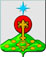 РОССИЙСКАЯ ФЕДЕРАЦИЯСвердловская областьДУМА СЕВЕРОУРАЛЬСКОГО ГОРОДСКОГО ОКРУГАРЕШЕНИЕот 26 ноября  2014 года	                     №  127г. СевероуральскОб утверждении «Комплексной программы повышения качества жизни населения Североуральского городского округа на период до 2018 года»В соответствии с Федеральным законом от 06 октября 2003 года № 131-ФЗ «Об общих принципах организации местного самоуправления в Российской Федерации» («Российская газета», 2003, 08 октября, № 202) с изменениями на 14 октября 2014 года, Уставом Североуральского городского округа («Наше слово», 2005, 15 августа, № 95) с изменениями на 23 апреля  2014 года, руководствуясь Протоколом расширенного заседания рабочей группы по разработке комплексной программы повышения качества жизни населения Свердловской области до 2018 года «Новое качество жизни уральцев» от 14 августа 2014 года № 321 , Дума Североуральского городского округа РЕШИЛА:1. Утвердить программу «Комплексная программа повышения качества жизни населения Североуральского городского округа на период до 2018 года» (прилагается).2. Опубликовать настоящее Решение  в газете «Наше слово» и на официальном сайте Администрации Североуральского городского округа в сети Интернет.3. Признать утратившим силу Решение Думы Североуральского городского округа от 24 сентября 2014 года № 109 «Об утверждении «Комплексной программы повышения качества жизни населения Североуральского городского округа до 2018 года» с даты принятия настоящего Решения. 4. Контроль за выполнением настоящего Решения  возложить на постоянную депутатскую комиссию Думы Североуральского городского округа по бюджету и налогам (Капралова С.Ю.).ГлаваСевероуральского  городского округа		                         Б.В. МеньшиковУтвержденаРешением Думы Североуральского городского округаот 26 ноября  2014 г. N 127КОМПЛЕКСНАЯ ПРОГРАММАПОВЫШЕНИЯ КАЧЕСТВА ЖИЗНИ НАСЕЛЕНИЯ СЕВЕРОУРАЛЬСКОГО ГОРОДСКОГО ОКРУГА НА ПЕРИОД ДО 2018 ГОДА ПАСПОРТКОМПЛЕКСНОЙ ПРОГРАММЫ ПОВЫШЕНИЯ КАЧЕСТВА ЖИЗНИ НАСЕЛЕНИЯ СЕВЕРОУРАЛЬСКОГО ГОРОДСКОГО ОКРУГАНА ПЕРИОД ДО 2018 ГОДА Раздел 1. ХАРАКТЕРИСТИКА И АНАЛИЗ ТЕКУЩЕГО СОСТОЯНИЯСФЕРЫ СОЦИАЛЬНО-ЭКОНОМИЧЕСКОГО РАЗВИТИЯСЕВЕРОУРАЛЬСКОГО ГОРОДСКОГО ОКРУГАНастоящая комплексная программа (далее - Программа) разработана в соответствии с основными стратегическими документами, определяющими политику в области повышения качества жизни населения Североуральского городского округа:1) Указом Президента Российской Федерации от 07 мая 2012 года № 596;2) Концепцией повышения качества жизни населения Свердловской области на период до 2030 года - "Новое качество жизни уральцев", одобренной Указом Губернатора Свердловской области от 29 января 2014 года N 45-УГ;3) Комплексной программой повышения качества жизни населения Свердловской области на период до 2018 года "Новое качество жизни уральцев", утвержденной постановлением Правительства Свердловской области от 01 июля 2014 г. № 552-ПП;4) Комплексным инвестиционным планом развития Североуральского городского округа на период до 2020 года, утвержденным Решением Думы Североуральского городского округа от 25 сентября 2013г. № 84;5) Программой   социально-экономического развития  Североуральского городского округа на 2014 – 2016 годы, утвержденной постановлением Администрации Североуральского городского округа от 14.11.2013 г. № 1638.6) Программой   социально-экономического развития  Североуральского городского округа на 2008 – 2031 годы, утвержденной Решением Думы Североуральского городского округа от 05.12.2007 года № 129Качество жизни - многоаспектное и многогранное понятие, сформированное на основе оценки состояния таких важных структурных составляющих, как здоровье человека, здравоохранение, санитарно-эпидемиологическое благополучие, образование, социальная среда, сфера культуры, благосостояние населения, жилье и жилищно-коммунальные услуги, рынок товаров и услуг, экология, гражданское общество, безопасность жизнедеятельности. Качество жизни является наиболее важной социальной категорией, которая характеризует структуру потребностей человека и возможности их удовлетворения.Задача повышения качества жизни населения носит комплексный, межведомственный характер и не может быть решена в пределах одного года, поэтому принято решение использовать программно-целевой метод достижения поставленных задач.Программно-целевой подход к повышению качества жизни населения предполагает учет полноты и качества услуг, предоставляемых гражданам региональными и муниципальными службами, выбор индикаторов качества жизни, зависящих от непосредственной деятельности органов государственной власти и муниципального управления, направленной на удовлетворение жизненных потребностей населения, оценку эффективности "обратной связи" общества и государства.Применение программно-целевого метода позволит обеспечить комплексное урегулирование наиболее острых и проблемных вопросов и системное развитие Североуральского городского округа в направлении повышения качества жизни населения на основе:определения целей, задач, состава и структуры мероприятий, запланированных результатов;координации усилий и концентрации ресурсов по реализации мероприятий, соответствующих приоритетным целям и задачам в данной сфере;адресности и последовательности исполнения взаимоувязанных проектов по срокам их реализации;повышения эффективности государственного и муниципального управления в части обеспечения "нового качества жизни" населения;повышения результативности использования материальных и финансовых ресурсов.Реализация Программы определяется высокой экономической и социальной значимостью поставленных задач и невозможностью их комплексного решения без применения программно-целевого метода.Характеристика и анализ текущего состояния ключевых сфер жизни населения Североуральского городского округа отражены в соответствующих подпрограммах комплексной программыПОДПРОГРАММА 1. "РАЗВИТИЕ ГРАЖДАНСКОГО ОБЩЕСТВА"          Базовым документом, определяющим развитие долгосрочной и среднесрочной экономической и социальной политики на территории Североуральского городского округа, как и Свердловской области, является Указ Президента РФ от 7 мая 2012 года № 596 «О долгосрочной государственной экономической политике» (далее – Указ), содержащий целевые параметры по созданию и модернизации высокопроизводительных рабочих мест, росту производительности труда,      В Североуральском городском округе решением Думы Североуральского городского округа от 25 сентября 2013 г. № 84 утвержден Комплексный инвестиционный план развития территории (далее – КИП).     Поставленные в КИПе задачи являются основой при разработке отраслевых стратегий развития, муниципальных программ, принятия управленческих решений и их актуализации на основе мониторинга достижения целевых параметров Указа органами местного самоуправления Североуральского городского округа.План предусматривает реализацию комплекса взаимосвязанных инвестиционных проектов, реализуемых на принципах государственно – частного и социального партнерства. Основными стратегическими партнерами являются органы муниципального и областного управления (законодательные и исполнительные), организации, имеющие значимые ресурсы для решения стратегических проектов и программ, предприниматели и горожане (через различные формы общественных инициатив).Экономическая эффективность определяется с позиции схемы размещения и развития производительных сил, исходя из потребности развития потенциала Северного Урала и его использования для решения задач структурной перестройки экономики региона.Социальный эффект определяется несколькими факторами, которые в конечном итоге обеспечивают главное: социальную стабильность при сохранении конструктивной, граждански активной позиции населения. Важнейшим среди этих обеспечивающих факторов является сохранение и увеличение стабильности экономического состояния территории.Еще одним положительным фактором является сохранение удовлетворительного состояния с экологической ситуацией. Предусмотрено сохранение природных ресурсов Североуральского городского округа и в их числе сохранение рекреационного потенциала. В результате реализации мероприятий и проектов настоящего плана Североуральский городской округ должен сформировать диверсифицированную экономику, где наряду с традиционной для округа горнодобывающей промышленностью, перешедшей на использование механизированных технологий добычи руды, активно развиваются сервисные отрасли, сфера услуг, малый и средний бизнес, предпринимательская инициатива. Североуральск должен сформировать имидж открытого современного города, комфортного для проживания, предоставляющего разнообразные возможности для реализации профессионального, творческого и личностного потенциала его жителей и жителей, приехавших извне.Социально-экономическое развитие  муниципального образования город Североуральск невозможно без активного участия населения, а следовательно, необходимо вести целенаправленную работу по информированию жителей города о деятельности и решениях органов власти, информационному сопровождению социально значимых проектов, реализуемых на территории муниципального образования город Североуральск.Реализация программы в полном объёме обеспечивает конституционное право жителей города Североуральска на получение объективной информации о деятельности Администрации города Североуральска, а также объективной информацией о социально-экономических и политических процессах, происходящих в обществе. Одной из форм участия населения в самоуправлении является участие в обсуждении вопросов социально-экономического развития округа и внесение предложений по решению данных вопросов. Органы местного самоуправления размещают в сети Интернет проекты муниципальных правовых актов, организуют проведение публичных слушаний. Перечень информации, размещаемой на официальном сайте Администрации муниципального образования, постоянно расширяется, идет работа по совершенствованию способов ее размещения для облегчения поиска.Федеральным законом от 06.10.2003  № 131-ФЗ «Об общих принципах организации местного самоуправления в Российской Федерации» предусмотрено, что органы местного самоуправления обязаны обеспечить опубликование официальной информации для вступления в силу нормативных правовых актов органов местного самоуправления, проведение обсуждения проектов муниципальных правовых актов по вопросам местного значения, а также доведение до сведения населения информации о социально-экономическом и культурном развитии муниципального образования и иной официальной информации. Очевидно, что положительный эффект от деятельности органов местного самоуправления существенно снижается, если эта деятельность не обеспечена соответствующей информационной поддержкой. Муниципальное бюджетное учреждение «Редакция газеты «Наше слово» является официальным печатным изданием органов местного самоуправления и предоставляет печатную площадь для опубликования нормативных правовых актов органов местного самоуправления Североуральского городского округа.  В соответствии со ст. 19 Закона Российской Федерации от 27.12.1991 г. № 2124-1 «О средствах массовой информации», муниципальное казенное учреждение «Североуральская городская информационная студия радиовещания «Северный вестник» оказывает населению города муниципальные услуги в области средств массовой информации:- по обнародованию (освещению официальной информации, характеризующей деятельность органов местного самоуправления Североуральского городского округа);- по обеспечению информацией социального характера. Местное самоуправление невозможно без активного участия в нем населения. И принцип этой активности можно сформулировать следующим образом: все, что население может сделать без органов местного самоуправления, оно должно иметь возможность делать самостоятельно через объединения, товарищества иные формы общественных организаций.Таким образом, основными участниками местного самоуправления с одной стороны являются органы местного самоуправления, а с другой стороны - местные сообщества - объединения граждан. От результатов их взаимодействия зависит уровень местного самоуправления в муниципальном образовании.Важным аспектом модернизации общества является государственная и муниципальная политика по поддержке общественных организаций.Особую актуальность сегодня приобретают социально ориентированные некоммерческие организации.На территории Североуральского городского округа в течение ряда лет проводятся общественно значимые социальные мероприятия, оказывается содействие общественным организациям.Человек является высшей ценностью, поэтому вся деятельность таких организаций, как правило, направлена на защиту нарушенных или ущемлённых прав, а также на социальное улучшение жизни граждан.Эти организации помогают решать ряд муниципальных задач в социальной сфере. Например: правовая защита граждан, социальная адаптация людей с ограниченными возможностями здоровья и ветеранов, развитие системы социальной помощи гражданам, проведение мероприятий, направленных на защиту прав и свобод человека, на развитие личности, на организацию досуга. Таким образом, социально ориентированные общественные организации помогают в  решении вопросов социальной направленности.На территории Североуральского городского округа осуществляют деятельность 4 общественные организации. Сотрудничество органов местного самоуправления и общественных организаций оправдало себя в таких формах, как встречи с руководителями Администрации Североуральского городского округа, руководителями учреждений, организаций, предприятий всех форм собственности, организационно-правовое консультирование, проведение совместных мероприятий. Все они показали, насколько эффективнее решаются общественные проблемы, когда потенциал общественных организаций  получает поддержку органов местного самоуправления и включается в совместную работу.Экстремизм - сложная социально-политическая проблема современного российского общества, что связано, в первую очередь, с многообразием  экстремистских проявлений, неоднородным составом организаций экстремистской направленности, которые оказывают дестабилизирующее влияние на социально-политическую обстановку в стране. В настоящее время цели и задачи противодействия экстремизму приобретают во многом определяющее значение не только для органов государственной власти, но и для органов местного самоуправления. Именно на муниципальном уровне возникают и развиваются отношения с представителями различных, в том числе, национально-культурных, сообществ. Здесь решаются вопросы строительства культовых зданий, обеспечиваются дошкольное и школьное образование, организуются и проводятся досуговые и массовые мероприятия. На этом уровне обеспечиваются условия для непосредственной деятельности средств массовой информации, правозащитных и профсоюзных организаций, политических партий, иных институтов гражданского общества. На территории Североуральского городского округа проживают люди  67 национальностей. В Североуральском городском округе официально осуществляют свою деятельность 4 политические партии: ПП« Единая Россия» численность – 459 человек; Либерально-демократическая партия Российской Федерации – 200 человек; Коммунистическая партия Российской Федерации – 33 человека; ПП «Справедливая Россия» - 104 человека и более 30  некоммерческих и общественных объединений, включая: национально-культурные;религиозные;профсоюзные;неформальные молодежные объединения субкультур.По этим причинам местное самоуправление является базовым для страны звеном в реализации комплекса мер по профилактике и пресечению проявлений  экстремизма. В соответствии с Федеральным законом от 06 октября  2003 года № 131-ФЗ «Об общих принципах организации местного самоуправления в Российской Федерации» и Уставом Североуральского городского округа к вопросам местного значения округа и к полномочиям органов местного самоуправления относится участие в профилактике  экстремизма, а также в минимизации и (или) ликвидации последствий проявлений  экстремизма.От того, насколько работа в этом направлении эффективна, напрямую зависит стабильность, позитивность и управляемость общественно-политической ситуацией  на территории муниципального образования. «Молодёжный фактор» во многом определяет направление развития города, темпы экономического роста, наличие социальной стабильности, ведь растущее поколение - это в перспективе его трудовой и экономический потенциал. Поэтому необходимо уделить особенно пристальное внимание со стороны муниципалитета его проблемам, трудностям, тенденциям в развитии, с целью обеспечения наиболее эффективного формирования, образования и успешной социализации молодой личности, целенаправленной и системной поддержки талантливой и инициативной молодежи.Численность молодёжи в возрасте от 14 до 30 лет, проживающей на территории Североуральского городского округа, составляет 7 910 человек (19,4 процента численности всего населения). На 01 января 2014 года доля участников в мероприятиях с сфере молодежной политики в возрасте от 14 до 30 лет составляет 54,4 процента (4 645 человек) всех молодых людей Североуральского городского округа.Продолжается работа по привлечению молодежи к участию в общественной и политической деятельности, вовлечению молодых людей к деятельности органов местного самоуправления. В городском округе плодотворно осуществляет свою деятельность с 17 ноября 2010 года Общественная молодежная палата при Главе Североуральского городского округа, а с декабря 2012 года - Общественная молодежная палата при Главе Североуральского городского округа 2 созыва, члены которой являются активными участниками и организаторами всех мероприятий в сфере молодежной политики.Активно продолжается работа с детьми и молодежью с ограниченными физическими возможностями. Молодежь данной категории с 2009 года активно участвует в мероприятиях городского округа в сфере культуры и спорта. На реализацию мероприятий в общественных организациях из муниципального бюджета израсходовано: в 2011 году 121,9 тыс. рублей (оплата за услуги связи  и коммунальные расходы, проведение праздничных мероприятий, поощрение руководителей  общественных организаций по итогам работы по кварталам и др.), в 2012 году  121,9 тыс. рублей; в 2013году – 200,0 тысяч рублей. Реализация данной программы приведет к повышению качества жизни отдельных категорий граждан на территории Североуральского городского округа, в том числе находящихся в трудной жизненной  ситуации, путем оказания  им адресной социальной поддержки и адресной материальной  помощи. Программно-целевой метод решения поставленных задач позволит сконцентрировать финансовые ресурсы на конкретных направлениях дополнительной социальной поддержки населения Североуральского городского округа и позволит улучшить качество жизни населения Североуральского городского округа.Целью программы является повышение уровня гражданской зрелости жителей Североуральского городского округа, социально ориентированной активности населения, создание эффективной системы самоуправления, базирующейся на принципах партнерства власти и представителей широкой общественности, повышение роли гражданского общества в формировании качества жизни.ПОДПРОГРАММА 2. "ПОВЫШЕНИЕ КАЧЕСТВА ЧЕЛОВЕЧЕСКОГО КАПИТАЛА"Состояние здоровья населения Североуральского городского округаЗдоровье — один из важнейших компонентов человеческого счастья и одно из ведущих условий успешного социального и экономического развития. Реализация интеллектуального, нравственно-духовного, физического и репродуктивного потенциала возможна только в здоровом обществе.Сохранение здоровья населения Североуральского городского округа и его воспроизводство - одна из основных задач на ближайший период администрации Североуральского городского округа и лечебно-профилактических учреждений, расположенных на его территории.При сокращении показателей смертности и повышении уровня рождаемости наблюдается устойчивая тенденция старения населения, сокращение удельного веса трудового населения, что из года в год увеличивает нагрузку на систему здравоохранения.Основными мероприятиями по сохранению и воспроизводству здоровья населения являются пропаганда здорового образа жизни и организация доступной и качественной медицинской помощи.Результатом реализации мероприятий по повышению качества и доступности медицинского обслуживания являются увеличение рождаемости, продолжительности жизни, снижение смертности.Основными причинами смерти населения Североуральского городского округа являются болезни системы кровообращения (49,3%), злокачественные новообразования (13,8%), травмы и отравления (13,8%). На долю всех остальных причин смерти приходится 23,1 процента.Важнейшими инструментами в выявлении лиц с высоким риском развития неинфекционных заболеваний являются диспансеризация и профилактические осмотры населения.Помимо хронических неинфекционных заболеваний в Североуральском городском округе ежегодно продолжают регистрироваться инфекционные заболевания. Важную роль в борьбе с инфекционными заболеваниями играет вакцинопрофилактика. Она предупреждает возникновение новых случаев заболеваний, позволяет говорить о значительном сокращении числа случаев целого ряда инфекций, является фактором, влияющим на продолжительность и качество жизни населения.В Североуральском городском округе остаётся крайне неблагополучная ситуация по инфицированности ВИЧ (вирусом иммунодефицита человека), констатируется эпидемическое распространение ВИЧ-инфекции среди всех возрастных слоёв населения. По абсолютному числу ВИЧ-инфицированных Североуральский городской округ занимает 1 место по Свердловской области и   по Северному управленческому округу.С вовлечением в эпидемический процесс ВИЧ-инфекции женщин возможна реализация вертикального пути передачи вируса от ВИЧ-инфицированной матери ребенку. В 2013 году среди женщин зарегистрировано 14 случаев ВИЧ-инфекции (46,6% от всех зарегистрированных случаев), причем это женщины детородного возраста от 18 до 39 лет. В течение 2013 года за счёт средств муниципального бюджета приобретены: интерактивная выставка «Помнить, Жить, Знать!», самоклеющиеся листовки «Узнай свой ВИЧ статус!», изготовлены и размещены на фасадах домов четыре баннера «Узнай свой ВИЧ статус!», переданы в учреждения, организации Североуральского городского округа 5 информационных стендов «Профилактика ВИЧ-инфекции».Недостаточно ведётся информационная работа в учреждениях, организациях, предприятиях всех форм собственности по данной проблеме.Наркоситуация  на территории Североуральского городского округа  по итогам 2013 года, также остаётся сложной. На диспансерном учёте в государственном бюджетном учреждении здравоохранения Свердловской области «Североуральская центральная городская больница»  с диагнозом «наркомания» состоит 84 человека, в том числе 14 человек поставлены на учёт  впервые.В течение 2013 года ВИЧ-инфицированы 64 человека, с указанием фактора заражения путём «внутривенного введения наркотических средств» (в 2012 году – 71 человек). При проведении медицинских освидетельствований на состояние  опьянения выявлено 52,5 % случаев наркотического опьянения (в 2011 году – 43,4%). В 2013 году совершено 112 преступлений в сфере незаконного оборота наркотических средств, привлечено к уголовной ответственности 64 человека.На учёте в правоохранительных органах за употребление наркотиков  состоят 283 человека. С учетом существующего уровня рисков на территории Североуральского городского округа эффективное обеспечение безопасности населения  может быть достигнуто только путем концентрации необходимых ресурсов на приоритетных направлениях с использованием механизмов планирования и управления, которые ориентированы на достижение конечных результатов.С учетом изложенного, очевиден факт необходимости привлечения дополнительных финансовых средств, направленных на достижение конечного результата, - повышение уровня обеспечения безопасности населения Североуральского городского округа. Причем решение подобной проблемы возможно только путем целевого направления финансовых средств на конкретные мероприятия.СОСТОЯНИЕ СФЕРЫ РАЗВИТИЯ ФИЗИЧЕСКОЙ КУЛЬТУРЫИ МАССОВОГО СПОРТАРазвитие физической культуры и спорта на территории Североуральского городского округа по итогам 2012-2013 годов остается на среднем уровне. Число систематически занимающихся физкультурой и спортом составляло  в 2012 году- 15,4 процентов, в 2013 году -18,2 процента от числа всего населения, при необходимости увеличения данного показателя до 30 процентов к 2020 году, согласно Стратегии развития физической культуры и спорта Российской Федерации до 2020 года, утвержденной распоряжением Правительства Российской Федерации от 07.08.2009 г. № 1101-р, и федеральной целевой программы «Развитие физической культуры и спорта в Российской Федерации на 2006-2015 годы».Привлечением жителей к регулярным занятиям физической культурой, спортом и туризмом занимаются: отдел спорта и молодежной политики Администрации Североуральского городского округа, муниципальное бюджетное учреждение «Физкультура и Спорт» (далее - МБУ «ФКиС»), муниципальное бюджетное образовательное учреждение дополнительного образования детей «Детская юношеская спортивная школа» (далее - МБОУ ДОД «ДЮСШ»», Спортивно – техническая школа добровольное общество содействия армии, авиации и флоту России (далее - СТШ ДОСААФ России), спортивный клуб открытого акционерного общества «Североуральский бокситовый рудник» (далее спортивный клуб ОАО «СУБР»), общеобразовательные учреждения. Структурное подразделение муниципального бюджетного учреждения «Физкультура и Спорт» туристический клуб  «Таежник», шахматный клуб. Туристические  базы «Озеро Светлое», «Крив», «Уральский хребет».  Согласно государственной статистической отчетности за 2012 год в Североуральском городском округе штатных работников физической культуры и спорта (с учетом учителей физкультуры, инструкторов по спорту) составило  90 человек, из них штатных тренеров-преподавателей – 26 (по 19 видам спорта). Систематически занимающихся физической культурой и спортом 6753 человека. В 2013 году штатных работников в сфере физической культуры и спорта составляет 89 человек. Количество систематически занимающихся 7858 человек. Увеличение числа жителей Североуральского городского округа занимающихся физической культурой и спортом произошло за счет ввода в эксплуатацию плавательного бассейна   после реконструкции, строительство освещенной лыжероллерной трассы, ремонта шахматного клуба, обновления материально-технической базы. На территории Североуральского городского округа функционируют и развиваются следующие спортивные объекты: 3 стадиона, хоккейные корты, плавательный бассейн (длина дорожек 50 м.), тренажерные залы, освещенная лыжная трасса протяженностью 3,5 км.,  освещенный лыжный городок (лыжероллерная трасса) на территории стадиона «Горняк», спортивная площадка - футбольное поле с искусственным покрытием для игры в мини- футбол, площадка для занятия  воркаутом.Но несмотря на активную работу по реконструкции и строительству спортивных объектов в предыдущие годы (2012-2013гг.) на территории Североуральского городского округа необходимо продолжать реконструкцию имеющихся спортивных объектов и строительство новых спортсооружений. Как показывает практика, без развития и модернизации материально-технической базы невозможно привлечение детей и подростков к занятиям физической культурой, спортом и туризмом. Также без этого невозможно развивать спорт высших достижений. Для привлечения большего числа населения к систематическим занятиям физической культурой, спортом и туризмом рассматривается проект строительства туристического комплекса «Кумба». Подготовлен макет туристического комплекса «Кумба», который был представлен на Всероссийском форуме «Большой Урал -2013» в городе Екатеринбург. Проект реализуется в рамках продвижения туристического продукта Североуральского городского округа на туристических рынках, формирование имиджа городского округа, как привлекательного туристического места.Использование программно-целевого метода позволит создать полноценные условия для жителей городского округа вести здоровый и активный образ жизни, спортсменам и тренерам для учебно-тренировочного процесса, восстановления. Выбранный в настоящей подпрограмме «Развитие физической культуры, спорта и туризма, формирование здорового образа жизни в Североуральском городском округе» на 2014-2020годы» курс на увеличение числа жителей Североуральского городского округа систематически занимающихся спортом, физической культурой  за счет плановых объемов финансирования реконструкции и строительства объектов спорта, укрепления материально-технической базы, мероприятий, связанных с развитием спорта высших достижений, безусловно, приведет к повышению общего уровня спортивных результатов, выявлению талантливых спортсменов, а также подготовке спортсменов-профессионалов высокого класса, способных достойно представлять Свердловскую область и прославлять Североуральский городской округ.ОРГАНИЗАЦИЯ ЗДОРОВОГО ПИТАНИЯВ СЕВЕРОУРАЛЬСКОМ ГОРОДСКОМ ОКРУГЕФакторы риска, связанные с качеством питания населения, оказывают значительное влияние на состояние здоровья. В 2013 году по сравнению с 2012 годом вырос удельный вес неудовлетворительных проб продуктов питания по санитарно-химическим показателям с 5,5% до 9,9%. В тоже время улучшилось  качество мясопродуктов,  птицепродуктов, молочных продуктов, мукомольно–крупяных изделий, алкогольных напитков и пива, кулинарных изделий на 100%,  хлебобулочных и кондитерских изделий на 35,8%. Нормальное развитие и жизнедеятельность человека, способствующие улучшению его здоровья и профилактике заболеваний, невозможно без рационального питания, которое основывается на принципах: энергетическое равновесие, сбалансированность, соблюдение режима. Энергетическая ценность суточного рациона питания должна соответствовать энергозатратам организма. Энергозатраты организма зависят от пола (у женщин они ниже в среднем на 10%), возраста (у пожилых людей они ниже в среднем на 7% в каждом десятилетии), физической активности, профессии. Например, для лиц умственного труда энергозатраты составляют 2000 - 2600 ккал, а для спортсменов или лиц, занимающихся тяжелым физическим трудом, до 4000 - 5000 ккал в сутки.Сбалансированность питания обеспечивается поступлением в организм строго определенного количества пищевых веществ.Режим питания должен быть дробным (3 - 4 раза в сутки), регулярным (в одно и то же время) и равномерным, последний прием пищи должен быть не позднее, чем за 2 - 3 часа до сна.Доля лиц, приверженных здоровому питанию, на территории Североуральского городского округа составляет всего 10%.Реализация мероприятий Программы обеспечит совершенствование системы организации питания в образовательных учреждениях, на производстве, будет способствовать сохранению и укреплению здоровья обучающихся в учреждениях образования, формированию у населения здорового образа жизни и навыков рационального здорового питания, формирование общей культуры правильного питания.СОСТОЯНИЕ СИСТЕМЫ ОБРАЗОВАНИЯВ развитии системы образования Североуральского городского округа имеется ряд проблем:1. Наибольший спрос сегодня существует на группы для детей от 1,5 лет. Несмотря на то, что по результатам комплектования  на 2013-2014 учебный год было предоставлено 413 мест в дошкольные учреждения  для детей от 1 года до 3 лет, 50 детей раннего возраста в городе и 42 ребенка  в поселке Калья не получили места в детском саду.Дефицит мест в детских дошкольных учреждениях обусловлен возрастанием потребности населения в обеспечении местами в дошкольных образовательных учреждениях, увеличением числа родителей, желающих пользоваться услугами дошкольных учреждений до достижения детьми трехлетнего возраста, большим количеством учреждений дошкольного образования, ранее перепрофилированных под другие учреждения. Отсутствие свободных мест в детских садах приводит к ограничению доступа к дошкольному образованию и выступает фактором социальной уязвимости,  как детей, так и родителей. Родители, чьи дети не устроены в дошкольные образовательные учреждения, зачастую вынуждены отказаться от официальной занятости, что ограничивает возможности трудоспособных родителей в социальной мобильности, в их профессиональном и карьерном росте и обостряет следующие социальные проблемы:невозможность устройства на работу  родителей, вынужденных воспитывать детей в домашних условиях, что, в свою очередь, влияет на уровень материального благосостояния семьи;низкий уровень социализации детей, не получающих дошкольного образования, их недостаточная подготовленность к получению образования в школе. Существующие проблемы дошкольного образования требуют комплексного решения с использованием программно-целевого метода, обеспечивающего взаимосвязь целей и задач, комплексный характер и единые подходы к решению имеющихся проблем.2. В Североуральском городском округе до 2013 года наблюдалась отрицательная динамика по контингенту обучающихся, для примера по данным за 3 года: 2011 г. – 4821 человек, 2012 г. - 4725 человек, 2013 г. - 4681 человек. Согласно статистическим данным с 2014 года ожидается увеличение количества детей школьного возраста. Динамика на период  до 2018 года выглядит следующим образом: прогнозируемая численность обучающихся в 2014-2015 уч. г. 4717 человек, в 2015-2016 уч. г. 4852 человека, в 2016-2017 уч. г. 4963 человека, в 2017-2018 уч. г. 4975 человек, 2018-2019 уч. г. 5041 человек. Таким образом, прогнозируется прирост на 324 человека.Современные требования к условиям обучения и обеспечения образовательного процесса предполагают наличие специализированных классов: компьютерных, физики, химии, биологии, технологии; в связи с этим школы с большой проектной мощностью и с количеством обучающихся ниже  установленной проектной мощности вынуждены часть классов обучать во вторую смену. Так, в 2012-2013 учебном году во вторую смену обучалось 522 человека (в том числе в городе - 361), в 2013-2014 - 634 человека ( в городе - 401), в этом учебном году прогнозируется 639 обучающихся во вторую смену (в городе - 404).МБОУ ДОД "Центр внешкольной работы" располагается в здании по адресу  ул. Каржавина, 27а. На здании зафиксирована трещина, ежегодно в период весеннего таяния фундамент здания подмывается талыми водами. На территории ЦВР находится гаражный массив, в гаражах содержится автотранспорт Хозяйственно-эксплуатационной конторы Управления образования и частные автомашины. Все выше перечисленные факты создают опасность жизни  и здоровью детей, занимающихся в Центре. При переводе ЦВР в другое здание, появляется возможность разместить в этом здании МБУ СГО ХЭК и, соответственно, освободить здание бывшего детского сада на 110 мест по адресу ул. Свердлова, 17 и на 100% решить вопрос с очерёдностью в дошкольные организации для детей, проживающих в городе Североуральске.Возврат зданий школы № 7 и детского сада, предполагающий модернизацию этих объектов, будет значительным шагом в развитии инфраструктуры нашего города. Значительное (фактически  стопроцентное в городе) снижение количества обучающихся во вторую смену, что уменьшит риски адаптации, будет способствовать здоровье сбережению школьников, кроме того, позволит снизить энергозатраты всех действующих городских школ (на освещение, на питание во вторую смену: плиты, посудомоечные машины и пр. ). Дети, получающие дополнительное образование в Центре внешкольной работы, смогут обучаться в современных, безопасных условиях. Расположение в одном здании общеобразовательного учреждения и учреждения дополнительного образования позволит в полном объёме реализовывать в школе ФГОС нового поколения, предполагающего организацию внеурочной деятельности школьников. С экономической точки зрения - это возможность использования модернизированной учебной материально-технической базы двумя учреждениями.Расположение МБУ СГО ХЭК в здании, на территории которого расположены гаражи и автотранспорт, позволит оперативно реагировать на вызовы образовательными организациями ремонтных бригад, своевременно устранять аварии, избежать вынужденных простоев и закрытий образовательных учреждений. 	   Открытие школы и детского сада наряду с достойным уровнем заработной платы педагогов послужит хорошим стимулом и мотивацией для получения профессионального педагогического образования выпускниками наших школ и желания вернуться в родной город для начала и продолжения своей трудовой деятельности. Кроме того, уже на сегодняшний день молодые специалисты, приезжающие в город, не могут трудоустроиться в действующие образовательные организации по причине не особого желания педагогов делиться своей нагрузкой.3. В государственной итоговой аттестации в новой форме по русскому языку в 2013 году приняли участие 267 выпускников 9х классов (61,4% от общего количества выпускников, которое уменьшилось по сравнению с прошлым годом на 17%), по математике 233 человека – 58,7%. Количество «2» на ГИА-9 увеличилось на 1% по русскому языку и снизилось на 3% по математике. Вновь, результаты указывают на то, что «слабым» учащимся надёжнее сдавать экзамены в традиционной форме, соответственно неутешителен и прогноз: в случае введения государственной итоговой аттестации в штатный режим количество второгодников может возрасти в среднем до 60 человек.  Из 261 учащихся 11(12) классов к экзаменам допущены 253. Из 253 человек – 237 получили аттестат о среднем (полном) общем образовании, что составило почти 94%. За три последних года (начиная с 2011) – это лучший результат, повышение почти на 10%. Соответственно снизилось количество выпускников средней школы, завершивших обучение со справкой: с 18% в 2011 году до 8,8% - в 2013 году. Высокую трудность на пути к аттестату и для выпускников 2013 года представляет математика: почти 7 % выпускников не набрали минимальный балл ЕГЭ. С заданиями по русскому языку справились практически все, кроме одной ученицы.    	За три года увеличился средний балл по всем предметам: по русскому языку почти на 10 баллов, по литературе – на 11; по химии – на 13; по математике и физике – на 2, по информатике – на 9. И хотя средний балл в территории по каждому предмету в 2013 году все же ниже среднеобластных баллов, стоит говорить о потенциальных возможностях коллективов школ, педагогов, учеников, способных влиять на результат образования и создавать условия для его повышения.   	Впервые за три года в территории 100% выпускников сдали ЕГЭ по литературе, информатике и иностранному языку. Более осознанно стали подходить ученики к выбору предметов для экзаменов, что сказалось и на качестве. От 85 до 93% справились выпускники с ЕГЭ по истории, обществознанию, биологии, химии. Даже ЕГЭ по физике, такой трудный на репетиции в учебном году, сдали успешно почти 80% учащихся, выбравших физику для ЕГЭ.  	В территории нет работ с результатом в 100 баллов, но впервые так высоко количество просто работ с высоким баллом ЕГЭ: так от 90 до 98 баллов оценены 11 работ по русскому языку (1,8,11,13,14,15 школы); 3 работы по химии (1 и 8 школы); 1 работа по истории (1 школа), 1 работа по английскому языку (8 школа).     	Количество выпускников, завершивших обучение с золотой или серебряной медалью,  увеличилось за три года на 7% (7 медалистов – в 2011 году и 29 – в 2013 году). Причем ежегодно эти ученики поступают в престижные ВУЗы. И нынче медалисты поступили учиться в Уральский Федеральный Университет, УрГППУ, экономический Университет, Московский энергетический институт, другие ВУЗы, в основном, на бюджетной основе.Результаты ЕГЭ в 2013 году лучше результатов ЕГЭ 2012 года, но не достигают плановых показателей 2013 года:В 2012 году – 33 выпускника остались без аттестата, в 2013 году – 16 выпускников (не преодолели минимальный порог по математике). В 2013 году 15 выпускников награждены «золотой» медалью, 14 – «серебряной». Из 253 выпускников – 237 получили аттестат о среднем (полном) общем образовании, из них 29 (12,2%) - особого образца. Качество обучения в 2013 году выпускников средней ступени составило 38,7% (98 выпускников окончили школу на «4» и «5»), увеличилось, по сравнению с 2012 годом почти на 12% (с 27% до 38,7%).Количество и процент,  завершивших обучение по программам среднего (полного) общего образования и получивших аттестат о среднем (полном) общем образовании по школам в 2011 -  2013 году****в количество выпускников включены все обучавшиеся очной формы обучения и «вечерние» классы, в том числе и не допущенные к государственной (итоговой) аттестации, но включенные в региональную базу данных участников ЕГЭ, и получившие справку об обучении в ОУ либо как не допущенные к Г(И)А, либо по результатам ЕГЭ.Количество и процент выпускников, награжденных золотой или серебряной медалью «За особые успехи в учении» в 2011-2013 годахВ числе основных причин, обуславливающих нестабильность результатов образования, следующие: нет разработанной и апробированной муниципальной системы оценки качества образования, неготовность к использованию механизмов независимой оценки качества образования и отсутствие механизмов (методик), устанавливающих прямую зависимость финансирования учреждения, оплаты труда руководителей и педагогических работников от показателей деятельности, что возможно решить программно-целевым методом.          3.  Образовательные организации дополнительного образования детей обеспечивают возможность получать услуги по дополнительному образованию спортивной, художественно-эстетической, декоративно-прикладной направленности 75% детей в возрасте 5-17 лет (3753 человека). Главная задача на протяжении последних трёх лет для учреждений этого типа – организация внеурочной деятельности школьников в рамках реализации федерального государственного образовательного стандарта, другая – создание условий для проявления и развития спортивных, творческих способностей, для работы с талантливыми детьми.  В соответствии с положением о всероссийской олимпиаде школьников в рамках фестиваля «Юные интеллектуалы Среднего Урала» проводятся олимпиады по 20-ти общеобразовательным предметам, в них принимают ежегодное участие от 20 до 30% школьников. Большой интерес учащиеся проявляют к научно-исследовательской, проектной деятельности.	Равно как в образовательных организациях дошкольного и общего образования, в учреждениях дополнительного образования существует проблема, связанная с недостаточностью финансирования мероприятий по развитию инфраструктуры, материально-технической базы и по содержанию зданий и сооружений, требующая, в том числе, привлечения внебюджетных источников финансирования. В этой связи, существует риск снижения охвата детей дополнительными образовательными услугами при введении платных услуг. Решить проблему возможно, оптимально  распределяя расходы на дополнительное образование, осуществляя эффективное управление и обеспечивая  доступность и открытость для родителей к информации по расходованию средств.СОСТОЯНИЕ СИСТЕМЫ СОЦИАЛЬНОЙ ПОДДЕРЖКИ НАСЕЛЕНИЯВ рамках формирования комфортной социальной среды для граждан Североуральского городского округа осуществляется активное взаимодействие  муниципальных и областных органов власти с целью реализации государственной социальной политики, повышению уровня социальной защищённости населения, осуществлению деятельности по опеке и попечительству, пропаганде семейных ценностей и поддержке института семьи и детства.На территории Cевероуральского городского округа функционируют территориальный отраслевой орган государственной власти Свердловской области - Управление социальной политики Министерства социальной политики Свердловской области по городу Североуральску  и учреждения социального обслуживания населения:Государственное автономное стационарное учреждение социального обслуживания населения Свердловской области «Североуральский психоневрологический интернат»;Государственное автономное учреждение социального обслуживания населения Свердловской области «Комплексный центр социального обслуживания населения города Североуральска»; Государственное бюджетное учреждение социального обслуживания населения Свердловской области «Социально-реабилитационный центр для несовершеннолетних города СевероуральскаПраво на получение мер социальной поддержки на территории Североуральского городского округа имеют ветераны, инвалиды, многодетные и приемные семьи, дети, оставшиеся без попечения родителей, граждане, находящиеся в трудной жизненной ситуации, и другие категории граждан – общее количество составляет 17031 человек или 40 % от общей численности жителей Североуральского городского округа.Работа по предоставлению социальной поддержки гражданам Североуральского городского округа развивается и совершенствуется в соответствии с требованиями времени. В рамках реализации основных направлений подпрограммы «Дополнительные меры социальной поддержки населения Североуральского городского округа» осуществляются следующие виды оказания социальной помощи:оказание единовременной материальной поддержки гражданам, оказавшимся в трудной жизненной ситуации;осуществление государственного полномочия Российской Федерации и Свердловской области на предоставление гражданам компенсации расходов на оплату жилого помещения и коммунальных услуг;оказание социальной помощи многодетным, малообеспеченным семьям.  Проводится комплекс мероприятий, направленных на повышение качества и доступности социальных услуг и снижение неэффективных бюджетных расходов.Новое качество жизни характеризуется отношением общества к проблемам инвалидов. В Свердловской области действует комплексная программа «Доступная среда» на 2014 - 2015 годы, утверждённая постановлением Правительства Свердловской области от 22.01.2014 № 23-ПП. Одной из главных задач в данном направлении является создание условий для социальной адаптации и интеграции в общественную жизнь инвалидов, в том числе обеспечение доступности объектов социальной инфраструктуры. В 2012-2013 годах осуществлялась реализация государственной целевой программы «Доступная среда», благодаря чему созданы условия для беспрепятственного доступа и обучения детей-инвалидов в школах 6,8 и 13. Реализуются мероприятия по доступности среды жизнедеятельности людей с ограниченными возможностями здоровья, в том числе устройство пандуса для обеспечения доступа граждан с ограниченными возможностями здоровья в здание Администрации поселка Покровск-Уральский, устройство входной группы в здание Администрации Североуральского городского округа. С 2014 года в Североуральском городском округе реализуется  муниципальная программа «Социальная поддержка населения Североуральского городского округа» на  2014-2020 годы», в рамках которой  оказываются транспортные услуги отдельным категориям граждан в отделение гемодиализа г. Краснотурьинска и обратно.Благополучие каждой семьи, проживающей в Североуральском городском округе также одно из важных направлений повышения качества жизни жителей округа.В Североуральском городском округе реализуется следующие мероприятия, направленные на поддержку семьи и детей:1) выдача сертификатов на областной материнский (семейный) капитал, средства которого можно направить на приобретение (строительство) жилого помещения, оплату платных образовательных и медицинских услуг, на приобретение садовых, огородных земельных участков;2) работа "Школы приемных родителей";3) внедрение новых мер социальной поддержки семей, воспитывающих детей, детей-сирот и детей, оставшихся без попечения родителей, и семей, принявших данных детей на воспитание в свой дом;Возросло количество многодетных семей 395 – в 2013г.,  что на 5,5 % больше в сравнении с 2012 годом (в 2012г. – 374). Прогнозная цифра на 31.12.2014г. – 415 семей.Одним из приоритетных направлений социальной политики Североуральского городского округа является обеспечение достойного уровня и качества жизни пожилых граждан.На 01.01.2014 года в Североуральском городском округе зарегистрировано пенсионеров по старости – 14383 человека, что составляет 33,2% от численности населения. Средняя пенсия по городскому округу составляет 10203 руб. 51 коп.Постановлением Правительства Свердловской области от 12.03.2014     № 167-ПП утверждена комплексная программа Свердловской области «Старшее поколение» на 2014 - 2018 годы, направленная на решение проблем пожилых людей посредством формирования организационных, правовых, социально-экономических условий для улучшения положения и качества жизни пожилых людей, повышение степени их социальной защищенности, активизации участия пожилых людей в жизни общества, например, профессиональную ориентацию в целях выбора сферы, деятельности или профессии, возможно даже новой, трудоустройство и профессиональное обучение.   В рамках указанной программы в Североуральском городском округе работает  «Школа пожилого возраста» при Комплексном Центре социального обслуживания населения города Североуральска. Работа проводится по направлениям: Безопасная жизнедеятельность - занятия проводятся совместно  с сотрудниками МЧС, ЦГБ, ОВД;Краеведение - ежеквартально организовываются  поездки по окрестностям Североуральского городского округа и Свердловской области для членов общественных организаций;Активное долголетние - работают адаптивные комнаты в Центре социального обслуживания, в пос. Калья и Черёмухово, для людей пожилого возраста в пос. Черёмухово пропагандируется скандинавская ходьба и др.;Обучения навыкам ухода- обучение организовано совместно со специалистами ЦГБ;Творческая  и прикладная школы – работают Клубы по интересам, люди пожилого возраста принимают участие в различных фестивалях, конкурсах (городских, окружных, региональных)Профессиональная ориентация. Занятия проводят специалисты Североуральского центра занятости населения.Профессиональное обучение проходит на курсах, организованных Североуральским центром занятости по специальностям: парикмахер, оператор ПК, освоение программы Бухгалтерия «1: С».В  Североуральском городском округе также проводятся мероприятия, направленные на поддержку пожилых людей и ветеранов:- торжественные поздравления с Юбилейными датами,- мероприятия в Месячник пенсионеров,-празднования Дня Победы, поздравления , чаепития, награждения,-обследования  условий жизни ветеранов ВОВ и их вдов,-диспансеризация пожилых граждан и др.Муниципальные программы социальной направленности по поддержке  населения СГО:- Долгосрочная целевая Программа «Реабилитация инвалидов в Североуральском городском округе»;- Долгосрочная целевая программа «Поддержка общественных организаций Североуральского городского округа».     Для достижения поставленной цели в рамках программы планируется решение следующих задач:создание условий для формирования комфортной социальной среды проживания для  жителей Североуральского городского округа;совершенствование системы профилактики безнадзорности и «социального сиротства», пропаганда семейных ценностей;обеспечение приоритета семейного устройства детей-сирот и детей, оставшихся без попечения родителей;обеспечение условий для социальной адаптации и интеграции в общественную жизнь лиц с ограниченными возможностями здоровья и их доступа к объектам социальной инфраструктуры;развитие системы социальной поддержки граждан пожилого возраста.СОСТОЯНИЕ СФЕРЫ КУЛЬТУРЫВ настоящее время культура Североуральского городского округа представлена широкой сетью учреждений культуры и искусства по различным видам культурной деятельности:музейное дело – 1 музей с филиалом в поселке Калья;библиотечное дело - 11 библиотек (библиотеки-филиалы, из них 8 – в сельской местности), в том числе 2 детские, (одна из них – в сельской местности);культурно-досуговая деятельность - 8 учреждений культурно-досугового типа (из них 7 – в сельской местности);образование в сфере культуры и искусства – 3 муниципальные детские школы искусств (2 в сельской местности), 1 муниципальная детская художественная школа.В 2013 году значение показателя «количество экземпляров новых поступлений в библиотечные фонды на 1000 человек населения» составило в библиотеках области 13 единиц. Значение данного показателя в среднем по библиотекам России составляет 151 экземпляр.Согласно  указам Президента Российской Федерации, принятыми в мае 2012 года, необходимо решать задачи, направленные на развитие информационного общества, переход на предоставление государственных и муниципальных услуг в электронном виде, развитие  электронных библиотек.По итогам 2013 года 82 процента библиотек имеют доступ к сети Интернет.Медленными темпами идет развитие информационного общества в части обеспечения оснащения муниципальных библиотек компьютерной техникой и широкополосным подключением к сети Интернет, в том числе для доступа к национальному библиотечному ресурсу. Для завершения работы с учетом имеющихся технических возможностей Программой предусмотрены необходимые средства на период до 2015 года.Проблема повышения показателя посещаемости музеев в Североуральском городском округе  остается по-прежнему острой: в год  музей посещает 4 700 человек, (средний показатель по Свердловской области  составляет  15 493 человека).Активизация интереса населения к музею напрямую связана с развитием его выставочной деятельности, использованием современных информационно-телекоммуникационных технологий. Особое внимание сегодня должно быть уделено созданию и организации передвижных музейных выставок.Особую актуальность в плане развития инновационной деятельности в музейной сфере приобретает создание музеями виртуальных проектов. К  2018 году их количество должно составить 2 единицы за счет финансового обеспечения данной работы в рамках реализуемых мероприятий Программы.Образовательные услуги в сфере культуры и искусства на территории Североуральского городского округа реализуют три детские школы искусств и одна детская художественная школа. Они обеспечивают  музыкальное и художественное воспитание по предпрофессиональным, общеразвивающим и общеобразовательным  дополнительным программам, различающимся по количеству часов  и по продолжительности обучения. Дополнительное образование в сфере культуры и искусства получают 785 детей.В 2013 году более 500 учащихся детских школ искусств Североуральского городского округа  участвовали в областных, региональных, всероссийских, международных конкурсах, олимпиадах, фестивалях, выставках, из них 326 человек стали их лауреатами. Доля учащихся детских школ искусств - участников конкурсов в общей численности обучающихся в детских школах искусств составила 4 процента. В соответствии с Указом Президента Российской Федерации от 07 мая 2012 года N 597 «О мероприятиях по реализации государственной социальной политики» (абзац 9, подпункт «н», пункт 1) к 2018 году доля учащихся, привлекаемых к участию в творческих мероприятиях, должна быть увеличена до 8 процентов от общего числа детей.Результатом реализации Программы должен стать переход к качественно новому уровню функционирования отрасли культуры.ПОДПРОГРАММА 3. "ПОВЫШЕНИЕ УРОВНЯ ЖИЗНИ НАСЕЛЕНИЯСЕВЕРОУРАЛЬСКОГО ГОРОДСКОГО ОКРУГА"УРОВЕНЬ БЛАГОСОСТОЯНИЯ НАСЕЛЕНИЯСевероуральский городской округ входит в состав Северного управленческого округа Свердловской области. Площадь территории составляет 3 503,7 кв. км. В состав округа входят 9 населенных пунктов. Административный центр — город Североуральск.Численность населения городского округа по данным  отдела сводной информации государственной статистики в городе Североуральске на 01.01.2014г. составляет 42619 человек, в т.ч. городское население – 27560 человек, сельское – 15059 человек, что значительно ниже в сравнении с 2012-2013 годами (на 01.01.2012г. - 43 947 человек; на 01.01.2013г. – 43 245 человек).Экономически активное население на 01.04.2014г. составляет 25,8 тыс. чел., численность занятых в экономике города составляет 19 тыс. человек.На рынке труда Североуральского городского округа наблюдается стабильная ситуация, характеризуемая снижением, как общей численности безработных граждан, так и численности безработных граждан, зарегистрированных в органах службы занятости. Численность безработных граждан, зарегистрированных в органах службы занятости Североуральского городского округа с 01.01. 2012 года до 01.01.2013г. снизилась на 12,3 процента (с 934 до 819 человек). На 01.01.2014г. численность безработных составила 790 человек.В общей численности безработных граждан, зарегистрированных в органах службы занятости по состоянию на 01.01.2014г.: 60,4% составили женщины, 39,6 % - мужчины; 34,7 % - молодежь в возрасте от 16 до 29 лет; 65,3 % - граждане старше 30 лет; 50,1 % составили жители сельской местности. 	Общая численность граждан, не имеющих работу, но активно ищущих ее, классифицируемых по методологии МОТ как безработные, составила  на  1 августа 2014 года 1923 человека (на 1 августа 2013 года – 1948 человек).	Уровень общей безработицы по Североуральскому городскому округу на 1 августа 2014 года составил 7,6 % (на 1 августа 2013 года – 7,6%).В сравнении с Северной территориальной группой городов по данным на 01.09.2014г. Североуральск занимает 3 место по численности безработных граждан, зарегистрированных в центре занятости, но практически последнее место по заявленной работодателями потребности в работниках. Поэтому коэффициент напряженности достаточно высок, и составил 6,09 безработных гражданина, состоящих на учете, на одну вакансию (на 01.09.2013 коэффициент напряженности безработных 5,5).Основные тенденции на рынке труда на 01.09.2014 года (в сравнении с аналогичным периодом 2013 года):- снижение численности граждан, признанных безработными на 0,9% от уровня 2013 года (с 1133 до 1026 человек);- снижение численности безработных, состоящих на учете в ГКУ «Североуральский ЦЗ» с 841 человека (2013 г.) до 737 человек (2014г.) или на 0,88 % (данные на 1 сентября 2014г.);- снижение уровня регистрируемой безработицы с 3,29 до 2,86% (данные на 1 сентября 2014г);- количество заявленных в ГКУ ЦЗН в течение отчетного периода вакансий ниже уровня 2013 года (со 152 до 121);- не снижается дисбаланс между спросом и предложением рабочей силы по профессионально – квалификационному признаку;- наблюдается тенденция к снижению предстоящих увольнений работников в связи с ликвидацией либо сокращением численности или штата работников организаций. Так по состоянию на 09.09.2014г. представили сведения о высвобождении 18 организаций, численность граждан, намеченных к увольнению, уменьшилась с 204 до 48 человек.Размер среднемесячной заработной платы по Североуральскому городскому округу на 1 работающего по состоянию на 01.01.2014 года составил 27764 рубля (на 01.01.2013 года – 24369 рублей, рост 113,9%), в том числе:- в бюджетной сфере – 21249 рубля (на 01.01.2013 года – 18665 рублей, рост 113,8%);- в промышленности – 32105 рублей (на 01.01.2013 года – 29712 рубля, рост 108,1%).Установленная величина прожиточного минимума на 4 квартал 2013 года в расчете на душу населения Свердловской области – 7681 рубль в месяц.В результате улучшения ситуации на  рынке труда снизилась численность граждан, обратившихся за предоставлением услуг в государственное казенное учреждение службы занятости населения Свердловской области «Североуральский центр занятости»Численность граждан, обратившихся в ГКУ «Североуральский ЦЗ» в поиске подходящей работы, в январе-сентябре 2014 года составила 1902 человека. В январе-декабре 2013 года – 2835 человек, что на 162 человека меньше, чем в аналогичном периоде 2012 года (2997 человек).  За январь-сентябрь 2014 года нашли работу 1045 человек. За январь-декабрь 2013 года нашли работу 1501 человек, или 52,9 процента от количества граждан, обратившихся в поиске подходящей работы (в январе-декабре 2012 года – 1615 человек, или 53,9 процента). По состоянию на 01.09.2014г. в ГКУ «Североуральский ЦЗ» обратилось по вопросам трудоустройства 1875 человек, трудоустроено при содействии центра занятости 1035 человека. В это общее трудоустройство входит как самостоятельное трудоустройство, так и по направлению службы занятости.С начала года в банк вакансий Североуральского центра занятости  работодателями таких предприятий как было заявлено 1156 вакансий. На 01.09.2014 г. информационный банк вакансий центра занятости содержал 114 вакансий, из них 96 вакансий - по рабочим специальностям, 90 вакансии – с оплатой труда выше прожиточного минимума по Свердловской области. По данным статистики Североуральского центра занятости наиболее востребованными вакансиями на рынке труда являются: электрослесарь (слесарь) дежурный, уборщик производственных и служебных помещений, продавец продовольственных товаров, повар, бухгалтер, экономист, специалист, электрогазосварщик, грузчик. К невостребованным вакансиям относятся: кондитер, машинисты крана автомобильного, медицинская сестра, педагог, психолог, токарь.Прогноз предложения рабочей силы на 2014-2018 годы. Обратятся в ЦЗ по вопросу  трудоустройства:         в 2014 г. – 2200 чел.; в 2015– 2016 гг. - 2400 чел.; 2017-2018 гг. – 2300 чел.Численность безработных граждан, зарегистрированных в ЦЗ (на конец периода):в 2014г.–730 чел.; в 2015– 2016 гг. - 750 чел.; 2017-2018 гг. – 730 чел.Прогноз спроса рабочей силы на 2014 – 2018 гг. Количество вакансий, заявленных работодателями и зарегистрированных  в ЦЗ составит:в 2014 г.– 1600 ед.; в 2015– 2016 гг. - 1500 ед.; 2017-2018 гг. – 1600 ед.Спрос на рабочую силу в 2014-2018 гг. ожидается на высококвалифицированных специалистов. Причем, этот спрос будет не только на замену низкоквалифицированных кадров и уволившихся по причинам текучести кадров, но и на дополнительную рабочую силу.На основании анализа и прогноза социально – экономического развития территории в 2014 – 2018 гг. будет наблюдаться незначительное снижение уровня регистрируемой безработицы, который составит предположительно:в 2013 г.– 3,06 %; в 2014 г.– 2,83%; в 2015 – 2018гг. – 2,8%Реализация мероприятий Программы направлена на проведение активной политики занятости населения, в том числе расширение самозанятости, рост доходов населения, снижение доли населения, имеющего душевые доходы ниже прожиточного минимумаУРОВЕНЬ РАЗВИТИЯ ЖИЛИЩНОЙ СФЕРЫЖилищный комплекс Североуральского городского округа насчитывает 848 многоквартирных домов, 3468 частных домовладения.Общий объем жилого фонда в Североуральском городском округе на 01.01.2014г. составил   1109,0 тыс. кв.м., 25,23 кв.м на человека.Износ жилищного фонда по состоянию на 01.01.2014г. свыше 65% - 24 тыс. кв.м.За 2013 год на территории Североуральского городского округа введено в эксплуатацию 3966,5 кв. м. жилья, что составляет 77,8% от плана 2013 года, в том числе за счет средств индивидуальных застройщиков введено в эксплуатацию 634,6 кв. м. жилья. Начато строительство 2-х многоквартирных домов малоэтажной застройки в пос. Калья.	В рамках реализации программы «Формирование жилищного фонда для переселения граждан из жилых помещений, признанных непригодными для проживания и (или) с высоким уровнем износа в Североуральском городском округе» в 2013 году приобретено 22 квартиры общей площадью 1173,8 кв. м. Переселено из ветхого и аварийного жилья 69 человек.	В 2013 году в целях обеспечения жильем граждан, состоящих на учете в качестве нуждающихся в жилых помещениях, Комитетом по управлению муниципальным имуществом было приобретено 4 квартиры на сумму 2020,4 тыс. руб. Анализ современных условий развития жилищного рынка свидетельствует, что инструменты реализации государственной жилищной политики, предусматривающие предоставление социального жилья либо приобретение гражданами жилья в собственность, являются недостаточными для удовлетворения текущего спроса граждан на жилье. Наличие категории граждан с умеренными доходами, то есть доходами ниже средних, но не позволяющими гражданам быть отнесенными к категории малоимущих, а также повышение мобильности трудоспособного населения увеличивает спрос на жилые помещения по договорам найма, что особенно актуально в связи с динамичным созданием промышленных кластеров, технопарков, развитием особых экономических зон.Приоритеты и цели государственной политики в жилищной сфере определены в соответствии с Указом Президента Российской Федерации от 07 мая 2012 года N 600 "О мерах по обеспечению граждан Российской Федерации доступным и комфортным жильем и повышению качества жилищно-коммунальных услуг", а также со Стратегией социально-экономического развития Свердловской области на период до 2020 года, одобренной Постановлением Правительства Свердловской области от 27.08.2008 N 873-ПП "О Стратегии социально-экономического развития Свердловской области на период до 2020 года".УРОВЕНЬ КАЧЕСТВА ЖИЛИЩНО-КОММУНАЛЬНОГО ОБСЛУЖИВАНИЯЗа последние годы обеспечение устойчивого и эффективного функционирования жилищно-коммунального хозяйства Североуральского городского округа стало ещё более проблематичным. Это связано с тем, что расходные обязательства Североуральского городского округа на развитие отрасли жилищно-коммунального хозяйства не покрывают потребности в её финансировании. Из-за недостаточных темпов модернизации и развития износ основных фондов системы коммунальной инфраструктуры с каждым годом увеличивается.Характеристика существующего жилищного фондаПо данным территориального органа Федеральной службы государственной статистики по Свердловской области (СВЕРДЛОВСКСТАТ) существующий жилищный фонд города Североуральска  по состоянию на начало 2013 года составил:1098,0 тыс. кв.м общей площади, в том числе: площадь муниципального жилищного фонда - 147,8 тыс.кв.; площадь частного жилищного фонда – 961,2 тыс.кв.м.;общая площадь с износом свыше 65 процентов - 24,0 тыс.кв.м;количество многоквартирных жилых домов 848 единиц;количество индивидуально-определенных зданий – 3468 единиц; в том числе в городской местности – 1667 единиц;в сельской местности – 1801 единиц;средняя обеспеченность населения жильем – 25,9 кв.м на одного жителя.Объем ветхого и аварийного жилого фонда на 01.01.2013 года составил 17,107 тыс.кв.м. общей площади или 1,55 процента от общего объема.Коэффициент плотности застройки – 21 процент.Средняя плотность жилищного фонда, брутто - 1996 кв. м/га.Средняя плотность населения - 87 человек/га.Аварийный жилищный фондАварийный жилищный фонд ухудшает внешний облик Североуральского городского округа, сдерживает развитие городской инфраструктуры, понижает его инвестиционную привлекательность.Аварийный жилищный фонд – это малоэтажные жилые дома. Большинство граждан, проживающих в них, не в состоянии самостоятельно приобрести жильё на рынке недвижимости.По состоянию на 01 января 2014 года на территории Североуральского городского округа числится 36 аварийных многоквартирных дома общей площадью 17,101 тыс. кв. метров. Решение проблемы переселения граждан из аварийного жилищного фонда программно-целевым методом с участием средств областного бюджета и средств Фонда содействию реформированию жилищно-коммунального хозяйства обусловлены тем, что изложенные проблемы в сфере жилищно-коммунального хозяйства носят межведомственный характер, требуют больших капитальных вложений  и не могут быть решены в пределах одного финансового года.Юридические вопросы переселения граждан из жилищного фонда, непригодного для проживания, решаются в соответствии с Жилищным кодексом Российской Федерации. Переселение граждан из аварийного жилищного фонда, непригодного для проживания, осуществляется путем предоставления им  жилых помещений по договору социального найма аналогичных по занимаемой площади в аварийном доме.Завершением процесса переселения граждан из жилых помещений, находящихся в аварийных домах, является предоставление гражданам жилых помещений по договорам социального найма жилого помещения в муниципальном жилищном фонде.Оборудование жилищного фонда коммунальными услугамиОбеспеченность многоквартирных домов общедомовыми приборами учета ресурсов:водоснабжения – 7 единиц (из 138 МКД, имеющих техническую возможность для установки);водоотведения – 0 едиництеплоснабжение- 47 единиц (из 138 МКД, имеющих техническую возможность для установки);электроснабжение – 669 единиц газоснабжение – 0 единиц (из 249 газифицированных МКД).Проблема технического состояния многоквартирных домов, приведение их в соответствие с требованиями нормативных документов остается наиболее острой социальной проблемой в Североуральском городском округе, как и Свердловской области в целом.Существующие объемы проведения капитального ремонта общего имущества многоквартирных домов существенно ниже потребности в проведении таких ремонтов.Для приведения жилищного фонда в нормативное техническое состояние необходимо проведение комплексного капитального ремонта общего имущества многоквартирных домов с использованием современных строительных материалов и технологий, энергоэффективных решений, которые обеспечат высокий уровень благоустройства и качественное улучшение условий проживания граждан.Разработана региональная программа капитального ремонта общего имущества многоквартирных домов. В течение периода с 2015 по 2043 год для каждого многоквартирного дома, включенного в региональную программу, предусмотрено, какие работы и в какой год будут выполняться.Региональная программа капитального ремонта рассчитана на тридцать лет и охватывает многоквартирные дома Свердловской области и, в том числе Североуральского городского округа.Характеристика коммунальной инфраструктурыВ 2013 году жилищно-коммунальный комплекс Североуральского городского округа насчитывает:4 котельных, 2 из которых работают на  газовом топливе, 1 на мазуте и 1 на дровах, 23 тепловых пункта, 167 км тепловых сетей в двухтрубном исчислении; 210 км сетей водоснабжения, 1 очистные сооружения водопровода (насосно-фильтровальная станция);122 км канализации, 3 очистных сооружений канализации, 9 канализационных насосных станций;961 км сетей электроснабжения, 116 трансформаторных подстанций;    83,2 км газовых сетей; 1 полигон твердых бытовых отходов;848 многоквартирных домов, 3468 частных домовладения.Протяженность инженерных сетей, нуждающихся в замене, в 2012 году составила 50,92   километров, или более 40 процентов от общей протяженности, в том числе: сетей теплоснабжения - 16,7 тыс. километров, сетей водоснабжения – 15,6 километров, сетей водоотведения – 9,5 километра, сетей электроснабжения – 9,12 километра.Следует также отметить, что большинство коммунальных инженерных систем Североуральского городского округа были введены в эксплуатацию в период с 1950 по 1980 годы и построены без учета современных требований к энергоэффективности.Применяемые морально устаревшие технологии и оборудование не позволяют обеспечить требуемое качество поставляемых населению услуг теплоснабжения, водоснабжения и водоотведения.Остаются нерешенными проблемы наличия обязательной водоподготовки на котельных, а также резервных источников электропитания основных сооружений, обеспечивающих предоставление коммунальных услуг (котельных, центральных тепловых пунктов, насосных станций, водозаборов, сооружений водоподготовки и очистки сточных вод).Использование устаревших материалов и оборудования приводит к повышенным потерям электрической энергии,  тепловой энергии, снижению температурного режима в жилых помещениях, повышению объемов водопотребления, снижению качества коммунальных услуг.Жилищный фонд и объекты коммунальной инфраструктуры находятся в изношенном состоянии. Нормативный срок отслужили более 70 процентов основных фондов жилищно-коммунального хозяйства.Физический износ тепловых сетей составляет 90 процентов, водопроводных 68 процентов, канализационных 70 процентов, электроснабжения – 70 процентов, износ лифтов составляет до 70 процентов.Особенностью сетей водоснабжения является большая протяжённость. Но в то же время недостаточно сетей водопровода в частном жилом секторе. При этом практически отсутствует учёт расходов воды как на основных водоподающих сооружениях, так и в узловых точках. В связи с этим необходимо создание системы комплексного автоматизированного учёта, включающей в себя, как минимум, учёт воды по направлениям.Существующее состояние газификации сетевым природным газом в Североуральском городском округе не вполне отвечает потребностям населения. Несмотря на развитую газотранспортную систему,  сетевой природный газ не подведен полностью к частному сектору города Североуральска, а также к поселкам Покровск-Уральский, Баяновка, Третий Северный.Перевод частного жилищного фонда с централизованного отопления на отопление от индивидуального источника теплоснабжения, работающего на природном газе, позволило бы значительно сократить потери тепловой энергии в процессе транспортировки до потребителя.Не решены проблемы применения для выработки тепловой энергии морально и физически устаревшего оборудования. Следствием этого является неэффективное использование ресурсов в процессе производства тепловой энергии, что в сочетании с высокими потерями при её транспортировке до потребителя приводит к предоставлению услуги теплоснабжения не в полном объеме и ненадлежащего качества.Актуальной проблемой остается сбор, хранение и утилизация твердых бытовых отходов. Полигон твердых бытовых отходов Североуральского городского округа не соответствует требованиям природоохранного законодательства и эксплуатируется с отклонениями от утвержденных показателей. Инфраструктура сбора и переработки отходов не развита.Все это служит причиной увеличения негативного воздействия на окружающую среду и здоровье человека. В ходе анализа состояния жилищно-коммунального хозяйства Североуральского городского округа выявлены следующие основные проблемы:1) недостаточное развитие коммунальных систем для обеспечения возрастающих потребностей общества, в том числе связанные с новым строительством;2) неравномерное распределение коммунальных мощностей, приводящее к неэффективному использованию ресурсов;3) высокий уровень морального и физического износа коммунальных объектов и сооружений;4) неэффективное  использование ресурсов, в том числе наличие значительных потерь в процессе производства и транспортировки коммунальных ресурсов, приводящее к недопоставке ресурсов населению;5) низкая эффективность системы управления в жилищно-коммунальном хозяйстве, приводящая к снижению ответственности перед населением округа за поставку жилищно-коммунальных услуг, их полноту, качество и своевременность.Комфортность проживания в многоквартирных домах определяется уровнем благоустройства дворовых территорий с учетом организации во дворах улично-дорожной сети, реконструкции озеленения, детских спортивно-игровых площадок, упорядочения парковки индивидуального транспорта, обустройства мест сбора и временного хранения мусора, освещенности дворовых территорий.Проблема благоустройства территории Североуральского городского округа является одной из насущных, требующая внимания и эффективного решения.     Большинство объектов внешнего благоустройства, таких как внутриквартальные проезды, пешеходные зоны, тротуары, детские игровые площадки, территории вокруг общественных зданий не обеспечивают комфортных условий для жизнедеятельности горожан и нуждаются в ремонте и реконструкции. С ростом количества легковых автомобилей у жителей округа, возникла проблема парковки по месту жительства. В связи с этим при проведении работ по благоустройству дворов, назрела необходимость устройства стоянок для автомобилей во дворах.     На протяжении ряда лет в достаточной мере не проводились работы по благоустройству, многие дворовые территории не ремонтировались со времени сдачи – по 30-40 лет, что привело их в плачевное состояние. Основной причиной неудовлетворительной благоустроенности дворовых территорий является отсутствие средств в местном бюджете выделяемых на новое строительство и недостаточность средств на содержание объектов благоустройства.        Общая площадь дворовых территорий составляет 865,8 тыс. кв. метров, количество детских игровых площадок во дворах – 66 единиц. Суммарная площадь существующих детских игровых площадок в Североуральском городском округе составляет примерно 58,948 тыс. кв. метров. В настоящее время в комплексном благоустройстве нуждаются 413 дворовых территорий.Анализ обеспеченности дворов элементами внешнего благоустройства показывает, что уровень их комфортности не отвечает современным требованиям жителей городского округа.Эффективность от реализации мероприятий по благоустройству дворовых территорий носит социальный и экономический характер.Социальным эффектом является создание условий для повышения уровня комфортности проживания населения Североуральского городского округа за счёт грамотного функционального зонирования территорий городского округа, повышение уровня эстетики города и посёлков, улучшение санитарного и экологического состояния городского округа, организация занятости детей и подростков.Экономическим эффектом является снижение потребности в ремонте асфальтобетонного покрытия внутриквартальной дворовой территории.Целью программы является улучшение условий проживания и коммунального обслуживания населения в Североуральском городском округе путем повышения качества и надежности предоставляемых гражданам жилищно-коммунальных услуг, повышение уровня благоустройства жилищного фонда.Для достижения поставленной цели необходимо продолжить модернизацию жилищно-коммунального комплекса, ликвидацию аварийного жилищного фонда, повышение комфортности жилищного фонда, повышение качества и надежности жилищно-коммунальных услуг, повышение инвестиционной привлекательности жилищно-коммунального комплекса, повышение роли и ответственности собственников помещений в многоквартирных домах в сфере управления принадлежащей им недвижимости.СОСТОЯНИЕ ТРАНСПОРТНОЙ СФЕРЫОбщая протяженность автомобильных дорог местного значения, включенных в реестр муниципальной собственности Североуральского городского округа составляет 106,8 км, из них дорог с асфальтобетонным покрытием 3-ей категории – 37,4 км, и с покрытием переходного типа 4-ой категории – 69,4 км.За последние годы в городском округе значительно выросло количество автотранспорта. В связи с этим возросла интенсивность движения по автомобильным дорогам городского округа, являющимся элементом социальной и производственной инфраструктуры и обеспечивающей эффективную работу общественного и личного транспорта.Качество дорог – важнейший фактор привлекательности городского округа и наличие современной дорожной инфраструктуры – необходимое условие его социально-экономического развития. В Североуральском городском округе автодороги в большинстве не отвечают нормативно-эксплуатационным требованиям как в части технических параметров, так и в части безопасности дорожного движения.Транспортно-эксплуатационное состояние сети дорог общего пользования находится в неудовлетворительном состоянии, практически на всех автомобильных дорогах отсутствует ливневая канализация, что является причиной ряда негативных социальных и экономических последствий:плохое санитарное и экологическое состояние города;ухудшение внешнего облика Североуральского городского округа и условий проживания жителей городского округа;ежегодный рост финансовых затрат на содержание улично-дорожной сети.Автомобильные дороги подвержены влиянию окружающей среды, хозяйственной деятельности человека и постоянному воздействию транспортных средств, в результате чего меняется технико-эксплуатационное состояние дорог. Для их соответствия нормативным требованиям необходимо выполнение различных видов дорожных работ по содержанию, ремонту, капитальному ремонту, реконструкции и строительству. Проблема аварийности, связанная с автомобильным транспортом, в последнее десятилетие приобрела особую остроту в связи с несоответствием дорожно-транспортной инфраструктуры потребностям общества и государства в безопасном дорожном движении, недостаточной эффективностью функционирования системы обеспечения безопасности дорожного движения и крайне низкой дисциплиной участников дорожного движения.В 2010 - 2012 гг. в Североуральском городском округе  произошло 2336 дорожно-транспортных происшествий, в которых погибли 31 человек, в основном - люди наиболее активного трудоспособного возраста (26-40 лет). Сложная обстановка с аварийностью и наличие тенденций к дальнейшему ухудшению ситуации во многом объясняются следующим причинами: постоянно возрастающая мобильность населения;уменьшение перевозок общественным транспортом и увеличение перевозок личным транспортом;Следствием такого положения дел являются рост количества дорожно-транспортных происшествий, в том числе с погибшими и ранеными, рост детского дорожного травматизма, ухудшение условий дорожного движения, ухудшение экологической обстановки. Изучение особенностей современного дорожно-транспортного травматизма показывает, что происходит постепенное увеличение количества дорожно-транспортных происшествий, в результате которых пострадавшие получают травмы, характеризующиеся особой степенью тяжести. Общая смертность в 12 раз выше, чем при получении травм в результате других несчастных случаев, инвалидами они становятся в 6 раз чаще, а нуждаются в госпитализации в 7 раз чаще. За 6 месяцев 2013года на территории Североуральского городского округа в результате ДТП погибло 8 человек.Организация дорожной деятельности без единого комплекса мероприятий, направленных на достижение конкретных целей, не позволит выполнить задачи по развитию дорожного хозяйства и повышению его технического уровня.Реализация мероприятий программы приведет к сокращению числа дорожно-транспортных происшествий, снижению детского дорожного травматизма, формированию правового сознания населения и предупреждения опасного поведения участников дорожного движения, повышению безопасности детей при перевозках школьными автобусами, повышению безопасности движения поездов и автотранспортных средств через железнодорожные переезды, усовершенствованию  системы организации дорожного движения, улично-дорожной сети автомобильных дорог и дорожных сооружений местного значения с учётом социально-экономического развития Североуральского городского округа и  повышение безопасности дорожного движения при рациональном использовании материальных и финансовых ресурсов, повышение инвестиционной привлекательности Североуральского городского округа.РАЗВИТИЕ РЫНКА ТОВАРОВ И УСЛУГПотребительский рынок Североуральского городского округа формируют:-  323 предприятия розничной торговли (2 торговых центра, 276 магазинов, 45 объектов мелкорозничной торговли). Торговая площадь объектов составляет 30278 кв. м.;- 50 объектов общественного питания (включая буфеты и бары);- 153 предприятия сферы услуг.Обеспеченность населения Североуральского городского округа торговыми площадями на тысячу жителей в 2013 году составила 700 кв. м. В 2012 году обеспеченность с учетом объектов мелкорозничной торговли составляла 601 кв. м. (+99 кв. м). Увеличение обеспеченности населения торговой площадью произошло за счет увеличения имеющихся торговых площадей магазинов (расширение), а также за счет уменьшения численности населения в округе. В состав Североуральского городского округа входит 7 сельских населенных пунктов, в которых расположены объекты розничной торговли, где население  может приобрести все необходимые товары и услуги. Количественный рост объектов торговли на территории Североуральского городского округа приостановился. В сфере розничной торговли занято более 2350 человек.Сегодня торговля должна выходить на качественно новый уровень и первостепенными ее задачами становится повышение культуры обслуживания, приближение к покупателю, разнообразие новых видов услуг, новых технологий, оборудования.Что касается развития инновационных технологий, то потребительский рынок намного отстает от областных показателей. Доля магазинов, применяющих самообслуживание, составляет 7,0% от общего количества магазинов, работающих в округе (по области – 35%), в 2012 году этот показатель составлял 4,0% (+3,0%); 24 – применяют штрих-кодирование и работают по дисконтным картам, 105 предприятий используют в расчетах пластиковые карты. Количество сетевых магазинов в округе составляет 46, что составляет 16,7 процентов в структуре розничной торговой сети.Оборот розничной торговли за 2013 год составил 4432,5 млн. рублей, что в текущих ценах на 16,2% выше оборота 2012 года (3814,2 млн. рублей). Потребительские товары реализуются через торговые организации. Товарооборот на рынках не осуществляется.Ежегодно на территории Североуральского городского округа в осенне-весенний период организуются сельскохозяйственные ярмарки.Общий объем оборота розничной торговли на душу населения составил 102497 рублей, против 86791 рублей в 2012 году (+15706 рублей). За 2013 год рост цен на социально-значимые продовольственные товары составил 122,1%, с учетом овощной продукции 120,6%. Оборот общественного питания за отчетный период составил 289,5 млн. рублей, что на 1,09% меньше оборота 2012 года (292,7 млн. руб.). Оборот общественного питания на душу населения составил 6694,4 рублей. Сеть предприятий общественного питания представлена 50 объектами, включая рабочее, школьное питание и буфеты. Обеспеченность посадочными местами в предприятиях общедоступной сети из расчета на тысячу жителей составляет 18,5 посадочных мест, при плане 18,9. Численность работающих в сфере общественного питания составляет более 400 человек.На предприятиях Североуральского городского округа охват горячим питанием работающих в максимальную смену составляет 100 процентов. Услуги потребителям Североуральского городского округа предоставляют 100 субъектов предпринимательской деятельности в 153 объектах оказания бытовых услуг. В сфере оказания услуг работает более 480 человек. ОБЕСПЕЧЕНИЕ ДОСТУПНОСТИ И КАЧЕСТВАГОСУДАРСТВЕННЫХ И МУНИЦИПАЛЬНЫХ УСЛУГОткрытие Многофункционального центра предоставления государственных и муниципальных услуг на территории Североуральского городского округа на состоялось 7 ноября 2013 года многофункционального центра.Многофункциональный центр (далее МФЦ) обслуживает заявителей города Североуральска, а также 7 близлежащих поселков, где действует мобильный офис.	В штате МФЦ насчитывается 12 квалифицированных специалистов, готовых помочь разобраться в любой ситуации, а также провести бесплатную консультацию.	МФЦ предоставляет 89 услуг гражданам и юридическим лицам, 5 из которых являются муниципальными. Предоставляется услуга по оформлению Универсальной Электронной карты (далее УЭК).	Наиболее востребованными на сегодняшний день являются услуги, предоставляемые Управлением Федеральной службы государственной регистрации, кадастра и картографии по Свердловской области; филиала федерального государственного бюджетного учреждения «Федеральной кадастровой палаты Федеральной службы государственной регистрации, кадастра и картографии» по Свердловской области, а также Архива города Североуральска.	По результатам работы МФЦ за первое полугодие 2014 года было принято 2317 заявлений, проведено 493 консультации и оформлено 13 заявок на выпуск УЭК.	В сентябре 2014 года заканчивается ремонт основного помещения МФЦ, которое будет размещать 6 окон ведущих специалистов, в том числе одно окно УЭК и одно окно выдачи готовых результатов.ФОРМИРОВАНИЕ КОМФОРТНОЙ, ЭКОЛОГИЧЕСКИБЛАГОПОЛУЧНОЙ СРЕДЫ ПРОЖИВАНИЯ ЧЕЛОВЕКАСевероуральский городской округ является одной из наиболее экологически благополучных территорий в Свердловской области.Валовый выброс вредных веществ в атмосферный воздух здесь не превышает 2,5 тыс.тонн в год. Однако в Североуральском городском округе остро стоит вопрос атмосферного воздуха от выбросов автотранспорта и его влияние на население. Выбросы загрязняющих веществ в атмосферу от автотранспорта продолжают расти. Кроме непосредственных выбросов отработавших газов автомашин, атмосфера загрязняется пылью, особенно от дорог с гравийно-щебеночным покрытием, в частности частный сектор и поселки, а также от обочин асфальтированных автодорог, после зимней насыпи в период гололеда. По результатам многолетних исследований почвенного покрова и снега, Североуральским филиалом ФБУЗ «Центр гигиены и эпидемиологии в Свердловской области» произведены расчеты, которые характеризуют уровень загрязнения почвы - “ниже низкого”. Годовые объемы сброса загрязненных сточных вод снижаются и по сравнению с аналогичными городами Свердловской области минимальны. Размещенных отходов производства по сравнению с аналогичными городами Свердловской области ниже, однако имеется значительный рост в 1,5 раза в 2012 году. Актуальной проблемой остается сбор, хранение и утилизация твердых бытовых отходов. Разработана схема санитарной очистки и механизированной уборки дорог города Североуральска до 2020 года и утверждена постановлением Администрации Североуральского городского округа от 04.08.2011г. № 1034. Получено экспертное заключение Филиала ФБУЗ «Центр гигиены и эпидемиологии в Свердловской области в г.  Североуральске, городе Ивдель и поселке Пелым» № 02-24-08/318   от 11.07.2011г.Полигон твердых бытовых отходов Североуральского городского округа не соответствует требованиям природоохранного законодательства и эксплуатируется с отклонениями от утвержденных показателей. Земельный участок, на котором осуществляется размещение твердых бытовых отходов, находится в муниципальной собственности (9,1 га) в соответствии с Постановлением Администрации Североуральского городского округа от 09.04.2012г. № 465 «О предоставлении в аренду земельного участка обществу с ограниченной ответственностью «Спецсервис», договором аренды земельного участка № 1335 от 09.04.2012г. передан ООО «Спецсервис»  на срок с 07 мая 2012г. по 08 июля 2015 г. ООО «Спецсервис» получил лицензию на деятельность по сбору, использованию, обезвреживанию, транспортировке, размещению отходов 1-4 класса опасности № ОП-54-002265(66) от 09.07.2012г. до 09.07.2015г. Имеется проектная документация и рабочий проект на реконструкцию полигона твердых бытовых отходов со скотомогильником и биотермическими ямами.Для прохождения государственной экспертизы необходимо предоставить:  1. проект санитарно-защитной зоны полигона ТБО;2. оценку риска здоровью населению.Инфраструктура по переработке отходов не развита. Питьевой водой, соответствующей санитарно – гигиеническим нормам, охвачены 100% жителей городского округа. Основная проблема в области экологической безопасности Североуральского городского округа имеет технологическое происхождение и связана с деформацией окологородской территории в результате многолетнего проведения подземных выработок. Создание дренажных узлов, бетонных каналов, в которые взяты русла рек, пересекающих месторождения, шахтный водоотлив создали депрессионную воронку площадью до 230 км2. Это привело к перераспределению напряжений в приконтурной зоне выработок и концентрации напряжений вблизи тектонических контактов в пределах гидрогеологических структур, что привело к увеличению карстово-суффозионных провалов. Провалы при этом достигают нескольких десятков метров глубины при значительной площади. Оседание земной поверхности над выработками приводит к деформациям зданий, сооружений, коммуникаций. Особенность карстовых деформаций заключается в том, что они с большей вероятностью могут иметь катастрофический характер с социальными, экологическими и крупными экономическими последствиями. ПОДПРОГРАММА 4. "ОБЕСПЕЧЕНИЕ БЕЗОПАСНОСТИЖИЗНЕДЕЯТЕЛЬНОСТИ НАСЕЛЕНИЯ"УРОВЕНЬ ОБЩЕСТВЕННОЙ БЕЗОПАСНОСТИПожарная безопасность на территории Североуральского городского округа: за 2013 год произошло 42 случая пожаров (по сравнению с 2012 годом снижение на 5,5%), в том числе в сельской местности – 9 (за 2012 год - 10). При пожарах погибло 5 человек, получили травмы –1 человек.На территории Североуральского городского округа установлено 5 электросирен оповещения С-40, которые включены в систему централизованного оповещения. Состояние оконечных оповещающих устройств (сирен) – удовлетворительное (1970-1973 года выпуска), в настоящее время все они исправны, и обслуживаются специализированным предприятием по контракту. Необходима целенаправленная работа по замене устаревшего оборудования системы оповещения населения об опасностях с выводом оконечных устройств на ЕДДС, а также поддержание системы оповещения населения в рабочем состоянии.Практически всё имеющееся на предприятиях города имущество радиационной, химической, биологической и медицинской защиты требует замены в связи с истекшим сроком хранения. В настоящее время силы гражданской обороны не способны выполнить задачи по предназначению только за счёт средств промышленных предприятий и организаций.В целях обучения подрастающего поколения способам защиты от опасностей в экстремальных ситуациях, предполагается организация работы по развитию движения «Школа безопасности», «Юный спасатель», проведение конкурсов «Дружин юных пожарных», «Детского и юношеского творчества противопожарной направленности», проведение ежегодного смотра-конкурса «На лучшую организацию в области гражданской обороны, предупреждения и ликвидации чрезвычайных ситуаций, обеспечения пожарной безопасности и безопасности людей на водных объектах», а также приобретение листовок, тиражирование памяток, приобретение литературы, видео роликов, баннеров.Общая характеристика состояния преступности за 2013 год: зарегистрировано 462 преступления, что на 16,6% меньше по сравнению с 2012 годом (554), в том числе:- в компетенции подразделения дознания – 204 (-19,4%, 2012 год – 253);- подразделениями полиции ОМВД – 389 (-13,6%, 2012 год – 450);- по линии предварительного следствия – 151 (-5,0 %, 2012 год – 159).Снизился уровень преступности в расчете на 10 тыс. человек населения с 126,1 до 105,1 преступлений (снижение на 16,6%).Общее количество тяжких и особо тяжких преступлений по сравнению с прошлым годом снизилось на 22,2% (2013 год – 62, 2012 год – 80). Совершено меньше преступлений против собственности (245 за 2013 год против 297 за 2012 год), снижение на 17,5%.В текущем году отмечается снижение на 45,5% количества квартирных краж (12 против 22 за 2012 год). Несмотря на снижение общего количества зарегистрированных преступлений, количество зарегистрированных преступлений, совершенных несовершеннолетними увеличилось на 18,7% (38 против 32).Количество умышленных убийств снизилось на 50,0% и составило 2 против 4 за 2012 год. Снизилось на 40,9% количество преступлений, таких как причинение тяжкого вреда здоровью (13 против 22 за 2012 год).Автомобильные дороги подвержены влиянию окружающей среды, хозяйственной деятельности человека и постоянному воздействию транспортных средств, в результате чего меняется технико-эксплуатационное состояние дорог. Для их соответствия нормативным требованиям необходимо выполнение различных видов дорожных работ по содержанию, ремонту, капитальному ремонту, реконструкции и строительству. Проблема аварийности, связанная с автомобильным транспортом, в последнее десятилетие приобрела особую остроту в связи с несоответствием дорожно-транспортной инфраструктуры потребностям общества и государства в безопасном дорожном движении, недостаточной эффективностью функционирования системы обеспечения безопасности дорожного движения и крайне низкой дисциплиной участников дорожного движения.Сложная обстановка с аварийностью и наличие тенденций к дальнейшему ухудшению ситуации во многом объясняются следующим причинами: постоянно возрастающая мобильность населения;уменьшение перевозок общественным транспортом и увеличение перевозок личным транспортом;Следствием такого положения дел являются рост количества дорожно-транспортных происшествий, в том числе с погибшими и ранеными, рост детского дорожного травматизма, ухудшение условий дорожного движения, ухудшение экологической обстановки. По итогам 2013 года на улицах и дорогах Североуральского городского округа отмечается снижение на 4,7% дорожно-транспортных происшествий (664 против 697 за 2012 год). ДТП с пострадавшими 32 (2012 год – 41). ДТП с участием детей – 3 (2012 год – 3).При применении программно-целевого метода будет осуществляться формирование приоритетных направлений при осуществлении полномочий по организации дорожной деятельности в отношении автомобильных дорог местного значения, а именно профилактика ДТП, произошедших по причине неудовлетворительного состояния дорожного покрытия и снижение финансовых затрат на содержание улично-дорожной сети.ХАРАКТЕРИСТИКА УСЛОВИЙ ТРУДА ИСОСТОЯНИЕ СИСТЕМЫ ОХРАНЫ ТРУДАСнижение уровня профессиональной заболеваемости в Североуральском городском округе является одной из основных приоритетных задач. Проблема постоянного роста профессиональной заболеваемости прослеживается из года в год до 2012 года. В 2013 году произошло некоторое снижение уровня профессиональной заболеваемости  по сравнению с 2012 годом, но все же остаётся высоким по сравнению со среднемноголетним (показатель 48,5) уровнем, а также выше среднеобластного показателя на 96% (показатель 2,79).	Как и в прошлые годы, состояние условий труда в 2013 году характеризуется большой долей работающих в условиях воздействия вредных производственных факторов. По данным анализа условий труда в 2013 году доля работающих в условиях воздействия вредных производственных факторов остается высоким и составляет 26,4% от общей численности занятого населения, из них женщин – 15,1%.  Из 4857 человек, занятых в условиях, не отвечающих гигиеническим нормативам, в условиях воздействия АФД трудится 1634 человек, в условиях воздействия шума – 2753 человек, в условиях воздействия общей вибрации - 724 человека, локальной вибрации – 2030 чел, в условиях воздействия физических перегрузок - 2485 человек, в условиях воздействия вредных химических факторов – 3746 человек.Таким образом, наибольшая часть работающего населения подвержена неблагоприятному воздействию химических факторов, общей и локальной вибрации, шума, аэрозолей фиброгенного действия, тяжелого физического труда и психо-эмоционального перенапряжения.  	В ходе проведенного анализа прослеживается прямая зависимость выявления хронических профессиональных заболеваний в профессиях и производствах с вредными условиями труда. Так, например, на предприятии ОАО «Севуралбокситруда» и ООО «СУБР-Строй», где основными вредными производственными факторами являются локальная вибрация, шум, физические нагрузки, запыленность, выявлены профессиональные заболевания, обусловленные воздействием на работающих вышеперечисленных производственных факторов. Характерными профессиональными заболеваниями,  как и в 2012 году являются  пневмокониозы легких,  вибрационная болезнь, нейросенсорная тугоухость, заболевания опорно-двигательного аппарата.	Принимаемые работодателем меры по сохранению здоровья работников носят спонтанный характер и чаще всего не имеют под собой достаточного обоснования, а также не ставятся задачи по достижению конкретного результата, что не позволяет в дальнейшем оценить эффективность затраченных средств. Не внедряются на предприятиях комплексные программы по оценке профессиональных рисков, не налажена работа по оценке пылевой нагрузки, как на отдельного работника, так и определенные группы работающих. До минимума сокращены на предприятиях финансирование оздоровительных профилактических мероприятий.Кроме того, нестабильная экономическая ситуация на предприятиях, высокие нагрузки при меньшем количестве работников, перебои в снабжении материалами и оборудования, отсутствие организованного питания в подземных условиях и тяжелый труд способствуют у работников, особенно у стажированных,  поиску  других источников финансирования (доплат за профессиональные заболевания), итогом чего и является относительно высокий уровень профессиональной заболеваемости. 	В  2013 году на территории Североуральского городского округа впервые выявлено 124 случаев хронических профессиональных заболеваний у 115 человек, т.е. 9 человек получили по 2 диагноза профессионального заболевания, против 148 случаев в 2012 году (из 124 человек, 20 человек имели по 2 диагноза).Случаи профессиональных заболеваний зарегистрированы в 4-х организациях. Организации представлены в основном крупными предприятиями: цветной металлургии (ОАО «СУБР»),  специализированного строительства (ООО «СУБР-Строй»), здравоохранения (ГБУЗ СО «Североуральская ЦГБ»), промышленность металлических конструкций и изделий (ОАО «Металлист»). При этом все заболевания приходятся на материальную сферу (несовершенство и износ оборудования, несовершенство технологического процесса).Показатель профессиональной заболеваемости  в 2013 году в Североуральском городском округе составил  70,3 на 10000 работающих, против 80,6 в 2012 году, т.е. наблюдается снижение профессиональной заболеваемости на 12,8%. Профессиональная заболеваемость среди женщин в 2013 году  остается стабильной, как и в прошлом году- 1 случай в 2013 году и 1 случай в 2012 году, в показателях на 10000 работающих – это 0,54.Раздел 2. ОСНОВНЫЕ ЦЕЛИ, ЗАДАЧИ ИЦЕЛЕВЫЕ ПОКАЗАТЕЛИ ПРОГРАММЫЦель Программы - повышение качества жизни населения Североуральского городского округа через достижение современных стандартов оказания услуг в сферах здравоохранения, образования, социальной политики, культуры, жилищно-коммунального хозяйства, повышение их качества и доступности, обеспечение материального и духовного благополучия населения Североуральского городского округа.Задачи:1) создание условий для оказания медицинской помощи населению;2) формирование у населения приверженности здоровому образу жизни;3) совершенствование системы социальной поддержки населения, в том числе института семьи и детства, социализация и самореализация молодежи;4) создание правовых, информационных, организационных условий для функционирования и развития институтов гражданского общества;5) расширение форм и методов участия граждан в управлении, общественном контроле деятельности органов власти;6) формирование в молодежной среде патриотизма и уважения к историческим культурным ценностям, гармонизация межнациональных отношений;7) повышение благосостояния населения Североуральского городского округа;8) сохранение и восстановление природных систем, повышение безопасности проживания и формирование экологической культуры населения Североуральского городского округа;9) повышение доступности и качества услуг в сфере жилищного строительства, жилищно-коммунального обслуживания, транспортно-логистической системы;10) развитие потребительского рынка;11) обеспечение безопасности жизнедеятельности населения;12) совершенствование социально-трудовых отношений, улучшение условий и охраны труда.ПОДПРОГРАММА 1. "РАЗВИТИЕ ГРАЖДАНСКОГО ОБЩЕСТВА"Основной целью подпрограммы является повышение уровня гражданской зрелости жителей Североуральского городского округа, социально ориентированной активности населения, создание эффективной системы самоуправления, базирующейся на принципах партнерства власти и представителей широкой общественности.Для достижения поставленной цели в рамках подпрограммы планируется решить следующие задачи:создание правовых, информационных, организационных условий для функционирования и развития институтов гражданского общества;расширение форм и методов участия граждан в управлении, общественном контроле деятельности органов власти;развитие форм молодежного самоуправления и лидерства молодежи;формирование в молодежной среде патриотизма и уважения к историческим культурным ценностям, гармонизация межнациональных отношений.ПОДПРОГРАММА 2. "ПОВЫШЕНИЕ КАЧЕСТВА ЧЕЛОВЕЧЕСКОГО КАПИТАЛА"В рамках реализации подпрограммы определены 4 основные цели, для решения которых установлены задачи.Цель 1. Сохранение и укрепление здоровья населения Североуральского городского округа.Для достижения поставленной цели в рамках подпрограммы планируется решить следующие задачи:1)  повышение мотивации населения к ведению здорового образа жизни и физической активности;2)   обеспечение населения здоровым питанием;3) обеспечение жителей Североуральского городского округа медицинской помощью, повышение ее доступности и качества;4) формирование системы управления кадровым потенциалом здравоохранения с учетом структуры потребности в медицинских кадрах.Цель 2. Повышение доступности, адаптивности и качества дошкольного, общего и профессионального образования.Для достижения поставленной цели в рамках подпрограммы планируется решить следующие задачи:1) обеспечение государственных гарантий прав граждан на получение общедоступного и бесплатного дошкольного образования в муниципальных дошкольных образовательных организациях;2) обеспечение государственных гарантий прав граждан на получение общедоступного и бесплатного общего образования в муниципальных образовательных организациях, а также обеспечение доступности качественных образовательных услуг в сфере дополнительного образования в Североуральском городском округе;3) обновление системы развития педагогических кадров, повышение престижа учительской профессии, сохранение и развитие кадрового потенциала в научной и научно-технической сферах.Цель 3. Реализация государственной социальной политики, повышение уровня социальной защищенности населения, осуществление деятельности по опеке и попечительству, пропаганде семейных ценностей и поддержке института семьи и детства.Для достижения поставленной цели в рамках подпрограммы планируется решить следующие задачи:1) Создание условий для формирования комфортной социальной среды проживания для жителей Североуальского городского округа;2) совершенствование системы профилактики безнадзорности и "социального сиротства", пропаганда семейных ценностей;3) обеспечение приоритета семейного устройства детей-сирот и детей, оставшихся без попечения родителей;4) обеспечение условий для социальной адаптации и интеграции в общественную жизнь лиц с ограниченными возможностями здоровья и их доступа к объектам социальной инфраструктуры;5) развитие системы социальной поддержки граждан пожилого возраста, создание условий для активного долголетия, развитие Школ пожилого возраста.Цель 4. Создание условий для творческой реализации и доступа к культурным ценностям, усиление влияния культуры на процессы социальных преобразований и экономического развития Североуральского городского округа.Для достижения поставленной цели в рамках подпрограммы планируется решение задачи:1) создание условий для активной продуктивности культурно-творческой деятельности, в том числе через развитие материально-технической базы учреждений культуры Североуральского городского округа, поддержку детского творчества, развитие форм культурно-досуговой деятельности.ПОДПРОГРАММА 3. "ПОВЫШЕНИЕ УРОВНЯ ЖИЗНИ НАСЕЛЕНИЯСВЕРДЛОВСКОЙ ОБЛАСТИ"В рамках реализации подпрограммы определены 7 целей.Цель 1. Создание устойчивого среднего класса с одновременным снижением доли категории населения с доходами ниже прожиточного минимума, снижение социального неравенства, предоставление гражданам возможности для более высокого уровня социального потребления за счет собственных доходов.Для достижения поставленной цели в рамках Программы планируется решить следующие задачи:1) повышение заработной платы, в том числе путем поэтапного приближения минимальной заработной платы к уровню прожиточного минимума для трудоспособного населения;2) обеспечение государственных гарантий трудовых прав и создание условий для реализации гражданами права на труд, а также защиту от безработицы;3) обеспечение стабильной ситуации на рынке труда, в том числе за счет реализации мероприятий по организации профессионального обучения и дополнительного профессионального образования граждан по направлению органов службы занятости и предоставления грантов начинающим субъектам малого предпринимательства;4) совершенствование профессиональной ориентации с учетом потребностей рынка труда, развитие моделей и форм вовлечения молодежи в трудовую и экономическую деятельность;5) развитие социального партнерства на территории Североуральского городского округа.Цель 2. Улучшение условий проживания и коммунального обслуживания населения в Североуральском городском округе.Для достижения поставленной цели в рамках подпрограммы планируется решить следующие задачи:1) создание условий для развития малоэтажного жилищного строительства на территории Североуральского городского округа;2) приведение муниципального жилья в состояние, отвечающее безопасности, санитарно-техническим и иным требованиям и устранение неисправностей изношенных конструктивных элементов, инженерных  сетей и оборудования при ремонте общего имущества многоквартирных домов;3)  развитие и модернизация жилищно-коммунального комплекса;4)  повышение комфортности жилищного фонда, повышение качества и надежности жилищно-коммунальных услуг;5) развитие сети газоснабжения на территории Североуральского городского округа;6)  подготовка и развитие территории Североуральского городского округа в целях жилищного строительстваЦель 3. Создание условий и организация предоставления транспортных услуг населению Североуральского городского округа.Для достижения поставленной цели в рамках подпрограммы планируется решить следующие задачи:1) повышение доступности транспортных  услуг на территории Североуральского городского округа;Цель 4. Совершенствование улично-дорожной сети автомобильных дорог и дорожных сооружений местного значения с учётом приоритетов социально-экономического развития Североуральского городского округа и  повышение безопасности дорожного движения при рациональном использовании материальных и финансовых ресурсов, повышение инвестиционной привлекательности Североуральского городского округа.Для достижения поставленной цели в рамках подпрограммы планируется решение задачи:1) улучшение технического состояния существующей улично-дорожной сети и автомобильных дорог местного значения, повышение безопасности и надежности движения по дорогам местного значения;Цель 5. Максимально полное удовлетворение потребностей населения в сфере торговли, питания и услуг.Для достижения поставленной цели в рамках подпрограммы планируется решение задачи:1) развитие инфраструктуры торговли, общественного питания и бытового обслуживания населения, отвечающей современным требованиям развития потребительского рынка.Цель 6. Повышение качества и доступности муниципальных услуг в Североуральском городском округе, в том числе путем организации предоставления муниципальных услуг по принципу "одного окна" в филиале МФЦ и перевода услуг в электронную форму.Для достижения поставленной цели в рамках подпрограммы планируется решить следующие задачи:1) обеспечение доступности муниципальных услуг, проведение регулярного мониторинга качества;2) обеспечение доступа граждан для получения муниципальных услуг по принципу "одного окна" в филиале МФЦ на территории Североуральского городского округа;3) унификация административных регламентов предоставления муниципальных услуг, сокращение сроков административных процедур.Цель 7. Снижение  техногенной нагрузки  на окружающую среду, оздоровление  экологической обстановки на  территории Североуральского городского округа, улучшение комфортности проживания населения городского округа.Для достижения поставленной цели в рамках подпрограммы планируется решить следующие задачи:1) сохранение стабильности экологической ситуации при условии роста промышленного производства и достижение нормативных показателей техногенной нагрузки на окружающую среду и население муниципального образования в соответствии с требованиями действующего законодательства;2) повышение экологической культуры населения;3) обеспечение экологической безопасности и управление экологическими рисками;4) рациональное использование природных ресурсов.ПОДПРОГРАММА 4. "ОБЕСПЕЧЕНИЕ БЕЗОПАСНОСТИ ЖИЗНЕДЕЯТЕЛЬНОСТИНАСЕЛЕНИЯ СЕВЕРОУРАЛЬСКОГО ГОРОДСКОГО ОКРУГА"Целью подпрограммы является обеспечение безопасности жизнедеятельности населения.Для достижения поставленной цели в рамках подпрограммы планируется решить следующие задачи:1) снижение уровня преступности на территории Североуральского городского округа;2) обеспечение дорожной безопасности;3) обеспечение и поддержание высокой готовности сил и средств систем гражданской обороны, защиты населения и территорий от чрезвычайных ситуаций природного и техногенного характера, обеспечения пожарной безопасности и безопасности людей на водных объектах;4) улучшение условий и охраны труда, снижение производственного травматизма.Реализация целей и задач Программы будет оцениваться комплексом целевых показателей (индикаторов) Программы.Значения целевых показателей (индикаторов) Программы представлены в приложении N 1 к Программе.Методика расчета целевых показателей (индикаторов) Программы состоит в следующем.Значения показателей, представленных в приложении N 1 к Программе, определяемые в долях от общего количества, рассчитываются по следующей формуле:Показатель = К / Кn x 100%, гдеКn - общее количество;К - значение показателя, достигаемое в ходе реализации подпрограммы.Раздел 3. СРОКИ И ЭТАПЫ РЕАЛИЗАЦИИ ПРОГРАММЫРеализация Программы будет осуществляться в течение 2014 - 2018 годов. Отдельные этапы реализации Программы не выделяются.Раздел 4. ПЛАН МЕРОПРИЯТИЙ ПО ВЫПОЛНЕНИЮ И МЕХАНИЗМЫ РЕАЛИЗАЦИИ ПРОГРАММЫДостижение целей и решение задач Программы осуществляется с учетом комплексного подхода к решению поставленных задач, путем скоординированного выполнения взаимосвязанных по срокам, ресурсам и источникам финансового обеспечения мероприятий Программы.План мероприятий по выполнению Программы представлен в приложении N 2 к Программе.Мероприятия Программы сгруппированы по подпрограммам, целям и задачам.Механизмы реализации Программы включают следующие базовые элементы:- стратегическое планирование и прогнозирование;       - обеспечение нормативного, методического и информационного единства Программы;       - размещение оперативной информации о ходе реализации мероприятий Программы на официальном сайте Администрации Североуральского городского округа;      - реализация муниципальных программ;       - проведение предусмотренных Программой мероприятий с учетом территориальных особенностей Североуральского городского округа.Раздел 5. РИСКИ РЕАЛИЗАЦИИ ПРОГРАММЫВажное значение для успешной реализации Программы имеет прогнозирование возможных рисков, связанных с достижением основных целей и решением задач Программы.В рамках реализации Программы могут быть выделены следующие риски:социально-экономические риски. Данные риски связаны с изменениями экономической ситуации в Североуральском городском округе, внутренней социально-экономической среды, в том числе уровня промышленного развития территории, степени социальной напряженности и уровня социального благополучия. В группе социально-экономических рисков можно выделить следующие факторы, влияющие на возникновение рисков:1) макроэкономический фактор, связанный с возможностями ухудшения общей экономической ситуации в стране и мире;2) экологический фактор, предполагающий возможность потерь, связанных с природными катастрофами, ухудшением экологической ситуации;3) фактор финансового регулирования, включающий изменения инвестиционной привлекательности Североуральского городского округа.Способ ограничения рисков: совершенствование методов прогнозирования социально-экономического развития, повышение надежности и оперативности предоставления статистических данных для формирования краткосрочных и среднесрочных прогнозов социально-экономического развития, модернизация традиционных и развитие новых секторов экономики;финансовые риски связаны с возникновением бюджетного дефицита и недостаточным вследствие этого уровнем бюджетного финансирования, а также отсутствием устойчивого источника финансирования деятельности общественных объединений и организаций, что может повлечь недофинансирование, сокращение или прекращение программных мероприятий.Способами ограничения финансовых рисков выступают:1) ежегодное уточнение объемов финансовых средств, предусмотренных на реализацию мероприятий Программы, в зависимости от достигнутых результатов;2) определение приоритетов для первоочередного финансирования;3) планирование бюджетных расходов с применением методик оценки эффективности бюджетных расходов на основе схем размещения объектов социальной сферы;4) привлечение внебюджетного финансирования;внешние риски (психо-эмоциональные) - риски, связанные с возникновением дестабилизирующих общественных процессов (пассивное сопротивление отдельных граждан и общественных организаций, вызванное этическими, моральными, культурными и религиозными причинами).Способами минимизации внешних рисков являются:1) регулярный мониторинг внешней среды;2) опережающее размещение информации о планируемых мероприятиях, в том числе в средствах массовой информации, сети Интернет, и работа с обращениями граждан и организаций;Раздел 6. ИНФОРМАЦИОННАЯ ПОДДЕРЖКА,МОНИТОРИНГ И КОНТРОЛЬ РЕАЛИЗАЦИИ ПРОГРАММЫВ целях информационной поддержки реализации Программы, повышения уровня информированности населения о политике, проводимой органами местного самоуправления Североуральского городского округа в сфере социально-экономического развития региона, обеспечения социальных гарантий граждан обеспечивается:1) привлечение граждан, общественных и политических институтов к участию в обсуждении и реализации социально-политических и экономических преобразований;2) взаимодействие со средствами массовой информации;3) обеспечение обратной связи с жителями округа посредством средств массовой информации, сети Интернет, общественных приемных;4) размещение в средствах массовой информации "истории успеха" реализуемой Программы.Ответственные исполнители ежеквартально в течение 20 дней после окончания отчетного периода направляют в отдел экономики и потребительского рынка Администрации Североуральского городского округа отчет о реализации Программы.Отдел экономики и потребительского рынка Администрации Североуральского городского округа на основе отчетов, поступающих от ответственных исполнителей, формирует и представляет Главе Администрации Североуральского городского округа отчет о реализации Программы.Ежегодно, до 20 февраля,  отделом экономики и потребительского рынка Администрации Североуральского городского округа проводится оценка эффективности ее реализации в соответствии с Методикой оценки эффективности реализации Программы. В целях мониторинга реализации Программы предусмотрена подготовка и рассмотрение ежегодного отчета о выполнении Программы на коллегии администрации Североуральского городского округа и на заседании Думы Североуральского городского округа.Раздел 7. МЕТОДИКА ОЦЕНКИ ЭФФЕКТИВНОСТИ РЕАЛИЗАЦИИ ПРОГРАММЫНастоящая Методика применяется для оценки эффективности реализации Программы.Оценка эффективности Программы будет ежегодно производиться на основании исполнения целевых показателей путем сравнения достигнутых значений целевых индикаторов по состоянию на 31 декабря отчетного года с установленными Программой значениями.Для оценки эффективности реализации Программы:1) определяется эффективность реализации Программы по отдельным показателям по следующей формуле:                               Tfn                         En = ----- x 100%, где                               TNnEn - эффективность хода реализации соответствующего мероприятия Программы, процентов;Tfn - фактическое значение целевого показателя, достигнутое в ходе реализации Программы;TNn - плановое значение целевого показателя, утвержденное Программой;2) оценка эффективности реализации Программы в целом определяется на основе расчетов по следующей формуле:                     E1 + E2 + E3... + En                 E = --------------------, где                              KE - эффективность реализации Программы, процентов;E1, En, - эффективность мероприятий Программы;K - количество мероприятий Программы.Эффективность реализации Программы будет тем выше, чем выше значение фактически достигнутых значений целевых показателей:1) E > 100 процентов - высокая эффективность реализации Программы;2) 75 процентов < E < 100 процентов - средняя эффективность реализации Программы;3) E < 75 процентов - низкая эффективность реализации Программы.Кроме того, по итогам социологических опросов проводится комплексная субъективная оценка удовлетворенности населения доступностью и качеством услуг в таких сферах, как здравоохранение, физическая культура и спорт, образование, социальная защита, культура, жилищно-коммунальное хозяйство.Также подлежит оценке удовлетворенность населения условиями труда, качеством окружающей среды, информационной открытостью исполнительных органов государственной власти Свердловской области, качеством предоставления государственных и муниципальных услуг, состоянием безопасности жизнедеятельности.Приложение N 1к Решению Думы Североуральского городского округа от 26 ноября 2014 г. № 127ЦЕЛЕВЫЕ ПОКАЗАТЕЛИКОМПЛЕКСНОЙ ПРОГРАММЫ ПОВЫШЕНИЯ КАЧЕСТВА ЖИЗНИНАСЕЛЕНИЯ СЕВЕРОУРАЛЬСКОГО ГОРОДСКОГО ОКРУГА НА ПЕРИОДДО 2018 ГОДАПриложение N 2к Решению Думы Североуральского городского округа от 26 ноября 2014 г. № 127ПЛАНМЕРОПРИЯТИЙ ПО ВЫПОЛНЕНИЮ МУНИЦИПАЛЬНОЙ КОМПЛЕКСНОЙ ПРОГРАММЫ ПОВЫШЕНИЯ КАЧЕСТВА ЖИЗНИ НАСЕЛЕНИЯ СЕВЕРОУРАЛЬСКОГО ГОРОДСКОГО ОКРУГАНА ПЕРИОД ДО 2018 ГОДАРАСХОДЫНА РЕАЛИЗАЦИЮ КОМПЛЕКСНОЙ МУНИЦИПАЛЬНОЙ КОМПЛЕКСНОЙ ПРОГРАММЫ  ПОВЫШЕНИЯ КАЧЕСТВА ЖИЗНИ НАСЕЛЕНИЯ СЕВЕРОУРАЛЬСКОГО ГОРОДСКОГО ОКРУГАНА ПЕРИОД ДО 2018 ГОДА1.Заказчик-координатор комплексной программы повышения качества жизни населения Североуральского городского округа (далее - Программа)Администрация Североуральского городского округа Отраслевые органы Администрации Североуральского городского округа2.Заказчики ПрограммыОтдел экономики и потребительского рынка Администрации Североуральского  городского округаУправление образования Администрации Североуральского  городского округаОтдел по культуре и дополнительному образованию Администрации Североуральского  городского округаОтдел спорта и молодежной политики Администрации Североуральского  городского округаОтдел градостроительства и архитектуры Администрации Североуральского  городского округаОтдел по городскому и жилищно-коммунальному хозяйству Администрации Североуральского  городского округаОтдел жилья и социального развития Администрации Североуральского  городского округаОтдел организационной работы АдминистрацииСевероуральского  городского округаПредставительный орган муниципального образования – Дума Североуральского городского округаГлавное бюджетное учреждение здравоохранения Свердловской области «Североуральская центральная городская  больница»Управление социальной политики Министерства социальной политики Свердловской области по г. СевероуральскуГосударственное казенное учреждение «Североуральского центр занятости»Территориальный отдел Управления Федеральной службы по надзору в сфере защиты прав потребителей и благополучия человека по Свердловской области в городе  СевероуральскОтдел МВД России по городу Североуральск3.Цель и задачи Программыцель - повышение качества и доступности услуг в сферах здравоохранения, образования, социальной политики, культуры, жилищно-коммунального хозяйства, обеспечение материального и духовного благополучия населения Североуральского городского округаЗадачи:1) создание условий для оказания медицинской помощи населению 2) формирование у населения приверженности здоровому образу жизни3) совершенствование системы социальной поддержки населения, в том числе института семьи и детства, социализация и самореализация молодежи4) создание правовых, информационных, организационных условий для функционирования и развития институтов гражданского общества5) расширение форм и методов участия граждан в управлении, общественном контроле деятельности органов власти6) формирование в молодежной среде патриотизма и уважения к историческим культурным ценностям, гармонизация межнациональных отношений7) повышение благосостояния населения Североуральского городского округа8) сохранение и восстановление природных систем, повышение безопасности проживания и формирование экологической культуры населения Североуральского городского округа9) повышение доступности и качества услуг в сфере жилищного строительства, жилищно-коммунального обслуживания, транспортно-логистической системы10) развитие потребительского рынка;11)обеспечение безопасности жизнедеятельности населения12) совершенствование социально-трудовых отношений, улучшение условий и охраны труда4.Важнейшие целевые показатели Программы1. Отношение численности детей в возрасте 3 - 7 лет, которым предоставлена возможность получать услуги дошкольного образования, к общей численности детей в возрасте 3 - 7 лет2. Доля жителей Североуральского городского округа, приверженных здоровому образу жизни3. Доля молодых граждан в возрасте от 14 до 30 лет, вовлеченных в программы по формированию ценностей семейного образа жизни и подготовке к семейной жизни4. Доля обучающихся, участвующих в деятельности патриотических молодежных объединений и мероприятиях гражданско-патриотической направленности5. Реальные располагаемые денежные доходы населения6. Доля переработки твердых бытовых (коммунальных) отходов по отношению к их общему объему образования в год7. Повышение доступности жилья для населения8. Количество зарегистрированных преступлений9. Доля предприятий торговли, улучшивших показатели качества и безопасности продукции по результатам лабораторных исследований10. Количество тяжелых несчастных случаев на производстве5.Перечень подпрограмм ПрограммыПодпрограмма 1. "Развитие гражданского общества".Подпрограмма 2. "Повышение качества человеческого капитала".Подпрограмма 3. "Повышение уровня жизни населения Свердловской области".Подпрограмма 4. "Обеспечение безопасности жизнедеятельности населения Свердловской области"6.Сроки реализации Программы2014 - 2018 годы7.Объемы и источники финансирования Программыреализацию мероприятий Программы планируется осуществлять за счет средств в объеме 5191159,0 тыс. рублей, в том числе:2014 год – 1165572,4 тыс. рублей;2015 год – 1079335,7 тыс. рублей;2016 год – 960127,5 тыс. рублей;2017 год – 974202,8 тыс. рублей;2018 год – 1011920,6 тыс. рублей;средства, планируемые за счет средств федерального бюджета, в объеме 394652,7 тыс. рублей, в том числе:2014 год – 110585,9 тыс. рублей;2015 год – 155861,5 тыс. рублей;2016 год – 42712,7 тыс. рублей;2017 год – 42734,7 тыс. рублей;2018 год –42757,9тыс. рублей;средства, планируемые за счет средств областного бюджета, в объеме 2944521,4 тыс. рублей,в том числе:2014 год – 666239,5 тыс. рублей;2015 год – 560277,3 тыс. рублей;2016 год – 579607,3 тыс. рублей;2017 год – 550671,4 тыс. рублей;2018 год – 587725,9 тыс. рублей;средства, планируемые за счет средств местного бюджета, в объеме 1132054,0 тыс. рублей,в том числе:2014 год – 246164,6 тыс. рублей;2015 год – 219922,4 тыс. рублей;2016 год – 193831,4 тыс. рублей;2017 год – 236109,1 тыс. рублей;2018 год -  236025,5 тыс. рублей;средства, планируемые за счет внебюджетных источников, в объеме 719930,9 тыс. рублей,в том числе:2014 год – 142582,4 тыс. рублей;2015 год – 143274,5 тыс. рублей;2016 год – 143976,1 тыс. рублей;2017 год – 144687,6 тыс. рублей;2018 год – 145410,3 тыс. рублей8.Ожидаемые конечные результаты реализации Программы1. Достигнет 100 процентов отношение численности детей в возрасте 3 - 7 лет, которым предоставлена возможность получать услуги дошкольного образования, к общей численности детей в возрасте 3 - 7 лет2. Увеличится в 1,4  раза доля жителей Североуральского городского округа, приверженных здоровому образу жизни 3. Увеличится в 1,8 раза доля молодых граждан в возрасте от 14 до 30 лет, вовлеченных в программы по формированию ценностей семейного образа жизни и подготовке к семейной жизни4. Увеличится на 3 процентных пункта доля обучающихся, участвующих в деятельности патриотических молодежных объединений и мероприятиях гражданско-патриотической направленности5. Увеличится в 1,3 раза объем реальных располагаемых денежных доходов населения6. Увеличится на 3,8 процентного пункта доля переработки твердых бытовых (коммунальных) отходов по отношению к их общему объему образования в год7. Увеличится в 0,9 раз уровень доступности жилья8. Снизится 1,4 раза количество зарегистрированных преступлений9. Увеличится в 1,1 раза доля предприятий торговли улучшивших показатели качества и безопасности продукции по результатам лабораторных исследований10. Снизится на 5,3 процента количество тяжелых несчастных случаев на производстве Показатель2012 год2013  год (факт)2013 год (план)Доля выпускников муниципальных ОУ, сдавших единый государственный экзамен по русскому языку и математике,в общей численности выпускников, сдававших ЕГЭ по данным предметам (%)89,5%93,7%(больше на 4,2%, по сравнению с 2012 годом)98%(отставание от плановых показателей на 4,4%)Доля выпускников муниципальных ОУ, не получивших аттестат о среднем (полном) образовании, в общей численности выпускников муниципальных ОУ (%)10,8%6,3%(меньше на 4,5%, по сравнению с 2012 годом)1,9%(отставание от плановых показателей на 4,4%)ОУ 2010-2011 учебный год2010-2011 учебный год2010-2011 учебный год2011-2012 учебный год2011-2012 учебный год2011-2012 учебный год2012-2013 учебный год2012-2013 учебный год2012-2013 учебный годОУ Кол-во выпускников(всех обучавшихся)Кол-во и % получивших аттестатКол-во и %, получивших справкуКол-вовыпускников(всех обучавшихся)Кол-во и  % получившихаттестатКол-во и %, получивших справкуКол-во выпускников всех обучавшихсяКол-во и % получивших аттестатКол-во и %, получивших справку13729(78,4%)8(21,6%)5049(98%)1(2%)5143(84,3%)8(15,7%)2нет выпуска--107(70%)3(30%)1613(81,3%)3(18,7%)82626 (100%)-5655(98,2%)1(1,8%)4342(97,7%)1(2,3%)92524(96%)1(4%)2222(100%)-2019(95%)1(5%)11106(60%)4(40%)6957(83%)12(17%)5649(87,5%)7(12,5%)136150(82%)11(18%)4232(76%)10(24%)3333(100%)-143218(56%)14(44%)4538(84%)7(16%)3431(91,2%)3(8,8%)151717(100%)-2018(90%)2(10%)87(87,5%)1(12,5%)МО208170(82%)38(18%)314278(89%)36(11%)261253-допущены к Г(И)А237(91%)24, из них(8-не допущены к Г(И)А)(9%)ОУ 2010-2011 учебный год2010-2011 учебный год2010-2011 учебный год2011-2012 учебный год2011-2012 учебный год2011-2012 учебный год2012-2013 учебный год2012-2013 учебный год2012-2013 учебный годОУ % награжденных от общего количества выпускниковзолотосеребро% награжденных от общего количества выпускниковзолотосеребро% награжденных от общего количества выпускниковзолотосеребро10--6%2114%162нет выпуска--0--18,8%2187,7%1111%514,7%2-94%-19%-25%-11110%1-0--19,6%74131,6%1-2,4%1-3%1-140--15,6%258,8%211511,8%-20--12,5%-1МО4%346%10911,2%1514Показательв том числе оборудованная:в том числе оборудованная:в том числе оборудованная:в том числе оборудованная:в том числе оборудованная:в том числе оборудованная:Показательводопроводомводоотведением (канализацией)отопле-ниемгорячим водоснабжениемван-нами (ду-шами)газомУдельный вес общей площади, %88,488,297,188,086,782,6N п/пНаименование целевого показателяНаименование целевого показателяНаименование целевого показателяЕдиница измеренияЕдиница измеренияЕдиница измеренияЕдиница измеренияЕдиница измеренияЕдиница измеренияЗначения целевых показателейЗначения целевых показателейЗначения целевых показателейЗначения целевых показателейЗначения целевых показателейЗначения целевых показателейЗначения целевых показателейЗначения целевых показателейЗначения целевых показателейЗначения целевых показателейЗначения целевых показателейЗначения целевых показателейЗначения целевых показателейЗначения целевых показателейЗначения целевых показателейЗначения целевых показателейЗначения целевых показателейЗначения целевых показателейЗначения целевых показателейЗначения целевых показателейЗначения целевых показателейЗначения целевых показателейЗначения целевых показателейЗначения целевых показателейЗначения целевых показателейЗначения целевых показателейЗначения целевых показателейЗначения целевых показателейЗначения целевых показателейЗначения целевых показателейЗначения целевых показателейЗначения целевых показателейЗначения целевых показателейЗначения целевых показателейЗначения целевых показателейЗначения целевых показателейЗначения целевых показателейЗначения целевых показателейЗначения целевых показателейЗначения целевых показателейЗначения целевых показателейЗначения целевых показателейЗначения целевых показателейЗначения целевых показателейЗначения целевых показателейСправочно: базовое значение целевого показателя (на начало реализации программы)Справочно: базовое значение целевого показателя (на начало реализации программы)Справочно: базовое значение целевого показателя (на начало реализации программы)Справочно: базовое значение целевого показателя (на начало реализации программы)Справочно: базовое значение целевого показателя (на начало реализации программы)Справочно: базовое значение целевого показателя (на начало реализации программы)Справочно: базовое значение целевого показателя (на начало реализации программы)Справочно: базовое значение целевого показателя (на начало реализации программы)Справочно: базовое значение целевого показателя (на начало реализации программы)Справочно: базовое значение целевого показателя (на начало реализации программы)Справочно: базовое значение целевого показателя (на начало реализации программы)Справочно: базовое значение целевого показателя (на начало реализации программы)Справочно: базовое значение целевого показателя (на начало реализации программы)Справочно: значение целевого показателя по итогам реализации комплексной программы Свердловской области "Новое качество жизни уральцев" на конец 2018 годаСправочно: значение целевого показателя по итогам реализации комплексной программы Свердловской области "Новое качество жизни уральцев" на конец 2018 годаСправочно: значение целевого показателя по итогам реализации комплексной программы Свердловской области "Новое качество жизни уральцев" на конец 2018 годаСправочно: значение целевого показателя по итогам реализации комплексной программы Свердловской области "Новое качество жизни уральцев" на конец 2018 годаСправочно: значение целевого показателя по итогам реализации комплексной программы Свердловской области "Новое качество жизни уральцев" на конец 2018 годаСправочно: значение целевого показателя по итогам реализации комплексной программы Свердловской области "Новое качество жизни уральцев" на конец 2018 годаСправочно: значение целевого показателя по итогам реализации комплексной программы Свердловской области "Новое качество жизни уральцев" на конец 2018 годаСправочно: значение целевого показателя по итогам реализации комплексной программы Свердловской области "Новое качество жизни уральцев" на конец 2018 годаN п/пНаименование целевого показателяНаименование целевого показателяНаименование целевого показателяЕдиница измеренияЕдиница измеренияЕдиница измеренияЕдиница измеренияЕдиница измеренияЕдиница измерения2014 (по итогам первого года реализации программы)2014 (по итогам первого года реализации программы)2014 (по итогам первого года реализации программы)2014 (по итогам первого года реализации программы)2014 (по итогам первого года реализации программы)2014 (по итогам первого года реализации программы)2014 (по итогам первого года реализации программы)2015 (по итогам второго года реализации программы)2015 (по итогам второго года реализации программы)2015 (по итогам второго года реализации программы)2015 (по итогам второго года реализации программы)2015 (по итогам второго года реализации программы)2015 (по итогам второго года реализации программы)2015 (по итогам второго года реализации программы)2015 (по итогам второго года реализации программы)2015 (по итогам второго года реализации программы)2015 (по итогам второго года реализации программы)2015 (по итогам второго года реализации программы)2015 (по итогам второго года реализации программы)2015 (по итогам второго года реализации программы)2016 по итогам третьего года реализации программы)2016 по итогам третьего года реализации программы)2016 по итогам третьего года реализации программы)2016 по итогам третьего года реализации программы)2016 по итогам третьего года реализации программы)2016 по итогам третьего года реализации программы)2016 по итогам третьего года реализации программы)2017 (по итогам четвертого года реализации программы)2017 (по итогам четвертого года реализации программы)2017 (по итогам четвертого года реализации программы)2017 (по итогам четвертого года реализации программы)2017 (по итогам четвертого года реализации программы)2017 (по итогам четвертого года реализации программы)2017 (по итогам четвертого года реализации программы)2017 (по итогам четвертого года реализации программы)2017 (по итогам четвертого года реализации программы)2017 (по итогам четвертого года реализации программы)2018 (по итогам пятого года реализации программы)2018 (по итогам пятого года реализации программы)2018 (по итогам пятого года реализации программы)2018 (по итогам пятого года реализации программы)2018 (по итогам пятого года реализации программы)2018 (по итогам пятого года реализации программы)2018 (по итогам пятого года реализации программы)2018 (по итогам пятого года реализации программы)Справочно: базовое значение целевого показателя (на начало реализации программы)Справочно: базовое значение целевого показателя (на начало реализации программы)Справочно: базовое значение целевого показателя (на начало реализации программы)Справочно: базовое значение целевого показателя (на начало реализации программы)Справочно: базовое значение целевого показателя (на начало реализации программы)Справочно: базовое значение целевого показателя (на начало реализации программы)Справочно: базовое значение целевого показателя (на начало реализации программы)Справочно: базовое значение целевого показателя (на начало реализации программы)Справочно: базовое значение целевого показателя (на начало реализации программы)Справочно: базовое значение целевого показателя (на начало реализации программы)Справочно: базовое значение целевого показателя (на начало реализации программы)Справочно: базовое значение целевого показателя (на начало реализации программы)Справочно: базовое значение целевого показателя (на начало реализации программы)Справочно: значение целевого показателя по итогам реализации комплексной программы Свердловской области "Новое качество жизни уральцев" на конец 2018 годаСправочно: значение целевого показателя по итогам реализации комплексной программы Свердловской области "Новое качество жизни уральцев" на конец 2018 годаСправочно: значение целевого показателя по итогам реализации комплексной программы Свердловской области "Новое качество жизни уральцев" на конец 2018 годаСправочно: значение целевого показателя по итогам реализации комплексной программы Свердловской области "Новое качество жизни уральцев" на конец 2018 годаСправочно: значение целевого показателя по итогам реализации комплексной программы Свердловской области "Новое качество жизни уральцев" на конец 2018 годаСправочно: значение целевого показателя по итогам реализации комплексной программы Свердловской области "Новое качество жизни уральцев" на конец 2018 годаСправочно: значение целевого показателя по итогам реализации комплексной программы Свердловской области "Новое качество жизни уральцев" на конец 2018 годаСправочно: значение целевого показателя по итогам реализации комплексной программы Свердловской области "Новое качество жизни уральцев" на конец 2018 года122233333344444445555555555555666666677777777778888888899999999999991010101010101010ПОДПРОГРАММА 1. "РАЗВИТИЕ ГРАЖДАНСКОГО ОБЩЕСТВА"ПОДПРОГРАММА 1. "РАЗВИТИЕ ГРАЖДАНСКОГО ОБЩЕСТВА"ПОДПРОГРАММА 1. "РАЗВИТИЕ ГРАЖДАНСКОГО ОБЩЕСТВА"ПОДПРОГРАММА 1. "РАЗВИТИЕ ГРАЖДАНСКОГО ОБЩЕСТВА"ПОДПРОГРАММА 1. "РАЗВИТИЕ ГРАЖДАНСКОГО ОБЩЕСТВА"ПОДПРОГРАММА 1. "РАЗВИТИЕ ГРАЖДАНСКОГО ОБЩЕСТВА"ПОДПРОГРАММА 1. "РАЗВИТИЕ ГРАЖДАНСКОГО ОБЩЕСТВА"ПОДПРОГРАММА 1. "РАЗВИТИЕ ГРАЖДАНСКОГО ОБЩЕСТВА"ПОДПРОГРАММА 1. "РАЗВИТИЕ ГРАЖДАНСКОГО ОБЩЕСТВА"ПОДПРОГРАММА 1. "РАЗВИТИЕ ГРАЖДАНСКОГО ОБЩЕСТВА"ПОДПРОГРАММА 1. "РАЗВИТИЕ ГРАЖДАНСКОГО ОБЩЕСТВА"ПОДПРОГРАММА 1. "РАЗВИТИЕ ГРАЖДАНСКОГО ОБЩЕСТВА"ПОДПРОГРАММА 1. "РАЗВИТИЕ ГРАЖДАНСКОГО ОБЩЕСТВА"ПОДПРОГРАММА 1. "РАЗВИТИЕ ГРАЖДАНСКОГО ОБЩЕСТВА"ПОДПРОГРАММА 1. "РАЗВИТИЕ ГРАЖДАНСКОГО ОБЩЕСТВА"ПОДПРОГРАММА 1. "РАЗВИТИЕ ГРАЖДАНСКОГО ОБЩЕСТВА"ПОДПРОГРАММА 1. "РАЗВИТИЕ ГРАЖДАНСКОГО ОБЩЕСТВА"ПОДПРОГРАММА 1. "РАЗВИТИЕ ГРАЖДАНСКОГО ОБЩЕСТВА"ПОДПРОГРАММА 1. "РАЗВИТИЕ ГРАЖДАНСКОГО ОБЩЕСТВА"ПОДПРОГРАММА 1. "РАЗВИТИЕ ГРАЖДАНСКОГО ОБЩЕСТВА"ПОДПРОГРАММА 1. "РАЗВИТИЕ ГРАЖДАНСКОГО ОБЩЕСТВА"ПОДПРОГРАММА 1. "РАЗВИТИЕ ГРАЖДАНСКОГО ОБЩЕСТВА"ПОДПРОГРАММА 1. "РАЗВИТИЕ ГРАЖДАНСКОГО ОБЩЕСТВА"ПОДПРОГРАММА 1. "РАЗВИТИЕ ГРАЖДАНСКОГО ОБЩЕСТВА"ПОДПРОГРАММА 1. "РАЗВИТИЕ ГРАЖДАНСКОГО ОБЩЕСТВА"ПОДПРОГРАММА 1. "РАЗВИТИЕ ГРАЖДАНСКОГО ОБЩЕСТВА"ПОДПРОГРАММА 1. "РАЗВИТИЕ ГРАЖДАНСКОГО ОБЩЕСТВА"ПОДПРОГРАММА 1. "РАЗВИТИЕ ГРАЖДАНСКОГО ОБЩЕСТВА"ПОДПРОГРАММА 1. "РАЗВИТИЕ ГРАЖДАНСКОГО ОБЩЕСТВА"ПОДПРОГРАММА 1. "РАЗВИТИЕ ГРАЖДАНСКОГО ОБЩЕСТВА"ПОДПРОГРАММА 1. "РАЗВИТИЕ ГРАЖДАНСКОГО ОБЩЕСТВА"ПОДПРОГРАММА 1. "РАЗВИТИЕ ГРАЖДАНСКОГО ОБЩЕСТВА"ПОДПРОГРАММА 1. "РАЗВИТИЕ ГРАЖДАНСКОГО ОБЩЕСТВА"ПОДПРОГРАММА 1. "РАЗВИТИЕ ГРАЖДАНСКОГО ОБЩЕСТВА"ПОДПРОГРАММА 1. "РАЗВИТИЕ ГРАЖДАНСКОГО ОБЩЕСТВА"ПОДПРОГРАММА 1. "РАЗВИТИЕ ГРАЖДАНСКОГО ОБЩЕСТВА"ПОДПРОГРАММА 1. "РАЗВИТИЕ ГРАЖДАНСКОГО ОБЩЕСТВА"ПОДПРОГРАММА 1. "РАЗВИТИЕ ГРАЖДАНСКОГО ОБЩЕСТВА"ПОДПРОГРАММА 1. "РАЗВИТИЕ ГРАЖДАНСКОГО ОБЩЕСТВА"ПОДПРОГРАММА 1. "РАЗВИТИЕ ГРАЖДАНСКОГО ОБЩЕСТВА"ПОДПРОГРАММА 1. "РАЗВИТИЕ ГРАЖДАНСКОГО ОБЩЕСТВА"ПОДПРОГРАММА 1. "РАЗВИТИЕ ГРАЖДАНСКОГО ОБЩЕСТВА"ПОДПРОГРАММА 1. "РАЗВИТИЕ ГРАЖДАНСКОГО ОБЩЕСТВА"ПОДПРОГРАММА 1. "РАЗВИТИЕ ГРАЖДАНСКОГО ОБЩЕСТВА"ПОДПРОГРАММА 1. "РАЗВИТИЕ ГРАЖДАНСКОГО ОБЩЕСТВА"ПОДПРОГРАММА 1. "РАЗВИТИЕ ГРАЖДАНСКОГО ОБЩЕСТВА"ПОДПРОГРАММА 1. "РАЗВИТИЕ ГРАЖДАНСКОГО ОБЩЕСТВА"ПОДПРОГРАММА 1. "РАЗВИТИЕ ГРАЖДАНСКОГО ОБЩЕСТВА"ПОДПРОГРАММА 1. "РАЗВИТИЕ ГРАЖДАНСКОГО ОБЩЕСТВА"ПОДПРОГРАММА 1. "РАЗВИТИЕ ГРАЖДАНСКОГО ОБЩЕСТВА"ПОДПРОГРАММА 1. "РАЗВИТИЕ ГРАЖДАНСКОГО ОБЩЕСТВА"ПОДПРОГРАММА 1. "РАЗВИТИЕ ГРАЖДАНСКОГО ОБЩЕСТВА"ПОДПРОГРАММА 1. "РАЗВИТИЕ ГРАЖДАНСКОГО ОБЩЕСТВА"ПОДПРОГРАММА 1. "РАЗВИТИЕ ГРАЖДАНСКОГО ОБЩЕСТВА"ПОДПРОГРАММА 1. "РАЗВИТИЕ ГРАЖДАНСКОГО ОБЩЕСТВА"ПОДПРОГРАММА 1. "РАЗВИТИЕ ГРАЖДАНСКОГО ОБЩЕСТВА"ПОДПРОГРАММА 1. "РАЗВИТИЕ ГРАЖДАНСКОГО ОБЩЕСТВА"ПОДПРОГРАММА 1. "РАЗВИТИЕ ГРАЖДАНСКОГО ОБЩЕСТВА"ПОДПРОГРАММА 1. "РАЗВИТИЕ ГРАЖДАНСКОГО ОБЩЕСТВА"ПОДПРОГРАММА 1. "РАЗВИТИЕ ГРАЖДАНСКОГО ОБЩЕСТВА"ПОДПРОГРАММА 1. "РАЗВИТИЕ ГРАЖДАНСКОГО ОБЩЕСТВА"ПОДПРОГРАММА 1. "РАЗВИТИЕ ГРАЖДАНСКОГО ОБЩЕСТВА"ПОДПРОГРАММА 1. "РАЗВИТИЕ ГРАЖДАНСКОГО ОБЩЕСТВА"ПОДПРОГРАММА 1. "РАЗВИТИЕ ГРАЖДАНСКОГО ОБЩЕСТВА"ПОДПРОГРАММА 1. "РАЗВИТИЕ ГРАЖДАНСКОГО ОБЩЕСТВА"ПОДПРОГРАММА 1. "РАЗВИТИЕ ГРАЖДАНСКОГО ОБЩЕСТВА"ПОДПРОГРАММА 1. "РАЗВИТИЕ ГРАЖДАНСКОГО ОБЩЕСТВА"ПОДПРОГРАММА 1. "РАЗВИТИЕ ГРАЖДАНСКОГО ОБЩЕСТВА"ПОДПРОГРАММА 1. "РАЗВИТИЕ ГРАЖДАНСКОГО ОБЩЕСТВА"ПОДПРОГРАММА 1. "РАЗВИТИЕ ГРАЖДАНСКОГО ОБЩЕСТВА"ПОДПРОГРАММА 1. "РАЗВИТИЕ ГРАЖДАНСКОГО ОБЩЕСТВА"ПОДПРОГРАММА 1. "РАЗВИТИЕ ГРАЖДАНСКОГО ОБЩЕСТВА"ПОДПРОГРАММА 1. "РАЗВИТИЕ ГРАЖДАНСКОГО ОБЩЕСТВА"ПОДПРОГРАММА 1. "РАЗВИТИЕ ГРАЖДАНСКОГО ОБЩЕСТВА"ПОДПРОГРАММА 1. "РАЗВИТИЕ ГРАЖДАНСКОГО ОБЩЕСТВА"1.Цель. Повышение уровня гражданской зрелости жителей Североуральского городского округа, социально ориентированной активности населения, создание эффективной системы самоуправления, базирующейся на принципах партнерства власти и представителей широкой общественностиЦель. Повышение уровня гражданской зрелости жителей Североуральского городского округа, социально ориентированной активности населения, создание эффективной системы самоуправления, базирующейся на принципах партнерства власти и представителей широкой общественностиЦель. Повышение уровня гражданской зрелости жителей Североуральского городского округа, социально ориентированной активности населения, создание эффективной системы самоуправления, базирующейся на принципах партнерства власти и представителей широкой общественностиЦель. Повышение уровня гражданской зрелости жителей Североуральского городского округа, социально ориентированной активности населения, создание эффективной системы самоуправления, базирующейся на принципах партнерства власти и представителей широкой общественностиЦель. Повышение уровня гражданской зрелости жителей Североуральского городского округа, социально ориентированной активности населения, создание эффективной системы самоуправления, базирующейся на принципах партнерства власти и представителей широкой общественностиЦель. Повышение уровня гражданской зрелости жителей Североуральского городского округа, социально ориентированной активности населения, создание эффективной системы самоуправления, базирующейся на принципах партнерства власти и представителей широкой общественностиЦель. Повышение уровня гражданской зрелости жителей Североуральского городского округа, социально ориентированной активности населения, создание эффективной системы самоуправления, базирующейся на принципах партнерства власти и представителей широкой общественностиЦель. Повышение уровня гражданской зрелости жителей Североуральского городского округа, социально ориентированной активности населения, создание эффективной системы самоуправления, базирующейся на принципах партнерства власти и представителей широкой общественностиЦель. Повышение уровня гражданской зрелости жителей Североуральского городского округа, социально ориентированной активности населения, создание эффективной системы самоуправления, базирующейся на принципах партнерства власти и представителей широкой общественностиЦель. Повышение уровня гражданской зрелости жителей Североуральского городского округа, социально ориентированной активности населения, создание эффективной системы самоуправления, базирующейся на принципах партнерства власти и представителей широкой общественностиЦель. Повышение уровня гражданской зрелости жителей Североуральского городского округа, социально ориентированной активности населения, создание эффективной системы самоуправления, базирующейся на принципах партнерства власти и представителей широкой общественностиЦель. Повышение уровня гражданской зрелости жителей Североуральского городского округа, социально ориентированной активности населения, создание эффективной системы самоуправления, базирующейся на принципах партнерства власти и представителей широкой общественностиЦель. Повышение уровня гражданской зрелости жителей Североуральского городского округа, социально ориентированной активности населения, создание эффективной системы самоуправления, базирующейся на принципах партнерства власти и представителей широкой общественностиЦель. Повышение уровня гражданской зрелости жителей Североуральского городского округа, социально ориентированной активности населения, создание эффективной системы самоуправления, базирующейся на принципах партнерства власти и представителей широкой общественностиЦель. Повышение уровня гражданской зрелости жителей Североуральского городского округа, социально ориентированной активности населения, создание эффективной системы самоуправления, базирующейся на принципах партнерства власти и представителей широкой общественностиЦель. Повышение уровня гражданской зрелости жителей Североуральского городского округа, социально ориентированной активности населения, создание эффективной системы самоуправления, базирующейся на принципах партнерства власти и представителей широкой общественностиЦель. Повышение уровня гражданской зрелости жителей Североуральского городского округа, социально ориентированной активности населения, создание эффективной системы самоуправления, базирующейся на принципах партнерства власти и представителей широкой общественностиЦель. Повышение уровня гражданской зрелости жителей Североуральского городского округа, социально ориентированной активности населения, создание эффективной системы самоуправления, базирующейся на принципах партнерства власти и представителей широкой общественностиЦель. Повышение уровня гражданской зрелости жителей Североуральского городского округа, социально ориентированной активности населения, создание эффективной системы самоуправления, базирующейся на принципах партнерства власти и представителей широкой общественностиЦель. Повышение уровня гражданской зрелости жителей Североуральского городского округа, социально ориентированной активности населения, создание эффективной системы самоуправления, базирующейся на принципах партнерства власти и представителей широкой общественностиЦель. Повышение уровня гражданской зрелости жителей Североуральского городского округа, социально ориентированной активности населения, создание эффективной системы самоуправления, базирующейся на принципах партнерства власти и представителей широкой общественностиЦель. Повышение уровня гражданской зрелости жителей Североуральского городского округа, социально ориентированной активности населения, создание эффективной системы самоуправления, базирующейся на принципах партнерства власти и представителей широкой общественностиЦель. Повышение уровня гражданской зрелости жителей Североуральского городского округа, социально ориентированной активности населения, создание эффективной системы самоуправления, базирующейся на принципах партнерства власти и представителей широкой общественностиЦель. Повышение уровня гражданской зрелости жителей Североуральского городского округа, социально ориентированной активности населения, создание эффективной системы самоуправления, базирующейся на принципах партнерства власти и представителей широкой общественностиЦель. Повышение уровня гражданской зрелости жителей Североуральского городского округа, социально ориентированной активности населения, создание эффективной системы самоуправления, базирующейся на принципах партнерства власти и представителей широкой общественностиЦель. Повышение уровня гражданской зрелости жителей Североуральского городского округа, социально ориентированной активности населения, создание эффективной системы самоуправления, базирующейся на принципах партнерства власти и представителей широкой общественностиЦель. Повышение уровня гражданской зрелости жителей Североуральского городского округа, социально ориентированной активности населения, создание эффективной системы самоуправления, базирующейся на принципах партнерства власти и представителей широкой общественностиЦель. Повышение уровня гражданской зрелости жителей Североуральского городского округа, социально ориентированной активности населения, создание эффективной системы самоуправления, базирующейся на принципах партнерства власти и представителей широкой общественностиЦель. Повышение уровня гражданской зрелости жителей Североуральского городского округа, социально ориентированной активности населения, создание эффективной системы самоуправления, базирующейся на принципах партнерства власти и представителей широкой общественностиЦель. Повышение уровня гражданской зрелости жителей Североуральского городского округа, социально ориентированной активности населения, создание эффективной системы самоуправления, базирующейся на принципах партнерства власти и представителей широкой общественностиЦель. Повышение уровня гражданской зрелости жителей Североуральского городского округа, социально ориентированной активности населения, создание эффективной системы самоуправления, базирующейся на принципах партнерства власти и представителей широкой общественностиЦель. Повышение уровня гражданской зрелости жителей Североуральского городского округа, социально ориентированной активности населения, создание эффективной системы самоуправления, базирующейся на принципах партнерства власти и представителей широкой общественностиЦель. Повышение уровня гражданской зрелости жителей Североуральского городского округа, социально ориентированной активности населения, создание эффективной системы самоуправления, базирующейся на принципах партнерства власти и представителей широкой общественностиЦель. Повышение уровня гражданской зрелости жителей Североуральского городского округа, социально ориентированной активности населения, создание эффективной системы самоуправления, базирующейся на принципах партнерства власти и представителей широкой общественностиЦель. Повышение уровня гражданской зрелости жителей Североуральского городского округа, социально ориентированной активности населения, создание эффективной системы самоуправления, базирующейся на принципах партнерства власти и представителей широкой общественностиЦель. Повышение уровня гражданской зрелости жителей Североуральского городского округа, социально ориентированной активности населения, создание эффективной системы самоуправления, базирующейся на принципах партнерства власти и представителей широкой общественностиЦель. Повышение уровня гражданской зрелости жителей Североуральского городского округа, социально ориентированной активности населения, создание эффективной системы самоуправления, базирующейся на принципах партнерства власти и представителей широкой общественностиЦель. Повышение уровня гражданской зрелости жителей Североуральского городского округа, социально ориентированной активности населения, создание эффективной системы самоуправления, базирующейся на принципах партнерства власти и представителей широкой общественностиЦель. Повышение уровня гражданской зрелости жителей Североуральского городского округа, социально ориентированной активности населения, создание эффективной системы самоуправления, базирующейся на принципах партнерства власти и представителей широкой общественностиЦель. Повышение уровня гражданской зрелости жителей Североуральского городского округа, социально ориентированной активности населения, создание эффективной системы самоуправления, базирующейся на принципах партнерства власти и представителей широкой общественностиЦель. Повышение уровня гражданской зрелости жителей Североуральского городского округа, социально ориентированной активности населения, создание эффективной системы самоуправления, базирующейся на принципах партнерства власти и представителей широкой общественностиЦель. Повышение уровня гражданской зрелости жителей Североуральского городского округа, социально ориентированной активности населения, создание эффективной системы самоуправления, базирующейся на принципах партнерства власти и представителей широкой общественностиЦель. Повышение уровня гражданской зрелости жителей Североуральского городского округа, социально ориентированной активности населения, создание эффективной системы самоуправления, базирующейся на принципах партнерства власти и представителей широкой общественностиЦель. Повышение уровня гражданской зрелости жителей Североуральского городского округа, социально ориентированной активности населения, создание эффективной системы самоуправления, базирующейся на принципах партнерства власти и представителей широкой общественностиЦель. Повышение уровня гражданской зрелости жителей Североуральского городского округа, социально ориентированной активности населения, создание эффективной системы самоуправления, базирующейся на принципах партнерства власти и представителей широкой общественностиЦель. Повышение уровня гражданской зрелости жителей Североуральского городского округа, социально ориентированной активности населения, создание эффективной системы самоуправления, базирующейся на принципах партнерства власти и представителей широкой общественностиЦель. Повышение уровня гражданской зрелости жителей Североуральского городского округа, социально ориентированной активности населения, создание эффективной системы самоуправления, базирующейся на принципах партнерства власти и представителей широкой общественностиЦель. Повышение уровня гражданской зрелости жителей Североуральского городского округа, социально ориентированной активности населения, создание эффективной системы самоуправления, базирующейся на принципах партнерства власти и представителей широкой общественностиЦель. Повышение уровня гражданской зрелости жителей Североуральского городского округа, социально ориентированной активности населения, создание эффективной системы самоуправления, базирующейся на принципах партнерства власти и представителей широкой общественностиЦель. Повышение уровня гражданской зрелости жителей Североуральского городского округа, социально ориентированной активности населения, создание эффективной системы самоуправления, базирующейся на принципах партнерства власти и представителей широкой общественностиЦель. Повышение уровня гражданской зрелости жителей Североуральского городского округа, социально ориентированной активности населения, создание эффективной системы самоуправления, базирующейся на принципах партнерства власти и представителей широкой общественностиЦель. Повышение уровня гражданской зрелости жителей Североуральского городского округа, социально ориентированной активности населения, создание эффективной системы самоуправления, базирующейся на принципах партнерства власти и представителей широкой общественностиЦель. Повышение уровня гражданской зрелости жителей Североуральского городского округа, социально ориентированной активности населения, создание эффективной системы самоуправления, базирующейся на принципах партнерства власти и представителей широкой общественностиЦель. Повышение уровня гражданской зрелости жителей Североуральского городского округа, социально ориентированной активности населения, создание эффективной системы самоуправления, базирующейся на принципах партнерства власти и представителей широкой общественностиЦель. Повышение уровня гражданской зрелости жителей Североуральского городского округа, социально ориентированной активности населения, создание эффективной системы самоуправления, базирующейся на принципах партнерства власти и представителей широкой общественностиЦель. Повышение уровня гражданской зрелости жителей Североуральского городского округа, социально ориентированной активности населения, создание эффективной системы самоуправления, базирующейся на принципах партнерства власти и представителей широкой общественностиЦель. Повышение уровня гражданской зрелости жителей Североуральского городского округа, социально ориентированной активности населения, создание эффективной системы самоуправления, базирующейся на принципах партнерства власти и представителей широкой общественностиЦель. Повышение уровня гражданской зрелости жителей Североуральского городского округа, социально ориентированной активности населения, создание эффективной системы самоуправления, базирующейся на принципах партнерства власти и представителей широкой общественностиЦель. Повышение уровня гражданской зрелости жителей Североуральского городского округа, социально ориентированной активности населения, создание эффективной системы самоуправления, базирующейся на принципах партнерства власти и представителей широкой общественностиЦель. Повышение уровня гражданской зрелости жителей Североуральского городского округа, социально ориентированной активности населения, создание эффективной системы самоуправления, базирующейся на принципах партнерства власти и представителей широкой общественностиЦель. Повышение уровня гражданской зрелости жителей Североуральского городского округа, социально ориентированной активности населения, создание эффективной системы самоуправления, базирующейся на принципах партнерства власти и представителей широкой общественностиЦель. Повышение уровня гражданской зрелости жителей Североуральского городского округа, социально ориентированной активности населения, создание эффективной системы самоуправления, базирующейся на принципах партнерства власти и представителей широкой общественностиЦель. Повышение уровня гражданской зрелости жителей Североуральского городского округа, социально ориентированной активности населения, создание эффективной системы самоуправления, базирующейся на принципах партнерства власти и представителей широкой общественностиЦель. Повышение уровня гражданской зрелости жителей Североуральского городского округа, социально ориентированной активности населения, создание эффективной системы самоуправления, базирующейся на принципах партнерства власти и представителей широкой общественностиЦель. Повышение уровня гражданской зрелости жителей Североуральского городского округа, социально ориентированной активности населения, создание эффективной системы самоуправления, базирующейся на принципах партнерства власти и представителей широкой общественностиЦель. Повышение уровня гражданской зрелости жителей Североуральского городского округа, социально ориентированной активности населения, создание эффективной системы самоуправления, базирующейся на принципах партнерства власти и представителей широкой общественностиЦель. Повышение уровня гражданской зрелости жителей Североуральского городского округа, социально ориентированной активности населения, создание эффективной системы самоуправления, базирующейся на принципах партнерства власти и представителей широкой общественностиЦель. Повышение уровня гражданской зрелости жителей Североуральского городского округа, социально ориентированной активности населения, создание эффективной системы самоуправления, базирующейся на принципах партнерства власти и представителей широкой общественностиЦель. Повышение уровня гражданской зрелости жителей Североуральского городского округа, социально ориентированной активности населения, создание эффективной системы самоуправления, базирующейся на принципах партнерства власти и представителей широкой общественностиЦель. Повышение уровня гражданской зрелости жителей Североуральского городского округа, социально ориентированной активности населения, создание эффективной системы самоуправления, базирующейся на принципах партнерства власти и представителей широкой общественностиЦель. Повышение уровня гражданской зрелости жителей Североуральского городского округа, социально ориентированной активности населения, создание эффективной системы самоуправления, базирующейся на принципах партнерства власти и представителей широкой общественностиЦель. Повышение уровня гражданской зрелости жителей Североуральского городского округа, социально ориентированной активности населения, создание эффективной системы самоуправления, базирующейся на принципах партнерства власти и представителей широкой общественностиЦель. Повышение уровня гражданской зрелости жителей Североуральского городского округа, социально ориентированной активности населения, создание эффективной системы самоуправления, базирующейся на принципах партнерства власти и представителей широкой общественностиЦель. Повышение уровня гражданской зрелости жителей Североуральского городского округа, социально ориентированной активности населения, создание эффективной системы самоуправления, базирующейся на принципах партнерства власти и представителей широкой общественностиЦель. Повышение уровня гражданской зрелости жителей Североуральского городского округа, социально ориентированной активности населения, создание эффективной системы самоуправления, базирующейся на принципах партнерства власти и представителей широкой общественности2.Задача 1. Создание правовых, информационных, организационных условий для функционирования и развития институтов гражданского обществаЗадача 1. Создание правовых, информационных, организационных условий для функционирования и развития институтов гражданского обществаЗадача 1. Создание правовых, информационных, организационных условий для функционирования и развития институтов гражданского обществаЗадача 1. Создание правовых, информационных, организационных условий для функционирования и развития институтов гражданского обществаЗадача 1. Создание правовых, информационных, организационных условий для функционирования и развития институтов гражданского обществаЗадача 1. Создание правовых, информационных, организационных условий для функционирования и развития институтов гражданского обществаЗадача 1. Создание правовых, информационных, организационных условий для функционирования и развития институтов гражданского обществаЗадача 1. Создание правовых, информационных, организационных условий для функционирования и развития институтов гражданского обществаЗадача 1. Создание правовых, информационных, организационных условий для функционирования и развития институтов гражданского обществаЗадача 1. Создание правовых, информационных, организационных условий для функционирования и развития институтов гражданского обществаЗадача 1. Создание правовых, информационных, организационных условий для функционирования и развития институтов гражданского обществаЗадача 1. Создание правовых, информационных, организационных условий для функционирования и развития институтов гражданского обществаЗадача 1. Создание правовых, информационных, организационных условий для функционирования и развития институтов гражданского обществаЗадача 1. Создание правовых, информационных, организационных условий для функционирования и развития институтов гражданского обществаЗадача 1. Создание правовых, информационных, организационных условий для функционирования и развития институтов гражданского обществаЗадача 1. Создание правовых, информационных, организационных условий для функционирования и развития институтов гражданского обществаЗадача 1. Создание правовых, информационных, организационных условий для функционирования и развития институтов гражданского обществаЗадача 1. Создание правовых, информационных, организационных условий для функционирования и развития институтов гражданского обществаЗадача 1. Создание правовых, информационных, организационных условий для функционирования и развития институтов гражданского обществаЗадача 1. Создание правовых, информационных, организационных условий для функционирования и развития институтов гражданского обществаЗадача 1. Создание правовых, информационных, организационных условий для функционирования и развития институтов гражданского обществаЗадача 1. Создание правовых, информационных, организационных условий для функционирования и развития институтов гражданского обществаЗадача 1. Создание правовых, информационных, организационных условий для функционирования и развития институтов гражданского обществаЗадача 1. Создание правовых, информационных, организационных условий для функционирования и развития институтов гражданского обществаЗадача 1. Создание правовых, информационных, организационных условий для функционирования и развития институтов гражданского обществаЗадача 1. Создание правовых, информационных, организационных условий для функционирования и развития институтов гражданского обществаЗадача 1. Создание правовых, информационных, организационных условий для функционирования и развития институтов гражданского обществаЗадача 1. Создание правовых, информационных, организационных условий для функционирования и развития институтов гражданского обществаЗадача 1. Создание правовых, информационных, организационных условий для функционирования и развития институтов гражданского обществаЗадача 1. Создание правовых, информационных, организационных условий для функционирования и развития институтов гражданского обществаЗадача 1. Создание правовых, информационных, организационных условий для функционирования и развития институтов гражданского обществаЗадача 1. Создание правовых, информационных, организационных условий для функционирования и развития институтов гражданского обществаЗадача 1. Создание правовых, информационных, организационных условий для функционирования и развития институтов гражданского обществаЗадача 1. Создание правовых, информационных, организационных условий для функционирования и развития институтов гражданского обществаЗадача 1. Создание правовых, информационных, организационных условий для функционирования и развития институтов гражданского обществаЗадача 1. Создание правовых, информационных, организационных условий для функционирования и развития институтов гражданского обществаЗадача 1. Создание правовых, информационных, организационных условий для функционирования и развития институтов гражданского обществаЗадача 1. Создание правовых, информационных, организационных условий для функционирования и развития институтов гражданского обществаЗадача 1. Создание правовых, информационных, организационных условий для функционирования и развития институтов гражданского обществаЗадача 1. Создание правовых, информационных, организационных условий для функционирования и развития институтов гражданского обществаЗадача 1. Создание правовых, информационных, организационных условий для функционирования и развития институтов гражданского обществаЗадача 1. Создание правовых, информационных, организационных условий для функционирования и развития институтов гражданского обществаЗадача 1. Создание правовых, информационных, организационных условий для функционирования и развития институтов гражданского обществаЗадача 1. Создание правовых, информационных, организационных условий для функционирования и развития институтов гражданского обществаЗадача 1. Создание правовых, информационных, организационных условий для функционирования и развития институтов гражданского обществаЗадача 1. Создание правовых, информационных, организационных условий для функционирования и развития институтов гражданского обществаЗадача 1. Создание правовых, информационных, организационных условий для функционирования и развития институтов гражданского обществаЗадача 1. Создание правовых, информационных, организационных условий для функционирования и развития институтов гражданского обществаЗадача 1. Создание правовых, информационных, организационных условий для функционирования и развития институтов гражданского обществаЗадача 1. Создание правовых, информационных, организационных условий для функционирования и развития институтов гражданского обществаЗадача 1. Создание правовых, информационных, организационных условий для функционирования и развития институтов гражданского обществаЗадача 1. Создание правовых, информационных, организационных условий для функционирования и развития институтов гражданского обществаЗадача 1. Создание правовых, информационных, организационных условий для функционирования и развития институтов гражданского обществаЗадача 1. Создание правовых, информационных, организационных условий для функционирования и развития институтов гражданского обществаЗадача 1. Создание правовых, информационных, организационных условий для функционирования и развития институтов гражданского обществаЗадача 1. Создание правовых, информационных, организационных условий для функционирования и развития институтов гражданского обществаЗадача 1. Создание правовых, информационных, организационных условий для функционирования и развития институтов гражданского обществаЗадача 1. Создание правовых, информационных, организационных условий для функционирования и развития институтов гражданского обществаЗадача 1. Создание правовых, информационных, организационных условий для функционирования и развития институтов гражданского обществаЗадача 1. Создание правовых, информационных, организационных условий для функционирования и развития институтов гражданского обществаЗадача 1. Создание правовых, информационных, организационных условий для функционирования и развития институтов гражданского обществаЗадача 1. Создание правовых, информационных, организационных условий для функционирования и развития институтов гражданского обществаЗадача 1. Создание правовых, информационных, организационных условий для функционирования и развития институтов гражданского обществаЗадача 1. Создание правовых, информационных, организационных условий для функционирования и развития институтов гражданского обществаЗадача 1. Создание правовых, информационных, организационных условий для функционирования и развития институтов гражданского обществаЗадача 1. Создание правовых, информационных, организационных условий для функционирования и развития институтов гражданского обществаЗадача 1. Создание правовых, информационных, организационных условий для функционирования и развития институтов гражданского обществаЗадача 1. Создание правовых, информационных, организационных условий для функционирования и развития институтов гражданского обществаЗадача 1. Создание правовых, информационных, организационных условий для функционирования и развития институтов гражданского обществаЗадача 1. Создание правовых, информационных, организационных условий для функционирования и развития институтов гражданского обществаЗадача 1. Создание правовых, информационных, организационных условий для функционирования и развития институтов гражданского обществаЗадача 1. Создание правовых, информационных, организационных условий для функционирования и развития институтов гражданского обществаЗадача 1. Создание правовых, информационных, организационных условий для функционирования и развития институтов гражданского обществаЗадача 1. Создание правовых, информационных, организационных условий для функционирования и развития институтов гражданского обществаЗадача 1. Создание правовых, информационных, организационных условий для функционирования и развития институтов гражданского общества3.Количество социально ориентированных некоммерческих организаций и объединений, добровольных общественных объединенийКоличество социально ориентированных некоммерческих организаций и объединений, добровольных общественных объединенийКоличество социально ориентированных некоммерческих организаций и объединений, добровольных общественных объединенийЕдиницЕдиницЕдиницЕдиницЕдиницЕдиниц444444445555555555555666666666666666666666666444444444444441401401401401401401404.Количество совещательных органов при Главе Североуральского  городского округа, администрации Североуральского городского округа в состав, которых включены, представители общественных организацийКоличество совещательных органов при Главе Североуральского  городского округа, администрации Североуральского городского округа в состав, которых включены, представители общественных организацийКоличество совещательных органов при Главе Североуральского  городского округа, администрации Североуральского городского округа в состав, которых включены, представители общественных организацийЕдиницЕдиницЕдиницЕдиницЕдиницЕдиниц99999999999999999999910101010101010101010101010101010111111111111111199999999999999111111111111115.Количество публикаций в СМИ, освещающих реализацию программы и деятельность общественных организаций на территории Североуральского городского округаКоличество публикаций в СМИ, освещающих реализацию программы и деятельность общественных организаций на территории Североуральского городского округаКоличество публикаций в СМИ, освещающих реализацию программы и деятельность общественных организаций на территории Североуральского городского округаЕдиницЕдиницЕдиницЕдиницЕдиницЕдиниц727272727272727284848484848484848484848484969696969696969610810810810810810810810812012012012012012012012072727272727272727272727272721201201201201201201206.Доля муниципальных учреждений Североуральского городского округа (образования, культуры, физической культуры и спорта), имеющих официальные сайтыДоля муниципальных учреждений Североуральского городского округа (образования, культуры, физической культуры и спорта), имеющих официальные сайтыДоля муниципальных учреждений Североуральского городского округа (образования, культуры, физической культуры и спорта), имеющих официальные сайтыпроцентовпроцентовпроцентовпроцентовпроцентовпроцентов969696969696969610010010010010010010010010010010010010010010010010010010010010010010010010010010010010010010010010010010010010096969696969696969696969696961001001001001001001007.Задача 2. Расширение форм и методов участия граждан в управлении, общественном контроле деятельности органов властиЗадача 2. Расширение форм и методов участия граждан в управлении, общественном контроле деятельности органов властиЗадача 2. Расширение форм и методов участия граждан в управлении, общественном контроле деятельности органов властиЗадача 2. Расширение форм и методов участия граждан в управлении, общественном контроле деятельности органов властиЗадача 2. Расширение форм и методов участия граждан в управлении, общественном контроле деятельности органов властиЗадача 2. Расширение форм и методов участия граждан в управлении, общественном контроле деятельности органов властиЗадача 2. Расширение форм и методов участия граждан в управлении, общественном контроле деятельности органов властиЗадача 2. Расширение форм и методов участия граждан в управлении, общественном контроле деятельности органов властиЗадача 2. Расширение форм и методов участия граждан в управлении, общественном контроле деятельности органов властиЗадача 2. Расширение форм и методов участия граждан в управлении, общественном контроле деятельности органов властиЗадача 2. Расширение форм и методов участия граждан в управлении, общественном контроле деятельности органов властиЗадача 2. Расширение форм и методов участия граждан в управлении, общественном контроле деятельности органов властиЗадача 2. Расширение форм и методов участия граждан в управлении, общественном контроле деятельности органов властиЗадача 2. Расширение форм и методов участия граждан в управлении, общественном контроле деятельности органов властиЗадача 2. Расширение форм и методов участия граждан в управлении, общественном контроле деятельности органов властиЗадача 2. Расширение форм и методов участия граждан в управлении, общественном контроле деятельности органов властиЗадача 2. Расширение форм и методов участия граждан в управлении, общественном контроле деятельности органов властиЗадача 2. Расширение форм и методов участия граждан в управлении, общественном контроле деятельности органов властиЗадача 2. Расширение форм и методов участия граждан в управлении, общественном контроле деятельности органов властиЗадача 2. Расширение форм и методов участия граждан в управлении, общественном контроле деятельности органов властиЗадача 2. Расширение форм и методов участия граждан в управлении, общественном контроле деятельности органов властиЗадача 2. Расширение форм и методов участия граждан в управлении, общественном контроле деятельности органов властиЗадача 2. Расширение форм и методов участия граждан в управлении, общественном контроле деятельности органов властиЗадача 2. Расширение форм и методов участия граждан в управлении, общественном контроле деятельности органов властиЗадача 2. Расширение форм и методов участия граждан в управлении, общественном контроле деятельности органов властиЗадача 2. Расширение форм и методов участия граждан в управлении, общественном контроле деятельности органов властиЗадача 2. Расширение форм и методов участия граждан в управлении, общественном контроле деятельности органов властиЗадача 2. Расширение форм и методов участия граждан в управлении, общественном контроле деятельности органов властиЗадача 2. Расширение форм и методов участия граждан в управлении, общественном контроле деятельности органов властиЗадача 2. Расширение форм и методов участия граждан в управлении, общественном контроле деятельности органов властиЗадача 2. Расширение форм и методов участия граждан в управлении, общественном контроле деятельности органов властиЗадача 2. Расширение форм и методов участия граждан в управлении, общественном контроле деятельности органов властиЗадача 2. Расширение форм и методов участия граждан в управлении, общественном контроле деятельности органов властиЗадача 2. Расширение форм и методов участия граждан в управлении, общественном контроле деятельности органов властиЗадача 2. Расширение форм и методов участия граждан в управлении, общественном контроле деятельности органов властиЗадача 2. Расширение форм и методов участия граждан в управлении, общественном контроле деятельности органов властиЗадача 2. Расширение форм и методов участия граждан в управлении, общественном контроле деятельности органов властиЗадача 2. Расширение форм и методов участия граждан в управлении, общественном контроле деятельности органов властиЗадача 2. Расширение форм и методов участия граждан в управлении, общественном контроле деятельности органов властиЗадача 2. Расширение форм и методов участия граждан в управлении, общественном контроле деятельности органов властиЗадача 2. Расширение форм и методов участия граждан в управлении, общественном контроле деятельности органов властиЗадача 2. Расширение форм и методов участия граждан в управлении, общественном контроле деятельности органов властиЗадача 2. Расширение форм и методов участия граждан в управлении, общественном контроле деятельности органов властиЗадача 2. Расширение форм и методов участия граждан в управлении, общественном контроле деятельности органов властиЗадача 2. Расширение форм и методов участия граждан в управлении, общественном контроле деятельности органов властиЗадача 2. Расширение форм и методов участия граждан в управлении, общественном контроле деятельности органов властиЗадача 2. Расширение форм и методов участия граждан в управлении, общественном контроле деятельности органов властиЗадача 2. Расширение форм и методов участия граждан в управлении, общественном контроле деятельности органов властиЗадача 2. Расширение форм и методов участия граждан в управлении, общественном контроле деятельности органов властиЗадача 2. Расширение форм и методов участия граждан в управлении, общественном контроле деятельности органов властиЗадача 2. Расширение форм и методов участия граждан в управлении, общественном контроле деятельности органов властиЗадача 2. Расширение форм и методов участия граждан в управлении, общественном контроле деятельности органов властиЗадача 2. Расширение форм и методов участия граждан в управлении, общественном контроле деятельности органов властиЗадача 2. Расширение форм и методов участия граждан в управлении, общественном контроле деятельности органов властиЗадача 2. Расширение форм и методов участия граждан в управлении, общественном контроле деятельности органов властиЗадача 2. Расширение форм и методов участия граждан в управлении, общественном контроле деятельности органов властиЗадача 2. Расширение форм и методов участия граждан в управлении, общественном контроле деятельности органов властиЗадача 2. Расширение форм и методов участия граждан в управлении, общественном контроле деятельности органов властиЗадача 2. Расширение форм и методов участия граждан в управлении, общественном контроле деятельности органов властиЗадача 2. Расширение форм и методов участия граждан в управлении, общественном контроле деятельности органов властиЗадача 2. Расширение форм и методов участия граждан в управлении, общественном контроле деятельности органов властиЗадача 2. Расширение форм и методов участия граждан в управлении, общественном контроле деятельности органов властиЗадача 2. Расширение форм и методов участия граждан в управлении, общественном контроле деятельности органов властиЗадача 2. Расширение форм и методов участия граждан в управлении, общественном контроле деятельности органов властиЗадача 2. Расширение форм и методов участия граждан в управлении, общественном контроле деятельности органов властиЗадача 2. Расширение форм и методов участия граждан в управлении, общественном контроле деятельности органов властиЗадача 2. Расширение форм и методов участия граждан в управлении, общественном контроле деятельности органов властиЗадача 2. Расширение форм и методов участия граждан в управлении, общественном контроле деятельности органов властиЗадача 2. Расширение форм и методов участия граждан в управлении, общественном контроле деятельности органов властиЗадача 2. Расширение форм и методов участия граждан в управлении, общественном контроле деятельности органов властиЗадача 2. Расширение форм и методов участия граждан в управлении, общественном контроле деятельности органов властиЗадача 2. Расширение форм и методов участия граждан в управлении, общественном контроле деятельности органов властиЗадача 2. Расширение форм и методов участия граждан в управлении, общественном контроле деятельности органов властиЗадача 2. Расширение форм и методов участия граждан в управлении, общественном контроле деятельности органов властиЗадача 2. Расширение форм и методов участия граждан в управлении, общественном контроле деятельности органов власти8.Доля проводимых общественных обсуждений (публичных слушаний, публичных обсуждений проектов муниципальных правовых актов, общественной экспертизы проектов муниципальных программ) к количеству необходимых общественных обсуждений в соответствии с установленными требованиями законодательстваДоля проводимых общественных обсуждений (публичных слушаний, публичных обсуждений проектов муниципальных правовых актов, общественной экспертизы проектов муниципальных программ) к количеству необходимых общественных обсуждений в соответствии с установленными требованиями законодательстваДоля проводимых общественных обсуждений (публичных слушаний, публичных обсуждений проектов муниципальных правовых актов, общественной экспертизы проектов муниципальных программ) к количеству необходимых общественных обсуждений в соответствии с установленными требованиями законодательстваДоля проводимых общественных обсуждений (публичных слушаний, публичных обсуждений проектов муниципальных правовых актов, общественной экспертизы проектов муниципальных программ) к количеству необходимых общественных обсуждений в соответствии с установленными требованиями законодательстваДоля проводимых общественных обсуждений (публичных слушаний, публичных обсуждений проектов муниципальных правовых актов, общественной экспертизы проектов муниципальных программ) к количеству необходимых общественных обсуждений в соответствии с установленными требованиями законодательствапроцентовпроцентовпроцентовпроцентов1001001001001001001001001001001001001001001001001001001001001001001001001001001001001001001001001001001001001001001001001001001001001001001001001001001001001001001001001001001001001001001001001001009.Задача 3. Развитие форм молодежного самоуправления и лидерства молодежиЗадача 3. Развитие форм молодежного самоуправления и лидерства молодежиЗадача 3. Развитие форм молодежного самоуправления и лидерства молодежиЗадача 3. Развитие форм молодежного самоуправления и лидерства молодежиЗадача 3. Развитие форм молодежного самоуправления и лидерства молодежиЗадача 3. Развитие форм молодежного самоуправления и лидерства молодежиЗадача 3. Развитие форм молодежного самоуправления и лидерства молодежиЗадача 3. Развитие форм молодежного самоуправления и лидерства молодежиЗадача 3. Развитие форм молодежного самоуправления и лидерства молодежиЗадача 3. Развитие форм молодежного самоуправления и лидерства молодежиЗадача 3. Развитие форм молодежного самоуправления и лидерства молодежиЗадача 3. Развитие форм молодежного самоуправления и лидерства молодежиЗадача 3. Развитие форм молодежного самоуправления и лидерства молодежиЗадача 3. Развитие форм молодежного самоуправления и лидерства молодежиЗадача 3. Развитие форм молодежного самоуправления и лидерства молодежиЗадача 3. Развитие форм молодежного самоуправления и лидерства молодежиЗадача 3. Развитие форм молодежного самоуправления и лидерства молодежиЗадача 3. Развитие форм молодежного самоуправления и лидерства молодежиЗадача 3. Развитие форм молодежного самоуправления и лидерства молодежиЗадача 3. Развитие форм молодежного самоуправления и лидерства молодежиЗадача 3. Развитие форм молодежного самоуправления и лидерства молодежиЗадача 3. Развитие форм молодежного самоуправления и лидерства молодежиЗадача 3. Развитие форм молодежного самоуправления и лидерства молодежиЗадача 3. Развитие форм молодежного самоуправления и лидерства молодежиЗадача 3. Развитие форм молодежного самоуправления и лидерства молодежиЗадача 3. Развитие форм молодежного самоуправления и лидерства молодежиЗадача 3. Развитие форм молодежного самоуправления и лидерства молодежиЗадача 3. Развитие форм молодежного самоуправления и лидерства молодежиЗадача 3. Развитие форм молодежного самоуправления и лидерства молодежиЗадача 3. Развитие форм молодежного самоуправления и лидерства молодежиЗадача 3. Развитие форм молодежного самоуправления и лидерства молодежиЗадача 3. Развитие форм молодежного самоуправления и лидерства молодежиЗадача 3. Развитие форм молодежного самоуправления и лидерства молодежиЗадача 3. Развитие форм молодежного самоуправления и лидерства молодежиЗадача 3. Развитие форм молодежного самоуправления и лидерства молодежиЗадача 3. Развитие форм молодежного самоуправления и лидерства молодежиЗадача 3. Развитие форм молодежного самоуправления и лидерства молодежиЗадача 3. Развитие форм молодежного самоуправления и лидерства молодежиЗадача 3. Развитие форм молодежного самоуправления и лидерства молодежиЗадача 3. Развитие форм молодежного самоуправления и лидерства молодежиЗадача 3. Развитие форм молодежного самоуправления и лидерства молодежиЗадача 3. Развитие форм молодежного самоуправления и лидерства молодежиЗадача 3. Развитие форм молодежного самоуправления и лидерства молодежиЗадача 3. Развитие форм молодежного самоуправления и лидерства молодежиЗадача 3. Развитие форм молодежного самоуправления и лидерства молодежиЗадача 3. Развитие форм молодежного самоуправления и лидерства молодежиЗадача 3. Развитие форм молодежного самоуправления и лидерства молодежиЗадача 3. Развитие форм молодежного самоуправления и лидерства молодежиЗадача 3. Развитие форм молодежного самоуправления и лидерства молодежиЗадача 3. Развитие форм молодежного самоуправления и лидерства молодежиЗадача 3. Развитие форм молодежного самоуправления и лидерства молодежиЗадача 3. Развитие форм молодежного самоуправления и лидерства молодежиЗадача 3. Развитие форм молодежного самоуправления и лидерства молодежиЗадача 3. Развитие форм молодежного самоуправления и лидерства молодежиЗадача 3. Развитие форм молодежного самоуправления и лидерства молодежиЗадача 3. Развитие форм молодежного самоуправления и лидерства молодежиЗадача 3. Развитие форм молодежного самоуправления и лидерства молодежиЗадача 3. Развитие форм молодежного самоуправления и лидерства молодежиЗадача 3. Развитие форм молодежного самоуправления и лидерства молодежиЗадача 3. Развитие форм молодежного самоуправления и лидерства молодежиЗадача 3. Развитие форм молодежного самоуправления и лидерства молодежиЗадача 3. Развитие форм молодежного самоуправления и лидерства молодежиЗадача 3. Развитие форм молодежного самоуправления и лидерства молодежиЗадача 3. Развитие форм молодежного самоуправления и лидерства молодежиЗадача 3. Развитие форм молодежного самоуправления и лидерства молодежиЗадача 3. Развитие форм молодежного самоуправления и лидерства молодежиЗадача 3. Развитие форм молодежного самоуправления и лидерства молодежиЗадача 3. Развитие форм молодежного самоуправления и лидерства молодежиЗадача 3. Развитие форм молодежного самоуправления и лидерства молодежиЗадача 3. Развитие форм молодежного самоуправления и лидерства молодежиЗадача 3. Развитие форм молодежного самоуправления и лидерства молодежиЗадача 3. Развитие форм молодежного самоуправления и лидерства молодежиЗадача 3. Развитие форм молодежного самоуправления и лидерства молодежиЗадача 3. Развитие форм молодежного самоуправления и лидерства молодежиЗадача 3. Развитие форм молодежного самоуправления и лидерства молодежи10.Доля молодых граждан в возрасте от 14 до 30 лет, имеющих информацию о возможностях включения в общественную жизнь и применении потенциала, содействующую развитию навыков самостоятельной жизнедеятельностиДоля молодых граждан в возрасте от 14 до 30 лет, имеющих информацию о возможностях включения в общественную жизнь и применении потенциала, содействующую развитию навыков самостоятельной жизнедеятельностиДоля молодых граждан в возрасте от 14 до 30 лет, имеющих информацию о возможностях включения в общественную жизнь и применении потенциала, содействующую развитию навыков самостоятельной жизнедеятельностиДоля молодых граждан в возрасте от 14 до 30 лет, имеющих информацию о возможностях включения в общественную жизнь и применении потенциала, содействующую развитию навыков самостоятельной жизнедеятельностиДоля молодых граждан в возрасте от 14 до 30 лет, имеющих информацию о возможностях включения в общественную жизнь и применении потенциала, содействующую развитию навыков самостоятельной жизнедеятельностипроцентовпроцентовпроцентовпроцентов20202020202020202025252525252525252525252530303030303030303535353535353535404040404040404020202020202020202020202020204040404040404011.Доля молодых граждан в возрасте от 14 до 30 лет, регулярно участвующих в деятельности общественных объединений, различных форм общественного самоуправленияДоля молодых граждан в возрасте от 14 до 30 лет, регулярно участвующих в деятельности общественных объединений, различных форм общественного самоуправленияДоля молодых граждан в возрасте от 14 до 30 лет, регулярно участвующих в деятельности общественных объединений, различных форм общественного самоуправленияДоля молодых граждан в возрасте от 14 до 30 лет, регулярно участвующих в деятельности общественных объединений, различных форм общественного самоуправленияДоля молодых граждан в возрасте от 14 до 30 лет, регулярно участвующих в деятельности общественных объединений, различных форм общественного самоуправленияпроцентовпроцентовпроцентовпроцентов15151515151515151520202020202020202020202020202020202020202020202020202020202020202020202015151515151515151515151515152020202020202012.Задача 4. Формирование в молодежной среде патриотизма и уважения к историческим культурным ценностям, гармонизация межнациональных отношенийЗадача 4. Формирование в молодежной среде патриотизма и уважения к историческим культурным ценностям, гармонизация межнациональных отношенийЗадача 4. Формирование в молодежной среде патриотизма и уважения к историческим культурным ценностям, гармонизация межнациональных отношенийЗадача 4. Формирование в молодежной среде патриотизма и уважения к историческим культурным ценностям, гармонизация межнациональных отношенийЗадача 4. Формирование в молодежной среде патриотизма и уважения к историческим культурным ценностям, гармонизация межнациональных отношенийЗадача 4. Формирование в молодежной среде патриотизма и уважения к историческим культурным ценностям, гармонизация межнациональных отношенийЗадача 4. Формирование в молодежной среде патриотизма и уважения к историческим культурным ценностям, гармонизация межнациональных отношенийЗадача 4. Формирование в молодежной среде патриотизма и уважения к историческим культурным ценностям, гармонизация межнациональных отношенийЗадача 4. Формирование в молодежной среде патриотизма и уважения к историческим культурным ценностям, гармонизация межнациональных отношенийЗадача 4. Формирование в молодежной среде патриотизма и уважения к историческим культурным ценностям, гармонизация межнациональных отношенийЗадача 4. Формирование в молодежной среде патриотизма и уважения к историческим культурным ценностям, гармонизация межнациональных отношенийЗадача 4. Формирование в молодежной среде патриотизма и уважения к историческим культурным ценностям, гармонизация межнациональных отношенийЗадача 4. Формирование в молодежной среде патриотизма и уважения к историческим культурным ценностям, гармонизация межнациональных отношенийЗадача 4. Формирование в молодежной среде патриотизма и уважения к историческим культурным ценностям, гармонизация межнациональных отношенийЗадача 4. Формирование в молодежной среде патриотизма и уважения к историческим культурным ценностям, гармонизация межнациональных отношенийЗадача 4. Формирование в молодежной среде патриотизма и уважения к историческим культурным ценностям, гармонизация межнациональных отношенийЗадача 4. Формирование в молодежной среде патриотизма и уважения к историческим культурным ценностям, гармонизация межнациональных отношенийЗадача 4. Формирование в молодежной среде патриотизма и уважения к историческим культурным ценностям, гармонизация межнациональных отношенийЗадача 4. Формирование в молодежной среде патриотизма и уважения к историческим культурным ценностям, гармонизация межнациональных отношенийЗадача 4. Формирование в молодежной среде патриотизма и уважения к историческим культурным ценностям, гармонизация межнациональных отношенийЗадача 4. Формирование в молодежной среде патриотизма и уважения к историческим культурным ценностям, гармонизация межнациональных отношенийЗадача 4. Формирование в молодежной среде патриотизма и уважения к историческим культурным ценностям, гармонизация межнациональных отношенийЗадача 4. Формирование в молодежной среде патриотизма и уважения к историческим культурным ценностям, гармонизация межнациональных отношенийЗадача 4. Формирование в молодежной среде патриотизма и уважения к историческим культурным ценностям, гармонизация межнациональных отношенийЗадача 4. Формирование в молодежной среде патриотизма и уважения к историческим культурным ценностям, гармонизация межнациональных отношенийЗадача 4. Формирование в молодежной среде патриотизма и уважения к историческим культурным ценностям, гармонизация межнациональных отношенийЗадача 4. Формирование в молодежной среде патриотизма и уважения к историческим культурным ценностям, гармонизация межнациональных отношенийЗадача 4. Формирование в молодежной среде патриотизма и уважения к историческим культурным ценностям, гармонизация межнациональных отношенийЗадача 4. Формирование в молодежной среде патриотизма и уважения к историческим культурным ценностям, гармонизация межнациональных отношенийЗадача 4. Формирование в молодежной среде патриотизма и уважения к историческим культурным ценностям, гармонизация межнациональных отношенийЗадача 4. Формирование в молодежной среде патриотизма и уважения к историческим культурным ценностям, гармонизация межнациональных отношенийЗадача 4. Формирование в молодежной среде патриотизма и уважения к историческим культурным ценностям, гармонизация межнациональных отношенийЗадача 4. Формирование в молодежной среде патриотизма и уважения к историческим культурным ценностям, гармонизация межнациональных отношенийЗадача 4. Формирование в молодежной среде патриотизма и уважения к историческим культурным ценностям, гармонизация межнациональных отношенийЗадача 4. Формирование в молодежной среде патриотизма и уважения к историческим культурным ценностям, гармонизация межнациональных отношенийЗадача 4. Формирование в молодежной среде патриотизма и уважения к историческим культурным ценностям, гармонизация межнациональных отношенийЗадача 4. Формирование в молодежной среде патриотизма и уважения к историческим культурным ценностям, гармонизация межнациональных отношенийЗадача 4. Формирование в молодежной среде патриотизма и уважения к историческим культурным ценностям, гармонизация межнациональных отношенийЗадача 4. Формирование в молодежной среде патриотизма и уважения к историческим культурным ценностям, гармонизация межнациональных отношенийЗадача 4. Формирование в молодежной среде патриотизма и уважения к историческим культурным ценностям, гармонизация межнациональных отношенийЗадача 4. Формирование в молодежной среде патриотизма и уважения к историческим культурным ценностям, гармонизация межнациональных отношенийЗадача 4. Формирование в молодежной среде патриотизма и уважения к историческим культурным ценностям, гармонизация межнациональных отношенийЗадача 4. Формирование в молодежной среде патриотизма и уважения к историческим культурным ценностям, гармонизация межнациональных отношенийЗадача 4. Формирование в молодежной среде патриотизма и уважения к историческим культурным ценностям, гармонизация межнациональных отношенийЗадача 4. Формирование в молодежной среде патриотизма и уважения к историческим культурным ценностям, гармонизация межнациональных отношенийЗадача 4. Формирование в молодежной среде патриотизма и уважения к историческим культурным ценностям, гармонизация межнациональных отношенийЗадача 4. Формирование в молодежной среде патриотизма и уважения к историческим культурным ценностям, гармонизация межнациональных отношенийЗадача 4. Формирование в молодежной среде патриотизма и уважения к историческим культурным ценностям, гармонизация межнациональных отношенийЗадача 4. Формирование в молодежной среде патриотизма и уважения к историческим культурным ценностям, гармонизация межнациональных отношенийЗадача 4. Формирование в молодежной среде патриотизма и уважения к историческим культурным ценностям, гармонизация межнациональных отношенийЗадача 4. Формирование в молодежной среде патриотизма и уважения к историческим культурным ценностям, гармонизация межнациональных отношенийЗадача 4. Формирование в молодежной среде патриотизма и уважения к историческим культурным ценностям, гармонизация межнациональных отношенийЗадача 4. Формирование в молодежной среде патриотизма и уважения к историческим культурным ценностям, гармонизация межнациональных отношенийЗадача 4. Формирование в молодежной среде патриотизма и уважения к историческим культурным ценностям, гармонизация межнациональных отношенийЗадача 4. Формирование в молодежной среде патриотизма и уважения к историческим культурным ценностям, гармонизация межнациональных отношенийЗадача 4. Формирование в молодежной среде патриотизма и уважения к историческим культурным ценностям, гармонизация межнациональных отношенийЗадача 4. Формирование в молодежной среде патриотизма и уважения к историческим культурным ценностям, гармонизация межнациональных отношенийЗадача 4. Формирование в молодежной среде патриотизма и уважения к историческим культурным ценностям, гармонизация межнациональных отношенийЗадача 4. Формирование в молодежной среде патриотизма и уважения к историческим культурным ценностям, гармонизация межнациональных отношенийЗадача 4. Формирование в молодежной среде патриотизма и уважения к историческим культурным ценностям, гармонизация межнациональных отношенийЗадача 4. Формирование в молодежной среде патриотизма и уважения к историческим культурным ценностям, гармонизация межнациональных отношенийЗадача 4. Формирование в молодежной среде патриотизма и уважения к историческим культурным ценностям, гармонизация межнациональных отношенийЗадача 4. Формирование в молодежной среде патриотизма и уважения к историческим культурным ценностям, гармонизация межнациональных отношенийЗадача 4. Формирование в молодежной среде патриотизма и уважения к историческим культурным ценностям, гармонизация межнациональных отношенийЗадача 4. Формирование в молодежной среде патриотизма и уважения к историческим культурным ценностям, гармонизация межнациональных отношенийЗадача 4. Формирование в молодежной среде патриотизма и уважения к историческим культурным ценностям, гармонизация межнациональных отношенийЗадача 4. Формирование в молодежной среде патриотизма и уважения к историческим культурным ценностям, гармонизация межнациональных отношенийЗадача 4. Формирование в молодежной среде патриотизма и уважения к историческим культурным ценностям, гармонизация межнациональных отношенийЗадача 4. Формирование в молодежной среде патриотизма и уважения к историческим культурным ценностям, гармонизация межнациональных отношенийЗадача 4. Формирование в молодежной среде патриотизма и уважения к историческим культурным ценностям, гармонизация межнациональных отношенийЗадача 4. Формирование в молодежной среде патриотизма и уважения к историческим культурным ценностям, гармонизация межнациональных отношенийЗадача 4. Формирование в молодежной среде патриотизма и уважения к историческим культурным ценностям, гармонизация межнациональных отношенийЗадача 4. Формирование в молодежной среде патриотизма и уважения к историческим культурным ценностям, гармонизация межнациональных отношенийЗадача 4. Формирование в молодежной среде патриотизма и уважения к историческим культурным ценностям, гармонизация межнациональных отношенийЗадача 4. Формирование в молодежной среде патриотизма и уважения к историческим культурным ценностям, гармонизация межнациональных отношений13.Доля граждан в возрасте от 14 до 30 лет, участвующих в мероприятиях гражданско-патриотической направленностиДоля граждан в возрасте от 14 до 30 лет, участвующих в мероприятиях гражданско-патриотической направленностиДоля граждан в возрасте от 14 до 30 лет, участвующих в мероприятиях гражданско-патриотической направленностиДоля граждан в возрасте от 14 до 30 лет, участвующих в мероприятиях гражданско-патриотической направленностиДоля граждан в возрасте от 14 до 30 лет, участвующих в мероприятиях гражданско-патриотической направленностипроцентовпроцентовпроцентовпроцентов11111111111111111111131313131313131313131313151515151515151515151515151515151515151515151515111111111111111111111111111515151515151514.Доля граждан в возрасте от 14 до 30 лет, принявших участие    в мероприятиях, направленных на историко-культурное воспитание молодых гражданДоля граждан в возрасте от 14 до 30 лет, принявших участие    в мероприятиях, направленных на историко-культурное воспитание молодых гражданДоля граждан в возрасте от 14 до 30 лет, принявших участие    в мероприятиях, направленных на историко-культурное воспитание молодых гражданДоля граждан в возрасте от 14 до 30 лет, принявших участие    в мероприятиях, направленных на историко-культурное воспитание молодых гражданДоля граждан в возрасте от 14 до 30 лет, принявших участие    в мероприятиях, направленных на историко-культурное воспитание молодых гражданпроцентовпроцентовпроцентовпроцентов888888888899999999999911111111111111111111111111111111111111111111111188888888888881111111111111115.Доля граждан допризывного возраста (15 - 18 лет), проходящих подготовку в оборонно-спортивных лагеряхДоля граждан допризывного возраста (15 - 18 лет), проходящих подготовку в оборонно-спортивных лагеряхДоля граждан допризывного возраста (15 - 18 лет), проходящих подготовку в оборонно-спортивных лагеряхДоля граждан допризывного возраста (15 - 18 лет), проходящих подготовку в оборонно-спортивных лагеряхДоля граждан допризывного возраста (15 - 18 лет), проходящих подготовку в оборонно-спортивных лагеряхпроцентовпроцентовпроцентовпроцентов10101010101010101010121212121212121212121212151515151515151518181818181818181820202020202020101010101010101010101010102020202020202016.ПОДПРОГРАММА 2. "ПОВЫШЕНИЕ КАЧЕСТВА ЧЕЛОВЕЧЕСКОГО КАПИТАЛА"ПОДПРОГРАММА 2. "ПОВЫШЕНИЕ КАЧЕСТВА ЧЕЛОВЕЧЕСКОГО КАПИТАЛА"ПОДПРОГРАММА 2. "ПОВЫШЕНИЕ КАЧЕСТВА ЧЕЛОВЕЧЕСКОГО КАПИТАЛА"ПОДПРОГРАММА 2. "ПОВЫШЕНИЕ КАЧЕСТВА ЧЕЛОВЕЧЕСКОГО КАПИТАЛА"ПОДПРОГРАММА 2. "ПОВЫШЕНИЕ КАЧЕСТВА ЧЕЛОВЕЧЕСКОГО КАПИТАЛА"ПОДПРОГРАММА 2. "ПОВЫШЕНИЕ КАЧЕСТВА ЧЕЛОВЕЧЕСКОГО КАПИТАЛА"ПОДПРОГРАММА 2. "ПОВЫШЕНИЕ КАЧЕСТВА ЧЕЛОВЕЧЕСКОГО КАПИТАЛА"ПОДПРОГРАММА 2. "ПОВЫШЕНИЕ КАЧЕСТВА ЧЕЛОВЕЧЕСКОГО КАПИТАЛА"ПОДПРОГРАММА 2. "ПОВЫШЕНИЕ КАЧЕСТВА ЧЕЛОВЕЧЕСКОГО КАПИТАЛА"ПОДПРОГРАММА 2. "ПОВЫШЕНИЕ КАЧЕСТВА ЧЕЛОВЕЧЕСКОГО КАПИТАЛА"ПОДПРОГРАММА 2. "ПОВЫШЕНИЕ КАЧЕСТВА ЧЕЛОВЕЧЕСКОГО КАПИТАЛА"ПОДПРОГРАММА 2. "ПОВЫШЕНИЕ КАЧЕСТВА ЧЕЛОВЕЧЕСКОГО КАПИТАЛА"ПОДПРОГРАММА 2. "ПОВЫШЕНИЕ КАЧЕСТВА ЧЕЛОВЕЧЕСКОГО КАПИТАЛА"ПОДПРОГРАММА 2. "ПОВЫШЕНИЕ КАЧЕСТВА ЧЕЛОВЕЧЕСКОГО КАПИТАЛА"ПОДПРОГРАММА 2. "ПОВЫШЕНИЕ КАЧЕСТВА ЧЕЛОВЕЧЕСКОГО КАПИТАЛА"ПОДПРОГРАММА 2. "ПОВЫШЕНИЕ КАЧЕСТВА ЧЕЛОВЕЧЕСКОГО КАПИТАЛА"ПОДПРОГРАММА 2. "ПОВЫШЕНИЕ КАЧЕСТВА ЧЕЛОВЕЧЕСКОГО КАПИТАЛА"ПОДПРОГРАММА 2. "ПОВЫШЕНИЕ КАЧЕСТВА ЧЕЛОВЕЧЕСКОГО КАПИТАЛА"ПОДПРОГРАММА 2. "ПОВЫШЕНИЕ КАЧЕСТВА ЧЕЛОВЕЧЕСКОГО КАПИТАЛА"ПОДПРОГРАММА 2. "ПОВЫШЕНИЕ КАЧЕСТВА ЧЕЛОВЕЧЕСКОГО КАПИТАЛА"ПОДПРОГРАММА 2. "ПОВЫШЕНИЕ КАЧЕСТВА ЧЕЛОВЕЧЕСКОГО КАПИТАЛА"ПОДПРОГРАММА 2. "ПОВЫШЕНИЕ КАЧЕСТВА ЧЕЛОВЕЧЕСКОГО КАПИТАЛА"ПОДПРОГРАММА 2. "ПОВЫШЕНИЕ КАЧЕСТВА ЧЕЛОВЕЧЕСКОГО КАПИТАЛА"ПОДПРОГРАММА 2. "ПОВЫШЕНИЕ КАЧЕСТВА ЧЕЛОВЕЧЕСКОГО КАПИТАЛА"ПОДПРОГРАММА 2. "ПОВЫШЕНИЕ КАЧЕСТВА ЧЕЛОВЕЧЕСКОГО КАПИТАЛА"ПОДПРОГРАММА 2. "ПОВЫШЕНИЕ КАЧЕСТВА ЧЕЛОВЕЧЕСКОГО КАПИТАЛА"ПОДПРОГРАММА 2. "ПОВЫШЕНИЕ КАЧЕСТВА ЧЕЛОВЕЧЕСКОГО КАПИТАЛА"ПОДПРОГРАММА 2. "ПОВЫШЕНИЕ КАЧЕСТВА ЧЕЛОВЕЧЕСКОГО КАПИТАЛА"ПОДПРОГРАММА 2. "ПОВЫШЕНИЕ КАЧЕСТВА ЧЕЛОВЕЧЕСКОГО КАПИТАЛА"ПОДПРОГРАММА 2. "ПОВЫШЕНИЕ КАЧЕСТВА ЧЕЛОВЕЧЕСКОГО КАПИТАЛА"ПОДПРОГРАММА 2. "ПОВЫШЕНИЕ КАЧЕСТВА ЧЕЛОВЕЧЕСКОГО КАПИТАЛА"ПОДПРОГРАММА 2. "ПОВЫШЕНИЕ КАЧЕСТВА ЧЕЛОВЕЧЕСКОГО КАПИТАЛА"ПОДПРОГРАММА 2. "ПОВЫШЕНИЕ КАЧЕСТВА ЧЕЛОВЕЧЕСКОГО КАПИТАЛА"ПОДПРОГРАММА 2. "ПОВЫШЕНИЕ КАЧЕСТВА ЧЕЛОВЕЧЕСКОГО КАПИТАЛА"ПОДПРОГРАММА 2. "ПОВЫШЕНИЕ КАЧЕСТВА ЧЕЛОВЕЧЕСКОГО КАПИТАЛА"ПОДПРОГРАММА 2. "ПОВЫШЕНИЕ КАЧЕСТВА ЧЕЛОВЕЧЕСКОГО КАПИТАЛА"ПОДПРОГРАММА 2. "ПОВЫШЕНИЕ КАЧЕСТВА ЧЕЛОВЕЧЕСКОГО КАПИТАЛА"ПОДПРОГРАММА 2. "ПОВЫШЕНИЕ КАЧЕСТВА ЧЕЛОВЕЧЕСКОГО КАПИТАЛА"ПОДПРОГРАММА 2. "ПОВЫШЕНИЕ КАЧЕСТВА ЧЕЛОВЕЧЕСКОГО КАПИТАЛА"ПОДПРОГРАММА 2. "ПОВЫШЕНИЕ КАЧЕСТВА ЧЕЛОВЕЧЕСКОГО КАПИТАЛА"ПОДПРОГРАММА 2. "ПОВЫШЕНИЕ КАЧЕСТВА ЧЕЛОВЕЧЕСКОГО КАПИТАЛА"ПОДПРОГРАММА 2. "ПОВЫШЕНИЕ КАЧЕСТВА ЧЕЛОВЕЧЕСКОГО КАПИТАЛА"ПОДПРОГРАММА 2. "ПОВЫШЕНИЕ КАЧЕСТВА ЧЕЛОВЕЧЕСКОГО КАПИТАЛА"ПОДПРОГРАММА 2. "ПОВЫШЕНИЕ КАЧЕСТВА ЧЕЛОВЕЧЕСКОГО КАПИТАЛА"ПОДПРОГРАММА 2. "ПОВЫШЕНИЕ КАЧЕСТВА ЧЕЛОВЕЧЕСКОГО КАПИТАЛА"ПОДПРОГРАММА 2. "ПОВЫШЕНИЕ КАЧЕСТВА ЧЕЛОВЕЧЕСКОГО КАПИТАЛА"ПОДПРОГРАММА 2. "ПОВЫШЕНИЕ КАЧЕСТВА ЧЕЛОВЕЧЕСКОГО КАПИТАЛА"ПОДПРОГРАММА 2. "ПОВЫШЕНИЕ КАЧЕСТВА ЧЕЛОВЕЧЕСКОГО КАПИТАЛА"ПОДПРОГРАММА 2. "ПОВЫШЕНИЕ КАЧЕСТВА ЧЕЛОВЕЧЕСКОГО КАПИТАЛА"ПОДПРОГРАММА 2. "ПОВЫШЕНИЕ КАЧЕСТВА ЧЕЛОВЕЧЕСКОГО КАПИТАЛА"ПОДПРОГРАММА 2. "ПОВЫШЕНИЕ КАЧЕСТВА ЧЕЛОВЕЧЕСКОГО КАПИТАЛА"ПОДПРОГРАММА 2. "ПОВЫШЕНИЕ КАЧЕСТВА ЧЕЛОВЕЧЕСКОГО КАПИТАЛА"ПОДПРОГРАММА 2. "ПОВЫШЕНИЕ КАЧЕСТВА ЧЕЛОВЕЧЕСКОГО КАПИТАЛА"ПОДПРОГРАММА 2. "ПОВЫШЕНИЕ КАЧЕСТВА ЧЕЛОВЕЧЕСКОГО КАПИТАЛА"ПОДПРОГРАММА 2. "ПОВЫШЕНИЕ КАЧЕСТВА ЧЕЛОВЕЧЕСКОГО КАПИТАЛА"ПОДПРОГРАММА 2. "ПОВЫШЕНИЕ КАЧЕСТВА ЧЕЛОВЕЧЕСКОГО КАПИТАЛА"ПОДПРОГРАММА 2. "ПОВЫШЕНИЕ КАЧЕСТВА ЧЕЛОВЕЧЕСКОГО КАПИТАЛА"ПОДПРОГРАММА 2. "ПОВЫШЕНИЕ КАЧЕСТВА ЧЕЛОВЕЧЕСКОГО КАПИТАЛА"ПОДПРОГРАММА 2. "ПОВЫШЕНИЕ КАЧЕСТВА ЧЕЛОВЕЧЕСКОГО КАПИТАЛА"ПОДПРОГРАММА 2. "ПОВЫШЕНИЕ КАЧЕСТВА ЧЕЛОВЕЧЕСКОГО КАПИТАЛА"ПОДПРОГРАММА 2. "ПОВЫШЕНИЕ КАЧЕСТВА ЧЕЛОВЕЧЕСКОГО КАПИТАЛА"ПОДПРОГРАММА 2. "ПОВЫШЕНИЕ КАЧЕСТВА ЧЕЛОВЕЧЕСКОГО КАПИТАЛА"ПОДПРОГРАММА 2. "ПОВЫШЕНИЕ КАЧЕСТВА ЧЕЛОВЕЧЕСКОГО КАПИТАЛА"ПОДПРОГРАММА 2. "ПОВЫШЕНИЕ КАЧЕСТВА ЧЕЛОВЕЧЕСКОГО КАПИТАЛА"ПОДПРОГРАММА 2. "ПОВЫШЕНИЕ КАЧЕСТВА ЧЕЛОВЕЧЕСКОГО КАПИТАЛА"ПОДПРОГРАММА 2. "ПОВЫШЕНИЕ КАЧЕСТВА ЧЕЛОВЕЧЕСКОГО КАПИТАЛА"ПОДПРОГРАММА 2. "ПОВЫШЕНИЕ КАЧЕСТВА ЧЕЛОВЕЧЕСКОГО КАПИТАЛА"ПОДПРОГРАММА 2. "ПОВЫШЕНИЕ КАЧЕСТВА ЧЕЛОВЕЧЕСКОГО КАПИТАЛА"ПОДПРОГРАММА 2. "ПОВЫШЕНИЕ КАЧЕСТВА ЧЕЛОВЕЧЕСКОГО КАПИТАЛА"ПОДПРОГРАММА 2. "ПОВЫШЕНИЕ КАЧЕСТВА ЧЕЛОВЕЧЕСКОГО КАПИТАЛА"ПОДПРОГРАММА 2. "ПОВЫШЕНИЕ КАЧЕСТВА ЧЕЛОВЕЧЕСКОГО КАПИТАЛА"ПОДПРОГРАММА 2. "ПОВЫШЕНИЕ КАЧЕСТВА ЧЕЛОВЕЧЕСКОГО КАПИТАЛА"ПОДПРОГРАММА 2. "ПОВЫШЕНИЕ КАЧЕСТВА ЧЕЛОВЕЧЕСКОГО КАПИТАЛА"ПОДПРОГРАММА 2. "ПОВЫШЕНИЕ КАЧЕСТВА ЧЕЛОВЕЧЕСКОГО КАПИТАЛА"ПОДПРОГРАММА 2. "ПОВЫШЕНИЕ КАЧЕСТВА ЧЕЛОВЕЧЕСКОГО КАПИТАЛА"17.Цель 1. СОХРАНЕНИЕ И УКРЕПЛЕНИЕ ЗДОРОВЬЯ НАСЕЛЕНИЯ СЕВЕРОУРАЛЬСКОГО ГОРОДСКОГО ОКРУГАЦель 1. СОХРАНЕНИЕ И УКРЕПЛЕНИЕ ЗДОРОВЬЯ НАСЕЛЕНИЯ СЕВЕРОУРАЛЬСКОГО ГОРОДСКОГО ОКРУГАЦель 1. СОХРАНЕНИЕ И УКРЕПЛЕНИЕ ЗДОРОВЬЯ НАСЕЛЕНИЯ СЕВЕРОУРАЛЬСКОГО ГОРОДСКОГО ОКРУГАЦель 1. СОХРАНЕНИЕ И УКРЕПЛЕНИЕ ЗДОРОВЬЯ НАСЕЛЕНИЯ СЕВЕРОУРАЛЬСКОГО ГОРОДСКОГО ОКРУГАЦель 1. СОХРАНЕНИЕ И УКРЕПЛЕНИЕ ЗДОРОВЬЯ НАСЕЛЕНИЯ СЕВЕРОУРАЛЬСКОГО ГОРОДСКОГО ОКРУГАЦель 1. СОХРАНЕНИЕ И УКРЕПЛЕНИЕ ЗДОРОВЬЯ НАСЕЛЕНИЯ СЕВЕРОУРАЛЬСКОГО ГОРОДСКОГО ОКРУГАЦель 1. СОХРАНЕНИЕ И УКРЕПЛЕНИЕ ЗДОРОВЬЯ НАСЕЛЕНИЯ СЕВЕРОУРАЛЬСКОГО ГОРОДСКОГО ОКРУГАЦель 1. СОХРАНЕНИЕ И УКРЕПЛЕНИЕ ЗДОРОВЬЯ НАСЕЛЕНИЯ СЕВЕРОУРАЛЬСКОГО ГОРОДСКОГО ОКРУГАЦель 1. СОХРАНЕНИЕ И УКРЕПЛЕНИЕ ЗДОРОВЬЯ НАСЕЛЕНИЯ СЕВЕРОУРАЛЬСКОГО ГОРОДСКОГО ОКРУГАЦель 1. СОХРАНЕНИЕ И УКРЕПЛЕНИЕ ЗДОРОВЬЯ НАСЕЛЕНИЯ СЕВЕРОУРАЛЬСКОГО ГОРОДСКОГО ОКРУГАЦель 1. СОХРАНЕНИЕ И УКРЕПЛЕНИЕ ЗДОРОВЬЯ НАСЕЛЕНИЯ СЕВЕРОУРАЛЬСКОГО ГОРОДСКОГО ОКРУГАЦель 1. СОХРАНЕНИЕ И УКРЕПЛЕНИЕ ЗДОРОВЬЯ НАСЕЛЕНИЯ СЕВЕРОУРАЛЬСКОГО ГОРОДСКОГО ОКРУГАЦель 1. СОХРАНЕНИЕ И УКРЕПЛЕНИЕ ЗДОРОВЬЯ НАСЕЛЕНИЯ СЕВЕРОУРАЛЬСКОГО ГОРОДСКОГО ОКРУГАЦель 1. СОХРАНЕНИЕ И УКРЕПЛЕНИЕ ЗДОРОВЬЯ НАСЕЛЕНИЯ СЕВЕРОУРАЛЬСКОГО ГОРОДСКОГО ОКРУГАЦель 1. СОХРАНЕНИЕ И УКРЕПЛЕНИЕ ЗДОРОВЬЯ НАСЕЛЕНИЯ СЕВЕРОУРАЛЬСКОГО ГОРОДСКОГО ОКРУГАЦель 1. СОХРАНЕНИЕ И УКРЕПЛЕНИЕ ЗДОРОВЬЯ НАСЕЛЕНИЯ СЕВЕРОУРАЛЬСКОГО ГОРОДСКОГО ОКРУГАЦель 1. СОХРАНЕНИЕ И УКРЕПЛЕНИЕ ЗДОРОВЬЯ НАСЕЛЕНИЯ СЕВЕРОУРАЛЬСКОГО ГОРОДСКОГО ОКРУГАЦель 1. СОХРАНЕНИЕ И УКРЕПЛЕНИЕ ЗДОРОВЬЯ НАСЕЛЕНИЯ СЕВЕРОУРАЛЬСКОГО ГОРОДСКОГО ОКРУГАЦель 1. СОХРАНЕНИЕ И УКРЕПЛЕНИЕ ЗДОРОВЬЯ НАСЕЛЕНИЯ СЕВЕРОУРАЛЬСКОГО ГОРОДСКОГО ОКРУГАЦель 1. СОХРАНЕНИЕ И УКРЕПЛЕНИЕ ЗДОРОВЬЯ НАСЕЛЕНИЯ СЕВЕРОУРАЛЬСКОГО ГОРОДСКОГО ОКРУГАЦель 1. СОХРАНЕНИЕ И УКРЕПЛЕНИЕ ЗДОРОВЬЯ НАСЕЛЕНИЯ СЕВЕРОУРАЛЬСКОГО ГОРОДСКОГО ОКРУГАЦель 1. СОХРАНЕНИЕ И УКРЕПЛЕНИЕ ЗДОРОВЬЯ НАСЕЛЕНИЯ СЕВЕРОУРАЛЬСКОГО ГОРОДСКОГО ОКРУГАЦель 1. СОХРАНЕНИЕ И УКРЕПЛЕНИЕ ЗДОРОВЬЯ НАСЕЛЕНИЯ СЕВЕРОУРАЛЬСКОГО ГОРОДСКОГО ОКРУГАЦель 1. СОХРАНЕНИЕ И УКРЕПЛЕНИЕ ЗДОРОВЬЯ НАСЕЛЕНИЯ СЕВЕРОУРАЛЬСКОГО ГОРОДСКОГО ОКРУГАЦель 1. СОХРАНЕНИЕ И УКРЕПЛЕНИЕ ЗДОРОВЬЯ НАСЕЛЕНИЯ СЕВЕРОУРАЛЬСКОГО ГОРОДСКОГО ОКРУГАЦель 1. СОХРАНЕНИЕ И УКРЕПЛЕНИЕ ЗДОРОВЬЯ НАСЕЛЕНИЯ СЕВЕРОУРАЛЬСКОГО ГОРОДСКОГО ОКРУГАЦель 1. СОХРАНЕНИЕ И УКРЕПЛЕНИЕ ЗДОРОВЬЯ НАСЕЛЕНИЯ СЕВЕРОУРАЛЬСКОГО ГОРОДСКОГО ОКРУГАЦель 1. СОХРАНЕНИЕ И УКРЕПЛЕНИЕ ЗДОРОВЬЯ НАСЕЛЕНИЯ СЕВЕРОУРАЛЬСКОГО ГОРОДСКОГО ОКРУГАЦель 1. СОХРАНЕНИЕ И УКРЕПЛЕНИЕ ЗДОРОВЬЯ НАСЕЛЕНИЯ СЕВЕРОУРАЛЬСКОГО ГОРОДСКОГО ОКРУГАЦель 1. СОХРАНЕНИЕ И УКРЕПЛЕНИЕ ЗДОРОВЬЯ НАСЕЛЕНИЯ СЕВЕРОУРАЛЬСКОГО ГОРОДСКОГО ОКРУГАЦель 1. СОХРАНЕНИЕ И УКРЕПЛЕНИЕ ЗДОРОВЬЯ НАСЕЛЕНИЯ СЕВЕРОУРАЛЬСКОГО ГОРОДСКОГО ОКРУГАЦель 1. СОХРАНЕНИЕ И УКРЕПЛЕНИЕ ЗДОРОВЬЯ НАСЕЛЕНИЯ СЕВЕРОУРАЛЬСКОГО ГОРОДСКОГО ОКРУГАЦель 1. СОХРАНЕНИЕ И УКРЕПЛЕНИЕ ЗДОРОВЬЯ НАСЕЛЕНИЯ СЕВЕРОУРАЛЬСКОГО ГОРОДСКОГО ОКРУГАЦель 1. СОХРАНЕНИЕ И УКРЕПЛЕНИЕ ЗДОРОВЬЯ НАСЕЛЕНИЯ СЕВЕРОУРАЛЬСКОГО ГОРОДСКОГО ОКРУГАЦель 1. СОХРАНЕНИЕ И УКРЕПЛЕНИЕ ЗДОРОВЬЯ НАСЕЛЕНИЯ СЕВЕРОУРАЛЬСКОГО ГОРОДСКОГО ОКРУГАЦель 1. СОХРАНЕНИЕ И УКРЕПЛЕНИЕ ЗДОРОВЬЯ НАСЕЛЕНИЯ СЕВЕРОУРАЛЬСКОГО ГОРОДСКОГО ОКРУГАЦель 1. СОХРАНЕНИЕ И УКРЕПЛЕНИЕ ЗДОРОВЬЯ НАСЕЛЕНИЯ СЕВЕРОУРАЛЬСКОГО ГОРОДСКОГО ОКРУГАЦель 1. СОХРАНЕНИЕ И УКРЕПЛЕНИЕ ЗДОРОВЬЯ НАСЕЛЕНИЯ СЕВЕРОУРАЛЬСКОГО ГОРОДСКОГО ОКРУГАЦель 1. СОХРАНЕНИЕ И УКРЕПЛЕНИЕ ЗДОРОВЬЯ НАСЕЛЕНИЯ СЕВЕРОУРАЛЬСКОГО ГОРОДСКОГО ОКРУГАЦель 1. СОХРАНЕНИЕ И УКРЕПЛЕНИЕ ЗДОРОВЬЯ НАСЕЛЕНИЯ СЕВЕРОУРАЛЬСКОГО ГОРОДСКОГО ОКРУГАЦель 1. СОХРАНЕНИЕ И УКРЕПЛЕНИЕ ЗДОРОВЬЯ НАСЕЛЕНИЯ СЕВЕРОУРАЛЬСКОГО ГОРОДСКОГО ОКРУГАЦель 1. СОХРАНЕНИЕ И УКРЕПЛЕНИЕ ЗДОРОВЬЯ НАСЕЛЕНИЯ СЕВЕРОУРАЛЬСКОГО ГОРОДСКОГО ОКРУГАЦель 1. СОХРАНЕНИЕ И УКРЕПЛЕНИЕ ЗДОРОВЬЯ НАСЕЛЕНИЯ СЕВЕРОУРАЛЬСКОГО ГОРОДСКОГО ОКРУГАЦель 1. СОХРАНЕНИЕ И УКРЕПЛЕНИЕ ЗДОРОВЬЯ НАСЕЛЕНИЯ СЕВЕРОУРАЛЬСКОГО ГОРОДСКОГО ОКРУГАЦель 1. СОХРАНЕНИЕ И УКРЕПЛЕНИЕ ЗДОРОВЬЯ НАСЕЛЕНИЯ СЕВЕРОУРАЛЬСКОГО ГОРОДСКОГО ОКРУГАЦель 1. СОХРАНЕНИЕ И УКРЕПЛЕНИЕ ЗДОРОВЬЯ НАСЕЛЕНИЯ СЕВЕРОУРАЛЬСКОГО ГОРОДСКОГО ОКРУГАЦель 1. СОХРАНЕНИЕ И УКРЕПЛЕНИЕ ЗДОРОВЬЯ НАСЕЛЕНИЯ СЕВЕРОУРАЛЬСКОГО ГОРОДСКОГО ОКРУГАЦель 1. СОХРАНЕНИЕ И УКРЕПЛЕНИЕ ЗДОРОВЬЯ НАСЕЛЕНИЯ СЕВЕРОУРАЛЬСКОГО ГОРОДСКОГО ОКРУГАЦель 1. СОХРАНЕНИЕ И УКРЕПЛЕНИЕ ЗДОРОВЬЯ НАСЕЛЕНИЯ СЕВЕРОУРАЛЬСКОГО ГОРОДСКОГО ОКРУГАЦель 1. СОХРАНЕНИЕ И УКРЕПЛЕНИЕ ЗДОРОВЬЯ НАСЕЛЕНИЯ СЕВЕРОУРАЛЬСКОГО ГОРОДСКОГО ОКРУГАЦель 1. СОХРАНЕНИЕ И УКРЕПЛЕНИЕ ЗДОРОВЬЯ НАСЕЛЕНИЯ СЕВЕРОУРАЛЬСКОГО ГОРОДСКОГО ОКРУГАЦель 1. СОХРАНЕНИЕ И УКРЕПЛЕНИЕ ЗДОРОВЬЯ НАСЕЛЕНИЯ СЕВЕРОУРАЛЬСКОГО ГОРОДСКОГО ОКРУГАЦель 1. СОХРАНЕНИЕ И УКРЕПЛЕНИЕ ЗДОРОВЬЯ НАСЕЛЕНИЯ СЕВЕРОУРАЛЬСКОГО ГОРОДСКОГО ОКРУГАЦель 1. СОХРАНЕНИЕ И УКРЕПЛЕНИЕ ЗДОРОВЬЯ НАСЕЛЕНИЯ СЕВЕРОУРАЛЬСКОГО ГОРОДСКОГО ОКРУГАЦель 1. СОХРАНЕНИЕ И УКРЕПЛЕНИЕ ЗДОРОВЬЯ НАСЕЛЕНИЯ СЕВЕРОУРАЛЬСКОГО ГОРОДСКОГО ОКРУГАЦель 1. СОХРАНЕНИЕ И УКРЕПЛЕНИЕ ЗДОРОВЬЯ НАСЕЛЕНИЯ СЕВЕРОУРАЛЬСКОГО ГОРОДСКОГО ОКРУГАЦель 1. СОХРАНЕНИЕ И УКРЕПЛЕНИЕ ЗДОРОВЬЯ НАСЕЛЕНИЯ СЕВЕРОУРАЛЬСКОГО ГОРОДСКОГО ОКРУГАЦель 1. СОХРАНЕНИЕ И УКРЕПЛЕНИЕ ЗДОРОВЬЯ НАСЕЛЕНИЯ СЕВЕРОУРАЛЬСКОГО ГОРОДСКОГО ОКРУГАЦель 1. СОХРАНЕНИЕ И УКРЕПЛЕНИЕ ЗДОРОВЬЯ НАСЕЛЕНИЯ СЕВЕРОУРАЛЬСКОГО ГОРОДСКОГО ОКРУГАЦель 1. СОХРАНЕНИЕ И УКРЕПЛЕНИЕ ЗДОРОВЬЯ НАСЕЛЕНИЯ СЕВЕРОУРАЛЬСКОГО ГОРОДСКОГО ОКРУГАЦель 1. СОХРАНЕНИЕ И УКРЕПЛЕНИЕ ЗДОРОВЬЯ НАСЕЛЕНИЯ СЕВЕРОУРАЛЬСКОГО ГОРОДСКОГО ОКРУГАЦель 1. СОХРАНЕНИЕ И УКРЕПЛЕНИЕ ЗДОРОВЬЯ НАСЕЛЕНИЯ СЕВЕРОУРАЛЬСКОГО ГОРОДСКОГО ОКРУГАЦель 1. СОХРАНЕНИЕ И УКРЕПЛЕНИЕ ЗДОРОВЬЯ НАСЕЛЕНИЯ СЕВЕРОУРАЛЬСКОГО ГОРОДСКОГО ОКРУГАЦель 1. СОХРАНЕНИЕ И УКРЕПЛЕНИЕ ЗДОРОВЬЯ НАСЕЛЕНИЯ СЕВЕРОУРАЛЬСКОГО ГОРОДСКОГО ОКРУГАЦель 1. СОХРАНЕНИЕ И УКРЕПЛЕНИЕ ЗДОРОВЬЯ НАСЕЛЕНИЯ СЕВЕРОУРАЛЬСКОГО ГОРОДСКОГО ОКРУГАЦель 1. СОХРАНЕНИЕ И УКРЕПЛЕНИЕ ЗДОРОВЬЯ НАСЕЛЕНИЯ СЕВЕРОУРАЛЬСКОГО ГОРОДСКОГО ОКРУГАЦель 1. СОХРАНЕНИЕ И УКРЕПЛЕНИЕ ЗДОРОВЬЯ НАСЕЛЕНИЯ СЕВЕРОУРАЛЬСКОГО ГОРОДСКОГО ОКРУГАЦель 1. СОХРАНЕНИЕ И УКРЕПЛЕНИЕ ЗДОРОВЬЯ НАСЕЛЕНИЯ СЕВЕРОУРАЛЬСКОГО ГОРОДСКОГО ОКРУГАЦель 1. СОХРАНЕНИЕ И УКРЕПЛЕНИЕ ЗДОРОВЬЯ НАСЕЛЕНИЯ СЕВЕРОУРАЛЬСКОГО ГОРОДСКОГО ОКРУГАЦель 1. СОХРАНЕНИЕ И УКРЕПЛЕНИЕ ЗДОРОВЬЯ НАСЕЛЕНИЯ СЕВЕРОУРАЛЬСКОГО ГОРОДСКОГО ОКРУГАЦель 1. СОХРАНЕНИЕ И УКРЕПЛЕНИЕ ЗДОРОВЬЯ НАСЕЛЕНИЯ СЕВЕРОУРАЛЬСКОГО ГОРОДСКОГО ОКРУГАЦель 1. СОХРАНЕНИЕ И УКРЕПЛЕНИЕ ЗДОРОВЬЯ НАСЕЛЕНИЯ СЕВЕРОУРАЛЬСКОГО ГОРОДСКОГО ОКРУГАЦель 1. СОХРАНЕНИЕ И УКРЕПЛЕНИЕ ЗДОРОВЬЯ НАСЕЛЕНИЯ СЕВЕРОУРАЛЬСКОГО ГОРОДСКОГО ОКРУГАЦель 1. СОХРАНЕНИЕ И УКРЕПЛЕНИЕ ЗДОРОВЬЯ НАСЕЛЕНИЯ СЕВЕРОУРАЛЬСКОГО ГОРОДСКОГО ОКРУГАЦель 1. СОХРАНЕНИЕ И УКРЕПЛЕНИЕ ЗДОРОВЬЯ НАСЕЛЕНИЯ СЕВЕРОУРАЛЬСКОГО ГОРОДСКОГО ОКРУГА18.Задача 1. Повышение мотивации населения к ведению здорового образа жизни и физической активностиЗадача 1. Повышение мотивации населения к ведению здорового образа жизни и физической активностиЗадача 1. Повышение мотивации населения к ведению здорового образа жизни и физической активностиЗадача 1. Повышение мотивации населения к ведению здорового образа жизни и физической активностиЗадача 1. Повышение мотивации населения к ведению здорового образа жизни и физической активностиЗадача 1. Повышение мотивации населения к ведению здорового образа жизни и физической активностиЗадача 1. Повышение мотивации населения к ведению здорового образа жизни и физической активностиЗадача 1. Повышение мотивации населения к ведению здорового образа жизни и физической активностиЗадача 1. Повышение мотивации населения к ведению здорового образа жизни и физической активностиЗадача 1. Повышение мотивации населения к ведению здорового образа жизни и физической активностиЗадача 1. Повышение мотивации населения к ведению здорового образа жизни и физической активностиЗадача 1. Повышение мотивации населения к ведению здорового образа жизни и физической активностиЗадача 1. Повышение мотивации населения к ведению здорового образа жизни и физической активностиЗадача 1. Повышение мотивации населения к ведению здорового образа жизни и физической активностиЗадача 1. Повышение мотивации населения к ведению здорового образа жизни и физической активностиЗадача 1. Повышение мотивации населения к ведению здорового образа жизни и физической активностиЗадача 1. Повышение мотивации населения к ведению здорового образа жизни и физической активностиЗадача 1. Повышение мотивации населения к ведению здорового образа жизни и физической активностиЗадача 1. Повышение мотивации населения к ведению здорового образа жизни и физической активностиЗадача 1. Повышение мотивации населения к ведению здорового образа жизни и физической активностиЗадача 1. Повышение мотивации населения к ведению здорового образа жизни и физической активностиЗадача 1. Повышение мотивации населения к ведению здорового образа жизни и физической активностиЗадача 1. Повышение мотивации населения к ведению здорового образа жизни и физической активностиЗадача 1. Повышение мотивации населения к ведению здорового образа жизни и физической активностиЗадача 1. Повышение мотивации населения к ведению здорового образа жизни и физической активностиЗадача 1. Повышение мотивации населения к ведению здорового образа жизни и физической активностиЗадача 1. Повышение мотивации населения к ведению здорового образа жизни и физической активностиЗадача 1. Повышение мотивации населения к ведению здорового образа жизни и физической активностиЗадача 1. Повышение мотивации населения к ведению здорового образа жизни и физической активностиЗадача 1. Повышение мотивации населения к ведению здорового образа жизни и физической активностиЗадача 1. Повышение мотивации населения к ведению здорового образа жизни и физической активностиЗадача 1. Повышение мотивации населения к ведению здорового образа жизни и физической активностиЗадача 1. Повышение мотивации населения к ведению здорового образа жизни и физической активностиЗадача 1. Повышение мотивации населения к ведению здорового образа жизни и физической активностиЗадача 1. Повышение мотивации населения к ведению здорового образа жизни и физической активностиЗадача 1. Повышение мотивации населения к ведению здорового образа жизни и физической активностиЗадача 1. Повышение мотивации населения к ведению здорового образа жизни и физической активностиЗадача 1. Повышение мотивации населения к ведению здорового образа жизни и физической активностиЗадача 1. Повышение мотивации населения к ведению здорового образа жизни и физической активностиЗадача 1. Повышение мотивации населения к ведению здорового образа жизни и физической активностиЗадача 1. Повышение мотивации населения к ведению здорового образа жизни и физической активностиЗадача 1. Повышение мотивации населения к ведению здорового образа жизни и физической активностиЗадача 1. Повышение мотивации населения к ведению здорового образа жизни и физической активностиЗадача 1. Повышение мотивации населения к ведению здорового образа жизни и физической активностиЗадача 1. Повышение мотивации населения к ведению здорового образа жизни и физической активностиЗадача 1. Повышение мотивации населения к ведению здорового образа жизни и физической активностиЗадача 1. Повышение мотивации населения к ведению здорового образа жизни и физической активностиЗадача 1. Повышение мотивации населения к ведению здорового образа жизни и физической активностиЗадача 1. Повышение мотивации населения к ведению здорового образа жизни и физической активностиЗадача 1. Повышение мотивации населения к ведению здорового образа жизни и физической активностиЗадача 1. Повышение мотивации населения к ведению здорового образа жизни и физической активностиЗадача 1. Повышение мотивации населения к ведению здорового образа жизни и физической активностиЗадача 1. Повышение мотивации населения к ведению здорового образа жизни и физической активностиЗадача 1. Повышение мотивации населения к ведению здорового образа жизни и физической активностиЗадача 1. Повышение мотивации населения к ведению здорового образа жизни и физической активностиЗадача 1. Повышение мотивации населения к ведению здорового образа жизни и физической активностиЗадача 1. Повышение мотивации населения к ведению здорового образа жизни и физической активностиЗадача 1. Повышение мотивации населения к ведению здорового образа жизни и физической активностиЗадача 1. Повышение мотивации населения к ведению здорового образа жизни и физической активностиЗадача 1. Повышение мотивации населения к ведению здорового образа жизни и физической активностиЗадача 1. Повышение мотивации населения к ведению здорового образа жизни и физической активностиЗадача 1. Повышение мотивации населения к ведению здорового образа жизни и физической активностиЗадача 1. Повышение мотивации населения к ведению здорового образа жизни и физической активностиЗадача 1. Повышение мотивации населения к ведению здорового образа жизни и физической активностиЗадача 1. Повышение мотивации населения к ведению здорового образа жизни и физической активностиЗадача 1. Повышение мотивации населения к ведению здорового образа жизни и физической активностиЗадача 1. Повышение мотивации населения к ведению здорового образа жизни и физической активностиЗадача 1. Повышение мотивации населения к ведению здорового образа жизни и физической активностиЗадача 1. Повышение мотивации населения к ведению здорового образа жизни и физической активностиЗадача 1. Повышение мотивации населения к ведению здорового образа жизни и физической активностиЗадача 1. Повышение мотивации населения к ведению здорового образа жизни и физической активностиЗадача 1. Повышение мотивации населения к ведению здорового образа жизни и физической активностиЗадача 1. Повышение мотивации населения к ведению здорового образа жизни и физической активностиЗадача 1. Повышение мотивации населения к ведению здорового образа жизни и физической активностиЗадача 1. Повышение мотивации населения к ведению здорового образа жизни и физической активности19.Удельный вес населения систематически занимающегося физической культурой и спортом (от общей численности населения)Удельный вес населения систематически занимающегося физической культурой и спортом (от общей численности населения)Удельный вес населения систематически занимающегося физической культурой и спортом (от общей численности населения)Удельный вес населения систематически занимающегося физической культурой и спортом (от общей численности населения)Удельный вес населения систематически занимающегося физической культурой и спортом (от общей численности населения)процентовпроцентовпроцентовпроцентов15,515,515,515,515,515,515,515,515,515,515,515,516,016,016,016,016,016,016,016,516,516,516,516,516,516,516,516,516,516,517,017,017,017,017,017,017,017,017,017,517,517,517,517,517,517,515,515,515,515,515,515,515,515,515,515,515,515,515,53939393939393920.Удельный вес детей и подростков Североуральского городского округа, занимающихся в спортивных секцияхУдельный вес детей и подростков Североуральского городского округа, занимающихся в спортивных секцияхУдельный вес детей и подростков Североуральского городского округа, занимающихся в спортивных секцияхУдельный вес детей и подростков Североуральского городского округа, занимающихся в спортивных секцияхУдельный вес детей и подростков Североуральского городского округа, занимающихся в спортивных секцияхпроцентовпроцентовпроцентовпроцентов20,720,720,720,720,720,720,720,720,720,720,720,720,920,920,920,920,920,920,921,121,121,121,121,121,121,121,121,121,121,121,321,321,321,321,321,321,321,321,321,521,521,521,521,521,521,521,520,720,720,720,720,720,720,720,720,720,720,720,721,521,521,521,521,521,521,521.Ожидаемая продолжительность жизниОжидаемая продолжительность жизниОжидаемая продолжительность жизниОжидаемая продолжительность жизниОжидаемая продолжительность жизнилетлетлетлет71,371,371,371,371,371,371,371,371,371,371,371,37272727272727272,572,572,572,572,572,572,572,572,572,572,573,273,273,273,273,273,273,273,273,274,174,174,174,174,174,174,174,169,869,869,869,869,869,869,869,869,869,869,869,874,174,174,174,174,174,174,122.Охват диспансеризацией населенияОхват диспансеризацией населенияОхват диспансеризацией населенияОхват диспансеризацией населенияОхват диспансеризацией населенияпроцентовпроцентовпроцентовпроцентовне менее 99не менее 99не менее 99не менее 99не менее 99не менее 99не менее 99не менее 99не менее 99не менее 99не менее 99не менее 99100100100100100100100100100100100100100100100100100100100100100100100100100100100100100100100100100100100959595959595959595959595не менее 95не менее 95не менее 95не менее 95не менее 95не менее 95не менее 9523.Поддержание нормативных показателей привитости населения против инфекционных заболеваний в рамках Национального календаря профилактических прививок и календаря прививок по эпидемическим показаниямПоддержание нормативных показателей привитости населения против инфекционных заболеваний в рамках Национального календаря профилактических прививок и календаря прививок по эпидемическим показаниямПоддержание нормативных показателей привитости населения против инфекционных заболеваний в рамках Национального календаря профилактических прививок и календаря прививок по эпидемическим показаниямПоддержание нормативных показателей привитости населения против инфекционных заболеваний в рамках Национального календаря профилактических прививок и календаря прививок по эпидемическим показаниямПоддержание нормативных показателей привитости населения против инфекционных заболеваний в рамках Национального календаря профилактических прививок и календаря прививок по эпидемическим показаниямпроцентовпроцентовпроцентовпроцентовдифтерия - 95;корь - 95;клещевой энцефалит - 80;грипп - 40дифтерия - 95;корь - 95;клещевой энцефалит - 80;грипп - 40дифтерия - 95;корь - 95;клещевой энцефалит - 80;грипп - 40дифтерия - 95;корь - 95;клещевой энцефалит - 80;грипп - 40дифтерия - 95;корь - 95;клещевой энцефалит - 80;грипп - 40дифтерия - 95;корь - 95;клещевой энцефалит - 80;грипп - 40дифтерия - 95;корь - 95;клещевой энцефалит - 80;грипп - 40дифтерия - 95;корь - 95;клещевой энцефалит - 80;грипп - 40дифтерия - 95;корь - 95;клещевой энцефалит - 80;грипп - 40дифтерия - 95;корь - 95;клещевой энцефалит - 80;грипп - 40дифтерия - 95;корь - 95;клещевой энцефалит - 80;грипп - 40дифтерия - 95;корь - 95;клещевой энцефалит - 80;грипп - 40дифтерия - 95;корь - 95;клещевой энцефалит - 80;грипп - 40дифтерия - 95;корь - 95;клещевой энцефалит - 80;грипп - 40дифтерия - 95;корь - 95;клещевой энцефалит - 80;грипп - 40дифтерия - 95;корь - 95;клещевой энцефалит - 80;грипп - 40дифтерия - 95;корь - 95;клещевой энцефалит - 80;грипп - 40дифтерия - 95;корь - 95;клещевой энцефалит - 80;грипп - 40дифтерия - 95;корь - 95;клещевой энцефалит - 80;грипп - 40дифтерия - 95;корь - 95;клещевой энцефалит - 80;грипп - 40дифтерия - 95;корь - 95;клещевой энцефалит - 80;грипп - 40дифтерия - 95;корь - 95;клещевой энцефалит - 80;грипп - 40дифтерия - 95;корь - 95;клещевой энцефалит - 80;грипп - 40дифтерия - 95;корь - 95;клещевой энцефалит - 80;грипп - 40дифтерия - 95;корь - 95;клещевой энцефалит - 80;грипп - 40дифтерия - 95;корь - 95;клещевой энцефалит - 80;грипп - 40дифтерия - 95;корь - 95;клещевой энцефалит - 80;грипп - 40дифтерия - 95;корь - 95;клещевой энцефалит - 80;грипп - 40дифтерия - 95;корь - 95;клещевой энцефалит - 80;грипп - 40дифтерия - 95;корь - 95;клещевой энцефалит - 80;грипп - 40дифтерия - 95;корь - 95;клещевой энцефалит - 80;грипп - 40дифтерия - 95;корь - 95;клещевой энцефалит - 80;грипп - 40дифтерия - 95;корь - 95;клещевой энцефалит - 80;грипп - 40дифтерия - 95;корь - 95;клещевой энцефалит - 80;грипп - 40дифтерия - 95;корь - 95;клещевой энцефалит - 80;грипп - 40дифтерия - 95;корь - 95;клещевой энцефалит - 80;грипп - 40дифтерия - 95;корь - 95;клещевой энцефалит - 80;грипп - 40дифтерия - 95;корь - 95;клещевой энцефалит - 80;грипп - 40дифтерия - 95;корь - 95;клещевой энцефалит - 80;грипп - 40дифтерия - 95;корь - 95;клещевой энцефалит - 80;грипп - 40дифтерия - 95;корь - 95;клещевой энцефалит - 80;грипп - 40дифтерия - 95;корь - 95;клещевой энцефалит - 80;грипп - 40дифтерия - 95;корь - 95;клещевой энцефалит - 80;грипп - 40дифтерия - 95;корь - 95;клещевой энцефалит - 80;грипп - 40дифтерия - 95;корь - 95;клещевой энцефалит - 80;грипп - 40дифтерия - 95;корь - 95;клещевой энцефалит - 80;грипп - 40дифтерия - 95;корь - 95;клещевой энцефалит - 80;грипп - 40дифтерия - 90;корь - 90; клещевой энцефалит - 75;грипп - 35дифтерия - 90;корь - 90; клещевой энцефалит - 75;грипп - 35дифтерия - 90;корь - 90; клещевой энцефалит - 75;грипп - 35дифтерия - 90;корь - 90; клещевой энцефалит - 75;грипп - 35дифтерия - 90;корь - 90; клещевой энцефалит - 75;грипп - 35дифтерия - 90;корь - 90; клещевой энцефалит - 75;грипп - 35дифтерия - 90;корь - 90; клещевой энцефалит - 75;грипп - 35дифтерия - 90;корь - 90; клещевой энцефалит - 75;грипп - 35дифтерия - 90;корь - 90; клещевой энцефалит - 75;грипп - 35дифтерия - 90;корь - 90; клещевой энцефалит - 75;грипп - 35дифтерия - 90;корь - 90; клещевой энцефалит - 75;грипп - 35дифтерия - 90;корь - 90; клещевой энцефалит - 75;грипп - 35не менее 30не менее 30не менее 30не менее 30не менее 30не менее 30не менее 3024.Доля детей и подростков, получивших услуги по организации отдыха и оздоровления в санаторно-курортных учреждениях, загородных детских оздоровительных лагерях, от общей численности детей школьного возрастаДоля детей и подростков, получивших услуги по организации отдыха и оздоровления в санаторно-курортных учреждениях, загородных детских оздоровительных лагерях, от общей численности детей школьного возрастаДоля детей и подростков, получивших услуги по организации отдыха и оздоровления в санаторно-курортных учреждениях, загородных детских оздоровительных лагерях, от общей численности детей школьного возрастаДоля детей и подростков, получивших услуги по организации отдыха и оздоровления в санаторно-курортных учреждениях, загородных детских оздоровительных лагерях, от общей численности детей школьного возрастаДоля детей и подростков, получивших услуги по организации отдыха и оздоровления в санаторно-курортных учреждениях, загородных детских оздоровительных лагерях, от общей численности детей школьного возрастапроцентовпроцентовпроцентовпроцентов151515151515151515151515181818181818182020202020202020202020202020202020202020222222222222222215151515151515151515151515,015,015,015,015,015,015,025.Доля детей с выраженным эффектом оздоровления в загородных оздоровительных учрежденияхДоля детей с выраженным эффектом оздоровления в загородных оздоровительных учрежденияхДоля детей с выраженным эффектом оздоровления в загородных оздоровительных учрежденияхДоля детей с выраженным эффектом оздоровления в загородных оздоровительных учрежденияхДоля детей с выраженным эффектом оздоровления в загородных оздоровительных учрежденияхпроцентовпроцентовпроцентовпроцентов858585858585858585858585878787878787878989898989898989898989909090909090909090919191919191919185858585858585858585858589,589,589,589,589,589,589,526.Доля лиц с ограниченными возможностями здоровья и инвалидов, систематически занимающихся физической культурой и спортом, в общей численности данной категории населенияДоля лиц с ограниченными возможностями здоровья и инвалидов, систематически занимающихся физической культурой и спортом, в общей численности данной категории населенияДоля лиц с ограниченными возможностями здоровья и инвалидов, систематически занимающихся физической культурой и спортом, в общей численности данной категории населенияДоля лиц с ограниченными возможностями здоровья и инвалидов, систематически занимающихся физической культурой и спортом, в общей численности данной категории населенияДоля лиц с ограниченными возможностями здоровья и инвалидов, систематически занимающихся физической культурой и спортом, в общей численности данной категории населенияпроцентовпроцентовпроцентовпроцентов1,31,31,31,31,31,31,31,31,31,31,31,31,41,41,41,41,41,41,41,51,51,51,51,51,51,51,51,51,51,51,61,61,61,61,61,61,61,61,61,71,71,71,71,71,71,71,71,31,31,31,31,31,31,31,31,31,31,31,33939393939393927.Удовлетворён-ностьжителей и спортсменовкачеством спортивныхсооруженийУдовлетворён-ностьжителей и спортсменовкачеством спортивныхсооруженийУдовлетворён-ностьжителей и спортсменовкачеством спортивныхсооруженийУдовлетворён-ностьжителей и спортсменовкачеством спортивныхсооруженийУдовлетворён-ностьжителей и спортсменовкачеством спортивныхсооруженийпроцентовпроцентовпроцентовпроцентов10010010010010010010010010010010010010010010010010010010010010010010010010010010010010010010010010010010010010010010010010010010010010010010010010010010010010010010010010010010010010010010010010010028.Единовремен-ная пропускная способность объектов спорта (в процентах от нормативной потребности субъектов РФ)Единовремен-ная пропускная способность объектов спорта (в процентах от нормативной потребности субъектов РФ)Единовремен-ная пропускная способность объектов спорта (в процентах от нормативной потребности субъектов РФ)Единовремен-ная пропускная способность объектов спорта (в процентах от нормативной потребности субъектов РФ)Единовремен-ная пропускная способность объектов спорта (в процентах от нормативной потребности субъектов РФ)процентовпроцентовпроцентовпроцентов27,527,527,527,527,527,527,527,527,527,527,527,527,627,627,627,627,627,627,627,727,727,727,727,727,727,727,727,727,727,727,827,827,827,827,827,827,827,827,827,927,927,927,927,927,927,927,927,527,527,527,527,527,527,527,527,527,527,527,527,927,927,927,927,927,927,929.Задача 2. Обеспечение населения здоровым питаниемЗадача 2. Обеспечение населения здоровым питаниемЗадача 2. Обеспечение населения здоровым питаниемЗадача 2. Обеспечение населения здоровым питаниемЗадача 2. Обеспечение населения здоровым питаниемЗадача 2. Обеспечение населения здоровым питаниемЗадача 2. Обеспечение населения здоровым питаниемЗадача 2. Обеспечение населения здоровым питаниемЗадача 2. Обеспечение населения здоровым питаниемЗадача 2. Обеспечение населения здоровым питаниемЗадача 2. Обеспечение населения здоровым питаниемЗадача 2. Обеспечение населения здоровым питаниемЗадача 2. Обеспечение населения здоровым питаниемЗадача 2. Обеспечение населения здоровым питаниемЗадача 2. Обеспечение населения здоровым питаниемЗадача 2. Обеспечение населения здоровым питаниемЗадача 2. Обеспечение населения здоровым питаниемЗадача 2. Обеспечение населения здоровым питаниемЗадача 2. Обеспечение населения здоровым питаниемЗадача 2. Обеспечение населения здоровым питаниемЗадача 2. Обеспечение населения здоровым питаниемЗадача 2. Обеспечение населения здоровым питаниемЗадача 2. Обеспечение населения здоровым питаниемЗадача 2. Обеспечение населения здоровым питаниемЗадача 2. Обеспечение населения здоровым питаниемЗадача 2. Обеспечение населения здоровым питаниемЗадача 2. Обеспечение населения здоровым питаниемЗадача 2. Обеспечение населения здоровым питаниемЗадача 2. Обеспечение населения здоровым питаниемЗадача 2. Обеспечение населения здоровым питаниемЗадача 2. Обеспечение населения здоровым питаниемЗадача 2. Обеспечение населения здоровым питаниемЗадача 2. Обеспечение населения здоровым питаниемЗадача 2. Обеспечение населения здоровым питаниемЗадача 2. Обеспечение населения здоровым питаниемЗадача 2. Обеспечение населения здоровым питаниемЗадача 2. Обеспечение населения здоровым питаниемЗадача 2. Обеспечение населения здоровым питаниемЗадача 2. Обеспечение населения здоровым питаниемЗадача 2. Обеспечение населения здоровым питаниемЗадача 2. Обеспечение населения здоровым питаниемЗадача 2. Обеспечение населения здоровым питаниемЗадача 2. Обеспечение населения здоровым питаниемЗадача 2. Обеспечение населения здоровым питаниемЗадача 2. Обеспечение населения здоровым питаниемЗадача 2. Обеспечение населения здоровым питаниемЗадача 2. Обеспечение населения здоровым питаниемЗадача 2. Обеспечение населения здоровым питаниемЗадача 2. Обеспечение населения здоровым питаниемЗадача 2. Обеспечение населения здоровым питаниемЗадача 2. Обеспечение населения здоровым питаниемЗадача 2. Обеспечение населения здоровым питаниемЗадача 2. Обеспечение населения здоровым питаниемЗадача 2. Обеспечение населения здоровым питаниемЗадача 2. Обеспечение населения здоровым питаниемЗадача 2. Обеспечение населения здоровым питаниемЗадача 2. Обеспечение населения здоровым питаниемЗадача 2. Обеспечение населения здоровым питаниемЗадача 2. Обеспечение населения здоровым питаниемЗадача 2. Обеспечение населения здоровым питаниемЗадача 2. Обеспечение населения здоровым питаниемЗадача 2. Обеспечение населения здоровым питаниемЗадача 2. Обеспечение населения здоровым питаниемЗадача 2. Обеспечение населения здоровым питаниемЗадача 2. Обеспечение населения здоровым питаниемЗадача 2. Обеспечение населения здоровым питаниемЗадача 2. Обеспечение населения здоровым питаниемЗадача 2. Обеспечение населения здоровым питаниемЗадача 2. Обеспечение населения здоровым питаниемЗадача 2. Обеспечение населения здоровым питаниемЗадача 2. Обеспечение населения здоровым питаниемЗадача 2. Обеспечение населения здоровым питаниемЗадача 2. Обеспечение населения здоровым питаниемЗадача 2. Обеспечение населения здоровым питаниемЗадача 2. Обеспечение населения здоровым питанием30.Увеличение доли лиц, приверженных здоровому питаниюУвеличение доли лиц, приверженных здоровому питаниюУвеличение доли лиц, приверженных здоровому питаниюУвеличение доли лиц, приверженных здоровому питаниюУвеличение доли лиц, приверженных здоровому питаниюпроцентовпроцентовпроцентовпроцентов15151515151515151515151517171717171717191919191919191919191919222222222222222222242424242424241515151515151515151515152424242424242431.Индикаторы, характеризующие достижение целевого показателя:Индикаторы, характеризующие достижение целевого показателя:Индикаторы, характеризующие достижение целевого показателя:Индикаторы, характеризующие достижение целевого показателя:Индикаторы, характеризующие достижение целевого показателя:32.доля предприятий, предоставляющих услуги по организации диетического питаниядоля предприятий, предоставляющих услуги по организации диетического питаниядоля предприятий, предоставляющих услуги по организации диетического питаниядоля предприятий, предоставляющих услуги по организации диетического питаниядоля предприятий, предоставляющих услуги по организации диетического питанияпроцентовпроцентовпроцентовпроцентов29292929292929292929292930303030303030333333333333333333333333363636363636363636393939393939392929292929292929292929294242424242424233.доля детей в дошкольных организациях и учреждениях с круглосуточным пребыванием детей, подверженных неудовлетворительному фактору питаниядоля детей в дошкольных организациях и учреждениях с круглосуточным пребыванием детей, подверженных неудовлетворительному фактору питаниядоля детей в дошкольных организациях и учреждениях с круглосуточным пребыванием детей, подверженных неудовлетворительному фактору питаниядоля детей в дошкольных организациях и учреждениях с круглосуточным пребыванием детей, подверженных неудовлетворительному фактору питаниядоля детей в дошкольных организациях и учреждениях с круглосуточным пребыванием детей, подверженных неудовлетворительному фактору питанияпроцентовпроцентовпроцентовпроцентов000000000000000000000000000000000000000000000000000000000002,42,42,42,42,42,42,434.доля обучающихся 1-11 классов общеобразовательных организаций, охваченных горячим питанием к общему числу обучающихся 1-11 классовдоля обучающихся 1-11 классов общеобразовательных организаций, охваченных горячим питанием к общему числу обучающихся 1-11 классовдоля обучающихся 1-11 классов общеобразовательных организаций, охваченных горячим питанием к общему числу обучающихся 1-11 классовдоля обучающихся 1-11 классов общеобразовательных организаций, охваченных горячим питанием к общему числу обучающихся 1-11 классовдоля обучающихся 1-11 классов общеобразовательных организаций, охваченных горячим питанием к общему числу обучающихся 1-11 классовпроцентовпроцентовпроцентовпроцентов94949494949494949494949494,594,594,594,594,594,594,595959595959595959595959595959595959595959595,595,595,595,595,595,595,59494949494949494949494949494949494949435.доля поваров пищеблоков общеобразовательных организаций, прошедших повышение квалификациидоля поваров пищеблоков общеобразовательных организаций, прошедших повышение квалификациидоля поваров пищеблоков общеобразовательных организаций, прошедших повышение квалификациидоля поваров пищеблоков общеобразовательных организаций, прошедших повышение квалификациидоля поваров пищеблоков общеобразовательных организаций, прошедших повышение квалификациипроцентов от кол-ва работниковпроцентов от кол-ва работниковпроцентов от кол-ва работниковпроцентов от кол-ва работников10101010101010101010101015151515151515202020202020202020202020252525252525252525303030303030301010101010101010101010103030303030303036.доля педагогов, прошедших повышение квалификации по вопросам формирования здорового образа жизни и здорового питаниядоля педагогов, прошедших повышение квалификации по вопросам формирования здорового образа жизни и здорового питаниядоля педагогов, прошедших повышение квалификации по вопросам формирования здорового образа жизни и здорового питаниядоля педагогов, прошедших повышение квалификации по вопросам формирования здорового образа жизни и здорового питаниядоля педагогов, прошедших повышение квалификации по вопросам формирования здорового образа жизни и здорового питанияпроцентов от кол-ва педагоговпроцентов от кол-ва педагоговпроцентов от кол-ва педагоговпроцентов от кол-ва педагогов55555555555510101010101010151515151515151515151515202020202020202020303030303030305555555555551414141414141437.Охват питанием обучающихся и студентов учреждений среднего профессионального образованияОхват питанием обучающихся и студентов учреждений среднего профессионального образованияОхват питанием обучающихся и студентов учреждений среднего профессионального образованияОхват питанием обучающихся и студентов учреждений среднего профессионального образованияОхват питанием обучающихся и студентов учреждений среднего профессионального образованияпроцентов от об- щего кол-ва обучающихсяпроцентов от об- щего кол-ва обучающихсяпроцентов от об- щего кол-ва обучающихсяпроцентов от об- щего кол-ва обучающихся6565656565656565656565656868686868686872727272727272727272727275757575757575757575,575,575,575,575,575,575,565656565656565656565656575,575,575,575,575,575,575,538.Охват питанием работающих на промышленных предприятияхОхват питанием работающих на промышленных предприятияхОхват питанием работающих на промышленных предприятияхОхват питанием работающих на промышленных предприятияхОхват питанием работающих на промышленных предприятияхпроцентов от кол-ва рабочихпроцентов от кол-ва рабочихпроцентов от кол-ва рабочихпроцентов от кол-ва рабочих6767676767676767676767676868686868686869696969696969696969696970707070707070707070,370,370,370,370,370,370,367676767676767676767676770,370,370,370,370,370,370,339.Снижение показателей загрязнения пищевых продуктов приоритетными токсичными элементамиСнижение показателей загрязнения пищевых продуктов приоритетными токсичными элементамиСнижение показателей загрязнения пищевых продуктов приоритетными токсичными элементамиСнижение показателей загрязнения пищевых продуктов приоритетными токсичными элементамиСнижение показателей загрязнения пищевых продуктов приоритетными токсичными элементамипроцентовпроцентовпроцентовпроцентов0,40,40,40,40,40,40,40,40,40,40,40,4000000000000000000000000000000000000,40,40,40,40,40,40,40,40,40,40,40,40,40,40,40,40,40,40,440.Задача 3. Обеспечение жителей Североуральского городского округа медицинской помощьюЗадача 3. Обеспечение жителей Североуральского городского округа медицинской помощьюЗадача 3. Обеспечение жителей Североуральского городского округа медицинской помощьюЗадача 3. Обеспечение жителей Североуральского городского округа медицинской помощьюЗадача 3. Обеспечение жителей Североуральского городского округа медицинской помощьюЗадача 3. Обеспечение жителей Североуральского городского округа медицинской помощьюЗадача 3. Обеспечение жителей Североуральского городского округа медицинской помощьюЗадача 3. Обеспечение жителей Североуральского городского округа медицинской помощьюЗадача 3. Обеспечение жителей Североуральского городского округа медицинской помощьюЗадача 3. Обеспечение жителей Североуральского городского округа медицинской помощьюЗадача 3. Обеспечение жителей Североуральского городского округа медицинской помощьюЗадача 3. Обеспечение жителей Североуральского городского округа медицинской помощьюЗадача 3. Обеспечение жителей Североуральского городского округа медицинской помощьюЗадача 3. Обеспечение жителей Североуральского городского округа медицинской помощьюЗадача 3. Обеспечение жителей Североуральского городского округа медицинской помощьюЗадача 3. Обеспечение жителей Североуральского городского округа медицинской помощьюЗадача 3. Обеспечение жителей Североуральского городского округа медицинской помощьюЗадача 3. Обеспечение жителей Североуральского городского округа медицинской помощьюЗадача 3. Обеспечение жителей Североуральского городского округа медицинской помощьюЗадача 3. Обеспечение жителей Североуральского городского округа медицинской помощьюЗадача 3. Обеспечение жителей Североуральского городского округа медицинской помощьюЗадача 3. Обеспечение жителей Североуральского городского округа медицинской помощьюЗадача 3. Обеспечение жителей Североуральского городского округа медицинской помощьюЗадача 3. Обеспечение жителей Североуральского городского округа медицинской помощьюЗадача 3. Обеспечение жителей Североуральского городского округа медицинской помощьюЗадача 3. Обеспечение жителей Североуральского городского округа медицинской помощьюЗадача 3. Обеспечение жителей Североуральского городского округа медицинской помощьюЗадача 3. Обеспечение жителей Североуральского городского округа медицинской помощьюЗадача 3. Обеспечение жителей Североуральского городского округа медицинской помощьюЗадача 3. Обеспечение жителей Североуральского городского округа медицинской помощьюЗадача 3. Обеспечение жителей Североуральского городского округа медицинской помощьюЗадача 3. Обеспечение жителей Североуральского городского округа медицинской помощьюЗадача 3. Обеспечение жителей Североуральского городского округа медицинской помощьюЗадача 3. Обеспечение жителей Североуральского городского округа медицинской помощьюЗадача 3. Обеспечение жителей Североуральского городского округа медицинской помощьюЗадача 3. Обеспечение жителей Североуральского городского округа медицинской помощьюЗадача 3. Обеспечение жителей Североуральского городского округа медицинской помощьюЗадача 3. Обеспечение жителей Североуральского городского округа медицинской помощьюЗадача 3. Обеспечение жителей Североуральского городского округа медицинской помощьюЗадача 3. Обеспечение жителей Североуральского городского округа медицинской помощьюЗадача 3. Обеспечение жителей Североуральского городского округа медицинской помощьюЗадача 3. Обеспечение жителей Североуральского городского округа медицинской помощьюЗадача 3. Обеспечение жителей Североуральского городского округа медицинской помощьюЗадача 3. Обеспечение жителей Североуральского городского округа медицинской помощьюЗадача 3. Обеспечение жителей Североуральского городского округа медицинской помощьюЗадача 3. Обеспечение жителей Североуральского городского округа медицинской помощьюЗадача 3. Обеспечение жителей Североуральского городского округа медицинской помощьюЗадача 3. Обеспечение жителей Североуральского городского округа медицинской помощьюЗадача 3. Обеспечение жителей Североуральского городского округа медицинской помощьюЗадача 3. Обеспечение жителей Североуральского городского округа медицинской помощьюЗадача 3. Обеспечение жителей Североуральского городского округа медицинской помощьюЗадача 3. Обеспечение жителей Североуральского городского округа медицинской помощьюЗадача 3. Обеспечение жителей Североуральского городского округа медицинской помощьюЗадача 3. Обеспечение жителей Североуральского городского округа медицинской помощьюЗадача 3. Обеспечение жителей Североуральского городского округа медицинской помощьюЗадача 3. Обеспечение жителей Североуральского городского округа медицинской помощьюЗадача 3. Обеспечение жителей Североуральского городского округа медицинской помощьюЗадача 3. Обеспечение жителей Североуральского городского округа медицинской помощьюЗадача 3. Обеспечение жителей Североуральского городского округа медицинской помощьюЗадача 3. Обеспечение жителей Североуральского городского округа медицинской помощьюЗадача 3. Обеспечение жителей Североуральского городского округа медицинской помощьюЗадача 3. Обеспечение жителей Североуральского городского округа медицинской помощьюЗадача 3. Обеспечение жителей Североуральского городского округа медицинской помощьюЗадача 3. Обеспечение жителей Североуральского городского округа медицинской помощьюЗадача 3. Обеспечение жителей Североуральского городского округа медицинской помощьюЗадача 3. Обеспечение жителей Североуральского городского округа медицинской помощьюЗадача 3. Обеспечение жителей Североуральского городского округа медицинской помощьюЗадача 3. Обеспечение жителей Североуральского городского округа медицинской помощьюЗадача 3. Обеспечение жителей Североуральского городского округа медицинской помощьюЗадача 3. Обеспечение жителей Североуральского городского округа медицинской помощьюЗадача 3. Обеспечение жителей Североуральского городского округа медицинской помощьюЗадача 3. Обеспечение жителей Североуральского городского округа медицинской помощьюЗадача 3. Обеспечение жителей Североуральского городского округа медицинской помощьюЗадача 3. Обеспечение жителей Североуральского городского округа медицинской помощьюЗадача 3. Обеспечение жителей Североуральского городского округа медицинской помощью41.Удовлетворенность населения первичной медико-санитарной и стационарной медицинской помощьюУдовлетворенность населения первичной медико-санитарной и стационарной медицинской помощьюУдовлетворенность населения первичной медико-санитарной и стационарной медицинской помощьюУдовлетворенность населения первичной медико-санитарной и стационарной медицинской помощьюУдовлетворенность населения первичной медико-санитарной и стационарной медицинской помощьюпроцентов от числа опрошенныхпроцентов от числа опрошенныхпроцентов от числа опрошенныхпроцентов от числа опрошенныхне менее 35не менее 35не менее 35не менее 35не менее 35не менее 35не менее 35не менее 35не менее 35не менее 35не менее 35не менее 37не менее 37не менее 37не менее 37не менее 37не менее 37не менее 37не менее 39не менее 39не менее 39не менее 39не менее 39не менее 39не менее 39не менее 39не менее 39не менее 39не менее 39не менее 39не менее 39не менее 41не менее 41не менее 41не менее 41не менее 41не менее 41не менее 41не менее 41не менее 41не менее 42не менее 42не менее 42не менее 42не менее 42не менее 42не менее 42не менее 33не менее 33не менее 33не менее 33не менее 33не менее 33не менее 33не менее 33не менее 33не менее 33не менее 33не менее 33не менее 42не менее 42не менее 42не менее 42не менее 42не менее 42не менее 4242.Индикаторы, характеризующие достижение целевого показателя:Индикаторы, характеризующие достижение целевого показателя:Индикаторы, характеризующие достижение целевого показателя:Индикаторы, характеризующие достижение целевого показателя:Индикаторы, характеризующие достижение целевого показателя:43.снижение количества обращений граждан на ненадлежащее оказание медицинских услуг, поступивших в надзорные органы, профильное министерствоснижение количества обращений граждан на ненадлежащее оказание медицинских услуг, поступивших в надзорные органы, профильное министерствоснижение количества обращений граждан на ненадлежащее оказание медицинских услуг, поступивших в надзорные органы, профильное министерствоснижение количества обращений граждан на ненадлежащее оказание медицинских услуг, поступивших в надзорные органы, профильное министерствоснижение количества обращений граждан на ненадлежащее оказание медицинских услуг, поступивших в надзорные органы, профильное министерствопроцентовпроцентовпроцентовпроцентовна 4на 4на 4на 4на 4на 4на 4на 4на 4на 4на 4на 4на 3на 3на 3на 3на 3на 3на 3на 2на 2на 2на 2на 2на 2на 2на 2на 2на 2на 2на 2на 2на 2на 2на 2на 2на 2на 2на 2на 2на 1на 1на 1на 1на 1на 1на 1на 4на 4на 4на 4на 4на 4на 4на 4на 4на 4на 4на 4на 4на 4на 4на 4на 4на 4на 444.РождаемостьРождаемостьРождаемостьРождаемостьРождаемостьЧисло рож-дений на 1000 населенияЧисло рож-дений на 1000 населенияЧисло рож-дений на 1000 населенияЧисло рож-дений на 1000 населения12,712,712,712,712,712,712,712,712,712,712,712,713,213,213,213,213,213,213,213,713,713,713,713,713,713,713,713,713,713,713,714,314,314,314,314,314,314,314,314,314,814,814,814,814,814,814,812,712,712,712,712,712,712,712,712,712,712,712,714,814,814,814,814,814,814,845.Общая смертностьОбщая смертностьОбщая смертностьОбщая смертностьОбщая смертностьслучаев на 1000 населенияслучаев на 1000 населенияслучаев на 1000 населенияслучаев на 1000 населения17,817,817,817,817,817,817,817,817,817,817,817,817,0417,0417,0417,0417,0417,0417,0416,416,416,416,416,416,416,416,416,416,416,416,415,515,515,515,515,515,515,515,515,514,714,714,714,714,714,714,717,817,817,817,817,817,817,817,817,817,817,817,812,312,312,312,312,312,312,346.Индикаторы, характеризующие достижение целевого показателя:Индикаторы, характеризующие достижение целевого показателя:Индикаторы, характеризующие достижение целевого показателя:Индикаторы, характеризующие достижение целевого показателя:Индикаторы, характеризующие достижение целевого показателя:47.смертность населения в трудоспосо-бном возрастесмертность населения в трудоспосо-бном возрастесмертность населения в трудоспосо-бном возрастесмертность населения в трудоспосо-бном возрастесмертность населения в трудоспосо-бном возрастеслучаев на 1000 населения трудоспособного возрастаслучаев на 1000 населения трудоспособного возрастаслучаев на 1000 населения трудоспособного возрастаслучаев на 1000 населения трудоспособного возраста5,155,155,155,155,155,155,155,155,155,155,155,155,15,15,15,15,15,15,15,15,15,15,15,15,15,15,15,15,15,15,15,05,05,05,05,05,05,05,05,04,94,94,94,94,94,94,95,25,25,25,25,25,25,25,25,25,25,25,25,85,85,85,85,85,85,848.смертность от болезней системы кровообраще-ниясмертность от болезней системы кровообраще-ниясмертность от болезней системы кровообраще-ниясмертность от болезней системы кровообраще-ниясмертность от болезней системы кровообраще-нияслучаев на 100 тыс. человек населенияслучаев на 100 тыс. человек населенияслучаев на 100 тыс. человек населенияслучаев на 100 тыс. человек населения642,5642,5642,5642,5642,5642,5642,5642,5642,5642,5642,5642,5642642642642642642642641641641641641641641641641641641641640640640640640640640640640635635635635635635635643643643643643643643643643643643643649,4649,4649,4649,4649,4649,4649,449.смертность от новообразований (в том числе злокачественных)смертность от новообразований (в том числе злокачественных)смертность от новообразований (в том числе злокачественных)смертность от новообразований (в том числе злокачественных)смертность от новообразований (в том числе злокачественных)случаев на 100 тыс. человек насе-ленияслучаев на 100 тыс. человек насе-ленияслучаев на 100 тыс. человек насе-ленияслучаев на 100 тыс. человек насе-ления198198198198198198198198198198198198197197197197197197197196196196196196196196196196196196196195195195195195195195195195185185185185185185185198198198198198198198198198198198198192,8192,8192,8192,8192,8192,8192,850.смертность от туберкулезасмертность от туберкулезасмертность от туберкулезасмертность от туберкулезасмертность от туберкулезаслучаев на 100 тыс. челвек насе-ленияслучаев на 100 тыс. челвек насе-ленияслучаев на 100 тыс. челвек насе-ленияслучаев на 100 тыс. челвек насе-ления15,015,015,015,015,015,015,015,015,015,015,015,014,914,914,914,914,914,914,913,813,813,813,813,813,813,813,813,813,813,813,813,713,713,713,713,713,713,713,713,71212121212121215,715,715,715,715,715,715,715,715,715,715,715,711,811,811,811,811,811,811,851.смертность от дорожно-транспортных происшествийсмертность от дорожно-транспортных происшествийсмертность от дорожно-транспортных происшествийсмертность от дорожно-транспортных происшествийсмертность от дорожно-транспортных происшествийслучаев на 100 тыс. человек насе-ленияслучаев на 100 тыс. человек насе-ленияслучаев на 100 тыс. человек насе-ленияслучаев на 100 тыс. человек насе-ления11,811,811,811,811,811,811,811,811,811,811,811,811,711,711,711,711,711,711,711,611,611,611,611,611,611,611,611,611,611,611,611,511,511,511,511,511,511,511,511,510,610,610,610,610,610,610,611,911,911,911,911,911,911,911,911,911,911,911,910,610,610,610,610,610,610,652.младенческая смертностьмладенческая смертностьмладенческая смертностьмладенческая смертностьмладенческая смертностьслучаев на 1000 родивших-ся живымислучаев на 1000 родивших-ся живымислучаев на 1000 родивших-ся живымислучаев на 1000 родивших-ся живыми6,06,06,06,06,06,06,06,06,06,06,06,06,06,06,06,06,06,06,05,95,95,95,95,95,95,95,95,95,95,95,95,85,85,85,85,85,85,85,85,85,85,85,85,85,85,85,86,06,06,06,06,06,06,06,06,06,06,06,06,06,06,06,06,06,06,053.охват скрининговы-ми обследования-ми населения на ВИЧ-инфекциюохват скрининговы-ми обследования-ми населения на ВИЧ-инфекциюохват скрининговы-ми обследования-ми населения на ВИЧ-инфекциюохват скрининговы-ми обследования-ми населения на ВИЧ-инфекциюохват скрининговы-ми обследования-ми населения на ВИЧ-инфекциюпроцентовпроцентовпроцентовпроцентовне менее 15не менее 15не менее 15не менее 15не менее 15не менее 15не менее 15не менее 15не менее 15не менее 15не менее 15не менее 15не менее 15не менее 15не менее 15не менее 15не менее 15не менее 15не менее 15не менее 15не менее 15не менее 15не менее 15не менее 15не менее 15не менее 15не менее 15не менее 15не менее 15не менее 15не менее 15не менее 15не менее 15не менее 15не менее 15не менее 15не менее 15не менее 15не менее 15не менее 15не менее 15не менее 15не менее 15не менее 15не менее 15не менее 15не менее 15151515151515151515151515не менее 15не менее 15не менее 15не менее 15не менее 15не менее 15не менее 1554.Задача 4. Обеспеченность населения медицинским персоналомЗадача 4. Обеспеченность населения медицинским персоналомЗадача 4. Обеспеченность населения медицинским персоналомЗадача 4. Обеспеченность населения медицинским персоналомЗадача 4. Обеспеченность населения медицинским персоналомЗадача 4. Обеспеченность населения медицинским персоналомЗадача 4. Обеспеченность населения медицинским персоналомЗадача 4. Обеспеченность населения медицинским персоналомЗадача 4. Обеспеченность населения медицинским персоналомЗадача 4. Обеспеченность населения медицинским персоналомЗадача 4. Обеспеченность населения медицинским персоналомЗадача 4. Обеспеченность населения медицинским персоналомЗадача 4. Обеспеченность населения медицинским персоналомЗадача 4. Обеспеченность населения медицинским персоналомЗадача 4. Обеспеченность населения медицинским персоналомЗадача 4. Обеспеченность населения медицинским персоналомЗадача 4. Обеспеченность населения медицинским персоналомЗадача 4. Обеспеченность населения медицинским персоналомЗадача 4. Обеспеченность населения медицинским персоналомЗадача 4. Обеспеченность населения медицинским персоналомЗадача 4. Обеспеченность населения медицинским персоналомЗадача 4. Обеспеченность населения медицинским персоналомЗадача 4. Обеспеченность населения медицинским персоналомЗадача 4. Обеспеченность населения медицинским персоналомЗадача 4. Обеспеченность населения медицинским персоналомЗадача 4. Обеспеченность населения медицинским персоналомЗадача 4. Обеспеченность населения медицинским персоналомЗадача 4. Обеспеченность населения медицинским персоналомЗадача 4. Обеспеченность населения медицинским персоналомЗадача 4. Обеспеченность населения медицинским персоналомЗадача 4. Обеспеченность населения медицинским персоналомЗадача 4. Обеспеченность населения медицинским персоналомЗадача 4. Обеспеченность населения медицинским персоналомЗадача 4. Обеспеченность населения медицинским персоналомЗадача 4. Обеспеченность населения медицинским персоналомЗадача 4. Обеспеченность населения медицинским персоналомЗадача 4. Обеспеченность населения медицинским персоналомЗадача 4. Обеспеченность населения медицинским персоналомЗадача 4. Обеспеченность населения медицинским персоналомЗадача 4. Обеспеченность населения медицинским персоналомЗадача 4. Обеспеченность населения медицинским персоналомЗадача 4. Обеспеченность населения медицинским персоналомЗадача 4. Обеспеченность населения медицинским персоналомЗадача 4. Обеспеченность населения медицинским персоналомЗадача 4. Обеспеченность населения медицинским персоналомЗадача 4. Обеспеченность населения медицинским персоналомЗадача 4. Обеспеченность населения медицинским персоналомЗадача 4. Обеспеченность населения медицинским персоналомЗадача 4. Обеспеченность населения медицинским персоналомЗадача 4. Обеспеченность населения медицинским персоналомЗадача 4. Обеспеченность населения медицинским персоналомЗадача 4. Обеспеченность населения медицинским персоналомЗадача 4. Обеспеченность населения медицинским персоналомЗадача 4. Обеспеченность населения медицинским персоналомЗадача 4. Обеспеченность населения медицинским персоналомЗадача 4. Обеспеченность населения медицинским персоналомЗадача 4. Обеспеченность населения медицинским персоналомЗадача 4. Обеспеченность населения медицинским персоналомЗадача 4. Обеспеченность населения медицинским персоналомЗадача 4. Обеспеченность населения медицинским персоналомЗадача 4. Обеспеченность населения медицинским персоналомЗадача 4. Обеспеченность населения медицинским персоналомЗадача 4. Обеспеченность населения медицинским персоналомЗадача 4. Обеспеченность населения медицинским персоналомЗадача 4. Обеспеченность населения медицинским персоналомЗадача 4. Обеспеченность населения медицинским персоналомЗадача 4. Обеспеченность населения медицинским персоналомЗадача 4. Обеспеченность населения медицинским персоналомЗадача 4. Обеспеченность населения медицинским персоналомЗадача 4. Обеспеченность населения медицинским персоналомЗадача 4. Обеспеченность населения медицинским персоналомЗадача 4. Обеспеченность населения медицинским персоналомЗадача 4. Обеспеченность населения медицинским персоналомЗадача 4. Обеспеченность населения медицинским персоналомЗадача 4. Обеспеченность населения медицинским персоналом55.Обеспеченность населения медицинским персоналом (врачи и средний медицинский персонал)Обеспеченность населения медицинским персоналом (врачи и средний медицинский персонал)Обеспеченность населения медицинским персоналом (врачи и средний медицинский персонал)Обеспеченность населения медицинским персоналом (врачи и средний медицинский персонал)Обеспеченность населения медицинским персоналом (врачи и средний медицинский персонал)на 10 тыс. чело-век насе-ленияна 10 тыс. чело-век насе-ленияна 10 тыс. чело-век насе-ленияна 10 тыс. чело-век насе-ленияна 10 тыс. чело-век насе-ления107,28107,28107,28107,28107,28107,28107,28107,28107,28107,28107,28110,6110,6110,6110,6110,6110,6110,6115,9115,9115,9115,9115,9115,9115,9115,9115,9115,9115,9115,9115,9121,2121,2121,2121,2121,2121,2121,2121,2121,2128,4128,4128,4128,4128,4128,4128,4107,3107,3107,3107,3107,3107,3107,3107,3107,3107,3107,317217217217217217217256.Индикаторы, характеризующие достижение целевого показателя:Индикаторы, характеризующие достижение целевого показателя:Индикаторы, характеризующие достижение целевого показателя:Индикаторы, характеризующие достижение целевого показателя:Индикаторы, характеризующие достижение целевого показателя:57.Обеспечен-ность населения врачамиОбеспечен-ность населения врачамиОбеспечен-ность населения врачамиОбеспечен-ность населения врачамиОбеспечен-ность населения врачамина 10 тыс. чело-век насе-ленияна 10 тыс. чело-век насе-ленияна 10 тыс. чело-век насе-ленияна 10 тыс. чело-век насе-ленияна 10 тыс. чело-век насе-ления20,8920,8920,8920,8920,8920,8920,8920,8920,8920,8920,8921,3621,3621,3621,3621,3621,3621,3621,8321,8321,8321,8321,8321,8321,8321,8321,8321,8321,8321,8321,8322,5322,5322,5322,5322,5322,5322,5322,5322,5323,9423,9423,9423,9423,9423,9423,9420,8920,8920,8920,8920,8920,8920,8920,8920,8920,8920,8946,046,046,046,046,046,046,058.обеспеченность средним медицинским персоналомобеспеченность средним медицинским персоналомобеспеченность средним медицинским персоналомобеспеченность средним медицинским персоналомобеспеченность средним медицинским персоналомна 10 тыс. чело-век насе-ленияна 10 тыс. чело-век насе-ленияна 10 тыс. чело-век насе-ленияна 10 тыс. чело-век насе-ленияна 10 тыс. чело-век насе-ления107,28107,28107,28107,28107,28107,28107,28107,28107,28107,28107,28110,6110,6110,6110,6110,6110,6110,6115,9115,9115,9115,9115,9115,9115,9115,9115,9115,9115,9115,9115,9121,2121,2121,2121,2121,2121,2121,2121,2121,2128,4128,4128,4128,4128,4128,4128,4107,28107,28107,28107,28107,28107,28107,28107,28107,28107,28107,28126,0126,0126,0126,0126,0126,0126,059.Цель 2. Повышение доступности, адаптивности и качества дошкольного, общего и профессионального образованияЦель 2. Повышение доступности, адаптивности и качества дошкольного, общего и профессионального образованияЦель 2. Повышение доступности, адаптивности и качества дошкольного, общего и профессионального образованияЦель 2. Повышение доступности, адаптивности и качества дошкольного, общего и профессионального образованияЦель 2. Повышение доступности, адаптивности и качества дошкольного, общего и профессионального образованияЦель 2. Повышение доступности, адаптивности и качества дошкольного, общего и профессионального образованияЦель 2. Повышение доступности, адаптивности и качества дошкольного, общего и профессионального образованияЦель 2. Повышение доступности, адаптивности и качества дошкольного, общего и профессионального образованияЦель 2. Повышение доступности, адаптивности и качества дошкольного, общего и профессионального образованияЦель 2. Повышение доступности, адаптивности и качества дошкольного, общего и профессионального образованияЦель 2. Повышение доступности, адаптивности и качества дошкольного, общего и профессионального образованияЦель 2. Повышение доступности, адаптивности и качества дошкольного, общего и профессионального образованияЦель 2. Повышение доступности, адаптивности и качества дошкольного, общего и профессионального образованияЦель 2. Повышение доступности, адаптивности и качества дошкольного, общего и профессионального образованияЦель 2. Повышение доступности, адаптивности и качества дошкольного, общего и профессионального образованияЦель 2. Повышение доступности, адаптивности и качества дошкольного, общего и профессионального образованияЦель 2. Повышение доступности, адаптивности и качества дошкольного, общего и профессионального образованияЦель 2. Повышение доступности, адаптивности и качества дошкольного, общего и профессионального образованияЦель 2. Повышение доступности, адаптивности и качества дошкольного, общего и профессионального образованияЦель 2. Повышение доступности, адаптивности и качества дошкольного, общего и профессионального образованияЦель 2. Повышение доступности, адаптивности и качества дошкольного, общего и профессионального образованияЦель 2. Повышение доступности, адаптивности и качества дошкольного, общего и профессионального образованияЦель 2. Повышение доступности, адаптивности и качества дошкольного, общего и профессионального образованияЦель 2. Повышение доступности, адаптивности и качества дошкольного, общего и профессионального образованияЦель 2. Повышение доступности, адаптивности и качества дошкольного, общего и профессионального образованияЦель 2. Повышение доступности, адаптивности и качества дошкольного, общего и профессионального образованияЦель 2. Повышение доступности, адаптивности и качества дошкольного, общего и профессионального образованияЦель 2. Повышение доступности, адаптивности и качества дошкольного, общего и профессионального образованияЦель 2. Повышение доступности, адаптивности и качества дошкольного, общего и профессионального образованияЦель 2. Повышение доступности, адаптивности и качества дошкольного, общего и профессионального образованияЦель 2. Повышение доступности, адаптивности и качества дошкольного, общего и профессионального образованияЦель 2. Повышение доступности, адаптивности и качества дошкольного, общего и профессионального образованияЦель 2. Повышение доступности, адаптивности и качества дошкольного, общего и профессионального образованияЦель 2. Повышение доступности, адаптивности и качества дошкольного, общего и профессионального образованияЦель 2. Повышение доступности, адаптивности и качества дошкольного, общего и профессионального образованияЦель 2. Повышение доступности, адаптивности и качества дошкольного, общего и профессионального образованияЦель 2. Повышение доступности, адаптивности и качества дошкольного, общего и профессионального образованияЦель 2. Повышение доступности, адаптивности и качества дошкольного, общего и профессионального образованияЦель 2. Повышение доступности, адаптивности и качества дошкольного, общего и профессионального образованияЦель 2. Повышение доступности, адаптивности и качества дошкольного, общего и профессионального образованияЦель 2. Повышение доступности, адаптивности и качества дошкольного, общего и профессионального образованияЦель 2. Повышение доступности, адаптивности и качества дошкольного, общего и профессионального образованияЦель 2. Повышение доступности, адаптивности и качества дошкольного, общего и профессионального образованияЦель 2. Повышение доступности, адаптивности и качества дошкольного, общего и профессионального образованияЦель 2. Повышение доступности, адаптивности и качества дошкольного, общего и профессионального образованияЦель 2. Повышение доступности, адаптивности и качества дошкольного, общего и профессионального образованияЦель 2. Повышение доступности, адаптивности и качества дошкольного, общего и профессионального образованияЦель 2. Повышение доступности, адаптивности и качества дошкольного, общего и профессионального образованияЦель 2. Повышение доступности, адаптивности и качества дошкольного, общего и профессионального образованияЦель 2. Повышение доступности, адаптивности и качества дошкольного, общего и профессионального образованияЦель 2. Повышение доступности, адаптивности и качества дошкольного, общего и профессионального образованияЦель 2. Повышение доступности, адаптивности и качества дошкольного, общего и профессионального образованияЦель 2. Повышение доступности, адаптивности и качества дошкольного, общего и профессионального образованияЦель 2. Повышение доступности, адаптивности и качества дошкольного, общего и профессионального образованияЦель 2. Повышение доступности, адаптивности и качества дошкольного, общего и профессионального образованияЦель 2. Повышение доступности, адаптивности и качества дошкольного, общего и профессионального образованияЦель 2. Повышение доступности, адаптивности и качества дошкольного, общего и профессионального образованияЦель 2. Повышение доступности, адаптивности и качества дошкольного, общего и профессионального образованияЦель 2. Повышение доступности, адаптивности и качества дошкольного, общего и профессионального образованияЦель 2. Повышение доступности, адаптивности и качества дошкольного, общего и профессионального образованияЦель 2. Повышение доступности, адаптивности и качества дошкольного, общего и профессионального образованияЦель 2. Повышение доступности, адаптивности и качества дошкольного, общего и профессионального образованияЦель 2. Повышение доступности, адаптивности и качества дошкольного, общего и профессионального образованияЦель 2. Повышение доступности, адаптивности и качества дошкольного, общего и профессионального образованияЦель 2. Повышение доступности, адаптивности и качества дошкольного, общего и профессионального образованияЦель 2. Повышение доступности, адаптивности и качества дошкольного, общего и профессионального образованияЦель 2. Повышение доступности, адаптивности и качества дошкольного, общего и профессионального образованияЦель 2. Повышение доступности, адаптивности и качества дошкольного, общего и профессионального образованияЦель 2. Повышение доступности, адаптивности и качества дошкольного, общего и профессионального образованияЦель 2. Повышение доступности, адаптивности и качества дошкольного, общего и профессионального образованияЦель 2. Повышение доступности, адаптивности и качества дошкольного, общего и профессионального образованияЦель 2. Повышение доступности, адаптивности и качества дошкольного, общего и профессионального образованияЦель 2. Повышение доступности, адаптивности и качества дошкольного, общего и профессионального образованияЦель 2. Повышение доступности, адаптивности и качества дошкольного, общего и профессионального образованияЦель 2. Повышение доступности, адаптивности и качества дошкольного, общего и профессионального образования60.Доля образова-тельных организаций дошкольного образования, в которых созданы современные условия воспитания и обучения, от общего количества образова-тельных организаций дошкольного образованияДоля образова-тельных организаций дошкольного образования, в которых созданы современные условия воспитания и обучения, от общего количества образова-тельных организаций дошкольного образованияДоля образова-тельных организаций дошкольного образования, в которых созданы современные условия воспитания и обучения, от общего количества образова-тельных организаций дошкольного образованияДоля образова-тельных организаций дошкольного образования, в которых созданы современные условия воспитания и обучения, от общего количества образова-тельных организаций дошкольного образованияДоля образова-тельных организаций дошкольного образования, в которых созданы современные условия воспитания и обучения, от общего количества образова-тельных организаций дошкольного образованияпроцентовпроцентовпроцентовпроцентовпроцентов686868686868686868686875757575757575818181818181818181818181818187878787878787879595959595959568686868686868686868686868686868686861.Доступность дошкольного образования для детей в возрасте от 3до 7 летДоступность дошкольного образования для детей в возрасте от 3до 7 летДоступность дошкольного образования для детей в возрасте от 3до 7 летДоступность дошкольного образования для детей в возрасте от 3до 7 летДоступность дошкольного образования для детей в возрасте от 3до 7 летпроцентовпроцентовпроцентовпроцентовпроцентов9999999999999999999999100100100100100100100100100100100100100100100100100100100100100100100100100100100100100100100100100100100100969696969696969696969610010010010010010010062.Задача 1. Обеспечение государственных гарантий прав граждан на получение общедоступного и бесплатного дошкольного образования в муниципальных дошкольных образовательных организацияхЗадача 1. Обеспечение государственных гарантий прав граждан на получение общедоступного и бесплатного дошкольного образования в муниципальных дошкольных образовательных организацияхЗадача 1. Обеспечение государственных гарантий прав граждан на получение общедоступного и бесплатного дошкольного образования в муниципальных дошкольных образовательных организацияхЗадача 1. Обеспечение государственных гарантий прав граждан на получение общедоступного и бесплатного дошкольного образования в муниципальных дошкольных образовательных организацияхЗадача 1. Обеспечение государственных гарантий прав граждан на получение общедоступного и бесплатного дошкольного образования в муниципальных дошкольных образовательных организацияхЗадача 1. Обеспечение государственных гарантий прав граждан на получение общедоступного и бесплатного дошкольного образования в муниципальных дошкольных образовательных организацияхЗадача 1. Обеспечение государственных гарантий прав граждан на получение общедоступного и бесплатного дошкольного образования в муниципальных дошкольных образовательных организацияхЗадача 1. Обеспечение государственных гарантий прав граждан на получение общедоступного и бесплатного дошкольного образования в муниципальных дошкольных образовательных организацияхЗадача 1. Обеспечение государственных гарантий прав граждан на получение общедоступного и бесплатного дошкольного образования в муниципальных дошкольных образовательных организацияхЗадача 1. Обеспечение государственных гарантий прав граждан на получение общедоступного и бесплатного дошкольного образования в муниципальных дошкольных образовательных организацияхЗадача 1. Обеспечение государственных гарантий прав граждан на получение общедоступного и бесплатного дошкольного образования в муниципальных дошкольных образовательных организацияхЗадача 1. Обеспечение государственных гарантий прав граждан на получение общедоступного и бесплатного дошкольного образования в муниципальных дошкольных образовательных организацияхЗадача 1. Обеспечение государственных гарантий прав граждан на получение общедоступного и бесплатного дошкольного образования в муниципальных дошкольных образовательных организацияхЗадача 1. Обеспечение государственных гарантий прав граждан на получение общедоступного и бесплатного дошкольного образования в муниципальных дошкольных образовательных организацияхЗадача 1. Обеспечение государственных гарантий прав граждан на получение общедоступного и бесплатного дошкольного образования в муниципальных дошкольных образовательных организацияхЗадача 1. Обеспечение государственных гарантий прав граждан на получение общедоступного и бесплатного дошкольного образования в муниципальных дошкольных образовательных организацияхЗадача 1. Обеспечение государственных гарантий прав граждан на получение общедоступного и бесплатного дошкольного образования в муниципальных дошкольных образовательных организацияхЗадача 1. Обеспечение государственных гарантий прав граждан на получение общедоступного и бесплатного дошкольного образования в муниципальных дошкольных образовательных организацияхЗадача 1. Обеспечение государственных гарантий прав граждан на получение общедоступного и бесплатного дошкольного образования в муниципальных дошкольных образовательных организацияхЗадача 1. Обеспечение государственных гарантий прав граждан на получение общедоступного и бесплатного дошкольного образования в муниципальных дошкольных образовательных организацияхЗадача 1. Обеспечение государственных гарантий прав граждан на получение общедоступного и бесплатного дошкольного образования в муниципальных дошкольных образовательных организацияхЗадача 1. Обеспечение государственных гарантий прав граждан на получение общедоступного и бесплатного дошкольного образования в муниципальных дошкольных образовательных организацияхЗадача 1. Обеспечение государственных гарантий прав граждан на получение общедоступного и бесплатного дошкольного образования в муниципальных дошкольных образовательных организацияхЗадача 1. Обеспечение государственных гарантий прав граждан на получение общедоступного и бесплатного дошкольного образования в муниципальных дошкольных образовательных организацияхЗадача 1. Обеспечение государственных гарантий прав граждан на получение общедоступного и бесплатного дошкольного образования в муниципальных дошкольных образовательных организацияхЗадача 1. Обеспечение государственных гарантий прав граждан на получение общедоступного и бесплатного дошкольного образования в муниципальных дошкольных образовательных организацияхЗадача 1. Обеспечение государственных гарантий прав граждан на получение общедоступного и бесплатного дошкольного образования в муниципальных дошкольных образовательных организацияхЗадача 1. Обеспечение государственных гарантий прав граждан на получение общедоступного и бесплатного дошкольного образования в муниципальных дошкольных образовательных организацияхЗадача 1. Обеспечение государственных гарантий прав граждан на получение общедоступного и бесплатного дошкольного образования в муниципальных дошкольных образовательных организацияхЗадача 1. Обеспечение государственных гарантий прав граждан на получение общедоступного и бесплатного дошкольного образования в муниципальных дошкольных образовательных организацияхЗадача 1. Обеспечение государственных гарантий прав граждан на получение общедоступного и бесплатного дошкольного образования в муниципальных дошкольных образовательных организацияхЗадача 1. Обеспечение государственных гарантий прав граждан на получение общедоступного и бесплатного дошкольного образования в муниципальных дошкольных образовательных организацияхЗадача 1. Обеспечение государственных гарантий прав граждан на получение общедоступного и бесплатного дошкольного образования в муниципальных дошкольных образовательных организацияхЗадача 1. Обеспечение государственных гарантий прав граждан на получение общедоступного и бесплатного дошкольного образования в муниципальных дошкольных образовательных организацияхЗадача 1. Обеспечение государственных гарантий прав граждан на получение общедоступного и бесплатного дошкольного образования в муниципальных дошкольных образовательных организацияхЗадача 1. Обеспечение государственных гарантий прав граждан на получение общедоступного и бесплатного дошкольного образования в муниципальных дошкольных образовательных организацияхЗадача 1. Обеспечение государственных гарантий прав граждан на получение общедоступного и бесплатного дошкольного образования в муниципальных дошкольных образовательных организацияхЗадача 1. Обеспечение государственных гарантий прав граждан на получение общедоступного и бесплатного дошкольного образования в муниципальных дошкольных образовательных организацияхЗадача 1. Обеспечение государственных гарантий прав граждан на получение общедоступного и бесплатного дошкольного образования в муниципальных дошкольных образовательных организацияхЗадача 1. Обеспечение государственных гарантий прав граждан на получение общедоступного и бесплатного дошкольного образования в муниципальных дошкольных образовательных организацияхЗадача 1. Обеспечение государственных гарантий прав граждан на получение общедоступного и бесплатного дошкольного образования в муниципальных дошкольных образовательных организацияхЗадача 1. Обеспечение государственных гарантий прав граждан на получение общедоступного и бесплатного дошкольного образования в муниципальных дошкольных образовательных организацияхЗадача 1. Обеспечение государственных гарантий прав граждан на получение общедоступного и бесплатного дошкольного образования в муниципальных дошкольных образовательных организацияхЗадача 1. Обеспечение государственных гарантий прав граждан на получение общедоступного и бесплатного дошкольного образования в муниципальных дошкольных образовательных организацияхЗадача 1. Обеспечение государственных гарантий прав граждан на получение общедоступного и бесплатного дошкольного образования в муниципальных дошкольных образовательных организацияхЗадача 1. Обеспечение государственных гарантий прав граждан на получение общедоступного и бесплатного дошкольного образования в муниципальных дошкольных образовательных организацияхЗадача 1. Обеспечение государственных гарантий прав граждан на получение общедоступного и бесплатного дошкольного образования в муниципальных дошкольных образовательных организацияхЗадача 1. Обеспечение государственных гарантий прав граждан на получение общедоступного и бесплатного дошкольного образования в муниципальных дошкольных образовательных организацияхЗадача 1. Обеспечение государственных гарантий прав граждан на получение общедоступного и бесплатного дошкольного образования в муниципальных дошкольных образовательных организацияхЗадача 1. Обеспечение государственных гарантий прав граждан на получение общедоступного и бесплатного дошкольного образования в муниципальных дошкольных образовательных организацияхЗадача 1. Обеспечение государственных гарантий прав граждан на получение общедоступного и бесплатного дошкольного образования в муниципальных дошкольных образовательных организацияхЗадача 1. Обеспечение государственных гарантий прав граждан на получение общедоступного и бесплатного дошкольного образования в муниципальных дошкольных образовательных организацияхЗадача 1. Обеспечение государственных гарантий прав граждан на получение общедоступного и бесплатного дошкольного образования в муниципальных дошкольных образовательных организацияхЗадача 1. Обеспечение государственных гарантий прав граждан на получение общедоступного и бесплатного дошкольного образования в муниципальных дошкольных образовательных организацияхЗадача 1. Обеспечение государственных гарантий прав граждан на получение общедоступного и бесплатного дошкольного образования в муниципальных дошкольных образовательных организацияхЗадача 1. Обеспечение государственных гарантий прав граждан на получение общедоступного и бесплатного дошкольного образования в муниципальных дошкольных образовательных организацияхЗадача 1. Обеспечение государственных гарантий прав граждан на получение общедоступного и бесплатного дошкольного образования в муниципальных дошкольных образовательных организацияхЗадача 1. Обеспечение государственных гарантий прав граждан на получение общедоступного и бесплатного дошкольного образования в муниципальных дошкольных образовательных организацияхЗадача 1. Обеспечение государственных гарантий прав граждан на получение общедоступного и бесплатного дошкольного образования в муниципальных дошкольных образовательных организацияхЗадача 1. Обеспечение государственных гарантий прав граждан на получение общедоступного и бесплатного дошкольного образования в муниципальных дошкольных образовательных организацияхЗадача 1. Обеспечение государственных гарантий прав граждан на получение общедоступного и бесплатного дошкольного образования в муниципальных дошкольных образовательных организацияхЗадача 1. Обеспечение государственных гарантий прав граждан на получение общедоступного и бесплатного дошкольного образования в муниципальных дошкольных образовательных организацияхЗадача 1. Обеспечение государственных гарантий прав граждан на получение общедоступного и бесплатного дошкольного образования в муниципальных дошкольных образовательных организацияхЗадача 1. Обеспечение государственных гарантий прав граждан на получение общедоступного и бесплатного дошкольного образования в муниципальных дошкольных образовательных организацияхЗадача 1. Обеспечение государственных гарантий прав граждан на получение общедоступного и бесплатного дошкольного образования в муниципальных дошкольных образовательных организацияхЗадача 1. Обеспечение государственных гарантий прав граждан на получение общедоступного и бесплатного дошкольного образования в муниципальных дошкольных образовательных организацияхЗадача 1. Обеспечение государственных гарантий прав граждан на получение общедоступного и бесплатного дошкольного образования в муниципальных дошкольных образовательных организацияхЗадача 1. Обеспечение государственных гарантий прав граждан на получение общедоступного и бесплатного дошкольного образования в муниципальных дошкольных образовательных организацияхЗадача 1. Обеспечение государственных гарантий прав граждан на получение общедоступного и бесплатного дошкольного образования в муниципальных дошкольных образовательных организацияхЗадача 1. Обеспечение государственных гарантий прав граждан на получение общедоступного и бесплатного дошкольного образования в муниципальных дошкольных образовательных организацияхЗадача 1. Обеспечение государственных гарантий прав граждан на получение общедоступного и бесплатного дошкольного образования в муниципальных дошкольных образовательных организацияхЗадача 1. Обеспечение государственных гарантий прав граждан на получение общедоступного и бесплатного дошкольного образования в муниципальных дошкольных образовательных организацияхЗадача 1. Обеспечение государственных гарантий прав граждан на получение общедоступного и бесплатного дошкольного образования в муниципальных дошкольных образовательных организацияхЗадача 1. Обеспечение государственных гарантий прав граждан на получение общедоступного и бесплатного дошкольного образования в муниципальных дошкольных образовательных организацияхЗадача 1. Обеспечение государственных гарантий прав граждан на получение общедоступного и бесплатного дошкольного образования в муниципальных дошкольных образовательных организациях63.Отношение численности детей в возрасте 3 - 7 лет, которым предоставлена возможность получать услуги дошкольного образования, к общей численности детей в возрасте 3 - 7 летОтношение численности детей в возрасте 3 - 7 лет, которым предоставлена возможность получать услуги дошкольного образования, к общей численности детей в возрасте 3 - 7 летОтношение численности детей в возрасте 3 - 7 лет, которым предоставлена возможность получать услуги дошкольного образования, к общей численности детей в возрасте 3 - 7 летОтношение численности детей в возрасте 3 - 7 лет, которым предоставлена возможность получать услуги дошкольного образования, к общей численности детей в возрасте 3 - 7 летОтношение численности детей в возрасте 3 - 7 лет, которым предоставлена возможность получать услуги дошкольного образования, к общей численности детей в возрасте 3 - 7 летпроцентовпроцентовпроцентовпроцентовпроцентов92,592,592,592,592,592,592,592,592,592,592,59393939393939393,593,593,593,593,593,593,593,593,593,593,593,593,593,593,5949494949494949494,594,594,594,594,594,594,59696969696969696969692,592,592,592,592,592,592,564.Задача 2. Обеспечение государственных гарантий прав граждан на получение общедоступного и бесплатного общего образования в муниципальных образовательных организациях, а также обеспечение доступности качественных образовательных услуг в сфере дополнительного образования в Североуральском городском округеЗадача 2. Обеспечение государственных гарантий прав граждан на получение общедоступного и бесплатного общего образования в муниципальных образовательных организациях, а также обеспечение доступности качественных образовательных услуг в сфере дополнительного образования в Североуральском городском округеЗадача 2. Обеспечение государственных гарантий прав граждан на получение общедоступного и бесплатного общего образования в муниципальных образовательных организациях, а также обеспечение доступности качественных образовательных услуг в сфере дополнительного образования в Североуральском городском округеЗадача 2. Обеспечение государственных гарантий прав граждан на получение общедоступного и бесплатного общего образования в муниципальных образовательных организациях, а также обеспечение доступности качественных образовательных услуг в сфере дополнительного образования в Североуральском городском округеЗадача 2. Обеспечение государственных гарантий прав граждан на получение общедоступного и бесплатного общего образования в муниципальных образовательных организациях, а также обеспечение доступности качественных образовательных услуг в сфере дополнительного образования в Североуральском городском округеЗадача 2. Обеспечение государственных гарантий прав граждан на получение общедоступного и бесплатного общего образования в муниципальных образовательных организациях, а также обеспечение доступности качественных образовательных услуг в сфере дополнительного образования в Североуральском городском округеЗадача 2. Обеспечение государственных гарантий прав граждан на получение общедоступного и бесплатного общего образования в муниципальных образовательных организациях, а также обеспечение доступности качественных образовательных услуг в сфере дополнительного образования в Североуральском городском округеЗадача 2. Обеспечение государственных гарантий прав граждан на получение общедоступного и бесплатного общего образования в муниципальных образовательных организациях, а также обеспечение доступности качественных образовательных услуг в сфере дополнительного образования в Североуральском городском округеЗадача 2. Обеспечение государственных гарантий прав граждан на получение общедоступного и бесплатного общего образования в муниципальных образовательных организациях, а также обеспечение доступности качественных образовательных услуг в сфере дополнительного образования в Североуральском городском округеЗадача 2. Обеспечение государственных гарантий прав граждан на получение общедоступного и бесплатного общего образования в муниципальных образовательных организациях, а также обеспечение доступности качественных образовательных услуг в сфере дополнительного образования в Североуральском городском округеЗадача 2. Обеспечение государственных гарантий прав граждан на получение общедоступного и бесплатного общего образования в муниципальных образовательных организациях, а также обеспечение доступности качественных образовательных услуг в сфере дополнительного образования в Североуральском городском округеЗадача 2. Обеспечение государственных гарантий прав граждан на получение общедоступного и бесплатного общего образования в муниципальных образовательных организациях, а также обеспечение доступности качественных образовательных услуг в сфере дополнительного образования в Североуральском городском округеЗадача 2. Обеспечение государственных гарантий прав граждан на получение общедоступного и бесплатного общего образования в муниципальных образовательных организациях, а также обеспечение доступности качественных образовательных услуг в сфере дополнительного образования в Североуральском городском округеЗадача 2. Обеспечение государственных гарантий прав граждан на получение общедоступного и бесплатного общего образования в муниципальных образовательных организациях, а также обеспечение доступности качественных образовательных услуг в сфере дополнительного образования в Североуральском городском округеЗадача 2. Обеспечение государственных гарантий прав граждан на получение общедоступного и бесплатного общего образования в муниципальных образовательных организациях, а также обеспечение доступности качественных образовательных услуг в сфере дополнительного образования в Североуральском городском округеЗадача 2. Обеспечение государственных гарантий прав граждан на получение общедоступного и бесплатного общего образования в муниципальных образовательных организациях, а также обеспечение доступности качественных образовательных услуг в сфере дополнительного образования в Североуральском городском округеЗадача 2. Обеспечение государственных гарантий прав граждан на получение общедоступного и бесплатного общего образования в муниципальных образовательных организациях, а также обеспечение доступности качественных образовательных услуг в сфере дополнительного образования в Североуральском городском округеЗадача 2. Обеспечение государственных гарантий прав граждан на получение общедоступного и бесплатного общего образования в муниципальных образовательных организациях, а также обеспечение доступности качественных образовательных услуг в сфере дополнительного образования в Североуральском городском округеЗадача 2. Обеспечение государственных гарантий прав граждан на получение общедоступного и бесплатного общего образования в муниципальных образовательных организациях, а также обеспечение доступности качественных образовательных услуг в сфере дополнительного образования в Североуральском городском округеЗадача 2. Обеспечение государственных гарантий прав граждан на получение общедоступного и бесплатного общего образования в муниципальных образовательных организациях, а также обеспечение доступности качественных образовательных услуг в сфере дополнительного образования в Североуральском городском округеЗадача 2. Обеспечение государственных гарантий прав граждан на получение общедоступного и бесплатного общего образования в муниципальных образовательных организациях, а также обеспечение доступности качественных образовательных услуг в сфере дополнительного образования в Североуральском городском округеЗадача 2. Обеспечение государственных гарантий прав граждан на получение общедоступного и бесплатного общего образования в муниципальных образовательных организациях, а также обеспечение доступности качественных образовательных услуг в сфере дополнительного образования в Североуральском городском округеЗадача 2. Обеспечение государственных гарантий прав граждан на получение общедоступного и бесплатного общего образования в муниципальных образовательных организациях, а также обеспечение доступности качественных образовательных услуг в сфере дополнительного образования в Североуральском городском округеЗадача 2. Обеспечение государственных гарантий прав граждан на получение общедоступного и бесплатного общего образования в муниципальных образовательных организациях, а также обеспечение доступности качественных образовательных услуг в сфере дополнительного образования в Североуральском городском округеЗадача 2. Обеспечение государственных гарантий прав граждан на получение общедоступного и бесплатного общего образования в муниципальных образовательных организациях, а также обеспечение доступности качественных образовательных услуг в сфере дополнительного образования в Североуральском городском округеЗадача 2. Обеспечение государственных гарантий прав граждан на получение общедоступного и бесплатного общего образования в муниципальных образовательных организациях, а также обеспечение доступности качественных образовательных услуг в сфере дополнительного образования в Североуральском городском округеЗадача 2. Обеспечение государственных гарантий прав граждан на получение общедоступного и бесплатного общего образования в муниципальных образовательных организациях, а также обеспечение доступности качественных образовательных услуг в сфере дополнительного образования в Североуральском городском округеЗадача 2. Обеспечение государственных гарантий прав граждан на получение общедоступного и бесплатного общего образования в муниципальных образовательных организациях, а также обеспечение доступности качественных образовательных услуг в сфере дополнительного образования в Североуральском городском округеЗадача 2. Обеспечение государственных гарантий прав граждан на получение общедоступного и бесплатного общего образования в муниципальных образовательных организациях, а также обеспечение доступности качественных образовательных услуг в сфере дополнительного образования в Североуральском городском округеЗадача 2. Обеспечение государственных гарантий прав граждан на получение общедоступного и бесплатного общего образования в муниципальных образовательных организациях, а также обеспечение доступности качественных образовательных услуг в сфере дополнительного образования в Североуральском городском округеЗадача 2. Обеспечение государственных гарантий прав граждан на получение общедоступного и бесплатного общего образования в муниципальных образовательных организациях, а также обеспечение доступности качественных образовательных услуг в сфере дополнительного образования в Североуральском городском округеЗадача 2. Обеспечение государственных гарантий прав граждан на получение общедоступного и бесплатного общего образования в муниципальных образовательных организациях, а также обеспечение доступности качественных образовательных услуг в сфере дополнительного образования в Североуральском городском округеЗадача 2. Обеспечение государственных гарантий прав граждан на получение общедоступного и бесплатного общего образования в муниципальных образовательных организациях, а также обеспечение доступности качественных образовательных услуг в сфере дополнительного образования в Североуральском городском округеЗадача 2. Обеспечение государственных гарантий прав граждан на получение общедоступного и бесплатного общего образования в муниципальных образовательных организациях, а также обеспечение доступности качественных образовательных услуг в сфере дополнительного образования в Североуральском городском округеЗадача 2. Обеспечение государственных гарантий прав граждан на получение общедоступного и бесплатного общего образования в муниципальных образовательных организациях, а также обеспечение доступности качественных образовательных услуг в сфере дополнительного образования в Североуральском городском округеЗадача 2. Обеспечение государственных гарантий прав граждан на получение общедоступного и бесплатного общего образования в муниципальных образовательных организациях, а также обеспечение доступности качественных образовательных услуг в сфере дополнительного образования в Североуральском городском округеЗадача 2. Обеспечение государственных гарантий прав граждан на получение общедоступного и бесплатного общего образования в муниципальных образовательных организациях, а также обеспечение доступности качественных образовательных услуг в сфере дополнительного образования в Североуральском городском округеЗадача 2. Обеспечение государственных гарантий прав граждан на получение общедоступного и бесплатного общего образования в муниципальных образовательных организациях, а также обеспечение доступности качественных образовательных услуг в сфере дополнительного образования в Североуральском городском округеЗадача 2. Обеспечение государственных гарантий прав граждан на получение общедоступного и бесплатного общего образования в муниципальных образовательных организациях, а также обеспечение доступности качественных образовательных услуг в сфере дополнительного образования в Североуральском городском округеЗадача 2. Обеспечение государственных гарантий прав граждан на получение общедоступного и бесплатного общего образования в муниципальных образовательных организациях, а также обеспечение доступности качественных образовательных услуг в сфере дополнительного образования в Североуральском городском округеЗадача 2. Обеспечение государственных гарантий прав граждан на получение общедоступного и бесплатного общего образования в муниципальных образовательных организациях, а также обеспечение доступности качественных образовательных услуг в сфере дополнительного образования в Североуральском городском округеЗадача 2. Обеспечение государственных гарантий прав граждан на получение общедоступного и бесплатного общего образования в муниципальных образовательных организациях, а также обеспечение доступности качественных образовательных услуг в сфере дополнительного образования в Североуральском городском округеЗадача 2. Обеспечение государственных гарантий прав граждан на получение общедоступного и бесплатного общего образования в муниципальных образовательных организациях, а также обеспечение доступности качественных образовательных услуг в сфере дополнительного образования в Североуральском городском округеЗадача 2. Обеспечение государственных гарантий прав граждан на получение общедоступного и бесплатного общего образования в муниципальных образовательных организациях, а также обеспечение доступности качественных образовательных услуг в сфере дополнительного образования в Североуральском городском округеЗадача 2. Обеспечение государственных гарантий прав граждан на получение общедоступного и бесплатного общего образования в муниципальных образовательных организациях, а также обеспечение доступности качественных образовательных услуг в сфере дополнительного образования в Североуральском городском округеЗадача 2. Обеспечение государственных гарантий прав граждан на получение общедоступного и бесплатного общего образования в муниципальных образовательных организациях, а также обеспечение доступности качественных образовательных услуг в сфере дополнительного образования в Североуральском городском округеЗадача 2. Обеспечение государственных гарантий прав граждан на получение общедоступного и бесплатного общего образования в муниципальных образовательных организациях, а также обеспечение доступности качественных образовательных услуг в сфере дополнительного образования в Североуральском городском округеЗадача 2. Обеспечение государственных гарантий прав граждан на получение общедоступного и бесплатного общего образования в муниципальных образовательных организациях, а также обеспечение доступности качественных образовательных услуг в сфере дополнительного образования в Североуральском городском округеЗадача 2. Обеспечение государственных гарантий прав граждан на получение общедоступного и бесплатного общего образования в муниципальных образовательных организациях, а также обеспечение доступности качественных образовательных услуг в сфере дополнительного образования в Североуральском городском округеЗадача 2. Обеспечение государственных гарантий прав граждан на получение общедоступного и бесплатного общего образования в муниципальных образовательных организациях, а также обеспечение доступности качественных образовательных услуг в сфере дополнительного образования в Североуральском городском округеЗадача 2. Обеспечение государственных гарантий прав граждан на получение общедоступного и бесплатного общего образования в муниципальных образовательных организациях, а также обеспечение доступности качественных образовательных услуг в сфере дополнительного образования в Североуральском городском округеЗадача 2. Обеспечение государственных гарантий прав граждан на получение общедоступного и бесплатного общего образования в муниципальных образовательных организациях, а также обеспечение доступности качественных образовательных услуг в сфере дополнительного образования в Североуральском городском округеЗадача 2. Обеспечение государственных гарантий прав граждан на получение общедоступного и бесплатного общего образования в муниципальных образовательных организациях, а также обеспечение доступности качественных образовательных услуг в сфере дополнительного образования в Североуральском городском округеЗадача 2. Обеспечение государственных гарантий прав граждан на получение общедоступного и бесплатного общего образования в муниципальных образовательных организациях, а также обеспечение доступности качественных образовательных услуг в сфере дополнительного образования в Североуральском городском округеЗадача 2. Обеспечение государственных гарантий прав граждан на получение общедоступного и бесплатного общего образования в муниципальных образовательных организациях, а также обеспечение доступности качественных образовательных услуг в сфере дополнительного образования в Североуральском городском округеЗадача 2. Обеспечение государственных гарантий прав граждан на получение общедоступного и бесплатного общего образования в муниципальных образовательных организациях, а также обеспечение доступности качественных образовательных услуг в сфере дополнительного образования в Североуральском городском округеЗадача 2. Обеспечение государственных гарантий прав граждан на получение общедоступного и бесплатного общего образования в муниципальных образовательных организациях, а также обеспечение доступности качественных образовательных услуг в сфере дополнительного образования в Североуральском городском округеЗадача 2. Обеспечение государственных гарантий прав граждан на получение общедоступного и бесплатного общего образования в муниципальных образовательных организациях, а также обеспечение доступности качественных образовательных услуг в сфере дополнительного образования в Североуральском городском округеЗадача 2. Обеспечение государственных гарантий прав граждан на получение общедоступного и бесплатного общего образования в муниципальных образовательных организациях, а также обеспечение доступности качественных образовательных услуг в сфере дополнительного образования в Североуральском городском округеЗадача 2. Обеспечение государственных гарантий прав граждан на получение общедоступного и бесплатного общего образования в муниципальных образовательных организациях, а также обеспечение доступности качественных образовательных услуг в сфере дополнительного образования в Североуральском городском округеЗадача 2. Обеспечение государственных гарантий прав граждан на получение общедоступного и бесплатного общего образования в муниципальных образовательных организациях, а также обеспечение доступности качественных образовательных услуг в сфере дополнительного образования в Североуральском городском округеЗадача 2. Обеспечение государственных гарантий прав граждан на получение общедоступного и бесплатного общего образования в муниципальных образовательных организациях, а также обеспечение доступности качественных образовательных услуг в сфере дополнительного образования в Североуральском городском округеЗадача 2. Обеспечение государственных гарантий прав граждан на получение общедоступного и бесплатного общего образования в муниципальных образовательных организациях, а также обеспечение доступности качественных образовательных услуг в сфере дополнительного образования в Североуральском городском округеЗадача 2. Обеспечение государственных гарантий прав граждан на получение общедоступного и бесплатного общего образования в муниципальных образовательных организациях, а также обеспечение доступности качественных образовательных услуг в сфере дополнительного образования в Североуральском городском округеЗадача 2. Обеспечение государственных гарантий прав граждан на получение общедоступного и бесплатного общего образования в муниципальных образовательных организациях, а также обеспечение доступности качественных образовательных услуг в сфере дополнительного образования в Североуральском городском округеЗадача 2. Обеспечение государственных гарантий прав граждан на получение общедоступного и бесплатного общего образования в муниципальных образовательных организациях, а также обеспечение доступности качественных образовательных услуг в сфере дополнительного образования в Североуральском городском округеЗадача 2. Обеспечение государственных гарантий прав граждан на получение общедоступного и бесплатного общего образования в муниципальных образовательных организациях, а также обеспечение доступности качественных образовательных услуг в сфере дополнительного образования в Североуральском городском округеЗадача 2. Обеспечение государственных гарантий прав граждан на получение общедоступного и бесплатного общего образования в муниципальных образовательных организациях, а также обеспечение доступности качественных образовательных услуг в сфере дополнительного образования в Североуральском городском округеЗадача 2. Обеспечение государственных гарантий прав граждан на получение общедоступного и бесплатного общего образования в муниципальных образовательных организациях, а также обеспечение доступности качественных образовательных услуг в сфере дополнительного образования в Североуральском городском округеЗадача 2. Обеспечение государственных гарантий прав граждан на получение общедоступного и бесплатного общего образования в муниципальных образовательных организациях, а также обеспечение доступности качественных образовательных услуг в сфере дополнительного образования в Североуральском городском округеЗадача 2. Обеспечение государственных гарантий прав граждан на получение общедоступного и бесплатного общего образования в муниципальных образовательных организациях, а также обеспечение доступности качественных образовательных услуг в сфере дополнительного образования в Североуральском городском округеЗадача 2. Обеспечение государственных гарантий прав граждан на получение общедоступного и бесплатного общего образования в муниципальных образовательных организациях, а также обеспечение доступности качественных образовательных услуг в сфере дополнительного образования в Североуральском городском округеЗадача 2. Обеспечение государственных гарантий прав граждан на получение общедоступного и бесплатного общего образования в муниципальных образовательных организациях, а также обеспечение доступности качественных образовательных услуг в сфере дополнительного образования в Североуральском городском округеЗадача 2. Обеспечение государственных гарантий прав граждан на получение общедоступного и бесплатного общего образования в муниципальных образовательных организациях, а также обеспечение доступности качественных образовательных услуг в сфере дополнительного образования в Североуральском городском округеЗадача 2. Обеспечение государственных гарантий прав граждан на получение общедоступного и бесплатного общего образования в муниципальных образовательных организациях, а также обеспечение доступности качественных образовательных услуг в сфере дополнительного образования в Североуральском городском округе65.Доля выпускников муниципа-льных общеобразова-тельных учреждений, сдавших единый государствен-ный экзамен, в общей численности выпускников муниципа-льных общеобразова-тельных учрежденийДоля выпускников муниципа-льных общеобразова-тельных учреждений, сдавших единый государствен-ный экзамен, в общей численности выпускников муниципа-льных общеобразова-тельных учрежденийДоля выпускников муниципа-льных общеобразова-тельных учреждений, сдавших единый государствен-ный экзамен, в общей численности выпускников муниципа-льных общеобразова-тельных учрежденийДоля выпускников муниципа-льных общеобразова-тельных учреждений, сдавших единый государствен-ный экзамен, в общей численности выпускников муниципа-льных общеобразова-тельных учрежденийДоля выпускников муниципа-льных общеобразова-тельных учреждений, сдавших единый государствен-ный экзамен, в общей численности выпускников муниципа-льных общеобразова-тельных учрежденийпроцентовпроцентовпроцентовпроцентовпроцентовне менее 97не менее 97не менее 97не менее 97не менее 97не менее 97не менее 97не менее 97не менее 97не менее 97не менее 97не менее 98не менее 98не менее 98не менее 98не менее 98не менее 98не менее 98не менее 98не менее 98не менее 98не менее 98не менее 98не менее 98не менее 98не менее 98не менее 98не менее 98не менее 98не менее 98не менее 98не менее 98не менее 98не менее 98не менее 99не менее 99не менее 99не менее 99не менее 99не менее 99не менее 99не менее 99не менее 99не менее 99не менее 99не менее 99не менее 99не менее 99не менее 9992929292929292929292не менее 97не менее 97не менее 97не менее 97не менее 97не менее 9766.Доля детей, охваченных образова-тельными программами дополнительного образования детей, в общей численности детей и молодежи в возрасте 5 - 18 летДоля детей, охваченных образова-тельными программами дополнительного образования детей, в общей численности детей и молодежи в возрасте 5 - 18 летДоля детей, охваченных образова-тельными программами дополнительного образования детей, в общей численности детей и молодежи в возрасте 5 - 18 летДоля детей, охваченных образова-тельными программами дополнительного образования детей, в общей численности детей и молодежи в возрасте 5 - 18 летДоля детей, охваченных образова-тельными программами дополнительного образования детей, в общей численности детей и молодежи в возрасте 5 - 18 летпроцентовпроцентовпроцентовпроцентовпроцентов747474747474747474747475757575757575767676767676767676767676767676768080808080808080858585858585857474747474747474747473737373737367.Задача 3. Обновление системы развития педагогических кадров, повышение престижа учительской профессии, сохранение и развитие кадрового потенциала в научной и научно-технической сферахЗадача 3. Обновление системы развития педагогических кадров, повышение престижа учительской профессии, сохранение и развитие кадрового потенциала в научной и научно-технической сферахЗадача 3. Обновление системы развития педагогических кадров, повышение престижа учительской профессии, сохранение и развитие кадрового потенциала в научной и научно-технической сферахЗадача 3. Обновление системы развития педагогических кадров, повышение престижа учительской профессии, сохранение и развитие кадрового потенциала в научной и научно-технической сферахЗадача 3. Обновление системы развития педагогических кадров, повышение престижа учительской профессии, сохранение и развитие кадрового потенциала в научной и научно-технической сферахЗадача 3. Обновление системы развития педагогических кадров, повышение престижа учительской профессии, сохранение и развитие кадрового потенциала в научной и научно-технической сферахЗадача 3. Обновление системы развития педагогических кадров, повышение престижа учительской профессии, сохранение и развитие кадрового потенциала в научной и научно-технической сферахЗадача 3. Обновление системы развития педагогических кадров, повышение престижа учительской профессии, сохранение и развитие кадрового потенциала в научной и научно-технической сферахЗадача 3. Обновление системы развития педагогических кадров, повышение престижа учительской профессии, сохранение и развитие кадрового потенциала в научной и научно-технической сферахЗадача 3. Обновление системы развития педагогических кадров, повышение престижа учительской профессии, сохранение и развитие кадрового потенциала в научной и научно-технической сферахЗадача 3. Обновление системы развития педагогических кадров, повышение престижа учительской профессии, сохранение и развитие кадрового потенциала в научной и научно-технической сферахЗадача 3. Обновление системы развития педагогических кадров, повышение престижа учительской профессии, сохранение и развитие кадрового потенциала в научной и научно-технической сферахЗадача 3. Обновление системы развития педагогических кадров, повышение престижа учительской профессии, сохранение и развитие кадрового потенциала в научной и научно-технической сферахЗадача 3. Обновление системы развития педагогических кадров, повышение престижа учительской профессии, сохранение и развитие кадрового потенциала в научной и научно-технической сферахЗадача 3. Обновление системы развития педагогических кадров, повышение престижа учительской профессии, сохранение и развитие кадрового потенциала в научной и научно-технической сферахЗадача 3. Обновление системы развития педагогических кадров, повышение престижа учительской профессии, сохранение и развитие кадрового потенциала в научной и научно-технической сферахЗадача 3. Обновление системы развития педагогических кадров, повышение престижа учительской профессии, сохранение и развитие кадрового потенциала в научной и научно-технической сферахЗадача 3. Обновление системы развития педагогических кадров, повышение престижа учительской профессии, сохранение и развитие кадрового потенциала в научной и научно-технической сферахЗадача 3. Обновление системы развития педагогических кадров, повышение престижа учительской профессии, сохранение и развитие кадрового потенциала в научной и научно-технической сферахЗадача 3. Обновление системы развития педагогических кадров, повышение престижа учительской профессии, сохранение и развитие кадрового потенциала в научной и научно-технической сферахЗадача 3. Обновление системы развития педагогических кадров, повышение престижа учительской профессии, сохранение и развитие кадрового потенциала в научной и научно-технической сферахЗадача 3. Обновление системы развития педагогических кадров, повышение престижа учительской профессии, сохранение и развитие кадрового потенциала в научной и научно-технической сферахЗадача 3. Обновление системы развития педагогических кадров, повышение престижа учительской профессии, сохранение и развитие кадрового потенциала в научной и научно-технической сферахЗадача 3. Обновление системы развития педагогических кадров, повышение престижа учительской профессии, сохранение и развитие кадрового потенциала в научной и научно-технической сферахЗадача 3. Обновление системы развития педагогических кадров, повышение престижа учительской профессии, сохранение и развитие кадрового потенциала в научной и научно-технической сферахЗадача 3. Обновление системы развития педагогических кадров, повышение престижа учительской профессии, сохранение и развитие кадрового потенциала в научной и научно-технической сферахЗадача 3. Обновление системы развития педагогических кадров, повышение престижа учительской профессии, сохранение и развитие кадрового потенциала в научной и научно-технической сферахЗадача 3. Обновление системы развития педагогических кадров, повышение престижа учительской профессии, сохранение и развитие кадрового потенциала в научной и научно-технической сферахЗадача 3. Обновление системы развития педагогических кадров, повышение престижа учительской профессии, сохранение и развитие кадрового потенциала в научной и научно-технической сферахЗадача 3. Обновление системы развития педагогических кадров, повышение престижа учительской профессии, сохранение и развитие кадрового потенциала в научной и научно-технической сферахЗадача 3. Обновление системы развития педагогических кадров, повышение престижа учительской профессии, сохранение и развитие кадрового потенциала в научной и научно-технической сферахЗадача 3. Обновление системы развития педагогических кадров, повышение престижа учительской профессии, сохранение и развитие кадрового потенциала в научной и научно-технической сферахЗадача 3. Обновление системы развития педагогических кадров, повышение престижа учительской профессии, сохранение и развитие кадрового потенциала в научной и научно-технической сферахЗадача 3. Обновление системы развития педагогических кадров, повышение престижа учительской профессии, сохранение и развитие кадрового потенциала в научной и научно-технической сферахЗадача 3. Обновление системы развития педагогических кадров, повышение престижа учительской профессии, сохранение и развитие кадрового потенциала в научной и научно-технической сферахЗадача 3. Обновление системы развития педагогических кадров, повышение престижа учительской профессии, сохранение и развитие кадрового потенциала в научной и научно-технической сферахЗадача 3. Обновление системы развития педагогических кадров, повышение престижа учительской профессии, сохранение и развитие кадрового потенциала в научной и научно-технической сферахЗадача 3. Обновление системы развития педагогических кадров, повышение престижа учительской профессии, сохранение и развитие кадрового потенциала в научной и научно-технической сферахЗадача 3. Обновление системы развития педагогических кадров, повышение престижа учительской профессии, сохранение и развитие кадрового потенциала в научной и научно-технической сферахЗадача 3. Обновление системы развития педагогических кадров, повышение престижа учительской профессии, сохранение и развитие кадрового потенциала в научной и научно-технической сферахЗадача 3. Обновление системы развития педагогических кадров, повышение престижа учительской профессии, сохранение и развитие кадрового потенциала в научной и научно-технической сферахЗадача 3. Обновление системы развития педагогических кадров, повышение престижа учительской профессии, сохранение и развитие кадрового потенциала в научной и научно-технической сферахЗадача 3. Обновление системы развития педагогических кадров, повышение престижа учительской профессии, сохранение и развитие кадрового потенциала в научной и научно-технической сферахЗадача 3. Обновление системы развития педагогических кадров, повышение престижа учительской профессии, сохранение и развитие кадрового потенциала в научной и научно-технической сферахЗадача 3. Обновление системы развития педагогических кадров, повышение престижа учительской профессии, сохранение и развитие кадрового потенциала в научной и научно-технической сферахЗадача 3. Обновление системы развития педагогических кадров, повышение престижа учительской профессии, сохранение и развитие кадрового потенциала в научной и научно-технической сферахЗадача 3. Обновление системы развития педагогических кадров, повышение престижа учительской профессии, сохранение и развитие кадрового потенциала в научной и научно-технической сферахЗадача 3. Обновление системы развития педагогических кадров, повышение престижа учительской профессии, сохранение и развитие кадрового потенциала в научной и научно-технической сферахЗадача 3. Обновление системы развития педагогических кадров, повышение престижа учительской профессии, сохранение и развитие кадрового потенциала в научной и научно-технической сферахЗадача 3. Обновление системы развития педагогических кадров, повышение престижа учительской профессии, сохранение и развитие кадрового потенциала в научной и научно-технической сферахЗадача 3. Обновление системы развития педагогических кадров, повышение престижа учительской профессии, сохранение и развитие кадрового потенциала в научной и научно-технической сферахЗадача 3. Обновление системы развития педагогических кадров, повышение престижа учительской профессии, сохранение и развитие кадрового потенциала в научной и научно-технической сферахЗадача 3. Обновление системы развития педагогических кадров, повышение престижа учительской профессии, сохранение и развитие кадрового потенциала в научной и научно-технической сферахЗадача 3. Обновление системы развития педагогических кадров, повышение престижа учительской профессии, сохранение и развитие кадрового потенциала в научной и научно-технической сферахЗадача 3. Обновление системы развития педагогических кадров, повышение престижа учительской профессии, сохранение и развитие кадрового потенциала в научной и научно-технической сферахЗадача 3. Обновление системы развития педагогических кадров, повышение престижа учительской профессии, сохранение и развитие кадрового потенциала в научной и научно-технической сферахЗадача 3. Обновление системы развития педагогических кадров, повышение престижа учительской профессии, сохранение и развитие кадрового потенциала в научной и научно-технической сферахЗадача 3. Обновление системы развития педагогических кадров, повышение престижа учительской профессии, сохранение и развитие кадрового потенциала в научной и научно-технической сферахЗадача 3. Обновление системы развития педагогических кадров, повышение престижа учительской профессии, сохранение и развитие кадрового потенциала в научной и научно-технической сферахЗадача 3. Обновление системы развития педагогических кадров, повышение престижа учительской профессии, сохранение и развитие кадрового потенциала в научной и научно-технической сферахЗадача 3. Обновление системы развития педагогических кадров, повышение престижа учительской профессии, сохранение и развитие кадрового потенциала в научной и научно-технической сферахЗадача 3. Обновление системы развития педагогических кадров, повышение престижа учительской профессии, сохранение и развитие кадрового потенциала в научной и научно-технической сферахЗадача 3. Обновление системы развития педагогических кадров, повышение престижа учительской профессии, сохранение и развитие кадрового потенциала в научной и научно-технической сферахЗадача 3. Обновление системы развития педагогических кадров, повышение престижа учительской профессии, сохранение и развитие кадрового потенциала в научной и научно-технической сферахЗадача 3. Обновление системы развития педагогических кадров, повышение престижа учительской профессии, сохранение и развитие кадрового потенциала в научной и научно-технической сферахЗадача 3. Обновление системы развития педагогических кадров, повышение престижа учительской профессии, сохранение и развитие кадрового потенциала в научной и научно-технической сферахЗадача 3. Обновление системы развития педагогических кадров, повышение престижа учительской профессии, сохранение и развитие кадрового потенциала в научной и научно-технической сферахЗадача 3. Обновление системы развития педагогических кадров, повышение престижа учительской профессии, сохранение и развитие кадрового потенциала в научной и научно-технической сферахЗадача 3. Обновление системы развития педагогических кадров, повышение престижа учительской профессии, сохранение и развитие кадрового потенциала в научной и научно-технической сферахЗадача 3. Обновление системы развития педагогических кадров, повышение престижа учительской профессии, сохранение и развитие кадрового потенциала в научной и научно-технической сферахЗадача 3. Обновление системы развития педагогических кадров, повышение престижа учительской профессии, сохранение и развитие кадрового потенциала в научной и научно-технической сферахЗадача 3. Обновление системы развития педагогических кадров, повышение престижа учительской профессии, сохранение и развитие кадрового потенциала в научной и научно-технической сферахЗадача 3. Обновление системы развития педагогических кадров, повышение престижа учительской профессии, сохранение и развитие кадрового потенциала в научной и научно-технической сферахЗадача 3. Обновление системы развития педагогических кадров, повышение престижа учительской профессии, сохранение и развитие кадрового потенциала в научной и научно-технической сферахЗадача 3. Обновление системы развития педагогических кадров, повышение престижа учительской профессии, сохранение и развитие кадрового потенциала в научной и научно-технической сферах68.Доля педагоги-ческих работников, аттестованных на первую, высшую квалифик-ационные категории с использова-нием усовершенствованного оценочного инструмента-рия для аттестации педагогов, от общего количества педагогов общеобразова-тельных организаций.Доля педагоги-ческих работников, аттестованных на первую, высшую квалифик-ационные категории с использова-нием усовершенствованного оценочного инструмента-рия для аттестации педагогов, от общего количества педагогов общеобразова-тельных организаций.Доля педагоги-ческих работников, аттестованных на первую, высшую квалифик-ационные категории с использова-нием усовершенствованного оценочного инструмента-рия для аттестации педагогов, от общего количества педагогов общеобразова-тельных организаций.Доля педагоги-ческих работников, аттестованных на первую, высшую квалифик-ационные категории с использова-нием усовершенствованного оценочного инструмента-рия для аттестации педагогов, от общего количества педагогов общеобразова-тельных организаций.Доля педагоги-ческих работников, аттестованных на первую, высшую квалифик-ационные категории с использова-нием усовершенствованного оценочного инструмента-рия для аттестации педагогов, от общего количества педагогов общеобразова-тельных организаций.процентовпроцентовпроцентовпроцентовпроцентов76767676767676767676768080808080808082828282828282828282828282828282848484848484848485858585858585767676767676767676767610010010010010069.Доля педагогических работников, имеющих квалификационные категории по итогам аттестации, от общего количества педагогических работниковДоля педагогических работников, имеющих квалификационные категории по итогам аттестации, от общего количества педагогических работниковДоля педагогических работников, имеющих квалификационные категории по итогам аттестации, от общего количества педагогических работниковДоля педагогических работников, имеющих квалификационные категории по итогам аттестации, от общего количества педагогических работниковДоля педагогических работников, имеющих квалификационные категории по итогам аттестации, от общего количества педагогических работниковпроцентовпроцентовпроцентовпроцентовпроцентов87878787878787878787878888888888888889898989898989898989898989898989909090909090909091919191919191878787878787878787878710010010010010070.Доля педагогических работников в возрасте до 30 лет, от общего количества педагогических работниковДоля педагогических работников в возрасте до 30 лет, от общего количества педагогических работниковДоля педагогических работников в возрасте до 30 лет, от общего количества педагогических работниковДоля педагогических работников в возрасте до 30 лет, от общего количества педагогических работниковДоля педагогических работников в возрасте до 30 лет, от общего количества педагогических работниковпроцентовпроцентовпроцентовпроцентовпроцентов13,613,613,613,613,613,613,613,613,613,613,613,813,813,813,813,813,813,81414141414141414141414141414141414,214,214,214,214,214,214,214,214,514,514,514,514,514,514,513,613,613,613,613,613,613,613,613,613,613,614,514,514,514,514,571.Цель 3. Реализация государственной социальной политики, повышение уровня социальной защищенности населения, осуществление деятельности по опеке и попечительству, пропаганде семейных ценностей и поддержке института семьи и детстваЦель 3. Реализация государственной социальной политики, повышение уровня социальной защищенности населения, осуществление деятельности по опеке и попечительству, пропаганде семейных ценностей и поддержке института семьи и детстваЦель 3. Реализация государственной социальной политики, повышение уровня социальной защищенности населения, осуществление деятельности по опеке и попечительству, пропаганде семейных ценностей и поддержке института семьи и детстваЦель 3. Реализация государственной социальной политики, повышение уровня социальной защищенности населения, осуществление деятельности по опеке и попечительству, пропаганде семейных ценностей и поддержке института семьи и детстваЦель 3. Реализация государственной социальной политики, повышение уровня социальной защищенности населения, осуществление деятельности по опеке и попечительству, пропаганде семейных ценностей и поддержке института семьи и детстваЦель 3. Реализация государственной социальной политики, повышение уровня социальной защищенности населения, осуществление деятельности по опеке и попечительству, пропаганде семейных ценностей и поддержке института семьи и детстваЦель 3. Реализация государственной социальной политики, повышение уровня социальной защищенности населения, осуществление деятельности по опеке и попечительству, пропаганде семейных ценностей и поддержке института семьи и детстваЦель 3. Реализация государственной социальной политики, повышение уровня социальной защищенности населения, осуществление деятельности по опеке и попечительству, пропаганде семейных ценностей и поддержке института семьи и детстваЦель 3. Реализация государственной социальной политики, повышение уровня социальной защищенности населения, осуществление деятельности по опеке и попечительству, пропаганде семейных ценностей и поддержке института семьи и детстваЦель 3. Реализация государственной социальной политики, повышение уровня социальной защищенности населения, осуществление деятельности по опеке и попечительству, пропаганде семейных ценностей и поддержке института семьи и детстваЦель 3. Реализация государственной социальной политики, повышение уровня социальной защищенности населения, осуществление деятельности по опеке и попечительству, пропаганде семейных ценностей и поддержке института семьи и детстваЦель 3. Реализация государственной социальной политики, повышение уровня социальной защищенности населения, осуществление деятельности по опеке и попечительству, пропаганде семейных ценностей и поддержке института семьи и детстваЦель 3. Реализация государственной социальной политики, повышение уровня социальной защищенности населения, осуществление деятельности по опеке и попечительству, пропаганде семейных ценностей и поддержке института семьи и детстваЦель 3. Реализация государственной социальной политики, повышение уровня социальной защищенности населения, осуществление деятельности по опеке и попечительству, пропаганде семейных ценностей и поддержке института семьи и детстваЦель 3. Реализация государственной социальной политики, повышение уровня социальной защищенности населения, осуществление деятельности по опеке и попечительству, пропаганде семейных ценностей и поддержке института семьи и детстваЦель 3. Реализация государственной социальной политики, повышение уровня социальной защищенности населения, осуществление деятельности по опеке и попечительству, пропаганде семейных ценностей и поддержке института семьи и детстваЦель 3. Реализация государственной социальной политики, повышение уровня социальной защищенности населения, осуществление деятельности по опеке и попечительству, пропаганде семейных ценностей и поддержке института семьи и детстваЦель 3. Реализация государственной социальной политики, повышение уровня социальной защищенности населения, осуществление деятельности по опеке и попечительству, пропаганде семейных ценностей и поддержке института семьи и детстваЦель 3. Реализация государственной социальной политики, повышение уровня социальной защищенности населения, осуществление деятельности по опеке и попечительству, пропаганде семейных ценностей и поддержке института семьи и детстваЦель 3. Реализация государственной социальной политики, повышение уровня социальной защищенности населения, осуществление деятельности по опеке и попечительству, пропаганде семейных ценностей и поддержке института семьи и детстваЦель 3. Реализация государственной социальной политики, повышение уровня социальной защищенности населения, осуществление деятельности по опеке и попечительству, пропаганде семейных ценностей и поддержке института семьи и детстваЦель 3. Реализация государственной социальной политики, повышение уровня социальной защищенности населения, осуществление деятельности по опеке и попечительству, пропаганде семейных ценностей и поддержке института семьи и детстваЦель 3. Реализация государственной социальной политики, повышение уровня социальной защищенности населения, осуществление деятельности по опеке и попечительству, пропаганде семейных ценностей и поддержке института семьи и детстваЦель 3. Реализация государственной социальной политики, повышение уровня социальной защищенности населения, осуществление деятельности по опеке и попечительству, пропаганде семейных ценностей и поддержке института семьи и детстваЦель 3. Реализация государственной социальной политики, повышение уровня социальной защищенности населения, осуществление деятельности по опеке и попечительству, пропаганде семейных ценностей и поддержке института семьи и детстваЦель 3. Реализация государственной социальной политики, повышение уровня социальной защищенности населения, осуществление деятельности по опеке и попечительству, пропаганде семейных ценностей и поддержке института семьи и детстваЦель 3. Реализация государственной социальной политики, повышение уровня социальной защищенности населения, осуществление деятельности по опеке и попечительству, пропаганде семейных ценностей и поддержке института семьи и детстваЦель 3. Реализация государственной социальной политики, повышение уровня социальной защищенности населения, осуществление деятельности по опеке и попечительству, пропаганде семейных ценностей и поддержке института семьи и детстваЦель 3. Реализация государственной социальной политики, повышение уровня социальной защищенности населения, осуществление деятельности по опеке и попечительству, пропаганде семейных ценностей и поддержке института семьи и детстваЦель 3. Реализация государственной социальной политики, повышение уровня социальной защищенности населения, осуществление деятельности по опеке и попечительству, пропаганде семейных ценностей и поддержке института семьи и детстваЦель 3. Реализация государственной социальной политики, повышение уровня социальной защищенности населения, осуществление деятельности по опеке и попечительству, пропаганде семейных ценностей и поддержке института семьи и детстваЦель 3. Реализация государственной социальной политики, повышение уровня социальной защищенности населения, осуществление деятельности по опеке и попечительству, пропаганде семейных ценностей и поддержке института семьи и детстваЦель 3. Реализация государственной социальной политики, повышение уровня социальной защищенности населения, осуществление деятельности по опеке и попечительству, пропаганде семейных ценностей и поддержке института семьи и детстваЦель 3. Реализация государственной социальной политики, повышение уровня социальной защищенности населения, осуществление деятельности по опеке и попечительству, пропаганде семейных ценностей и поддержке института семьи и детстваЦель 3. Реализация государственной социальной политики, повышение уровня социальной защищенности населения, осуществление деятельности по опеке и попечительству, пропаганде семейных ценностей и поддержке института семьи и детстваЦель 3. Реализация государственной социальной политики, повышение уровня социальной защищенности населения, осуществление деятельности по опеке и попечительству, пропаганде семейных ценностей и поддержке института семьи и детстваЦель 3. Реализация государственной социальной политики, повышение уровня социальной защищенности населения, осуществление деятельности по опеке и попечительству, пропаганде семейных ценностей и поддержке института семьи и детстваЦель 3. Реализация государственной социальной политики, повышение уровня социальной защищенности населения, осуществление деятельности по опеке и попечительству, пропаганде семейных ценностей и поддержке института семьи и детстваЦель 3. Реализация государственной социальной политики, повышение уровня социальной защищенности населения, осуществление деятельности по опеке и попечительству, пропаганде семейных ценностей и поддержке института семьи и детстваЦель 3. Реализация государственной социальной политики, повышение уровня социальной защищенности населения, осуществление деятельности по опеке и попечительству, пропаганде семейных ценностей и поддержке института семьи и детстваЦель 3. Реализация государственной социальной политики, повышение уровня социальной защищенности населения, осуществление деятельности по опеке и попечительству, пропаганде семейных ценностей и поддержке института семьи и детстваЦель 3. Реализация государственной социальной политики, повышение уровня социальной защищенности населения, осуществление деятельности по опеке и попечительству, пропаганде семейных ценностей и поддержке института семьи и детстваЦель 3. Реализация государственной социальной политики, повышение уровня социальной защищенности населения, осуществление деятельности по опеке и попечительству, пропаганде семейных ценностей и поддержке института семьи и детстваЦель 3. Реализация государственной социальной политики, повышение уровня социальной защищенности населения, осуществление деятельности по опеке и попечительству, пропаганде семейных ценностей и поддержке института семьи и детстваЦель 3. Реализация государственной социальной политики, повышение уровня социальной защищенности населения, осуществление деятельности по опеке и попечительству, пропаганде семейных ценностей и поддержке института семьи и детстваЦель 3. Реализация государственной социальной политики, повышение уровня социальной защищенности населения, осуществление деятельности по опеке и попечительству, пропаганде семейных ценностей и поддержке института семьи и детстваЦель 3. Реализация государственной социальной политики, повышение уровня социальной защищенности населения, осуществление деятельности по опеке и попечительству, пропаганде семейных ценностей и поддержке института семьи и детстваЦель 3. Реализация государственной социальной политики, повышение уровня социальной защищенности населения, осуществление деятельности по опеке и попечительству, пропаганде семейных ценностей и поддержке института семьи и детстваЦель 3. Реализация государственной социальной политики, повышение уровня социальной защищенности населения, осуществление деятельности по опеке и попечительству, пропаганде семейных ценностей и поддержке института семьи и детстваЦель 3. Реализация государственной социальной политики, повышение уровня социальной защищенности населения, осуществление деятельности по опеке и попечительству, пропаганде семейных ценностей и поддержке института семьи и детстваЦель 3. Реализация государственной социальной политики, повышение уровня социальной защищенности населения, осуществление деятельности по опеке и попечительству, пропаганде семейных ценностей и поддержке института семьи и детстваЦель 3. Реализация государственной социальной политики, повышение уровня социальной защищенности населения, осуществление деятельности по опеке и попечительству, пропаганде семейных ценностей и поддержке института семьи и детстваЦель 3. Реализация государственной социальной политики, повышение уровня социальной защищенности населения, осуществление деятельности по опеке и попечительству, пропаганде семейных ценностей и поддержке института семьи и детстваЦель 3. Реализация государственной социальной политики, повышение уровня социальной защищенности населения, осуществление деятельности по опеке и попечительству, пропаганде семейных ценностей и поддержке института семьи и детстваЦель 3. Реализация государственной социальной политики, повышение уровня социальной защищенности населения, осуществление деятельности по опеке и попечительству, пропаганде семейных ценностей и поддержке института семьи и детстваЦель 3. Реализация государственной социальной политики, повышение уровня социальной защищенности населения, осуществление деятельности по опеке и попечительству, пропаганде семейных ценностей и поддержке института семьи и детстваЦель 3. Реализация государственной социальной политики, повышение уровня социальной защищенности населения, осуществление деятельности по опеке и попечительству, пропаганде семейных ценностей и поддержке института семьи и детстваЦель 3. Реализация государственной социальной политики, повышение уровня социальной защищенности населения, осуществление деятельности по опеке и попечительству, пропаганде семейных ценностей и поддержке института семьи и детстваЦель 3. Реализация государственной социальной политики, повышение уровня социальной защищенности населения, осуществление деятельности по опеке и попечительству, пропаганде семейных ценностей и поддержке института семьи и детстваЦель 3. Реализация государственной социальной политики, повышение уровня социальной защищенности населения, осуществление деятельности по опеке и попечительству, пропаганде семейных ценностей и поддержке института семьи и детстваЦель 3. Реализация государственной социальной политики, повышение уровня социальной защищенности населения, осуществление деятельности по опеке и попечительству, пропаганде семейных ценностей и поддержке института семьи и детстваЦель 3. Реализация государственной социальной политики, повышение уровня социальной защищенности населения, осуществление деятельности по опеке и попечительству, пропаганде семейных ценностей и поддержке института семьи и детстваЦель 3. Реализация государственной социальной политики, повышение уровня социальной защищенности населения, осуществление деятельности по опеке и попечительству, пропаганде семейных ценностей и поддержке института семьи и детстваЦель 3. Реализация государственной социальной политики, повышение уровня социальной защищенности населения, осуществление деятельности по опеке и попечительству, пропаганде семейных ценностей и поддержке института семьи и детстваЦель 3. Реализация государственной социальной политики, повышение уровня социальной защищенности населения, осуществление деятельности по опеке и попечительству, пропаганде семейных ценностей и поддержке института семьи и детстваЦель 3. Реализация государственной социальной политики, повышение уровня социальной защищенности населения, осуществление деятельности по опеке и попечительству, пропаганде семейных ценностей и поддержке института семьи и детстваЦель 3. Реализация государственной социальной политики, повышение уровня социальной защищенности населения, осуществление деятельности по опеке и попечительству, пропаганде семейных ценностей и поддержке института семьи и детстваЦель 3. Реализация государственной социальной политики, повышение уровня социальной защищенности населения, осуществление деятельности по опеке и попечительству, пропаганде семейных ценностей и поддержке института семьи и детстваЦель 3. Реализация государственной социальной политики, повышение уровня социальной защищенности населения, осуществление деятельности по опеке и попечительству, пропаганде семейных ценностей и поддержке института семьи и детстваЦель 3. Реализация государственной социальной политики, повышение уровня социальной защищенности населения, осуществление деятельности по опеке и попечительству, пропаганде семейных ценностей и поддержке института семьи и детстваЦель 3. Реализация государственной социальной политики, повышение уровня социальной защищенности населения, осуществление деятельности по опеке и попечительству, пропаганде семейных ценностей и поддержке института семьи и детстваЦель 3. Реализация государственной социальной политики, повышение уровня социальной защищенности населения, осуществление деятельности по опеке и попечительству, пропаганде семейных ценностей и поддержке института семьи и детстваЦель 3. Реализация государственной социальной политики, повышение уровня социальной защищенности населения, осуществление деятельности по опеке и попечительству, пропаганде семейных ценностей и поддержке института семьи и детстваЦель 3. Реализация государственной социальной политики, повышение уровня социальной защищенности населения, осуществление деятельности по опеке и попечительству, пропаганде семейных ценностей и поддержке института семьи и детстваЦель 3. Реализация государственной социальной политики, повышение уровня социальной защищенности населения, осуществление деятельности по опеке и попечительству, пропаганде семейных ценностей и поддержке института семьи и детства72.Задача 1. Создание условий для формирования комфортной социальной среды проживания для жителей Североуальского городского округаЗадача 1. Создание условий для формирования комфортной социальной среды проживания для жителей Североуальского городского округаЗадача 1. Создание условий для формирования комфортной социальной среды проживания для жителей Североуальского городского округаЗадача 1. Создание условий для формирования комфортной социальной среды проживания для жителей Североуальского городского округаЗадача 1. Создание условий для формирования комфортной социальной среды проживания для жителей Североуальского городского округаЗадача 1. Создание условий для формирования комфортной социальной среды проживания для жителей Североуальского городского округаЗадача 1. Создание условий для формирования комфортной социальной среды проживания для жителей Североуальского городского округаЗадача 1. Создание условий для формирования комфортной социальной среды проживания для жителей Североуальского городского округаЗадача 1. Создание условий для формирования комфортной социальной среды проживания для жителей Североуальского городского округаЗадача 1. Создание условий для формирования комфортной социальной среды проживания для жителей Североуальского городского округаЗадача 1. Создание условий для формирования комфортной социальной среды проживания для жителей Североуальского городского округаЗадача 1. Создание условий для формирования комфортной социальной среды проживания для жителей Североуальского городского округаЗадача 1. Создание условий для формирования комфортной социальной среды проживания для жителей Североуальского городского округаЗадача 1. Создание условий для формирования комфортной социальной среды проживания для жителей Североуальского городского округаЗадача 1. Создание условий для формирования комфортной социальной среды проживания для жителей Североуальского городского округаЗадача 1. Создание условий для формирования комфортной социальной среды проживания для жителей Североуальского городского округаЗадача 1. Создание условий для формирования комфортной социальной среды проживания для жителей Североуальского городского округаЗадача 1. Создание условий для формирования комфортной социальной среды проживания для жителей Североуальского городского округаЗадача 1. Создание условий для формирования комфортной социальной среды проживания для жителей Североуальского городского округаЗадача 1. Создание условий для формирования комфортной социальной среды проживания для жителей Североуальского городского округаЗадача 1. Создание условий для формирования комфортной социальной среды проживания для жителей Североуальского городского округаЗадача 1. Создание условий для формирования комфортной социальной среды проживания для жителей Североуальского городского округаЗадача 1. Создание условий для формирования комфортной социальной среды проживания для жителей Североуальского городского округаЗадача 1. Создание условий для формирования комфортной социальной среды проживания для жителей Североуальского городского округаЗадача 1. Создание условий для формирования комфортной социальной среды проживания для жителей Североуальского городского округаЗадача 1. Создание условий для формирования комфортной социальной среды проживания для жителей Североуальского городского округаЗадача 1. Создание условий для формирования комфортной социальной среды проживания для жителей Североуальского городского округаЗадача 1. Создание условий для формирования комфортной социальной среды проживания для жителей Североуальского городского округаЗадача 1. Создание условий для формирования комфортной социальной среды проживания для жителей Североуальского городского округаЗадача 1. Создание условий для формирования комфортной социальной среды проживания для жителей Североуальского городского округаЗадача 1. Создание условий для формирования комфортной социальной среды проживания для жителей Североуальского городского округаЗадача 1. Создание условий для формирования комфортной социальной среды проживания для жителей Североуальского городского округаЗадача 1. Создание условий для формирования комфортной социальной среды проживания для жителей Североуальского городского округаЗадача 1. Создание условий для формирования комфортной социальной среды проживания для жителей Североуальского городского округаЗадача 1. Создание условий для формирования комфортной социальной среды проживания для жителей Североуальского городского округаЗадача 1. Создание условий для формирования комфортной социальной среды проживания для жителей Североуальского городского округаЗадача 1. Создание условий для формирования комфортной социальной среды проживания для жителей Североуальского городского округаЗадача 1. Создание условий для формирования комфортной социальной среды проживания для жителей Североуальского городского округаЗадача 1. Создание условий для формирования комфортной социальной среды проживания для жителей Североуальского городского округаЗадача 1. Создание условий для формирования комфортной социальной среды проживания для жителей Североуальского городского округаЗадача 1. Создание условий для формирования комфортной социальной среды проживания для жителей Североуальского городского округаЗадача 1. Создание условий для формирования комфортной социальной среды проживания для жителей Североуальского городского округаЗадача 1. Создание условий для формирования комфортной социальной среды проживания для жителей Североуальского городского округаЗадача 1. Создание условий для формирования комфортной социальной среды проживания для жителей Североуальского городского округаЗадача 1. Создание условий для формирования комфортной социальной среды проживания для жителей Североуальского городского округаЗадача 1. Создание условий для формирования комфортной социальной среды проживания для жителей Североуальского городского округаЗадача 1. Создание условий для формирования комфортной социальной среды проживания для жителей Североуальского городского округаЗадача 1. Создание условий для формирования комфортной социальной среды проживания для жителей Североуальского городского округаЗадача 1. Создание условий для формирования комфортной социальной среды проживания для жителей Североуальского городского округаЗадача 1. Создание условий для формирования комфортной социальной среды проживания для жителей Североуальского городского округаЗадача 1. Создание условий для формирования комфортной социальной среды проживания для жителей Североуальского городского округаЗадача 1. Создание условий для формирования комфортной социальной среды проживания для жителей Североуальского городского округаЗадача 1. Создание условий для формирования комфортной социальной среды проживания для жителей Североуальского городского округаЗадача 1. Создание условий для формирования комфортной социальной среды проживания для жителей Североуальского городского округаЗадача 1. Создание условий для формирования комфортной социальной среды проживания для жителей Североуальского городского округаЗадача 1. Создание условий для формирования комфортной социальной среды проживания для жителей Североуальского городского округаЗадача 1. Создание условий для формирования комфортной социальной среды проживания для жителей Североуальского городского округаЗадача 1. Создание условий для формирования комфортной социальной среды проживания для жителей Североуальского городского округаЗадача 1. Создание условий для формирования комфортной социальной среды проживания для жителей Североуальского городского округаЗадача 1. Создание условий для формирования комфортной социальной среды проживания для жителей Североуальского городского округаЗадача 1. Создание условий для формирования комфортной социальной среды проживания для жителей Североуальского городского округаЗадача 1. Создание условий для формирования комфортной социальной среды проживания для жителей Североуальского городского округаЗадача 1. Создание условий для формирования комфортной социальной среды проживания для жителей Североуальского городского округаЗадача 1. Создание условий для формирования комфортной социальной среды проживания для жителей Североуальского городского округаЗадача 1. Создание условий для формирования комфортной социальной среды проживания для жителей Североуальского городского округаЗадача 1. Создание условий для формирования комфортной социальной среды проживания для жителей Североуальского городского округаЗадача 1. Создание условий для формирования комфортной социальной среды проживания для жителей Североуальского городского округаЗадача 1. Создание условий для формирования комфортной социальной среды проживания для жителей Североуальского городского округаЗадача 1. Создание условий для формирования комфортной социальной среды проживания для жителей Североуальского городского округаЗадача 1. Создание условий для формирования комфортной социальной среды проживания для жителей Североуальского городского округаЗадача 1. Создание условий для формирования комфортной социальной среды проживания для жителей Североуальского городского округаЗадача 1. Создание условий для формирования комфортной социальной среды проживания для жителей Североуальского городского округаЗадача 1. Создание условий для формирования комфортной социальной среды проживания для жителей Североуальского городского округаЗадача 1. Создание условий для формирования комфортной социальной среды проживания для жителей Североуальского городского округаЗадача 1. Создание условий для формирования комфортной социальной среды проживания для жителей Североуальского городского округа73.Доля граждан, получивших меры социальной поддержки, в общей численности граждан, имеющих право на соответствующие меры социальной поддержки и обратившихся в органы социальной политики Свердловской областиДоля граждан, получивших меры социальной поддержки, в общей численности граждан, имеющих право на соответствующие меры социальной поддержки и обратившихся в органы социальной политики Свердловской областиДоля граждан, получивших меры социальной поддержки, в общей численности граждан, имеющих право на соответствующие меры социальной поддержки и обратившихся в органы социальной политики Свердловской областиДоля граждан, получивших меры социальной поддержки, в общей численности граждан, имеющих право на соответствующие меры социальной поддержки и обратившихся в органы социальной политики Свердловской областиДоля граждан, получивших меры социальной поддержки, в общей численности граждан, имеющих право на соответствующие меры социальной поддержки и обратившихся в органы социальной политики Свердловской областипроцентовпроцентовпроцентовпроцентовпроцентов10010010010010010010010010010010010010010010010010010010010010010010010010010010010010010010010010010010010010010010010010010010010010010010010010010010010010010010010010010010010010010010010010074.Задача 2. Совершенствование системы профилактики безнадзорности и "социального сиротства", пропаганда семейных ценностейЗадача 2. Совершенствование системы профилактики безнадзорности и "социального сиротства", пропаганда семейных ценностейЗадача 2. Совершенствование системы профилактики безнадзорности и "социального сиротства", пропаганда семейных ценностейЗадача 2. Совершенствование системы профилактики безнадзорности и "социального сиротства", пропаганда семейных ценностейЗадача 2. Совершенствование системы профилактики безнадзорности и "социального сиротства", пропаганда семейных ценностейЗадача 2. Совершенствование системы профилактики безнадзорности и "социального сиротства", пропаганда семейных ценностейЗадача 2. Совершенствование системы профилактики безнадзорности и "социального сиротства", пропаганда семейных ценностейЗадача 2. Совершенствование системы профилактики безнадзорности и "социального сиротства", пропаганда семейных ценностейЗадача 2. Совершенствование системы профилактики безнадзорности и "социального сиротства", пропаганда семейных ценностейЗадача 2. Совершенствование системы профилактики безнадзорности и "социального сиротства", пропаганда семейных ценностейЗадача 2. Совершенствование системы профилактики безнадзорности и "социального сиротства", пропаганда семейных ценностейЗадача 2. Совершенствование системы профилактики безнадзорности и "социального сиротства", пропаганда семейных ценностейЗадача 2. Совершенствование системы профилактики безнадзорности и "социального сиротства", пропаганда семейных ценностейЗадача 2. Совершенствование системы профилактики безнадзорности и "социального сиротства", пропаганда семейных ценностейЗадача 2. Совершенствование системы профилактики безнадзорности и "социального сиротства", пропаганда семейных ценностейЗадача 2. Совершенствование системы профилактики безнадзорности и "социального сиротства", пропаганда семейных ценностейЗадача 2. Совершенствование системы профилактики безнадзорности и "социального сиротства", пропаганда семейных ценностейЗадача 2. Совершенствование системы профилактики безнадзорности и "социального сиротства", пропаганда семейных ценностейЗадача 2. Совершенствование системы профилактики безнадзорности и "социального сиротства", пропаганда семейных ценностейЗадача 2. Совершенствование системы профилактики безнадзорности и "социального сиротства", пропаганда семейных ценностейЗадача 2. Совершенствование системы профилактики безнадзорности и "социального сиротства", пропаганда семейных ценностейЗадача 2. Совершенствование системы профилактики безнадзорности и "социального сиротства", пропаганда семейных ценностейЗадача 2. Совершенствование системы профилактики безнадзорности и "социального сиротства", пропаганда семейных ценностейЗадача 2. Совершенствование системы профилактики безнадзорности и "социального сиротства", пропаганда семейных ценностейЗадача 2. Совершенствование системы профилактики безнадзорности и "социального сиротства", пропаганда семейных ценностейЗадача 2. Совершенствование системы профилактики безнадзорности и "социального сиротства", пропаганда семейных ценностейЗадача 2. Совершенствование системы профилактики безнадзорности и "социального сиротства", пропаганда семейных ценностейЗадача 2. Совершенствование системы профилактики безнадзорности и "социального сиротства", пропаганда семейных ценностейЗадача 2. Совершенствование системы профилактики безнадзорности и "социального сиротства", пропаганда семейных ценностейЗадача 2. Совершенствование системы профилактики безнадзорности и "социального сиротства", пропаганда семейных ценностейЗадача 2. Совершенствование системы профилактики безнадзорности и "социального сиротства", пропаганда семейных ценностейЗадача 2. Совершенствование системы профилактики безнадзорности и "социального сиротства", пропаганда семейных ценностейЗадача 2. Совершенствование системы профилактики безнадзорности и "социального сиротства", пропаганда семейных ценностейЗадача 2. Совершенствование системы профилактики безнадзорности и "социального сиротства", пропаганда семейных ценностейЗадача 2. Совершенствование системы профилактики безнадзорности и "социального сиротства", пропаганда семейных ценностейЗадача 2. Совершенствование системы профилактики безнадзорности и "социального сиротства", пропаганда семейных ценностейЗадача 2. Совершенствование системы профилактики безнадзорности и "социального сиротства", пропаганда семейных ценностейЗадача 2. Совершенствование системы профилактики безнадзорности и "социального сиротства", пропаганда семейных ценностейЗадача 2. Совершенствование системы профилактики безнадзорности и "социального сиротства", пропаганда семейных ценностейЗадача 2. Совершенствование системы профилактики безнадзорности и "социального сиротства", пропаганда семейных ценностейЗадача 2. Совершенствование системы профилактики безнадзорности и "социального сиротства", пропаганда семейных ценностейЗадача 2. Совершенствование системы профилактики безнадзорности и "социального сиротства", пропаганда семейных ценностейЗадача 2. Совершенствование системы профилактики безнадзорности и "социального сиротства", пропаганда семейных ценностейЗадача 2. Совершенствование системы профилактики безнадзорности и "социального сиротства", пропаганда семейных ценностейЗадача 2. Совершенствование системы профилактики безнадзорности и "социального сиротства", пропаганда семейных ценностейЗадача 2. Совершенствование системы профилактики безнадзорности и "социального сиротства", пропаганда семейных ценностейЗадача 2. Совершенствование системы профилактики безнадзорности и "социального сиротства", пропаганда семейных ценностейЗадача 2. Совершенствование системы профилактики безнадзорности и "социального сиротства", пропаганда семейных ценностейЗадача 2. Совершенствование системы профилактики безнадзорности и "социального сиротства", пропаганда семейных ценностейЗадача 2. Совершенствование системы профилактики безнадзорности и "социального сиротства", пропаганда семейных ценностейЗадача 2. Совершенствование системы профилактики безнадзорности и "социального сиротства", пропаганда семейных ценностейЗадача 2. Совершенствование системы профилактики безнадзорности и "социального сиротства", пропаганда семейных ценностейЗадача 2. Совершенствование системы профилактики безнадзорности и "социального сиротства", пропаганда семейных ценностейЗадача 2. Совершенствование системы профилактики безнадзорности и "социального сиротства", пропаганда семейных ценностейЗадача 2. Совершенствование системы профилактики безнадзорности и "социального сиротства", пропаганда семейных ценностейЗадача 2. Совершенствование системы профилактики безнадзорности и "социального сиротства", пропаганда семейных ценностейЗадача 2. Совершенствование системы профилактики безнадзорности и "социального сиротства", пропаганда семейных ценностейЗадача 2. Совершенствование системы профилактики безнадзорности и "социального сиротства", пропаганда семейных ценностейЗадача 2. Совершенствование системы профилактики безнадзорности и "социального сиротства", пропаганда семейных ценностейЗадача 2. Совершенствование системы профилактики безнадзорности и "социального сиротства", пропаганда семейных ценностейЗадача 2. Совершенствование системы профилактики безнадзорности и "социального сиротства", пропаганда семейных ценностейЗадача 2. Совершенствование системы профилактики безнадзорности и "социального сиротства", пропаганда семейных ценностейЗадача 2. Совершенствование системы профилактики безнадзорности и "социального сиротства", пропаганда семейных ценностейЗадача 2. Совершенствование системы профилактики безнадзорности и "социального сиротства", пропаганда семейных ценностейЗадача 2. Совершенствование системы профилактики безнадзорности и "социального сиротства", пропаганда семейных ценностейЗадача 2. Совершенствование системы профилактики безнадзорности и "социального сиротства", пропаганда семейных ценностейЗадача 2. Совершенствование системы профилактики безнадзорности и "социального сиротства", пропаганда семейных ценностейЗадача 2. Совершенствование системы профилактики безнадзорности и "социального сиротства", пропаганда семейных ценностейЗадача 2. Совершенствование системы профилактики безнадзорности и "социального сиротства", пропаганда семейных ценностейЗадача 2. Совершенствование системы профилактики безнадзорности и "социального сиротства", пропаганда семейных ценностейЗадача 2. Совершенствование системы профилактики безнадзорности и "социального сиротства", пропаганда семейных ценностейЗадача 2. Совершенствование системы профилактики безнадзорности и "социального сиротства", пропаганда семейных ценностейЗадача 2. Совершенствование системы профилактики безнадзорности и "социального сиротства", пропаганда семейных ценностейЗадача 2. Совершенствование системы профилактики безнадзорности и "социального сиротства", пропаганда семейных ценностейЗадача 2. Совершенствование системы профилактики безнадзорности и "социального сиротства", пропаганда семейных ценностей75.Количество общественно-просветительских мероприятий по распростране-нию идей, принципов и средств формирования благополучной семейной средыКоличество общественно-просветительских мероприятий по распростране-нию идей, принципов и средств формирования благополучной семейной средыКоличество общественно-просветительских мероприятий по распростране-нию идей, принципов и средств формирования благополучной семейной средыКоличество общественно-просветительских мероприятий по распростране-нию идей, принципов и средств формирования благополучной семейной средыКоличество общественно-просветительских мероприятий по распростране-нию идей, принципов и средств формирования благополучной семейной средыеди-ницеди-ницеди-ницеди-ницеди-ниц9999999999910101010101010111111111111111111111111111111111212121212121212131313131313131388888888882550255025502550255076.Доля молодых граждан в возрасте от 14 до 30 лет, вовлеченных в программы по формированию ценностей семейного образа жизни и подготовке к семейной жизниДоля молодых граждан в возрасте от 14 до 30 лет, вовлеченных в программы по формированию ценностей семейного образа жизни и подготовке к семейной жизниДоля молодых граждан в возрасте от 14 до 30 лет, вовлеченных в программы по формированию ценностей семейного образа жизни и подготовке к семейной жизниДоля молодых граждан в возрасте от 14 до 30 лет, вовлеченных в программы по формированию ценностей семейного образа жизни и подготовке к семейной жизниДоля молодых граждан в возрасте от 14 до 30 лет, вовлеченных в программы по формированию ценностей семейного образа жизни и подготовке к семейной жизнипроцентовпроцентовпроцентовпроцентовпроцентов6,36,36,36,36,36,36,36,36,36,36,38,58,58,58,58,58,58,510,210,210,210,210,210,210,210,210,210,210,210,210,210,210,210,211,811,811,811,811,811,811,811,814,514,514,514,514,514,514,514,56,36,36,36,36,36,36,36,36,36,316,116,116,116,116,177.Снижение числа семей, находящихся в социально опасном положении по отношению к предыдущему годуСнижение числа семей, находящихся в социально опасном положении по отношению к предыдущему годуСнижение числа семей, находящихся в социально опасном положении по отношению к предыдущему годуСнижение числа семей, находящихся в социально опасном положении по отношению к предыдущему годуСнижение числа семей, находящихся в социально опасном положении по отношению к предыдущему годупроцентовпроцентовпроцентовпроцентовпроцентовНе менее чем на 6,5Не менее чем на 6,5Не менее чем на 6,5Не менее чем на 6,5Не менее чем на 6,5Не менее чем на 6,5Не менее чем на 6,5Не менее чем на 6,5Не менее чем на 6,5Не менее чем на 6,5Не менее чем на 6,5Не менее чем на 6,5Не менее чем на 6,5Не менее чем на 6,5Не менее чем на 6,5Не менее чем на 6,5Не менее чем на 6,5Не менее чем на 6,5Не менее чем на 6,5Не менее чем на 6,5Не менее чем на 6,5Не менее чем на 6,5Не менее чем на 6,5Не менее чем на 6,5Не менее чем на 6,5Не менее чем на 6,5Не менее чем на 6,5Не менее чем на 6,5Не менее чем на 6,5Не менее чем на 6,5Не менее чем на 6,5Не менее чем на 6,5Не менее чем на 6,5Не менее чем на 6,5Не менее чем на 6,5Не менее чем на 6,5Не менее чем на 6,5Не менее чем на 6,5Не менее чем на 6,5Не менее чем на 6,5Не менее чем на 6,5Не менее чем на 6,5Не менее чем на 6,5Не менее чем на 6,5Не менее чем на 6,5Не менее чем на 6,5Не менее чем на 6,5Не менее чем на 6,5Не менее чем на 6,5Не менее чем на 6,56,06,06,06,06,06,06,06,06,06,0Не менее чем на 6,5Не менее чем на 6,5Не менее чем на 6,5Не менее чем на 6,5Не менее чем на 6,578.Задача 3. Обеспечение приоритета семейного устройства детей-сирот и детей, оставшихся без попечения родителейЗадача 3. Обеспечение приоритета семейного устройства детей-сирот и детей, оставшихся без попечения родителейЗадача 3. Обеспечение приоритета семейного устройства детей-сирот и детей, оставшихся без попечения родителейЗадача 3. Обеспечение приоритета семейного устройства детей-сирот и детей, оставшихся без попечения родителейЗадача 3. Обеспечение приоритета семейного устройства детей-сирот и детей, оставшихся без попечения родителейЗадача 3. Обеспечение приоритета семейного устройства детей-сирот и детей, оставшихся без попечения родителейЗадача 3. Обеспечение приоритета семейного устройства детей-сирот и детей, оставшихся без попечения родителейЗадача 3. Обеспечение приоритета семейного устройства детей-сирот и детей, оставшихся без попечения родителейЗадача 3. Обеспечение приоритета семейного устройства детей-сирот и детей, оставшихся без попечения родителейЗадача 3. Обеспечение приоритета семейного устройства детей-сирот и детей, оставшихся без попечения родителейЗадача 3. Обеспечение приоритета семейного устройства детей-сирот и детей, оставшихся без попечения родителейЗадача 3. Обеспечение приоритета семейного устройства детей-сирот и детей, оставшихся без попечения родителейЗадача 3. Обеспечение приоритета семейного устройства детей-сирот и детей, оставшихся без попечения родителейЗадача 3. Обеспечение приоритета семейного устройства детей-сирот и детей, оставшихся без попечения родителейЗадача 3. Обеспечение приоритета семейного устройства детей-сирот и детей, оставшихся без попечения родителейЗадача 3. Обеспечение приоритета семейного устройства детей-сирот и детей, оставшихся без попечения родителейЗадача 3. Обеспечение приоритета семейного устройства детей-сирот и детей, оставшихся без попечения родителейЗадача 3. Обеспечение приоритета семейного устройства детей-сирот и детей, оставшихся без попечения родителейЗадача 3. Обеспечение приоритета семейного устройства детей-сирот и детей, оставшихся без попечения родителейЗадача 3. Обеспечение приоритета семейного устройства детей-сирот и детей, оставшихся без попечения родителейЗадача 3. Обеспечение приоритета семейного устройства детей-сирот и детей, оставшихся без попечения родителейЗадача 3. Обеспечение приоритета семейного устройства детей-сирот и детей, оставшихся без попечения родителейЗадача 3. Обеспечение приоритета семейного устройства детей-сирот и детей, оставшихся без попечения родителейЗадача 3. Обеспечение приоритета семейного устройства детей-сирот и детей, оставшихся без попечения родителейЗадача 3. Обеспечение приоритета семейного устройства детей-сирот и детей, оставшихся без попечения родителейЗадача 3. Обеспечение приоритета семейного устройства детей-сирот и детей, оставшихся без попечения родителейЗадача 3. Обеспечение приоритета семейного устройства детей-сирот и детей, оставшихся без попечения родителейЗадача 3. Обеспечение приоритета семейного устройства детей-сирот и детей, оставшихся без попечения родителейЗадача 3. Обеспечение приоритета семейного устройства детей-сирот и детей, оставшихся без попечения родителейЗадача 3. Обеспечение приоритета семейного устройства детей-сирот и детей, оставшихся без попечения родителейЗадача 3. Обеспечение приоритета семейного устройства детей-сирот и детей, оставшихся без попечения родителейЗадача 3. Обеспечение приоритета семейного устройства детей-сирот и детей, оставшихся без попечения родителейЗадача 3. Обеспечение приоритета семейного устройства детей-сирот и детей, оставшихся без попечения родителейЗадача 3. Обеспечение приоритета семейного устройства детей-сирот и детей, оставшихся без попечения родителейЗадача 3. Обеспечение приоритета семейного устройства детей-сирот и детей, оставшихся без попечения родителейЗадача 3. Обеспечение приоритета семейного устройства детей-сирот и детей, оставшихся без попечения родителейЗадача 3. Обеспечение приоритета семейного устройства детей-сирот и детей, оставшихся без попечения родителейЗадача 3. Обеспечение приоритета семейного устройства детей-сирот и детей, оставшихся без попечения родителейЗадача 3. Обеспечение приоритета семейного устройства детей-сирот и детей, оставшихся без попечения родителейЗадача 3. Обеспечение приоритета семейного устройства детей-сирот и детей, оставшихся без попечения родителейЗадача 3. Обеспечение приоритета семейного устройства детей-сирот и детей, оставшихся без попечения родителейЗадача 3. Обеспечение приоритета семейного устройства детей-сирот и детей, оставшихся без попечения родителейЗадача 3. Обеспечение приоритета семейного устройства детей-сирот и детей, оставшихся без попечения родителейЗадача 3. Обеспечение приоритета семейного устройства детей-сирот и детей, оставшихся без попечения родителейЗадача 3. Обеспечение приоритета семейного устройства детей-сирот и детей, оставшихся без попечения родителейЗадача 3. Обеспечение приоритета семейного устройства детей-сирот и детей, оставшихся без попечения родителейЗадача 3. Обеспечение приоритета семейного устройства детей-сирот и детей, оставшихся без попечения родителейЗадача 3. Обеспечение приоритета семейного устройства детей-сирот и детей, оставшихся без попечения родителейЗадача 3. Обеспечение приоритета семейного устройства детей-сирот и детей, оставшихся без попечения родителейЗадача 3. Обеспечение приоритета семейного устройства детей-сирот и детей, оставшихся без попечения родителейЗадача 3. Обеспечение приоритета семейного устройства детей-сирот и детей, оставшихся без попечения родителейЗадача 3. Обеспечение приоритета семейного устройства детей-сирот и детей, оставшихся без попечения родителейЗадача 3. Обеспечение приоритета семейного устройства детей-сирот и детей, оставшихся без попечения родителейЗадача 3. Обеспечение приоритета семейного устройства детей-сирот и детей, оставшихся без попечения родителейЗадача 3. Обеспечение приоритета семейного устройства детей-сирот и детей, оставшихся без попечения родителейЗадача 3. Обеспечение приоритета семейного устройства детей-сирот и детей, оставшихся без попечения родителейЗадача 3. Обеспечение приоритета семейного устройства детей-сирот и детей, оставшихся без попечения родителейЗадача 3. Обеспечение приоритета семейного устройства детей-сирот и детей, оставшихся без попечения родителейЗадача 3. Обеспечение приоритета семейного устройства детей-сирот и детей, оставшихся без попечения родителейЗадача 3. Обеспечение приоритета семейного устройства детей-сирот и детей, оставшихся без попечения родителейЗадача 3. Обеспечение приоритета семейного устройства детей-сирот и детей, оставшихся без попечения родителейЗадача 3. Обеспечение приоритета семейного устройства детей-сирот и детей, оставшихся без попечения родителейЗадача 3. Обеспечение приоритета семейного устройства детей-сирот и детей, оставшихся без попечения родителейЗадача 3. Обеспечение приоритета семейного устройства детей-сирот и детей, оставшихся без попечения родителейЗадача 3. Обеспечение приоритета семейного устройства детей-сирот и детей, оставшихся без попечения родителейЗадача 3. Обеспечение приоритета семейного устройства детей-сирот и детей, оставшихся без попечения родителейЗадача 3. Обеспечение приоритета семейного устройства детей-сирот и детей, оставшихся без попечения родителейЗадача 3. Обеспечение приоритета семейного устройства детей-сирот и детей, оставшихся без попечения родителейЗадача 3. Обеспечение приоритета семейного устройства детей-сирот и детей, оставшихся без попечения родителейЗадача 3. Обеспечение приоритета семейного устройства детей-сирот и детей, оставшихся без попечения родителейЗадача 3. Обеспечение приоритета семейного устройства детей-сирот и детей, оставшихся без попечения родителейЗадача 3. Обеспечение приоритета семейного устройства детей-сирот и детей, оставшихся без попечения родителейЗадача 3. Обеспечение приоритета семейного устройства детей-сирот и детей, оставшихся без попечения родителейЗадача 3. Обеспечение приоритета семейного устройства детей-сирот и детей, оставшихся без попечения родителейЗадача 3. Обеспечение приоритета семейного устройства детей-сирот и детей, оставшихся без попечения родителей79.Доля детей, оставшихся без попечения родителей, переданных на воспитание в семьи граждан (на усыновление (удочерение) и под опеку (попечительство), в том числе по договору о приемной семье) к общей численности детей-сирот и детей, оставшихся без попечения родителейДоля детей, оставшихся без попечения родителей, переданных на воспитание в семьи граждан (на усыновление (удочерение) и под опеку (попечительство), в том числе по договору о приемной семье) к общей численности детей-сирот и детей, оставшихся без попечения родителейДоля детей, оставшихся без попечения родителей, переданных на воспитание в семьи граждан (на усыновление (удочерение) и под опеку (попечительство), в том числе по договору о приемной семье) к общей численности детей-сирот и детей, оставшихся без попечения родителейДоля детей, оставшихся без попечения родителей, переданных на воспитание в семьи граждан (на усыновление (удочерение) и под опеку (попечительство), в том числе по договору о приемной семье) к общей численности детей-сирот и детей, оставшихся без попечения родителейДоля детей, оставшихся без попечения родителей, переданных на воспитание в семьи граждан (на усыновление (удочерение) и под опеку (попечительство), в том числе по договору о приемной семье) к общей численности детей-сирот и детей, оставшихся без попечения родителейпроцентовпроцентовпроцентовпроцентовпроцентов808080808080808080808080,580,580,580,580,580,580,581,081,081,081,081,081,081,081,081,081,081,081,081,081,081,081,081,581,581,581,581,581,581,581,582,082,082,082,082,082,082,082,070,870,870,870,870,870,870,870,870,870,882,082,082,082,082,080.Задача 4. Обеспечение условий для социальной адаптации и интеграции в общественную жизнь лиц с ограниченными возможностями здоровья и их доступа к объектам социальной инфраструктурыЗадача 4. Обеспечение условий для социальной адаптации и интеграции в общественную жизнь лиц с ограниченными возможностями здоровья и их доступа к объектам социальной инфраструктурыЗадача 4. Обеспечение условий для социальной адаптации и интеграции в общественную жизнь лиц с ограниченными возможностями здоровья и их доступа к объектам социальной инфраструктурыЗадача 4. Обеспечение условий для социальной адаптации и интеграции в общественную жизнь лиц с ограниченными возможностями здоровья и их доступа к объектам социальной инфраструктурыЗадача 4. Обеспечение условий для социальной адаптации и интеграции в общественную жизнь лиц с ограниченными возможностями здоровья и их доступа к объектам социальной инфраструктурыЗадача 4. Обеспечение условий для социальной адаптации и интеграции в общественную жизнь лиц с ограниченными возможностями здоровья и их доступа к объектам социальной инфраструктурыЗадача 4. Обеспечение условий для социальной адаптации и интеграции в общественную жизнь лиц с ограниченными возможностями здоровья и их доступа к объектам социальной инфраструктурыЗадача 4. Обеспечение условий для социальной адаптации и интеграции в общественную жизнь лиц с ограниченными возможностями здоровья и их доступа к объектам социальной инфраструктурыЗадача 4. Обеспечение условий для социальной адаптации и интеграции в общественную жизнь лиц с ограниченными возможностями здоровья и их доступа к объектам социальной инфраструктурыЗадача 4. Обеспечение условий для социальной адаптации и интеграции в общественную жизнь лиц с ограниченными возможностями здоровья и их доступа к объектам социальной инфраструктурыЗадача 4. Обеспечение условий для социальной адаптации и интеграции в общественную жизнь лиц с ограниченными возможностями здоровья и их доступа к объектам социальной инфраструктурыЗадача 4. Обеспечение условий для социальной адаптации и интеграции в общественную жизнь лиц с ограниченными возможностями здоровья и их доступа к объектам социальной инфраструктурыЗадача 4. Обеспечение условий для социальной адаптации и интеграции в общественную жизнь лиц с ограниченными возможностями здоровья и их доступа к объектам социальной инфраструктурыЗадача 4. Обеспечение условий для социальной адаптации и интеграции в общественную жизнь лиц с ограниченными возможностями здоровья и их доступа к объектам социальной инфраструктурыЗадача 4. Обеспечение условий для социальной адаптации и интеграции в общественную жизнь лиц с ограниченными возможностями здоровья и их доступа к объектам социальной инфраструктурыЗадача 4. Обеспечение условий для социальной адаптации и интеграции в общественную жизнь лиц с ограниченными возможностями здоровья и их доступа к объектам социальной инфраструктурыЗадача 4. Обеспечение условий для социальной адаптации и интеграции в общественную жизнь лиц с ограниченными возможностями здоровья и их доступа к объектам социальной инфраструктурыЗадача 4. Обеспечение условий для социальной адаптации и интеграции в общественную жизнь лиц с ограниченными возможностями здоровья и их доступа к объектам социальной инфраструктурыЗадача 4. Обеспечение условий для социальной адаптации и интеграции в общественную жизнь лиц с ограниченными возможностями здоровья и их доступа к объектам социальной инфраструктурыЗадача 4. Обеспечение условий для социальной адаптации и интеграции в общественную жизнь лиц с ограниченными возможностями здоровья и их доступа к объектам социальной инфраструктурыЗадача 4. Обеспечение условий для социальной адаптации и интеграции в общественную жизнь лиц с ограниченными возможностями здоровья и их доступа к объектам социальной инфраструктурыЗадача 4. Обеспечение условий для социальной адаптации и интеграции в общественную жизнь лиц с ограниченными возможностями здоровья и их доступа к объектам социальной инфраструктурыЗадача 4. Обеспечение условий для социальной адаптации и интеграции в общественную жизнь лиц с ограниченными возможностями здоровья и их доступа к объектам социальной инфраструктурыЗадача 4. Обеспечение условий для социальной адаптации и интеграции в общественную жизнь лиц с ограниченными возможностями здоровья и их доступа к объектам социальной инфраструктурыЗадача 4. Обеспечение условий для социальной адаптации и интеграции в общественную жизнь лиц с ограниченными возможностями здоровья и их доступа к объектам социальной инфраструктурыЗадача 4. Обеспечение условий для социальной адаптации и интеграции в общественную жизнь лиц с ограниченными возможностями здоровья и их доступа к объектам социальной инфраструктурыЗадача 4. Обеспечение условий для социальной адаптации и интеграции в общественную жизнь лиц с ограниченными возможностями здоровья и их доступа к объектам социальной инфраструктурыЗадача 4. Обеспечение условий для социальной адаптации и интеграции в общественную жизнь лиц с ограниченными возможностями здоровья и их доступа к объектам социальной инфраструктурыЗадача 4. Обеспечение условий для социальной адаптации и интеграции в общественную жизнь лиц с ограниченными возможностями здоровья и их доступа к объектам социальной инфраструктурыЗадача 4. Обеспечение условий для социальной адаптации и интеграции в общественную жизнь лиц с ограниченными возможностями здоровья и их доступа к объектам социальной инфраструктурыЗадача 4. Обеспечение условий для социальной адаптации и интеграции в общественную жизнь лиц с ограниченными возможностями здоровья и их доступа к объектам социальной инфраструктурыЗадача 4. Обеспечение условий для социальной адаптации и интеграции в общественную жизнь лиц с ограниченными возможностями здоровья и их доступа к объектам социальной инфраструктурыЗадача 4. Обеспечение условий для социальной адаптации и интеграции в общественную жизнь лиц с ограниченными возможностями здоровья и их доступа к объектам социальной инфраструктурыЗадача 4. Обеспечение условий для социальной адаптации и интеграции в общественную жизнь лиц с ограниченными возможностями здоровья и их доступа к объектам социальной инфраструктурыЗадача 4. Обеспечение условий для социальной адаптации и интеграции в общественную жизнь лиц с ограниченными возможностями здоровья и их доступа к объектам социальной инфраструктурыЗадача 4. Обеспечение условий для социальной адаптации и интеграции в общественную жизнь лиц с ограниченными возможностями здоровья и их доступа к объектам социальной инфраструктурыЗадача 4. Обеспечение условий для социальной адаптации и интеграции в общественную жизнь лиц с ограниченными возможностями здоровья и их доступа к объектам социальной инфраструктурыЗадача 4. Обеспечение условий для социальной адаптации и интеграции в общественную жизнь лиц с ограниченными возможностями здоровья и их доступа к объектам социальной инфраструктурыЗадача 4. Обеспечение условий для социальной адаптации и интеграции в общественную жизнь лиц с ограниченными возможностями здоровья и их доступа к объектам социальной инфраструктурыЗадача 4. Обеспечение условий для социальной адаптации и интеграции в общественную жизнь лиц с ограниченными возможностями здоровья и их доступа к объектам социальной инфраструктурыЗадача 4. Обеспечение условий для социальной адаптации и интеграции в общественную жизнь лиц с ограниченными возможностями здоровья и их доступа к объектам социальной инфраструктурыЗадача 4. Обеспечение условий для социальной адаптации и интеграции в общественную жизнь лиц с ограниченными возможностями здоровья и их доступа к объектам социальной инфраструктурыЗадача 4. Обеспечение условий для социальной адаптации и интеграции в общественную жизнь лиц с ограниченными возможностями здоровья и их доступа к объектам социальной инфраструктурыЗадача 4. Обеспечение условий для социальной адаптации и интеграции в общественную жизнь лиц с ограниченными возможностями здоровья и их доступа к объектам социальной инфраструктурыЗадача 4. Обеспечение условий для социальной адаптации и интеграции в общественную жизнь лиц с ограниченными возможностями здоровья и их доступа к объектам социальной инфраструктурыЗадача 4. Обеспечение условий для социальной адаптации и интеграции в общественную жизнь лиц с ограниченными возможностями здоровья и их доступа к объектам социальной инфраструктурыЗадача 4. Обеспечение условий для социальной адаптации и интеграции в общественную жизнь лиц с ограниченными возможностями здоровья и их доступа к объектам социальной инфраструктурыЗадача 4. Обеспечение условий для социальной адаптации и интеграции в общественную жизнь лиц с ограниченными возможностями здоровья и их доступа к объектам социальной инфраструктурыЗадача 4. Обеспечение условий для социальной адаптации и интеграции в общественную жизнь лиц с ограниченными возможностями здоровья и их доступа к объектам социальной инфраструктурыЗадача 4. Обеспечение условий для социальной адаптации и интеграции в общественную жизнь лиц с ограниченными возможностями здоровья и их доступа к объектам социальной инфраструктурыЗадача 4. Обеспечение условий для социальной адаптации и интеграции в общественную жизнь лиц с ограниченными возможностями здоровья и их доступа к объектам социальной инфраструктурыЗадача 4. Обеспечение условий для социальной адаптации и интеграции в общественную жизнь лиц с ограниченными возможностями здоровья и их доступа к объектам социальной инфраструктурыЗадача 4. Обеспечение условий для социальной адаптации и интеграции в общественную жизнь лиц с ограниченными возможностями здоровья и их доступа к объектам социальной инфраструктурыЗадача 4. Обеспечение условий для социальной адаптации и интеграции в общественную жизнь лиц с ограниченными возможностями здоровья и их доступа к объектам социальной инфраструктурыЗадача 4. Обеспечение условий для социальной адаптации и интеграции в общественную жизнь лиц с ограниченными возможностями здоровья и их доступа к объектам социальной инфраструктурыЗадача 4. Обеспечение условий для социальной адаптации и интеграции в общественную жизнь лиц с ограниченными возможностями здоровья и их доступа к объектам социальной инфраструктурыЗадача 4. Обеспечение условий для социальной адаптации и интеграции в общественную жизнь лиц с ограниченными возможностями здоровья и их доступа к объектам социальной инфраструктурыЗадача 4. Обеспечение условий для социальной адаптации и интеграции в общественную жизнь лиц с ограниченными возможностями здоровья и их доступа к объектам социальной инфраструктурыЗадача 4. Обеспечение условий для социальной адаптации и интеграции в общественную жизнь лиц с ограниченными возможностями здоровья и их доступа к объектам социальной инфраструктурыЗадача 4. Обеспечение условий для социальной адаптации и интеграции в общественную жизнь лиц с ограниченными возможностями здоровья и их доступа к объектам социальной инфраструктурыЗадача 4. Обеспечение условий для социальной адаптации и интеграции в общественную жизнь лиц с ограниченными возможностями здоровья и их доступа к объектам социальной инфраструктурыЗадача 4. Обеспечение условий для социальной адаптации и интеграции в общественную жизнь лиц с ограниченными возможностями здоровья и их доступа к объектам социальной инфраструктурыЗадача 4. Обеспечение условий для социальной адаптации и интеграции в общественную жизнь лиц с ограниченными возможностями здоровья и их доступа к объектам социальной инфраструктурыЗадача 4. Обеспечение условий для социальной адаптации и интеграции в общественную жизнь лиц с ограниченными возможностями здоровья и их доступа к объектам социальной инфраструктурыЗадача 4. Обеспечение условий для социальной адаптации и интеграции в общественную жизнь лиц с ограниченными возможностями здоровья и их доступа к объектам социальной инфраструктурыЗадача 4. Обеспечение условий для социальной адаптации и интеграции в общественную жизнь лиц с ограниченными возможностями здоровья и их доступа к объектам социальной инфраструктурыЗадача 4. Обеспечение условий для социальной адаптации и интеграции в общественную жизнь лиц с ограниченными возможностями здоровья и их доступа к объектам социальной инфраструктурыЗадача 4. Обеспечение условий для социальной адаптации и интеграции в общественную жизнь лиц с ограниченными возможностями здоровья и их доступа к объектам социальной инфраструктурыЗадача 4. Обеспечение условий для социальной адаптации и интеграции в общественную жизнь лиц с ограниченными возможностями здоровья и их доступа к объектам социальной инфраструктурыЗадача 4. Обеспечение условий для социальной адаптации и интеграции в общественную жизнь лиц с ограниченными возможностями здоровья и их доступа к объектам социальной инфраструктурыЗадача 4. Обеспечение условий для социальной адаптации и интеграции в общественную жизнь лиц с ограниченными возможностями здоровья и их доступа к объектам социальной инфраструктурыЗадача 4. Обеспечение условий для социальной адаптации и интеграции в общественную жизнь лиц с ограниченными возможностями здоровья и их доступа к объектам социальной инфраструктурыЗадача 4. Обеспечение условий для социальной адаптации и интеграции в общественную жизнь лиц с ограниченными возможностями здоровья и их доступа к объектам социальной инфраструктурыЗадача 4. Обеспечение условий для социальной адаптации и интеграции в общественную жизнь лиц с ограниченными возможностями здоровья и их доступа к объектам социальной инфраструктурыЗадача 4. Обеспечение условий для социальной адаптации и интеграции в общественную жизнь лиц с ограниченными возможностями здоровья и их доступа к объектам социальной инфраструктуры81.Доля приоритетных объектов и услуг в приоритетных сферах жизнедеятельности инвалидов, нанесенных на карту доступности Североуральского городского округа по результатам их паспортизации, среди всех приоритетных объектов и услуг в Североуральском городском округеДоля приоритетных объектов и услуг в приоритетных сферах жизнедеятельности инвалидов, нанесенных на карту доступности Североуральского городского округа по результатам их паспортизации, среди всех приоритетных объектов и услуг в Североуральском городском округеДоля приоритетных объектов и услуг в приоритетных сферах жизнедеятельности инвалидов, нанесенных на карту доступности Североуральского городского округа по результатам их паспортизации, среди всех приоритетных объектов и услуг в Североуральском городском округеДоля приоритетных объектов и услуг в приоритетных сферах жизнедеятельности инвалидов, нанесенных на карту доступности Североуральского городского округа по результатам их паспортизации, среди всех приоритетных объектов и услуг в Североуральском городском округеДоля приоритетных объектов и услуг в приоритетных сферах жизнедеятельности инвалидов, нанесенных на карту доступности Североуральского городского округа по результатам их паспортизации, среди всех приоритетных объектов и услуг в Североуральском городском округепроцентовпроцентовпроцентовпроцентовпроцентовпроцентов5555555555566666688888888888888889999999910,510,510,510,510,510,510,510,5555555555510,510,510,510,510,582.Охват инвалидов областными мероприя-тиями и мероприя-тиями, проводимыми на муниципа-льном уровне, а также за счет различных финансовых источников, по реабилитацииОхват инвалидов областными мероприя-тиями и мероприя-тиями, проводимыми на муниципа-льном уровне, а также за счет различных финансовых источников, по реабилитацииОхват инвалидов областными мероприя-тиями и мероприя-тиями, проводимыми на муниципа-льном уровне, а также за счет различных финансовых источников, по реабилитацииОхват инвалидов областными мероприя-тиями и мероприя-тиями, проводимыми на муниципа-льном уровне, а также за счет различных финансовых источников, по реабилитацииОхват инвалидов областными мероприя-тиями и мероприя-тиями, проводимыми на муниципа-льном уровне, а также за счет различных финансовых источников, по реабилитациипроцентовпроцентовпроцентовпроцентовпроцентовпроцентов20202020202020202020202222222222222222222222222222222222222222222222,522,522,522,522,522,522,522,5232323232323232318181818181818181818232323232383.Задача 5. Развитие системы социальной поддержки граждан пожилого возраста, создание условий для активного долголетия, развитие Школ пожилого возрастаЗадача 5. Развитие системы социальной поддержки граждан пожилого возраста, создание условий для активного долголетия, развитие Школ пожилого возрастаЗадача 5. Развитие системы социальной поддержки граждан пожилого возраста, создание условий для активного долголетия, развитие Школ пожилого возрастаЗадача 5. Развитие системы социальной поддержки граждан пожилого возраста, создание условий для активного долголетия, развитие Школ пожилого возрастаЗадача 5. Развитие системы социальной поддержки граждан пожилого возраста, создание условий для активного долголетия, развитие Школ пожилого возрастаЗадача 5. Развитие системы социальной поддержки граждан пожилого возраста, создание условий для активного долголетия, развитие Школ пожилого возрастаЗадача 5. Развитие системы социальной поддержки граждан пожилого возраста, создание условий для активного долголетия, развитие Школ пожилого возрастаЗадача 5. Развитие системы социальной поддержки граждан пожилого возраста, создание условий для активного долголетия, развитие Школ пожилого возрастаЗадача 5. Развитие системы социальной поддержки граждан пожилого возраста, создание условий для активного долголетия, развитие Школ пожилого возрастаЗадача 5. Развитие системы социальной поддержки граждан пожилого возраста, создание условий для активного долголетия, развитие Школ пожилого возрастаЗадача 5. Развитие системы социальной поддержки граждан пожилого возраста, создание условий для активного долголетия, развитие Школ пожилого возрастаЗадача 5. Развитие системы социальной поддержки граждан пожилого возраста, создание условий для активного долголетия, развитие Школ пожилого возрастаЗадача 5. Развитие системы социальной поддержки граждан пожилого возраста, создание условий для активного долголетия, развитие Школ пожилого возрастаЗадача 5. Развитие системы социальной поддержки граждан пожилого возраста, создание условий для активного долголетия, развитие Школ пожилого возрастаЗадача 5. Развитие системы социальной поддержки граждан пожилого возраста, создание условий для активного долголетия, развитие Школ пожилого возрастаЗадача 5. Развитие системы социальной поддержки граждан пожилого возраста, создание условий для активного долголетия, развитие Школ пожилого возрастаЗадача 5. Развитие системы социальной поддержки граждан пожилого возраста, создание условий для активного долголетия, развитие Школ пожилого возрастаЗадача 5. Развитие системы социальной поддержки граждан пожилого возраста, создание условий для активного долголетия, развитие Школ пожилого возрастаЗадача 5. Развитие системы социальной поддержки граждан пожилого возраста, создание условий для активного долголетия, развитие Школ пожилого возрастаЗадача 5. Развитие системы социальной поддержки граждан пожилого возраста, создание условий для активного долголетия, развитие Школ пожилого возрастаЗадача 5. Развитие системы социальной поддержки граждан пожилого возраста, создание условий для активного долголетия, развитие Школ пожилого возрастаЗадача 5. Развитие системы социальной поддержки граждан пожилого возраста, создание условий для активного долголетия, развитие Школ пожилого возрастаЗадача 5. Развитие системы социальной поддержки граждан пожилого возраста, создание условий для активного долголетия, развитие Школ пожилого возрастаЗадача 5. Развитие системы социальной поддержки граждан пожилого возраста, создание условий для активного долголетия, развитие Школ пожилого возрастаЗадача 5. Развитие системы социальной поддержки граждан пожилого возраста, создание условий для активного долголетия, развитие Школ пожилого возрастаЗадача 5. Развитие системы социальной поддержки граждан пожилого возраста, создание условий для активного долголетия, развитие Школ пожилого возрастаЗадача 5. Развитие системы социальной поддержки граждан пожилого возраста, создание условий для активного долголетия, развитие Школ пожилого возрастаЗадача 5. Развитие системы социальной поддержки граждан пожилого возраста, создание условий для активного долголетия, развитие Школ пожилого возрастаЗадача 5. Развитие системы социальной поддержки граждан пожилого возраста, создание условий для активного долголетия, развитие Школ пожилого возрастаЗадача 5. Развитие системы социальной поддержки граждан пожилого возраста, создание условий для активного долголетия, развитие Школ пожилого возрастаЗадача 5. Развитие системы социальной поддержки граждан пожилого возраста, создание условий для активного долголетия, развитие Школ пожилого возрастаЗадача 5. Развитие системы социальной поддержки граждан пожилого возраста, создание условий для активного долголетия, развитие Школ пожилого возрастаЗадача 5. Развитие системы социальной поддержки граждан пожилого возраста, создание условий для активного долголетия, развитие Школ пожилого возрастаЗадача 5. Развитие системы социальной поддержки граждан пожилого возраста, создание условий для активного долголетия, развитие Школ пожилого возрастаЗадача 5. Развитие системы социальной поддержки граждан пожилого возраста, создание условий для активного долголетия, развитие Школ пожилого возрастаЗадача 5. Развитие системы социальной поддержки граждан пожилого возраста, создание условий для активного долголетия, развитие Школ пожилого возрастаЗадача 5. Развитие системы социальной поддержки граждан пожилого возраста, создание условий для активного долголетия, развитие Школ пожилого возрастаЗадача 5. Развитие системы социальной поддержки граждан пожилого возраста, создание условий для активного долголетия, развитие Школ пожилого возрастаЗадача 5. Развитие системы социальной поддержки граждан пожилого возраста, создание условий для активного долголетия, развитие Школ пожилого возрастаЗадача 5. Развитие системы социальной поддержки граждан пожилого возраста, создание условий для активного долголетия, развитие Школ пожилого возрастаЗадача 5. Развитие системы социальной поддержки граждан пожилого возраста, создание условий для активного долголетия, развитие Школ пожилого возрастаЗадача 5. Развитие системы социальной поддержки граждан пожилого возраста, создание условий для активного долголетия, развитие Школ пожилого возрастаЗадача 5. Развитие системы социальной поддержки граждан пожилого возраста, создание условий для активного долголетия, развитие Школ пожилого возрастаЗадача 5. Развитие системы социальной поддержки граждан пожилого возраста, создание условий для активного долголетия, развитие Школ пожилого возрастаЗадача 5. Развитие системы социальной поддержки граждан пожилого возраста, создание условий для активного долголетия, развитие Школ пожилого возрастаЗадача 5. Развитие системы социальной поддержки граждан пожилого возраста, создание условий для активного долголетия, развитие Школ пожилого возрастаЗадача 5. Развитие системы социальной поддержки граждан пожилого возраста, создание условий для активного долголетия, развитие Школ пожилого возрастаЗадача 5. Развитие системы социальной поддержки граждан пожилого возраста, создание условий для активного долголетия, развитие Школ пожилого возрастаЗадача 5. Развитие системы социальной поддержки граждан пожилого возраста, создание условий для активного долголетия, развитие Школ пожилого возрастаЗадача 5. Развитие системы социальной поддержки граждан пожилого возраста, создание условий для активного долголетия, развитие Школ пожилого возрастаЗадача 5. Развитие системы социальной поддержки граждан пожилого возраста, создание условий для активного долголетия, развитие Школ пожилого возрастаЗадача 5. Развитие системы социальной поддержки граждан пожилого возраста, создание условий для активного долголетия, развитие Школ пожилого возрастаЗадача 5. Развитие системы социальной поддержки граждан пожилого возраста, создание условий для активного долголетия, развитие Школ пожилого возрастаЗадача 5. Развитие системы социальной поддержки граждан пожилого возраста, создание условий для активного долголетия, развитие Школ пожилого возрастаЗадача 5. Развитие системы социальной поддержки граждан пожилого возраста, создание условий для активного долголетия, развитие Школ пожилого возрастаЗадача 5. Развитие системы социальной поддержки граждан пожилого возраста, создание условий для активного долголетия, развитие Школ пожилого возрастаЗадача 5. Развитие системы социальной поддержки граждан пожилого возраста, создание условий для активного долголетия, развитие Школ пожилого возрастаЗадача 5. Развитие системы социальной поддержки граждан пожилого возраста, создание условий для активного долголетия, развитие Школ пожилого возрастаЗадача 5. Развитие системы социальной поддержки граждан пожилого возраста, создание условий для активного долголетия, развитие Школ пожилого возрастаЗадача 5. Развитие системы социальной поддержки граждан пожилого возраста, создание условий для активного долголетия, развитие Школ пожилого возрастаЗадача 5. Развитие системы социальной поддержки граждан пожилого возраста, создание условий для активного долголетия, развитие Школ пожилого возрастаЗадача 5. Развитие системы социальной поддержки граждан пожилого возраста, создание условий для активного долголетия, развитие Школ пожилого возрастаЗадача 5. Развитие системы социальной поддержки граждан пожилого возраста, создание условий для активного долголетия, развитие Школ пожилого возрастаЗадача 5. Развитие системы социальной поддержки граждан пожилого возраста, создание условий для активного долголетия, развитие Школ пожилого возрастаЗадача 5. Развитие системы социальной поддержки граждан пожилого возраста, создание условий для активного долголетия, развитие Школ пожилого возрастаЗадача 5. Развитие системы социальной поддержки граждан пожилого возраста, создание условий для активного долголетия, развитие Школ пожилого возрастаЗадача 5. Развитие системы социальной поддержки граждан пожилого возраста, создание условий для активного долголетия, развитие Школ пожилого возрастаЗадача 5. Развитие системы социальной поддержки граждан пожилого возраста, создание условий для активного долголетия, развитие Школ пожилого возрастаЗадача 5. Развитие системы социальной поддержки граждан пожилого возраста, создание условий для активного долголетия, развитие Школ пожилого возрастаЗадача 5. Развитие системы социальной поддержки граждан пожилого возраста, создание условий для активного долголетия, развитие Школ пожилого возрастаЗадача 5. Развитие системы социальной поддержки граждан пожилого возраста, создание условий для активного долголетия, развитие Школ пожилого возрастаЗадача 5. Развитие системы социальной поддержки граждан пожилого возраста, создание условий для активного долголетия, развитие Школ пожилого возрастаЗадача 5. Развитие системы социальной поддержки граждан пожилого возраста, создание условий для активного долголетия, развитие Школ пожилого возрастаЗадача 5. Развитие системы социальной поддержки граждан пожилого возраста, создание условий для активного долголетия, развитие Школ пожилого возрастаЗадача 5. Развитие системы социальной поддержки граждан пожилого возраста, создание условий для активного долголетия, развитие Школ пожилого возраста84.Охват людей пожилого возраста программными мероприя-тиямиОхват людей пожилого возраста программными мероприя-тиямиОхват людей пожилого возраста программными мероприя-тиямиОхват людей пожилого возраста программными мероприя-тиямиОхват людей пожилого возраста программными мероприя-тиямиче-ловекче-ловекче-ловекче-ловекче-ловекче-ловекче-ловек38003800380038003800380038003800380038003800400040004000400040004000420042004200420042004200420042004200420042004200420042004200420042004200420042004200420042004200420042004200420042004200420038003800380038003800380038003800380038004200420042004200420085.Охват людей с ограничен-ными возможностями здоровья  реабилитационными мероприя-тиямиОхват людей с ограничен-ными возможностями здоровья  реабилитационными мероприя-тиямиОхват людей с ограничен-ными возможностями здоровья  реабилитационными мероприя-тиямиОхват людей с ограничен-ными возможностями здоровья  реабилитационными мероприя-тиямиОхват людей с ограничен-ными возможностями здоровья  реабилитационными мероприя-тиямиче-ловекче-ловекче-ловекче-ловекче-ловекче-ловекче-ловек13013013013013013013013013013013014514514514514514516016016016016016016016016016016016016016016016016016016016016016016016016016016016016016016013013013013013013013013013013016016016016016086.Охват социальными услугами пожилых людей из числа выявленных граждан, нуждающихся в социальной поддержке и социальном обслуживанииОхват социальными услугами пожилых людей из числа выявленных граждан, нуждающихся в социальной поддержке и социальном обслуживанииОхват социальными услугами пожилых людей из числа выявленных граждан, нуждающихся в социальной поддержке и социальном обслуживанииОхват социальными услугами пожилых людей из числа выявленных граждан, нуждающихся в социальной поддержке и социальном обслуживанииОхват социальными услугами пожилых людей из числа выявленных граждан, нуждающихся в социальной поддержке и социальном обслуживаниипроцентовпроцентовпроцентовпроцентовпроцентовпроцентовпроцентов98,198,198,198,198,198,198,198,198,198,198,19999999999999999999999999999999999999999999999999999999999999999999999999998989898989898989898999999999987.Цель 4. Создание условий для творческой реализации и доступа к культурным ценностям, усиление влияния культуры на процессы социальных преобразований и экономического развития Североуральского городского округаЦель 4. Создание условий для творческой реализации и доступа к культурным ценностям, усиление влияния культуры на процессы социальных преобразований и экономического развития Североуральского городского округаЦель 4. Создание условий для творческой реализации и доступа к культурным ценностям, усиление влияния культуры на процессы социальных преобразований и экономического развития Североуральского городского округаЦель 4. Создание условий для творческой реализации и доступа к культурным ценностям, усиление влияния культуры на процессы социальных преобразований и экономического развития Североуральского городского округаЦель 4. Создание условий для творческой реализации и доступа к культурным ценностям, усиление влияния культуры на процессы социальных преобразований и экономического развития Североуральского городского округаЦель 4. Создание условий для творческой реализации и доступа к культурным ценностям, усиление влияния культуры на процессы социальных преобразований и экономического развития Североуральского городского округаЦель 4. Создание условий для творческой реализации и доступа к культурным ценностям, усиление влияния культуры на процессы социальных преобразований и экономического развития Североуральского городского округаЦель 4. Создание условий для творческой реализации и доступа к культурным ценностям, усиление влияния культуры на процессы социальных преобразований и экономического развития Североуральского городского округаЦель 4. Создание условий для творческой реализации и доступа к культурным ценностям, усиление влияния культуры на процессы социальных преобразований и экономического развития Североуральского городского округаЦель 4. Создание условий для творческой реализации и доступа к культурным ценностям, усиление влияния культуры на процессы социальных преобразований и экономического развития Североуральского городского округаЦель 4. Создание условий для творческой реализации и доступа к культурным ценностям, усиление влияния культуры на процессы социальных преобразований и экономического развития Североуральского городского округаЦель 4. Создание условий для творческой реализации и доступа к культурным ценностям, усиление влияния культуры на процессы социальных преобразований и экономического развития Североуральского городского округаЦель 4. Создание условий для творческой реализации и доступа к культурным ценностям, усиление влияния культуры на процессы социальных преобразований и экономического развития Североуральского городского округаЦель 4. Создание условий для творческой реализации и доступа к культурным ценностям, усиление влияния культуры на процессы социальных преобразований и экономического развития Североуральского городского округаЦель 4. Создание условий для творческой реализации и доступа к культурным ценностям, усиление влияния культуры на процессы социальных преобразований и экономического развития Североуральского городского округаЦель 4. Создание условий для творческой реализации и доступа к культурным ценностям, усиление влияния культуры на процессы социальных преобразований и экономического развития Североуральского городского округаЦель 4. Создание условий для творческой реализации и доступа к культурным ценностям, усиление влияния культуры на процессы социальных преобразований и экономического развития Североуральского городского округаЦель 4. Создание условий для творческой реализации и доступа к культурным ценностям, усиление влияния культуры на процессы социальных преобразований и экономического развития Североуральского городского округаЦель 4. Создание условий для творческой реализации и доступа к культурным ценностям, усиление влияния культуры на процессы социальных преобразований и экономического развития Североуральского городского округаЦель 4. Создание условий для творческой реализации и доступа к культурным ценностям, усиление влияния культуры на процессы социальных преобразований и экономического развития Североуральского городского округаЦель 4. Создание условий для творческой реализации и доступа к культурным ценностям, усиление влияния культуры на процессы социальных преобразований и экономического развития Североуральского городского округаЦель 4. Создание условий для творческой реализации и доступа к культурным ценностям, усиление влияния культуры на процессы социальных преобразований и экономического развития Североуральского городского округаЦель 4. Создание условий для творческой реализации и доступа к культурным ценностям, усиление влияния культуры на процессы социальных преобразований и экономического развития Североуральского городского округаЦель 4. Создание условий для творческой реализации и доступа к культурным ценностям, усиление влияния культуры на процессы социальных преобразований и экономического развития Североуральского городского округаЦель 4. Создание условий для творческой реализации и доступа к культурным ценностям, усиление влияния культуры на процессы социальных преобразований и экономического развития Североуральского городского округаЦель 4. Создание условий для творческой реализации и доступа к культурным ценностям, усиление влияния культуры на процессы социальных преобразований и экономического развития Североуральского городского округаЦель 4. Создание условий для творческой реализации и доступа к культурным ценностям, усиление влияния культуры на процессы социальных преобразований и экономического развития Североуральского городского округаЦель 4. Создание условий для творческой реализации и доступа к культурным ценностям, усиление влияния культуры на процессы социальных преобразований и экономического развития Североуральского городского округаЦель 4. Создание условий для творческой реализации и доступа к культурным ценностям, усиление влияния культуры на процессы социальных преобразований и экономического развития Североуральского городского округаЦель 4. Создание условий для творческой реализации и доступа к культурным ценностям, усиление влияния культуры на процессы социальных преобразований и экономического развития Североуральского городского округаЦель 4. Создание условий для творческой реализации и доступа к культурным ценностям, усиление влияния культуры на процессы социальных преобразований и экономического развития Североуральского городского округаЦель 4. Создание условий для творческой реализации и доступа к культурным ценностям, усиление влияния культуры на процессы социальных преобразований и экономического развития Североуральского городского округаЦель 4. Создание условий для творческой реализации и доступа к культурным ценностям, усиление влияния культуры на процессы социальных преобразований и экономического развития Североуральского городского округаЦель 4. Создание условий для творческой реализации и доступа к культурным ценностям, усиление влияния культуры на процессы социальных преобразований и экономического развития Североуральского городского округаЦель 4. Создание условий для творческой реализации и доступа к культурным ценностям, усиление влияния культуры на процессы социальных преобразований и экономического развития Североуральского городского округаЦель 4. Создание условий для творческой реализации и доступа к культурным ценностям, усиление влияния культуры на процессы социальных преобразований и экономического развития Североуральского городского округаЦель 4. Создание условий для творческой реализации и доступа к культурным ценностям, усиление влияния культуры на процессы социальных преобразований и экономического развития Североуральского городского округаЦель 4. Создание условий для творческой реализации и доступа к культурным ценностям, усиление влияния культуры на процессы социальных преобразований и экономического развития Североуральского городского округаЦель 4. Создание условий для творческой реализации и доступа к культурным ценностям, усиление влияния культуры на процессы социальных преобразований и экономического развития Североуральского городского округаЦель 4. Создание условий для творческой реализации и доступа к культурным ценностям, усиление влияния культуры на процессы социальных преобразований и экономического развития Североуральского городского округаЦель 4. Создание условий для творческой реализации и доступа к культурным ценностям, усиление влияния культуры на процессы социальных преобразований и экономического развития Североуральского городского округаЦель 4. Создание условий для творческой реализации и доступа к культурным ценностям, усиление влияния культуры на процессы социальных преобразований и экономического развития Североуральского городского округаЦель 4. Создание условий для творческой реализации и доступа к культурным ценностям, усиление влияния культуры на процессы социальных преобразований и экономического развития Североуральского городского округаЦель 4. Создание условий для творческой реализации и доступа к культурным ценностям, усиление влияния культуры на процессы социальных преобразований и экономического развития Североуральского городского округаЦель 4. Создание условий для творческой реализации и доступа к культурным ценностям, усиление влияния культуры на процессы социальных преобразований и экономического развития Североуральского городского округаЦель 4. Создание условий для творческой реализации и доступа к культурным ценностям, усиление влияния культуры на процессы социальных преобразований и экономического развития Североуральского городского округаЦель 4. Создание условий для творческой реализации и доступа к культурным ценностям, усиление влияния культуры на процессы социальных преобразований и экономического развития Североуральского городского округаЦель 4. Создание условий для творческой реализации и доступа к культурным ценностям, усиление влияния культуры на процессы социальных преобразований и экономического развития Североуральского городского округаЦель 4. Создание условий для творческой реализации и доступа к культурным ценностям, усиление влияния культуры на процессы социальных преобразований и экономического развития Североуральского городского округаЦель 4. Создание условий для творческой реализации и доступа к культурным ценностям, усиление влияния культуры на процессы социальных преобразований и экономического развития Североуральского городского округаЦель 4. Создание условий для творческой реализации и доступа к культурным ценностям, усиление влияния культуры на процессы социальных преобразований и экономического развития Североуральского городского округаЦель 4. Создание условий для творческой реализации и доступа к культурным ценностям, усиление влияния культуры на процессы социальных преобразований и экономического развития Североуральского городского округаЦель 4. Создание условий для творческой реализации и доступа к культурным ценностям, усиление влияния культуры на процессы социальных преобразований и экономического развития Североуральского городского округаЦель 4. Создание условий для творческой реализации и доступа к культурным ценностям, усиление влияния культуры на процессы социальных преобразований и экономического развития Североуральского городского округаЦель 4. Создание условий для творческой реализации и доступа к культурным ценностям, усиление влияния культуры на процессы социальных преобразований и экономического развития Североуральского городского округаЦель 4. Создание условий для творческой реализации и доступа к культурным ценностям, усиление влияния культуры на процессы социальных преобразований и экономического развития Североуральского городского округаЦель 4. Создание условий для творческой реализации и доступа к культурным ценностям, усиление влияния культуры на процессы социальных преобразований и экономического развития Североуральского городского округаЦель 4. Создание условий для творческой реализации и доступа к культурным ценностям, усиление влияния культуры на процессы социальных преобразований и экономического развития Североуральского городского округаЦель 4. Создание условий для творческой реализации и доступа к культурным ценностям, усиление влияния культуры на процессы социальных преобразований и экономического развития Североуральского городского округаЦель 4. Создание условий для творческой реализации и доступа к культурным ценностям, усиление влияния культуры на процессы социальных преобразований и экономического развития Североуральского городского округаЦель 4. Создание условий для творческой реализации и доступа к культурным ценностям, усиление влияния культуры на процессы социальных преобразований и экономического развития Североуральского городского округаЦель 4. Создание условий для творческой реализации и доступа к культурным ценностям, усиление влияния культуры на процессы социальных преобразований и экономического развития Североуральского городского округаЦель 4. Создание условий для творческой реализации и доступа к культурным ценностям, усиление влияния культуры на процессы социальных преобразований и экономического развития Североуральского городского округаЦель 4. Создание условий для творческой реализации и доступа к культурным ценностям, усиление влияния культуры на процессы социальных преобразований и экономического развития Североуральского городского округаЦель 4. Создание условий для творческой реализации и доступа к культурным ценностям, усиление влияния культуры на процессы социальных преобразований и экономического развития Североуральского городского округаЦель 4. Создание условий для творческой реализации и доступа к культурным ценностям, усиление влияния культуры на процессы социальных преобразований и экономического развития Североуральского городского округаЦель 4. Создание условий для творческой реализации и доступа к культурным ценностям, усиление влияния культуры на процессы социальных преобразований и экономического развития Североуральского городского округаЦель 4. Создание условий для творческой реализации и доступа к культурным ценностям, усиление влияния культуры на процессы социальных преобразований и экономического развития Североуральского городского округаЦель 4. Создание условий для творческой реализации и доступа к культурным ценностям, усиление влияния культуры на процессы социальных преобразований и экономического развития Североуральского городского округаЦель 4. Создание условий для творческой реализации и доступа к культурным ценностям, усиление влияния культуры на процессы социальных преобразований и экономического развития Североуральского городского округаЦель 4. Создание условий для творческой реализации и доступа к культурным ценностям, усиление влияния культуры на процессы социальных преобразований и экономического развития Североуральского городского округаЦель 4. Создание условий для творческой реализации и доступа к культурным ценностям, усиление влияния культуры на процессы социальных преобразований и экономического развития Североуральского городского округаЦель 4. Создание условий для творческой реализации и доступа к культурным ценностям, усиление влияния культуры на процессы социальных преобразований и экономического развития Североуральского городского округаЦель 4. Создание условий для творческой реализации и доступа к культурным ценностям, усиление влияния культуры на процессы социальных преобразований и экономического развития Североуральского городского округаЦель 4. Создание условий для творческой реализации и доступа к культурным ценностям, усиление влияния культуры на процессы социальных преобразований и экономического развития Североуральского городского округа88.Задача 1. Создание условий для активной продуктивности культурно-творческой деятельности, в том числе через развитие материально-технической базы учреждений культуры Североуральского городского округа, поддержку детского творчества, развитие форм культурно-досуговой деятельностиЗадача 1. Создание условий для активной продуктивности культурно-творческой деятельности, в том числе через развитие материально-технической базы учреждений культуры Североуральского городского округа, поддержку детского творчества, развитие форм культурно-досуговой деятельностиЗадача 1. Создание условий для активной продуктивности культурно-творческой деятельности, в том числе через развитие материально-технической базы учреждений культуры Североуральского городского округа, поддержку детского творчества, развитие форм культурно-досуговой деятельностиЗадача 1. Создание условий для активной продуктивности культурно-творческой деятельности, в том числе через развитие материально-технической базы учреждений культуры Североуральского городского округа, поддержку детского творчества, развитие форм культурно-досуговой деятельностиЗадача 1. Создание условий для активной продуктивности культурно-творческой деятельности, в том числе через развитие материально-технической базы учреждений культуры Североуральского городского округа, поддержку детского творчества, развитие форм культурно-досуговой деятельностиЗадача 1. Создание условий для активной продуктивности культурно-творческой деятельности, в том числе через развитие материально-технической базы учреждений культуры Североуральского городского округа, поддержку детского творчества, развитие форм культурно-досуговой деятельностиЗадача 1. Создание условий для активной продуктивности культурно-творческой деятельности, в том числе через развитие материально-технической базы учреждений культуры Североуральского городского округа, поддержку детского творчества, развитие форм культурно-досуговой деятельностиЗадача 1. Создание условий для активной продуктивности культурно-творческой деятельности, в том числе через развитие материально-технической базы учреждений культуры Североуральского городского округа, поддержку детского творчества, развитие форм культурно-досуговой деятельностиЗадача 1. Создание условий для активной продуктивности культурно-творческой деятельности, в том числе через развитие материально-технической базы учреждений культуры Североуральского городского округа, поддержку детского творчества, развитие форм культурно-досуговой деятельностиЗадача 1. Создание условий для активной продуктивности культурно-творческой деятельности, в том числе через развитие материально-технической базы учреждений культуры Североуральского городского округа, поддержку детского творчества, развитие форм культурно-досуговой деятельностиЗадача 1. Создание условий для активной продуктивности культурно-творческой деятельности, в том числе через развитие материально-технической базы учреждений культуры Североуральского городского округа, поддержку детского творчества, развитие форм культурно-досуговой деятельностиЗадача 1. Создание условий для активной продуктивности культурно-творческой деятельности, в том числе через развитие материально-технической базы учреждений культуры Североуральского городского округа, поддержку детского творчества, развитие форм культурно-досуговой деятельностиЗадача 1. Создание условий для активной продуктивности культурно-творческой деятельности, в том числе через развитие материально-технической базы учреждений культуры Североуральского городского округа, поддержку детского творчества, развитие форм культурно-досуговой деятельностиЗадача 1. Создание условий для активной продуктивности культурно-творческой деятельности, в том числе через развитие материально-технической базы учреждений культуры Североуральского городского округа, поддержку детского творчества, развитие форм культурно-досуговой деятельностиЗадача 1. Создание условий для активной продуктивности культурно-творческой деятельности, в том числе через развитие материально-технической базы учреждений культуры Североуральского городского округа, поддержку детского творчества, развитие форм культурно-досуговой деятельностиЗадача 1. Создание условий для активной продуктивности культурно-творческой деятельности, в том числе через развитие материально-технической базы учреждений культуры Североуральского городского округа, поддержку детского творчества, развитие форм культурно-досуговой деятельностиЗадача 1. Создание условий для активной продуктивности культурно-творческой деятельности, в том числе через развитие материально-технической базы учреждений культуры Североуральского городского округа, поддержку детского творчества, развитие форм культурно-досуговой деятельностиЗадача 1. Создание условий для активной продуктивности культурно-творческой деятельности, в том числе через развитие материально-технической базы учреждений культуры Североуральского городского округа, поддержку детского творчества, развитие форм культурно-досуговой деятельностиЗадача 1. Создание условий для активной продуктивности культурно-творческой деятельности, в том числе через развитие материально-технической базы учреждений культуры Североуральского городского округа, поддержку детского творчества, развитие форм культурно-досуговой деятельностиЗадача 1. Создание условий для активной продуктивности культурно-творческой деятельности, в том числе через развитие материально-технической базы учреждений культуры Североуральского городского округа, поддержку детского творчества, развитие форм культурно-досуговой деятельностиЗадача 1. Создание условий для активной продуктивности культурно-творческой деятельности, в том числе через развитие материально-технической базы учреждений культуры Североуральского городского округа, поддержку детского творчества, развитие форм культурно-досуговой деятельностиЗадача 1. Создание условий для активной продуктивности культурно-творческой деятельности, в том числе через развитие материально-технической базы учреждений культуры Североуральского городского округа, поддержку детского творчества, развитие форм культурно-досуговой деятельностиЗадача 1. Создание условий для активной продуктивности культурно-творческой деятельности, в том числе через развитие материально-технической базы учреждений культуры Североуральского городского округа, поддержку детского творчества, развитие форм культурно-досуговой деятельностиЗадача 1. Создание условий для активной продуктивности культурно-творческой деятельности, в том числе через развитие материально-технической базы учреждений культуры Североуральского городского округа, поддержку детского творчества, развитие форм культурно-досуговой деятельностиЗадача 1. Создание условий для активной продуктивности культурно-творческой деятельности, в том числе через развитие материально-технической базы учреждений культуры Североуральского городского округа, поддержку детского творчества, развитие форм культурно-досуговой деятельностиЗадача 1. Создание условий для активной продуктивности культурно-творческой деятельности, в том числе через развитие материально-технической базы учреждений культуры Североуральского городского округа, поддержку детского творчества, развитие форм культурно-досуговой деятельностиЗадача 1. Создание условий для активной продуктивности культурно-творческой деятельности, в том числе через развитие материально-технической базы учреждений культуры Североуральского городского округа, поддержку детского творчества, развитие форм культурно-досуговой деятельностиЗадача 1. Создание условий для активной продуктивности культурно-творческой деятельности, в том числе через развитие материально-технической базы учреждений культуры Североуральского городского округа, поддержку детского творчества, развитие форм культурно-досуговой деятельностиЗадача 1. Создание условий для активной продуктивности культурно-творческой деятельности, в том числе через развитие материально-технической базы учреждений культуры Североуральского городского округа, поддержку детского творчества, развитие форм культурно-досуговой деятельностиЗадача 1. Создание условий для активной продуктивности культурно-творческой деятельности, в том числе через развитие материально-технической базы учреждений культуры Североуральского городского округа, поддержку детского творчества, развитие форм культурно-досуговой деятельностиЗадача 1. Создание условий для активной продуктивности культурно-творческой деятельности, в том числе через развитие материально-технической базы учреждений культуры Североуральского городского округа, поддержку детского творчества, развитие форм культурно-досуговой деятельностиЗадача 1. Создание условий для активной продуктивности культурно-творческой деятельности, в том числе через развитие материально-технической базы учреждений культуры Североуральского городского округа, поддержку детского творчества, развитие форм культурно-досуговой деятельностиЗадача 1. Создание условий для активной продуктивности культурно-творческой деятельности, в том числе через развитие материально-технической базы учреждений культуры Североуральского городского округа, поддержку детского творчества, развитие форм культурно-досуговой деятельностиЗадача 1. Создание условий для активной продуктивности культурно-творческой деятельности, в том числе через развитие материально-технической базы учреждений культуры Североуральского городского округа, поддержку детского творчества, развитие форм культурно-досуговой деятельностиЗадача 1. Создание условий для активной продуктивности культурно-творческой деятельности, в том числе через развитие материально-технической базы учреждений культуры Североуральского городского округа, поддержку детского творчества, развитие форм культурно-досуговой деятельностиЗадача 1. Создание условий для активной продуктивности культурно-творческой деятельности, в том числе через развитие материально-технической базы учреждений культуры Североуральского городского округа, поддержку детского творчества, развитие форм культурно-досуговой деятельностиЗадача 1. Создание условий для активной продуктивности культурно-творческой деятельности, в том числе через развитие материально-технической базы учреждений культуры Североуральского городского округа, поддержку детского творчества, развитие форм культурно-досуговой деятельностиЗадача 1. Создание условий для активной продуктивности культурно-творческой деятельности, в том числе через развитие материально-технической базы учреждений культуры Североуральского городского округа, поддержку детского творчества, развитие форм культурно-досуговой деятельностиЗадача 1. Создание условий для активной продуктивности культурно-творческой деятельности, в том числе через развитие материально-технической базы учреждений культуры Североуральского городского округа, поддержку детского творчества, развитие форм культурно-досуговой деятельностиЗадача 1. Создание условий для активной продуктивности культурно-творческой деятельности, в том числе через развитие материально-технической базы учреждений культуры Североуральского городского округа, поддержку детского творчества, развитие форм культурно-досуговой деятельностиЗадача 1. Создание условий для активной продуктивности культурно-творческой деятельности, в том числе через развитие материально-технической базы учреждений культуры Североуральского городского округа, поддержку детского творчества, развитие форм культурно-досуговой деятельностиЗадача 1. Создание условий для активной продуктивности культурно-творческой деятельности, в том числе через развитие материально-технической базы учреждений культуры Североуральского городского округа, поддержку детского творчества, развитие форм культурно-досуговой деятельностиЗадача 1. Создание условий для активной продуктивности культурно-творческой деятельности, в том числе через развитие материально-технической базы учреждений культуры Североуральского городского округа, поддержку детского творчества, развитие форм культурно-досуговой деятельностиЗадача 1. Создание условий для активной продуктивности культурно-творческой деятельности, в том числе через развитие материально-технической базы учреждений культуры Североуральского городского округа, поддержку детского творчества, развитие форм культурно-досуговой деятельностиЗадача 1. Создание условий для активной продуктивности культурно-творческой деятельности, в том числе через развитие материально-технической базы учреждений культуры Североуральского городского округа, поддержку детского творчества, развитие форм культурно-досуговой деятельностиЗадача 1. Создание условий для активной продуктивности культурно-творческой деятельности, в том числе через развитие материально-технической базы учреждений культуры Североуральского городского округа, поддержку детского творчества, развитие форм культурно-досуговой деятельностиЗадача 1. Создание условий для активной продуктивности культурно-творческой деятельности, в том числе через развитие материально-технической базы учреждений культуры Североуральского городского округа, поддержку детского творчества, развитие форм культурно-досуговой деятельностиЗадача 1. Создание условий для активной продуктивности культурно-творческой деятельности, в том числе через развитие материально-технической базы учреждений культуры Североуральского городского округа, поддержку детского творчества, развитие форм культурно-досуговой деятельностиЗадача 1. Создание условий для активной продуктивности культурно-творческой деятельности, в том числе через развитие материально-технической базы учреждений культуры Североуральского городского округа, поддержку детского творчества, развитие форм культурно-досуговой деятельностиЗадача 1. Создание условий для активной продуктивности культурно-творческой деятельности, в том числе через развитие материально-технической базы учреждений культуры Североуральского городского округа, поддержку детского творчества, развитие форм культурно-досуговой деятельностиЗадача 1. Создание условий для активной продуктивности культурно-творческой деятельности, в том числе через развитие материально-технической базы учреждений культуры Североуральского городского округа, поддержку детского творчества, развитие форм культурно-досуговой деятельностиЗадача 1. Создание условий для активной продуктивности культурно-творческой деятельности, в том числе через развитие материально-технической базы учреждений культуры Североуральского городского округа, поддержку детского творчества, развитие форм культурно-досуговой деятельностиЗадача 1. Создание условий для активной продуктивности культурно-творческой деятельности, в том числе через развитие материально-технической базы учреждений культуры Североуральского городского округа, поддержку детского творчества, развитие форм культурно-досуговой деятельностиЗадача 1. Создание условий для активной продуктивности культурно-творческой деятельности, в том числе через развитие материально-технической базы учреждений культуры Североуральского городского округа, поддержку детского творчества, развитие форм культурно-досуговой деятельностиЗадача 1. Создание условий для активной продуктивности культурно-творческой деятельности, в том числе через развитие материально-технической базы учреждений культуры Североуральского городского округа, поддержку детского творчества, развитие форм культурно-досуговой деятельностиЗадача 1. Создание условий для активной продуктивности культурно-творческой деятельности, в том числе через развитие материально-технической базы учреждений культуры Североуральского городского округа, поддержку детского творчества, развитие форм культурно-досуговой деятельностиЗадача 1. Создание условий для активной продуктивности культурно-творческой деятельности, в том числе через развитие материально-технической базы учреждений культуры Североуральского городского округа, поддержку детского творчества, развитие форм культурно-досуговой деятельностиЗадача 1. Создание условий для активной продуктивности культурно-творческой деятельности, в том числе через развитие материально-технической базы учреждений культуры Североуральского городского округа, поддержку детского творчества, развитие форм культурно-досуговой деятельностиЗадача 1. Создание условий для активной продуктивности культурно-творческой деятельности, в том числе через развитие материально-технической базы учреждений культуры Североуральского городского округа, поддержку детского творчества, развитие форм культурно-досуговой деятельностиЗадача 1. Создание условий для активной продуктивности культурно-творческой деятельности, в том числе через развитие материально-технической базы учреждений культуры Североуральского городского округа, поддержку детского творчества, развитие форм культурно-досуговой деятельностиЗадача 1. Создание условий для активной продуктивности культурно-творческой деятельности, в том числе через развитие материально-технической базы учреждений культуры Североуральского городского округа, поддержку детского творчества, развитие форм культурно-досуговой деятельностиЗадача 1. Создание условий для активной продуктивности культурно-творческой деятельности, в том числе через развитие материально-технической базы учреждений культуры Североуральского городского округа, поддержку детского творчества, развитие форм культурно-досуговой деятельностиЗадача 1. Создание условий для активной продуктивности культурно-творческой деятельности, в том числе через развитие материально-технической базы учреждений культуры Североуральского городского округа, поддержку детского творчества, развитие форм культурно-досуговой деятельностиЗадача 1. Создание условий для активной продуктивности культурно-творческой деятельности, в том числе через развитие материально-технической базы учреждений культуры Североуральского городского округа, поддержку детского творчества, развитие форм культурно-досуговой деятельностиЗадача 1. Создание условий для активной продуктивности культурно-творческой деятельности, в том числе через развитие материально-технической базы учреждений культуры Североуральского городского округа, поддержку детского творчества, развитие форм культурно-досуговой деятельностиЗадача 1. Создание условий для активной продуктивности культурно-творческой деятельности, в том числе через развитие материально-технической базы учреждений культуры Североуральского городского округа, поддержку детского творчества, развитие форм культурно-досуговой деятельностиЗадача 1. Создание условий для активной продуктивности культурно-творческой деятельности, в том числе через развитие материально-технической базы учреждений культуры Североуральского городского округа, поддержку детского творчества, развитие форм культурно-досуговой деятельностиЗадача 1. Создание условий для активной продуктивности культурно-творческой деятельности, в том числе через развитие материально-технической базы учреждений культуры Североуральского городского округа, поддержку детского творчества, развитие форм культурно-досуговой деятельностиЗадача 1. Создание условий для активной продуктивности культурно-творческой деятельности, в том числе через развитие материально-технической базы учреждений культуры Североуральского городского округа, поддержку детского творчества, развитие форм культурно-досуговой деятельностиЗадача 1. Создание условий для активной продуктивности культурно-творческой деятельности, в том числе через развитие материально-технической базы учреждений культуры Североуральского городского округа, поддержку детского творчества, развитие форм культурно-досуговой деятельностиЗадача 1. Создание условий для активной продуктивности культурно-творческой деятельности, в том числе через развитие материально-технической базы учреждений культуры Североуральского городского округа, поддержку детского творчества, развитие форм культурно-досуговой деятельностиЗадача 1. Создание условий для активной продуктивности культурно-творческой деятельности, в том числе через развитие материально-технической базы учреждений культуры Североуральского городского округа, поддержку детского творчества, развитие форм культурно-досуговой деятельностиЗадача 1. Создание условий для активной продуктивности культурно-творческой деятельности, в том числе через развитие материально-технической базы учреждений культуры Североуральского городского округа, поддержку детского творчества, развитие форм культурно-досуговой деятельностиЗадача 1. Создание условий для активной продуктивности культурно-творческой деятельности, в том числе через развитие материально-технической базы учреждений культуры Североуральского городского округа, поддержку детского творчества, развитие форм культурно-досуговой деятельностиЗадача 1. Создание условий для активной продуктивности культурно-творческой деятельности, в том числе через развитие материально-технической базы учреждений культуры Североуральского городского округа, поддержку детского творчества, развитие форм культурно-досуговой деятельности89.Количество записей в сводном электронном  каталоге библиотек Североура-льского городского округаКоличество записей в сводном электронном  каталоге библиотек Североура-льского городского округаКоличество записей в сводном электронном  каталоге библиотек Североура-льского городского округаКоличество записей в сводном электронном  каталоге библиотек Североура-льского городского округаКоличество записей в сводном электронном  каталоге библиотек Североура-льского городского округатыс. запи-сейтыс. запи-сейтыс. запи-сейтыс. запи-сейтыс. запи-сейтыс. запи-сейтыс. запи-сейтыс. запи-сей14 94714 94714 94714 94714 94714 94714 94714 94714 94714 94714 94728 14728 14728 14728 14728 14728 14728 14728 14739 92239 92239 92239 92239 92239 92239 92239 92239 92239 92239 92239 92246 10946 10946 10946 10946 10946 10946 10946 10955 27155 27155 27155 27155 27155 27155 27155 27155 27114 94714 94714 94714 94714 94714 94714 94714 94714 94714 947  55 271      55 271      55 271      55 271    90.Индикаторы, характеризующие достижение целевого показателя:Индикаторы, характеризующие достижение целевого показателя:Индикаторы, характеризующие достижение целевого показателя:Индикаторы, характеризующие достижение целевого показателя:Индикаторы, характеризующие достижение целевого показателя:91.количество библиографи-ческих записей в сводном электронном каталоге библиотек Свердловской области (по сравнению с предыдущим годом)количество библиографи-ческих записей в сводном электронном каталоге библиотек Свердловской области (по сравнению с предыдущим годом)количество библиографи-ческих записей в сводном электронном каталоге библиотек Свердловской области (по сравнению с предыдущим годом)количество библиографи-ческих записей в сводном электронном каталоге библиотек Свердловской области (по сравнению с предыдущим годом)количество библиографи-ческих записей в сводном электронном каталоге библиотек Свердловской области (по сравнению с предыдущим годом)       процентов       процентов       процентов       процентов       процентов       процентов       процентов       процентов1191191191191191191191191191191198888888888888888424242424242424242424242161616161616161620202020202020202017,217,217,217,217,217,217,217,217,217,22020202092.доля библиотечных фондов общедоступных библиотек, представленных в электронной форме, от общего объема библиотечных фондовдоля библиотечных фондов общедоступных библиотек, представленных в электронной форме, от общего объема библиотечных фондовдоля библиотечных фондов общедоступных библиотек, представленных в электронной форме, от общего объема библиотечных фондовдоля библиотечных фондов общедоступных библиотек, представленных в электронной форме, от общего объема библиотечных фондовдоля библиотечных фондов общедоступных библиотек, представленных в электронной форме, от общего объема библиотечных фондов       про  цен  тов       про  цен  тов       про  цен  тов       про  цен  тов       про  цен  тов       про  цен  тов       про  цен  тов       про  цен  тов00000000000111111111,11,11,11,11,11,11,11,11,11,11,11,11,21,21,21,21,21,21,21,21,31,31,31,31,31,31,31,31,31111111111111193.Число действующих виртуальных музеевЧисло действующих виртуальных музеевЧисло действующих виртуальных музеевЧисло действующих виртуальных музеевЧисло действующих виртуальных музеевединицединицединицединицединицединицединицединиц0000000000011111111111111111111222222222222222220000000000222294.Количество выставочных проектов, реализуемых в Североура-льском городском округеКоличество выставочных проектов, реализуемых в Североура-льском городском округеКоличество выставочных проектов, реализуемых в Североура-льском городском округеКоличество выставочных проектов, реализуемых в Североура-льском городском округеКоличество выставочных проектов, реализуемых в Североура-льском городском округеединиц единиц единиц единиц единиц единиц единиц единиц 202020202020202020202021212121212121212222222222222222222222222323232323232323242424242424242424212121212121212121212424242495.Доля представлен-ных (во всех формах) зрителю музейных предметов в общем количестве музейных предметов основного фондаДоля представлен-ных (во всех формах) зрителю музейных предметов в общем количестве музейных предметов основного фондаДоля представлен-ных (во всех формах) зрителю музейных предметов в общем количестве музейных предметов основного фондаДоля представлен-ных (во всех формах) зрителю музейных предметов в общем количестве музейных предметов основного фондаДоля представлен-ных (во всех формах) зрителю музейных предметов в общем количестве музейных предметов основного фонда   процентов   процентов   процентов   процентов   процентов   процентов   процентов   процентов9,49,49,49,49,49,49,49,49,49,49,49,69,69,69,69,69,69,69,69,89,89,89,89,89,89,89,89,89,89,89,810,210,210,210,210,210,210,210,210,510,510,510,510,510,510,510,510,59,49,49,49,49,49,49,49,49,49,410,510,510,510,596.Численность участников культурно-досуговых мероприятийЧисленность участников культурно-досуговых мероприятийЧисленность участников культурно-досуговых мероприятийЧисленность участников культурно-досуговых мероприятийЧисленность участников культурно-досуговых мероприятийтыс.                  чело-вектыс.                  чело-вектыс.                  чело-вектыс.                  чело-вектыс.                  чело-вектыс.                  чело-вектыс.                  чело-вектыс.                  чело-век      145,6       145,6       145,6       145,6       145,6       145,6       145,6       145,6       145,6       145,6       145,6      145,7      145,7      145,7      145,7      145,7      145,7      145,7      145,7      145,8      145,8      145,8      145,8      145,8      145,8      145,8      145,8      145,8      145,8      145,8      145,8     146,0    146,0    146,0    146,0    146,0    146,0    146,0    146,0     146,1      146,1      146,1      146,1      146,1      146,1      146,1      146,1      146,1      135,6      135,6      135,6      135,6      135,6      135,6      135,6      135,6      135,6      135,6 146,1146,1146,1146,197.Количество  коллективов самодеяте-льного художествен-ного творчества, имеющих звание «народный» (образцовый)Количество  коллективов самодеяте-льного художествен-ного творчества, имеющих звание «народный» (образцовый)Количество  коллективов самодеяте-льного художествен-ного творчества, имеющих звание «народный» (образцовый)Количество  коллективов самодеяте-льного художествен-ного творчества, имеющих звание «народный» (образцовый)Количество  коллективов самодеяте-льного художествен-ного творчества, имеющих звание «народный» (образцовый)        еди-ниц        еди-ниц        еди-ниц        еди-ниц        еди-ниц        еди-ниц        еди-ниц        еди-ниц888888888888888888899999999999910101010101010101010101010101010108888888888  10  10  10  1098.Соотношение средней заработной платы работников учреждений культуры к средней заработной плате по экономике Свердловской областиСоотношение средней заработной платы работников учреждений культуры к средней заработной плате по экономике Свердловской областиСоотношение средней заработной платы работников учреждений культуры к средней заработной плате по экономике Свердловской областиСоотношение средней заработной платы работников учреждений культуры к средней заработной плате по экономике Свердловской областиСоотношение средней заработной платы работников учреждений культуры к средней заработной плате по экономике Свердловской области       процентов       процентов       процентов       процентов       процентов       процентов       процентов       процентов67,267,267,267,267,267,267,267,267,267,267,2        73,7        73,7        73,7        73,7        73,7        73,7        73,7        73,7          82,4          82,4          82,4          82,4          82,4          82,4          82,4          82,4          82,4          82,4          82,4          82,4        100,0        100,0        100,0        100,0        100,0        100,0        100,0        100,0      100,0      100,0      100,0      100,0      100,0      100,0      100,0      100,0      100,057,257,257,257,257,257,257,257,257,257,210010010010099.Доля выпускников детских школ искусств, поступивших на обучение в профессиона-льные образова-тельные организации и образова-тельные организации высшего образования в сфере культуры, от общего числа выпускников предыдущего годаДоля выпускников детских школ искусств, поступивших на обучение в профессиона-льные образова-тельные организации и образова-тельные организации высшего образования в сфере культуры, от общего числа выпускников предыдущего годаДоля выпускников детских школ искусств, поступивших на обучение в профессиона-льные образова-тельные организации и образова-тельные организации высшего образования в сфере культуры, от общего числа выпускников предыдущего годаДоля выпускников детских школ искусств, поступивших на обучение в профессиона-льные образова-тельные организации и образова-тельные организации высшего образования в сфере культуры, от общего числа выпускников предыдущего годаДоля выпускников детских школ искусств, поступивших на обучение в профессиона-льные образова-тельные организации и образова-тельные организации высшего образования в сфере культуры, от общего числа выпускников предыдущего года       процентов       процентов       процентов       процентов       процентов       процентов       процентов       процентов15,215,215,215,215,215,215,215,215,215,215,2          15,5          15,5          15,5          15,5          15,5          15,5          15,5          15,5           15,8           15,8           15,8           15,8           15,8           15,8           15,8           15,8           15,8           15,8           15,8           15,8          16,0          16,0          16,0          16,0          16,0          16,0          16,0          16,0 16,2 16,2 16,2 16,2 16,2 16,2 16,2 16,2 16,215,015,015,015,015,015,015,015,015,015,016,216,216,216,2100 .Доля детей, привлекаемых к участию в творческих мероприятияхДоля детей, привлекаемых к участию в творческих мероприятияхДоля детей, привлекаемых к участию в творческих мероприятияхДоля детей, привлекаемых к участию в творческих мероприятияхДоля детей, привлекаемых к участию в творческих мероприятияхпроцентовпроцентовпроцентовпроцентовпроцентовпроцентовпроцентовпроцентов3,73,73,73,73,73,73,73,73,73,73,75,05,05,05,05,05,05,05,06,06,06,06,06,06,06,06,06,06,06,06,07,07,07,07,07,07,07,07,08,08,08,08,08,08,08,08,08,03,63,63,63,63,63,63,63,63,63,68,08,08,08,0101.Индикаторы, характеризующие достижение целевого показателя:Индикаторы, характеризующие достижение целевого показателя:Индикаторы, характеризующие достижение целевого показателя:Индикаторы, характеризующие достижение целевого показателя:Индикаторы, характеризующие достижение целевого показателя:102.доля учащихся детских школ искусств, привлекаемых к участию в конкурсных творческих мероприятиях, от общего количества учащихся детских школ искусствдоля учащихся детских школ искусств, привлекаемых к участию в конкурсных творческих мероприятиях, от общего количества учащихся детских школ искусствдоля учащихся детских школ искусств, привлекаемых к участию в конкурсных творческих мероприятиях, от общего количества учащихся детских школ искусствдоля учащихся детских школ искусств, привлекаемых к участию в конкурсных творческих мероприятиях, от общего количества учащихся детских школ искусствдоля учащихся детских школ искусств, привлекаемых к участию в конкурсных творческих мероприятиях, от общего количества учащихся детских школ искусств     про  цен  тов     про  цен  тов     про  цен  тов     про  цен  тов     про  цен  тов     про  цен  тов     про  цен  тов     про  цен  тов3,03,03,03,03,03,03,03,03,03,03,03,53,53,53,53,53,53,53,53,53,53,53,53,53,53,53,53,53,53,53,53,93,93,93,93,93,93,93,94,44,44,44,44,44,44,44,44,43,03,03,03,03,03,03,03,03,03,04,44,44,44,4103.ПОДПРОГРАММА 3. "ПОВЫШЕНИЕ УРОВНЯ ЖИЗНИ НАСЕЛЕНИЯ СЕВЕРОУРАЛЬСКОГО ГОРОДСКОГО ОКРУГА"ПОДПРОГРАММА 3. "ПОВЫШЕНИЕ УРОВНЯ ЖИЗНИ НАСЕЛЕНИЯ СЕВЕРОУРАЛЬСКОГО ГОРОДСКОГО ОКРУГА"ПОДПРОГРАММА 3. "ПОВЫШЕНИЕ УРОВНЯ ЖИЗНИ НАСЕЛЕНИЯ СЕВЕРОУРАЛЬСКОГО ГОРОДСКОГО ОКРУГА"ПОДПРОГРАММА 3. "ПОВЫШЕНИЕ УРОВНЯ ЖИЗНИ НАСЕЛЕНИЯ СЕВЕРОУРАЛЬСКОГО ГОРОДСКОГО ОКРУГА"ПОДПРОГРАММА 3. "ПОВЫШЕНИЕ УРОВНЯ ЖИЗНИ НАСЕЛЕНИЯ СЕВЕРОУРАЛЬСКОГО ГОРОДСКОГО ОКРУГА"ПОДПРОГРАММА 3. "ПОВЫШЕНИЕ УРОВНЯ ЖИЗНИ НАСЕЛЕНИЯ СЕВЕРОУРАЛЬСКОГО ГОРОДСКОГО ОКРУГА"ПОДПРОГРАММА 3. "ПОВЫШЕНИЕ УРОВНЯ ЖИЗНИ НАСЕЛЕНИЯ СЕВЕРОУРАЛЬСКОГО ГОРОДСКОГО ОКРУГА"ПОДПРОГРАММА 3. "ПОВЫШЕНИЕ УРОВНЯ ЖИЗНИ НАСЕЛЕНИЯ СЕВЕРОУРАЛЬСКОГО ГОРОДСКОГО ОКРУГА"ПОДПРОГРАММА 3. "ПОВЫШЕНИЕ УРОВНЯ ЖИЗНИ НАСЕЛЕНИЯ СЕВЕРОУРАЛЬСКОГО ГОРОДСКОГО ОКРУГА"ПОДПРОГРАММА 3. "ПОВЫШЕНИЕ УРОВНЯ ЖИЗНИ НАСЕЛЕНИЯ СЕВЕРОУРАЛЬСКОГО ГОРОДСКОГО ОКРУГА"ПОДПРОГРАММА 3. "ПОВЫШЕНИЕ УРОВНЯ ЖИЗНИ НАСЕЛЕНИЯ СЕВЕРОУРАЛЬСКОГО ГОРОДСКОГО ОКРУГА"ПОДПРОГРАММА 3. "ПОВЫШЕНИЕ УРОВНЯ ЖИЗНИ НАСЕЛЕНИЯ СЕВЕРОУРАЛЬСКОГО ГОРОДСКОГО ОКРУГА"ПОДПРОГРАММА 3. "ПОВЫШЕНИЕ УРОВНЯ ЖИЗНИ НАСЕЛЕНИЯ СЕВЕРОУРАЛЬСКОГО ГОРОДСКОГО ОКРУГА"ПОДПРОГРАММА 3. "ПОВЫШЕНИЕ УРОВНЯ ЖИЗНИ НАСЕЛЕНИЯ СЕВЕРОУРАЛЬСКОГО ГОРОДСКОГО ОКРУГА"ПОДПРОГРАММА 3. "ПОВЫШЕНИЕ УРОВНЯ ЖИЗНИ НАСЕЛЕНИЯ СЕВЕРОУРАЛЬСКОГО ГОРОДСКОГО ОКРУГА"ПОДПРОГРАММА 3. "ПОВЫШЕНИЕ УРОВНЯ ЖИЗНИ НАСЕЛЕНИЯ СЕВЕРОУРАЛЬСКОГО ГОРОДСКОГО ОКРУГА"ПОДПРОГРАММА 3. "ПОВЫШЕНИЕ УРОВНЯ ЖИЗНИ НАСЕЛЕНИЯ СЕВЕРОУРАЛЬСКОГО ГОРОДСКОГО ОКРУГА"ПОДПРОГРАММА 3. "ПОВЫШЕНИЕ УРОВНЯ ЖИЗНИ НАСЕЛЕНИЯ СЕВЕРОУРАЛЬСКОГО ГОРОДСКОГО ОКРУГА"ПОДПРОГРАММА 3. "ПОВЫШЕНИЕ УРОВНЯ ЖИЗНИ НАСЕЛЕНИЯ СЕВЕРОУРАЛЬСКОГО ГОРОДСКОГО ОКРУГА"ПОДПРОГРАММА 3. "ПОВЫШЕНИЕ УРОВНЯ ЖИЗНИ НАСЕЛЕНИЯ СЕВЕРОУРАЛЬСКОГО ГОРОДСКОГО ОКРУГА"ПОДПРОГРАММА 3. "ПОВЫШЕНИЕ УРОВНЯ ЖИЗНИ НАСЕЛЕНИЯ СЕВЕРОУРАЛЬСКОГО ГОРОДСКОГО ОКРУГА"ПОДПРОГРАММА 3. "ПОВЫШЕНИЕ УРОВНЯ ЖИЗНИ НАСЕЛЕНИЯ СЕВЕРОУРАЛЬСКОГО ГОРОДСКОГО ОКРУГА"ПОДПРОГРАММА 3. "ПОВЫШЕНИЕ УРОВНЯ ЖИЗНИ НАСЕЛЕНИЯ СЕВЕРОУРАЛЬСКОГО ГОРОДСКОГО ОКРУГА"ПОДПРОГРАММА 3. "ПОВЫШЕНИЕ УРОВНЯ ЖИЗНИ НАСЕЛЕНИЯ СЕВЕРОУРАЛЬСКОГО ГОРОДСКОГО ОКРУГА"ПОДПРОГРАММА 3. "ПОВЫШЕНИЕ УРОВНЯ ЖИЗНИ НАСЕЛЕНИЯ СЕВЕРОУРАЛЬСКОГО ГОРОДСКОГО ОКРУГА"ПОДПРОГРАММА 3. "ПОВЫШЕНИЕ УРОВНЯ ЖИЗНИ НАСЕЛЕНИЯ СЕВЕРОУРАЛЬСКОГО ГОРОДСКОГО ОКРУГА"ПОДПРОГРАММА 3. "ПОВЫШЕНИЕ УРОВНЯ ЖИЗНИ НАСЕЛЕНИЯ СЕВЕРОУРАЛЬСКОГО ГОРОДСКОГО ОКРУГА"ПОДПРОГРАММА 3. "ПОВЫШЕНИЕ УРОВНЯ ЖИЗНИ НАСЕЛЕНИЯ СЕВЕРОУРАЛЬСКОГО ГОРОДСКОГО ОКРУГА"ПОДПРОГРАММА 3. "ПОВЫШЕНИЕ УРОВНЯ ЖИЗНИ НАСЕЛЕНИЯ СЕВЕРОУРАЛЬСКОГО ГОРОДСКОГО ОКРУГА"ПОДПРОГРАММА 3. "ПОВЫШЕНИЕ УРОВНЯ ЖИЗНИ НАСЕЛЕНИЯ СЕВЕРОУРАЛЬСКОГО ГОРОДСКОГО ОКРУГА"ПОДПРОГРАММА 3. "ПОВЫШЕНИЕ УРОВНЯ ЖИЗНИ НАСЕЛЕНИЯ СЕВЕРОУРАЛЬСКОГО ГОРОДСКОГО ОКРУГА"ПОДПРОГРАММА 3. "ПОВЫШЕНИЕ УРОВНЯ ЖИЗНИ НАСЕЛЕНИЯ СЕВЕРОУРАЛЬСКОГО ГОРОДСКОГО ОКРУГА"ПОДПРОГРАММА 3. "ПОВЫШЕНИЕ УРОВНЯ ЖИЗНИ НАСЕЛЕНИЯ СЕВЕРОУРАЛЬСКОГО ГОРОДСКОГО ОКРУГА"ПОДПРОГРАММА 3. "ПОВЫШЕНИЕ УРОВНЯ ЖИЗНИ НАСЕЛЕНИЯ СЕВЕРОУРАЛЬСКОГО ГОРОДСКОГО ОКРУГА"ПОДПРОГРАММА 3. "ПОВЫШЕНИЕ УРОВНЯ ЖИЗНИ НАСЕЛЕНИЯ СЕВЕРОУРАЛЬСКОГО ГОРОДСКОГО ОКРУГА"ПОДПРОГРАММА 3. "ПОВЫШЕНИЕ УРОВНЯ ЖИЗНИ НАСЕЛЕНИЯ СЕВЕРОУРАЛЬСКОГО ГОРОДСКОГО ОКРУГА"ПОДПРОГРАММА 3. "ПОВЫШЕНИЕ УРОВНЯ ЖИЗНИ НАСЕЛЕНИЯ СЕВЕРОУРАЛЬСКОГО ГОРОДСКОГО ОКРУГА"ПОДПРОГРАММА 3. "ПОВЫШЕНИЕ УРОВНЯ ЖИЗНИ НАСЕЛЕНИЯ СЕВЕРОУРАЛЬСКОГО ГОРОДСКОГО ОКРУГА"ПОДПРОГРАММА 3. "ПОВЫШЕНИЕ УРОВНЯ ЖИЗНИ НАСЕЛЕНИЯ СЕВЕРОУРАЛЬСКОГО ГОРОДСКОГО ОКРУГА"ПОДПРОГРАММА 3. "ПОВЫШЕНИЕ УРОВНЯ ЖИЗНИ НАСЕЛЕНИЯ СЕВЕРОУРАЛЬСКОГО ГОРОДСКОГО ОКРУГА"ПОДПРОГРАММА 3. "ПОВЫШЕНИЕ УРОВНЯ ЖИЗНИ НАСЕЛЕНИЯ СЕВЕРОУРАЛЬСКОГО ГОРОДСКОГО ОКРУГА"ПОДПРОГРАММА 3. "ПОВЫШЕНИЕ УРОВНЯ ЖИЗНИ НАСЕЛЕНИЯ СЕВЕРОУРАЛЬСКОГО ГОРОДСКОГО ОКРУГА"ПОДПРОГРАММА 3. "ПОВЫШЕНИЕ УРОВНЯ ЖИЗНИ НАСЕЛЕНИЯ СЕВЕРОУРАЛЬСКОГО ГОРОДСКОГО ОКРУГА"ПОДПРОГРАММА 3. "ПОВЫШЕНИЕ УРОВНЯ ЖИЗНИ НАСЕЛЕНИЯ СЕВЕРОУРАЛЬСКОГО ГОРОДСКОГО ОКРУГА"ПОДПРОГРАММА 3. "ПОВЫШЕНИЕ УРОВНЯ ЖИЗНИ НАСЕЛЕНИЯ СЕВЕРОУРАЛЬСКОГО ГОРОДСКОГО ОКРУГА"ПОДПРОГРАММА 3. "ПОВЫШЕНИЕ УРОВНЯ ЖИЗНИ НАСЕЛЕНИЯ СЕВЕРОУРАЛЬСКОГО ГОРОДСКОГО ОКРУГА"ПОДПРОГРАММА 3. "ПОВЫШЕНИЕ УРОВНЯ ЖИЗНИ НАСЕЛЕНИЯ СЕВЕРОУРАЛЬСКОГО ГОРОДСКОГО ОКРУГА"ПОДПРОГРАММА 3. "ПОВЫШЕНИЕ УРОВНЯ ЖИЗНИ НАСЕЛЕНИЯ СЕВЕРОУРАЛЬСКОГО ГОРОДСКОГО ОКРУГА"ПОДПРОГРАММА 3. "ПОВЫШЕНИЕ УРОВНЯ ЖИЗНИ НАСЕЛЕНИЯ СЕВЕРОУРАЛЬСКОГО ГОРОДСКОГО ОКРУГА"ПОДПРОГРАММА 3. "ПОВЫШЕНИЕ УРОВНЯ ЖИЗНИ НАСЕЛЕНИЯ СЕВЕРОУРАЛЬСКОГО ГОРОДСКОГО ОКРУГА"ПОДПРОГРАММА 3. "ПОВЫШЕНИЕ УРОВНЯ ЖИЗНИ НАСЕЛЕНИЯ СЕВЕРОУРАЛЬСКОГО ГОРОДСКОГО ОКРУГА"ПОДПРОГРАММА 3. "ПОВЫШЕНИЕ УРОВНЯ ЖИЗНИ НАСЕЛЕНИЯ СЕВЕРОУРАЛЬСКОГО ГОРОДСКОГО ОКРУГА"ПОДПРОГРАММА 3. "ПОВЫШЕНИЕ УРОВНЯ ЖИЗНИ НАСЕЛЕНИЯ СЕВЕРОУРАЛЬСКОГО ГОРОДСКОГО ОКРУГА"ПОДПРОГРАММА 3. "ПОВЫШЕНИЕ УРОВНЯ ЖИЗНИ НАСЕЛЕНИЯ СЕВЕРОУРАЛЬСКОГО ГОРОДСКОГО ОКРУГА"ПОДПРОГРАММА 3. "ПОВЫШЕНИЕ УРОВНЯ ЖИЗНИ НАСЕЛЕНИЯ СЕВЕРОУРАЛЬСКОГО ГОРОДСКОГО ОКРУГА"ПОДПРОГРАММА 3. "ПОВЫШЕНИЕ УРОВНЯ ЖИЗНИ НАСЕЛЕНИЯ СЕВЕРОУРАЛЬСКОГО ГОРОДСКОГО ОКРУГА"ПОДПРОГРАММА 3. "ПОВЫШЕНИЕ УРОВНЯ ЖИЗНИ НАСЕЛЕНИЯ СЕВЕРОУРАЛЬСКОГО ГОРОДСКОГО ОКРУГА"ПОДПРОГРАММА 3. "ПОВЫШЕНИЕ УРОВНЯ ЖИЗНИ НАСЕЛЕНИЯ СЕВЕРОУРАЛЬСКОГО ГОРОДСКОГО ОКРУГА"ПОДПРОГРАММА 3. "ПОВЫШЕНИЕ УРОВНЯ ЖИЗНИ НАСЕЛЕНИЯ СЕВЕРОУРАЛЬСКОГО ГОРОДСКОГО ОКРУГА"ПОДПРОГРАММА 3. "ПОВЫШЕНИЕ УРОВНЯ ЖИЗНИ НАСЕЛЕНИЯ СЕВЕРОУРАЛЬСКОГО ГОРОДСКОГО ОКРУГА"ПОДПРОГРАММА 3. "ПОВЫШЕНИЕ УРОВНЯ ЖИЗНИ НАСЕЛЕНИЯ СЕВЕРОУРАЛЬСКОГО ГОРОДСКОГО ОКРУГА"ПОДПРОГРАММА 3. "ПОВЫШЕНИЕ УРОВНЯ ЖИЗНИ НАСЕЛЕНИЯ СЕВЕРОУРАЛЬСКОГО ГОРОДСКОГО ОКРУГА"ПОДПРОГРАММА 3. "ПОВЫШЕНИЕ УРОВНЯ ЖИЗНИ НАСЕЛЕНИЯ СЕВЕРОУРАЛЬСКОГО ГОРОДСКОГО ОКРУГА"ПОДПРОГРАММА 3. "ПОВЫШЕНИЕ УРОВНЯ ЖИЗНИ НАСЕЛЕНИЯ СЕВЕРОУРАЛЬСКОГО ГОРОДСКОГО ОКРУГА"ПОДПРОГРАММА 3. "ПОВЫШЕНИЕ УРОВНЯ ЖИЗНИ НАСЕЛЕНИЯ СЕВЕРОУРАЛЬСКОГО ГОРОДСКОГО ОКРУГА"ПОДПРОГРАММА 3. "ПОВЫШЕНИЕ УРОВНЯ ЖИЗНИ НАСЕЛЕНИЯ СЕВЕРОУРАЛЬСКОГО ГОРОДСКОГО ОКРУГА"ПОДПРОГРАММА 3. "ПОВЫШЕНИЕ УРОВНЯ ЖИЗНИ НАСЕЛЕНИЯ СЕВЕРОУРАЛЬСКОГО ГОРОДСКОГО ОКРУГА"ПОДПРОГРАММА 3. "ПОВЫШЕНИЕ УРОВНЯ ЖИЗНИ НАСЕЛЕНИЯ СЕВЕРОУРАЛЬСКОГО ГОРОДСКОГО ОКРУГА"ПОДПРОГРАММА 3. "ПОВЫШЕНИЕ УРОВНЯ ЖИЗНИ НАСЕЛЕНИЯ СЕВЕРОУРАЛЬСКОГО ГОРОДСКОГО ОКРУГА"ПОДПРОГРАММА 3. "ПОВЫШЕНИЕ УРОВНЯ ЖИЗНИ НАСЕЛЕНИЯ СЕВЕРОУРАЛЬСКОГО ГОРОДСКОГО ОКРУГА"ПОДПРОГРАММА 3. "ПОВЫШЕНИЕ УРОВНЯ ЖИЗНИ НАСЕЛЕНИЯ СЕВЕРОУРАЛЬСКОГО ГОРОДСКОГО ОКРУГА"ПОДПРОГРАММА 3. "ПОВЫШЕНИЕ УРОВНЯ ЖИЗНИ НАСЕЛЕНИЯ СЕВЕРОУРАЛЬСКОГО ГОРОДСКОГО ОКРУГА"ПОДПРОГРАММА 3. "ПОВЫШЕНИЕ УРОВНЯ ЖИЗНИ НАСЕЛЕНИЯ СЕВЕРОУРАЛЬСКОГО ГОРОДСКОГО ОКРУГА"ПОДПРОГРАММА 3. "ПОВЫШЕНИЕ УРОВНЯ ЖИЗНИ НАСЕЛЕНИЯ СЕВЕРОУРАЛЬСКОГО ГОРОДСКОГО ОКРУГА"ПОДПРОГРАММА 3. "ПОВЫШЕНИЕ УРОВНЯ ЖИЗНИ НАСЕЛЕНИЯ СЕВЕРОУРАЛЬСКОГО ГОРОДСКОГО ОКРУГА"104.Цель 1. Создание устойчивого среднего класса с одновременным снижением доли категории населения с доходами ниже прожиточного минимума, снижение социального неравенства, предоставление гражданам возможности для более высокого уровня социального потребления за счет собственных доходовЦель 1. Создание устойчивого среднего класса с одновременным снижением доли категории населения с доходами ниже прожиточного минимума, снижение социального неравенства, предоставление гражданам возможности для более высокого уровня социального потребления за счет собственных доходовЦель 1. Создание устойчивого среднего класса с одновременным снижением доли категории населения с доходами ниже прожиточного минимума, снижение социального неравенства, предоставление гражданам возможности для более высокого уровня социального потребления за счет собственных доходовЦель 1. Создание устойчивого среднего класса с одновременным снижением доли категории населения с доходами ниже прожиточного минимума, снижение социального неравенства, предоставление гражданам возможности для более высокого уровня социального потребления за счет собственных доходовЦель 1. Создание устойчивого среднего класса с одновременным снижением доли категории населения с доходами ниже прожиточного минимума, снижение социального неравенства, предоставление гражданам возможности для более высокого уровня социального потребления за счет собственных доходовЦель 1. Создание устойчивого среднего класса с одновременным снижением доли категории населения с доходами ниже прожиточного минимума, снижение социального неравенства, предоставление гражданам возможности для более высокого уровня социального потребления за счет собственных доходовЦель 1. Создание устойчивого среднего класса с одновременным снижением доли категории населения с доходами ниже прожиточного минимума, снижение социального неравенства, предоставление гражданам возможности для более высокого уровня социального потребления за счет собственных доходовЦель 1. Создание устойчивого среднего класса с одновременным снижением доли категории населения с доходами ниже прожиточного минимума, снижение социального неравенства, предоставление гражданам возможности для более высокого уровня социального потребления за счет собственных доходовЦель 1. Создание устойчивого среднего класса с одновременным снижением доли категории населения с доходами ниже прожиточного минимума, снижение социального неравенства, предоставление гражданам возможности для более высокого уровня социального потребления за счет собственных доходовЦель 1. Создание устойчивого среднего класса с одновременным снижением доли категории населения с доходами ниже прожиточного минимума, снижение социального неравенства, предоставление гражданам возможности для более высокого уровня социального потребления за счет собственных доходовЦель 1. Создание устойчивого среднего класса с одновременным снижением доли категории населения с доходами ниже прожиточного минимума, снижение социального неравенства, предоставление гражданам возможности для более высокого уровня социального потребления за счет собственных доходовЦель 1. Создание устойчивого среднего класса с одновременным снижением доли категории населения с доходами ниже прожиточного минимума, снижение социального неравенства, предоставление гражданам возможности для более высокого уровня социального потребления за счет собственных доходовЦель 1. Создание устойчивого среднего класса с одновременным снижением доли категории населения с доходами ниже прожиточного минимума, снижение социального неравенства, предоставление гражданам возможности для более высокого уровня социального потребления за счет собственных доходовЦель 1. Создание устойчивого среднего класса с одновременным снижением доли категории населения с доходами ниже прожиточного минимума, снижение социального неравенства, предоставление гражданам возможности для более высокого уровня социального потребления за счет собственных доходовЦель 1. Создание устойчивого среднего класса с одновременным снижением доли категории населения с доходами ниже прожиточного минимума, снижение социального неравенства, предоставление гражданам возможности для более высокого уровня социального потребления за счет собственных доходовЦель 1. Создание устойчивого среднего класса с одновременным снижением доли категории населения с доходами ниже прожиточного минимума, снижение социального неравенства, предоставление гражданам возможности для более высокого уровня социального потребления за счет собственных доходовЦель 1. Создание устойчивого среднего класса с одновременным снижением доли категории населения с доходами ниже прожиточного минимума, снижение социального неравенства, предоставление гражданам возможности для более высокого уровня социального потребления за счет собственных доходовЦель 1. Создание устойчивого среднего класса с одновременным снижением доли категории населения с доходами ниже прожиточного минимума, снижение социального неравенства, предоставление гражданам возможности для более высокого уровня социального потребления за счет собственных доходовЦель 1. Создание устойчивого среднего класса с одновременным снижением доли категории населения с доходами ниже прожиточного минимума, снижение социального неравенства, предоставление гражданам возможности для более высокого уровня социального потребления за счет собственных доходовЦель 1. Создание устойчивого среднего класса с одновременным снижением доли категории населения с доходами ниже прожиточного минимума, снижение социального неравенства, предоставление гражданам возможности для более высокого уровня социального потребления за счет собственных доходовЦель 1. Создание устойчивого среднего класса с одновременным снижением доли категории населения с доходами ниже прожиточного минимума, снижение социального неравенства, предоставление гражданам возможности для более высокого уровня социального потребления за счет собственных доходовЦель 1. Создание устойчивого среднего класса с одновременным снижением доли категории населения с доходами ниже прожиточного минимума, снижение социального неравенства, предоставление гражданам возможности для более высокого уровня социального потребления за счет собственных доходовЦель 1. Создание устойчивого среднего класса с одновременным снижением доли категории населения с доходами ниже прожиточного минимума, снижение социального неравенства, предоставление гражданам возможности для более высокого уровня социального потребления за счет собственных доходовЦель 1. Создание устойчивого среднего класса с одновременным снижением доли категории населения с доходами ниже прожиточного минимума, снижение социального неравенства, предоставление гражданам возможности для более высокого уровня социального потребления за счет собственных доходовЦель 1. Создание устойчивого среднего класса с одновременным снижением доли категории населения с доходами ниже прожиточного минимума, снижение социального неравенства, предоставление гражданам возможности для более высокого уровня социального потребления за счет собственных доходовЦель 1. Создание устойчивого среднего класса с одновременным снижением доли категории населения с доходами ниже прожиточного минимума, снижение социального неравенства, предоставление гражданам возможности для более высокого уровня социального потребления за счет собственных доходовЦель 1. Создание устойчивого среднего класса с одновременным снижением доли категории населения с доходами ниже прожиточного минимума, снижение социального неравенства, предоставление гражданам возможности для более высокого уровня социального потребления за счет собственных доходовЦель 1. Создание устойчивого среднего класса с одновременным снижением доли категории населения с доходами ниже прожиточного минимума, снижение социального неравенства, предоставление гражданам возможности для более высокого уровня социального потребления за счет собственных доходовЦель 1. Создание устойчивого среднего класса с одновременным снижением доли категории населения с доходами ниже прожиточного минимума, снижение социального неравенства, предоставление гражданам возможности для более высокого уровня социального потребления за счет собственных доходовЦель 1. Создание устойчивого среднего класса с одновременным снижением доли категории населения с доходами ниже прожиточного минимума, снижение социального неравенства, предоставление гражданам возможности для более высокого уровня социального потребления за счет собственных доходовЦель 1. Создание устойчивого среднего класса с одновременным снижением доли категории населения с доходами ниже прожиточного минимума, снижение социального неравенства, предоставление гражданам возможности для более высокого уровня социального потребления за счет собственных доходовЦель 1. Создание устойчивого среднего класса с одновременным снижением доли категории населения с доходами ниже прожиточного минимума, снижение социального неравенства, предоставление гражданам возможности для более высокого уровня социального потребления за счет собственных доходовЦель 1. Создание устойчивого среднего класса с одновременным снижением доли категории населения с доходами ниже прожиточного минимума, снижение социального неравенства, предоставление гражданам возможности для более высокого уровня социального потребления за счет собственных доходовЦель 1. Создание устойчивого среднего класса с одновременным снижением доли категории населения с доходами ниже прожиточного минимума, снижение социального неравенства, предоставление гражданам возможности для более высокого уровня социального потребления за счет собственных доходовЦель 1. Создание устойчивого среднего класса с одновременным снижением доли категории населения с доходами ниже прожиточного минимума, снижение социального неравенства, предоставление гражданам возможности для более высокого уровня социального потребления за счет собственных доходовЦель 1. Создание устойчивого среднего класса с одновременным снижением доли категории населения с доходами ниже прожиточного минимума, снижение социального неравенства, предоставление гражданам возможности для более высокого уровня социального потребления за счет собственных доходовЦель 1. Создание устойчивого среднего класса с одновременным снижением доли категории населения с доходами ниже прожиточного минимума, снижение социального неравенства, предоставление гражданам возможности для более высокого уровня социального потребления за счет собственных доходовЦель 1. Создание устойчивого среднего класса с одновременным снижением доли категории населения с доходами ниже прожиточного минимума, снижение социального неравенства, предоставление гражданам возможности для более высокого уровня социального потребления за счет собственных доходовЦель 1. Создание устойчивого среднего класса с одновременным снижением доли категории населения с доходами ниже прожиточного минимума, снижение социального неравенства, предоставление гражданам возможности для более высокого уровня социального потребления за счет собственных доходовЦель 1. Создание устойчивого среднего класса с одновременным снижением доли категории населения с доходами ниже прожиточного минимума, снижение социального неравенства, предоставление гражданам возможности для более высокого уровня социального потребления за счет собственных доходовЦель 1. Создание устойчивого среднего класса с одновременным снижением доли категории населения с доходами ниже прожиточного минимума, снижение социального неравенства, предоставление гражданам возможности для более высокого уровня социального потребления за счет собственных доходовЦель 1. Создание устойчивого среднего класса с одновременным снижением доли категории населения с доходами ниже прожиточного минимума, снижение социального неравенства, предоставление гражданам возможности для более высокого уровня социального потребления за счет собственных доходовЦель 1. Создание устойчивого среднего класса с одновременным снижением доли категории населения с доходами ниже прожиточного минимума, снижение социального неравенства, предоставление гражданам возможности для более высокого уровня социального потребления за счет собственных доходовЦель 1. Создание устойчивого среднего класса с одновременным снижением доли категории населения с доходами ниже прожиточного минимума, снижение социального неравенства, предоставление гражданам возможности для более высокого уровня социального потребления за счет собственных доходовЦель 1. Создание устойчивого среднего класса с одновременным снижением доли категории населения с доходами ниже прожиточного минимума, снижение социального неравенства, предоставление гражданам возможности для более высокого уровня социального потребления за счет собственных доходовЦель 1. Создание устойчивого среднего класса с одновременным снижением доли категории населения с доходами ниже прожиточного минимума, снижение социального неравенства, предоставление гражданам возможности для более высокого уровня социального потребления за счет собственных доходовЦель 1. Создание устойчивого среднего класса с одновременным снижением доли категории населения с доходами ниже прожиточного минимума, снижение социального неравенства, предоставление гражданам возможности для более высокого уровня социального потребления за счет собственных доходовЦель 1. Создание устойчивого среднего класса с одновременным снижением доли категории населения с доходами ниже прожиточного минимума, снижение социального неравенства, предоставление гражданам возможности для более высокого уровня социального потребления за счет собственных доходовЦель 1. Создание устойчивого среднего класса с одновременным снижением доли категории населения с доходами ниже прожиточного минимума, снижение социального неравенства, предоставление гражданам возможности для более высокого уровня социального потребления за счет собственных доходовЦель 1. Создание устойчивого среднего класса с одновременным снижением доли категории населения с доходами ниже прожиточного минимума, снижение социального неравенства, предоставление гражданам возможности для более высокого уровня социального потребления за счет собственных доходовЦель 1. Создание устойчивого среднего класса с одновременным снижением доли категории населения с доходами ниже прожиточного минимума, снижение социального неравенства, предоставление гражданам возможности для более высокого уровня социального потребления за счет собственных доходовЦель 1. Создание устойчивого среднего класса с одновременным снижением доли категории населения с доходами ниже прожиточного минимума, снижение социального неравенства, предоставление гражданам возможности для более высокого уровня социального потребления за счет собственных доходовЦель 1. Создание устойчивого среднего класса с одновременным снижением доли категории населения с доходами ниже прожиточного минимума, снижение социального неравенства, предоставление гражданам возможности для более высокого уровня социального потребления за счет собственных доходовЦель 1. Создание устойчивого среднего класса с одновременным снижением доли категории населения с доходами ниже прожиточного минимума, снижение социального неравенства, предоставление гражданам возможности для более высокого уровня социального потребления за счет собственных доходовЦель 1. Создание устойчивого среднего класса с одновременным снижением доли категории населения с доходами ниже прожиточного минимума, снижение социального неравенства, предоставление гражданам возможности для более высокого уровня социального потребления за счет собственных доходовЦель 1. Создание устойчивого среднего класса с одновременным снижением доли категории населения с доходами ниже прожиточного минимума, снижение социального неравенства, предоставление гражданам возможности для более высокого уровня социального потребления за счет собственных доходовЦель 1. Создание устойчивого среднего класса с одновременным снижением доли категории населения с доходами ниже прожиточного минимума, снижение социального неравенства, предоставление гражданам возможности для более высокого уровня социального потребления за счет собственных доходовЦель 1. Создание устойчивого среднего класса с одновременным снижением доли категории населения с доходами ниже прожиточного минимума, снижение социального неравенства, предоставление гражданам возможности для более высокого уровня социального потребления за счет собственных доходовЦель 1. Создание устойчивого среднего класса с одновременным снижением доли категории населения с доходами ниже прожиточного минимума, снижение социального неравенства, предоставление гражданам возможности для более высокого уровня социального потребления за счет собственных доходовЦель 1. Создание устойчивого среднего класса с одновременным снижением доли категории населения с доходами ниже прожиточного минимума, снижение социального неравенства, предоставление гражданам возможности для более высокого уровня социального потребления за счет собственных доходовЦель 1. Создание устойчивого среднего класса с одновременным снижением доли категории населения с доходами ниже прожиточного минимума, снижение социального неравенства, предоставление гражданам возможности для более высокого уровня социального потребления за счет собственных доходовЦель 1. Создание устойчивого среднего класса с одновременным снижением доли категории населения с доходами ниже прожиточного минимума, снижение социального неравенства, предоставление гражданам возможности для более высокого уровня социального потребления за счет собственных доходовЦель 1. Создание устойчивого среднего класса с одновременным снижением доли категории населения с доходами ниже прожиточного минимума, снижение социального неравенства, предоставление гражданам возможности для более высокого уровня социального потребления за счет собственных доходовЦель 1. Создание устойчивого среднего класса с одновременным снижением доли категории населения с доходами ниже прожиточного минимума, снижение социального неравенства, предоставление гражданам возможности для более высокого уровня социального потребления за счет собственных доходовЦель 1. Создание устойчивого среднего класса с одновременным снижением доли категории населения с доходами ниже прожиточного минимума, снижение социального неравенства, предоставление гражданам возможности для более высокого уровня социального потребления за счет собственных доходовЦель 1. Создание устойчивого среднего класса с одновременным снижением доли категории населения с доходами ниже прожиточного минимума, снижение социального неравенства, предоставление гражданам возможности для более высокого уровня социального потребления за счет собственных доходовЦель 1. Создание устойчивого среднего класса с одновременным снижением доли категории населения с доходами ниже прожиточного минимума, снижение социального неравенства, предоставление гражданам возможности для более высокого уровня социального потребления за счет собственных доходовЦель 1. Создание устойчивого среднего класса с одновременным снижением доли категории населения с доходами ниже прожиточного минимума, снижение социального неравенства, предоставление гражданам возможности для более высокого уровня социального потребления за счет собственных доходовЦель 1. Создание устойчивого среднего класса с одновременным снижением доли категории населения с доходами ниже прожиточного минимума, снижение социального неравенства, предоставление гражданам возможности для более высокого уровня социального потребления за счет собственных доходовЦель 1. Создание устойчивого среднего класса с одновременным снижением доли категории населения с доходами ниже прожиточного минимума, снижение социального неравенства, предоставление гражданам возможности для более высокого уровня социального потребления за счет собственных доходовЦель 1. Создание устойчивого среднего класса с одновременным снижением доли категории населения с доходами ниже прожиточного минимума, снижение социального неравенства, предоставление гражданам возможности для более высокого уровня социального потребления за счет собственных доходовЦель 1. Создание устойчивого среднего класса с одновременным снижением доли категории населения с доходами ниже прожиточного минимума, снижение социального неравенства, предоставление гражданам возможности для более высокого уровня социального потребления за счет собственных доходовЦель 1. Создание устойчивого среднего класса с одновременным снижением доли категории населения с доходами ниже прожиточного минимума, снижение социального неравенства, предоставление гражданам возможности для более высокого уровня социального потребления за счет собственных доходовЦель 1. Создание устойчивого среднего класса с одновременным снижением доли категории населения с доходами ниже прожиточного минимума, снижение социального неравенства, предоставление гражданам возможности для более высокого уровня социального потребления за счет собственных доходовЦель 1. Создание устойчивого среднего класса с одновременным снижением доли категории населения с доходами ниже прожиточного минимума, снижение социального неравенства, предоставление гражданам возможности для более высокого уровня социального потребления за счет собственных доходов105.Задача 1. Повышение заработной платы, в том числе путем поэтапного приближения минимальной заработной платы к уровню прожиточного минимума для трудоспособного населенияЗадача 1. Повышение заработной платы, в том числе путем поэтапного приближения минимальной заработной платы к уровню прожиточного минимума для трудоспособного населенияЗадача 1. Повышение заработной платы, в том числе путем поэтапного приближения минимальной заработной платы к уровню прожиточного минимума для трудоспособного населенияЗадача 1. Повышение заработной платы, в том числе путем поэтапного приближения минимальной заработной платы к уровню прожиточного минимума для трудоспособного населенияЗадача 1. Повышение заработной платы, в том числе путем поэтапного приближения минимальной заработной платы к уровню прожиточного минимума для трудоспособного населенияЗадача 1. Повышение заработной платы, в том числе путем поэтапного приближения минимальной заработной платы к уровню прожиточного минимума для трудоспособного населенияЗадача 1. Повышение заработной платы, в том числе путем поэтапного приближения минимальной заработной платы к уровню прожиточного минимума для трудоспособного населенияЗадача 1. Повышение заработной платы, в том числе путем поэтапного приближения минимальной заработной платы к уровню прожиточного минимума для трудоспособного населенияЗадача 1. Повышение заработной платы, в том числе путем поэтапного приближения минимальной заработной платы к уровню прожиточного минимума для трудоспособного населенияЗадача 1. Повышение заработной платы, в том числе путем поэтапного приближения минимальной заработной платы к уровню прожиточного минимума для трудоспособного населенияЗадача 1. Повышение заработной платы, в том числе путем поэтапного приближения минимальной заработной платы к уровню прожиточного минимума для трудоспособного населенияЗадача 1. Повышение заработной платы, в том числе путем поэтапного приближения минимальной заработной платы к уровню прожиточного минимума для трудоспособного населенияЗадача 1. Повышение заработной платы, в том числе путем поэтапного приближения минимальной заработной платы к уровню прожиточного минимума для трудоспособного населенияЗадача 1. Повышение заработной платы, в том числе путем поэтапного приближения минимальной заработной платы к уровню прожиточного минимума для трудоспособного населенияЗадача 1. Повышение заработной платы, в том числе путем поэтапного приближения минимальной заработной платы к уровню прожиточного минимума для трудоспособного населенияЗадача 1. Повышение заработной платы, в том числе путем поэтапного приближения минимальной заработной платы к уровню прожиточного минимума для трудоспособного населенияЗадача 1. Повышение заработной платы, в том числе путем поэтапного приближения минимальной заработной платы к уровню прожиточного минимума для трудоспособного населенияЗадача 1. Повышение заработной платы, в том числе путем поэтапного приближения минимальной заработной платы к уровню прожиточного минимума для трудоспособного населенияЗадача 1. Повышение заработной платы, в том числе путем поэтапного приближения минимальной заработной платы к уровню прожиточного минимума для трудоспособного населенияЗадача 1. Повышение заработной платы, в том числе путем поэтапного приближения минимальной заработной платы к уровню прожиточного минимума для трудоспособного населенияЗадача 1. Повышение заработной платы, в том числе путем поэтапного приближения минимальной заработной платы к уровню прожиточного минимума для трудоспособного населенияЗадача 1. Повышение заработной платы, в том числе путем поэтапного приближения минимальной заработной платы к уровню прожиточного минимума для трудоспособного населенияЗадача 1. Повышение заработной платы, в том числе путем поэтапного приближения минимальной заработной платы к уровню прожиточного минимума для трудоспособного населенияЗадача 1. Повышение заработной платы, в том числе путем поэтапного приближения минимальной заработной платы к уровню прожиточного минимума для трудоспособного населенияЗадача 1. Повышение заработной платы, в том числе путем поэтапного приближения минимальной заработной платы к уровню прожиточного минимума для трудоспособного населенияЗадача 1. Повышение заработной платы, в том числе путем поэтапного приближения минимальной заработной платы к уровню прожиточного минимума для трудоспособного населенияЗадача 1. Повышение заработной платы, в том числе путем поэтапного приближения минимальной заработной платы к уровню прожиточного минимума для трудоспособного населенияЗадача 1. Повышение заработной платы, в том числе путем поэтапного приближения минимальной заработной платы к уровню прожиточного минимума для трудоспособного населенияЗадача 1. Повышение заработной платы, в том числе путем поэтапного приближения минимальной заработной платы к уровню прожиточного минимума для трудоспособного населенияЗадача 1. Повышение заработной платы, в том числе путем поэтапного приближения минимальной заработной платы к уровню прожиточного минимума для трудоспособного населенияЗадача 1. Повышение заработной платы, в том числе путем поэтапного приближения минимальной заработной платы к уровню прожиточного минимума для трудоспособного населенияЗадача 1. Повышение заработной платы, в том числе путем поэтапного приближения минимальной заработной платы к уровню прожиточного минимума для трудоспособного населенияЗадача 1. Повышение заработной платы, в том числе путем поэтапного приближения минимальной заработной платы к уровню прожиточного минимума для трудоспособного населенияЗадача 1. Повышение заработной платы, в том числе путем поэтапного приближения минимальной заработной платы к уровню прожиточного минимума для трудоспособного населенияЗадача 1. Повышение заработной платы, в том числе путем поэтапного приближения минимальной заработной платы к уровню прожиточного минимума для трудоспособного населенияЗадача 1. Повышение заработной платы, в том числе путем поэтапного приближения минимальной заработной платы к уровню прожиточного минимума для трудоспособного населенияЗадача 1. Повышение заработной платы, в том числе путем поэтапного приближения минимальной заработной платы к уровню прожиточного минимума для трудоспособного населенияЗадача 1. Повышение заработной платы, в том числе путем поэтапного приближения минимальной заработной платы к уровню прожиточного минимума для трудоспособного населенияЗадача 1. Повышение заработной платы, в том числе путем поэтапного приближения минимальной заработной платы к уровню прожиточного минимума для трудоспособного населенияЗадача 1. Повышение заработной платы, в том числе путем поэтапного приближения минимальной заработной платы к уровню прожиточного минимума для трудоспособного населенияЗадача 1. Повышение заработной платы, в том числе путем поэтапного приближения минимальной заработной платы к уровню прожиточного минимума для трудоспособного населенияЗадача 1. Повышение заработной платы, в том числе путем поэтапного приближения минимальной заработной платы к уровню прожиточного минимума для трудоспособного населенияЗадача 1. Повышение заработной платы, в том числе путем поэтапного приближения минимальной заработной платы к уровню прожиточного минимума для трудоспособного населенияЗадача 1. Повышение заработной платы, в том числе путем поэтапного приближения минимальной заработной платы к уровню прожиточного минимума для трудоспособного населенияЗадача 1. Повышение заработной платы, в том числе путем поэтапного приближения минимальной заработной платы к уровню прожиточного минимума для трудоспособного населенияЗадача 1. Повышение заработной платы, в том числе путем поэтапного приближения минимальной заработной платы к уровню прожиточного минимума для трудоспособного населенияЗадача 1. Повышение заработной платы, в том числе путем поэтапного приближения минимальной заработной платы к уровню прожиточного минимума для трудоспособного населенияЗадача 1. Повышение заработной платы, в том числе путем поэтапного приближения минимальной заработной платы к уровню прожиточного минимума для трудоспособного населенияЗадача 1. Повышение заработной платы, в том числе путем поэтапного приближения минимальной заработной платы к уровню прожиточного минимума для трудоспособного населенияЗадача 1. Повышение заработной платы, в том числе путем поэтапного приближения минимальной заработной платы к уровню прожиточного минимума для трудоспособного населенияЗадача 1. Повышение заработной платы, в том числе путем поэтапного приближения минимальной заработной платы к уровню прожиточного минимума для трудоспособного населенияЗадача 1. Повышение заработной платы, в том числе путем поэтапного приближения минимальной заработной платы к уровню прожиточного минимума для трудоспособного населенияЗадача 1. Повышение заработной платы, в том числе путем поэтапного приближения минимальной заработной платы к уровню прожиточного минимума для трудоспособного населенияЗадача 1. Повышение заработной платы, в том числе путем поэтапного приближения минимальной заработной платы к уровню прожиточного минимума для трудоспособного населенияЗадача 1. Повышение заработной платы, в том числе путем поэтапного приближения минимальной заработной платы к уровню прожиточного минимума для трудоспособного населенияЗадача 1. Повышение заработной платы, в том числе путем поэтапного приближения минимальной заработной платы к уровню прожиточного минимума для трудоспособного населенияЗадача 1. Повышение заработной платы, в том числе путем поэтапного приближения минимальной заработной платы к уровню прожиточного минимума для трудоспособного населенияЗадача 1. Повышение заработной платы, в том числе путем поэтапного приближения минимальной заработной платы к уровню прожиточного минимума для трудоспособного населенияЗадача 1. Повышение заработной платы, в том числе путем поэтапного приближения минимальной заработной платы к уровню прожиточного минимума для трудоспособного населенияЗадача 1. Повышение заработной платы, в том числе путем поэтапного приближения минимальной заработной платы к уровню прожиточного минимума для трудоспособного населенияЗадача 1. Повышение заработной платы, в том числе путем поэтапного приближения минимальной заработной платы к уровню прожиточного минимума для трудоспособного населенияЗадача 1. Повышение заработной платы, в том числе путем поэтапного приближения минимальной заработной платы к уровню прожиточного минимума для трудоспособного населенияЗадача 1. Повышение заработной платы, в том числе путем поэтапного приближения минимальной заработной платы к уровню прожиточного минимума для трудоспособного населенияЗадача 1. Повышение заработной платы, в том числе путем поэтапного приближения минимальной заработной платы к уровню прожиточного минимума для трудоспособного населенияЗадача 1. Повышение заработной платы, в том числе путем поэтапного приближения минимальной заработной платы к уровню прожиточного минимума для трудоспособного населенияЗадача 1. Повышение заработной платы, в том числе путем поэтапного приближения минимальной заработной платы к уровню прожиточного минимума для трудоспособного населенияЗадача 1. Повышение заработной платы, в том числе путем поэтапного приближения минимальной заработной платы к уровню прожиточного минимума для трудоспособного населенияЗадача 1. Повышение заработной платы, в том числе путем поэтапного приближения минимальной заработной платы к уровню прожиточного минимума для трудоспособного населенияЗадача 1. Повышение заработной платы, в том числе путем поэтапного приближения минимальной заработной платы к уровню прожиточного минимума для трудоспособного населенияЗадача 1. Повышение заработной платы, в том числе путем поэтапного приближения минимальной заработной платы к уровню прожиточного минимума для трудоспособного населенияЗадача 1. Повышение заработной платы, в том числе путем поэтапного приближения минимальной заработной платы к уровню прожиточного минимума для трудоспособного населенияЗадача 1. Повышение заработной платы, в том числе путем поэтапного приближения минимальной заработной платы к уровню прожиточного минимума для трудоспособного населенияЗадача 1. Повышение заработной платы, в том числе путем поэтапного приближения минимальной заработной платы к уровню прожиточного минимума для трудоспособного населенияЗадача 1. Повышение заработной платы, в том числе путем поэтапного приближения минимальной заработной платы к уровню прожиточного минимума для трудоспособного населенияЗадача 1. Повышение заработной платы, в том числе путем поэтапного приближения минимальной заработной платы к уровню прожиточного минимума для трудоспособного населения106.Реальные располагаемые денежные доходы населенияРеальные располагаемые денежные доходы населенияРеальные располагаемые денежные доходы населенияРеальные располагаемые денежные доходы населенияРеальные располагаемые денежные доходы населенияпроцентов к уров-ню 2012 годапроцентов к уров-ню 2012 годапроцентов к уров-ню 2012 годапроцентов к уров-ню 2012 годапроцентов к уров-ню 2012 годапроцентов к уров-ню 2012 годапроцентов к уров-ню 2012 годапроцентов к уров-ню 2012 года103,5103,5103,5103,5103,5103,5103,5103,5103,5103,5103,5104,8104,8104,8104,8104,8104,8104,8104,8105,8105,8105,8105,8105,8105,8105,8105,8105,8105,8105,8105,8107,2107,2107,2107,2107,2107,2107,2107,2108,9108,9108,9108,9108,9108,9108,9108,9108,9108,9108,9103,5103,5103,5103,5103,5103,5103,5103,5108,9108,9108,9108,9 107.Задача 2. Обеспечение государственных гарантий трудовых прав и создание условий для реализации гражданами права на труд, а также защиту от безработицыЗадача 2. Обеспечение государственных гарантий трудовых прав и создание условий для реализации гражданами права на труд, а также защиту от безработицыЗадача 2. Обеспечение государственных гарантий трудовых прав и создание условий для реализации гражданами права на труд, а также защиту от безработицыЗадача 2. Обеспечение государственных гарантий трудовых прав и создание условий для реализации гражданами права на труд, а также защиту от безработицыЗадача 2. Обеспечение государственных гарантий трудовых прав и создание условий для реализации гражданами права на труд, а также защиту от безработицыЗадача 2. Обеспечение государственных гарантий трудовых прав и создание условий для реализации гражданами права на труд, а также защиту от безработицыЗадача 2. Обеспечение государственных гарантий трудовых прав и создание условий для реализации гражданами права на труд, а также защиту от безработицыЗадача 2. Обеспечение государственных гарантий трудовых прав и создание условий для реализации гражданами права на труд, а также защиту от безработицыЗадача 2. Обеспечение государственных гарантий трудовых прав и создание условий для реализации гражданами права на труд, а также защиту от безработицыЗадача 2. Обеспечение государственных гарантий трудовых прав и создание условий для реализации гражданами права на труд, а также защиту от безработицыЗадача 2. Обеспечение государственных гарантий трудовых прав и создание условий для реализации гражданами права на труд, а также защиту от безработицыЗадача 2. Обеспечение государственных гарантий трудовых прав и создание условий для реализации гражданами права на труд, а также защиту от безработицыЗадача 2. Обеспечение государственных гарантий трудовых прав и создание условий для реализации гражданами права на труд, а также защиту от безработицыЗадача 2. Обеспечение государственных гарантий трудовых прав и создание условий для реализации гражданами права на труд, а также защиту от безработицыЗадача 2. Обеспечение государственных гарантий трудовых прав и создание условий для реализации гражданами права на труд, а также защиту от безработицыЗадача 2. Обеспечение государственных гарантий трудовых прав и создание условий для реализации гражданами права на труд, а также защиту от безработицыЗадача 2. Обеспечение государственных гарантий трудовых прав и создание условий для реализации гражданами права на труд, а также защиту от безработицыЗадача 2. Обеспечение государственных гарантий трудовых прав и создание условий для реализации гражданами права на труд, а также защиту от безработицыЗадача 2. Обеспечение государственных гарантий трудовых прав и создание условий для реализации гражданами права на труд, а также защиту от безработицыЗадача 2. Обеспечение государственных гарантий трудовых прав и создание условий для реализации гражданами права на труд, а также защиту от безработицыЗадача 2. Обеспечение государственных гарантий трудовых прав и создание условий для реализации гражданами права на труд, а также защиту от безработицыЗадача 2. Обеспечение государственных гарантий трудовых прав и создание условий для реализации гражданами права на труд, а также защиту от безработицыЗадача 2. Обеспечение государственных гарантий трудовых прав и создание условий для реализации гражданами права на труд, а также защиту от безработицыЗадача 2. Обеспечение государственных гарантий трудовых прав и создание условий для реализации гражданами права на труд, а также защиту от безработицыЗадача 2. Обеспечение государственных гарантий трудовых прав и создание условий для реализации гражданами права на труд, а также защиту от безработицыЗадача 2. Обеспечение государственных гарантий трудовых прав и создание условий для реализации гражданами права на труд, а также защиту от безработицыЗадача 2. Обеспечение государственных гарантий трудовых прав и создание условий для реализации гражданами права на труд, а также защиту от безработицыЗадача 2. Обеспечение государственных гарантий трудовых прав и создание условий для реализации гражданами права на труд, а также защиту от безработицыЗадача 2. Обеспечение государственных гарантий трудовых прав и создание условий для реализации гражданами права на труд, а также защиту от безработицыЗадача 2. Обеспечение государственных гарантий трудовых прав и создание условий для реализации гражданами права на труд, а также защиту от безработицыЗадача 2. Обеспечение государственных гарантий трудовых прав и создание условий для реализации гражданами права на труд, а также защиту от безработицыЗадача 2. Обеспечение государственных гарантий трудовых прав и создание условий для реализации гражданами права на труд, а также защиту от безработицыЗадача 2. Обеспечение государственных гарантий трудовых прав и создание условий для реализации гражданами права на труд, а также защиту от безработицыЗадача 2. Обеспечение государственных гарантий трудовых прав и создание условий для реализации гражданами права на труд, а также защиту от безработицыЗадача 2. Обеспечение государственных гарантий трудовых прав и создание условий для реализации гражданами права на труд, а также защиту от безработицыЗадача 2. Обеспечение государственных гарантий трудовых прав и создание условий для реализации гражданами права на труд, а также защиту от безработицыЗадача 2. Обеспечение государственных гарантий трудовых прав и создание условий для реализации гражданами права на труд, а также защиту от безработицыЗадача 2. Обеспечение государственных гарантий трудовых прав и создание условий для реализации гражданами права на труд, а также защиту от безработицыЗадача 2. Обеспечение государственных гарантий трудовых прав и создание условий для реализации гражданами права на труд, а также защиту от безработицыЗадача 2. Обеспечение государственных гарантий трудовых прав и создание условий для реализации гражданами права на труд, а также защиту от безработицыЗадача 2. Обеспечение государственных гарантий трудовых прав и создание условий для реализации гражданами права на труд, а также защиту от безработицыЗадача 2. Обеспечение государственных гарантий трудовых прав и создание условий для реализации гражданами права на труд, а также защиту от безработицыЗадача 2. Обеспечение государственных гарантий трудовых прав и создание условий для реализации гражданами права на труд, а также защиту от безработицыЗадача 2. Обеспечение государственных гарантий трудовых прав и создание условий для реализации гражданами права на труд, а также защиту от безработицыЗадача 2. Обеспечение государственных гарантий трудовых прав и создание условий для реализации гражданами права на труд, а также защиту от безработицыЗадача 2. Обеспечение государственных гарантий трудовых прав и создание условий для реализации гражданами права на труд, а также защиту от безработицыЗадача 2. Обеспечение государственных гарантий трудовых прав и создание условий для реализации гражданами права на труд, а также защиту от безработицыЗадача 2. Обеспечение государственных гарантий трудовых прав и создание условий для реализации гражданами права на труд, а также защиту от безработицыЗадача 2. Обеспечение государственных гарантий трудовых прав и создание условий для реализации гражданами права на труд, а также защиту от безработицыЗадача 2. Обеспечение государственных гарантий трудовых прав и создание условий для реализации гражданами права на труд, а также защиту от безработицыЗадача 2. Обеспечение государственных гарантий трудовых прав и создание условий для реализации гражданами права на труд, а также защиту от безработицыЗадача 2. Обеспечение государственных гарантий трудовых прав и создание условий для реализации гражданами права на труд, а также защиту от безработицыЗадача 2. Обеспечение государственных гарантий трудовых прав и создание условий для реализации гражданами права на труд, а также защиту от безработицыЗадача 2. Обеспечение государственных гарантий трудовых прав и создание условий для реализации гражданами права на труд, а также защиту от безработицыЗадача 2. Обеспечение государственных гарантий трудовых прав и создание условий для реализации гражданами права на труд, а также защиту от безработицыЗадача 2. Обеспечение государственных гарантий трудовых прав и создание условий для реализации гражданами права на труд, а также защиту от безработицыЗадача 2. Обеспечение государственных гарантий трудовых прав и создание условий для реализации гражданами права на труд, а также защиту от безработицыЗадача 2. Обеспечение государственных гарантий трудовых прав и создание условий для реализации гражданами права на труд, а также защиту от безработицыЗадача 2. Обеспечение государственных гарантий трудовых прав и создание условий для реализации гражданами права на труд, а также защиту от безработицыЗадача 2. Обеспечение государственных гарантий трудовых прав и создание условий для реализации гражданами права на труд, а также защиту от безработицыЗадача 2. Обеспечение государственных гарантий трудовых прав и создание условий для реализации гражданами права на труд, а также защиту от безработицыЗадача 2. Обеспечение государственных гарантий трудовых прав и создание условий для реализации гражданами права на труд, а также защиту от безработицыЗадача 2. Обеспечение государственных гарантий трудовых прав и создание условий для реализации гражданами права на труд, а также защиту от безработицыЗадача 2. Обеспечение государственных гарантий трудовых прав и создание условий для реализации гражданами права на труд, а также защиту от безработицыЗадача 2. Обеспечение государственных гарантий трудовых прав и создание условий для реализации гражданами права на труд, а также защиту от безработицыЗадача 2. Обеспечение государственных гарантий трудовых прав и создание условий для реализации гражданами права на труд, а также защиту от безработицыЗадача 2. Обеспечение государственных гарантий трудовых прав и создание условий для реализации гражданами права на труд, а также защиту от безработицыЗадача 2. Обеспечение государственных гарантий трудовых прав и создание условий для реализации гражданами права на труд, а также защиту от безработицыЗадача 2. Обеспечение государственных гарантий трудовых прав и создание условий для реализации гражданами права на труд, а также защиту от безработицыЗадача 2. Обеспечение государственных гарантий трудовых прав и создание условий для реализации гражданами права на труд, а также защиту от безработицыЗадача 2. Обеспечение государственных гарантий трудовых прав и создание условий для реализации гражданами права на труд, а также защиту от безработицыЗадача 2. Обеспечение государственных гарантий трудовых прав и создание условий для реализации гражданами права на труд, а также защиту от безработицыЗадача 2. Обеспечение государственных гарантий трудовых прав и создание условий для реализации гражданами права на труд, а также защиту от безработицыЗадача 2. Обеспечение государственных гарантий трудовых прав и создание условий для реализации гражданами права на труд, а также защиту от безработицыЗадача 2. Обеспечение государственных гарантий трудовых прав и создание условий для реализации гражданами права на труд, а также защиту от безработицы108.Численность безработных граждан, официально зарегистрированных в органах службы занятостиЧисленность безработных граждан, официально зарегистрированных в органах службы занятостиЧисленность безработных граждан, официально зарегистрированных в органах службы занятостиЧисленность безработных граждан, официально зарегистрированных в органах службы занятостиЧисленность безработных граждан, официально зарегистрированных в органах службы занятостичело-векчело-векчело-векчело-векчело-векчело-векчело-векчело-век730730730730730730730730730730730750750750750750750750750750750750750750750750750750750750750730730730730730730730730730730730730730730730730730730730730730730730730730730730730730730730109.Индикаторы, характеризующие достижение целевого показателя:Индикаторы, характеризующие достижение целевого показателя:Индикаторы, характеризующие достижение целевого показателя:Индикаторы, характеризующие достижение целевого показателя:Индикаторы, характеризующие достижение целевого показателя:110.уровень регистрируемой безработицыуровень регистрируемой безработицыуровень регистрируемой безработицыуровень регистрируемой безработицыуровень регистрируемой безработицыпроцентовпроцентовпроцентовпроцентовпроцентовпроцентовпроцентовпроцентов2,82,82,82,82,82,82,82,82,82,82,82,92,92,92,92,92,92,92,92,92,92,92,92,92,92,92,92,92,92,92,92,82,82,82,82,82,82,82,82,82,82,82,82,82,82,82,82,82,82,82,82,82,82,82,82,82,82,82,82,82,82,8111.количество граждан и работодателей, получивших информацию о положении на рынке труда Свердловской областиколичество граждан и работодателей, получивших информацию о положении на рынке труда Свердловской областиколичество граждан и работодателей, получивших информацию о положении на рынке труда Свердловской областиколичество граждан и работодателей, получивших информацию о положении на рынке труда Свердловской областиколичество граждан и работодателей, получивших информацию о положении на рынке труда Свердловской областиеди-ницеди-ницеди-ницеди-ницеди-ницеди-ницеди-ницеди-ниц2933293329332933293329332933293329332933293330003000300030003000300030003000300030003000300030003000300030003000300030003000300030003000300030003000300030003000300030003000300030003000300030003000300029332933293329332933293329332933265600265600265600265600112.численность безработных граждан, получивших услугу по содействию самозанятостичисленность безработных граждан, получивших услугу по содействию самозанятостичисленность безработных граждан, получивших услугу по содействию самозанятостичисленность безработных граждан, получивших услугу по содействию самозанятостичисленность безработных граждан, получивших услугу по содействию самозанятостичело-векчело-векчело-векчело-векчело-векчело-векчело-векчело-век323232323232323232323232323232323232323232323232323232323232323232323232323232323232323232323232323241414141414141411173117311731173113.организация временного трудоустрой-ства безработных граждан, испытыва-ющих трудности в поиске работыорганизация временного трудоустрой-ства безработных граждан, испытыва-ющих трудности в поиске работыорганизация временного трудоустрой-ства безработных граждан, испытыва-ющих трудности в поиске работыорганизация временного трудоустрой-ства безработных граждан, испытыва-ющих трудности в поиске работыорганизация временного трудоустрой-ства безработных граждан, испытыва-ющих трудности в поиске работычело-векчело-векчело-векчело-векчело-векчело-векчело-векчело-век2424242424242424242424151515151515151515151515151515151515151515151515151515151515151515151515151515242424242424242424242424114.Задача 3. Обеспечение стабильной ситуации на рынке труда, в том числе за счет реализации мероприятий по организации профессионального обучения и дополнительного профессионального образования граждан по направлению органов службы занятости и предоставления грантов начинающим субъектам малого предпринимательстваЗадача 3. Обеспечение стабильной ситуации на рынке труда, в том числе за счет реализации мероприятий по организации профессионального обучения и дополнительного профессионального образования граждан по направлению органов службы занятости и предоставления грантов начинающим субъектам малого предпринимательстваЗадача 3. Обеспечение стабильной ситуации на рынке труда, в том числе за счет реализации мероприятий по организации профессионального обучения и дополнительного профессионального образования граждан по направлению органов службы занятости и предоставления грантов начинающим субъектам малого предпринимательстваЗадача 3. Обеспечение стабильной ситуации на рынке труда, в том числе за счет реализации мероприятий по организации профессионального обучения и дополнительного профессионального образования граждан по направлению органов службы занятости и предоставления грантов начинающим субъектам малого предпринимательстваЗадача 3. Обеспечение стабильной ситуации на рынке труда, в том числе за счет реализации мероприятий по организации профессионального обучения и дополнительного профессионального образования граждан по направлению органов службы занятости и предоставления грантов начинающим субъектам малого предпринимательстваЗадача 3. Обеспечение стабильной ситуации на рынке труда, в том числе за счет реализации мероприятий по организации профессионального обучения и дополнительного профессионального образования граждан по направлению органов службы занятости и предоставления грантов начинающим субъектам малого предпринимательстваЗадача 3. Обеспечение стабильной ситуации на рынке труда, в том числе за счет реализации мероприятий по организации профессионального обучения и дополнительного профессионального образования граждан по направлению органов службы занятости и предоставления грантов начинающим субъектам малого предпринимательстваЗадача 3. Обеспечение стабильной ситуации на рынке труда, в том числе за счет реализации мероприятий по организации профессионального обучения и дополнительного профессионального образования граждан по направлению органов службы занятости и предоставления грантов начинающим субъектам малого предпринимательстваЗадача 3. Обеспечение стабильной ситуации на рынке труда, в том числе за счет реализации мероприятий по организации профессионального обучения и дополнительного профессионального образования граждан по направлению органов службы занятости и предоставления грантов начинающим субъектам малого предпринимательстваЗадача 3. Обеспечение стабильной ситуации на рынке труда, в том числе за счет реализации мероприятий по организации профессионального обучения и дополнительного профессионального образования граждан по направлению органов службы занятости и предоставления грантов начинающим субъектам малого предпринимательстваЗадача 3. Обеспечение стабильной ситуации на рынке труда, в том числе за счет реализации мероприятий по организации профессионального обучения и дополнительного профессионального образования граждан по направлению органов службы занятости и предоставления грантов начинающим субъектам малого предпринимательстваЗадача 3. Обеспечение стабильной ситуации на рынке труда, в том числе за счет реализации мероприятий по организации профессионального обучения и дополнительного профессионального образования граждан по направлению органов службы занятости и предоставления грантов начинающим субъектам малого предпринимательстваЗадача 3. Обеспечение стабильной ситуации на рынке труда, в том числе за счет реализации мероприятий по организации профессионального обучения и дополнительного профессионального образования граждан по направлению органов службы занятости и предоставления грантов начинающим субъектам малого предпринимательстваЗадача 3. Обеспечение стабильной ситуации на рынке труда, в том числе за счет реализации мероприятий по организации профессионального обучения и дополнительного профессионального образования граждан по направлению органов службы занятости и предоставления грантов начинающим субъектам малого предпринимательстваЗадача 3. Обеспечение стабильной ситуации на рынке труда, в том числе за счет реализации мероприятий по организации профессионального обучения и дополнительного профессионального образования граждан по направлению органов службы занятости и предоставления грантов начинающим субъектам малого предпринимательстваЗадача 3. Обеспечение стабильной ситуации на рынке труда, в том числе за счет реализации мероприятий по организации профессионального обучения и дополнительного профессионального образования граждан по направлению органов службы занятости и предоставления грантов начинающим субъектам малого предпринимательстваЗадача 3. Обеспечение стабильной ситуации на рынке труда, в том числе за счет реализации мероприятий по организации профессионального обучения и дополнительного профессионального образования граждан по направлению органов службы занятости и предоставления грантов начинающим субъектам малого предпринимательстваЗадача 3. Обеспечение стабильной ситуации на рынке труда, в том числе за счет реализации мероприятий по организации профессионального обучения и дополнительного профессионального образования граждан по направлению органов службы занятости и предоставления грантов начинающим субъектам малого предпринимательстваЗадача 3. Обеспечение стабильной ситуации на рынке труда, в том числе за счет реализации мероприятий по организации профессионального обучения и дополнительного профессионального образования граждан по направлению органов службы занятости и предоставления грантов начинающим субъектам малого предпринимательстваЗадача 3. Обеспечение стабильной ситуации на рынке труда, в том числе за счет реализации мероприятий по организации профессионального обучения и дополнительного профессионального образования граждан по направлению органов службы занятости и предоставления грантов начинающим субъектам малого предпринимательстваЗадача 3. Обеспечение стабильной ситуации на рынке труда, в том числе за счет реализации мероприятий по организации профессионального обучения и дополнительного профессионального образования граждан по направлению органов службы занятости и предоставления грантов начинающим субъектам малого предпринимательстваЗадача 3. Обеспечение стабильной ситуации на рынке труда, в том числе за счет реализации мероприятий по организации профессионального обучения и дополнительного профессионального образования граждан по направлению органов службы занятости и предоставления грантов начинающим субъектам малого предпринимательстваЗадача 3. Обеспечение стабильной ситуации на рынке труда, в том числе за счет реализации мероприятий по организации профессионального обучения и дополнительного профессионального образования граждан по направлению органов службы занятости и предоставления грантов начинающим субъектам малого предпринимательстваЗадача 3. Обеспечение стабильной ситуации на рынке труда, в том числе за счет реализации мероприятий по организации профессионального обучения и дополнительного профессионального образования граждан по направлению органов службы занятости и предоставления грантов начинающим субъектам малого предпринимательстваЗадача 3. Обеспечение стабильной ситуации на рынке труда, в том числе за счет реализации мероприятий по организации профессионального обучения и дополнительного профессионального образования граждан по направлению органов службы занятости и предоставления грантов начинающим субъектам малого предпринимательстваЗадача 3. Обеспечение стабильной ситуации на рынке труда, в том числе за счет реализации мероприятий по организации профессионального обучения и дополнительного профессионального образования граждан по направлению органов службы занятости и предоставления грантов начинающим субъектам малого предпринимательстваЗадача 3. Обеспечение стабильной ситуации на рынке труда, в том числе за счет реализации мероприятий по организации профессионального обучения и дополнительного профессионального образования граждан по направлению органов службы занятости и предоставления грантов начинающим субъектам малого предпринимательстваЗадача 3. Обеспечение стабильной ситуации на рынке труда, в том числе за счет реализации мероприятий по организации профессионального обучения и дополнительного профессионального образования граждан по направлению органов службы занятости и предоставления грантов начинающим субъектам малого предпринимательстваЗадача 3. Обеспечение стабильной ситуации на рынке труда, в том числе за счет реализации мероприятий по организации профессионального обучения и дополнительного профессионального образования граждан по направлению органов службы занятости и предоставления грантов начинающим субъектам малого предпринимательстваЗадача 3. Обеспечение стабильной ситуации на рынке труда, в том числе за счет реализации мероприятий по организации профессионального обучения и дополнительного профессионального образования граждан по направлению органов службы занятости и предоставления грантов начинающим субъектам малого предпринимательстваЗадача 3. Обеспечение стабильной ситуации на рынке труда, в том числе за счет реализации мероприятий по организации профессионального обучения и дополнительного профессионального образования граждан по направлению органов службы занятости и предоставления грантов начинающим субъектам малого предпринимательстваЗадача 3. Обеспечение стабильной ситуации на рынке труда, в том числе за счет реализации мероприятий по организации профессионального обучения и дополнительного профессионального образования граждан по направлению органов службы занятости и предоставления грантов начинающим субъектам малого предпринимательстваЗадача 3. Обеспечение стабильной ситуации на рынке труда, в том числе за счет реализации мероприятий по организации профессионального обучения и дополнительного профессионального образования граждан по направлению органов службы занятости и предоставления грантов начинающим субъектам малого предпринимательстваЗадача 3. Обеспечение стабильной ситуации на рынке труда, в том числе за счет реализации мероприятий по организации профессионального обучения и дополнительного профессионального образования граждан по направлению органов службы занятости и предоставления грантов начинающим субъектам малого предпринимательстваЗадача 3. Обеспечение стабильной ситуации на рынке труда, в том числе за счет реализации мероприятий по организации профессионального обучения и дополнительного профессионального образования граждан по направлению органов службы занятости и предоставления грантов начинающим субъектам малого предпринимательстваЗадача 3. Обеспечение стабильной ситуации на рынке труда, в том числе за счет реализации мероприятий по организации профессионального обучения и дополнительного профессионального образования граждан по направлению органов службы занятости и предоставления грантов начинающим субъектам малого предпринимательстваЗадача 3. Обеспечение стабильной ситуации на рынке труда, в том числе за счет реализации мероприятий по организации профессионального обучения и дополнительного профессионального образования граждан по направлению органов службы занятости и предоставления грантов начинающим субъектам малого предпринимательстваЗадача 3. Обеспечение стабильной ситуации на рынке труда, в том числе за счет реализации мероприятий по организации профессионального обучения и дополнительного профессионального образования граждан по направлению органов службы занятости и предоставления грантов начинающим субъектам малого предпринимательстваЗадача 3. Обеспечение стабильной ситуации на рынке труда, в том числе за счет реализации мероприятий по организации профессионального обучения и дополнительного профессионального образования граждан по направлению органов службы занятости и предоставления грантов начинающим субъектам малого предпринимательстваЗадача 3. Обеспечение стабильной ситуации на рынке труда, в том числе за счет реализации мероприятий по организации профессионального обучения и дополнительного профессионального образования граждан по направлению органов службы занятости и предоставления грантов начинающим субъектам малого предпринимательстваЗадача 3. Обеспечение стабильной ситуации на рынке труда, в том числе за счет реализации мероприятий по организации профессионального обучения и дополнительного профессионального образования граждан по направлению органов службы занятости и предоставления грантов начинающим субъектам малого предпринимательстваЗадача 3. Обеспечение стабильной ситуации на рынке труда, в том числе за счет реализации мероприятий по организации профессионального обучения и дополнительного профессионального образования граждан по направлению органов службы занятости и предоставления грантов начинающим субъектам малого предпринимательстваЗадача 3. Обеспечение стабильной ситуации на рынке труда, в том числе за счет реализации мероприятий по организации профессионального обучения и дополнительного профессионального образования граждан по направлению органов службы занятости и предоставления грантов начинающим субъектам малого предпринимательстваЗадача 3. Обеспечение стабильной ситуации на рынке труда, в том числе за счет реализации мероприятий по организации профессионального обучения и дополнительного профессионального образования граждан по направлению органов службы занятости и предоставления грантов начинающим субъектам малого предпринимательстваЗадача 3. Обеспечение стабильной ситуации на рынке труда, в том числе за счет реализации мероприятий по организации профессионального обучения и дополнительного профессионального образования граждан по направлению органов службы занятости и предоставления грантов начинающим субъектам малого предпринимательстваЗадача 3. Обеспечение стабильной ситуации на рынке труда, в том числе за счет реализации мероприятий по организации профессионального обучения и дополнительного профессионального образования граждан по направлению органов службы занятости и предоставления грантов начинающим субъектам малого предпринимательстваЗадача 3. Обеспечение стабильной ситуации на рынке труда, в том числе за счет реализации мероприятий по организации профессионального обучения и дополнительного профессионального образования граждан по направлению органов службы занятости и предоставления грантов начинающим субъектам малого предпринимательстваЗадача 3. Обеспечение стабильной ситуации на рынке труда, в том числе за счет реализации мероприятий по организации профессионального обучения и дополнительного профессионального образования граждан по направлению органов службы занятости и предоставления грантов начинающим субъектам малого предпринимательстваЗадача 3. Обеспечение стабильной ситуации на рынке труда, в том числе за счет реализации мероприятий по организации профессионального обучения и дополнительного профессионального образования граждан по направлению органов службы занятости и предоставления грантов начинающим субъектам малого предпринимательстваЗадача 3. Обеспечение стабильной ситуации на рынке труда, в том числе за счет реализации мероприятий по организации профессионального обучения и дополнительного профессионального образования граждан по направлению органов службы занятости и предоставления грантов начинающим субъектам малого предпринимательстваЗадача 3. Обеспечение стабильной ситуации на рынке труда, в том числе за счет реализации мероприятий по организации профессионального обучения и дополнительного профессионального образования граждан по направлению органов службы занятости и предоставления грантов начинающим субъектам малого предпринимательстваЗадача 3. Обеспечение стабильной ситуации на рынке труда, в том числе за счет реализации мероприятий по организации профессионального обучения и дополнительного профессионального образования граждан по направлению органов службы занятости и предоставления грантов начинающим субъектам малого предпринимательстваЗадача 3. Обеспечение стабильной ситуации на рынке труда, в том числе за счет реализации мероприятий по организации профессионального обучения и дополнительного профессионального образования граждан по направлению органов службы занятости и предоставления грантов начинающим субъектам малого предпринимательстваЗадача 3. Обеспечение стабильной ситуации на рынке труда, в том числе за счет реализации мероприятий по организации профессионального обучения и дополнительного профессионального образования граждан по направлению органов службы занятости и предоставления грантов начинающим субъектам малого предпринимательстваЗадача 3. Обеспечение стабильной ситуации на рынке труда, в том числе за счет реализации мероприятий по организации профессионального обучения и дополнительного профессионального образования граждан по направлению органов службы занятости и предоставления грантов начинающим субъектам малого предпринимательстваЗадача 3. Обеспечение стабильной ситуации на рынке труда, в том числе за счет реализации мероприятий по организации профессионального обучения и дополнительного профессионального образования граждан по направлению органов службы занятости и предоставления грантов начинающим субъектам малого предпринимательстваЗадача 3. Обеспечение стабильной ситуации на рынке труда, в том числе за счет реализации мероприятий по организации профессионального обучения и дополнительного профессионального образования граждан по направлению органов службы занятости и предоставления грантов начинающим субъектам малого предпринимательстваЗадача 3. Обеспечение стабильной ситуации на рынке труда, в том числе за счет реализации мероприятий по организации профессионального обучения и дополнительного профессионального образования граждан по направлению органов службы занятости и предоставления грантов начинающим субъектам малого предпринимательстваЗадача 3. Обеспечение стабильной ситуации на рынке труда, в том числе за счет реализации мероприятий по организации профессионального обучения и дополнительного профессионального образования граждан по направлению органов службы занятости и предоставления грантов начинающим субъектам малого предпринимательстваЗадача 3. Обеспечение стабильной ситуации на рынке труда, в том числе за счет реализации мероприятий по организации профессионального обучения и дополнительного профессионального образования граждан по направлению органов службы занятости и предоставления грантов начинающим субъектам малого предпринимательстваЗадача 3. Обеспечение стабильной ситуации на рынке труда, в том числе за счет реализации мероприятий по организации профессионального обучения и дополнительного профессионального образования граждан по направлению органов службы занятости и предоставления грантов начинающим субъектам малого предпринимательстваЗадача 3. Обеспечение стабильной ситуации на рынке труда, в том числе за счет реализации мероприятий по организации профессионального обучения и дополнительного профессионального образования граждан по направлению органов службы занятости и предоставления грантов начинающим субъектам малого предпринимательстваЗадача 3. Обеспечение стабильной ситуации на рынке труда, в том числе за счет реализации мероприятий по организации профессионального обучения и дополнительного профессионального образования граждан по направлению органов службы занятости и предоставления грантов начинающим субъектам малого предпринимательстваЗадача 3. Обеспечение стабильной ситуации на рынке труда, в том числе за счет реализации мероприятий по организации профессионального обучения и дополнительного профессионального образования граждан по направлению органов службы занятости и предоставления грантов начинающим субъектам малого предпринимательстваЗадача 3. Обеспечение стабильной ситуации на рынке труда, в том числе за счет реализации мероприятий по организации профессионального обучения и дополнительного профессионального образования граждан по направлению органов службы занятости и предоставления грантов начинающим субъектам малого предпринимательстваЗадача 3. Обеспечение стабильной ситуации на рынке труда, в том числе за счет реализации мероприятий по организации профессионального обучения и дополнительного профессионального образования граждан по направлению органов службы занятости и предоставления грантов начинающим субъектам малого предпринимательстваЗадача 3. Обеспечение стабильной ситуации на рынке труда, в том числе за счет реализации мероприятий по организации профессионального обучения и дополнительного профессионального образования граждан по направлению органов службы занятости и предоставления грантов начинающим субъектам малого предпринимательстваЗадача 3. Обеспечение стабильной ситуации на рынке труда, в том числе за счет реализации мероприятий по организации профессионального обучения и дополнительного профессионального образования граждан по направлению органов службы занятости и предоставления грантов начинающим субъектам малого предпринимательстваЗадача 3. Обеспечение стабильной ситуации на рынке труда, в том числе за счет реализации мероприятий по организации профессионального обучения и дополнительного профессионального образования граждан по направлению органов службы занятости и предоставления грантов начинающим субъектам малого предпринимательстваЗадача 3. Обеспечение стабильной ситуации на рынке труда, в том числе за счет реализации мероприятий по организации профессионального обучения и дополнительного профессионального образования граждан по направлению органов службы занятости и предоставления грантов начинающим субъектам малого предпринимательстваЗадача 3. Обеспечение стабильной ситуации на рынке труда, в том числе за счет реализации мероприятий по организации профессионального обучения и дополнительного профессионального образования граждан по направлению органов службы занятости и предоставления грантов начинающим субъектам малого предпринимательстваЗадача 3. Обеспечение стабильной ситуации на рынке труда, в том числе за счет реализации мероприятий по организации профессионального обучения и дополнительного профессионального образования граждан по направлению органов службы занятости и предоставления грантов начинающим субъектам малого предпринимательстваЗадача 3. Обеспечение стабильной ситуации на рынке труда, в том числе за счет реализации мероприятий по организации профессионального обучения и дополнительного профессионального образования граждан по направлению органов службы занятости и предоставления грантов начинающим субъектам малого предпринимательстваЗадача 3. Обеспечение стабильной ситуации на рынке труда, в том числе за счет реализации мероприятий по организации профессионального обучения и дополнительного профессионального образования граждан по направлению органов службы занятости и предоставления грантов начинающим субъектам малого предпринимательстваЗадача 3. Обеспечение стабильной ситуации на рынке труда, в том числе за счет реализации мероприятий по организации профессионального обучения и дополнительного профессионального образования граждан по направлению органов службы занятости и предоставления грантов начинающим субъектам малого предпринимательства115.Коэффициент напряженности на рынке труда (в среднегодовом исчислении)Коэффициент напряженности на рынке труда (в среднегодовом исчислении)Коэффициент напряженности на рынке труда (в среднегодовом исчислении)Коэффициент напряженности на рынке труда (в среднегодовом исчислении)Коэффициент напряженности на рынке труда (в среднегодовом исчислении)число незаня-тых гра-ждан, зарегистрированных в орга-нах служ-бы заня-тости, к числу вакантных рабо-чих мест в сред-нем за годчисло незаня-тых гра-ждан, зарегистрированных в орга-нах служ-бы заня-тости, к числу вакантных рабо-чих мест в сред-нем за годчисло незаня-тых гра-ждан, зарегистрированных в орга-нах служ-бы заня-тости, к числу вакантных рабо-чих мест в сред-нем за годчисло незаня-тых гра-ждан, зарегистрированных в орга-нах служ-бы заня-тости, к числу вакантных рабо-чих мест в сред-нем за годчисло незаня-тых гра-ждан, зарегистрированных в орга-нах служ-бы заня-тости, к числу вакантных рабо-чих мест в сред-нем за годчисло незаня-тых гра-ждан, зарегистрированных в орга-нах служ-бы заня-тости, к числу вакантных рабо-чих мест в сред-нем за годчисло незаня-тых гра-ждан, зарегистрированных в орга-нах служ-бы заня-тости, к числу вакантных рабо-чих мест в сред-нем за годчисло незаня-тых гра-ждан, зарегистрированных в орга-нах служ-бы заня-тости, к числу вакантных рабо-чих мест в сред-нем за год6,16,16,16,16,16,16,16,16,16,16,16,256,256,256,256,256,256,256,255,05,05,05,05,05,05,05,05,05,05,05,04,74,74,74,74,74,74,74,74,74,74,74,74,74,74,74,74,74,74,76,16,16,16,16,16,16,16,10,720,720,720,72116.Индикаторы, характеризую-щие достижение целевого показателя:Индикаторы, характеризую-щие достижение целевого показателя:Индикаторы, характеризую-щие достижение целевого показателя:Индикаторы, характеризую-щие достижение целевого показателя:Индикаторы, характеризую-щие достижение целевого показателя:117.численность безработных граждан, приступивших к профессиона-льному обучению и дополни-тельному профессиона-ьному образованию, включая обучение в другой местностичисленность безработных граждан, приступивших к профессиона-льному обучению и дополни-тельному профессиона-ьному образованию, включая обучение в другой местностичисленность безработных граждан, приступивших к профессиона-льному обучению и дополни-тельному профессиона-ьному образованию, включая обучение в другой местностичисленность безработных граждан, приступивших к профессиона-льному обучению и дополни-тельному профессиона-ьному образованию, включая обучение в другой местностичисленность безработных граждан, приступивших к профессиона-льному обучению и дополни-тельному профессиона-ьному образованию, включая обучение в другой местностичело-векчело-векчело-векчело-векчело-векчело-векчело-векчело-век1771771771771771771771771771771771771771771771771771771771771771771771771771771771771771771771771771771771771771771771771771771771771771771771771771771891891891891891891891896530653065306530118.численность женщин в период отпуска по уходу за ребенком до достижения им возраста трех лет, приступивших к профессиона-льному обучению и дополнительному профессиона-льному образованиючисленность женщин в период отпуска по уходу за ребенком до достижения им возраста трех лет, приступивших к профессиона-льному обучению и дополнительному профессиона-льному образованиючисленность женщин в период отпуска по уходу за ребенком до достижения им возраста трех лет, приступивших к профессиона-льному обучению и дополнительному профессиона-льному образованиючисленность женщин в период отпуска по уходу за ребенком до достижения им возраста трех лет, приступивших к профессиона-льному обучению и дополнительному профессиона-льному образованиючисленность женщин в период отпуска по уходу за ребенком до достижения им возраста трех лет, приступивших к профессиона-льному обучению и дополнительному профессиона-льному образованиючел-овекчел-овекчел-овекчел-овекчел-овекчел-овекчел-овекчел-овек1212121212121212121212121212121212121212121212121212121212121212121212121212121212121212121212121212666666661346134613461346119.численность незанятых граждан, которым в соответствии с законода-тельством Российской Федерации назначена трудовая пенсия по старости и которые стремятся возобновить трудовую деятельность, приступив-ших к профессион-льному обучению и дополни-тельному профессиона-льному образованиючисленность незанятых граждан, которым в соответствии с законода-тельством Российской Федерации назначена трудовая пенсия по старости и которые стремятся возобновить трудовую деятельность, приступив-ших к профессион-льному обучению и дополни-тельному профессиона-льному образованиючисленность незанятых граждан, которым в соответствии с законода-тельством Российской Федерации назначена трудовая пенсия по старости и которые стремятся возобновить трудовую деятельность, приступив-ших к профессион-льному обучению и дополни-тельному профессиона-льному образованиючисленность незанятых граждан, которым в соответствии с законода-тельством Российской Федерации назначена трудовая пенсия по старости и которые стремятся возобновить трудовую деятельность, приступив-ших к профессион-льному обучению и дополни-тельному профессиона-льному образованиючисленность незанятых граждан, которым в соответствии с законода-тельством Российской Федерации назначена трудовая пенсия по старости и которые стремятся возобновить трудовую деятельность, приступив-ших к профессион-льному обучению и дополни-тельному профессиона-льному образованиючел-овекчел-овекчел-овекчел-овекчел-овекчел-овекчел-овекчел-овек2222222222222222222222222222222222222222222222222200000000196196196196120.численность безработных граждан, получивших услуги по социальной адаптациичисленность безработных граждан, получивших услуги по социальной адаптациичисленность безработных граждан, получивших услуги по социальной адаптациичисленность безработных граждан, получивших услуги по социальной адаптациичисленность безработных граждан, получивших услуги по социальной адаптациичело-векчело-векчело-векчело-векчело-векчело-векчело-векчело-век1771771771771771771771771771771771771771771771771771771771771771771771771771771771771771771771771771771771771771771771771771771771771771771771771771772292292292292292292292296530653065306530121.Задача 4. Совершенствование профессиональной ориентации с учетом потребностей регионального рынка труда, развитие моделей и форм вовлечения молодежи в трудовую и экономическую деятельностьЗадача 4. Совершенствование профессиональной ориентации с учетом потребностей регионального рынка труда, развитие моделей и форм вовлечения молодежи в трудовую и экономическую деятельностьЗадача 4. Совершенствование профессиональной ориентации с учетом потребностей регионального рынка труда, развитие моделей и форм вовлечения молодежи в трудовую и экономическую деятельностьЗадача 4. Совершенствование профессиональной ориентации с учетом потребностей регионального рынка труда, развитие моделей и форм вовлечения молодежи в трудовую и экономическую деятельностьЗадача 4. Совершенствование профессиональной ориентации с учетом потребностей регионального рынка труда, развитие моделей и форм вовлечения молодежи в трудовую и экономическую деятельностьЗадача 4. Совершенствование профессиональной ориентации с учетом потребностей регионального рынка труда, развитие моделей и форм вовлечения молодежи в трудовую и экономическую деятельностьЗадача 4. Совершенствование профессиональной ориентации с учетом потребностей регионального рынка труда, развитие моделей и форм вовлечения молодежи в трудовую и экономическую деятельностьЗадача 4. Совершенствование профессиональной ориентации с учетом потребностей регионального рынка труда, развитие моделей и форм вовлечения молодежи в трудовую и экономическую деятельностьЗадача 4. Совершенствование профессиональной ориентации с учетом потребностей регионального рынка труда, развитие моделей и форм вовлечения молодежи в трудовую и экономическую деятельностьЗадача 4. Совершенствование профессиональной ориентации с учетом потребностей регионального рынка труда, развитие моделей и форм вовлечения молодежи в трудовую и экономическую деятельностьЗадача 4. Совершенствование профессиональной ориентации с учетом потребностей регионального рынка труда, развитие моделей и форм вовлечения молодежи в трудовую и экономическую деятельностьЗадача 4. Совершенствование профессиональной ориентации с учетом потребностей регионального рынка труда, развитие моделей и форм вовлечения молодежи в трудовую и экономическую деятельностьЗадача 4. Совершенствование профессиональной ориентации с учетом потребностей регионального рынка труда, развитие моделей и форм вовлечения молодежи в трудовую и экономическую деятельностьЗадача 4. Совершенствование профессиональной ориентации с учетом потребностей регионального рынка труда, развитие моделей и форм вовлечения молодежи в трудовую и экономическую деятельностьЗадача 4. Совершенствование профессиональной ориентации с учетом потребностей регионального рынка труда, развитие моделей и форм вовлечения молодежи в трудовую и экономическую деятельностьЗадача 4. Совершенствование профессиональной ориентации с учетом потребностей регионального рынка труда, развитие моделей и форм вовлечения молодежи в трудовую и экономическую деятельностьЗадача 4. Совершенствование профессиональной ориентации с учетом потребностей регионального рынка труда, развитие моделей и форм вовлечения молодежи в трудовую и экономическую деятельностьЗадача 4. Совершенствование профессиональной ориентации с учетом потребностей регионального рынка труда, развитие моделей и форм вовлечения молодежи в трудовую и экономическую деятельностьЗадача 4. Совершенствование профессиональной ориентации с учетом потребностей регионального рынка труда, развитие моделей и форм вовлечения молодежи в трудовую и экономическую деятельностьЗадача 4. Совершенствование профессиональной ориентации с учетом потребностей регионального рынка труда, развитие моделей и форм вовлечения молодежи в трудовую и экономическую деятельностьЗадача 4. Совершенствование профессиональной ориентации с учетом потребностей регионального рынка труда, развитие моделей и форм вовлечения молодежи в трудовую и экономическую деятельностьЗадача 4. Совершенствование профессиональной ориентации с учетом потребностей регионального рынка труда, развитие моделей и форм вовлечения молодежи в трудовую и экономическую деятельностьЗадача 4. Совершенствование профессиональной ориентации с учетом потребностей регионального рынка труда, развитие моделей и форм вовлечения молодежи в трудовую и экономическую деятельностьЗадача 4. Совершенствование профессиональной ориентации с учетом потребностей регионального рынка труда, развитие моделей и форм вовлечения молодежи в трудовую и экономическую деятельностьЗадача 4. Совершенствование профессиональной ориентации с учетом потребностей регионального рынка труда, развитие моделей и форм вовлечения молодежи в трудовую и экономическую деятельностьЗадача 4. Совершенствование профессиональной ориентации с учетом потребностей регионального рынка труда, развитие моделей и форм вовлечения молодежи в трудовую и экономическую деятельностьЗадача 4. Совершенствование профессиональной ориентации с учетом потребностей регионального рынка труда, развитие моделей и форм вовлечения молодежи в трудовую и экономическую деятельностьЗадача 4. Совершенствование профессиональной ориентации с учетом потребностей регионального рынка труда, развитие моделей и форм вовлечения молодежи в трудовую и экономическую деятельностьЗадача 4. Совершенствование профессиональной ориентации с учетом потребностей регионального рынка труда, развитие моделей и форм вовлечения молодежи в трудовую и экономическую деятельностьЗадача 4. Совершенствование профессиональной ориентации с учетом потребностей регионального рынка труда, развитие моделей и форм вовлечения молодежи в трудовую и экономическую деятельностьЗадача 4. Совершенствование профессиональной ориентации с учетом потребностей регионального рынка труда, развитие моделей и форм вовлечения молодежи в трудовую и экономическую деятельностьЗадача 4. Совершенствование профессиональной ориентации с учетом потребностей регионального рынка труда, развитие моделей и форм вовлечения молодежи в трудовую и экономическую деятельностьЗадача 4. Совершенствование профессиональной ориентации с учетом потребностей регионального рынка труда, развитие моделей и форм вовлечения молодежи в трудовую и экономическую деятельностьЗадача 4. Совершенствование профессиональной ориентации с учетом потребностей регионального рынка труда, развитие моделей и форм вовлечения молодежи в трудовую и экономическую деятельностьЗадача 4. Совершенствование профессиональной ориентации с учетом потребностей регионального рынка труда, развитие моделей и форм вовлечения молодежи в трудовую и экономическую деятельностьЗадача 4. Совершенствование профессиональной ориентации с учетом потребностей регионального рынка труда, развитие моделей и форм вовлечения молодежи в трудовую и экономическую деятельностьЗадача 4. Совершенствование профессиональной ориентации с учетом потребностей регионального рынка труда, развитие моделей и форм вовлечения молодежи в трудовую и экономическую деятельностьЗадача 4. Совершенствование профессиональной ориентации с учетом потребностей регионального рынка труда, развитие моделей и форм вовлечения молодежи в трудовую и экономическую деятельностьЗадача 4. Совершенствование профессиональной ориентации с учетом потребностей регионального рынка труда, развитие моделей и форм вовлечения молодежи в трудовую и экономическую деятельностьЗадача 4. Совершенствование профессиональной ориентации с учетом потребностей регионального рынка труда, развитие моделей и форм вовлечения молодежи в трудовую и экономическую деятельностьЗадача 4. Совершенствование профессиональной ориентации с учетом потребностей регионального рынка труда, развитие моделей и форм вовлечения молодежи в трудовую и экономическую деятельностьЗадача 4. Совершенствование профессиональной ориентации с учетом потребностей регионального рынка труда, развитие моделей и форм вовлечения молодежи в трудовую и экономическую деятельностьЗадача 4. Совершенствование профессиональной ориентации с учетом потребностей регионального рынка труда, развитие моделей и форм вовлечения молодежи в трудовую и экономическую деятельностьЗадача 4. Совершенствование профессиональной ориентации с учетом потребностей регионального рынка труда, развитие моделей и форм вовлечения молодежи в трудовую и экономическую деятельностьЗадача 4. Совершенствование профессиональной ориентации с учетом потребностей регионального рынка труда, развитие моделей и форм вовлечения молодежи в трудовую и экономическую деятельностьЗадача 4. Совершенствование профессиональной ориентации с учетом потребностей регионального рынка труда, развитие моделей и форм вовлечения молодежи в трудовую и экономическую деятельностьЗадача 4. Совершенствование профессиональной ориентации с учетом потребностей регионального рынка труда, развитие моделей и форм вовлечения молодежи в трудовую и экономическую деятельностьЗадача 4. Совершенствование профессиональной ориентации с учетом потребностей регионального рынка труда, развитие моделей и форм вовлечения молодежи в трудовую и экономическую деятельностьЗадача 4. Совершенствование профессиональной ориентации с учетом потребностей регионального рынка труда, развитие моделей и форм вовлечения молодежи в трудовую и экономическую деятельностьЗадача 4. Совершенствование профессиональной ориентации с учетом потребностей регионального рынка труда, развитие моделей и форм вовлечения молодежи в трудовую и экономическую деятельностьЗадача 4. Совершенствование профессиональной ориентации с учетом потребностей регионального рынка труда, развитие моделей и форм вовлечения молодежи в трудовую и экономическую деятельностьЗадача 4. Совершенствование профессиональной ориентации с учетом потребностей регионального рынка труда, развитие моделей и форм вовлечения молодежи в трудовую и экономическую деятельностьЗадача 4. Совершенствование профессиональной ориентации с учетом потребностей регионального рынка труда, развитие моделей и форм вовлечения молодежи в трудовую и экономическую деятельностьЗадача 4. Совершенствование профессиональной ориентации с учетом потребностей регионального рынка труда, развитие моделей и форм вовлечения молодежи в трудовую и экономическую деятельностьЗадача 4. Совершенствование профессиональной ориентации с учетом потребностей регионального рынка труда, развитие моделей и форм вовлечения молодежи в трудовую и экономическую деятельностьЗадача 4. Совершенствование профессиональной ориентации с учетом потребностей регионального рынка труда, развитие моделей и форм вовлечения молодежи в трудовую и экономическую деятельностьЗадача 4. Совершенствование профессиональной ориентации с учетом потребностей регионального рынка труда, развитие моделей и форм вовлечения молодежи в трудовую и экономическую деятельностьЗадача 4. Совершенствование профессиональной ориентации с учетом потребностей регионального рынка труда, развитие моделей и форм вовлечения молодежи в трудовую и экономическую деятельностьЗадача 4. Совершенствование профессиональной ориентации с учетом потребностей регионального рынка труда, развитие моделей и форм вовлечения молодежи в трудовую и экономическую деятельностьЗадача 4. Совершенствование профессиональной ориентации с учетом потребностей регионального рынка труда, развитие моделей и форм вовлечения молодежи в трудовую и экономическую деятельностьЗадача 4. Совершенствование профессиональной ориентации с учетом потребностей регионального рынка труда, развитие моделей и форм вовлечения молодежи в трудовую и экономическую деятельностьЗадача 4. Совершенствование профессиональной ориентации с учетом потребностей регионального рынка труда, развитие моделей и форм вовлечения молодежи в трудовую и экономическую деятельностьЗадача 4. Совершенствование профессиональной ориентации с учетом потребностей регионального рынка труда, развитие моделей и форм вовлечения молодежи в трудовую и экономическую деятельностьЗадача 4. Совершенствование профессиональной ориентации с учетом потребностей регионального рынка труда, развитие моделей и форм вовлечения молодежи в трудовую и экономическую деятельностьЗадача 4. Совершенствование профессиональной ориентации с учетом потребностей регионального рынка труда, развитие моделей и форм вовлечения молодежи в трудовую и экономическую деятельностьЗадача 4. Совершенствование профессиональной ориентации с учетом потребностей регионального рынка труда, развитие моделей и форм вовлечения молодежи в трудовую и экономическую деятельностьЗадача 4. Совершенствование профессиональной ориентации с учетом потребностей регионального рынка труда, развитие моделей и форм вовлечения молодежи в трудовую и экономическую деятельностьЗадача 4. Совершенствование профессиональной ориентации с учетом потребностей регионального рынка труда, развитие моделей и форм вовлечения молодежи в трудовую и экономическую деятельностьЗадача 4. Совершенствование профессиональной ориентации с учетом потребностей регионального рынка труда, развитие моделей и форм вовлечения молодежи в трудовую и экономическую деятельностьЗадача 4. Совершенствование профессиональной ориентации с учетом потребностей регионального рынка труда, развитие моделей и форм вовлечения молодежи в трудовую и экономическую деятельностьЗадача 4. Совершенствование профессиональной ориентации с учетом потребностей регионального рынка труда, развитие моделей и форм вовлечения молодежи в трудовую и экономическую деятельностьЗадача 4. Совершенствование профессиональной ориентации с учетом потребностей регионального рынка труда, развитие моделей и форм вовлечения молодежи в трудовую и экономическую деятельностьЗадача 4. Совершенствование профессиональной ориентации с учетом потребностей регионального рынка труда, развитие моделей и форм вовлечения молодежи в трудовую и экономическую деятельностьЗадача 4. Совершенствование профессиональной ориентации с учетом потребностей регионального рынка труда, развитие моделей и форм вовлечения молодежи в трудовую и экономическую деятельностьЗадача 4. Совершенствование профессиональной ориентации с учетом потребностей регионального рынка труда, развитие моделей и форм вовлечения молодежи в трудовую и экономическую деятельность122.Индикаторы, характеризующие достижение целевого показателя:Индикаторы, характеризующие достижение целевого показателя:Индикаторы, характеризующие достижение целевого показателя:Индикаторы, характеризующие достижение целевого показателя:Индикаторы, характеризующие достижение целевого показателя:123.Организация временного трудоустрой-ства несовершен-нолетних граждан в возрасте от 14 до 18 лет в свободное от учебы времяОрганизация временного трудоустрой-ства несовершен-нолетних граждан в возрасте от 14 до 18 лет в свободное от учебы времяОрганизация временного трудоустрой-ства несовершен-нолетних граждан в возрасте от 14 до 18 лет в свободное от учебы времяОрганизация временного трудоустрой-ства несовершен-нолетних граждан в возрасте от 14 до 18 лет в свободное от учебы времяОрганизация временного трудоустрой-ства несовершен-нолетних граждан в возрасте от 14 до 18 лет в свободное от учебы времячело-векчело-векчело-векчело-векчело-векчело-векчело-векчело-век522522522522522522522522522522522522522522522522522522522522522522522522522522522522522522522522522522522522522522522522522522522522522522522522522522522522522522522522522522552552552552124.Организация временного трудоустрой-ства безработных граждан в возрасте от 18 до 20 лет, имеющих среднее профессион-льное образование, ищущих работу впервыеОрганизация временного трудоустрой-ства безработных граждан в возрасте от 18 до 20 лет, имеющих среднее профессион-льное образование, ищущих работу впервыеОрганизация временного трудоустрой-ства безработных граждан в возрасте от 18 до 20 лет, имеющих среднее профессион-льное образование, ищущих работу впервыеОрганизация временного трудоустрой-ства безработных граждан в возрасте от 18 до 20 лет, имеющих среднее профессион-льное образование, ищущих работу впервыеОрганизация временного трудоустрой-ства безработных граждан в возрасте от 18 до 20 лет, имеющих среднее профессион-льное образование, ищущих работу впервыечел-овекчел-овекчел-овекчел-овекчел-овекчел-овекчел-овекчел-овек88888888888666666666666666666666666666666666666666666666666666125.Задача 5. Развитие социального партнерства на территории Североуральского городского округаЗадача 5. Развитие социального партнерства на территории Североуральского городского округаЗадача 5. Развитие социального партнерства на территории Североуральского городского округаЗадача 5. Развитие социального партнерства на территории Североуральского городского округаЗадача 5. Развитие социального партнерства на территории Североуральского городского округаЗадача 5. Развитие социального партнерства на территории Североуральского городского округаЗадача 5. Развитие социального партнерства на территории Североуральского городского округаЗадача 5. Развитие социального партнерства на территории Североуральского городского округаЗадача 5. Развитие социального партнерства на территории Североуральского городского округаЗадача 5. Развитие социального партнерства на территории Североуральского городского округаЗадача 5. Развитие социального партнерства на территории Североуральского городского округаЗадача 5. Развитие социального партнерства на территории Североуральского городского округаЗадача 5. Развитие социального партнерства на территории Североуральского городского округаЗадача 5. Развитие социального партнерства на территории Североуральского городского округаЗадача 5. Развитие социального партнерства на территории Североуральского городского округаЗадача 5. Развитие социального партнерства на территории Североуральского городского округаЗадача 5. Развитие социального партнерства на территории Североуральского городского округаЗадача 5. Развитие социального партнерства на территории Североуральского городского округаЗадача 5. Развитие социального партнерства на территории Североуральского городского округаЗадача 5. Развитие социального партнерства на территории Североуральского городского округаЗадача 5. Развитие социального партнерства на территории Североуральского городского округаЗадача 5. Развитие социального партнерства на территории Североуральского городского округаЗадача 5. Развитие социального партнерства на территории Североуральского городского округаЗадача 5. Развитие социального партнерства на территории Североуральского городского округаЗадача 5. Развитие социального партнерства на территории Североуральского городского округаЗадача 5. Развитие социального партнерства на территории Североуральского городского округаЗадача 5. Развитие социального партнерства на территории Североуральского городского округаЗадача 5. Развитие социального партнерства на территории Североуральского городского округаЗадача 5. Развитие социального партнерства на территории Североуральского городского округаЗадача 5. Развитие социального партнерства на территории Североуральского городского округаЗадача 5. Развитие социального партнерства на территории Североуральского городского округаЗадача 5. Развитие социального партнерства на территории Североуральского городского округаЗадача 5. Развитие социального партнерства на территории Североуральского городского округаЗадача 5. Развитие социального партнерства на территории Североуральского городского округаЗадача 5. Развитие социального партнерства на территории Североуральского городского округаЗадача 5. Развитие социального партнерства на территории Североуральского городского округаЗадача 5. Развитие социального партнерства на территории Североуральского городского округаЗадача 5. Развитие социального партнерства на территории Североуральского городского округаЗадача 5. Развитие социального партнерства на территории Североуральского городского округаЗадача 5. Развитие социального партнерства на территории Североуральского городского округаЗадача 5. Развитие социального партнерства на территории Североуральского городского округаЗадача 5. Развитие социального партнерства на территории Североуральского городского округаЗадача 5. Развитие социального партнерства на территории Североуральского городского округаЗадача 5. Развитие социального партнерства на территории Североуральского городского округаЗадача 5. Развитие социального партнерства на территории Североуральского городского округаЗадача 5. Развитие социального партнерства на территории Североуральского городского округаЗадача 5. Развитие социального партнерства на территории Североуральского городского округаЗадача 5. Развитие социального партнерства на территории Североуральского городского округаЗадача 5. Развитие социального партнерства на территории Североуральского городского округаЗадача 5. Развитие социального партнерства на территории Североуральского городского округаЗадача 5. Развитие социального партнерства на территории Североуральского городского округаЗадача 5. Развитие социального партнерства на территории Североуральского городского округаЗадача 5. Развитие социального партнерства на территории Североуральского городского округаЗадача 5. Развитие социального партнерства на территории Североуральского городского округаЗадача 5. Развитие социального партнерства на территории Североуральского городского округаЗадача 5. Развитие социального партнерства на территории Североуральского городского округаЗадача 5. Развитие социального партнерства на территории Североуральского городского округаЗадача 5. Развитие социального партнерства на территории Североуральского городского округаЗадача 5. Развитие социального партнерства на территории Североуральского городского округаЗадача 5. Развитие социального партнерства на территории Североуральского городского округаЗадача 5. Развитие социального партнерства на территории Североуральского городского округаЗадача 5. Развитие социального партнерства на территории Североуральского городского округаЗадача 5. Развитие социального партнерства на территории Североуральского городского округаЗадача 5. Развитие социального партнерства на территории Североуральского городского округаЗадача 5. Развитие социального партнерства на территории Североуральского городского округаЗадача 5. Развитие социального партнерства на территории Североуральского городского округаЗадача 5. Развитие социального партнерства на территории Североуральского городского округаЗадача 5. Развитие социального партнерства на территории Североуральского городского округаЗадача 5. Развитие социального партнерства на территории Североуральского городского округаЗадача 5. Развитие социального партнерства на территории Североуральского городского округаЗадача 5. Развитие социального партнерства на территории Североуральского городского округаЗадача 5. Развитие социального партнерства на территории Североуральского городского округаЗадача 5. Развитие социального партнерства на территории Североуральского городского округаЗадача 5. Развитие социального партнерства на территории Североуральского городского округаЗадача 5. Развитие социального партнерства на территории Североуральского городского округа126.Количество предприятий и организаций Североура-льского городского округа, заключивших коллективные договорыКоличество предприятий и организаций Североура-льского городского округа, заключивших коллективные договорыКоличество предприятий и организаций Североура-льского городского округа, заключивших коллективные договорыКоличество предприятий и организаций Североура-льского городского округа, заключивших коллективные договорыЕди-ницЕди-ницЕди-ницЕди-ницЕди-ницЕди-ницЕди-ницЕди-ницЕди-ниц838383838383838383838383838383838383838484848484848484848484848484848484848484848484848484848484848484838383838383832900290029002900127.Индикаторы, характеризующие достижение целевых показателей:Индикаторы, характеризующие достижение целевых показателей:Индикаторы, характеризующие достижение целевых показателей:Индикаторы, характеризующие достижение целевых показателей:128.удельный вес работников, охваченных коллективными договорами, к общей численности работниковудельный вес работников, охваченных коллективными договорами, к общей численности работниковудельный вес работников, охваченных коллективными договорами, к общей численности работниковудельный вес работников, охваченных коллективными договорами, к общей численности работниковпроцентовпроцентовпроцентовпроцентовпроцентовпроцентовпроцентовпроцентовпроцентов9292929292929292929292929292929292929294949494949494949494949494949494949494949494949494949494949494949494949494949476,076,076,076,0129.Цель 2. Улучшение условий проживания и коммунального обслуживания населения в Североуральском городском округеЦель 2. Улучшение условий проживания и коммунального обслуживания населения в Североуральском городском округеЦель 2. Улучшение условий проживания и коммунального обслуживания населения в Североуральском городском округеЦель 2. Улучшение условий проживания и коммунального обслуживания населения в Североуральском городском округеЦель 2. Улучшение условий проживания и коммунального обслуживания населения в Североуральском городском округеЦель 2. Улучшение условий проживания и коммунального обслуживания населения в Североуральском городском округеЦель 2. Улучшение условий проживания и коммунального обслуживания населения в Североуральском городском округеЦель 2. Улучшение условий проживания и коммунального обслуживания населения в Североуральском городском округеЦель 2. Улучшение условий проживания и коммунального обслуживания населения в Североуральском городском округеЦель 2. Улучшение условий проживания и коммунального обслуживания населения в Североуральском городском округеЦель 2. Улучшение условий проживания и коммунального обслуживания населения в Североуральском городском округеЦель 2. Улучшение условий проживания и коммунального обслуживания населения в Североуральском городском округеЦель 2. Улучшение условий проживания и коммунального обслуживания населения в Североуральском городском округеЦель 2. Улучшение условий проживания и коммунального обслуживания населения в Североуральском городском округеЦель 2. Улучшение условий проживания и коммунального обслуживания населения в Североуральском городском округеЦель 2. Улучшение условий проживания и коммунального обслуживания населения в Североуральском городском округеЦель 2. Улучшение условий проживания и коммунального обслуживания населения в Североуральском городском округеЦель 2. Улучшение условий проживания и коммунального обслуживания населения в Североуральском городском округеЦель 2. Улучшение условий проживания и коммунального обслуживания населения в Североуральском городском округеЦель 2. Улучшение условий проживания и коммунального обслуживания населения в Североуральском городском округеЦель 2. Улучшение условий проживания и коммунального обслуживания населения в Североуральском городском округеЦель 2. Улучшение условий проживания и коммунального обслуживания населения в Североуральском городском округеЦель 2. Улучшение условий проживания и коммунального обслуживания населения в Североуральском городском округеЦель 2. Улучшение условий проживания и коммунального обслуживания населения в Североуральском городском округеЦель 2. Улучшение условий проживания и коммунального обслуживания населения в Североуральском городском округеЦель 2. Улучшение условий проживания и коммунального обслуживания населения в Североуральском городском округеЦель 2. Улучшение условий проживания и коммунального обслуживания населения в Североуральском городском округеЦель 2. Улучшение условий проживания и коммунального обслуживания населения в Североуральском городском округеЦель 2. Улучшение условий проживания и коммунального обслуживания населения в Североуральском городском округеЦель 2. Улучшение условий проживания и коммунального обслуживания населения в Североуральском городском округеЦель 2. Улучшение условий проживания и коммунального обслуживания населения в Североуральском городском округеЦель 2. Улучшение условий проживания и коммунального обслуживания населения в Североуральском городском округеЦель 2. Улучшение условий проживания и коммунального обслуживания населения в Североуральском городском округеЦель 2. Улучшение условий проживания и коммунального обслуживания населения в Североуральском городском округеЦель 2. Улучшение условий проживания и коммунального обслуживания населения в Североуральском городском округеЦель 2. Улучшение условий проживания и коммунального обслуживания населения в Североуральском городском округеЦель 2. Улучшение условий проживания и коммунального обслуживания населения в Североуральском городском округеЦель 2. Улучшение условий проживания и коммунального обслуживания населения в Североуральском городском округеЦель 2. Улучшение условий проживания и коммунального обслуживания населения в Североуральском городском округеЦель 2. Улучшение условий проживания и коммунального обслуживания населения в Североуральском городском округеЦель 2. Улучшение условий проживания и коммунального обслуживания населения в Североуральском городском округеЦель 2. Улучшение условий проживания и коммунального обслуживания населения в Североуральском городском округеЦель 2. Улучшение условий проживания и коммунального обслуживания населения в Североуральском городском округеЦель 2. Улучшение условий проживания и коммунального обслуживания населения в Североуральском городском округеЦель 2. Улучшение условий проживания и коммунального обслуживания населения в Североуральском городском округеЦель 2. Улучшение условий проживания и коммунального обслуживания населения в Североуральском городском округеЦель 2. Улучшение условий проживания и коммунального обслуживания населения в Североуральском городском округеЦель 2. Улучшение условий проживания и коммунального обслуживания населения в Североуральском городском округеЦель 2. Улучшение условий проживания и коммунального обслуживания населения в Североуральском городском округеЦель 2. Улучшение условий проживания и коммунального обслуживания населения в Североуральском городском округеЦель 2. Улучшение условий проживания и коммунального обслуживания населения в Североуральском городском округеЦель 2. Улучшение условий проживания и коммунального обслуживания населения в Североуральском городском округеЦель 2. Улучшение условий проживания и коммунального обслуживания населения в Североуральском городском округеЦель 2. Улучшение условий проживания и коммунального обслуживания населения в Североуральском городском округеЦель 2. Улучшение условий проживания и коммунального обслуживания населения в Североуральском городском округеЦель 2. Улучшение условий проживания и коммунального обслуживания населения в Североуральском городском округеЦель 2. Улучшение условий проживания и коммунального обслуживания населения в Североуральском городском округеЦель 2. Улучшение условий проживания и коммунального обслуживания населения в Североуральском городском округеЦель 2. Улучшение условий проживания и коммунального обслуживания населения в Североуральском городском округеЦель 2. Улучшение условий проживания и коммунального обслуживания населения в Североуральском городском округеЦель 2. Улучшение условий проживания и коммунального обслуживания населения в Североуральском городском округеЦель 2. Улучшение условий проживания и коммунального обслуживания населения в Североуральском городском округеЦель 2. Улучшение условий проживания и коммунального обслуживания населения в Североуральском городском округеЦель 2. Улучшение условий проживания и коммунального обслуживания населения в Североуральском городском округеЦель 2. Улучшение условий проживания и коммунального обслуживания населения в Североуральском городском округеЦель 2. Улучшение условий проживания и коммунального обслуживания населения в Североуральском городском округеЦель 2. Улучшение условий проживания и коммунального обслуживания населения в Североуральском городском округеЦель 2. Улучшение условий проживания и коммунального обслуживания населения в Североуральском городском округеЦель 2. Улучшение условий проживания и коммунального обслуживания населения в Североуральском городском округеЦель 2. Улучшение условий проживания и коммунального обслуживания населения в Североуральском городском округеЦель 2. Улучшение условий проживания и коммунального обслуживания населения в Североуральском городском округеЦель 2. Улучшение условий проживания и коммунального обслуживания населения в Североуральском городском округеЦель 2. Улучшение условий проживания и коммунального обслуживания населения в Североуральском городском округеЦель 2. Улучшение условий проживания и коммунального обслуживания населения в Североуральском городском округеЦель 2. Улучшение условий проживания и коммунального обслуживания населения в Североуральском городском округе130.Задача 1. Создание условий для развития малоэтажного жилищного строительства на территории Североуральского городского округаЗадача 1. Создание условий для развития малоэтажного жилищного строительства на территории Североуральского городского округаЗадача 1. Создание условий для развития малоэтажного жилищного строительства на территории Североуральского городского округаЗадача 1. Создание условий для развития малоэтажного жилищного строительства на территории Североуральского городского округаЗадача 1. Создание условий для развития малоэтажного жилищного строительства на территории Североуральского городского округаЗадача 1. Создание условий для развития малоэтажного жилищного строительства на территории Североуральского городского округаЗадача 1. Создание условий для развития малоэтажного жилищного строительства на территории Североуральского городского округаЗадача 1. Создание условий для развития малоэтажного жилищного строительства на территории Североуральского городского округаЗадача 1. Создание условий для развития малоэтажного жилищного строительства на территории Североуральского городского округаЗадача 1. Создание условий для развития малоэтажного жилищного строительства на территории Североуральского городского округаЗадача 1. Создание условий для развития малоэтажного жилищного строительства на территории Североуральского городского округаЗадача 1. Создание условий для развития малоэтажного жилищного строительства на территории Североуральского городского округаЗадача 1. Создание условий для развития малоэтажного жилищного строительства на территории Североуральского городского округаЗадача 1. Создание условий для развития малоэтажного жилищного строительства на территории Североуральского городского округаЗадача 1. Создание условий для развития малоэтажного жилищного строительства на территории Североуральского городского округаЗадача 1. Создание условий для развития малоэтажного жилищного строительства на территории Североуральского городского округаЗадача 1. Создание условий для развития малоэтажного жилищного строительства на территории Североуральского городского округаЗадача 1. Создание условий для развития малоэтажного жилищного строительства на территории Североуральского городского округаЗадача 1. Создание условий для развития малоэтажного жилищного строительства на территории Североуральского городского округаЗадача 1. Создание условий для развития малоэтажного жилищного строительства на территории Североуральского городского округаЗадача 1. Создание условий для развития малоэтажного жилищного строительства на территории Североуральского городского округаЗадача 1. Создание условий для развития малоэтажного жилищного строительства на территории Североуральского городского округаЗадача 1. Создание условий для развития малоэтажного жилищного строительства на территории Североуральского городского округаЗадача 1. Создание условий для развития малоэтажного жилищного строительства на территории Североуральского городского округаЗадача 1. Создание условий для развития малоэтажного жилищного строительства на территории Североуральского городского округаЗадача 1. Создание условий для развития малоэтажного жилищного строительства на территории Североуральского городского округаЗадача 1. Создание условий для развития малоэтажного жилищного строительства на территории Североуральского городского округаЗадача 1. Создание условий для развития малоэтажного жилищного строительства на территории Североуральского городского округаЗадача 1. Создание условий для развития малоэтажного жилищного строительства на территории Североуральского городского округаЗадача 1. Создание условий для развития малоэтажного жилищного строительства на территории Североуральского городского округаЗадача 1. Создание условий для развития малоэтажного жилищного строительства на территории Североуральского городского округаЗадача 1. Создание условий для развития малоэтажного жилищного строительства на территории Североуральского городского округаЗадача 1. Создание условий для развития малоэтажного жилищного строительства на территории Североуральского городского округаЗадача 1. Создание условий для развития малоэтажного жилищного строительства на территории Североуральского городского округаЗадача 1. Создание условий для развития малоэтажного жилищного строительства на территории Североуральского городского округаЗадача 1. Создание условий для развития малоэтажного жилищного строительства на территории Североуральского городского округаЗадача 1. Создание условий для развития малоэтажного жилищного строительства на территории Североуральского городского округаЗадача 1. Создание условий для развития малоэтажного жилищного строительства на территории Североуральского городского округаЗадача 1. Создание условий для развития малоэтажного жилищного строительства на территории Североуральского городского округаЗадача 1. Создание условий для развития малоэтажного жилищного строительства на территории Североуральского городского округаЗадача 1. Создание условий для развития малоэтажного жилищного строительства на территории Североуральского городского округаЗадача 1. Создание условий для развития малоэтажного жилищного строительства на территории Североуральского городского округаЗадача 1. Создание условий для развития малоэтажного жилищного строительства на территории Североуральского городского округаЗадача 1. Создание условий для развития малоэтажного жилищного строительства на территории Североуральского городского округаЗадача 1. Создание условий для развития малоэтажного жилищного строительства на территории Североуральского городского округаЗадача 1. Создание условий для развития малоэтажного жилищного строительства на территории Североуральского городского округаЗадача 1. Создание условий для развития малоэтажного жилищного строительства на территории Североуральского городского округаЗадача 1. Создание условий для развития малоэтажного жилищного строительства на территории Североуральского городского округаЗадача 1. Создание условий для развития малоэтажного жилищного строительства на территории Североуральского городского округаЗадача 1. Создание условий для развития малоэтажного жилищного строительства на территории Североуральского городского округаЗадача 1. Создание условий для развития малоэтажного жилищного строительства на территории Североуральского городского округаЗадача 1. Создание условий для развития малоэтажного жилищного строительства на территории Североуральского городского округаЗадача 1. Создание условий для развития малоэтажного жилищного строительства на территории Североуральского городского округаЗадача 1. Создание условий для развития малоэтажного жилищного строительства на территории Североуральского городского округаЗадача 1. Создание условий для развития малоэтажного жилищного строительства на территории Североуральского городского округаЗадача 1. Создание условий для развития малоэтажного жилищного строительства на территории Североуральского городского округаЗадача 1. Создание условий для развития малоэтажного жилищного строительства на территории Североуральского городского округаЗадача 1. Создание условий для развития малоэтажного жилищного строительства на территории Североуральского городского округаЗадача 1. Создание условий для развития малоэтажного жилищного строительства на территории Североуральского городского округаЗадача 1. Создание условий для развития малоэтажного жилищного строительства на территории Североуральского городского округаЗадача 1. Создание условий для развития малоэтажного жилищного строительства на территории Североуральского городского округаЗадача 1. Создание условий для развития малоэтажного жилищного строительства на территории Североуральского городского округаЗадача 1. Создание условий для развития малоэтажного жилищного строительства на территории Североуральского городского округаЗадача 1. Создание условий для развития малоэтажного жилищного строительства на территории Североуральского городского округаЗадача 1. Создание условий для развития малоэтажного жилищного строительства на территории Североуральского городского округаЗадача 1. Создание условий для развития малоэтажного жилищного строительства на территории Североуральского городского округаЗадача 1. Создание условий для развития малоэтажного жилищного строительства на территории Североуральского городского округаЗадача 1. Создание условий для развития малоэтажного жилищного строительства на территории Североуральского городского округаЗадача 1. Создание условий для развития малоэтажного жилищного строительства на территории Североуральского городского округаЗадача 1. Создание условий для развития малоэтажного жилищного строительства на территории Североуральского городского округаЗадача 1. Создание условий для развития малоэтажного жилищного строительства на территории Североуральского городского округаЗадача 1. Создание условий для развития малоэтажного жилищного строительства на территории Североуральского городского округаЗадача 1. Создание условий для развития малоэтажного жилищного строительства на территории Североуральского городского округаЗадача 1. Создание условий для развития малоэтажного жилищного строительства на территории Североуральского городского округаЗадача 1. Создание условий для развития малоэтажного жилищного строительства на территории Североуральского городского округа131.Повышение уровня удовлетво-ренности граждан качеством услуг, оказываемых организациями жилищно-коммунально-го комплексаПовышение уровня удовлетво-ренности граждан качеством услуг, оказываемых организациями жилищно-коммунально-го комплексаПовышение уровня удовлетво-ренности граждан качеством услуг, оказываемых организациями жилищно-коммунально-го комплексаПовышение уровня удовлетво-ренности граждан качеством услуг, оказываемых организациями жилищно-коммунально-го комплексаПовышение уровня удовлетво-ренности граждан качеством услуг, оказываемых организациями жилищно-коммунально-го комплексапроцентовпроцентовпроцентовпроцентовпроцентовпроцентовпроцентовпроцентов1111111111111111111111111111111111111111111111111111111111111132.Снижение количества обращений граждан на ненадлежащее оказание жилищно-коммунальных услуг, поступивших в надзорные органы, профильное министерствоСнижение количества обращений граждан на ненадлежащее оказание жилищно-коммунальных услуг, поступивших в надзорные органы, профильное министерствоСнижение количества обращений граждан на ненадлежащее оказание жилищно-коммунальных услуг, поступивших в надзорные органы, профильное министерствоСнижение количества обращений граждан на ненадлежащее оказание жилищно-коммунальных услуг, поступивших в надзорные органы, профильное министерствоСнижение количества обращений граждан на ненадлежащее оказание жилищно-коммунальных услуг, поступивших в надзорные органы, профильное министерствопроцентовпроцентовпроцентовпроцентовпроцентовпроцентовпроцентовпроцентов1111111111111111111111111111111111111111111111111111111111111133.Количество построенных (введенных в эксплуатацию) жилых домов малоэтажной застройкиКоличество построенных (введенных в эксплуатацию) жилых домов малоэтажной застройкиКоличество построенных (введенных в эксплуатацию) жилых домов малоэтажной застройкиКоличество построенных (введенных в эксплуатацию) жилых домов малоэтажной застройкиКоличество построенных (введенных в эксплуатацию) жилых домов малоэтажной застройкиеди-ницеди-ницеди-ницеди-ницеди-ницеди-ницеди-ницеди-ниц4444444444433333333000000000000222222222222222222222222222222134.Задача 2. Приведение муниципального жилья в состояние, отвечающее безопасности, санитарно-техническим и иным требованиям и устранение неисправностей изношенных конструктивных элементов, инженерных  сетей и оборудования при ремонте общего имущества многоквартирных домовЗадача 2. Приведение муниципального жилья в состояние, отвечающее безопасности, санитарно-техническим и иным требованиям и устранение неисправностей изношенных конструктивных элементов, инженерных  сетей и оборудования при ремонте общего имущества многоквартирных домовЗадача 2. Приведение муниципального жилья в состояние, отвечающее безопасности, санитарно-техническим и иным требованиям и устранение неисправностей изношенных конструктивных элементов, инженерных  сетей и оборудования при ремонте общего имущества многоквартирных домовЗадача 2. Приведение муниципального жилья в состояние, отвечающее безопасности, санитарно-техническим и иным требованиям и устранение неисправностей изношенных конструктивных элементов, инженерных  сетей и оборудования при ремонте общего имущества многоквартирных домовЗадача 2. Приведение муниципального жилья в состояние, отвечающее безопасности, санитарно-техническим и иным требованиям и устранение неисправностей изношенных конструктивных элементов, инженерных  сетей и оборудования при ремонте общего имущества многоквартирных домовЗадача 2. Приведение муниципального жилья в состояние, отвечающее безопасности, санитарно-техническим и иным требованиям и устранение неисправностей изношенных конструктивных элементов, инженерных  сетей и оборудования при ремонте общего имущества многоквартирных домовЗадача 2. Приведение муниципального жилья в состояние, отвечающее безопасности, санитарно-техническим и иным требованиям и устранение неисправностей изношенных конструктивных элементов, инженерных  сетей и оборудования при ремонте общего имущества многоквартирных домовЗадача 2. Приведение муниципального жилья в состояние, отвечающее безопасности, санитарно-техническим и иным требованиям и устранение неисправностей изношенных конструктивных элементов, инженерных  сетей и оборудования при ремонте общего имущества многоквартирных домовЗадача 2. Приведение муниципального жилья в состояние, отвечающее безопасности, санитарно-техническим и иным требованиям и устранение неисправностей изношенных конструктивных элементов, инженерных  сетей и оборудования при ремонте общего имущества многоквартирных домовЗадача 2. Приведение муниципального жилья в состояние, отвечающее безопасности, санитарно-техническим и иным требованиям и устранение неисправностей изношенных конструктивных элементов, инженерных  сетей и оборудования при ремонте общего имущества многоквартирных домовЗадача 2. Приведение муниципального жилья в состояние, отвечающее безопасности, санитарно-техническим и иным требованиям и устранение неисправностей изношенных конструктивных элементов, инженерных  сетей и оборудования при ремонте общего имущества многоквартирных домовЗадача 2. Приведение муниципального жилья в состояние, отвечающее безопасности, санитарно-техническим и иным требованиям и устранение неисправностей изношенных конструктивных элементов, инженерных  сетей и оборудования при ремонте общего имущества многоквартирных домовЗадача 2. Приведение муниципального жилья в состояние, отвечающее безопасности, санитарно-техническим и иным требованиям и устранение неисправностей изношенных конструктивных элементов, инженерных  сетей и оборудования при ремонте общего имущества многоквартирных домовЗадача 2. Приведение муниципального жилья в состояние, отвечающее безопасности, санитарно-техническим и иным требованиям и устранение неисправностей изношенных конструктивных элементов, инженерных  сетей и оборудования при ремонте общего имущества многоквартирных домовЗадача 2. Приведение муниципального жилья в состояние, отвечающее безопасности, санитарно-техническим и иным требованиям и устранение неисправностей изношенных конструктивных элементов, инженерных  сетей и оборудования при ремонте общего имущества многоквартирных домовЗадача 2. Приведение муниципального жилья в состояние, отвечающее безопасности, санитарно-техническим и иным требованиям и устранение неисправностей изношенных конструктивных элементов, инженерных  сетей и оборудования при ремонте общего имущества многоквартирных домовЗадача 2. Приведение муниципального жилья в состояние, отвечающее безопасности, санитарно-техническим и иным требованиям и устранение неисправностей изношенных конструктивных элементов, инженерных  сетей и оборудования при ремонте общего имущества многоквартирных домовЗадача 2. Приведение муниципального жилья в состояние, отвечающее безопасности, санитарно-техническим и иным требованиям и устранение неисправностей изношенных конструктивных элементов, инженерных  сетей и оборудования при ремонте общего имущества многоквартирных домовЗадача 2. Приведение муниципального жилья в состояние, отвечающее безопасности, санитарно-техническим и иным требованиям и устранение неисправностей изношенных конструктивных элементов, инженерных  сетей и оборудования при ремонте общего имущества многоквартирных домовЗадача 2. Приведение муниципального жилья в состояние, отвечающее безопасности, санитарно-техническим и иным требованиям и устранение неисправностей изношенных конструктивных элементов, инженерных  сетей и оборудования при ремонте общего имущества многоквартирных домовЗадача 2. Приведение муниципального жилья в состояние, отвечающее безопасности, санитарно-техническим и иным требованиям и устранение неисправностей изношенных конструктивных элементов, инженерных  сетей и оборудования при ремонте общего имущества многоквартирных домовЗадача 2. Приведение муниципального жилья в состояние, отвечающее безопасности, санитарно-техническим и иным требованиям и устранение неисправностей изношенных конструктивных элементов, инженерных  сетей и оборудования при ремонте общего имущества многоквартирных домовЗадача 2. Приведение муниципального жилья в состояние, отвечающее безопасности, санитарно-техническим и иным требованиям и устранение неисправностей изношенных конструктивных элементов, инженерных  сетей и оборудования при ремонте общего имущества многоквартирных домовЗадача 2. Приведение муниципального жилья в состояние, отвечающее безопасности, санитарно-техническим и иным требованиям и устранение неисправностей изношенных конструктивных элементов, инженерных  сетей и оборудования при ремонте общего имущества многоквартирных домовЗадача 2. Приведение муниципального жилья в состояние, отвечающее безопасности, санитарно-техническим и иным требованиям и устранение неисправностей изношенных конструктивных элементов, инженерных  сетей и оборудования при ремонте общего имущества многоквартирных домовЗадача 2. Приведение муниципального жилья в состояние, отвечающее безопасности, санитарно-техническим и иным требованиям и устранение неисправностей изношенных конструктивных элементов, инженерных  сетей и оборудования при ремонте общего имущества многоквартирных домовЗадача 2. Приведение муниципального жилья в состояние, отвечающее безопасности, санитарно-техническим и иным требованиям и устранение неисправностей изношенных конструктивных элементов, инженерных  сетей и оборудования при ремонте общего имущества многоквартирных домовЗадача 2. Приведение муниципального жилья в состояние, отвечающее безопасности, санитарно-техническим и иным требованиям и устранение неисправностей изношенных конструктивных элементов, инженерных  сетей и оборудования при ремонте общего имущества многоквартирных домовЗадача 2. Приведение муниципального жилья в состояние, отвечающее безопасности, санитарно-техническим и иным требованиям и устранение неисправностей изношенных конструктивных элементов, инженерных  сетей и оборудования при ремонте общего имущества многоквартирных домовЗадача 2. Приведение муниципального жилья в состояние, отвечающее безопасности, санитарно-техническим и иным требованиям и устранение неисправностей изношенных конструктивных элементов, инженерных  сетей и оборудования при ремонте общего имущества многоквартирных домовЗадача 2. Приведение муниципального жилья в состояние, отвечающее безопасности, санитарно-техническим и иным требованиям и устранение неисправностей изношенных конструктивных элементов, инженерных  сетей и оборудования при ремонте общего имущества многоквартирных домовЗадача 2. Приведение муниципального жилья в состояние, отвечающее безопасности, санитарно-техническим и иным требованиям и устранение неисправностей изношенных конструктивных элементов, инженерных  сетей и оборудования при ремонте общего имущества многоквартирных домовЗадача 2. Приведение муниципального жилья в состояние, отвечающее безопасности, санитарно-техническим и иным требованиям и устранение неисправностей изношенных конструктивных элементов, инженерных  сетей и оборудования при ремонте общего имущества многоквартирных домовЗадача 2. Приведение муниципального жилья в состояние, отвечающее безопасности, санитарно-техническим и иным требованиям и устранение неисправностей изношенных конструктивных элементов, инженерных  сетей и оборудования при ремонте общего имущества многоквартирных домовЗадача 2. Приведение муниципального жилья в состояние, отвечающее безопасности, санитарно-техническим и иным требованиям и устранение неисправностей изношенных конструктивных элементов, инженерных  сетей и оборудования при ремонте общего имущества многоквартирных домовЗадача 2. Приведение муниципального жилья в состояние, отвечающее безопасности, санитарно-техническим и иным требованиям и устранение неисправностей изношенных конструктивных элементов, инженерных  сетей и оборудования при ремонте общего имущества многоквартирных домовЗадача 2. Приведение муниципального жилья в состояние, отвечающее безопасности, санитарно-техническим и иным требованиям и устранение неисправностей изношенных конструктивных элементов, инженерных  сетей и оборудования при ремонте общего имущества многоквартирных домовЗадача 2. Приведение муниципального жилья в состояние, отвечающее безопасности, санитарно-техническим и иным требованиям и устранение неисправностей изношенных конструктивных элементов, инженерных  сетей и оборудования при ремонте общего имущества многоквартирных домовЗадача 2. Приведение муниципального жилья в состояние, отвечающее безопасности, санитарно-техническим и иным требованиям и устранение неисправностей изношенных конструктивных элементов, инженерных  сетей и оборудования при ремонте общего имущества многоквартирных домовЗадача 2. Приведение муниципального жилья в состояние, отвечающее безопасности, санитарно-техническим и иным требованиям и устранение неисправностей изношенных конструктивных элементов, инженерных  сетей и оборудования при ремонте общего имущества многоквартирных домовЗадача 2. Приведение муниципального жилья в состояние, отвечающее безопасности, санитарно-техническим и иным требованиям и устранение неисправностей изношенных конструктивных элементов, инженерных  сетей и оборудования при ремонте общего имущества многоквартирных домовЗадача 2. Приведение муниципального жилья в состояние, отвечающее безопасности, санитарно-техническим и иным требованиям и устранение неисправностей изношенных конструктивных элементов, инженерных  сетей и оборудования при ремонте общего имущества многоквартирных домовЗадача 2. Приведение муниципального жилья в состояние, отвечающее безопасности, санитарно-техническим и иным требованиям и устранение неисправностей изношенных конструктивных элементов, инженерных  сетей и оборудования при ремонте общего имущества многоквартирных домовЗадача 2. Приведение муниципального жилья в состояние, отвечающее безопасности, санитарно-техническим и иным требованиям и устранение неисправностей изношенных конструктивных элементов, инженерных  сетей и оборудования при ремонте общего имущества многоквартирных домовЗадача 2. Приведение муниципального жилья в состояние, отвечающее безопасности, санитарно-техническим и иным требованиям и устранение неисправностей изношенных конструктивных элементов, инженерных  сетей и оборудования при ремонте общего имущества многоквартирных домовЗадача 2. Приведение муниципального жилья в состояние, отвечающее безопасности, санитарно-техническим и иным требованиям и устранение неисправностей изношенных конструктивных элементов, инженерных  сетей и оборудования при ремонте общего имущества многоквартирных домовЗадача 2. Приведение муниципального жилья в состояние, отвечающее безопасности, санитарно-техническим и иным требованиям и устранение неисправностей изношенных конструктивных элементов, инженерных  сетей и оборудования при ремонте общего имущества многоквартирных домовЗадача 2. Приведение муниципального жилья в состояние, отвечающее безопасности, санитарно-техническим и иным требованиям и устранение неисправностей изношенных конструктивных элементов, инженерных  сетей и оборудования при ремонте общего имущества многоквартирных домовЗадача 2. Приведение муниципального жилья в состояние, отвечающее безопасности, санитарно-техническим и иным требованиям и устранение неисправностей изношенных конструктивных элементов, инженерных  сетей и оборудования при ремонте общего имущества многоквартирных домовЗадача 2. Приведение муниципального жилья в состояние, отвечающее безопасности, санитарно-техническим и иным требованиям и устранение неисправностей изношенных конструктивных элементов, инженерных  сетей и оборудования при ремонте общего имущества многоквартирных домовЗадача 2. Приведение муниципального жилья в состояние, отвечающее безопасности, санитарно-техническим и иным требованиям и устранение неисправностей изношенных конструктивных элементов, инженерных  сетей и оборудования при ремонте общего имущества многоквартирных домовЗадача 2. Приведение муниципального жилья в состояние, отвечающее безопасности, санитарно-техническим и иным требованиям и устранение неисправностей изношенных конструктивных элементов, инженерных  сетей и оборудования при ремонте общего имущества многоквартирных домовЗадача 2. Приведение муниципального жилья в состояние, отвечающее безопасности, санитарно-техническим и иным требованиям и устранение неисправностей изношенных конструктивных элементов, инженерных  сетей и оборудования при ремонте общего имущества многоквартирных домовЗадача 2. Приведение муниципального жилья в состояние, отвечающее безопасности, санитарно-техническим и иным требованиям и устранение неисправностей изношенных конструктивных элементов, инженерных  сетей и оборудования при ремонте общего имущества многоквартирных домовЗадача 2. Приведение муниципального жилья в состояние, отвечающее безопасности, санитарно-техническим и иным требованиям и устранение неисправностей изношенных конструктивных элементов, инженерных  сетей и оборудования при ремонте общего имущества многоквартирных домовЗадача 2. Приведение муниципального жилья в состояние, отвечающее безопасности, санитарно-техническим и иным требованиям и устранение неисправностей изношенных конструктивных элементов, инженерных  сетей и оборудования при ремонте общего имущества многоквартирных домовЗадача 2. Приведение муниципального жилья в состояние, отвечающее безопасности, санитарно-техническим и иным требованиям и устранение неисправностей изношенных конструктивных элементов, инженерных  сетей и оборудования при ремонте общего имущества многоквартирных домовЗадача 2. Приведение муниципального жилья в состояние, отвечающее безопасности, санитарно-техническим и иным требованиям и устранение неисправностей изношенных конструктивных элементов, инженерных  сетей и оборудования при ремонте общего имущества многоквартирных домовЗадача 2. Приведение муниципального жилья в состояние, отвечающее безопасности, санитарно-техническим и иным требованиям и устранение неисправностей изношенных конструктивных элементов, инженерных  сетей и оборудования при ремонте общего имущества многоквартирных домовЗадача 2. Приведение муниципального жилья в состояние, отвечающее безопасности, санитарно-техническим и иным требованиям и устранение неисправностей изношенных конструктивных элементов, инженерных  сетей и оборудования при ремонте общего имущества многоквартирных домовЗадача 2. Приведение муниципального жилья в состояние, отвечающее безопасности, санитарно-техническим и иным требованиям и устранение неисправностей изношенных конструктивных элементов, инженерных  сетей и оборудования при ремонте общего имущества многоквартирных домовЗадача 2. Приведение муниципального жилья в состояние, отвечающее безопасности, санитарно-техническим и иным требованиям и устранение неисправностей изношенных конструктивных элементов, инженерных  сетей и оборудования при ремонте общего имущества многоквартирных домовЗадача 2. Приведение муниципального жилья в состояние, отвечающее безопасности, санитарно-техническим и иным требованиям и устранение неисправностей изношенных конструктивных элементов, инженерных  сетей и оборудования при ремонте общего имущества многоквартирных домовЗадача 2. Приведение муниципального жилья в состояние, отвечающее безопасности, санитарно-техническим и иным требованиям и устранение неисправностей изношенных конструктивных элементов, инженерных  сетей и оборудования при ремонте общего имущества многоквартирных домовЗадача 2. Приведение муниципального жилья в состояние, отвечающее безопасности, санитарно-техническим и иным требованиям и устранение неисправностей изношенных конструктивных элементов, инженерных  сетей и оборудования при ремонте общего имущества многоквартирных домовЗадача 2. Приведение муниципального жилья в состояние, отвечающее безопасности, санитарно-техническим и иным требованиям и устранение неисправностей изношенных конструктивных элементов, инженерных  сетей и оборудования при ремонте общего имущества многоквартирных домовЗадача 2. Приведение муниципального жилья в состояние, отвечающее безопасности, санитарно-техническим и иным требованиям и устранение неисправностей изношенных конструктивных элементов, инженерных  сетей и оборудования при ремонте общего имущества многоквартирных домовЗадача 2. Приведение муниципального жилья в состояние, отвечающее безопасности, санитарно-техническим и иным требованиям и устранение неисправностей изношенных конструктивных элементов, инженерных  сетей и оборудования при ремонте общего имущества многоквартирных домовЗадача 2. Приведение муниципального жилья в состояние, отвечающее безопасности, санитарно-техническим и иным требованиям и устранение неисправностей изношенных конструктивных элементов, инженерных  сетей и оборудования при ремонте общего имущества многоквартирных домовЗадача 2. Приведение муниципального жилья в состояние, отвечающее безопасности, санитарно-техническим и иным требованиям и устранение неисправностей изношенных конструктивных элементов, инженерных  сетей и оборудования при ремонте общего имущества многоквартирных домовЗадача 2. Приведение муниципального жилья в состояние, отвечающее безопасности, санитарно-техническим и иным требованиям и устранение неисправностей изношенных конструктивных элементов, инженерных  сетей и оборудования при ремонте общего имущества многоквартирных домовЗадача 2. Приведение муниципального жилья в состояние, отвечающее безопасности, санитарно-техническим и иным требованиям и устранение неисправностей изношенных конструктивных элементов, инженерных  сетей и оборудования при ремонте общего имущества многоквартирных домовЗадача 2. Приведение муниципального жилья в состояние, отвечающее безопасности, санитарно-техническим и иным требованиям и устранение неисправностей изношенных конструктивных элементов, инженерных  сетей и оборудования при ремонте общего имущества многоквартирных домовЗадача 2. Приведение муниципального жилья в состояние, отвечающее безопасности, санитарно-техническим и иным требованиям и устранение неисправностей изношенных конструктивных элементов, инженерных  сетей и оборудования при ремонте общего имущества многоквартирных домовЗадача 2. Приведение муниципального жилья в состояние, отвечающее безопасности, санитарно-техническим и иным требованиям и устранение неисправностей изношенных конструктивных элементов, инженерных  сетей и оборудования при ремонте общего имущества многоквартирных домов135.Количество отремонти-рованных квартир муниципа-льного жилищного фондаКоличество отремонти-рованных квартир муниципа-льного жилищного фондаКоличество отремонти-рованных квартир муниципа-льного жилищного фондаКоличество отремонти-рованных квартир муниципа-льного жилищного фондаКоличество отремонти-рованных квартир муниципа-льного жилищного фондаеди-ницеди-ницеди-ницеди-ницеди-ницеди-ницеди-ницеди-ниц6666666666688888888101010101010101010101010121212121212121212141414141414141414146666666614141414136.Индикаторы, характеризу-ющие достижение целевого показателя:Индикаторы, характеризу-ющие достижение целевого показателя:Индикаторы, характеризу-ющие достижение целевого показателя:Индикаторы, характеризу-ющие достижение целевого показателя:Индикаторы, характеризу-ющие достижение целевого показателя:137.доля многоквартир-ных домов на территории Североура-льского городского округа, соответствую-щих нормативным требованиям, от общего количества многоквартирных домовдоля многоквартир-ных домов на территории Североура-льского городского округа, соответствую-щих нормативным требованиям, от общего количества многоквартирных домовдоля многоквартир-ных домов на территории Североура-льского городского округа, соответствую-щих нормативным требованиям, от общего количества многоквартирных домовдоля многоквартир-ных домов на территории Североура-льского городского округа, соответствую-щих нормативным требованиям, от общего количества многоквартирных домовдоля многоквартир-ных домов на территории Североура-льского городского округа, соответствую-щих нормативным требованиям, от общего количества многоквартирных домовпроцентовпроцентовпроцентовпроцентовпроцентовпроцентовпроцентовпроцентов4,24,24,24,24,24,24,24,24,24,24,25,55,55,55,55,55,55,55,56,86,86,86,86,86,86,86,86,86,86,86,88,18,18,18,18,18,18,18,18,19,49,49,49,49,49,49,49,49,49,44,24,24,24,24,24,24,24,29,49,49,49,4138.Задача 3. Развитие и модернизация жилищно-коммунального комплексаЗадача 3. Развитие и модернизация жилищно-коммунального комплексаЗадача 3. Развитие и модернизация жилищно-коммунального комплексаЗадача 3. Развитие и модернизация жилищно-коммунального комплексаЗадача 3. Развитие и модернизация жилищно-коммунального комплексаЗадача 3. Развитие и модернизация жилищно-коммунального комплексаЗадача 3. Развитие и модернизация жилищно-коммунального комплексаЗадача 3. Развитие и модернизация жилищно-коммунального комплексаЗадача 3. Развитие и модернизация жилищно-коммунального комплексаЗадача 3. Развитие и модернизация жилищно-коммунального комплексаЗадача 3. Развитие и модернизация жилищно-коммунального комплексаЗадача 3. Развитие и модернизация жилищно-коммунального комплексаЗадача 3. Развитие и модернизация жилищно-коммунального комплексаЗадача 3. Развитие и модернизация жилищно-коммунального комплексаЗадача 3. Развитие и модернизация жилищно-коммунального комплексаЗадача 3. Развитие и модернизация жилищно-коммунального комплексаЗадача 3. Развитие и модернизация жилищно-коммунального комплексаЗадача 3. Развитие и модернизация жилищно-коммунального комплексаЗадача 3. Развитие и модернизация жилищно-коммунального комплексаЗадача 3. Развитие и модернизация жилищно-коммунального комплексаЗадача 3. Развитие и модернизация жилищно-коммунального комплексаЗадача 3. Развитие и модернизация жилищно-коммунального комплексаЗадача 3. Развитие и модернизация жилищно-коммунального комплексаЗадача 3. Развитие и модернизация жилищно-коммунального комплексаЗадача 3. Развитие и модернизация жилищно-коммунального комплексаЗадача 3. Развитие и модернизация жилищно-коммунального комплексаЗадача 3. Развитие и модернизация жилищно-коммунального комплексаЗадача 3. Развитие и модернизация жилищно-коммунального комплексаЗадача 3. Развитие и модернизация жилищно-коммунального комплексаЗадача 3. Развитие и модернизация жилищно-коммунального комплексаЗадача 3. Развитие и модернизация жилищно-коммунального комплексаЗадача 3. Развитие и модернизация жилищно-коммунального комплексаЗадача 3. Развитие и модернизация жилищно-коммунального комплексаЗадача 3. Развитие и модернизация жилищно-коммунального комплексаЗадача 3. Развитие и модернизация жилищно-коммунального комплексаЗадача 3. Развитие и модернизация жилищно-коммунального комплексаЗадача 3. Развитие и модернизация жилищно-коммунального комплексаЗадача 3. Развитие и модернизация жилищно-коммунального комплексаЗадача 3. Развитие и модернизация жилищно-коммунального комплексаЗадача 3. Развитие и модернизация жилищно-коммунального комплексаЗадача 3. Развитие и модернизация жилищно-коммунального комплексаЗадача 3. Развитие и модернизация жилищно-коммунального комплексаЗадача 3. Развитие и модернизация жилищно-коммунального комплексаЗадача 3. Развитие и модернизация жилищно-коммунального комплексаЗадача 3. Развитие и модернизация жилищно-коммунального комплексаЗадача 3. Развитие и модернизация жилищно-коммунального комплексаЗадача 3. Развитие и модернизация жилищно-коммунального комплексаЗадача 3. Развитие и модернизация жилищно-коммунального комплексаЗадача 3. Развитие и модернизация жилищно-коммунального комплексаЗадача 3. Развитие и модернизация жилищно-коммунального комплексаЗадача 3. Развитие и модернизация жилищно-коммунального комплексаЗадача 3. Развитие и модернизация жилищно-коммунального комплексаЗадача 3. Развитие и модернизация жилищно-коммунального комплексаЗадача 3. Развитие и модернизация жилищно-коммунального комплексаЗадача 3. Развитие и модернизация жилищно-коммунального комплексаЗадача 3. Развитие и модернизация жилищно-коммунального комплексаЗадача 3. Развитие и модернизация жилищно-коммунального комплексаЗадача 3. Развитие и модернизация жилищно-коммунального комплексаЗадача 3. Развитие и модернизация жилищно-коммунального комплексаЗадача 3. Развитие и модернизация жилищно-коммунального комплексаЗадача 3. Развитие и модернизация жилищно-коммунального комплексаЗадача 3. Развитие и модернизация жилищно-коммунального комплексаЗадача 3. Развитие и модернизация жилищно-коммунального комплексаЗадача 3. Развитие и модернизация жилищно-коммунального комплексаЗадача 3. Развитие и модернизация жилищно-коммунального комплексаЗадача 3. Развитие и модернизация жилищно-коммунального комплексаЗадача 3. Развитие и модернизация жилищно-коммунального комплексаЗадача 3. Развитие и модернизация жилищно-коммунального комплексаЗадача 3. Развитие и модернизация жилищно-коммунального комплексаЗадача 3. Развитие и модернизация жилищно-коммунального комплексаЗадача 3. Развитие и модернизация жилищно-коммунального комплексаЗадача 3. Развитие и модернизация жилищно-коммунального комплексаЗадача 3. Развитие и модернизация жилищно-коммунального комплексаЗадача 3. Развитие и модернизация жилищно-коммунального комплексаЗадача 3. Развитие и модернизация жилищно-коммунального комплекса139.Степень износа коммунальной инфраструкту-рыСтепень износа коммунальной инфраструкту-рыСтепень износа коммунальной инфраструкту-рыСтепень износа коммунальной инфраструкту-рыСтепень износа коммунальной инфраструкту-рыпроцентовпроцентовпроцентовпроцентовпроцентовпроцентовпроцентовпроцентов7070707070707070707070717171717171717172727272727272727272727273737373737373737374747474747474747474707070707070707070707070140.Индикаторы, характеризующие достижение целевого показателя:Индикаторы, характеризующие достижение целевого показателя:Индикаторы, характеризующие достижение целевого показателя:Индикаторы, характеризующие достижение целевого показателя:Индикаторы, характеризующие достижение целевого показателя:141.Доля сетей теплоснабже-ния, нуждающихся в заменеДоля сетей теплоснабже-ния, нуждающихся в заменеДоля сетей теплоснабже-ния, нуждающихся в заменеДоля сетей теплоснабже-ния, нуждающихся в заменеДоля сетей теплоснабже-ния, нуждающихся в заменепроцентовпроцентовпроцентовпроцентовпроцентовпроцентовпроцентовпроцентов16,716,716,716,716,716,716,716,716,716,716,716161616161616161515151515151515151515151414141414141414141313131313131313131316,716,716,716,716,716,716,716,713131313142.Удельный вес потерь тепловой энергии в процессе производства и транспортировки до потребителяУдельный вес потерь тепловой энергии в процессе производства и транспортировки до потребителяУдельный вес потерь тепловой энергии в процессе производства и транспортировки до потребителяУдельный вес потерь тепловой энергии в процессе производства и транспортировки до потребителяУдельный вес потерь тепловой энергии в процессе производства и транспортировки до потребителяпроцентовпроцентовпроцентовпроцентовпроцентовпроцентовпроцентовпроцентов22,522,522,522,522,522,522,522,522,522,522,5171717171717171714,414,414,414,414,414,414,414,414,414,414,414,412,812,812,812,812,812,812,812,812,811,211,211,211,211,211,211,211,211,211,222,522,522,522,522,522,522,522,522,522,522,522,5143.Доля многоквартирных домов, оборудованных приборами учета, от общего количества многоквартирных домов, подлежащих оборудованию приборами учетаДоля многоквартирных домов, оборудованных приборами учета, от общего количества многоквартирных домов, подлежащих оборудованию приборами учетаДоля многоквартирных домов, оборудованных приборами учета, от общего количества многоквартирных домов, подлежащих оборудованию приборами учетаДоля многоквартирных домов, оборудованных приборами учета, от общего количества многоквартирных домов, подлежащих оборудованию приборами учетаДоля многоквартирных домов, оборудованных приборами учета, от общего количества многоквартирных домов, подлежащих оборудованию приборами учетапроцентовпроцентовпроцентовпроцентовпроцентовпроцентовпроцентовпроцентов757575757575757575757590909090909090901001001001001001001001001001001001001001001001001001001001001001001001001001001001001001001007575757575757575100100100100144.Задача 4. Повышение комфортности жилищного фонда, повышение качества и надежности жилищно-коммунальных услугЗадача 4. Повышение комфортности жилищного фонда, повышение качества и надежности жилищно-коммунальных услугЗадача 4. Повышение комфортности жилищного фонда, повышение качества и надежности жилищно-коммунальных услугЗадача 4. Повышение комфортности жилищного фонда, повышение качества и надежности жилищно-коммунальных услугЗадача 4. Повышение комфортности жилищного фонда, повышение качества и надежности жилищно-коммунальных услугЗадача 4. Повышение комфортности жилищного фонда, повышение качества и надежности жилищно-коммунальных услугЗадача 4. Повышение комфортности жилищного фонда, повышение качества и надежности жилищно-коммунальных услугЗадача 4. Повышение комфортности жилищного фонда, повышение качества и надежности жилищно-коммунальных услугЗадача 4. Повышение комфортности жилищного фонда, повышение качества и надежности жилищно-коммунальных услугЗадача 4. Повышение комфортности жилищного фонда, повышение качества и надежности жилищно-коммунальных услугЗадача 4. Повышение комфортности жилищного фонда, повышение качества и надежности жилищно-коммунальных услугЗадача 4. Повышение комфортности жилищного фонда, повышение качества и надежности жилищно-коммунальных услугЗадача 4. Повышение комфортности жилищного фонда, повышение качества и надежности жилищно-коммунальных услугЗадача 4. Повышение комфортности жилищного фонда, повышение качества и надежности жилищно-коммунальных услугЗадача 4. Повышение комфортности жилищного фонда, повышение качества и надежности жилищно-коммунальных услугЗадача 4. Повышение комфортности жилищного фонда, повышение качества и надежности жилищно-коммунальных услугЗадача 4. Повышение комфортности жилищного фонда, повышение качества и надежности жилищно-коммунальных услугЗадача 4. Повышение комфортности жилищного фонда, повышение качества и надежности жилищно-коммунальных услугЗадача 4. Повышение комфортности жилищного фонда, повышение качества и надежности жилищно-коммунальных услугЗадача 4. Повышение комфортности жилищного фонда, повышение качества и надежности жилищно-коммунальных услугЗадача 4. Повышение комфортности жилищного фонда, повышение качества и надежности жилищно-коммунальных услугЗадача 4. Повышение комфортности жилищного фонда, повышение качества и надежности жилищно-коммунальных услугЗадача 4. Повышение комфортности жилищного фонда, повышение качества и надежности жилищно-коммунальных услугЗадача 4. Повышение комфортности жилищного фонда, повышение качества и надежности жилищно-коммунальных услугЗадача 4. Повышение комфортности жилищного фонда, повышение качества и надежности жилищно-коммунальных услугЗадача 4. Повышение комфортности жилищного фонда, повышение качества и надежности жилищно-коммунальных услугЗадача 4. Повышение комфортности жилищного фонда, повышение качества и надежности жилищно-коммунальных услугЗадача 4. Повышение комфортности жилищного фонда, повышение качества и надежности жилищно-коммунальных услугЗадача 4. Повышение комфортности жилищного фонда, повышение качества и надежности жилищно-коммунальных услугЗадача 4. Повышение комфортности жилищного фонда, повышение качества и надежности жилищно-коммунальных услугЗадача 4. Повышение комфортности жилищного фонда, повышение качества и надежности жилищно-коммунальных услугЗадача 4. Повышение комфортности жилищного фонда, повышение качества и надежности жилищно-коммунальных услугЗадача 4. Повышение комфортности жилищного фонда, повышение качества и надежности жилищно-коммунальных услугЗадача 4. Повышение комфортности жилищного фонда, повышение качества и надежности жилищно-коммунальных услугЗадача 4. Повышение комфортности жилищного фонда, повышение качества и надежности жилищно-коммунальных услугЗадача 4. Повышение комфортности жилищного фонда, повышение качества и надежности жилищно-коммунальных услугЗадача 4. Повышение комфортности жилищного фонда, повышение качества и надежности жилищно-коммунальных услугЗадача 4. Повышение комфортности жилищного фонда, повышение качества и надежности жилищно-коммунальных услугЗадача 4. Повышение комфортности жилищного фонда, повышение качества и надежности жилищно-коммунальных услугЗадача 4. Повышение комфортности жилищного фонда, повышение качества и надежности жилищно-коммунальных услугЗадача 4. Повышение комфортности жилищного фонда, повышение качества и надежности жилищно-коммунальных услугЗадача 4. Повышение комфортности жилищного фонда, повышение качества и надежности жилищно-коммунальных услугЗадача 4. Повышение комфортности жилищного фонда, повышение качества и надежности жилищно-коммунальных услугЗадача 4. Повышение комфортности жилищного фонда, повышение качества и надежности жилищно-коммунальных услугЗадача 4. Повышение комфортности жилищного фонда, повышение качества и надежности жилищно-коммунальных услугЗадача 4. Повышение комфортности жилищного фонда, повышение качества и надежности жилищно-коммунальных услугЗадача 4. Повышение комфортности жилищного фонда, повышение качества и надежности жилищно-коммунальных услугЗадача 4. Повышение комфортности жилищного фонда, повышение качества и надежности жилищно-коммунальных услугЗадача 4. Повышение комфортности жилищного фонда, повышение качества и надежности жилищно-коммунальных услугЗадача 4. Повышение комфортности жилищного фонда, повышение качества и надежности жилищно-коммунальных услугЗадача 4. Повышение комфортности жилищного фонда, повышение качества и надежности жилищно-коммунальных услугЗадача 4. Повышение комфортности жилищного фонда, повышение качества и надежности жилищно-коммунальных услугЗадача 4. Повышение комфортности жилищного фонда, повышение качества и надежности жилищно-коммунальных услугЗадача 4. Повышение комфортности жилищного фонда, повышение качества и надежности жилищно-коммунальных услугЗадача 4. Повышение комфортности жилищного фонда, повышение качества и надежности жилищно-коммунальных услугЗадача 4. Повышение комфортности жилищного фонда, повышение качества и надежности жилищно-коммунальных услугЗадача 4. Повышение комфортности жилищного фонда, повышение качества и надежности жилищно-коммунальных услугЗадача 4. Повышение комфортности жилищного фонда, повышение качества и надежности жилищно-коммунальных услугЗадача 4. Повышение комфортности жилищного фонда, повышение качества и надежности жилищно-коммунальных услугЗадача 4. Повышение комфортности жилищного фонда, повышение качества и надежности жилищно-коммунальных услугЗадача 4. Повышение комфортности жилищного фонда, повышение качества и надежности жилищно-коммунальных услугЗадача 4. Повышение комфортности жилищного фонда, повышение качества и надежности жилищно-коммунальных услугЗадача 4. Повышение комфортности жилищного фонда, повышение качества и надежности жилищно-коммунальных услугЗадача 4. Повышение комфортности жилищного фонда, повышение качества и надежности жилищно-коммунальных услугЗадача 4. Повышение комфортности жилищного фонда, повышение качества и надежности жилищно-коммунальных услугЗадача 4. Повышение комфортности жилищного фонда, повышение качества и надежности жилищно-коммунальных услугЗадача 4. Повышение комфортности жилищного фонда, повышение качества и надежности жилищно-коммунальных услугЗадача 4. Повышение комфортности жилищного фонда, повышение качества и надежности жилищно-коммунальных услугЗадача 4. Повышение комфортности жилищного фонда, повышение качества и надежности жилищно-коммунальных услугЗадача 4. Повышение комфортности жилищного фонда, повышение качества и надежности жилищно-коммунальных услугЗадача 4. Повышение комфортности жилищного фонда, повышение качества и надежности жилищно-коммунальных услугЗадача 4. Повышение комфортности жилищного фонда, повышение качества и надежности жилищно-коммунальных услугЗадача 4. Повышение комфортности жилищного фонда, повышение качества и надежности жилищно-коммунальных услугЗадача 4. Повышение комфортности жилищного фонда, повышение качества и надежности жилищно-коммунальных услугЗадача 4. Повышение комфортности жилищного фонда, повышение качества и надежности жилищно-коммунальных услуг145.Обеспечен-ность дворовых территорий  детскими игровыми и спортивными площадками  (на 1000 жителей)Обеспечен-ность дворовых территорий  детскими игровыми и спортивными площадками  (на 1000 жителей)Обеспечен-ность дворовых территорий  детскими игровыми и спортивными площадками  (на 1000 жителей)Обеспечен-ность дворовых территорий  детскими игровыми и спортивными площадками  (на 1000 жителей)Обеспечен-ность дворовых территорий  детскими игровыми и спортивными площадками  (на 1000 жителей)Еди-ницЕди-ницЕди-ницЕди-ницЕди-ницЕди-ницЕди-ницЕди-ниц4646464646464646464646474747474747474748484848484848484848484849494949494949494950505050505050505050504646464646464650505050146.Доля населения, обеспеченного комфортными условиями проживания при реализации мероприятий Программы от численности населения, проживающе-го на территории Североуральского городского округаДоля населения, обеспеченного комфортными условиями проживания при реализации мероприятий Программы от численности населения, проживающе-го на территории Североуральского городского округаДоля населения, обеспеченного комфортными условиями проживания при реализации мероприятий Программы от численности населения, проживающе-го на территории Североуральского городского округаДоля населения, обеспеченного комфортными условиями проживания при реализации мероприятий Программы от численности населения, проживающе-го на территории Североуральского городского округаДоля населения, обеспеченного комфортными условиями проживания при реализации мероприятий Программы от численности населения, проживающе-го на территории Североуральского городского округапроцентовпроцентовпроцентовпроцентовпроцентовпроцентовпроцентовпроцентов15,415,415,415,415,415,415,415,415,415,415,415,515,515,515,515,515,515,515,515,615,615,615,615,615,615,615,615,615,615,615,615,715,715,715,715,715,715,715,715,715,815,815,815,815,815,815,815,815,815,815,815,415,415,415,415,415,415,415,815,815,815,8147.Задача 5. Развитие сети газоснабжения на территории Североуральского городского округаЗадача 5. Развитие сети газоснабжения на территории Североуральского городского округаЗадача 5. Развитие сети газоснабжения на территории Североуральского городского округаЗадача 5. Развитие сети газоснабжения на территории Североуральского городского округаЗадача 5. Развитие сети газоснабжения на территории Североуральского городского округаЗадача 5. Развитие сети газоснабжения на территории Североуральского городского округаЗадача 5. Развитие сети газоснабжения на территории Североуральского городского округаЗадача 5. Развитие сети газоснабжения на территории Североуральского городского округаЗадача 5. Развитие сети газоснабжения на территории Североуральского городского округаЗадача 5. Развитие сети газоснабжения на территории Североуральского городского округаЗадача 5. Развитие сети газоснабжения на территории Североуральского городского округаЗадача 5. Развитие сети газоснабжения на территории Североуральского городского округаЗадача 5. Развитие сети газоснабжения на территории Североуральского городского округаЗадача 5. Развитие сети газоснабжения на территории Североуральского городского округаЗадача 5. Развитие сети газоснабжения на территории Североуральского городского округаЗадача 5. Развитие сети газоснабжения на территории Североуральского городского округаЗадача 5. Развитие сети газоснабжения на территории Североуральского городского округаЗадача 5. Развитие сети газоснабжения на территории Североуральского городского округаЗадача 5. Развитие сети газоснабжения на территории Североуральского городского округаЗадача 5. Развитие сети газоснабжения на территории Североуральского городского округаЗадача 5. Развитие сети газоснабжения на территории Североуральского городского округаЗадача 5. Развитие сети газоснабжения на территории Североуральского городского округаЗадача 5. Развитие сети газоснабжения на территории Североуральского городского округаЗадача 5. Развитие сети газоснабжения на территории Североуральского городского округаЗадача 5. Развитие сети газоснабжения на территории Североуральского городского округаЗадача 5. Развитие сети газоснабжения на территории Североуральского городского округаЗадача 5. Развитие сети газоснабжения на территории Североуральского городского округаЗадача 5. Развитие сети газоснабжения на территории Североуральского городского округаЗадача 5. Развитие сети газоснабжения на территории Североуральского городского округаЗадача 5. Развитие сети газоснабжения на территории Североуральского городского округаЗадача 5. Развитие сети газоснабжения на территории Североуральского городского округаЗадача 5. Развитие сети газоснабжения на территории Североуральского городского округаЗадача 5. Развитие сети газоснабжения на территории Североуральского городского округаЗадача 5. Развитие сети газоснабжения на территории Североуральского городского округаЗадача 5. Развитие сети газоснабжения на территории Североуральского городского округаЗадача 5. Развитие сети газоснабжения на территории Североуральского городского округаЗадача 5. Развитие сети газоснабжения на территории Североуральского городского округаЗадача 5. Развитие сети газоснабжения на территории Североуральского городского округаЗадача 5. Развитие сети газоснабжения на территории Североуральского городского округаЗадача 5. Развитие сети газоснабжения на территории Североуральского городского округаЗадача 5. Развитие сети газоснабжения на территории Североуральского городского округаЗадача 5. Развитие сети газоснабжения на территории Североуральского городского округаЗадача 5. Развитие сети газоснабжения на территории Североуральского городского округаЗадача 5. Развитие сети газоснабжения на территории Североуральского городского округаЗадача 5. Развитие сети газоснабжения на территории Североуральского городского округаЗадача 5. Развитие сети газоснабжения на территории Североуральского городского округаЗадача 5. Развитие сети газоснабжения на территории Североуральского городского округаЗадача 5. Развитие сети газоснабжения на территории Североуральского городского округаЗадача 5. Развитие сети газоснабжения на территории Североуральского городского округаЗадача 5. Развитие сети газоснабжения на территории Североуральского городского округаЗадача 5. Развитие сети газоснабжения на территории Североуральского городского округаЗадача 5. Развитие сети газоснабжения на территории Североуральского городского округаЗадача 5. Развитие сети газоснабжения на территории Североуральского городского округаЗадача 5. Развитие сети газоснабжения на территории Североуральского городского округаЗадача 5. Развитие сети газоснабжения на территории Североуральского городского округаЗадача 5. Развитие сети газоснабжения на территории Североуральского городского округаЗадача 5. Развитие сети газоснабжения на территории Североуральского городского округаЗадача 5. Развитие сети газоснабжения на территории Североуральского городского округаЗадача 5. Развитие сети газоснабжения на территории Североуральского городского округаЗадача 5. Развитие сети газоснабжения на территории Североуральского городского округаЗадача 5. Развитие сети газоснабжения на территории Североуральского городского округаЗадача 5. Развитие сети газоснабжения на территории Североуральского городского округаЗадача 5. Развитие сети газоснабжения на территории Североуральского городского округаЗадача 5. Развитие сети газоснабжения на территории Североуральского городского округаЗадача 5. Развитие сети газоснабжения на территории Североуральского городского округаЗадача 5. Развитие сети газоснабжения на территории Североуральского городского округаЗадача 5. Развитие сети газоснабжения на территории Североуральского городского округаЗадача 5. Развитие сети газоснабжения на территории Североуральского городского округаЗадача 5. Развитие сети газоснабжения на территории Североуральского городского округаЗадача 5. Развитие сети газоснабжения на территории Североуральского городского округаЗадача 5. Развитие сети газоснабжения на территории Североуральского городского округаЗадача 5. Развитие сети газоснабжения на территории Североуральского городского округаЗадача 5. Развитие сети газоснабжения на территории Североуральского городского округаЗадача 5. Развитие сети газоснабжения на территории Североуральского городского округаЗадача 5. Развитие сети газоснабжения на территории Североуральского городского округа148.148.Разработка проектно-сметной документации, геодезические изыскания и проведение экспертизы в микрорайоне Крутой ЛогРазработка проектно-сметной документации, геодезические изыскания и проведение экспертизы в микрорайоне Крутой ЛогРазработка проектно-сметной документации, геодезические изыскания и проведение экспертизы в микрорайоне Крутой ЛогРазработка проектно-сметной документации, геодезические изыскания и проведение экспертизы в микрорайоне Крутой ЛогРазработка проектно-сметной документации, геодезические изыскания и проведение экспертизы в микрорайоне Крутой Логеди-ницеди-ницеди-ницеди-ницеди-ницеди-ницеди-ницеди-ниц000000000001111111110000000000000000000000000000000000000000149.149.Строительство газопровода в микрорайоне Крутой Лог Строительство газопровода в микрорайоне Крутой Лог Строительство газопровода в микрорайоне Крутой Лог Строительство газопровода в микрорайоне Крутой Лог Строительство газопровода в микрорайоне Крутой Лог кило-метрыкило-метрыкило-метрыкило-метрыкило-метрыкило-метрыкило-метрыкило-метры000000000000000000002222222222000000000000000000000000000000150.150.Задача 6. Подготовка и развитие территории Североуральского городского округа в целях жилищного строительстваЗадача 6. Подготовка и развитие территории Североуральского городского округа в целях жилищного строительстваЗадача 6. Подготовка и развитие территории Североуральского городского округа в целях жилищного строительстваЗадача 6. Подготовка и развитие территории Североуральского городского округа в целях жилищного строительстваЗадача 6. Подготовка и развитие территории Североуральского городского округа в целях жилищного строительстваЗадача 6. Подготовка и развитие территории Североуральского городского округа в целях жилищного строительстваЗадача 6. Подготовка и развитие территории Североуральского городского округа в целях жилищного строительстваЗадача 6. Подготовка и развитие территории Североуральского городского округа в целях жилищного строительстваЗадача 6. Подготовка и развитие территории Североуральского городского округа в целях жилищного строительстваЗадача 6. Подготовка и развитие территории Североуральского городского округа в целях жилищного строительстваЗадача 6. Подготовка и развитие территории Североуральского городского округа в целях жилищного строительстваЗадача 6. Подготовка и развитие территории Североуральского городского округа в целях жилищного строительстваЗадача 6. Подготовка и развитие территории Североуральского городского округа в целях жилищного строительстваЗадача 6. Подготовка и развитие территории Североуральского городского округа в целях жилищного строительстваЗадача 6. Подготовка и развитие территории Североуральского городского округа в целях жилищного строительстваЗадача 6. Подготовка и развитие территории Североуральского городского округа в целях жилищного строительстваЗадача 6. Подготовка и развитие территории Североуральского городского округа в целях жилищного строительстваЗадача 6. Подготовка и развитие территории Североуральского городского округа в целях жилищного строительстваЗадача 6. Подготовка и развитие территории Североуральского городского округа в целях жилищного строительстваЗадача 6. Подготовка и развитие территории Североуральского городского округа в целях жилищного строительстваЗадача 6. Подготовка и развитие территории Североуральского городского округа в целях жилищного строительстваЗадача 6. Подготовка и развитие территории Североуральского городского округа в целях жилищного строительстваЗадача 6. Подготовка и развитие территории Североуральского городского округа в целях жилищного строительстваЗадача 6. Подготовка и развитие территории Североуральского городского округа в целях жилищного строительстваЗадача 6. Подготовка и развитие территории Североуральского городского округа в целях жилищного строительстваЗадача 6. Подготовка и развитие территории Североуральского городского округа в целях жилищного строительстваЗадача 6. Подготовка и развитие территории Североуральского городского округа в целях жилищного строительстваЗадача 6. Подготовка и развитие территории Североуральского городского округа в целях жилищного строительстваЗадача 6. Подготовка и развитие территории Североуральского городского округа в целях жилищного строительстваЗадача 6. Подготовка и развитие территории Североуральского городского округа в целях жилищного строительстваЗадача 6. Подготовка и развитие территории Североуральского городского округа в целях жилищного строительстваЗадача 6. Подготовка и развитие территории Североуральского городского округа в целях жилищного строительстваЗадача 6. Подготовка и развитие территории Североуральского городского округа в целях жилищного строительстваЗадача 6. Подготовка и развитие территории Североуральского городского округа в целях жилищного строительстваЗадача 6. Подготовка и развитие территории Североуральского городского округа в целях жилищного строительстваЗадача 6. Подготовка и развитие территории Североуральского городского округа в целях жилищного строительстваЗадача 6. Подготовка и развитие территории Североуральского городского округа в целях жилищного строительстваЗадача 6. Подготовка и развитие территории Североуральского городского округа в целях жилищного строительстваЗадача 6. Подготовка и развитие территории Североуральского городского округа в целях жилищного строительстваЗадача 6. Подготовка и развитие территории Североуральского городского округа в целях жилищного строительстваЗадача 6. Подготовка и развитие территории Североуральского городского округа в целях жилищного строительстваЗадача 6. Подготовка и развитие территории Североуральского городского округа в целях жилищного строительстваЗадача 6. Подготовка и развитие территории Североуральского городского округа в целях жилищного строительстваЗадача 6. Подготовка и развитие территории Североуральского городского округа в целях жилищного строительстваЗадача 6. Подготовка и развитие территории Североуральского городского округа в целях жилищного строительстваЗадача 6. Подготовка и развитие территории Североуральского городского округа в целях жилищного строительстваЗадача 6. Подготовка и развитие территории Североуральского городского округа в целях жилищного строительстваЗадача 6. Подготовка и развитие территории Североуральского городского округа в целях жилищного строительстваЗадача 6. Подготовка и развитие территории Североуральского городского округа в целях жилищного строительстваЗадача 6. Подготовка и развитие территории Североуральского городского округа в целях жилищного строительстваЗадача 6. Подготовка и развитие территории Североуральского городского округа в целях жилищного строительстваЗадача 6. Подготовка и развитие территории Североуральского городского округа в целях жилищного строительстваЗадача 6. Подготовка и развитие территории Североуральского городского округа в целях жилищного строительстваЗадача 6. Подготовка и развитие территории Североуральского городского округа в целях жилищного строительстваЗадача 6. Подготовка и развитие территории Североуральского городского округа в целях жилищного строительстваЗадача 6. Подготовка и развитие территории Североуральского городского округа в целях жилищного строительстваЗадача 6. Подготовка и развитие территории Североуральского городского округа в целях жилищного строительстваЗадача 6. Подготовка и развитие территории Североуральского городского округа в целях жилищного строительстваЗадача 6. Подготовка и развитие территории Североуральского городского округа в целях жилищного строительстваЗадача 6. Подготовка и развитие территории Североуральского городского округа в целях жилищного строительстваЗадача 6. Подготовка и развитие территории Североуральского городского округа в целях жилищного строительстваЗадача 6. Подготовка и развитие территории Североуральского городского округа в целях жилищного строительстваЗадача 6. Подготовка и развитие территории Североуральского городского округа в целях жилищного строительстваЗадача 6. Подготовка и развитие территории Североуральского городского округа в целях жилищного строительстваЗадача 6. Подготовка и развитие территории Североуральского городского округа в целях жилищного строительстваЗадача 6. Подготовка и развитие территории Североуральского городского округа в целях жилищного строительстваЗадача 6. Подготовка и развитие территории Североуральского городского округа в целях жилищного строительстваЗадача 6. Подготовка и развитие территории Североуральского городского округа в целях жилищного строительстваЗадача 6. Подготовка и развитие территории Североуральского городского округа в целях жилищного строительстваЗадача 6. Подготовка и развитие территории Североуральского городского округа в целях жилищного строительстваЗадача 6. Подготовка и развитие территории Североуральского городского округа в целях жилищного строительстваЗадача 6. Подготовка и развитие территории Североуральского городского округа в целях жилищного строительстваЗадача 6. Подготовка и развитие территории Североуральского городского округа в целях жилищного строительства151.151.151.Годовой объем ввода жилья экономическо-го класса из годового объема ввода жильяГодовой объем ввода жилья экономическо-го класса из годового объема ввода жильяГодовой объем ввода жилья экономическо-го класса из годового объема ввода жильяГодовой объем ввода жилья экономическо-го класса из годового объема ввода жильяГодовой объем ввода жилья экономическо-го класса из годового объема ввода жильяГодовой объем ввода жилья экономическо-го класса из годового объема ввода жильятыс.кв.метров общей площадитыс.кв.метров общей площадитыс.кв.метров общей площадитыс.кв.метров общей площадитыс.кв.метров общей площадитыс.кв.метров общей площадитыс.кв.метров общей площади3,33,33,33,33,33,33,33,33,33,33,35,55,55,55,55,55,55,54,94,94,94,94,94,94,94,94,94,94,93,83,83,83,83,83,83,83,83,84,14,14,14,14,14,14,14,14,13,33,33,33,33,33,33,33,33,33,33,34,1151.151.151.Годовой объем ввода жилья экономическо-го класса из годового объема ввода жильяГодовой объем ввода жилья экономическо-го класса из годового объема ввода жильяГодовой объем ввода жилья экономическо-го класса из годового объема ввода жильяГодовой объем ввода жилья экономическо-го класса из годового объема ввода жильяГодовой объем ввода жилья экономическо-го класса из годового объема ввода жильяГодовой объем ввода жилья экономическо-го класса из годового объема ввода жильяквартирквартирквартирквартирквартирквартирквартир69696969696969696969691101101101101101101109898989898989898989898848484848484848484959595959595959595606060606060606060606095152.152.152.Годовой объем ввода малоэтажного жилья из годового объема ввода жильяГодовой объем ввода малоэтажного жилья из годового объема ввода жильяГодовой объем ввода малоэтажного жилья из годового объема ввода жильяГодовой объем ввода малоэтажного жилья из годового объема ввода жильяГодовой объем ввода малоэтажного жилья из годового объема ввода жильяГодовой объем ввода малоэтажного жилья из годового объема ввода жильятыс.кв.метров общей площадитыс.кв.метров общей площадитыс.кв.метров общей площадитыс.кв.метров общей площадитыс.кв.метров общей площадитыс.кв.метров общей площадитыс.кв.метров общей площади3,03,03,03,03,03,03,03,03,03,03,04,74,74,74,74,74,74,73,63,63,63,63,63,63,63,63,63,63,63,13,13,13,13,13,13,13,13,13,43,43,43,43,43,43,43,43,4-----------3,4152.152.152.Годовой объем ввода малоэтажного жилья из годового объема ввода жильяГодовой объем ввода малоэтажного жилья из годового объема ввода жильяГодовой объем ввода малоэтажного жилья из годового объема ввода жильяГодовой объем ввода малоэтажного жилья из годового объема ввода жильяГодовой объем ввода малоэтажного жилья из годового объема ввода жильяГодовой объем ввода малоэтажного жилья из годового объема ввода жильяквартирквартирквартирквартирквартирквартирквартир6969696969696969696969858585858585857878787878787878787878707070707070707070747474747474747474-----------74153.153.153.Количество выданных разрешений на строительство жилых помещений и их предполага-емая  общая площадьКоличество выданных разрешений на строительство жилых помещений и их предполага-емая  общая площадьКоличество выданных разрешений на строительство жилых помещений и их предполага-емая  общая площадьКоличество выданных разрешений на строительство жилых помещений и их предполага-емая  общая площадьКоличество выданных разрешений на строительство жилых помещений и их предполага-емая  общая площадьКоличество выданных разрешений на строительство жилых помещений и их предполага-емая  общая площадьединицединицединицединицединицединицединиц5555555555555555554444444444444444444455555555510101010101010101010105153.153.153.Количество выданных разрешений на строительство жилых помещений и их предполага-емая  общая площадьКоличество выданных разрешений на строительство жилых помещений и их предполага-емая  общая площадьКоличество выданных разрешений на строительство жилых помещений и их предполага-емая  общая площадьКоличество выданных разрешений на строительство жилых помещений и их предполага-емая  общая площадьКоличество выданных разрешений на строительство жилых помещений и их предполага-емая  общая площадьКоличество выданных разрешений на строительство жилых помещений и их предполага-емая  общая площадьтыс.кв.метров общей площадитыс.кв.метров общей площадитыс.кв.метров общей площадитыс.кв.метров общей площадитыс.кв.метров общей площадитыс.кв.метров общей площадитыс.кв.метров общей площади1,71,71,71,71,71,71,71,71,71,71,71,71,71,71,71,71,71,71,41,41,41,41,41,41,41,41,41,41,41,41,41,41,41,41,41,41,41,41,71,71,71,71,71,71,71,71,73,93,93,93,93,93,93,93,93,93,93,91,7154.154.154.Обеспечен-ность населения жильемОбеспечен-ность населения жильемОбеспечен-ность населения жильемОбеспечен-ность населения жильемОбеспечен-ность населения жильемОбеспечен-ность населения жильемкв. метров общей площади на 1 жителякв. метров общей площади на 1 жителякв. метров общей площади на 1 жителякв. метров общей площади на 1 жителякв. метров общей площади на 1 жителякв. метров общей площади на 1 жителякв. метров общей площади на 1 жителя21,721,721,721,721,721,721,721,721,721,721,722,022,022,022,022,022,022,023,523,523,523,523,523,523,523,523,523,523,523,723,723,723,723,723,723,723,723,724,024,024,024,024,024,024,024,024,021,721,721,721,721,721,721,721,721,721,721,724,0155.155.155.Снижение цены на жилье по сравнению с ценами 2012 года (в сопоставимом уровне цен)Снижение цены на жилье по сравнению с ценами 2012 года (в сопоставимом уровне цен)Снижение цены на жилье по сравнению с ценами 2012 года (в сопоставимом уровне цен)Снижение цены на жилье по сравнению с ценами 2012 года (в сопоставимом уровне цен)Снижение цены на жилье по сравнению с ценами 2012 года (в сопоставимом уровне цен)Снижение цены на жилье по сравнению с ценами 2012 года (в сопоставимом уровне цен)процентовпроцентовпроцентовпроцентовпроцентовпроцентовпроцентов00000000000000000000000000000000000000000000000000000000000156.156.156.Число семей, состоявших на учете в качестве нуждающихся в жилых помещениях, в том числеЧисло семей, состоявших на учете в качестве нуждающихся в жилых помещениях, в том числеЧисло семей, состоявших на учете в качестве нуждающихся в жилых помещениях, в том числеЧисло семей, состоявших на учете в качестве нуждающихся в жилых помещениях, в том числеЧисло семей, состоявших на учете в качестве нуждающихся в жилых помещениях, в том числеЧисло семей, состоявших на учете в качестве нуждающихся в жилых помещениях, в том числееди-ницеди-ницеди-ницеди-ницеди-ницеди-ницеди-ниц7575757575757575757575393939393939397171717171717171717171585858585858585858646464646464646464757575757575757575757564156.156.156.получивших жильеполучивших жильеполучивших жильеполучивших жильеполучивших жильеполучивших жилье6565656565656565656565292929292929295454545454545454545454181818181818181818242424242424242424656565656565656565656524улучшивших жилищные условияулучшивших жилищные условияулучшивших жилищные условияулучшивших жилищные условияулучшивших жилищные условияулучшивших жилищные условия1010101010101010101010101010101010101717171717171717171717404040404040404040404040404040404040101010101010101010101040157.157.157.Средняя продолжительность периода со дня выдачи разрешения на строительство до получения разрешения на ввод жилого здания в эксплуатациюСредняя продолжительность периода со дня выдачи разрешения на строительство до получения разрешения на ввод жилого здания в эксплуатациюСредняя продолжительность периода со дня выдачи разрешения на строительство до получения разрешения на ввод жилого здания в эксплуатациюСредняя продолжительность периода со дня выдачи разрешения на строительство до получения разрешения на ввод жилого здания в эксплуатациюСредняя продолжительность периода со дня выдачи разрешения на строительство до получения разрешения на ввод жилого здания в эксплуатациюСредняя продолжительность периода со дня выдачи разрешения на строительство до получения разрешения на ввод жилого здания в эксплуатациюмесяцевмесяцевмесяцевмесяцевмесяцевмесяцевмесяцев1212121212121212121212121212121212121212121212121212121212121212121212121212121212121212121212121212121212121212121212158.158.158.Площадь территорий, для которых разработана документация по планировке территорииПлощадь территорий, для которых разработана документация по планировке территорииПлощадь территорий, для которых разработана документация по планировке территорииПлощадь территорий, для которых разработана документация по планировке территорииПлощадь территорий, для которых разработана документация по планировке территорииПлощадь территорий, для которых разработана документация по планировке территориигекта-ровгекта-ровгекта-ровгекта-ровгекта-ровгекта-ровгекта-ров14,814,814,814,814,814,814,814,814,814,814,812,912,912,912,912,912,912,910,410,410,410,410,410,410,410,410,410,410,410,110,110,110,110,110,110,110,110,110,710,710,710,710,710,710,710,710,72,32,32,32,32,32,32,32,32,32,32,310,7159.159.159.Цель 3. Создание условий и организация предоставления транспортных услуг населению Североуральского городского округаЦель 3. Создание условий и организация предоставления транспортных услуг населению Североуральского городского округаЦель 3. Создание условий и организация предоставления транспортных услуг населению Североуральского городского округаЦель 3. Создание условий и организация предоставления транспортных услуг населению Североуральского городского округаЦель 3. Создание условий и организация предоставления транспортных услуг населению Североуральского городского округаЦель 3. Создание условий и организация предоставления транспортных услуг населению Североуральского городского округаЦель 3. Создание условий и организация предоставления транспортных услуг населению Североуральского городского округаЦель 3. Создание условий и организация предоставления транспортных услуг населению Североуральского городского округаЦель 3. Создание условий и организация предоставления транспортных услуг населению Североуральского городского округаЦель 3. Создание условий и организация предоставления транспортных услуг населению Североуральского городского округаЦель 3. Создание условий и организация предоставления транспортных услуг населению Североуральского городского округаЦель 3. Создание условий и организация предоставления транспортных услуг населению Североуральского городского округаЦель 3. Создание условий и организация предоставления транспортных услуг населению Североуральского городского округаЦель 3. Создание условий и организация предоставления транспортных услуг населению Североуральского городского округаЦель 3. Создание условий и организация предоставления транспортных услуг населению Североуральского городского округаЦель 3. Создание условий и организация предоставления транспортных услуг населению Североуральского городского округаЦель 3. Создание условий и организация предоставления транспортных услуг населению Североуральского городского округаЦель 3. Создание условий и организация предоставления транспортных услуг населению Североуральского городского округаЦель 3. Создание условий и организация предоставления транспортных услуг населению Североуральского городского округаЦель 3. Создание условий и организация предоставления транспортных услуг населению Североуральского городского округаЦель 3. Создание условий и организация предоставления транспортных услуг населению Североуральского городского округаЦель 3. Создание условий и организация предоставления транспортных услуг населению Североуральского городского округаЦель 3. Создание условий и организация предоставления транспортных услуг населению Североуральского городского округаЦель 3. Создание условий и организация предоставления транспортных услуг населению Североуральского городского округаЦель 3. Создание условий и организация предоставления транспортных услуг населению Североуральского городского округаЦель 3. Создание условий и организация предоставления транспортных услуг населению Североуральского городского округаЦель 3. Создание условий и организация предоставления транспортных услуг населению Североуральского городского округаЦель 3. Создание условий и организация предоставления транспортных услуг населению Североуральского городского округаЦель 3. Создание условий и организация предоставления транспортных услуг населению Североуральского городского округаЦель 3. Создание условий и организация предоставления транспортных услуг населению Североуральского городского округаЦель 3. Создание условий и организация предоставления транспортных услуг населению Североуральского городского округаЦель 3. Создание условий и организация предоставления транспортных услуг населению Североуральского городского округаЦель 3. Создание условий и организация предоставления транспортных услуг населению Североуральского городского округаЦель 3. Создание условий и организация предоставления транспортных услуг населению Североуральского городского округаЦель 3. Создание условий и организация предоставления транспортных услуг населению Североуральского городского округаЦель 3. Создание условий и организация предоставления транспортных услуг населению Североуральского городского округаЦель 3. Создание условий и организация предоставления транспортных услуг населению Североуральского городского округаЦель 3. Создание условий и организация предоставления транспортных услуг населению Североуральского городского округаЦель 3. Создание условий и организация предоставления транспортных услуг населению Североуральского городского округаЦель 3. Создание условий и организация предоставления транспортных услуг населению Североуральского городского округаЦель 3. Создание условий и организация предоставления транспортных услуг населению Североуральского городского округаЦель 3. Создание условий и организация предоставления транспортных услуг населению Североуральского городского округаЦель 3. Создание условий и организация предоставления транспортных услуг населению Североуральского городского округаЦель 3. Создание условий и организация предоставления транспортных услуг населению Североуральского городского округаЦель 3. Создание условий и организация предоставления транспортных услуг населению Североуральского городского округаЦель 3. Создание условий и организация предоставления транспортных услуг населению Североуральского городского округаЦель 3. Создание условий и организация предоставления транспортных услуг населению Североуральского городского округаЦель 3. Создание условий и организация предоставления транспортных услуг населению Североуральского городского округаЦель 3. Создание условий и организация предоставления транспортных услуг населению Североуральского городского округаЦель 3. Создание условий и организация предоставления транспортных услуг населению Североуральского городского округаЦель 3. Создание условий и организация предоставления транспортных услуг населению Североуральского городского округаЦель 3. Создание условий и организация предоставления транспортных услуг населению Североуральского городского округаЦель 3. Создание условий и организация предоставления транспортных услуг населению Североуральского городского округаЦель 3. Создание условий и организация предоставления транспортных услуг населению Североуральского городского округаЦель 3. Создание условий и организация предоставления транспортных услуг населению Североуральского городского округаЦель 3. Создание условий и организация предоставления транспортных услуг населению Североуральского городского округаЦель 3. Создание условий и организация предоставления транспортных услуг населению Североуральского городского округаЦель 3. Создание условий и организация предоставления транспортных услуг населению Североуральского городского округаЦель 3. Создание условий и организация предоставления транспортных услуг населению Североуральского городского округаЦель 3. Создание условий и организация предоставления транспортных услуг населению Североуральского городского округаЦель 3. Создание условий и организация предоставления транспортных услуг населению Североуральского городского округаЦель 3. Создание условий и организация предоставления транспортных услуг населению Североуральского городского округаЦель 3. Создание условий и организация предоставления транспортных услуг населению Североуральского городского округаЦель 3. Создание условий и организация предоставления транспортных услуг населению Североуральского городского округаЦель 3. Создание условий и организация предоставления транспортных услуг населению Североуральского городского округаЦель 3. Создание условий и организация предоставления транспортных услуг населению Североуральского городского округаЦель 3. Создание условий и организация предоставления транспортных услуг населению Североуральского городского округаЦель 3. Создание условий и организация предоставления транспортных услуг населению Североуральского городского округаЦель 3. Создание условий и организация предоставления транспортных услуг населению Североуральского городского округаЦель 3. Создание условий и организация предоставления транспортных услуг населению Североуральского городского округаЦель 3. Создание условий и организация предоставления транспортных услуг населению Североуральского городского округаЦель 3. Создание условий и организация предоставления транспортных услуг населению Североуральского городского округа160.160.160.Задача 1. Повышение доступности транспортных  услуг на территории Североуральского городского округаЗадача 1. Повышение доступности транспортных  услуг на территории Североуральского городского округаЗадача 1. Повышение доступности транспортных  услуг на территории Североуральского городского округаЗадача 1. Повышение доступности транспортных  услуг на территории Североуральского городского округаЗадача 1. Повышение доступности транспортных  услуг на территории Североуральского городского округаЗадача 1. Повышение доступности транспортных  услуг на территории Североуральского городского округаЗадача 1. Повышение доступности транспортных  услуг на территории Североуральского городского округаЗадача 1. Повышение доступности транспортных  услуг на территории Североуральского городского округаЗадача 1. Повышение доступности транспортных  услуг на территории Североуральского городского округаЗадача 1. Повышение доступности транспортных  услуг на территории Североуральского городского округаЗадача 1. Повышение доступности транспортных  услуг на территории Североуральского городского округаЗадача 1. Повышение доступности транспортных  услуг на территории Североуральского городского округаЗадача 1. Повышение доступности транспортных  услуг на территории Североуральского городского округаЗадача 1. Повышение доступности транспортных  услуг на территории Североуральского городского округаЗадача 1. Повышение доступности транспортных  услуг на территории Североуральского городского округаЗадача 1. Повышение доступности транспортных  услуг на территории Североуральского городского округаЗадача 1. Повышение доступности транспортных  услуг на территории Североуральского городского округаЗадача 1. Повышение доступности транспортных  услуг на территории Североуральского городского округаЗадача 1. Повышение доступности транспортных  услуг на территории Североуральского городского округаЗадача 1. Повышение доступности транспортных  услуг на территории Североуральского городского округаЗадача 1. Повышение доступности транспортных  услуг на территории Североуральского городского округаЗадача 1. Повышение доступности транспортных  услуг на территории Североуральского городского округаЗадача 1. Повышение доступности транспортных  услуг на территории Североуральского городского округаЗадача 1. Повышение доступности транспортных  услуг на территории Североуральского городского округаЗадача 1. Повышение доступности транспортных  услуг на территории Североуральского городского округаЗадача 1. Повышение доступности транспортных  услуг на территории Североуральского городского округаЗадача 1. Повышение доступности транспортных  услуг на территории Североуральского городского округаЗадача 1. Повышение доступности транспортных  услуг на территории Североуральского городского округаЗадача 1. Повышение доступности транспортных  услуг на территории Североуральского городского округаЗадача 1. Повышение доступности транспортных  услуг на территории Североуральского городского округаЗадача 1. Повышение доступности транспортных  услуг на территории Североуральского городского округаЗадача 1. Повышение доступности транспортных  услуг на территории Североуральского городского округаЗадача 1. Повышение доступности транспортных  услуг на территории Североуральского городского округаЗадача 1. Повышение доступности транспортных  услуг на территории Североуральского городского округаЗадача 1. Повышение доступности транспортных  услуг на территории Североуральского городского округаЗадача 1. Повышение доступности транспортных  услуг на территории Североуральского городского округаЗадача 1. Повышение доступности транспортных  услуг на территории Североуральского городского округаЗадача 1. Повышение доступности транспортных  услуг на территории Североуральского городского округаЗадача 1. Повышение доступности транспортных  услуг на территории Североуральского городского округаЗадача 1. Повышение доступности транспортных  услуг на территории Североуральского городского округаЗадача 1. Повышение доступности транспортных  услуг на территории Североуральского городского округаЗадача 1. Повышение доступности транспортных  услуг на территории Североуральского городского округаЗадача 1. Повышение доступности транспортных  услуг на территории Североуральского городского округаЗадача 1. Повышение доступности транспортных  услуг на территории Североуральского городского округаЗадача 1. Повышение доступности транспортных  услуг на территории Североуральского городского округаЗадача 1. Повышение доступности транспортных  услуг на территории Североуральского городского округаЗадача 1. Повышение доступности транспортных  услуг на территории Североуральского городского округаЗадача 1. Повышение доступности транспортных  услуг на территории Североуральского городского округаЗадача 1. Повышение доступности транспортных  услуг на территории Североуральского городского округаЗадача 1. Повышение доступности транспортных  услуг на территории Североуральского городского округаЗадача 1. Повышение доступности транспортных  услуг на территории Североуральского городского округаЗадача 1. Повышение доступности транспортных  услуг на территории Североуральского городского округаЗадача 1. Повышение доступности транспортных  услуг на территории Североуральского городского округаЗадача 1. Повышение доступности транспортных  услуг на территории Североуральского городского округаЗадача 1. Повышение доступности транспортных  услуг на территории Североуральского городского округаЗадача 1. Повышение доступности транспортных  услуг на территории Североуральского городского округаЗадача 1. Повышение доступности транспортных  услуг на территории Североуральского городского округаЗадача 1. Повышение доступности транспортных  услуг на территории Североуральского городского округаЗадача 1. Повышение доступности транспортных  услуг на территории Североуральского городского округаЗадача 1. Повышение доступности транспортных  услуг на территории Североуральского городского округаЗадача 1. Повышение доступности транспортных  услуг на территории Североуральского городского округаЗадача 1. Повышение доступности транспортных  услуг на территории Североуральского городского округаЗадача 1. Повышение доступности транспортных  услуг на территории Североуральского городского округаЗадача 1. Повышение доступности транспортных  услуг на территории Североуральского городского округаЗадача 1. Повышение доступности транспортных  услуг на территории Североуральского городского округаЗадача 1. Повышение доступности транспортных  услуг на территории Североуральского городского округаЗадача 1. Повышение доступности транспортных  услуг на территории Североуральского городского округаЗадача 1. Повышение доступности транспортных  услуг на территории Североуральского городского округаЗадача 1. Повышение доступности транспортных  услуг на территории Североуральского городского округаЗадача 1. Повышение доступности транспортных  услуг на территории Североуральского городского округаЗадача 1. Повышение доступности транспортных  услуг на территории Североуральского городского округаЗадача 1. Повышение доступности транспортных  услуг на территории Североуральского городского округа161.161.161.Количество отдельных категорий граждан, которым возмещается стоимость проездных билетов и наборов абонементов в виде продажи на льготных условиях месячных проездных билетов для проезда на городских и пригородных маршрутахКоличество отдельных категорий граждан, которым возмещается стоимость проездных билетов и наборов абонементов в виде продажи на льготных условиях месячных проездных билетов для проезда на городских и пригородных маршрутахКоличество отдельных категорий граждан, которым возмещается стоимость проездных билетов и наборов абонементов в виде продажи на льготных условиях месячных проездных билетов для проезда на городских и пригородных маршрутахКоличество отдельных категорий граждан, которым возмещается стоимость проездных билетов и наборов абонементов в виде продажи на льготных условиях месячных проездных билетов для проезда на городских и пригородных маршрутахКоличество отдельных категорий граждан, которым возмещается стоимость проездных билетов и наборов абонементов в виде продажи на льготных условиях месячных проездных билетов для проезда на городских и пригородных маршрутахчело-екчело-екчело-екчело-екчело-екчело-екчело-екчело-ек23002300230023002300230023002300230023002300235023502350235023502350235024002400240024002430243024302430243024302430243024302430243024302430243024302430245024502450245024502450245024502450230023002300230023002300230023002300230023002450162.162.162.Цель 4. Совершенствование улично-дорожной сети автомобильных дорог и дорожных сооружений местного значения с учётом приоритетов социально-экономического развития Североуральского городского округа и  повышение безопасности дорожного движения при рациональном использовании материальных и финансовых ресурсов, повышение инвестиционной привлекательности Североуральского городского округаЦель 4. Совершенствование улично-дорожной сети автомобильных дорог и дорожных сооружений местного значения с учётом приоритетов социально-экономического развития Североуральского городского округа и  повышение безопасности дорожного движения при рациональном использовании материальных и финансовых ресурсов, повышение инвестиционной привлекательности Североуральского городского округаЦель 4. Совершенствование улично-дорожной сети автомобильных дорог и дорожных сооружений местного значения с учётом приоритетов социально-экономического развития Североуральского городского округа и  повышение безопасности дорожного движения при рациональном использовании материальных и финансовых ресурсов, повышение инвестиционной привлекательности Североуральского городского округаЦель 4. Совершенствование улично-дорожной сети автомобильных дорог и дорожных сооружений местного значения с учётом приоритетов социально-экономического развития Североуральского городского округа и  повышение безопасности дорожного движения при рациональном использовании материальных и финансовых ресурсов, повышение инвестиционной привлекательности Североуральского городского округаЦель 4. Совершенствование улично-дорожной сети автомобильных дорог и дорожных сооружений местного значения с учётом приоритетов социально-экономического развития Североуральского городского округа и  повышение безопасности дорожного движения при рациональном использовании материальных и финансовых ресурсов, повышение инвестиционной привлекательности Североуральского городского округаЦель 4. Совершенствование улично-дорожной сети автомобильных дорог и дорожных сооружений местного значения с учётом приоритетов социально-экономического развития Североуральского городского округа и  повышение безопасности дорожного движения при рациональном использовании материальных и финансовых ресурсов, повышение инвестиционной привлекательности Североуральского городского округаЦель 4. Совершенствование улично-дорожной сети автомобильных дорог и дорожных сооружений местного значения с учётом приоритетов социально-экономического развития Североуральского городского округа и  повышение безопасности дорожного движения при рациональном использовании материальных и финансовых ресурсов, повышение инвестиционной привлекательности Североуральского городского округаЦель 4. Совершенствование улично-дорожной сети автомобильных дорог и дорожных сооружений местного значения с учётом приоритетов социально-экономического развития Североуральского городского округа и  повышение безопасности дорожного движения при рациональном использовании материальных и финансовых ресурсов, повышение инвестиционной привлекательности Североуральского городского округаЦель 4. Совершенствование улично-дорожной сети автомобильных дорог и дорожных сооружений местного значения с учётом приоритетов социально-экономического развития Североуральского городского округа и  повышение безопасности дорожного движения при рациональном использовании материальных и финансовых ресурсов, повышение инвестиционной привлекательности Североуральского городского округаЦель 4. Совершенствование улично-дорожной сети автомобильных дорог и дорожных сооружений местного значения с учётом приоритетов социально-экономического развития Североуральского городского округа и  повышение безопасности дорожного движения при рациональном использовании материальных и финансовых ресурсов, повышение инвестиционной привлекательности Североуральского городского округаЦель 4. Совершенствование улично-дорожной сети автомобильных дорог и дорожных сооружений местного значения с учётом приоритетов социально-экономического развития Североуральского городского округа и  повышение безопасности дорожного движения при рациональном использовании материальных и финансовых ресурсов, повышение инвестиционной привлекательности Североуральского городского округаЦель 4. Совершенствование улично-дорожной сети автомобильных дорог и дорожных сооружений местного значения с учётом приоритетов социально-экономического развития Североуральского городского округа и  повышение безопасности дорожного движения при рациональном использовании материальных и финансовых ресурсов, повышение инвестиционной привлекательности Североуральского городского округаЦель 4. Совершенствование улично-дорожной сети автомобильных дорог и дорожных сооружений местного значения с учётом приоритетов социально-экономического развития Североуральского городского округа и  повышение безопасности дорожного движения при рациональном использовании материальных и финансовых ресурсов, повышение инвестиционной привлекательности Североуральского городского округаЦель 4. Совершенствование улично-дорожной сети автомобильных дорог и дорожных сооружений местного значения с учётом приоритетов социально-экономического развития Североуральского городского округа и  повышение безопасности дорожного движения при рациональном использовании материальных и финансовых ресурсов, повышение инвестиционной привлекательности Североуральского городского округаЦель 4. Совершенствование улично-дорожной сети автомобильных дорог и дорожных сооружений местного значения с учётом приоритетов социально-экономического развития Североуральского городского округа и  повышение безопасности дорожного движения при рациональном использовании материальных и финансовых ресурсов, повышение инвестиционной привлекательности Североуральского городского округаЦель 4. Совершенствование улично-дорожной сети автомобильных дорог и дорожных сооружений местного значения с учётом приоритетов социально-экономического развития Североуральского городского округа и  повышение безопасности дорожного движения при рациональном использовании материальных и финансовых ресурсов, повышение инвестиционной привлекательности Североуральского городского округаЦель 4. Совершенствование улично-дорожной сети автомобильных дорог и дорожных сооружений местного значения с учётом приоритетов социально-экономического развития Североуральского городского округа и  повышение безопасности дорожного движения при рациональном использовании материальных и финансовых ресурсов, повышение инвестиционной привлекательности Североуральского городского округаЦель 4. Совершенствование улично-дорожной сети автомобильных дорог и дорожных сооружений местного значения с учётом приоритетов социально-экономического развития Североуральского городского округа и  повышение безопасности дорожного движения при рациональном использовании материальных и финансовых ресурсов, повышение инвестиционной привлекательности Североуральского городского округаЦель 4. Совершенствование улично-дорожной сети автомобильных дорог и дорожных сооружений местного значения с учётом приоритетов социально-экономического развития Североуральского городского округа и  повышение безопасности дорожного движения при рациональном использовании материальных и финансовых ресурсов, повышение инвестиционной привлекательности Североуральского городского округаЦель 4. Совершенствование улично-дорожной сети автомобильных дорог и дорожных сооружений местного значения с учётом приоритетов социально-экономического развития Североуральского городского округа и  повышение безопасности дорожного движения при рациональном использовании материальных и финансовых ресурсов, повышение инвестиционной привлекательности Североуральского городского округаЦель 4. Совершенствование улично-дорожной сети автомобильных дорог и дорожных сооружений местного значения с учётом приоритетов социально-экономического развития Североуральского городского округа и  повышение безопасности дорожного движения при рациональном использовании материальных и финансовых ресурсов, повышение инвестиционной привлекательности Североуральского городского округаЦель 4. Совершенствование улично-дорожной сети автомобильных дорог и дорожных сооружений местного значения с учётом приоритетов социально-экономического развития Североуральского городского округа и  повышение безопасности дорожного движения при рациональном использовании материальных и финансовых ресурсов, повышение инвестиционной привлекательности Североуральского городского округаЦель 4. Совершенствование улично-дорожной сети автомобильных дорог и дорожных сооружений местного значения с учётом приоритетов социально-экономического развития Североуральского городского округа и  повышение безопасности дорожного движения при рациональном использовании материальных и финансовых ресурсов, повышение инвестиционной привлекательности Североуральского городского округаЦель 4. Совершенствование улично-дорожной сети автомобильных дорог и дорожных сооружений местного значения с учётом приоритетов социально-экономического развития Североуральского городского округа и  повышение безопасности дорожного движения при рациональном использовании материальных и финансовых ресурсов, повышение инвестиционной привлекательности Североуральского городского округаЦель 4. Совершенствование улично-дорожной сети автомобильных дорог и дорожных сооружений местного значения с учётом приоритетов социально-экономического развития Североуральского городского округа и  повышение безопасности дорожного движения при рациональном использовании материальных и финансовых ресурсов, повышение инвестиционной привлекательности Североуральского городского округаЦель 4. Совершенствование улично-дорожной сети автомобильных дорог и дорожных сооружений местного значения с учётом приоритетов социально-экономического развития Североуральского городского округа и  повышение безопасности дорожного движения при рациональном использовании материальных и финансовых ресурсов, повышение инвестиционной привлекательности Североуральского городского округаЦель 4. Совершенствование улично-дорожной сети автомобильных дорог и дорожных сооружений местного значения с учётом приоритетов социально-экономического развития Североуральского городского округа и  повышение безопасности дорожного движения при рациональном использовании материальных и финансовых ресурсов, повышение инвестиционной привлекательности Североуральского городского округаЦель 4. Совершенствование улично-дорожной сети автомобильных дорог и дорожных сооружений местного значения с учётом приоритетов социально-экономического развития Североуральского городского округа и  повышение безопасности дорожного движения при рациональном использовании материальных и финансовых ресурсов, повышение инвестиционной привлекательности Североуральского городского округаЦель 4. Совершенствование улично-дорожной сети автомобильных дорог и дорожных сооружений местного значения с учётом приоритетов социально-экономического развития Североуральского городского округа и  повышение безопасности дорожного движения при рациональном использовании материальных и финансовых ресурсов, повышение инвестиционной привлекательности Североуральского городского округаЦель 4. Совершенствование улично-дорожной сети автомобильных дорог и дорожных сооружений местного значения с учётом приоритетов социально-экономического развития Североуральского городского округа и  повышение безопасности дорожного движения при рациональном использовании материальных и финансовых ресурсов, повышение инвестиционной привлекательности Североуральского городского округаЦель 4. Совершенствование улично-дорожной сети автомобильных дорог и дорожных сооружений местного значения с учётом приоритетов социально-экономического развития Североуральского городского округа и  повышение безопасности дорожного движения при рациональном использовании материальных и финансовых ресурсов, повышение инвестиционной привлекательности Североуральского городского округаЦель 4. Совершенствование улично-дорожной сети автомобильных дорог и дорожных сооружений местного значения с учётом приоритетов социально-экономического развития Североуральского городского округа и  повышение безопасности дорожного движения при рациональном использовании материальных и финансовых ресурсов, повышение инвестиционной привлекательности Североуральского городского округаЦель 4. Совершенствование улично-дорожной сети автомобильных дорог и дорожных сооружений местного значения с учётом приоритетов социально-экономического развития Североуральского городского округа и  повышение безопасности дорожного движения при рациональном использовании материальных и финансовых ресурсов, повышение инвестиционной привлекательности Североуральского городского округаЦель 4. Совершенствование улично-дорожной сети автомобильных дорог и дорожных сооружений местного значения с учётом приоритетов социально-экономического развития Североуральского городского округа и  повышение безопасности дорожного движения при рациональном использовании материальных и финансовых ресурсов, повышение инвестиционной привлекательности Североуральского городского округаЦель 4. Совершенствование улично-дорожной сети автомобильных дорог и дорожных сооружений местного значения с учётом приоритетов социально-экономического развития Североуральского городского округа и  повышение безопасности дорожного движения при рациональном использовании материальных и финансовых ресурсов, повышение инвестиционной привлекательности Североуральского городского округаЦель 4. Совершенствование улично-дорожной сети автомобильных дорог и дорожных сооружений местного значения с учётом приоритетов социально-экономического развития Североуральского городского округа и  повышение безопасности дорожного движения при рациональном использовании материальных и финансовых ресурсов, повышение инвестиционной привлекательности Североуральского городского округаЦель 4. Совершенствование улично-дорожной сети автомобильных дорог и дорожных сооружений местного значения с учётом приоритетов социально-экономического развития Североуральского городского округа и  повышение безопасности дорожного движения при рациональном использовании материальных и финансовых ресурсов, повышение инвестиционной привлекательности Североуральского городского округаЦель 4. Совершенствование улично-дорожной сети автомобильных дорог и дорожных сооружений местного значения с учётом приоритетов социально-экономического развития Североуральского городского округа и  повышение безопасности дорожного движения при рациональном использовании материальных и финансовых ресурсов, повышение инвестиционной привлекательности Североуральского городского округаЦель 4. Совершенствование улично-дорожной сети автомобильных дорог и дорожных сооружений местного значения с учётом приоритетов социально-экономического развития Североуральского городского округа и  повышение безопасности дорожного движения при рациональном использовании материальных и финансовых ресурсов, повышение инвестиционной привлекательности Североуральского городского округаЦель 4. Совершенствование улично-дорожной сети автомобильных дорог и дорожных сооружений местного значения с учётом приоритетов социально-экономического развития Североуральского городского округа и  повышение безопасности дорожного движения при рациональном использовании материальных и финансовых ресурсов, повышение инвестиционной привлекательности Североуральского городского округаЦель 4. Совершенствование улично-дорожной сети автомобильных дорог и дорожных сооружений местного значения с учётом приоритетов социально-экономического развития Североуральского городского округа и  повышение безопасности дорожного движения при рациональном использовании материальных и финансовых ресурсов, повышение инвестиционной привлекательности Североуральского городского округаЦель 4. Совершенствование улично-дорожной сети автомобильных дорог и дорожных сооружений местного значения с учётом приоритетов социально-экономического развития Североуральского городского округа и  повышение безопасности дорожного движения при рациональном использовании материальных и финансовых ресурсов, повышение инвестиционной привлекательности Североуральского городского округаЦель 4. Совершенствование улично-дорожной сети автомобильных дорог и дорожных сооружений местного значения с учётом приоритетов социально-экономического развития Североуральского городского округа и  повышение безопасности дорожного движения при рациональном использовании материальных и финансовых ресурсов, повышение инвестиционной привлекательности Североуральского городского округаЦель 4. Совершенствование улично-дорожной сети автомобильных дорог и дорожных сооружений местного значения с учётом приоритетов социально-экономического развития Североуральского городского округа и  повышение безопасности дорожного движения при рациональном использовании материальных и финансовых ресурсов, повышение инвестиционной привлекательности Североуральского городского округаЦель 4. Совершенствование улично-дорожной сети автомобильных дорог и дорожных сооружений местного значения с учётом приоритетов социально-экономического развития Североуральского городского округа и  повышение безопасности дорожного движения при рациональном использовании материальных и финансовых ресурсов, повышение инвестиционной привлекательности Североуральского городского округаЦель 4. Совершенствование улично-дорожной сети автомобильных дорог и дорожных сооружений местного значения с учётом приоритетов социально-экономического развития Североуральского городского округа и  повышение безопасности дорожного движения при рациональном использовании материальных и финансовых ресурсов, повышение инвестиционной привлекательности Североуральского городского округаЦель 4. Совершенствование улично-дорожной сети автомобильных дорог и дорожных сооружений местного значения с учётом приоритетов социально-экономического развития Североуральского городского округа и  повышение безопасности дорожного движения при рациональном использовании материальных и финансовых ресурсов, повышение инвестиционной привлекательности Североуральского городского округаЦель 4. Совершенствование улично-дорожной сети автомобильных дорог и дорожных сооружений местного значения с учётом приоритетов социально-экономического развития Североуральского городского округа и  повышение безопасности дорожного движения при рациональном использовании материальных и финансовых ресурсов, повышение инвестиционной привлекательности Североуральского городского округаЦель 4. Совершенствование улично-дорожной сети автомобильных дорог и дорожных сооружений местного значения с учётом приоритетов социально-экономического развития Североуральского городского округа и  повышение безопасности дорожного движения при рациональном использовании материальных и финансовых ресурсов, повышение инвестиционной привлекательности Североуральского городского округаЦель 4. Совершенствование улично-дорожной сети автомобильных дорог и дорожных сооружений местного значения с учётом приоритетов социально-экономического развития Североуральского городского округа и  повышение безопасности дорожного движения при рациональном использовании материальных и финансовых ресурсов, повышение инвестиционной привлекательности Североуральского городского округаЦель 4. Совершенствование улично-дорожной сети автомобильных дорог и дорожных сооружений местного значения с учётом приоритетов социально-экономического развития Североуральского городского округа и  повышение безопасности дорожного движения при рациональном использовании материальных и финансовых ресурсов, повышение инвестиционной привлекательности Североуральского городского округаЦель 4. Совершенствование улично-дорожной сети автомобильных дорог и дорожных сооружений местного значения с учётом приоритетов социально-экономического развития Североуральского городского округа и  повышение безопасности дорожного движения при рациональном использовании материальных и финансовых ресурсов, повышение инвестиционной привлекательности Североуральского городского округаЦель 4. Совершенствование улично-дорожной сети автомобильных дорог и дорожных сооружений местного значения с учётом приоритетов социально-экономического развития Североуральского городского округа и  повышение безопасности дорожного движения при рациональном использовании материальных и финансовых ресурсов, повышение инвестиционной привлекательности Североуральского городского округаЦель 4. Совершенствование улично-дорожной сети автомобильных дорог и дорожных сооружений местного значения с учётом приоритетов социально-экономического развития Североуральского городского округа и  повышение безопасности дорожного движения при рациональном использовании материальных и финансовых ресурсов, повышение инвестиционной привлекательности Североуральского городского округаЦель 4. Совершенствование улично-дорожной сети автомобильных дорог и дорожных сооружений местного значения с учётом приоритетов социально-экономического развития Североуральского городского округа и  повышение безопасности дорожного движения при рациональном использовании материальных и финансовых ресурсов, повышение инвестиционной привлекательности Североуральского городского округаЦель 4. Совершенствование улично-дорожной сети автомобильных дорог и дорожных сооружений местного значения с учётом приоритетов социально-экономического развития Североуральского городского округа и  повышение безопасности дорожного движения при рациональном использовании материальных и финансовых ресурсов, повышение инвестиционной привлекательности Североуральского городского округаЦель 4. Совершенствование улично-дорожной сети автомобильных дорог и дорожных сооружений местного значения с учётом приоритетов социально-экономического развития Североуральского городского округа и  повышение безопасности дорожного движения при рациональном использовании материальных и финансовых ресурсов, повышение инвестиционной привлекательности Североуральского городского округаЦель 4. Совершенствование улично-дорожной сети автомобильных дорог и дорожных сооружений местного значения с учётом приоритетов социально-экономического развития Североуральского городского округа и  повышение безопасности дорожного движения при рациональном использовании материальных и финансовых ресурсов, повышение инвестиционной привлекательности Североуральского городского округаЦель 4. Совершенствование улично-дорожной сети автомобильных дорог и дорожных сооружений местного значения с учётом приоритетов социально-экономического развития Североуральского городского округа и  повышение безопасности дорожного движения при рациональном использовании материальных и финансовых ресурсов, повышение инвестиционной привлекательности Североуральского городского округаЦель 4. Совершенствование улично-дорожной сети автомобильных дорог и дорожных сооружений местного значения с учётом приоритетов социально-экономического развития Североуральского городского округа и  повышение безопасности дорожного движения при рациональном использовании материальных и финансовых ресурсов, повышение инвестиционной привлекательности Североуральского городского округаЦель 4. Совершенствование улично-дорожной сети автомобильных дорог и дорожных сооружений местного значения с учётом приоритетов социально-экономического развития Североуральского городского округа и  повышение безопасности дорожного движения при рациональном использовании материальных и финансовых ресурсов, повышение инвестиционной привлекательности Североуральского городского округаЦель 4. Совершенствование улично-дорожной сети автомобильных дорог и дорожных сооружений местного значения с учётом приоритетов социально-экономического развития Североуральского городского округа и  повышение безопасности дорожного движения при рациональном использовании материальных и финансовых ресурсов, повышение инвестиционной привлекательности Североуральского городского округаЦель 4. Совершенствование улично-дорожной сети автомобильных дорог и дорожных сооружений местного значения с учётом приоритетов социально-экономического развития Североуральского городского округа и  повышение безопасности дорожного движения при рациональном использовании материальных и финансовых ресурсов, повышение инвестиционной привлекательности Североуральского городского округаЦель 4. Совершенствование улично-дорожной сети автомобильных дорог и дорожных сооружений местного значения с учётом приоритетов социально-экономического развития Североуральского городского округа и  повышение безопасности дорожного движения при рациональном использовании материальных и финансовых ресурсов, повышение инвестиционной привлекательности Североуральского городского округаЦель 4. Совершенствование улично-дорожной сети автомобильных дорог и дорожных сооружений местного значения с учётом приоритетов социально-экономического развития Североуральского городского округа и  повышение безопасности дорожного движения при рациональном использовании материальных и финансовых ресурсов, повышение инвестиционной привлекательности Североуральского городского округаЦель 4. Совершенствование улично-дорожной сети автомобильных дорог и дорожных сооружений местного значения с учётом приоритетов социально-экономического развития Североуральского городского округа и  повышение безопасности дорожного движения при рациональном использовании материальных и финансовых ресурсов, повышение инвестиционной привлекательности Североуральского городского округаЦель 4. Совершенствование улично-дорожной сети автомобильных дорог и дорожных сооружений местного значения с учётом приоритетов социально-экономического развития Североуральского городского округа и  повышение безопасности дорожного движения при рациональном использовании материальных и финансовых ресурсов, повышение инвестиционной привлекательности Североуральского городского округаЦель 4. Совершенствование улично-дорожной сети автомобильных дорог и дорожных сооружений местного значения с учётом приоритетов социально-экономического развития Североуральского городского округа и  повышение безопасности дорожного движения при рациональном использовании материальных и финансовых ресурсов, повышение инвестиционной привлекательности Североуральского городского округаЦель 4. Совершенствование улично-дорожной сети автомобильных дорог и дорожных сооружений местного значения с учётом приоритетов социально-экономического развития Североуральского городского округа и  повышение безопасности дорожного движения при рациональном использовании материальных и финансовых ресурсов, повышение инвестиционной привлекательности Североуральского городского округаЦель 4. Совершенствование улично-дорожной сети автомобильных дорог и дорожных сооружений местного значения с учётом приоритетов социально-экономического развития Североуральского городского округа и  повышение безопасности дорожного движения при рациональном использовании материальных и финансовых ресурсов, повышение инвестиционной привлекательности Североуральского городского округаЦель 4. Совершенствование улично-дорожной сети автомобильных дорог и дорожных сооружений местного значения с учётом приоритетов социально-экономического развития Североуральского городского округа и  повышение безопасности дорожного движения при рациональном использовании материальных и финансовых ресурсов, повышение инвестиционной привлекательности Североуральского городского округаЦель 4. Совершенствование улично-дорожной сети автомобильных дорог и дорожных сооружений местного значения с учётом приоритетов социально-экономического развития Североуральского городского округа и  повышение безопасности дорожного движения при рациональном использовании материальных и финансовых ресурсов, повышение инвестиционной привлекательности Североуральского городского округа163.163.163.Задача 1. Улучшение технического состояния существующей улично-дорожной сети и автомобильных дорог местного значения, повышение безопасности и надежности движения по дорогам местного значенияЗадача 1. Улучшение технического состояния существующей улично-дорожной сети и автомобильных дорог местного значения, повышение безопасности и надежности движения по дорогам местного значенияЗадача 1. Улучшение технического состояния существующей улично-дорожной сети и автомобильных дорог местного значения, повышение безопасности и надежности движения по дорогам местного значенияЗадача 1. Улучшение технического состояния существующей улично-дорожной сети и автомобильных дорог местного значения, повышение безопасности и надежности движения по дорогам местного значенияЗадача 1. Улучшение технического состояния существующей улично-дорожной сети и автомобильных дорог местного значения, повышение безопасности и надежности движения по дорогам местного значенияЗадача 1. Улучшение технического состояния существующей улично-дорожной сети и автомобильных дорог местного значения, повышение безопасности и надежности движения по дорогам местного значенияЗадача 1. Улучшение технического состояния существующей улично-дорожной сети и автомобильных дорог местного значения, повышение безопасности и надежности движения по дорогам местного значенияЗадача 1. Улучшение технического состояния существующей улично-дорожной сети и автомобильных дорог местного значения, повышение безопасности и надежности движения по дорогам местного значенияЗадача 1. Улучшение технического состояния существующей улично-дорожной сети и автомобильных дорог местного значения, повышение безопасности и надежности движения по дорогам местного значенияЗадача 1. Улучшение технического состояния существующей улично-дорожной сети и автомобильных дорог местного значения, повышение безопасности и надежности движения по дорогам местного значенияЗадача 1. Улучшение технического состояния существующей улично-дорожной сети и автомобильных дорог местного значения, повышение безопасности и надежности движения по дорогам местного значенияЗадача 1. Улучшение технического состояния существующей улично-дорожной сети и автомобильных дорог местного значения, повышение безопасности и надежности движения по дорогам местного значенияЗадача 1. Улучшение технического состояния существующей улично-дорожной сети и автомобильных дорог местного значения, повышение безопасности и надежности движения по дорогам местного значенияЗадача 1. Улучшение технического состояния существующей улично-дорожной сети и автомобильных дорог местного значения, повышение безопасности и надежности движения по дорогам местного значенияЗадача 1. Улучшение технического состояния существующей улично-дорожной сети и автомобильных дорог местного значения, повышение безопасности и надежности движения по дорогам местного значенияЗадача 1. Улучшение технического состояния существующей улично-дорожной сети и автомобильных дорог местного значения, повышение безопасности и надежности движения по дорогам местного значенияЗадача 1. Улучшение технического состояния существующей улично-дорожной сети и автомобильных дорог местного значения, повышение безопасности и надежности движения по дорогам местного значенияЗадача 1. Улучшение технического состояния существующей улично-дорожной сети и автомобильных дорог местного значения, повышение безопасности и надежности движения по дорогам местного значенияЗадача 1. Улучшение технического состояния существующей улично-дорожной сети и автомобильных дорог местного значения, повышение безопасности и надежности движения по дорогам местного значенияЗадача 1. Улучшение технического состояния существующей улично-дорожной сети и автомобильных дорог местного значения, повышение безопасности и надежности движения по дорогам местного значенияЗадача 1. Улучшение технического состояния существующей улично-дорожной сети и автомобильных дорог местного значения, повышение безопасности и надежности движения по дорогам местного значенияЗадача 1. Улучшение технического состояния существующей улично-дорожной сети и автомобильных дорог местного значения, повышение безопасности и надежности движения по дорогам местного значенияЗадача 1. Улучшение технического состояния существующей улично-дорожной сети и автомобильных дорог местного значения, повышение безопасности и надежности движения по дорогам местного значенияЗадача 1. Улучшение технического состояния существующей улично-дорожной сети и автомобильных дорог местного значения, повышение безопасности и надежности движения по дорогам местного значенияЗадача 1. Улучшение технического состояния существующей улично-дорожной сети и автомобильных дорог местного значения, повышение безопасности и надежности движения по дорогам местного значенияЗадача 1. Улучшение технического состояния существующей улично-дорожной сети и автомобильных дорог местного значения, повышение безопасности и надежности движения по дорогам местного значенияЗадача 1. Улучшение технического состояния существующей улично-дорожной сети и автомобильных дорог местного значения, повышение безопасности и надежности движения по дорогам местного значенияЗадача 1. Улучшение технического состояния существующей улично-дорожной сети и автомобильных дорог местного значения, повышение безопасности и надежности движения по дорогам местного значенияЗадача 1. Улучшение технического состояния существующей улично-дорожной сети и автомобильных дорог местного значения, повышение безопасности и надежности движения по дорогам местного значенияЗадача 1. Улучшение технического состояния существующей улично-дорожной сети и автомобильных дорог местного значения, повышение безопасности и надежности движения по дорогам местного значенияЗадача 1. Улучшение технического состояния существующей улично-дорожной сети и автомобильных дорог местного значения, повышение безопасности и надежности движения по дорогам местного значенияЗадача 1. Улучшение технического состояния существующей улично-дорожной сети и автомобильных дорог местного значения, повышение безопасности и надежности движения по дорогам местного значенияЗадача 1. Улучшение технического состояния существующей улично-дорожной сети и автомобильных дорог местного значения, повышение безопасности и надежности движения по дорогам местного значенияЗадача 1. Улучшение технического состояния существующей улично-дорожной сети и автомобильных дорог местного значения, повышение безопасности и надежности движения по дорогам местного значенияЗадача 1. Улучшение технического состояния существующей улично-дорожной сети и автомобильных дорог местного значения, повышение безопасности и надежности движения по дорогам местного значенияЗадача 1. Улучшение технического состояния существующей улично-дорожной сети и автомобильных дорог местного значения, повышение безопасности и надежности движения по дорогам местного значенияЗадача 1. Улучшение технического состояния существующей улично-дорожной сети и автомобильных дорог местного значения, повышение безопасности и надежности движения по дорогам местного значенияЗадача 1. Улучшение технического состояния существующей улично-дорожной сети и автомобильных дорог местного значения, повышение безопасности и надежности движения по дорогам местного значенияЗадача 1. Улучшение технического состояния существующей улично-дорожной сети и автомобильных дорог местного значения, повышение безопасности и надежности движения по дорогам местного значенияЗадача 1. Улучшение технического состояния существующей улично-дорожной сети и автомобильных дорог местного значения, повышение безопасности и надежности движения по дорогам местного значенияЗадача 1. Улучшение технического состояния существующей улично-дорожной сети и автомобильных дорог местного значения, повышение безопасности и надежности движения по дорогам местного значенияЗадача 1. Улучшение технического состояния существующей улично-дорожной сети и автомобильных дорог местного значения, повышение безопасности и надежности движения по дорогам местного значенияЗадача 1. Улучшение технического состояния существующей улично-дорожной сети и автомобильных дорог местного значения, повышение безопасности и надежности движения по дорогам местного значенияЗадача 1. Улучшение технического состояния существующей улично-дорожной сети и автомобильных дорог местного значения, повышение безопасности и надежности движения по дорогам местного значенияЗадача 1. Улучшение технического состояния существующей улично-дорожной сети и автомобильных дорог местного значения, повышение безопасности и надежности движения по дорогам местного значенияЗадача 1. Улучшение технического состояния существующей улично-дорожной сети и автомобильных дорог местного значения, повышение безопасности и надежности движения по дорогам местного значенияЗадача 1. Улучшение технического состояния существующей улично-дорожной сети и автомобильных дорог местного значения, повышение безопасности и надежности движения по дорогам местного значенияЗадача 1. Улучшение технического состояния существующей улично-дорожной сети и автомобильных дорог местного значения, повышение безопасности и надежности движения по дорогам местного значенияЗадача 1. Улучшение технического состояния существующей улично-дорожной сети и автомобильных дорог местного значения, повышение безопасности и надежности движения по дорогам местного значенияЗадача 1. Улучшение технического состояния существующей улично-дорожной сети и автомобильных дорог местного значения, повышение безопасности и надежности движения по дорогам местного значенияЗадача 1. Улучшение технического состояния существующей улично-дорожной сети и автомобильных дорог местного значения, повышение безопасности и надежности движения по дорогам местного значенияЗадача 1. Улучшение технического состояния существующей улично-дорожной сети и автомобильных дорог местного значения, повышение безопасности и надежности движения по дорогам местного значенияЗадача 1. Улучшение технического состояния существующей улично-дорожной сети и автомобильных дорог местного значения, повышение безопасности и надежности движения по дорогам местного значенияЗадача 1. Улучшение технического состояния существующей улично-дорожной сети и автомобильных дорог местного значения, повышение безопасности и надежности движения по дорогам местного значенияЗадача 1. Улучшение технического состояния существующей улично-дорожной сети и автомобильных дорог местного значения, повышение безопасности и надежности движения по дорогам местного значенияЗадача 1. Улучшение технического состояния существующей улично-дорожной сети и автомобильных дорог местного значения, повышение безопасности и надежности движения по дорогам местного значенияЗадача 1. Улучшение технического состояния существующей улично-дорожной сети и автомобильных дорог местного значения, повышение безопасности и надежности движения по дорогам местного значенияЗадача 1. Улучшение технического состояния существующей улично-дорожной сети и автомобильных дорог местного значения, повышение безопасности и надежности движения по дорогам местного значенияЗадача 1. Улучшение технического состояния существующей улично-дорожной сети и автомобильных дорог местного значения, повышение безопасности и надежности движения по дорогам местного значенияЗадача 1. Улучшение технического состояния существующей улично-дорожной сети и автомобильных дорог местного значения, повышение безопасности и надежности движения по дорогам местного значенияЗадача 1. Улучшение технического состояния существующей улично-дорожной сети и автомобильных дорог местного значения, повышение безопасности и надежности движения по дорогам местного значенияЗадача 1. Улучшение технического состояния существующей улично-дорожной сети и автомобильных дорог местного значения, повышение безопасности и надежности движения по дорогам местного значенияЗадача 1. Улучшение технического состояния существующей улично-дорожной сети и автомобильных дорог местного значения, повышение безопасности и надежности движения по дорогам местного значенияЗадача 1. Улучшение технического состояния существующей улично-дорожной сети и автомобильных дорог местного значения, повышение безопасности и надежности движения по дорогам местного значенияЗадача 1. Улучшение технического состояния существующей улично-дорожной сети и автомобильных дорог местного значения, повышение безопасности и надежности движения по дорогам местного значенияЗадача 1. Улучшение технического состояния существующей улично-дорожной сети и автомобильных дорог местного значения, повышение безопасности и надежности движения по дорогам местного значенияЗадача 1. Улучшение технического состояния существующей улично-дорожной сети и автомобильных дорог местного значения, повышение безопасности и надежности движения по дорогам местного значенияЗадача 1. Улучшение технического состояния существующей улично-дорожной сети и автомобильных дорог местного значения, повышение безопасности и надежности движения по дорогам местного значенияЗадача 1. Улучшение технического состояния существующей улично-дорожной сети и автомобильных дорог местного значения, повышение безопасности и надежности движения по дорогам местного значенияЗадача 1. Улучшение технического состояния существующей улично-дорожной сети и автомобильных дорог местного значения, повышение безопасности и надежности движения по дорогам местного значенияЗадача 1. Улучшение технического состояния существующей улично-дорожной сети и автомобильных дорог местного значения, повышение безопасности и надежности движения по дорогам местного значенияЗадача 1. Улучшение технического состояния существующей улично-дорожной сети и автомобильных дорог местного значения, повышение безопасности и надежности движения по дорогам местного значения164.164.164.Протяжен-ность автомобиль-ных дорог местного значения, соответствующих нормативным требованиям к транспортно-эксплуатационным показателямПротяжен-ность автомобиль-ных дорог местного значения, соответствующих нормативным требованиям к транспортно-эксплуатационным показателямПротяжен-ность автомобиль-ных дорог местного значения, соответствующих нормативным требованиям к транспортно-эксплуатационным показателямПротяжен-ность автомобиль-ных дорог местного значения, соответствующих нормативным требованиям к транспортно-эксплуатационным показателямПротяжен-ность автомобиль-ных дорог местного значения, соответствующих нормативным требованиям к транспортно-эксплуатационным показателямкилометрыкилометрыкилометрыкилометрыкилометрыкилометрыкилометрыкилометры106,8106,8106,8106,8106,8106,8106,8106,8106,8106,8106,8109,7109,7109,7109,7109,7109,7109,7111,8111,8111,8111,8111,8111,8111,8111,8111,8111,8111,8113,6113,6113,6113,6113,6113,6113,6113,6113,6115,8115,8115,8115,8115,8115,8115,8115,8115,8115,8115,8115,8115,8106,8106,8106,8106,8106,8106,8106,8115,8165.165.165.Доля протяженности автомобиль-ных дорог местного значения, соответствующих нормативным требованиям к транспортно-эксплуатационным показателям в общей протяжённости дорог на территории Североуральского городского округаДоля протяженности автомобиль-ных дорог местного значения, соответствующих нормативным требованиям к транспортно-эксплуатационным показателям в общей протяжённости дорог на территории Североуральского городского округаДоля протяженности автомобиль-ных дорог местного значения, соответствующих нормативным требованиям к транспортно-эксплуатационным показателям в общей протяжённости дорог на территории Североуральского городского округаДоля протяженности автомобиль-ных дорог местного значения, соответствующих нормативным требованиям к транспортно-эксплуатационным показателям в общей протяжённости дорог на территории Североуральского городского округаДоля протяженности автомобиль-ных дорог местного значения, соответствующих нормативным требованиям к транспортно-эксплуатационным показателям в общей протяжённости дорог на территории Североуральского городского округапроцентовпроцентовпроцентовпроцентовпроцентовпроцентовпроцентовпроцентов47,347,347,347,347,347,347,347,347,347,347,353,353,353,353,353,353,353,359,1559,1559,1559,1559,1559,1559,1559,1559,1559,1559,1561,961,961,961,961,961,961,961,961,965,065,065,065,065,065,065,065,065,065,065,065,065,047,347,347,347,347,347,347,31200166.166.166.Цель 5. Максимально полное удовлетворение потребностей населения в сфере торговли, питания и услугЦель 5. Максимально полное удовлетворение потребностей населения в сфере торговли, питания и услугЦель 5. Максимально полное удовлетворение потребностей населения в сфере торговли, питания и услугЦель 5. Максимально полное удовлетворение потребностей населения в сфере торговли, питания и услугЦель 5. Максимально полное удовлетворение потребностей населения в сфере торговли, питания и услугЦель 5. Максимально полное удовлетворение потребностей населения в сфере торговли, питания и услугЦель 5. Максимально полное удовлетворение потребностей населения в сфере торговли, питания и услугЦель 5. Максимально полное удовлетворение потребностей населения в сфере торговли, питания и услугЦель 5. Максимально полное удовлетворение потребностей населения в сфере торговли, питания и услугЦель 5. Максимально полное удовлетворение потребностей населения в сфере торговли, питания и услугЦель 5. Максимально полное удовлетворение потребностей населения в сфере торговли, питания и услугЦель 5. Максимально полное удовлетворение потребностей населения в сфере торговли, питания и услугЦель 5. Максимально полное удовлетворение потребностей населения в сфере торговли, питания и услугЦель 5. Максимально полное удовлетворение потребностей населения в сфере торговли, питания и услугЦель 5. Максимально полное удовлетворение потребностей населения в сфере торговли, питания и услугЦель 5. Максимально полное удовлетворение потребностей населения в сфере торговли, питания и услугЦель 5. Максимально полное удовлетворение потребностей населения в сфере торговли, питания и услугЦель 5. Максимально полное удовлетворение потребностей населения в сфере торговли, питания и услугЦель 5. Максимально полное удовлетворение потребностей населения в сфере торговли, питания и услугЦель 5. Максимально полное удовлетворение потребностей населения в сфере торговли, питания и услугЦель 5. Максимально полное удовлетворение потребностей населения в сфере торговли, питания и услугЦель 5. Максимально полное удовлетворение потребностей населения в сфере торговли, питания и услугЦель 5. Максимально полное удовлетворение потребностей населения в сфере торговли, питания и услугЦель 5. Максимально полное удовлетворение потребностей населения в сфере торговли, питания и услугЦель 5. Максимально полное удовлетворение потребностей населения в сфере торговли, питания и услугЦель 5. Максимально полное удовлетворение потребностей населения в сфере торговли, питания и услугЦель 5. Максимально полное удовлетворение потребностей населения в сфере торговли, питания и услугЦель 5. Максимально полное удовлетворение потребностей населения в сфере торговли, питания и услугЦель 5. Максимально полное удовлетворение потребностей населения в сфере торговли, питания и услугЦель 5. Максимально полное удовлетворение потребностей населения в сфере торговли, питания и услугЦель 5. Максимально полное удовлетворение потребностей населения в сфере торговли, питания и услугЦель 5. Максимально полное удовлетворение потребностей населения в сфере торговли, питания и услугЦель 5. Максимально полное удовлетворение потребностей населения в сфере торговли, питания и услугЦель 5. Максимально полное удовлетворение потребностей населения в сфере торговли, питания и услугЦель 5. Максимально полное удовлетворение потребностей населения в сфере торговли, питания и услугЦель 5. Максимально полное удовлетворение потребностей населения в сфере торговли, питания и услугЦель 5. Максимально полное удовлетворение потребностей населения в сфере торговли, питания и услугЦель 5. Максимально полное удовлетворение потребностей населения в сфере торговли, питания и услугЦель 5. Максимально полное удовлетворение потребностей населения в сфере торговли, питания и услугЦель 5. Максимально полное удовлетворение потребностей населения в сфере торговли, питания и услугЦель 5. Максимально полное удовлетворение потребностей населения в сфере торговли, питания и услугЦель 5. Максимально полное удовлетворение потребностей населения в сфере торговли, питания и услугЦель 5. Максимально полное удовлетворение потребностей населения в сфере торговли, питания и услугЦель 5. Максимально полное удовлетворение потребностей населения в сфере торговли, питания и услугЦель 5. Максимально полное удовлетворение потребностей населения в сфере торговли, питания и услугЦель 5. Максимально полное удовлетворение потребностей населения в сфере торговли, питания и услугЦель 5. Максимально полное удовлетворение потребностей населения в сфере торговли, питания и услугЦель 5. Максимально полное удовлетворение потребностей населения в сфере торговли, питания и услугЦель 5. Максимально полное удовлетворение потребностей населения в сфере торговли, питания и услугЦель 5. Максимально полное удовлетворение потребностей населения в сфере торговли, питания и услугЦель 5. Максимально полное удовлетворение потребностей населения в сфере торговли, питания и услугЦель 5. Максимально полное удовлетворение потребностей населения в сфере торговли, питания и услугЦель 5. Максимально полное удовлетворение потребностей населения в сфере торговли, питания и услугЦель 5. Максимально полное удовлетворение потребностей населения в сфере торговли, питания и услугЦель 5. Максимально полное удовлетворение потребностей населения в сфере торговли, питания и услугЦель 5. Максимально полное удовлетворение потребностей населения в сфере торговли, питания и услугЦель 5. Максимально полное удовлетворение потребностей населения в сфере торговли, питания и услугЦель 5. Максимально полное удовлетворение потребностей населения в сфере торговли, питания и услугЦель 5. Максимально полное удовлетворение потребностей населения в сфере торговли, питания и услугЦель 5. Максимально полное удовлетворение потребностей населения в сфере торговли, питания и услугЦель 5. Максимально полное удовлетворение потребностей населения в сфере торговли, питания и услугЦель 5. Максимально полное удовлетворение потребностей населения в сфере торговли, питания и услугЦель 5. Максимально полное удовлетворение потребностей населения в сфере торговли, питания и услугЦель 5. Максимально полное удовлетворение потребностей населения в сфере торговли, питания и услугЦель 5. Максимально полное удовлетворение потребностей населения в сфере торговли, питания и услугЦель 5. Максимально полное удовлетворение потребностей населения в сфере торговли, питания и услугЦель 5. Максимально полное удовлетворение потребностей населения в сфере торговли, питания и услугЦель 5. Максимально полное удовлетворение потребностей населения в сфере торговли, питания и услугЦель 5. Максимально полное удовлетворение потребностей населения в сфере торговли, питания и услугЦель 5. Максимально полное удовлетворение потребностей населения в сфере торговли, питания и услугЦель 5. Максимально полное удовлетворение потребностей населения в сфере торговли, питания и услугЦель 5. Максимально полное удовлетворение потребностей населения в сфере торговли, питания и услуг167.167.167.Задача 1. Развитие инфраструктуры торговли, общественного питания и бытового обслуживания населения, отвечающей современным требованиям развития потребительского рынкаЗадача 1. Развитие инфраструктуры торговли, общественного питания и бытового обслуживания населения, отвечающей современным требованиям развития потребительского рынкаЗадача 1. Развитие инфраструктуры торговли, общественного питания и бытового обслуживания населения, отвечающей современным требованиям развития потребительского рынкаЗадача 1. Развитие инфраструктуры торговли, общественного питания и бытового обслуживания населения, отвечающей современным требованиям развития потребительского рынкаЗадача 1. Развитие инфраструктуры торговли, общественного питания и бытового обслуживания населения, отвечающей современным требованиям развития потребительского рынкаЗадача 1. Развитие инфраструктуры торговли, общественного питания и бытового обслуживания населения, отвечающей современным требованиям развития потребительского рынкаЗадача 1. Развитие инфраструктуры торговли, общественного питания и бытового обслуживания населения, отвечающей современным требованиям развития потребительского рынкаЗадача 1. Развитие инфраструктуры торговли, общественного питания и бытового обслуживания населения, отвечающей современным требованиям развития потребительского рынкаЗадача 1. Развитие инфраструктуры торговли, общественного питания и бытового обслуживания населения, отвечающей современным требованиям развития потребительского рынкаЗадача 1. Развитие инфраструктуры торговли, общественного питания и бытового обслуживания населения, отвечающей современным требованиям развития потребительского рынкаЗадача 1. Развитие инфраструктуры торговли, общественного питания и бытового обслуживания населения, отвечающей современным требованиям развития потребительского рынкаЗадача 1. Развитие инфраструктуры торговли, общественного питания и бытового обслуживания населения, отвечающей современным требованиям развития потребительского рынкаЗадача 1. Развитие инфраструктуры торговли, общественного питания и бытового обслуживания населения, отвечающей современным требованиям развития потребительского рынкаЗадача 1. Развитие инфраструктуры торговли, общественного питания и бытового обслуживания населения, отвечающей современным требованиям развития потребительского рынкаЗадача 1. Развитие инфраструктуры торговли, общественного питания и бытового обслуживания населения, отвечающей современным требованиям развития потребительского рынкаЗадача 1. Развитие инфраструктуры торговли, общественного питания и бытового обслуживания населения, отвечающей современным требованиям развития потребительского рынкаЗадача 1. Развитие инфраструктуры торговли, общественного питания и бытового обслуживания населения, отвечающей современным требованиям развития потребительского рынкаЗадача 1. Развитие инфраструктуры торговли, общественного питания и бытового обслуживания населения, отвечающей современным требованиям развития потребительского рынкаЗадача 1. Развитие инфраструктуры торговли, общественного питания и бытового обслуживания населения, отвечающей современным требованиям развития потребительского рынкаЗадача 1. Развитие инфраструктуры торговли, общественного питания и бытового обслуживания населения, отвечающей современным требованиям развития потребительского рынкаЗадача 1. Развитие инфраструктуры торговли, общественного питания и бытового обслуживания населения, отвечающей современным требованиям развития потребительского рынкаЗадача 1. Развитие инфраструктуры торговли, общественного питания и бытового обслуживания населения, отвечающей современным требованиям развития потребительского рынкаЗадача 1. Развитие инфраструктуры торговли, общественного питания и бытового обслуживания населения, отвечающей современным требованиям развития потребительского рынкаЗадача 1. Развитие инфраструктуры торговли, общественного питания и бытового обслуживания населения, отвечающей современным требованиям развития потребительского рынкаЗадача 1. Развитие инфраструктуры торговли, общественного питания и бытового обслуживания населения, отвечающей современным требованиям развития потребительского рынкаЗадача 1. Развитие инфраструктуры торговли, общественного питания и бытового обслуживания населения, отвечающей современным требованиям развития потребительского рынкаЗадача 1. Развитие инфраструктуры торговли, общественного питания и бытового обслуживания населения, отвечающей современным требованиям развития потребительского рынкаЗадача 1. Развитие инфраструктуры торговли, общественного питания и бытового обслуживания населения, отвечающей современным требованиям развития потребительского рынкаЗадача 1. Развитие инфраструктуры торговли, общественного питания и бытового обслуживания населения, отвечающей современным требованиям развития потребительского рынкаЗадача 1. Развитие инфраструктуры торговли, общественного питания и бытового обслуживания населения, отвечающей современным требованиям развития потребительского рынкаЗадача 1. Развитие инфраструктуры торговли, общественного питания и бытового обслуживания населения, отвечающей современным требованиям развития потребительского рынкаЗадача 1. Развитие инфраструктуры торговли, общественного питания и бытового обслуживания населения, отвечающей современным требованиям развития потребительского рынкаЗадача 1. Развитие инфраструктуры торговли, общественного питания и бытового обслуживания населения, отвечающей современным требованиям развития потребительского рынкаЗадача 1. Развитие инфраструктуры торговли, общественного питания и бытового обслуживания населения, отвечающей современным требованиям развития потребительского рынкаЗадача 1. Развитие инфраструктуры торговли, общественного питания и бытового обслуживания населения, отвечающей современным требованиям развития потребительского рынкаЗадача 1. Развитие инфраструктуры торговли, общественного питания и бытового обслуживания населения, отвечающей современным требованиям развития потребительского рынкаЗадача 1. Развитие инфраструктуры торговли, общественного питания и бытового обслуживания населения, отвечающей современным требованиям развития потребительского рынкаЗадача 1. Развитие инфраструктуры торговли, общественного питания и бытового обслуживания населения, отвечающей современным требованиям развития потребительского рынкаЗадача 1. Развитие инфраструктуры торговли, общественного питания и бытового обслуживания населения, отвечающей современным требованиям развития потребительского рынкаЗадача 1. Развитие инфраструктуры торговли, общественного питания и бытового обслуживания населения, отвечающей современным требованиям развития потребительского рынкаЗадача 1. Развитие инфраструктуры торговли, общественного питания и бытового обслуживания населения, отвечающей современным требованиям развития потребительского рынкаЗадача 1. Развитие инфраструктуры торговли, общественного питания и бытового обслуживания населения, отвечающей современным требованиям развития потребительского рынкаЗадача 1. Развитие инфраструктуры торговли, общественного питания и бытового обслуживания населения, отвечающей современным требованиям развития потребительского рынкаЗадача 1. Развитие инфраструктуры торговли, общественного питания и бытового обслуживания населения, отвечающей современным требованиям развития потребительского рынкаЗадача 1. Развитие инфраструктуры торговли, общественного питания и бытового обслуживания населения, отвечающей современным требованиям развития потребительского рынкаЗадача 1. Развитие инфраструктуры торговли, общественного питания и бытового обслуживания населения, отвечающей современным требованиям развития потребительского рынкаЗадача 1. Развитие инфраструктуры торговли, общественного питания и бытового обслуживания населения, отвечающей современным требованиям развития потребительского рынкаЗадача 1. Развитие инфраструктуры торговли, общественного питания и бытового обслуживания населения, отвечающей современным требованиям развития потребительского рынкаЗадача 1. Развитие инфраструктуры торговли, общественного питания и бытового обслуживания населения, отвечающей современным требованиям развития потребительского рынкаЗадача 1. Развитие инфраструктуры торговли, общественного питания и бытового обслуживания населения, отвечающей современным требованиям развития потребительского рынкаЗадача 1. Развитие инфраструктуры торговли, общественного питания и бытового обслуживания населения, отвечающей современным требованиям развития потребительского рынкаЗадача 1. Развитие инфраструктуры торговли, общественного питания и бытового обслуживания населения, отвечающей современным требованиям развития потребительского рынкаЗадача 1. Развитие инфраструктуры торговли, общественного питания и бытового обслуживания населения, отвечающей современным требованиям развития потребительского рынкаЗадача 1. Развитие инфраструктуры торговли, общественного питания и бытового обслуживания населения, отвечающей современным требованиям развития потребительского рынкаЗадача 1. Развитие инфраструктуры торговли, общественного питания и бытового обслуживания населения, отвечающей современным требованиям развития потребительского рынкаЗадача 1. Развитие инфраструктуры торговли, общественного питания и бытового обслуживания населения, отвечающей современным требованиям развития потребительского рынкаЗадача 1. Развитие инфраструктуры торговли, общественного питания и бытового обслуживания населения, отвечающей современным требованиям развития потребительского рынкаЗадача 1. Развитие инфраструктуры торговли, общественного питания и бытового обслуживания населения, отвечающей современным требованиям развития потребительского рынкаЗадача 1. Развитие инфраструктуры торговли, общественного питания и бытового обслуживания населения, отвечающей современным требованиям развития потребительского рынкаЗадача 1. Развитие инфраструктуры торговли, общественного питания и бытового обслуживания населения, отвечающей современным требованиям развития потребительского рынкаЗадача 1. Развитие инфраструктуры торговли, общественного питания и бытового обслуживания населения, отвечающей современным требованиям развития потребительского рынкаЗадача 1. Развитие инфраструктуры торговли, общественного питания и бытового обслуживания населения, отвечающей современным требованиям развития потребительского рынкаЗадача 1. Развитие инфраструктуры торговли, общественного питания и бытового обслуживания населения, отвечающей современным требованиям развития потребительского рынкаЗадача 1. Развитие инфраструктуры торговли, общественного питания и бытового обслуживания населения, отвечающей современным требованиям развития потребительского рынкаЗадача 1. Развитие инфраструктуры торговли, общественного питания и бытового обслуживания населения, отвечающей современным требованиям развития потребительского рынкаЗадача 1. Развитие инфраструктуры торговли, общественного питания и бытового обслуживания населения, отвечающей современным требованиям развития потребительского рынкаЗадача 1. Развитие инфраструктуры торговли, общественного питания и бытового обслуживания населения, отвечающей современным требованиям развития потребительского рынкаЗадача 1. Развитие инфраструктуры торговли, общественного питания и бытового обслуживания населения, отвечающей современным требованиям развития потребительского рынкаЗадача 1. Развитие инфраструктуры торговли, общественного питания и бытового обслуживания населения, отвечающей современным требованиям развития потребительского рынкаЗадача 1. Развитие инфраструктуры торговли, общественного питания и бытового обслуживания населения, отвечающей современным требованиям развития потребительского рынкаЗадача 1. Развитие инфраструктуры торговли, общественного питания и бытового обслуживания населения, отвечающей современным требованиям развития потребительского рынкаЗадача 1. Развитие инфраструктуры торговли, общественного питания и бытового обслуживания населения, отвечающей современным требованиям развития потребительского рынка168.168.168.Оборот розничной торговлиОборот розничной торговлиОборот розничной торговлиОборот розничной торговлиОборот розничной торговлимлрд. руб.млрд. руб.млрд. руб.млрд. руб.млрд. руб.млрд. руб.млрд. руб.млрд. руб.4,584,584,584,584,584,584,584,584,584,584,584,754,754,754,754,754,754,754,754,754,94,94,94,94,94,94,94,94,95,35,35,35,35,35,35,35,35,35,75,75,75,75,75,75,75,75,75,75,75,75,74,34,34,34,34,34,34,31510,3169.169.169.Оборот общественного питанияОборот общественного питанияОборот общественного питанияОборот общественного питанияОборот общественного питаниямлрд. руб.млрд. руб.млрд. руб.млрд. руб.млрд. руб.млрд. руб.млрд. руб.млрд. руб.0,2940,2940,2940,2940,2940,2940,2940,2940,2940,2940,2940,3000,3000,3000,3000,3000,3000,3000,3000,3000,3050,3050,3050,3050,3050,3050,3050,3050,3050,3080,3080,3080,3080,3080,3080,3080,3080,3080,3130,3130,3130,3130,3130,3130,3130,3130,3130,3130,3130,3130,3130,2890,2890,2890,2890,2890,2890,28990,0170.170.170.Организация и проведение ярмарок на территории Североуральского городского округаОрганизация и проведение ярмарок на территории Североуральского городского округаОрганизация и проведение ярмарок на территории Североуральского городского округаОрганизация и проведение ярмарок на территории Североуральского городского округаОрганизация и проведение ярмарок на территории Североуральского городского округаеди-ницеди-ницеди-ницеди-ницеди-ницеди-ницеди-ницеди-ниц22222222222222222222222222222222222222222222222222222222222171.171.171.Цель 6. Повышение качества и доступности муниципальных услуг в Североуральском городском округе, в том числе путем организации предоставления муниципальных услуг по принципу "одного окна" в филиале МФЦ и перевода услуг в электронную формуЦель 6. Повышение качества и доступности муниципальных услуг в Североуральском городском округе, в том числе путем организации предоставления муниципальных услуг по принципу "одного окна" в филиале МФЦ и перевода услуг в электронную формуЦель 6. Повышение качества и доступности муниципальных услуг в Североуральском городском округе, в том числе путем организации предоставления муниципальных услуг по принципу "одного окна" в филиале МФЦ и перевода услуг в электронную формуЦель 6. Повышение качества и доступности муниципальных услуг в Североуральском городском округе, в том числе путем организации предоставления муниципальных услуг по принципу "одного окна" в филиале МФЦ и перевода услуг в электронную формуЦель 6. Повышение качества и доступности муниципальных услуг в Североуральском городском округе, в том числе путем организации предоставления муниципальных услуг по принципу "одного окна" в филиале МФЦ и перевода услуг в электронную формуЦель 6. Повышение качества и доступности муниципальных услуг в Североуральском городском округе, в том числе путем организации предоставления муниципальных услуг по принципу "одного окна" в филиале МФЦ и перевода услуг в электронную формуЦель 6. Повышение качества и доступности муниципальных услуг в Североуральском городском округе, в том числе путем организации предоставления муниципальных услуг по принципу "одного окна" в филиале МФЦ и перевода услуг в электронную формуЦель 6. Повышение качества и доступности муниципальных услуг в Североуральском городском округе, в том числе путем организации предоставления муниципальных услуг по принципу "одного окна" в филиале МФЦ и перевода услуг в электронную формуЦель 6. Повышение качества и доступности муниципальных услуг в Североуральском городском округе, в том числе путем организации предоставления муниципальных услуг по принципу "одного окна" в филиале МФЦ и перевода услуг в электронную формуЦель 6. Повышение качества и доступности муниципальных услуг в Североуральском городском округе, в том числе путем организации предоставления муниципальных услуг по принципу "одного окна" в филиале МФЦ и перевода услуг в электронную формуЦель 6. Повышение качества и доступности муниципальных услуг в Североуральском городском округе, в том числе путем организации предоставления муниципальных услуг по принципу "одного окна" в филиале МФЦ и перевода услуг в электронную формуЦель 6. Повышение качества и доступности муниципальных услуг в Североуральском городском округе, в том числе путем организации предоставления муниципальных услуг по принципу "одного окна" в филиале МФЦ и перевода услуг в электронную формуЦель 6. Повышение качества и доступности муниципальных услуг в Североуральском городском округе, в том числе путем организации предоставления муниципальных услуг по принципу "одного окна" в филиале МФЦ и перевода услуг в электронную формуЦель 6. Повышение качества и доступности муниципальных услуг в Североуральском городском округе, в том числе путем организации предоставления муниципальных услуг по принципу "одного окна" в филиале МФЦ и перевода услуг в электронную формуЦель 6. Повышение качества и доступности муниципальных услуг в Североуральском городском округе, в том числе путем организации предоставления муниципальных услуг по принципу "одного окна" в филиале МФЦ и перевода услуг в электронную формуЦель 6. Повышение качества и доступности муниципальных услуг в Североуральском городском округе, в том числе путем организации предоставления муниципальных услуг по принципу "одного окна" в филиале МФЦ и перевода услуг в электронную формуЦель 6. Повышение качества и доступности муниципальных услуг в Североуральском городском округе, в том числе путем организации предоставления муниципальных услуг по принципу "одного окна" в филиале МФЦ и перевода услуг в электронную формуЦель 6. Повышение качества и доступности муниципальных услуг в Североуральском городском округе, в том числе путем организации предоставления муниципальных услуг по принципу "одного окна" в филиале МФЦ и перевода услуг в электронную формуЦель 6. Повышение качества и доступности муниципальных услуг в Североуральском городском округе, в том числе путем организации предоставления муниципальных услуг по принципу "одного окна" в филиале МФЦ и перевода услуг в электронную формуЦель 6. Повышение качества и доступности муниципальных услуг в Североуральском городском округе, в том числе путем организации предоставления муниципальных услуг по принципу "одного окна" в филиале МФЦ и перевода услуг в электронную формуЦель 6. Повышение качества и доступности муниципальных услуг в Североуральском городском округе, в том числе путем организации предоставления муниципальных услуг по принципу "одного окна" в филиале МФЦ и перевода услуг в электронную формуЦель 6. Повышение качества и доступности муниципальных услуг в Североуральском городском округе, в том числе путем организации предоставления муниципальных услуг по принципу "одного окна" в филиале МФЦ и перевода услуг в электронную формуЦель 6. Повышение качества и доступности муниципальных услуг в Североуральском городском округе, в том числе путем организации предоставления муниципальных услуг по принципу "одного окна" в филиале МФЦ и перевода услуг в электронную формуЦель 6. Повышение качества и доступности муниципальных услуг в Североуральском городском округе, в том числе путем организации предоставления муниципальных услуг по принципу "одного окна" в филиале МФЦ и перевода услуг в электронную формуЦель 6. Повышение качества и доступности муниципальных услуг в Североуральском городском округе, в том числе путем организации предоставления муниципальных услуг по принципу "одного окна" в филиале МФЦ и перевода услуг в электронную формуЦель 6. Повышение качества и доступности муниципальных услуг в Североуральском городском округе, в том числе путем организации предоставления муниципальных услуг по принципу "одного окна" в филиале МФЦ и перевода услуг в электронную формуЦель 6. Повышение качества и доступности муниципальных услуг в Североуральском городском округе, в том числе путем организации предоставления муниципальных услуг по принципу "одного окна" в филиале МФЦ и перевода услуг в электронную формуЦель 6. Повышение качества и доступности муниципальных услуг в Североуральском городском округе, в том числе путем организации предоставления муниципальных услуг по принципу "одного окна" в филиале МФЦ и перевода услуг в электронную формуЦель 6. Повышение качества и доступности муниципальных услуг в Североуральском городском округе, в том числе путем организации предоставления муниципальных услуг по принципу "одного окна" в филиале МФЦ и перевода услуг в электронную формуЦель 6. Повышение качества и доступности муниципальных услуг в Североуральском городском округе, в том числе путем организации предоставления муниципальных услуг по принципу "одного окна" в филиале МФЦ и перевода услуг в электронную формуЦель 6. Повышение качества и доступности муниципальных услуг в Североуральском городском округе, в том числе путем организации предоставления муниципальных услуг по принципу "одного окна" в филиале МФЦ и перевода услуг в электронную формуЦель 6. Повышение качества и доступности муниципальных услуг в Североуральском городском округе, в том числе путем организации предоставления муниципальных услуг по принципу "одного окна" в филиале МФЦ и перевода услуг в электронную формуЦель 6. Повышение качества и доступности муниципальных услуг в Североуральском городском округе, в том числе путем организации предоставления муниципальных услуг по принципу "одного окна" в филиале МФЦ и перевода услуг в электронную формуЦель 6. Повышение качества и доступности муниципальных услуг в Североуральском городском округе, в том числе путем организации предоставления муниципальных услуг по принципу "одного окна" в филиале МФЦ и перевода услуг в электронную формуЦель 6. Повышение качества и доступности муниципальных услуг в Североуральском городском округе, в том числе путем организации предоставления муниципальных услуг по принципу "одного окна" в филиале МФЦ и перевода услуг в электронную формуЦель 6. Повышение качества и доступности муниципальных услуг в Североуральском городском округе, в том числе путем организации предоставления муниципальных услуг по принципу "одного окна" в филиале МФЦ и перевода услуг в электронную формуЦель 6. Повышение качества и доступности муниципальных услуг в Североуральском городском округе, в том числе путем организации предоставления муниципальных услуг по принципу "одного окна" в филиале МФЦ и перевода услуг в электронную формуЦель 6. Повышение качества и доступности муниципальных услуг в Североуральском городском округе, в том числе путем организации предоставления муниципальных услуг по принципу "одного окна" в филиале МФЦ и перевода услуг в электронную формуЦель 6. Повышение качества и доступности муниципальных услуг в Североуральском городском округе, в том числе путем организации предоставления муниципальных услуг по принципу "одного окна" в филиале МФЦ и перевода услуг в электронную формуЦель 6. Повышение качества и доступности муниципальных услуг в Североуральском городском округе, в том числе путем организации предоставления муниципальных услуг по принципу "одного окна" в филиале МФЦ и перевода услуг в электронную формуЦель 6. Повышение качества и доступности муниципальных услуг в Североуральском городском округе, в том числе путем организации предоставления муниципальных услуг по принципу "одного окна" в филиале МФЦ и перевода услуг в электронную формуЦель 6. Повышение качества и доступности муниципальных услуг в Североуральском городском округе, в том числе путем организации предоставления муниципальных услуг по принципу "одного окна" в филиале МФЦ и перевода услуг в электронную формуЦель 6. Повышение качества и доступности муниципальных услуг в Североуральском городском округе, в том числе путем организации предоставления муниципальных услуг по принципу "одного окна" в филиале МФЦ и перевода услуг в электронную формуЦель 6. Повышение качества и доступности муниципальных услуг в Североуральском городском округе, в том числе путем организации предоставления муниципальных услуг по принципу "одного окна" в филиале МФЦ и перевода услуг в электронную формуЦель 6. Повышение качества и доступности муниципальных услуг в Североуральском городском округе, в том числе путем организации предоставления муниципальных услуг по принципу "одного окна" в филиале МФЦ и перевода услуг в электронную формуЦель 6. Повышение качества и доступности муниципальных услуг в Североуральском городском округе, в том числе путем организации предоставления муниципальных услуг по принципу "одного окна" в филиале МФЦ и перевода услуг в электронную формуЦель 6. Повышение качества и доступности муниципальных услуг в Североуральском городском округе, в том числе путем организации предоставления муниципальных услуг по принципу "одного окна" в филиале МФЦ и перевода услуг в электронную формуЦель 6. Повышение качества и доступности муниципальных услуг в Североуральском городском округе, в том числе путем организации предоставления муниципальных услуг по принципу "одного окна" в филиале МФЦ и перевода услуг в электронную формуЦель 6. Повышение качества и доступности муниципальных услуг в Североуральском городском округе, в том числе путем организации предоставления муниципальных услуг по принципу "одного окна" в филиале МФЦ и перевода услуг в электронную формуЦель 6. Повышение качества и доступности муниципальных услуг в Североуральском городском округе, в том числе путем организации предоставления муниципальных услуг по принципу "одного окна" в филиале МФЦ и перевода услуг в электронную формуЦель 6. Повышение качества и доступности муниципальных услуг в Североуральском городском округе, в том числе путем организации предоставления муниципальных услуг по принципу "одного окна" в филиале МФЦ и перевода услуг в электронную формуЦель 6. Повышение качества и доступности муниципальных услуг в Североуральском городском округе, в том числе путем организации предоставления муниципальных услуг по принципу "одного окна" в филиале МФЦ и перевода услуг в электронную формуЦель 6. Повышение качества и доступности муниципальных услуг в Североуральском городском округе, в том числе путем организации предоставления муниципальных услуг по принципу "одного окна" в филиале МФЦ и перевода услуг в электронную формуЦель 6. Повышение качества и доступности муниципальных услуг в Североуральском городском округе, в том числе путем организации предоставления муниципальных услуг по принципу "одного окна" в филиале МФЦ и перевода услуг в электронную формуЦель 6. Повышение качества и доступности муниципальных услуг в Североуральском городском округе, в том числе путем организации предоставления муниципальных услуг по принципу "одного окна" в филиале МФЦ и перевода услуг в электронную формуЦель 6. Повышение качества и доступности муниципальных услуг в Североуральском городском округе, в том числе путем организации предоставления муниципальных услуг по принципу "одного окна" в филиале МФЦ и перевода услуг в электронную формуЦель 6. Повышение качества и доступности муниципальных услуг в Североуральском городском округе, в том числе путем организации предоставления муниципальных услуг по принципу "одного окна" в филиале МФЦ и перевода услуг в электронную формуЦель 6. Повышение качества и доступности муниципальных услуг в Североуральском городском округе, в том числе путем организации предоставления муниципальных услуг по принципу "одного окна" в филиале МФЦ и перевода услуг в электронную формуЦель 6. Повышение качества и доступности муниципальных услуг в Североуральском городском округе, в том числе путем организации предоставления муниципальных услуг по принципу "одного окна" в филиале МФЦ и перевода услуг в электронную формуЦель 6. Повышение качества и доступности муниципальных услуг в Североуральском городском округе, в том числе путем организации предоставления муниципальных услуг по принципу "одного окна" в филиале МФЦ и перевода услуг в электронную формуЦель 6. Повышение качества и доступности муниципальных услуг в Североуральском городском округе, в том числе путем организации предоставления муниципальных услуг по принципу "одного окна" в филиале МФЦ и перевода услуг в электронную формуЦель 6. Повышение качества и доступности муниципальных услуг в Североуральском городском округе, в том числе путем организации предоставления муниципальных услуг по принципу "одного окна" в филиале МФЦ и перевода услуг в электронную формуЦель 6. Повышение качества и доступности муниципальных услуг в Североуральском городском округе, в том числе путем организации предоставления муниципальных услуг по принципу "одного окна" в филиале МФЦ и перевода услуг в электронную формуЦель 6. Повышение качества и доступности муниципальных услуг в Североуральском городском округе, в том числе путем организации предоставления муниципальных услуг по принципу "одного окна" в филиале МФЦ и перевода услуг в электронную формуЦель 6. Повышение качества и доступности муниципальных услуг в Североуральском городском округе, в том числе путем организации предоставления муниципальных услуг по принципу "одного окна" в филиале МФЦ и перевода услуг в электронную формуЦель 6. Повышение качества и доступности муниципальных услуг в Североуральском городском округе, в том числе путем организации предоставления муниципальных услуг по принципу "одного окна" в филиале МФЦ и перевода услуг в электронную формуЦель 6. Повышение качества и доступности муниципальных услуг в Североуральском городском округе, в том числе путем организации предоставления муниципальных услуг по принципу "одного окна" в филиале МФЦ и перевода услуг в электронную формуЦель 6. Повышение качества и доступности муниципальных услуг в Североуральском городском округе, в том числе путем организации предоставления муниципальных услуг по принципу "одного окна" в филиале МФЦ и перевода услуг в электронную формуЦель 6. Повышение качества и доступности муниципальных услуг в Североуральском городском округе, в том числе путем организации предоставления муниципальных услуг по принципу "одного окна" в филиале МФЦ и перевода услуг в электронную формуЦель 6. Повышение качества и доступности муниципальных услуг в Североуральском городском округе, в том числе путем организации предоставления муниципальных услуг по принципу "одного окна" в филиале МФЦ и перевода услуг в электронную формуЦель 6. Повышение качества и доступности муниципальных услуг в Североуральском городском округе, в том числе путем организации предоставления муниципальных услуг по принципу "одного окна" в филиале МФЦ и перевода услуг в электронную формуЦель 6. Повышение качества и доступности муниципальных услуг в Североуральском городском округе, в том числе путем организации предоставления муниципальных услуг по принципу "одного окна" в филиале МФЦ и перевода услуг в электронную форму172.172.172.Задача 1. Обеспечение доступности муниципальных услуг, проведение регулярного мониторинга качестваЗадача 1. Обеспечение доступности муниципальных услуг, проведение регулярного мониторинга качестваЗадача 1. Обеспечение доступности муниципальных услуг, проведение регулярного мониторинга качестваЗадача 1. Обеспечение доступности муниципальных услуг, проведение регулярного мониторинга качестваЗадача 1. Обеспечение доступности муниципальных услуг, проведение регулярного мониторинга качестваЗадача 1. Обеспечение доступности муниципальных услуг, проведение регулярного мониторинга качестваЗадача 1. Обеспечение доступности муниципальных услуг, проведение регулярного мониторинга качестваЗадача 1. Обеспечение доступности муниципальных услуг, проведение регулярного мониторинга качестваЗадача 1. Обеспечение доступности муниципальных услуг, проведение регулярного мониторинга качестваЗадача 1. Обеспечение доступности муниципальных услуг, проведение регулярного мониторинга качестваЗадача 1. Обеспечение доступности муниципальных услуг, проведение регулярного мониторинга качестваЗадача 1. Обеспечение доступности муниципальных услуг, проведение регулярного мониторинга качестваЗадача 1. Обеспечение доступности муниципальных услуг, проведение регулярного мониторинга качестваЗадача 1. Обеспечение доступности муниципальных услуг, проведение регулярного мониторинга качестваЗадача 1. Обеспечение доступности муниципальных услуг, проведение регулярного мониторинга качестваЗадача 1. Обеспечение доступности муниципальных услуг, проведение регулярного мониторинга качестваЗадача 1. Обеспечение доступности муниципальных услуг, проведение регулярного мониторинга качестваЗадача 1. Обеспечение доступности муниципальных услуг, проведение регулярного мониторинга качестваЗадача 1. Обеспечение доступности муниципальных услуг, проведение регулярного мониторинга качестваЗадача 1. Обеспечение доступности муниципальных услуг, проведение регулярного мониторинга качестваЗадача 1. Обеспечение доступности муниципальных услуг, проведение регулярного мониторинга качестваЗадача 1. Обеспечение доступности муниципальных услуг, проведение регулярного мониторинга качестваЗадача 1. Обеспечение доступности муниципальных услуг, проведение регулярного мониторинга качестваЗадача 1. Обеспечение доступности муниципальных услуг, проведение регулярного мониторинга качестваЗадача 1. Обеспечение доступности муниципальных услуг, проведение регулярного мониторинга качестваЗадача 1. Обеспечение доступности муниципальных услуг, проведение регулярного мониторинга качестваЗадача 1. Обеспечение доступности муниципальных услуг, проведение регулярного мониторинга качестваЗадача 1. Обеспечение доступности муниципальных услуг, проведение регулярного мониторинга качестваЗадача 1. Обеспечение доступности муниципальных услуг, проведение регулярного мониторинга качестваЗадача 1. Обеспечение доступности муниципальных услуг, проведение регулярного мониторинга качестваЗадача 1. Обеспечение доступности муниципальных услуг, проведение регулярного мониторинга качестваЗадача 1. Обеспечение доступности муниципальных услуг, проведение регулярного мониторинга качестваЗадача 1. Обеспечение доступности муниципальных услуг, проведение регулярного мониторинга качестваЗадача 1. Обеспечение доступности муниципальных услуг, проведение регулярного мониторинга качестваЗадача 1. Обеспечение доступности муниципальных услуг, проведение регулярного мониторинга качестваЗадача 1. Обеспечение доступности муниципальных услуг, проведение регулярного мониторинга качестваЗадача 1. Обеспечение доступности муниципальных услуг, проведение регулярного мониторинга качестваЗадача 1. Обеспечение доступности муниципальных услуг, проведение регулярного мониторинга качестваЗадача 1. Обеспечение доступности муниципальных услуг, проведение регулярного мониторинга качестваЗадача 1. Обеспечение доступности муниципальных услуг, проведение регулярного мониторинга качестваЗадача 1. Обеспечение доступности муниципальных услуг, проведение регулярного мониторинга качестваЗадача 1. Обеспечение доступности муниципальных услуг, проведение регулярного мониторинга качестваЗадача 1. Обеспечение доступности муниципальных услуг, проведение регулярного мониторинга качестваЗадача 1. Обеспечение доступности муниципальных услуг, проведение регулярного мониторинга качестваЗадача 1. Обеспечение доступности муниципальных услуг, проведение регулярного мониторинга качестваЗадача 1. Обеспечение доступности муниципальных услуг, проведение регулярного мониторинга качестваЗадача 1. Обеспечение доступности муниципальных услуг, проведение регулярного мониторинга качестваЗадача 1. Обеспечение доступности муниципальных услуг, проведение регулярного мониторинга качестваЗадача 1. Обеспечение доступности муниципальных услуг, проведение регулярного мониторинга качестваЗадача 1. Обеспечение доступности муниципальных услуг, проведение регулярного мониторинга качестваЗадача 1. Обеспечение доступности муниципальных услуг, проведение регулярного мониторинга качестваЗадача 1. Обеспечение доступности муниципальных услуг, проведение регулярного мониторинга качестваЗадача 1. Обеспечение доступности муниципальных услуг, проведение регулярного мониторинга качестваЗадача 1. Обеспечение доступности муниципальных услуг, проведение регулярного мониторинга качестваЗадача 1. Обеспечение доступности муниципальных услуг, проведение регулярного мониторинга качестваЗадача 1. Обеспечение доступности муниципальных услуг, проведение регулярного мониторинга качестваЗадача 1. Обеспечение доступности муниципальных услуг, проведение регулярного мониторинга качестваЗадача 1. Обеспечение доступности муниципальных услуг, проведение регулярного мониторинга качестваЗадача 1. Обеспечение доступности муниципальных услуг, проведение регулярного мониторинга качестваЗадача 1. Обеспечение доступности муниципальных услуг, проведение регулярного мониторинга качестваЗадача 1. Обеспечение доступности муниципальных услуг, проведение регулярного мониторинга качестваЗадача 1. Обеспечение доступности муниципальных услуг, проведение регулярного мониторинга качестваЗадача 1. Обеспечение доступности муниципальных услуг, проведение регулярного мониторинга качестваЗадача 1. Обеспечение доступности муниципальных услуг, проведение регулярного мониторинга качестваЗадача 1. Обеспечение доступности муниципальных услуг, проведение регулярного мониторинга качестваЗадача 1. Обеспечение доступности муниципальных услуг, проведение регулярного мониторинга качестваЗадача 1. Обеспечение доступности муниципальных услуг, проведение регулярного мониторинга качестваЗадача 1. Обеспечение доступности муниципальных услуг, проведение регулярного мониторинга качестваЗадача 1. Обеспечение доступности муниципальных услуг, проведение регулярного мониторинга качестваЗадача 1. Обеспечение доступности муниципальных услуг, проведение регулярного мониторинга качестваЗадача 1. Обеспечение доступности муниципальных услуг, проведение регулярного мониторинга качестваЗадача 1. Обеспечение доступности муниципальных услуг, проведение регулярного мониторинга качества173.173.173.Доля граждан, использующих механизм получения муниципальных услуг в электронной формеДоля граждан, использующих механизм получения муниципальных услуг в электронной формеДоля граждан, использующих механизм получения муниципальных услуг в электронной формеДоля граждан, использующих механизм получения муниципальных услуг в электронной формеДоля граждан, использующих механизм получения муниципальных услуг в электронной формепроцентовпроцентовпроцентовпроцентовпроцентовпроцентовпроцентовпроцентов1010101010101010101010151515151515151515505050505050505050606060606060606060Не менее 70Не менее 70Не менее 70Не менее 70Не менее 70Не менее 70Не менее 70Не менее 70Не менее 70Не менее 70Не менее 70Не менее 70Не менее 702,52,52,52,52,52,52,5Не менее 70174.174.174.Индикаторы, характеризующие достижение целевого показателя:Индикаторы, характеризующие достижение целевого показателя:Индикаторы, характеризующие достижение целевого показателя:Индикаторы, характеризующие достижение целевого показателя:Индикаторы, характеризующие достижение целевого показателя:175.175.175.доля жителей Североуральского городского округа, зарегистрированных на Едином портале государствен-ных    и муниципаль-ных услуг (функций)доля жителей Североуральского городского округа, зарегистрированных на Едином портале государствен-ных    и муниципаль-ных услуг (функций)доля жителей Североуральского городского округа, зарегистрированных на Едином портале государствен-ных    и муниципаль-ных услуг (функций)доля жителей Североуральского городского округа, зарегистрированных на Едином портале государствен-ных    и муниципаль-ных услуг (функций)доля жителей Североуральского городского округа, зарегистрированных на Едином портале государствен-ных    и муниципаль-ных услуг (функций)процентовпроцентовпроцентовпроцентовпроцентовпроцентовпроцентовпроцентов22222222222101010101010101010171717171717171717303030303030303030505050505050505050505050501,51,51,51,51,51,51,570176.176.176.количество муниципаль-ных услуг, сведения о которых доступны на Едином портале государствен-ных и муниципаль-ных услугколичество муниципаль-ных услуг, сведения о которых доступны на Едином портале государствен-ных и муниципаль-ных услугколичество муниципаль-ных услуг, сведения о которых доступны на Едином портале государствен-ных и муниципаль-ных услугколичество муниципаль-ных услуг, сведения о которых доступны на Едином портале государствен-ных и муниципаль-ных услугколичество муниципаль-ных услуг, сведения о которых доступны на Едином портале государствен-ных и муниципаль-ных услугпроцентовпроцентовпроцентовпроцентовпроцентовпроцентовпроцентовпроцентов10010010010010010010010010010010010010010010010010010010010010010010010010010010010010010010010010010010010010010010010010010010010010010010010010010010094,794,794,794,794,794,794,7100177.177.177.Уровень удовлетворен-ности граждан качеством предоставле-ния муниципаль-ных услугУровень удовлетворен-ности граждан качеством предоставле-ния муниципаль-ных услугУровень удовлетворен-ности граждан качеством предоставле-ния муниципаль-ных услугУровень удовлетворен-ности граждан качеством предоставле-ния муниципаль-ных услугУровень удовлетворен-ности граждан качеством предоставле-ния муниципаль-ных услугпроцентовпроцентовпроцентовпроцентовпроцентовпроцентовпроцентовпроцентов70707070707070707070707070707070707070708080808080808080808585858585858585859090909090909090909090909081,181,181,181,181,181,181,190178.178.178.Задача 2. Обеспечение доступа граждан для получения муниципальных услуг по принципу "одного окна" в филиале МФЦ на территории Североуральского городского округаЗадача 2. Обеспечение доступа граждан для получения муниципальных услуг по принципу "одного окна" в филиале МФЦ на территории Североуральского городского округаЗадача 2. Обеспечение доступа граждан для получения муниципальных услуг по принципу "одного окна" в филиале МФЦ на территории Североуральского городского округаЗадача 2. Обеспечение доступа граждан для получения муниципальных услуг по принципу "одного окна" в филиале МФЦ на территории Североуральского городского округаЗадача 2. Обеспечение доступа граждан для получения муниципальных услуг по принципу "одного окна" в филиале МФЦ на территории Североуральского городского округаЗадача 2. Обеспечение доступа граждан для получения муниципальных услуг по принципу "одного окна" в филиале МФЦ на территории Североуральского городского округаЗадача 2. Обеспечение доступа граждан для получения муниципальных услуг по принципу "одного окна" в филиале МФЦ на территории Североуральского городского округаЗадача 2. Обеспечение доступа граждан для получения муниципальных услуг по принципу "одного окна" в филиале МФЦ на территории Североуральского городского округаЗадача 2. Обеспечение доступа граждан для получения муниципальных услуг по принципу "одного окна" в филиале МФЦ на территории Североуральского городского округаЗадача 2. Обеспечение доступа граждан для получения муниципальных услуг по принципу "одного окна" в филиале МФЦ на территории Североуральского городского округаЗадача 2. Обеспечение доступа граждан для получения муниципальных услуг по принципу "одного окна" в филиале МФЦ на территории Североуральского городского округаЗадача 2. Обеспечение доступа граждан для получения муниципальных услуг по принципу "одного окна" в филиале МФЦ на территории Североуральского городского округаЗадача 2. Обеспечение доступа граждан для получения муниципальных услуг по принципу "одного окна" в филиале МФЦ на территории Североуральского городского округаЗадача 2. Обеспечение доступа граждан для получения муниципальных услуг по принципу "одного окна" в филиале МФЦ на территории Североуральского городского округаЗадача 2. Обеспечение доступа граждан для получения муниципальных услуг по принципу "одного окна" в филиале МФЦ на территории Североуральского городского округаЗадача 2. Обеспечение доступа граждан для получения муниципальных услуг по принципу "одного окна" в филиале МФЦ на территории Североуральского городского округаЗадача 2. Обеспечение доступа граждан для получения муниципальных услуг по принципу "одного окна" в филиале МФЦ на территории Североуральского городского округаЗадача 2. Обеспечение доступа граждан для получения муниципальных услуг по принципу "одного окна" в филиале МФЦ на территории Североуральского городского округаЗадача 2. Обеспечение доступа граждан для получения муниципальных услуг по принципу "одного окна" в филиале МФЦ на территории Североуральского городского округаЗадача 2. Обеспечение доступа граждан для получения муниципальных услуг по принципу "одного окна" в филиале МФЦ на территории Североуральского городского округаЗадача 2. Обеспечение доступа граждан для получения муниципальных услуг по принципу "одного окна" в филиале МФЦ на территории Североуральского городского округаЗадача 2. Обеспечение доступа граждан для получения муниципальных услуг по принципу "одного окна" в филиале МФЦ на территории Североуральского городского округаЗадача 2. Обеспечение доступа граждан для получения муниципальных услуг по принципу "одного окна" в филиале МФЦ на территории Североуральского городского округаЗадача 2. Обеспечение доступа граждан для получения муниципальных услуг по принципу "одного окна" в филиале МФЦ на территории Североуральского городского округаЗадача 2. Обеспечение доступа граждан для получения муниципальных услуг по принципу "одного окна" в филиале МФЦ на территории Североуральского городского округаЗадача 2. Обеспечение доступа граждан для получения муниципальных услуг по принципу "одного окна" в филиале МФЦ на территории Североуральского городского округаЗадача 2. Обеспечение доступа граждан для получения муниципальных услуг по принципу "одного окна" в филиале МФЦ на территории Североуральского городского округаЗадача 2. Обеспечение доступа граждан для получения муниципальных услуг по принципу "одного окна" в филиале МФЦ на территории Североуральского городского округаЗадача 2. Обеспечение доступа граждан для получения муниципальных услуг по принципу "одного окна" в филиале МФЦ на территории Североуральского городского округаЗадача 2. Обеспечение доступа граждан для получения муниципальных услуг по принципу "одного окна" в филиале МФЦ на территории Североуральского городского округаЗадача 2. Обеспечение доступа граждан для получения муниципальных услуг по принципу "одного окна" в филиале МФЦ на территории Североуральского городского округаЗадача 2. Обеспечение доступа граждан для получения муниципальных услуг по принципу "одного окна" в филиале МФЦ на территории Североуральского городского округаЗадача 2. Обеспечение доступа граждан для получения муниципальных услуг по принципу "одного окна" в филиале МФЦ на территории Североуральского городского округаЗадача 2. Обеспечение доступа граждан для получения муниципальных услуг по принципу "одного окна" в филиале МФЦ на территории Североуральского городского округаЗадача 2. Обеспечение доступа граждан для получения муниципальных услуг по принципу "одного окна" в филиале МФЦ на территории Североуральского городского округаЗадача 2. Обеспечение доступа граждан для получения муниципальных услуг по принципу "одного окна" в филиале МФЦ на территории Североуральского городского округаЗадача 2. Обеспечение доступа граждан для получения муниципальных услуг по принципу "одного окна" в филиале МФЦ на территории Североуральского городского округаЗадача 2. Обеспечение доступа граждан для получения муниципальных услуг по принципу "одного окна" в филиале МФЦ на территории Североуральского городского округаЗадача 2. Обеспечение доступа граждан для получения муниципальных услуг по принципу "одного окна" в филиале МФЦ на территории Североуральского городского округаЗадача 2. Обеспечение доступа граждан для получения муниципальных услуг по принципу "одного окна" в филиале МФЦ на территории Североуральского городского округаЗадача 2. Обеспечение доступа граждан для получения муниципальных услуг по принципу "одного окна" в филиале МФЦ на территории Североуральского городского округаЗадача 2. Обеспечение доступа граждан для получения муниципальных услуг по принципу "одного окна" в филиале МФЦ на территории Североуральского городского округаЗадача 2. Обеспечение доступа граждан для получения муниципальных услуг по принципу "одного окна" в филиале МФЦ на территории Североуральского городского округаЗадача 2. Обеспечение доступа граждан для получения муниципальных услуг по принципу "одного окна" в филиале МФЦ на территории Североуральского городского округаЗадача 2. Обеспечение доступа граждан для получения муниципальных услуг по принципу "одного окна" в филиале МФЦ на территории Североуральского городского округаЗадача 2. Обеспечение доступа граждан для получения муниципальных услуг по принципу "одного окна" в филиале МФЦ на территории Североуральского городского округаЗадача 2. Обеспечение доступа граждан для получения муниципальных услуг по принципу "одного окна" в филиале МФЦ на территории Североуральского городского округаЗадача 2. Обеспечение доступа граждан для получения муниципальных услуг по принципу "одного окна" в филиале МФЦ на территории Североуральского городского округаЗадача 2. Обеспечение доступа граждан для получения муниципальных услуг по принципу "одного окна" в филиале МФЦ на территории Североуральского городского округаЗадача 2. Обеспечение доступа граждан для получения муниципальных услуг по принципу "одного окна" в филиале МФЦ на территории Североуральского городского округаЗадача 2. Обеспечение доступа граждан для получения муниципальных услуг по принципу "одного окна" в филиале МФЦ на территории Североуральского городского округаЗадача 2. Обеспечение доступа граждан для получения муниципальных услуг по принципу "одного окна" в филиале МФЦ на территории Североуральского городского округаЗадача 2. Обеспечение доступа граждан для получения муниципальных услуг по принципу "одного окна" в филиале МФЦ на территории Североуральского городского округаЗадача 2. Обеспечение доступа граждан для получения муниципальных услуг по принципу "одного окна" в филиале МФЦ на территории Североуральского городского округаЗадача 2. Обеспечение доступа граждан для получения муниципальных услуг по принципу "одного окна" в филиале МФЦ на территории Североуральского городского округаЗадача 2. Обеспечение доступа граждан для получения муниципальных услуг по принципу "одного окна" в филиале МФЦ на территории Североуральского городского округаЗадача 2. Обеспечение доступа граждан для получения муниципальных услуг по принципу "одного окна" в филиале МФЦ на территории Североуральского городского округаЗадача 2. Обеспечение доступа граждан для получения муниципальных услуг по принципу "одного окна" в филиале МФЦ на территории Североуральского городского округаЗадача 2. Обеспечение доступа граждан для получения муниципальных услуг по принципу "одного окна" в филиале МФЦ на территории Североуральского городского округаЗадача 2. Обеспечение доступа граждан для получения муниципальных услуг по принципу "одного окна" в филиале МФЦ на территории Североуральского городского округаЗадача 2. Обеспечение доступа граждан для получения муниципальных услуг по принципу "одного окна" в филиале МФЦ на территории Североуральского городского округаЗадача 2. Обеспечение доступа граждан для получения муниципальных услуг по принципу "одного окна" в филиале МФЦ на территории Североуральского городского округаЗадача 2. Обеспечение доступа граждан для получения муниципальных услуг по принципу "одного окна" в филиале МФЦ на территории Североуральского городского округаЗадача 2. Обеспечение доступа граждан для получения муниципальных услуг по принципу "одного окна" в филиале МФЦ на территории Североуральского городского округаЗадача 2. Обеспечение доступа граждан для получения муниципальных услуг по принципу "одного окна" в филиале МФЦ на территории Североуральского городского округаЗадача 2. Обеспечение доступа граждан для получения муниципальных услуг по принципу "одного окна" в филиале МФЦ на территории Североуральского городского округаЗадача 2. Обеспечение доступа граждан для получения муниципальных услуг по принципу "одного окна" в филиале МФЦ на территории Североуральского городского округаЗадача 2. Обеспечение доступа граждан для получения муниципальных услуг по принципу "одного окна" в филиале МФЦ на территории Североуральского городского округаЗадача 2. Обеспечение доступа граждан для получения муниципальных услуг по принципу "одного окна" в филиале МФЦ на территории Североуральского городского округаЗадача 2. Обеспечение доступа граждан для получения муниципальных услуг по принципу "одного окна" в филиале МФЦ на территории Североуральского городского округаЗадача 2. Обеспечение доступа граждан для получения муниципальных услуг по принципу "одного окна" в филиале МФЦ на территории Североуральского городского округаЗадача 2. Обеспечение доступа граждан для получения муниципальных услуг по принципу "одного окна" в филиале МФЦ на территории Североуральского городского округа179.179.179.Доля граждан округа, имеющих доступ к получению муниципаль-ных услуг по принципу "одного окна"Доля граждан округа, имеющих доступ к получению муниципаль-ных услуг по принципу "одного окна"Доля граждан округа, имеющих доступ к получению муниципаль-ных услуг по принципу "одного окна"Доля граждан округа, имеющих доступ к получению муниципаль-ных услуг по принципу "одного окна"Доля граждан округа, имеющих доступ к получению муниципаль-ных услуг по принципу "одного окна"процентовпроцентовпроцентовпроцентовпроцентовпроцентовпроцентовпроцентов10010010010010010010010010010010010010010010010010010010010010010010010010010010010010010010010010010010010010010010010010010010010010010010010010010010023232323232323Не менее 92180.180.180.Индикаторы, характеризующие достижение целевого показателя:Индикаторы, характеризующие достижение целевого показателя:Индикаторы, характеризующие достижение целевого показателя:Индикаторы, характеризующие достижение целевого показателя:Индикаторы, характеризующие достижение целевого показателя:181.181.181.доля муниципаль-ных услуг, доступных по принципу "одного окна" к общему количеству муниципаль-ных услугдоля муниципаль-ных услуг, доступных по принципу "одного окна" к общему количеству муниципаль-ных услугдоля муниципаль-ных услуг, доступных по принципу "одного окна" к общему количеству муниципаль-ных услугдоля муниципаль-ных услуг, доступных по принципу "одного окна" к общему количеству муниципаль-ных услугдоля муниципаль-ных услуг, доступных по принципу "одного окна" к общему количеству муниципаль-ных услугпроцентовпроцентовпроцентовпроцентовпроцентовпроцентовпроцентовпроцентов50505050505050505050506060606060606060607070707070707070708080808080808080809090909090909090909090909012,312,312,312,312,312,312,390182.182.182.Задача 3. Унификация административных регламентов предоставления муниципальных услуг, сокращение сроков административных процедурЗадача 3. Унификация административных регламентов предоставления муниципальных услуг, сокращение сроков административных процедурЗадача 3. Унификация административных регламентов предоставления муниципальных услуг, сокращение сроков административных процедурЗадача 3. Унификация административных регламентов предоставления муниципальных услуг, сокращение сроков административных процедурЗадача 3. Унификация административных регламентов предоставления муниципальных услуг, сокращение сроков административных процедурЗадача 3. Унификация административных регламентов предоставления муниципальных услуг, сокращение сроков административных процедурЗадача 3. Унификация административных регламентов предоставления муниципальных услуг, сокращение сроков административных процедурЗадача 3. Унификация административных регламентов предоставления муниципальных услуг, сокращение сроков административных процедурЗадача 3. Унификация административных регламентов предоставления муниципальных услуг, сокращение сроков административных процедурЗадача 3. Унификация административных регламентов предоставления муниципальных услуг, сокращение сроков административных процедурЗадача 3. Унификация административных регламентов предоставления муниципальных услуг, сокращение сроков административных процедурЗадача 3. Унификация административных регламентов предоставления муниципальных услуг, сокращение сроков административных процедурЗадача 3. Унификация административных регламентов предоставления муниципальных услуг, сокращение сроков административных процедурЗадача 3. Унификация административных регламентов предоставления муниципальных услуг, сокращение сроков административных процедурЗадача 3. Унификация административных регламентов предоставления муниципальных услуг, сокращение сроков административных процедурЗадача 3. Унификация административных регламентов предоставления муниципальных услуг, сокращение сроков административных процедурЗадача 3. Унификация административных регламентов предоставления муниципальных услуг, сокращение сроков административных процедурЗадача 3. Унификация административных регламентов предоставления муниципальных услуг, сокращение сроков административных процедурЗадача 3. Унификация административных регламентов предоставления муниципальных услуг, сокращение сроков административных процедурЗадача 3. Унификация административных регламентов предоставления муниципальных услуг, сокращение сроков административных процедурЗадача 3. Унификация административных регламентов предоставления муниципальных услуг, сокращение сроков административных процедурЗадача 3. Унификация административных регламентов предоставления муниципальных услуг, сокращение сроков административных процедурЗадача 3. Унификация административных регламентов предоставления муниципальных услуг, сокращение сроков административных процедурЗадача 3. Унификация административных регламентов предоставления муниципальных услуг, сокращение сроков административных процедурЗадача 3. Унификация административных регламентов предоставления муниципальных услуг, сокращение сроков административных процедурЗадача 3. Унификация административных регламентов предоставления муниципальных услуг, сокращение сроков административных процедурЗадача 3. Унификация административных регламентов предоставления муниципальных услуг, сокращение сроков административных процедурЗадача 3. Унификация административных регламентов предоставления муниципальных услуг, сокращение сроков административных процедурЗадача 3. Унификация административных регламентов предоставления муниципальных услуг, сокращение сроков административных процедурЗадача 3. Унификация административных регламентов предоставления муниципальных услуг, сокращение сроков административных процедурЗадача 3. Унификация административных регламентов предоставления муниципальных услуг, сокращение сроков административных процедурЗадача 3. Унификация административных регламентов предоставления муниципальных услуг, сокращение сроков административных процедурЗадача 3. Унификация административных регламентов предоставления муниципальных услуг, сокращение сроков административных процедурЗадача 3. Унификация административных регламентов предоставления муниципальных услуг, сокращение сроков административных процедурЗадача 3. Унификация административных регламентов предоставления муниципальных услуг, сокращение сроков административных процедурЗадача 3. Унификация административных регламентов предоставления муниципальных услуг, сокращение сроков административных процедурЗадача 3. Унификация административных регламентов предоставления муниципальных услуг, сокращение сроков административных процедурЗадача 3. Унификация административных регламентов предоставления муниципальных услуг, сокращение сроков административных процедурЗадача 3. Унификация административных регламентов предоставления муниципальных услуг, сокращение сроков административных процедурЗадача 3. Унификация административных регламентов предоставления муниципальных услуг, сокращение сроков административных процедурЗадача 3. Унификация административных регламентов предоставления муниципальных услуг, сокращение сроков административных процедурЗадача 3. Унификация административных регламентов предоставления муниципальных услуг, сокращение сроков административных процедурЗадача 3. Унификация административных регламентов предоставления муниципальных услуг, сокращение сроков административных процедурЗадача 3. Унификация административных регламентов предоставления муниципальных услуг, сокращение сроков административных процедурЗадача 3. Унификация административных регламентов предоставления муниципальных услуг, сокращение сроков административных процедурЗадача 3. Унификация административных регламентов предоставления муниципальных услуг, сокращение сроков административных процедурЗадача 3. Унификация административных регламентов предоставления муниципальных услуг, сокращение сроков административных процедурЗадача 3. Унификация административных регламентов предоставления муниципальных услуг, сокращение сроков административных процедурЗадача 3. Унификация административных регламентов предоставления муниципальных услуг, сокращение сроков административных процедурЗадача 3. Унификация административных регламентов предоставления муниципальных услуг, сокращение сроков административных процедурЗадача 3. Унификация административных регламентов предоставления муниципальных услуг, сокращение сроков административных процедурЗадача 3. Унификация административных регламентов предоставления муниципальных услуг, сокращение сроков административных процедурЗадача 3. Унификация административных регламентов предоставления муниципальных услуг, сокращение сроков административных процедурЗадача 3. Унификация административных регламентов предоставления муниципальных услуг, сокращение сроков административных процедурЗадача 3. Унификация административных регламентов предоставления муниципальных услуг, сокращение сроков административных процедурЗадача 3. Унификация административных регламентов предоставления муниципальных услуг, сокращение сроков административных процедурЗадача 3. Унификация административных регламентов предоставления муниципальных услуг, сокращение сроков административных процедурЗадача 3. Унификация административных регламентов предоставления муниципальных услуг, сокращение сроков административных процедурЗадача 3. Унификация административных регламентов предоставления муниципальных услуг, сокращение сроков административных процедурЗадача 3. Унификация административных регламентов предоставления муниципальных услуг, сокращение сроков административных процедурЗадача 3. Унификация административных регламентов предоставления муниципальных услуг, сокращение сроков административных процедурЗадача 3. Унификация административных регламентов предоставления муниципальных услуг, сокращение сроков административных процедурЗадача 3. Унификация административных регламентов предоставления муниципальных услуг, сокращение сроков административных процедурЗадача 3. Унификация административных регламентов предоставления муниципальных услуг, сокращение сроков административных процедурЗадача 3. Унификация административных регламентов предоставления муниципальных услуг, сокращение сроков административных процедурЗадача 3. Унификация административных регламентов предоставления муниципальных услуг, сокращение сроков административных процедурЗадача 3. Унификация административных регламентов предоставления муниципальных услуг, сокращение сроков административных процедурЗадача 3. Унификация административных регламентов предоставления муниципальных услуг, сокращение сроков административных процедурЗадача 3. Унификация административных регламентов предоставления муниципальных услуг, сокращение сроков административных процедурЗадача 3. Унификация административных регламентов предоставления муниципальных услуг, сокращение сроков административных процедурЗадача 3. Унификация административных регламентов предоставления муниципальных услуг, сокращение сроков административных процедурЗадача 3. Унификация административных регламентов предоставления муниципальных услуг, сокращение сроков административных процедур183.183.183.Время ожидания в очереди при обращении заявителя для получения муниципаль-ной услугиВремя ожидания в очереди при обращении заявителя для получения муниципаль-ной услугиВремя ожидания в очереди при обращении заявителя для получения муниципаль-ной услугиВремя ожидания в очереди при обращении заявителя для получения муниципаль-ной услугиВремя ожидания в очереди при обращении заявителя для получения муниципаль-ной услугиминутминутминутминутминутминутминутминут1515151515151515151515151515151515151515151515151515151515151515151515151515151515151515151515151515151515151515151515184.184.184.Цель 7. Снижение  техногенной нагрузки  на окружающую среду, оздоровление  экологической обстановки на  территории Североуральского городского округа, улучшение комфортности проживания населения городского округаЦель 7. Снижение  техногенной нагрузки  на окружающую среду, оздоровление  экологической обстановки на  территории Североуральского городского округа, улучшение комфортности проживания населения городского округаЦель 7. Снижение  техногенной нагрузки  на окружающую среду, оздоровление  экологической обстановки на  территории Североуральского городского округа, улучшение комфортности проживания населения городского округаЦель 7. Снижение  техногенной нагрузки  на окружающую среду, оздоровление  экологической обстановки на  территории Североуральского городского округа, улучшение комфортности проживания населения городского округаЦель 7. Снижение  техногенной нагрузки  на окружающую среду, оздоровление  экологической обстановки на  территории Североуральского городского округа, улучшение комфортности проживания населения городского округаЦель 7. Снижение  техногенной нагрузки  на окружающую среду, оздоровление  экологической обстановки на  территории Североуральского городского округа, улучшение комфортности проживания населения городского округаЦель 7. Снижение  техногенной нагрузки  на окружающую среду, оздоровление  экологической обстановки на  территории Североуральского городского округа, улучшение комфортности проживания населения городского округаЦель 7. Снижение  техногенной нагрузки  на окружающую среду, оздоровление  экологической обстановки на  территории Североуральского городского округа, улучшение комфортности проживания населения городского округаЦель 7. Снижение  техногенной нагрузки  на окружающую среду, оздоровление  экологической обстановки на  территории Североуральского городского округа, улучшение комфортности проживания населения городского округаЦель 7. Снижение  техногенной нагрузки  на окружающую среду, оздоровление  экологической обстановки на  территории Североуральского городского округа, улучшение комфортности проживания населения городского округаЦель 7. Снижение  техногенной нагрузки  на окружающую среду, оздоровление  экологической обстановки на  территории Североуральского городского округа, улучшение комфортности проживания населения городского округаЦель 7. Снижение  техногенной нагрузки  на окружающую среду, оздоровление  экологической обстановки на  территории Североуральского городского округа, улучшение комфортности проживания населения городского округаЦель 7. Снижение  техногенной нагрузки  на окружающую среду, оздоровление  экологической обстановки на  территории Североуральского городского округа, улучшение комфортности проживания населения городского округаЦель 7. Снижение  техногенной нагрузки  на окружающую среду, оздоровление  экологической обстановки на  территории Североуральского городского округа, улучшение комфортности проживания населения городского округаЦель 7. Снижение  техногенной нагрузки  на окружающую среду, оздоровление  экологической обстановки на  территории Североуральского городского округа, улучшение комфортности проживания населения городского округаЦель 7. Снижение  техногенной нагрузки  на окружающую среду, оздоровление  экологической обстановки на  территории Североуральского городского округа, улучшение комфортности проживания населения городского округаЦель 7. Снижение  техногенной нагрузки  на окружающую среду, оздоровление  экологической обстановки на  территории Североуральского городского округа, улучшение комфортности проживания населения городского округаЦель 7. Снижение  техногенной нагрузки  на окружающую среду, оздоровление  экологической обстановки на  территории Североуральского городского округа, улучшение комфортности проживания населения городского округаЦель 7. Снижение  техногенной нагрузки  на окружающую среду, оздоровление  экологической обстановки на  территории Североуральского городского округа, улучшение комфортности проживания населения городского округаЦель 7. Снижение  техногенной нагрузки  на окружающую среду, оздоровление  экологической обстановки на  территории Североуральского городского округа, улучшение комфортности проживания населения городского округаЦель 7. Снижение  техногенной нагрузки  на окружающую среду, оздоровление  экологической обстановки на  территории Североуральского городского округа, улучшение комфортности проживания населения городского округаЦель 7. Снижение  техногенной нагрузки  на окружающую среду, оздоровление  экологической обстановки на  территории Североуральского городского округа, улучшение комфортности проживания населения городского округаЦель 7. Снижение  техногенной нагрузки  на окружающую среду, оздоровление  экологической обстановки на  территории Североуральского городского округа, улучшение комфортности проживания населения городского округаЦель 7. Снижение  техногенной нагрузки  на окружающую среду, оздоровление  экологической обстановки на  территории Североуральского городского округа, улучшение комфортности проживания населения городского округаЦель 7. Снижение  техногенной нагрузки  на окружающую среду, оздоровление  экологической обстановки на  территории Североуральского городского округа, улучшение комфортности проживания населения городского округаЦель 7. Снижение  техногенной нагрузки  на окружающую среду, оздоровление  экологической обстановки на  территории Североуральского городского округа, улучшение комфортности проживания населения городского округаЦель 7. Снижение  техногенной нагрузки  на окружающую среду, оздоровление  экологической обстановки на  территории Североуральского городского округа, улучшение комфортности проживания населения городского округаЦель 7. Снижение  техногенной нагрузки  на окружающую среду, оздоровление  экологической обстановки на  территории Североуральского городского округа, улучшение комфортности проживания населения городского округаЦель 7. Снижение  техногенной нагрузки  на окружающую среду, оздоровление  экологической обстановки на  территории Североуральского городского округа, улучшение комфортности проживания населения городского округаЦель 7. Снижение  техногенной нагрузки  на окружающую среду, оздоровление  экологической обстановки на  территории Североуральского городского округа, улучшение комфортности проживания населения городского округаЦель 7. Снижение  техногенной нагрузки  на окружающую среду, оздоровление  экологической обстановки на  территории Североуральского городского округа, улучшение комфортности проживания населения городского округаЦель 7. Снижение  техногенной нагрузки  на окружающую среду, оздоровление  экологической обстановки на  территории Североуральского городского округа, улучшение комфортности проживания населения городского округаЦель 7. Снижение  техногенной нагрузки  на окружающую среду, оздоровление  экологической обстановки на  территории Североуральского городского округа, улучшение комфортности проживания населения городского округаЦель 7. Снижение  техногенной нагрузки  на окружающую среду, оздоровление  экологической обстановки на  территории Североуральского городского округа, улучшение комфортности проживания населения городского округаЦель 7. Снижение  техногенной нагрузки  на окружающую среду, оздоровление  экологической обстановки на  территории Североуральского городского округа, улучшение комфортности проживания населения городского округаЦель 7. Снижение  техногенной нагрузки  на окружающую среду, оздоровление  экологической обстановки на  территории Североуральского городского округа, улучшение комфортности проживания населения городского округаЦель 7. Снижение  техногенной нагрузки  на окружающую среду, оздоровление  экологической обстановки на  территории Североуральского городского округа, улучшение комфортности проживания населения городского округаЦель 7. Снижение  техногенной нагрузки  на окружающую среду, оздоровление  экологической обстановки на  территории Североуральского городского округа, улучшение комфортности проживания населения городского округаЦель 7. Снижение  техногенной нагрузки  на окружающую среду, оздоровление  экологической обстановки на  территории Североуральского городского округа, улучшение комфортности проживания населения городского округаЦель 7. Снижение  техногенной нагрузки  на окружающую среду, оздоровление  экологической обстановки на  территории Североуральского городского округа, улучшение комфортности проживания населения городского округаЦель 7. Снижение  техногенной нагрузки  на окружающую среду, оздоровление  экологической обстановки на  территории Североуральского городского округа, улучшение комфортности проживания населения городского округаЦель 7. Снижение  техногенной нагрузки  на окружающую среду, оздоровление  экологической обстановки на  территории Североуральского городского округа, улучшение комфортности проживания населения городского округаЦель 7. Снижение  техногенной нагрузки  на окружающую среду, оздоровление  экологической обстановки на  территории Североуральского городского округа, улучшение комфортности проживания населения городского округаЦель 7. Снижение  техногенной нагрузки  на окружающую среду, оздоровление  экологической обстановки на  территории Североуральского городского округа, улучшение комфортности проживания населения городского округаЦель 7. Снижение  техногенной нагрузки  на окружающую среду, оздоровление  экологической обстановки на  территории Североуральского городского округа, улучшение комфортности проживания населения городского округаЦель 7. Снижение  техногенной нагрузки  на окружающую среду, оздоровление  экологической обстановки на  территории Североуральского городского округа, улучшение комфортности проживания населения городского округаЦель 7. Снижение  техногенной нагрузки  на окружающую среду, оздоровление  экологической обстановки на  территории Североуральского городского округа, улучшение комфортности проживания населения городского округаЦель 7. Снижение  техногенной нагрузки  на окружающую среду, оздоровление  экологической обстановки на  территории Североуральского городского округа, улучшение комфортности проживания населения городского округаЦель 7. Снижение  техногенной нагрузки  на окружающую среду, оздоровление  экологической обстановки на  территории Североуральского городского округа, улучшение комфортности проживания населения городского округаЦель 7. Снижение  техногенной нагрузки  на окружающую среду, оздоровление  экологической обстановки на  территории Североуральского городского округа, улучшение комфортности проживания населения городского округаЦель 7. Снижение  техногенной нагрузки  на окружающую среду, оздоровление  экологической обстановки на  территории Североуральского городского округа, улучшение комфортности проживания населения городского округаЦель 7. Снижение  техногенной нагрузки  на окружающую среду, оздоровление  экологической обстановки на  территории Североуральского городского округа, улучшение комфортности проживания населения городского округаЦель 7. Снижение  техногенной нагрузки  на окружающую среду, оздоровление  экологической обстановки на  территории Североуральского городского округа, улучшение комфортности проживания населения городского округаЦель 7. Снижение  техногенной нагрузки  на окружающую среду, оздоровление  экологической обстановки на  территории Североуральского городского округа, улучшение комфортности проживания населения городского округаЦель 7. Снижение  техногенной нагрузки  на окружающую среду, оздоровление  экологической обстановки на  территории Североуральского городского округа, улучшение комфортности проживания населения городского округаЦель 7. Снижение  техногенной нагрузки  на окружающую среду, оздоровление  экологической обстановки на  территории Североуральского городского округа, улучшение комфортности проживания населения городского округаЦель 7. Снижение  техногенной нагрузки  на окружающую среду, оздоровление  экологической обстановки на  территории Североуральского городского округа, улучшение комфортности проживания населения городского округаЦель 7. Снижение  техногенной нагрузки  на окружающую среду, оздоровление  экологической обстановки на  территории Североуральского городского округа, улучшение комфортности проживания населения городского округаЦель 7. Снижение  техногенной нагрузки  на окружающую среду, оздоровление  экологической обстановки на  территории Североуральского городского округа, улучшение комфортности проживания населения городского округаЦель 7. Снижение  техногенной нагрузки  на окружающую среду, оздоровление  экологической обстановки на  территории Североуральского городского округа, улучшение комфортности проживания населения городского округаЦель 7. Снижение  техногенной нагрузки  на окружающую среду, оздоровление  экологической обстановки на  территории Североуральского городского округа, улучшение комфортности проживания населения городского округаЦель 7. Снижение  техногенной нагрузки  на окружающую среду, оздоровление  экологической обстановки на  территории Североуральского городского округа, улучшение комфортности проживания населения городского округаЦель 7. Снижение  техногенной нагрузки  на окружающую среду, оздоровление  экологической обстановки на  территории Североуральского городского округа, улучшение комфортности проживания населения городского округаЦель 7. Снижение  техногенной нагрузки  на окружающую среду, оздоровление  экологической обстановки на  территории Североуральского городского округа, улучшение комфортности проживания населения городского округаЦель 7. Снижение  техногенной нагрузки  на окружающую среду, оздоровление  экологической обстановки на  территории Североуральского городского округа, улучшение комфортности проживания населения городского округаЦель 7. Снижение  техногенной нагрузки  на окружающую среду, оздоровление  экологической обстановки на  территории Североуральского городского округа, улучшение комфортности проживания населения городского округаЦель 7. Снижение  техногенной нагрузки  на окружающую среду, оздоровление  экологической обстановки на  территории Североуральского городского округа, улучшение комфортности проживания населения городского округаЦель 7. Снижение  техногенной нагрузки  на окружающую среду, оздоровление  экологической обстановки на  территории Североуральского городского округа, улучшение комфортности проживания населения городского округаЦель 7. Снижение  техногенной нагрузки  на окружающую среду, оздоровление  экологической обстановки на  территории Североуральского городского округа, улучшение комфортности проживания населения городского округаЦель 7. Снижение  техногенной нагрузки  на окружающую среду, оздоровление  экологической обстановки на  территории Североуральского городского округа, улучшение комфортности проживания населения городского округаЦель 7. Снижение  техногенной нагрузки  на окружающую среду, оздоровление  экологической обстановки на  территории Североуральского городского округа, улучшение комфортности проживания населения городского округаЦель 7. Снижение  техногенной нагрузки  на окружающую среду, оздоровление  экологической обстановки на  территории Североуральского городского округа, улучшение комфортности проживания населения городского округа185.185.185.Задача 1. Сохранение стабильности экологической ситуации при условии роста промышленного производства и достижение нормативных показателей техногенной нагрузки на окружающую среду и население муниципального образования в соответствии с требованиями действующего законодательстваЗадача 1. Сохранение стабильности экологической ситуации при условии роста промышленного производства и достижение нормативных показателей техногенной нагрузки на окружающую среду и население муниципального образования в соответствии с требованиями действующего законодательстваЗадача 1. Сохранение стабильности экологической ситуации при условии роста промышленного производства и достижение нормативных показателей техногенной нагрузки на окружающую среду и население муниципального образования в соответствии с требованиями действующего законодательстваЗадача 1. Сохранение стабильности экологической ситуации при условии роста промышленного производства и достижение нормативных показателей техногенной нагрузки на окружающую среду и население муниципального образования в соответствии с требованиями действующего законодательстваЗадача 1. Сохранение стабильности экологической ситуации при условии роста промышленного производства и достижение нормативных показателей техногенной нагрузки на окружающую среду и население муниципального образования в соответствии с требованиями действующего законодательстваЗадача 1. Сохранение стабильности экологической ситуации при условии роста промышленного производства и достижение нормативных показателей техногенной нагрузки на окружающую среду и население муниципального образования в соответствии с требованиями действующего законодательстваЗадача 1. Сохранение стабильности экологической ситуации при условии роста промышленного производства и достижение нормативных показателей техногенной нагрузки на окружающую среду и население муниципального образования в соответствии с требованиями действующего законодательстваЗадача 1. Сохранение стабильности экологической ситуации при условии роста промышленного производства и достижение нормативных показателей техногенной нагрузки на окружающую среду и население муниципального образования в соответствии с требованиями действующего законодательстваЗадача 1. Сохранение стабильности экологической ситуации при условии роста промышленного производства и достижение нормативных показателей техногенной нагрузки на окружающую среду и население муниципального образования в соответствии с требованиями действующего законодательстваЗадача 1. Сохранение стабильности экологической ситуации при условии роста промышленного производства и достижение нормативных показателей техногенной нагрузки на окружающую среду и население муниципального образования в соответствии с требованиями действующего законодательстваЗадача 1. Сохранение стабильности экологической ситуации при условии роста промышленного производства и достижение нормативных показателей техногенной нагрузки на окружающую среду и население муниципального образования в соответствии с требованиями действующего законодательстваЗадача 1. Сохранение стабильности экологической ситуации при условии роста промышленного производства и достижение нормативных показателей техногенной нагрузки на окружающую среду и население муниципального образования в соответствии с требованиями действующего законодательстваЗадача 1. Сохранение стабильности экологической ситуации при условии роста промышленного производства и достижение нормативных показателей техногенной нагрузки на окружающую среду и население муниципального образования в соответствии с требованиями действующего законодательстваЗадача 1. Сохранение стабильности экологической ситуации при условии роста промышленного производства и достижение нормативных показателей техногенной нагрузки на окружающую среду и население муниципального образования в соответствии с требованиями действующего законодательстваЗадача 1. Сохранение стабильности экологической ситуации при условии роста промышленного производства и достижение нормативных показателей техногенной нагрузки на окружающую среду и население муниципального образования в соответствии с требованиями действующего законодательстваЗадача 1. Сохранение стабильности экологической ситуации при условии роста промышленного производства и достижение нормативных показателей техногенной нагрузки на окружающую среду и население муниципального образования в соответствии с требованиями действующего законодательстваЗадача 1. Сохранение стабильности экологической ситуации при условии роста промышленного производства и достижение нормативных показателей техногенной нагрузки на окружающую среду и население муниципального образования в соответствии с требованиями действующего законодательстваЗадача 1. Сохранение стабильности экологической ситуации при условии роста промышленного производства и достижение нормативных показателей техногенной нагрузки на окружающую среду и население муниципального образования в соответствии с требованиями действующего законодательстваЗадача 1. Сохранение стабильности экологической ситуации при условии роста промышленного производства и достижение нормативных показателей техногенной нагрузки на окружающую среду и население муниципального образования в соответствии с требованиями действующего законодательстваЗадача 1. Сохранение стабильности экологической ситуации при условии роста промышленного производства и достижение нормативных показателей техногенной нагрузки на окружающую среду и население муниципального образования в соответствии с требованиями действующего законодательстваЗадача 1. Сохранение стабильности экологической ситуации при условии роста промышленного производства и достижение нормативных показателей техногенной нагрузки на окружающую среду и население муниципального образования в соответствии с требованиями действующего законодательстваЗадача 1. Сохранение стабильности экологической ситуации при условии роста промышленного производства и достижение нормативных показателей техногенной нагрузки на окружающую среду и население муниципального образования в соответствии с требованиями действующего законодательстваЗадача 1. Сохранение стабильности экологической ситуации при условии роста промышленного производства и достижение нормативных показателей техногенной нагрузки на окружающую среду и население муниципального образования в соответствии с требованиями действующего законодательстваЗадача 1. Сохранение стабильности экологической ситуации при условии роста промышленного производства и достижение нормативных показателей техногенной нагрузки на окружающую среду и население муниципального образования в соответствии с требованиями действующего законодательстваЗадача 1. Сохранение стабильности экологической ситуации при условии роста промышленного производства и достижение нормативных показателей техногенной нагрузки на окружающую среду и население муниципального образования в соответствии с требованиями действующего законодательстваЗадача 1. Сохранение стабильности экологической ситуации при условии роста промышленного производства и достижение нормативных показателей техногенной нагрузки на окружающую среду и население муниципального образования в соответствии с требованиями действующего законодательстваЗадача 1. Сохранение стабильности экологической ситуации при условии роста промышленного производства и достижение нормативных показателей техногенной нагрузки на окружающую среду и население муниципального образования в соответствии с требованиями действующего законодательстваЗадача 1. Сохранение стабильности экологической ситуации при условии роста промышленного производства и достижение нормативных показателей техногенной нагрузки на окружающую среду и население муниципального образования в соответствии с требованиями действующего законодательстваЗадача 1. Сохранение стабильности экологической ситуации при условии роста промышленного производства и достижение нормативных показателей техногенной нагрузки на окружающую среду и население муниципального образования в соответствии с требованиями действующего законодательстваЗадача 1. Сохранение стабильности экологической ситуации при условии роста промышленного производства и достижение нормативных показателей техногенной нагрузки на окружающую среду и население муниципального образования в соответствии с требованиями действующего законодательстваЗадача 1. Сохранение стабильности экологической ситуации при условии роста промышленного производства и достижение нормативных показателей техногенной нагрузки на окружающую среду и население муниципального образования в соответствии с требованиями действующего законодательстваЗадача 1. Сохранение стабильности экологической ситуации при условии роста промышленного производства и достижение нормативных показателей техногенной нагрузки на окружающую среду и население муниципального образования в соответствии с требованиями действующего законодательстваЗадача 1. Сохранение стабильности экологической ситуации при условии роста промышленного производства и достижение нормативных показателей техногенной нагрузки на окружающую среду и население муниципального образования в соответствии с требованиями действующего законодательстваЗадача 1. Сохранение стабильности экологической ситуации при условии роста промышленного производства и достижение нормативных показателей техногенной нагрузки на окружающую среду и население муниципального образования в соответствии с требованиями действующего законодательстваЗадача 1. Сохранение стабильности экологической ситуации при условии роста промышленного производства и достижение нормативных показателей техногенной нагрузки на окружающую среду и население муниципального образования в соответствии с требованиями действующего законодательстваЗадача 1. Сохранение стабильности экологической ситуации при условии роста промышленного производства и достижение нормативных показателей техногенной нагрузки на окружающую среду и население муниципального образования в соответствии с требованиями действующего законодательстваЗадача 1. Сохранение стабильности экологической ситуации при условии роста промышленного производства и достижение нормативных показателей техногенной нагрузки на окружающую среду и население муниципального образования в соответствии с требованиями действующего законодательстваЗадача 1. Сохранение стабильности экологической ситуации при условии роста промышленного производства и достижение нормативных показателей техногенной нагрузки на окружающую среду и население муниципального образования в соответствии с требованиями действующего законодательстваЗадача 1. Сохранение стабильности экологической ситуации при условии роста промышленного производства и достижение нормативных показателей техногенной нагрузки на окружающую среду и население муниципального образования в соответствии с требованиями действующего законодательстваЗадача 1. Сохранение стабильности экологической ситуации при условии роста промышленного производства и достижение нормативных показателей техногенной нагрузки на окружающую среду и население муниципального образования в соответствии с требованиями действующего законодательстваЗадача 1. Сохранение стабильности экологической ситуации при условии роста промышленного производства и достижение нормативных показателей техногенной нагрузки на окружающую среду и население муниципального образования в соответствии с требованиями действующего законодательстваЗадача 1. Сохранение стабильности экологической ситуации при условии роста промышленного производства и достижение нормативных показателей техногенной нагрузки на окружающую среду и население муниципального образования в соответствии с требованиями действующего законодательстваЗадача 1. Сохранение стабильности экологической ситуации при условии роста промышленного производства и достижение нормативных показателей техногенной нагрузки на окружающую среду и население муниципального образования в соответствии с требованиями действующего законодательстваЗадача 1. Сохранение стабильности экологической ситуации при условии роста промышленного производства и достижение нормативных показателей техногенной нагрузки на окружающую среду и население муниципального образования в соответствии с требованиями действующего законодательстваЗадача 1. Сохранение стабильности экологической ситуации при условии роста промышленного производства и достижение нормативных показателей техногенной нагрузки на окружающую среду и население муниципального образования в соответствии с требованиями действующего законодательстваЗадача 1. Сохранение стабильности экологической ситуации при условии роста промышленного производства и достижение нормативных показателей техногенной нагрузки на окружающую среду и население муниципального образования в соответствии с требованиями действующего законодательстваЗадача 1. Сохранение стабильности экологической ситуации при условии роста промышленного производства и достижение нормативных показателей техногенной нагрузки на окружающую среду и население муниципального образования в соответствии с требованиями действующего законодательстваЗадача 1. Сохранение стабильности экологической ситуации при условии роста промышленного производства и достижение нормативных показателей техногенной нагрузки на окружающую среду и население муниципального образования в соответствии с требованиями действующего законодательстваЗадача 1. Сохранение стабильности экологической ситуации при условии роста промышленного производства и достижение нормативных показателей техногенной нагрузки на окружающую среду и население муниципального образования в соответствии с требованиями действующего законодательстваЗадача 1. Сохранение стабильности экологической ситуации при условии роста промышленного производства и достижение нормативных показателей техногенной нагрузки на окружающую среду и население муниципального образования в соответствии с требованиями действующего законодательстваЗадача 1. Сохранение стабильности экологической ситуации при условии роста промышленного производства и достижение нормативных показателей техногенной нагрузки на окружающую среду и население муниципального образования в соответствии с требованиями действующего законодательстваЗадача 1. Сохранение стабильности экологической ситуации при условии роста промышленного производства и достижение нормативных показателей техногенной нагрузки на окружающую среду и население муниципального образования в соответствии с требованиями действующего законодательстваЗадача 1. Сохранение стабильности экологической ситуации при условии роста промышленного производства и достижение нормативных показателей техногенной нагрузки на окружающую среду и население муниципального образования в соответствии с требованиями действующего законодательстваЗадача 1. Сохранение стабильности экологической ситуации при условии роста промышленного производства и достижение нормативных показателей техногенной нагрузки на окружающую среду и население муниципального образования в соответствии с требованиями действующего законодательстваЗадача 1. Сохранение стабильности экологической ситуации при условии роста промышленного производства и достижение нормативных показателей техногенной нагрузки на окружающую среду и население муниципального образования в соответствии с требованиями действующего законодательстваЗадача 1. Сохранение стабильности экологической ситуации при условии роста промышленного производства и достижение нормативных показателей техногенной нагрузки на окружающую среду и население муниципального образования в соответствии с требованиями действующего законодательстваЗадача 1. Сохранение стабильности экологической ситуации при условии роста промышленного производства и достижение нормативных показателей техногенной нагрузки на окружающую среду и население муниципального образования в соответствии с требованиями действующего законодательстваЗадача 1. Сохранение стабильности экологической ситуации при условии роста промышленного производства и достижение нормативных показателей техногенной нагрузки на окружающую среду и население муниципального образования в соответствии с требованиями действующего законодательстваЗадача 1. Сохранение стабильности экологической ситуации при условии роста промышленного производства и достижение нормативных показателей техногенной нагрузки на окружающую среду и население муниципального образования в соответствии с требованиями действующего законодательстваЗадача 1. Сохранение стабильности экологической ситуации при условии роста промышленного производства и достижение нормативных показателей техногенной нагрузки на окружающую среду и население муниципального образования в соответствии с требованиями действующего законодательстваЗадача 1. Сохранение стабильности экологической ситуации при условии роста промышленного производства и достижение нормативных показателей техногенной нагрузки на окружающую среду и население муниципального образования в соответствии с требованиями действующего законодательстваЗадача 1. Сохранение стабильности экологической ситуации при условии роста промышленного производства и достижение нормативных показателей техногенной нагрузки на окружающую среду и население муниципального образования в соответствии с требованиями действующего законодательстваЗадача 1. Сохранение стабильности экологической ситуации при условии роста промышленного производства и достижение нормативных показателей техногенной нагрузки на окружающую среду и население муниципального образования в соответствии с требованиями действующего законодательстваЗадача 1. Сохранение стабильности экологической ситуации при условии роста промышленного производства и достижение нормативных показателей техногенной нагрузки на окружающую среду и население муниципального образования в соответствии с требованиями действующего законодательстваЗадача 1. Сохранение стабильности экологической ситуации при условии роста промышленного производства и достижение нормативных показателей техногенной нагрузки на окружающую среду и население муниципального образования в соответствии с требованиями действующего законодательстваЗадача 1. Сохранение стабильности экологической ситуации при условии роста промышленного производства и достижение нормативных показателей техногенной нагрузки на окружающую среду и население муниципального образования в соответствии с требованиями действующего законодательстваЗадача 1. Сохранение стабильности экологической ситуации при условии роста промышленного производства и достижение нормативных показателей техногенной нагрузки на окружающую среду и население муниципального образования в соответствии с требованиями действующего законодательстваЗадача 1. Сохранение стабильности экологической ситуации при условии роста промышленного производства и достижение нормативных показателей техногенной нагрузки на окружающую среду и население муниципального образования в соответствии с требованиями действующего законодательстваЗадача 1. Сохранение стабильности экологической ситуации при условии роста промышленного производства и достижение нормативных показателей техногенной нагрузки на окружающую среду и население муниципального образования в соответствии с требованиями действующего законодательстваЗадача 1. Сохранение стабильности экологической ситуации при условии роста промышленного производства и достижение нормативных показателей техногенной нагрузки на окружающую среду и население муниципального образования в соответствии с требованиями действующего законодательстваЗадача 1. Сохранение стабильности экологической ситуации при условии роста промышленного производства и достижение нормативных показателей техногенной нагрузки на окружающую среду и население муниципального образования в соответствии с требованиями действующего законодательстваЗадача 1. Сохранение стабильности экологической ситуации при условии роста промышленного производства и достижение нормативных показателей техногенной нагрузки на окружающую среду и население муниципального образования в соответствии с требованиями действующего законодательства186.186.186.Количество ликвидирован-ных несанкционированных свалок мусора на территории города и поселковКоличество ликвидирован-ных несанкционированных свалок мусора на территории города и поселковКоличество ликвидирован-ных несанкционированных свалок мусора на территории города и поселковКоличество ликвидирован-ных несанкционированных свалок мусора на территории города и поселковКоличество ликвидирован-ных несанкционированных свалок мусора на территории города и поселковеди-ницеди-ницеди-ницеди-ницеди-ницеди-ницеди-ницеди-ниц2020202020202020202020212121212121212121222222222222222222232323232323232323242424242424242424242424242020202020202024187.187.187.Задача 2. Повышение экологической культуры населенияЗадача 2. Повышение экологической культуры населенияЗадача 2. Повышение экологической культуры населенияЗадача 2. Повышение экологической культуры населенияЗадача 2. Повышение экологической культуры населенияЗадача 2. Повышение экологической культуры населенияЗадача 2. Повышение экологической культуры населенияЗадача 2. Повышение экологической культуры населенияЗадача 2. Повышение экологической культуры населенияЗадача 2. Повышение экологической культуры населенияЗадача 2. Повышение экологической культуры населенияЗадача 2. Повышение экологической культуры населенияЗадача 2. Повышение экологической культуры населенияЗадача 2. Повышение экологической культуры населенияЗадача 2. Повышение экологической культуры населенияЗадача 2. Повышение экологической культуры населенияЗадача 2. Повышение экологической культуры населенияЗадача 2. Повышение экологической культуры населенияЗадача 2. Повышение экологической культуры населенияЗадача 2. Повышение экологической культуры населенияЗадача 2. Повышение экологической культуры населенияЗадача 2. Повышение экологической культуры населенияЗадача 2. Повышение экологической культуры населенияЗадача 2. Повышение экологической культуры населенияЗадача 2. Повышение экологической культуры населенияЗадача 2. Повышение экологической культуры населенияЗадача 2. Повышение экологической культуры населенияЗадача 2. Повышение экологической культуры населенияЗадача 2. Повышение экологической культуры населенияЗадача 2. Повышение экологической культуры населенияЗадача 2. Повышение экологической культуры населенияЗадача 2. Повышение экологической культуры населенияЗадача 2. Повышение экологической культуры населенияЗадача 2. Повышение экологической культуры населенияЗадача 2. Повышение экологической культуры населенияЗадача 2. Повышение экологической культуры населенияЗадача 2. Повышение экологической культуры населенияЗадача 2. Повышение экологической культуры населенияЗадача 2. Повышение экологической культуры населенияЗадача 2. Повышение экологической культуры населенияЗадача 2. Повышение экологической культуры населенияЗадача 2. Повышение экологической культуры населенияЗадача 2. Повышение экологической культуры населенияЗадача 2. Повышение экологической культуры населенияЗадача 2. Повышение экологической культуры населенияЗадача 2. Повышение экологической культуры населенияЗадача 2. Повышение экологической культуры населенияЗадача 2. Повышение экологической культуры населенияЗадача 2. Повышение экологической культуры населенияЗадача 2. Повышение экологической культуры населенияЗадача 2. Повышение экологической культуры населенияЗадача 2. Повышение экологической культуры населенияЗадача 2. Повышение экологической культуры населенияЗадача 2. Повышение экологической культуры населенияЗадача 2. Повышение экологической культуры населенияЗадача 2. Повышение экологической культуры населенияЗадача 2. Повышение экологической культуры населенияЗадача 2. Повышение экологической культуры населенияЗадача 2. Повышение экологической культуры населенияЗадача 2. Повышение экологической культуры населенияЗадача 2. Повышение экологической культуры населенияЗадача 2. Повышение экологической культуры населенияЗадача 2. Повышение экологической культуры населенияЗадача 2. Повышение экологической культуры населенияЗадача 2. Повышение экологической культуры населенияЗадача 2. Повышение экологической культуры населенияЗадача 2. Повышение экологической культуры населенияЗадача 2. Повышение экологической культуры населенияЗадача 2. Повышение экологической культуры населенияЗадача 2. Повышение экологической культуры населенияЗадача 2. Повышение экологической культуры населенияЗадача 2. Повышение экологической культуры населения188.188.188.Количество проведённых субботников по санитарной очистке территории Североуральского городского округаКоличество проведённых субботников по санитарной очистке территории Североуральского городского округаКоличество проведённых субботников по санитарной очистке территории Североуральского городского округаКоличество проведённых субботников по санитарной очистке территории Североуральского городского округаКоличество проведённых субботников по санитарной очистке территории Североуральского городского округаеди-ницеди-ницеди-ницеди-ницеди-ницеди-ницеди-ницеди-ниц3030303030303030303030343434343434343434383838383838383838384242424242424242464646464646464646464646463030303030303046189.189.189.Количество стендов, щитов, табличек по природоохранной тематикеКоличество стендов, щитов, табличек по природоохранной тематикеКоличество стендов, щитов, табличек по природоохранной тематикеКоличество стендов, щитов, табличек по природоохранной тематикеКоличество стендов, щитов, табличек по природоохранной тематикееди-ницеди-ницеди-ницеди-ницеди-ницеди-ницеди-ницеди-ниц240240240240240240240240240240240245245245245245245245245245250250250250250250250250250250255255255255255255255255260260260260260260260260260260260260260240240240240240240240260190.190.190.Задача 3. Обеспечение экологической безопасности и управление экологическими рискамиЗадача 3. Обеспечение экологической безопасности и управление экологическими рискамиЗадача 3. Обеспечение экологической безопасности и управление экологическими рискамиЗадача 3. Обеспечение экологической безопасности и управление экологическими рискамиЗадача 3. Обеспечение экологической безопасности и управление экологическими рискамиЗадача 3. Обеспечение экологической безопасности и управление экологическими рискамиЗадача 3. Обеспечение экологической безопасности и управление экологическими рискамиЗадача 3. Обеспечение экологической безопасности и управление экологическими рискамиЗадача 3. Обеспечение экологической безопасности и управление экологическими рискамиЗадача 3. Обеспечение экологической безопасности и управление экологическими рискамиЗадача 3. Обеспечение экологической безопасности и управление экологическими рискамиЗадача 3. Обеспечение экологической безопасности и управление экологическими рискамиЗадача 3. Обеспечение экологической безопасности и управление экологическими рискамиЗадача 3. Обеспечение экологической безопасности и управление экологическими рискамиЗадача 3. Обеспечение экологической безопасности и управление экологическими рискамиЗадача 3. Обеспечение экологической безопасности и управление экологическими рискамиЗадача 3. Обеспечение экологической безопасности и управление экологическими рискамиЗадача 3. Обеспечение экологической безопасности и управление экологическими рискамиЗадача 3. Обеспечение экологической безопасности и управление экологическими рискамиЗадача 3. Обеспечение экологической безопасности и управление экологическими рискамиЗадача 3. Обеспечение экологической безопасности и управление экологическими рискамиЗадача 3. Обеспечение экологической безопасности и управление экологическими рискамиЗадача 3. Обеспечение экологической безопасности и управление экологическими рискамиЗадача 3. Обеспечение экологической безопасности и управление экологическими рискамиЗадача 3. Обеспечение экологической безопасности и управление экологическими рискамиЗадача 3. Обеспечение экологической безопасности и управление экологическими рискамиЗадача 3. Обеспечение экологической безопасности и управление экологическими рискамиЗадача 3. Обеспечение экологической безопасности и управление экологическими рискамиЗадача 3. Обеспечение экологической безопасности и управление экологическими рискамиЗадача 3. Обеспечение экологической безопасности и управление экологическими рискамиЗадача 3. Обеспечение экологической безопасности и управление экологическими рискамиЗадача 3. Обеспечение экологической безопасности и управление экологическими рискамиЗадача 3. Обеспечение экологической безопасности и управление экологическими рискамиЗадача 3. Обеспечение экологической безопасности и управление экологическими рискамиЗадача 3. Обеспечение экологической безопасности и управление экологическими рискамиЗадача 3. Обеспечение экологической безопасности и управление экологическими рискамиЗадача 3. Обеспечение экологической безопасности и управление экологическими рискамиЗадача 3. Обеспечение экологической безопасности и управление экологическими рискамиЗадача 3. Обеспечение экологической безопасности и управление экологическими рискамиЗадача 3. Обеспечение экологической безопасности и управление экологическими рискамиЗадача 3. Обеспечение экологической безопасности и управление экологическими рискамиЗадача 3. Обеспечение экологической безопасности и управление экологическими рискамиЗадача 3. Обеспечение экологической безопасности и управление экологическими рискамиЗадача 3. Обеспечение экологической безопасности и управление экологическими рискамиЗадача 3. Обеспечение экологической безопасности и управление экологическими рискамиЗадача 3. Обеспечение экологической безопасности и управление экологическими рискамиЗадача 3. Обеспечение экологической безопасности и управление экологическими рискамиЗадача 3. Обеспечение экологической безопасности и управление экологическими рискамиЗадача 3. Обеспечение экологической безопасности и управление экологическими рискамиЗадача 3. Обеспечение экологической безопасности и управление экологическими рискамиЗадача 3. Обеспечение экологической безопасности и управление экологическими рискамиЗадача 3. Обеспечение экологической безопасности и управление экологическими рискамиЗадача 3. Обеспечение экологической безопасности и управление экологическими рискамиЗадача 3. Обеспечение экологической безопасности и управление экологическими рискамиЗадача 3. Обеспечение экологической безопасности и управление экологическими рискамиЗадача 3. Обеспечение экологической безопасности и управление экологическими рискамиЗадача 3. Обеспечение экологической безопасности и управление экологическими рискамиЗадача 3. Обеспечение экологической безопасности и управление экологическими рискамиЗадача 3. Обеспечение экологической безопасности и управление экологическими рискамиЗадача 3. Обеспечение экологической безопасности и управление экологическими рискамиЗадача 3. Обеспечение экологической безопасности и управление экологическими рискамиЗадача 3. Обеспечение экологической безопасности и управление экологическими рискамиЗадача 3. Обеспечение экологической безопасности и управление экологическими рискамиЗадача 3. Обеспечение экологической безопасности и управление экологическими рискамиЗадача 3. Обеспечение экологической безопасности и управление экологическими рискамиЗадача 3. Обеспечение экологической безопасности и управление экологическими рискамиЗадача 3. Обеспечение экологической безопасности и управление экологическими рискамиЗадача 3. Обеспечение экологической безопасности и управление экологическими рискамиЗадача 3. Обеспечение экологической безопасности и управление экологическими рискамиЗадача 3. Обеспечение экологической безопасности и управление экологическими рискамиЗадача 3. Обеспечение экологической безопасности и управление экологическими рискамиЗадача 3. Обеспечение экологической безопасности и управление экологическими рисками191.191.191.Доля проб воды из разводящей сети, не отвечающих гигиеническим нормативам по санитарно-химическим показателямДоля проб воды из разводящей сети, не отвечающих гигиеническим нормативам по санитарно-химическим показателямДоля проб воды из разводящей сети, не отвечающих гигиеническим нормативам по санитарно-химическим показателямДоля проб воды из разводящей сети, не отвечающих гигиеническим нормативам по санитарно-химическим показателямДоля проб воды из разводящей сети, не отвечающих гигиеническим нормативам по санитарно-химическим показателямпроцентовпроцентовпроцентовпроцентовпроцентовпроцентовпроцентовпроцентов1,11,11,11,11,11,11,11,11,11,11,11,01,01,01,01,01,01,01,01,00,90,90,90,90,90,90,90,90,90,90,80,80,80,80,80,80,80,80,70,70,70,70,70,70,70,70,70,70,70,70,71,11,11,11,11,11,11,10,7192.192.192.Доля проб воды из разводящей сети, не отвечающих гигиеническим нормативам по санитарно-химическим показателямДоля проб воды из разводящей сети, не отвечающих гигиеническим нормативам по санитарно-химическим показателямДоля проб воды из разводящей сети, не отвечающих гигиеническим нормативам по санитарно-химическим показателямДоля проб воды из разводящей сети, не отвечающих гигиеническим нормативам по санитарно-химическим показателямДоля проб воды из разводящей сети, не отвечающих гигиеническим нормативам по санитарно-химическим показателямпроцентовпроцентовпроцентовпроцентовпроцентовпроцентовпроцентовпроцентов100100100100100100100100100100100100100100100100100100100100100100100100100100100100100100100100100100100100100100100100100100100100100100100100100100100100100100100100100100100193.193.193.Количество населения, подвержен-ного неблагоприят-ному воздействию загрязнителей с атмосферным воздухомКоличество населения, подвержен-ного неблагоприят-ному воздействию загрязнителей с атмосферным воздухомКоличество населения, подвержен-ного неблагоприят-ному воздействию загрязнителей с атмосферным воздухомКоличество населения, подвержен-ного неблагоприят-ному воздействию загрязнителей с атмосферным воздухомКоличество населения, подвержен-ного неблагоприят-ному воздействию загрязнителей с атмосферным воздухомтыс.че-ловектыс.че-ловектыс.че-ловектыс.че-ловектыс.че-ловектыс.че-ловектыс.че-ловектыс.че-ловек1,461,461,461,461,461,461,461,461,461,461,461,461,461,461,461,461,461,461,461,461,421,421,421,421,421,421,421,421,421,421,401,401,401,401,401,401,401,401,381,381,381,381,381,381,381,381,381,381,381,381,381,461,461,461,461,461,461,461,38194.194.194.Количество населения, проживающего в санитарно-защитных зонах предприятийКоличество населения, проживающего в санитарно-защитных зонах предприятийКоличество населения, проживающего в санитарно-защитных зонах предприятийКоличество населения, проживающего в санитарно-защитных зонах предприятийКоличество населения, проживающего в санитарно-защитных зонах предприятийтыс.че-ловектыс.че-ловектыс.че-ловектыс.че-ловектыс.че-ловектыс.че-ловектыс.че-ловектыс.че-ловек0,640,640,640,640,640,640,640,640,640,640,640,640,640,640,640,640,640,640,640,640,600,600,600,600,600,600,600,600,600,600,560,560,560,560,560,560,560,560,520,520,520,520,520,520,520,520,520,520,520,520,520,640,640,640,640,640,640,640,52195.195.195.Удельный вес проб атмосферного воздуха несоответствующих санитарным правилам по санитарно-химическим показателямУдельный вес проб атмосферного воздуха несоответствующих санитарным правилам по санитарно-химическим показателямУдельный вес проб атмосферного воздуха несоответствующих санитарным правилам по санитарно-химическим показателямУдельный вес проб атмосферного воздуха несоответствующих санитарным правилам по санитарно-химическим показателямУдельный вес проб атмосферного воздуха несоответствующих санитарным правилам по санитарно-химическим показателямпроцентовпроцентовпроцентовпроцентовпроцентовпроцентовпроцентовпроцентов0,290,290,290,290,290,290,290,290,290,290,290,290,290,290,290,290,290,290,290,290,280,280,280,280,280,280,280,280,280,280,270,270,270,270,270,270,270,270,260,260,260,260,260,260,260,260,260,260,260,260,260,290,290,290,290,290,290,290,26196.196.196.ПОДПРОГРАММА 4. "ОБЕСПЕЧЕНИЕ БЕЗОПАСНОСТИ ЖИЗНЕДЕЯТЕЛЬНОСТИ НАСЕЛЕНИЯ СЕВЕРОУРАЛЬСКОГО ГОРОДСКОГО ОКРУГА"ПОДПРОГРАММА 4. "ОБЕСПЕЧЕНИЕ БЕЗОПАСНОСТИ ЖИЗНЕДЕЯТЕЛЬНОСТИ НАСЕЛЕНИЯ СЕВЕРОУРАЛЬСКОГО ГОРОДСКОГО ОКРУГА"ПОДПРОГРАММА 4. "ОБЕСПЕЧЕНИЕ БЕЗОПАСНОСТИ ЖИЗНЕДЕЯТЕЛЬНОСТИ НАСЕЛЕНИЯ СЕВЕРОУРАЛЬСКОГО ГОРОДСКОГО ОКРУГА"ПОДПРОГРАММА 4. "ОБЕСПЕЧЕНИЕ БЕЗОПАСНОСТИ ЖИЗНЕДЕЯТЕЛЬНОСТИ НАСЕЛЕНИЯ СЕВЕРОУРАЛЬСКОГО ГОРОДСКОГО ОКРУГА"ПОДПРОГРАММА 4. "ОБЕСПЕЧЕНИЕ БЕЗОПАСНОСТИ ЖИЗНЕДЕЯТЕЛЬНОСТИ НАСЕЛЕНИЯ СЕВЕРОУРАЛЬСКОГО ГОРОДСКОГО ОКРУГА"ПОДПРОГРАММА 4. "ОБЕСПЕЧЕНИЕ БЕЗОПАСНОСТИ ЖИЗНЕДЕЯТЕЛЬНОСТИ НАСЕЛЕНИЯ СЕВЕРОУРАЛЬСКОГО ГОРОДСКОГО ОКРУГА"ПОДПРОГРАММА 4. "ОБЕСПЕЧЕНИЕ БЕЗОПАСНОСТИ ЖИЗНЕДЕЯТЕЛЬНОСТИ НАСЕЛЕНИЯ СЕВЕРОУРАЛЬСКОГО ГОРОДСКОГО ОКРУГА"ПОДПРОГРАММА 4. "ОБЕСПЕЧЕНИЕ БЕЗОПАСНОСТИ ЖИЗНЕДЕЯТЕЛЬНОСТИ НАСЕЛЕНИЯ СЕВЕРОУРАЛЬСКОГО ГОРОДСКОГО ОКРУГА"ПОДПРОГРАММА 4. "ОБЕСПЕЧЕНИЕ БЕЗОПАСНОСТИ ЖИЗНЕДЕЯТЕЛЬНОСТИ НАСЕЛЕНИЯ СЕВЕРОУРАЛЬСКОГО ГОРОДСКОГО ОКРУГА"ПОДПРОГРАММА 4. "ОБЕСПЕЧЕНИЕ БЕЗОПАСНОСТИ ЖИЗНЕДЕЯТЕЛЬНОСТИ НАСЕЛЕНИЯ СЕВЕРОУРАЛЬСКОГО ГОРОДСКОГО ОКРУГА"ПОДПРОГРАММА 4. "ОБЕСПЕЧЕНИЕ БЕЗОПАСНОСТИ ЖИЗНЕДЕЯТЕЛЬНОСТИ НАСЕЛЕНИЯ СЕВЕРОУРАЛЬСКОГО ГОРОДСКОГО ОКРУГА"ПОДПРОГРАММА 4. "ОБЕСПЕЧЕНИЕ БЕЗОПАСНОСТИ ЖИЗНЕДЕЯТЕЛЬНОСТИ НАСЕЛЕНИЯ СЕВЕРОУРАЛЬСКОГО ГОРОДСКОГО ОКРУГА"ПОДПРОГРАММА 4. "ОБЕСПЕЧЕНИЕ БЕЗОПАСНОСТИ ЖИЗНЕДЕЯТЕЛЬНОСТИ НАСЕЛЕНИЯ СЕВЕРОУРАЛЬСКОГО ГОРОДСКОГО ОКРУГА"ПОДПРОГРАММА 4. "ОБЕСПЕЧЕНИЕ БЕЗОПАСНОСТИ ЖИЗНЕДЕЯТЕЛЬНОСТИ НАСЕЛЕНИЯ СЕВЕРОУРАЛЬСКОГО ГОРОДСКОГО ОКРУГА"ПОДПРОГРАММА 4. "ОБЕСПЕЧЕНИЕ БЕЗОПАСНОСТИ ЖИЗНЕДЕЯТЕЛЬНОСТИ НАСЕЛЕНИЯ СЕВЕРОУРАЛЬСКОГО ГОРОДСКОГО ОКРУГА"ПОДПРОГРАММА 4. "ОБЕСПЕЧЕНИЕ БЕЗОПАСНОСТИ ЖИЗНЕДЕЯТЕЛЬНОСТИ НАСЕЛЕНИЯ СЕВЕРОУРАЛЬСКОГО ГОРОДСКОГО ОКРУГА"ПОДПРОГРАММА 4. "ОБЕСПЕЧЕНИЕ БЕЗОПАСНОСТИ ЖИЗНЕДЕЯТЕЛЬНОСТИ НАСЕЛЕНИЯ СЕВЕРОУРАЛЬСКОГО ГОРОДСКОГО ОКРУГА"ПОДПРОГРАММА 4. "ОБЕСПЕЧЕНИЕ БЕЗОПАСНОСТИ ЖИЗНЕДЕЯТЕЛЬНОСТИ НАСЕЛЕНИЯ СЕВЕРОУРАЛЬСКОГО ГОРОДСКОГО ОКРУГА"ПОДПРОГРАММА 4. "ОБЕСПЕЧЕНИЕ БЕЗОПАСНОСТИ ЖИЗНЕДЕЯТЕЛЬНОСТИ НАСЕЛЕНИЯ СЕВЕРОУРАЛЬСКОГО ГОРОДСКОГО ОКРУГА"ПОДПРОГРАММА 4. "ОБЕСПЕЧЕНИЕ БЕЗОПАСНОСТИ ЖИЗНЕДЕЯТЕЛЬНОСТИ НАСЕЛЕНИЯ СЕВЕРОУРАЛЬСКОГО ГОРОДСКОГО ОКРУГА"ПОДПРОГРАММА 4. "ОБЕСПЕЧЕНИЕ БЕЗОПАСНОСТИ ЖИЗНЕДЕЯТЕЛЬНОСТИ НАСЕЛЕНИЯ СЕВЕРОУРАЛЬСКОГО ГОРОДСКОГО ОКРУГА"ПОДПРОГРАММА 4. "ОБЕСПЕЧЕНИЕ БЕЗОПАСНОСТИ ЖИЗНЕДЕЯТЕЛЬНОСТИ НАСЕЛЕНИЯ СЕВЕРОУРАЛЬСКОГО ГОРОДСКОГО ОКРУГА"ПОДПРОГРАММА 4. "ОБЕСПЕЧЕНИЕ БЕЗОПАСНОСТИ ЖИЗНЕДЕЯТЕЛЬНОСТИ НАСЕЛЕНИЯ СЕВЕРОУРАЛЬСКОГО ГОРОДСКОГО ОКРУГА"ПОДПРОГРАММА 4. "ОБЕСПЕЧЕНИЕ БЕЗОПАСНОСТИ ЖИЗНЕДЕЯТЕЛЬНОСТИ НАСЕЛЕНИЯ СЕВЕРОУРАЛЬСКОГО ГОРОДСКОГО ОКРУГА"ПОДПРОГРАММА 4. "ОБЕСПЕЧЕНИЕ БЕЗОПАСНОСТИ ЖИЗНЕДЕЯТЕЛЬНОСТИ НАСЕЛЕНИЯ СЕВЕРОУРАЛЬСКОГО ГОРОДСКОГО ОКРУГА"ПОДПРОГРАММА 4. "ОБЕСПЕЧЕНИЕ БЕЗОПАСНОСТИ ЖИЗНЕДЕЯТЕЛЬНОСТИ НАСЕЛЕНИЯ СЕВЕРОУРАЛЬСКОГО ГОРОДСКОГО ОКРУГА"ПОДПРОГРАММА 4. "ОБЕСПЕЧЕНИЕ БЕЗОПАСНОСТИ ЖИЗНЕДЕЯТЕЛЬНОСТИ НАСЕЛЕНИЯ СЕВЕРОУРАЛЬСКОГО ГОРОДСКОГО ОКРУГА"ПОДПРОГРАММА 4. "ОБЕСПЕЧЕНИЕ БЕЗОПАСНОСТИ ЖИЗНЕДЕЯТЕЛЬНОСТИ НАСЕЛЕНИЯ СЕВЕРОУРАЛЬСКОГО ГОРОДСКОГО ОКРУГА"ПОДПРОГРАММА 4. "ОБЕСПЕЧЕНИЕ БЕЗОПАСНОСТИ ЖИЗНЕДЕЯТЕЛЬНОСТИ НАСЕЛЕНИЯ СЕВЕРОУРАЛЬСКОГО ГОРОДСКОГО ОКРУГА"ПОДПРОГРАММА 4. "ОБЕСПЕЧЕНИЕ БЕЗОПАСНОСТИ ЖИЗНЕДЕЯТЕЛЬНОСТИ НАСЕЛЕНИЯ СЕВЕРОУРАЛЬСКОГО ГОРОДСКОГО ОКРУГА"ПОДПРОГРАММА 4. "ОБЕСПЕЧЕНИЕ БЕЗОПАСНОСТИ ЖИЗНЕДЕЯТЕЛЬНОСТИ НАСЕЛЕНИЯ СЕВЕРОУРАЛЬСКОГО ГОРОДСКОГО ОКРУГА"ПОДПРОГРАММА 4. "ОБЕСПЕЧЕНИЕ БЕЗОПАСНОСТИ ЖИЗНЕДЕЯТЕЛЬНОСТИ НАСЕЛЕНИЯ СЕВЕРОУРАЛЬСКОГО ГОРОДСКОГО ОКРУГА"ПОДПРОГРАММА 4. "ОБЕСПЕЧЕНИЕ БЕЗОПАСНОСТИ ЖИЗНЕДЕЯТЕЛЬНОСТИ НАСЕЛЕНИЯ СЕВЕРОУРАЛЬСКОГО ГОРОДСКОГО ОКРУГА"ПОДПРОГРАММА 4. "ОБЕСПЕЧЕНИЕ БЕЗОПАСНОСТИ ЖИЗНЕДЕЯТЕЛЬНОСТИ НАСЕЛЕНИЯ СЕВЕРОУРАЛЬСКОГО ГОРОДСКОГО ОКРУГА"ПОДПРОГРАММА 4. "ОБЕСПЕЧЕНИЕ БЕЗОПАСНОСТИ ЖИЗНЕДЕЯТЕЛЬНОСТИ НАСЕЛЕНИЯ СЕВЕРОУРАЛЬСКОГО ГОРОДСКОГО ОКРУГА"ПОДПРОГРАММА 4. "ОБЕСПЕЧЕНИЕ БЕЗОПАСНОСТИ ЖИЗНЕДЕЯТЕЛЬНОСТИ НАСЕЛЕНИЯ СЕВЕРОУРАЛЬСКОГО ГОРОДСКОГО ОКРУГА"ПОДПРОГРАММА 4. "ОБЕСПЕЧЕНИЕ БЕЗОПАСНОСТИ ЖИЗНЕДЕЯТЕЛЬНОСТИ НАСЕЛЕНИЯ СЕВЕРОУРАЛЬСКОГО ГОРОДСКОГО ОКРУГА"ПОДПРОГРАММА 4. "ОБЕСПЕЧЕНИЕ БЕЗОПАСНОСТИ ЖИЗНЕДЕЯТЕЛЬНОСТИ НАСЕЛЕНИЯ СЕВЕРОУРАЛЬСКОГО ГОРОДСКОГО ОКРУГА"ПОДПРОГРАММА 4. "ОБЕСПЕЧЕНИЕ БЕЗОПАСНОСТИ ЖИЗНЕДЕЯТЕЛЬНОСТИ НАСЕЛЕНИЯ СЕВЕРОУРАЛЬСКОГО ГОРОДСКОГО ОКРУГА"ПОДПРОГРАММА 4. "ОБЕСПЕЧЕНИЕ БЕЗОПАСНОСТИ ЖИЗНЕДЕЯТЕЛЬНОСТИ НАСЕЛЕНИЯ СЕВЕРОУРАЛЬСКОГО ГОРОДСКОГО ОКРУГА"ПОДПРОГРАММА 4. "ОБЕСПЕЧЕНИЕ БЕЗОПАСНОСТИ ЖИЗНЕДЕЯТЕЛЬНОСТИ НАСЕЛЕНИЯ СЕВЕРОУРАЛЬСКОГО ГОРОДСКОГО ОКРУГА"ПОДПРОГРАММА 4. "ОБЕСПЕЧЕНИЕ БЕЗОПАСНОСТИ ЖИЗНЕДЕЯТЕЛЬНОСТИ НАСЕЛЕНИЯ СЕВЕРОУРАЛЬСКОГО ГОРОДСКОГО ОКРУГА"ПОДПРОГРАММА 4. "ОБЕСПЕЧЕНИЕ БЕЗОПАСНОСТИ ЖИЗНЕДЕЯТЕЛЬНОСТИ НАСЕЛЕНИЯ СЕВЕРОУРАЛЬСКОГО ГОРОДСКОГО ОКРУГА"ПОДПРОГРАММА 4. "ОБЕСПЕЧЕНИЕ БЕЗОПАСНОСТИ ЖИЗНЕДЕЯТЕЛЬНОСТИ НАСЕЛЕНИЯ СЕВЕРОУРАЛЬСКОГО ГОРОДСКОГО ОКРУГА"ПОДПРОГРАММА 4. "ОБЕСПЕЧЕНИЕ БЕЗОПАСНОСТИ ЖИЗНЕДЕЯТЕЛЬНОСТИ НАСЕЛЕНИЯ СЕВЕРОУРАЛЬСКОГО ГОРОДСКОГО ОКРУГА"ПОДПРОГРАММА 4. "ОБЕСПЕЧЕНИЕ БЕЗОПАСНОСТИ ЖИЗНЕДЕЯТЕЛЬНОСТИ НАСЕЛЕНИЯ СЕВЕРОУРАЛЬСКОГО ГОРОДСКОГО ОКРУГА"ПОДПРОГРАММА 4. "ОБЕСПЕЧЕНИЕ БЕЗОПАСНОСТИ ЖИЗНЕДЕЯТЕЛЬНОСТИ НАСЕЛЕНИЯ СЕВЕРОУРАЛЬСКОГО ГОРОДСКОГО ОКРУГА"ПОДПРОГРАММА 4. "ОБЕСПЕЧЕНИЕ БЕЗОПАСНОСТИ ЖИЗНЕДЕЯТЕЛЬНОСТИ НАСЕЛЕНИЯ СЕВЕРОУРАЛЬСКОГО ГОРОДСКОГО ОКРУГА"ПОДПРОГРАММА 4. "ОБЕСПЕЧЕНИЕ БЕЗОПАСНОСТИ ЖИЗНЕДЕЯТЕЛЬНОСТИ НАСЕЛЕНИЯ СЕВЕРОУРАЛЬСКОГО ГОРОДСКОГО ОКРУГА"ПОДПРОГРАММА 4. "ОБЕСПЕЧЕНИЕ БЕЗОПАСНОСТИ ЖИЗНЕДЕЯТЕЛЬНОСТИ НАСЕЛЕНИЯ СЕВЕРОУРАЛЬСКОГО ГОРОДСКОГО ОКРУГА"ПОДПРОГРАММА 4. "ОБЕСПЕЧЕНИЕ БЕЗОПАСНОСТИ ЖИЗНЕДЕЯТЕЛЬНОСТИ НАСЕЛЕНИЯ СЕВЕРОУРАЛЬСКОГО ГОРОДСКОГО ОКРУГА"ПОДПРОГРАММА 4. "ОБЕСПЕЧЕНИЕ БЕЗОПАСНОСТИ ЖИЗНЕДЕЯТЕЛЬНОСТИ НАСЕЛЕНИЯ СЕВЕРОУРАЛЬСКОГО ГОРОДСКОГО ОКРУГА"ПОДПРОГРАММА 4. "ОБЕСПЕЧЕНИЕ БЕЗОПАСНОСТИ ЖИЗНЕДЕЯТЕЛЬНОСТИ НАСЕЛЕНИЯ СЕВЕРОУРАЛЬСКОГО ГОРОДСКОГО ОКРУГА"ПОДПРОГРАММА 4. "ОБЕСПЕЧЕНИЕ БЕЗОПАСНОСТИ ЖИЗНЕДЕЯТЕЛЬНОСТИ НАСЕЛЕНИЯ СЕВЕРОУРАЛЬСКОГО ГОРОДСКОГО ОКРУГА"ПОДПРОГРАММА 4. "ОБЕСПЕЧЕНИЕ БЕЗОПАСНОСТИ ЖИЗНЕДЕЯТЕЛЬНОСТИ НАСЕЛЕНИЯ СЕВЕРОУРАЛЬСКОГО ГОРОДСКОГО ОКРУГА"ПОДПРОГРАММА 4. "ОБЕСПЕЧЕНИЕ БЕЗОПАСНОСТИ ЖИЗНЕДЕЯТЕЛЬНОСТИ НАСЕЛЕНИЯ СЕВЕРОУРАЛЬСКОГО ГОРОДСКОГО ОКРУГА"ПОДПРОГРАММА 4. "ОБЕСПЕЧЕНИЕ БЕЗОПАСНОСТИ ЖИЗНЕДЕЯТЕЛЬНОСТИ НАСЕЛЕНИЯ СЕВЕРОУРАЛЬСКОГО ГОРОДСКОГО ОКРУГА"ПОДПРОГРАММА 4. "ОБЕСПЕЧЕНИЕ БЕЗОПАСНОСТИ ЖИЗНЕДЕЯТЕЛЬНОСТИ НАСЕЛЕНИЯ СЕВЕРОУРАЛЬСКОГО ГОРОДСКОГО ОКРУГА"ПОДПРОГРАММА 4. "ОБЕСПЕЧЕНИЕ БЕЗОПАСНОСТИ ЖИЗНЕДЕЯТЕЛЬНОСТИ НАСЕЛЕНИЯ СЕВЕРОУРАЛЬСКОГО ГОРОДСКОГО ОКРУГА"ПОДПРОГРАММА 4. "ОБЕСПЕЧЕНИЕ БЕЗОПАСНОСТИ ЖИЗНЕДЕЯТЕЛЬНОСТИ НАСЕЛЕНИЯ СЕВЕРОУРАЛЬСКОГО ГОРОДСКОГО ОКРУГА"ПОДПРОГРАММА 4. "ОБЕСПЕЧЕНИЕ БЕЗОПАСНОСТИ ЖИЗНЕДЕЯТЕЛЬНОСТИ НАСЕЛЕНИЯ СЕВЕРОУРАЛЬСКОГО ГОРОДСКОГО ОКРУГА"ПОДПРОГРАММА 4. "ОБЕСПЕЧЕНИЕ БЕЗОПАСНОСТИ ЖИЗНЕДЕЯТЕЛЬНОСТИ НАСЕЛЕНИЯ СЕВЕРОУРАЛЬСКОГО ГОРОДСКОГО ОКРУГА"ПОДПРОГРАММА 4. "ОБЕСПЕЧЕНИЕ БЕЗОПАСНОСТИ ЖИЗНЕДЕЯТЕЛЬНОСТИ НАСЕЛЕНИЯ СЕВЕРОУРАЛЬСКОГО ГОРОДСКОГО ОКРУГА"ПОДПРОГРАММА 4. "ОБЕСПЕЧЕНИЕ БЕЗОПАСНОСТИ ЖИЗНЕДЕЯТЕЛЬНОСТИ НАСЕЛЕНИЯ СЕВЕРОУРАЛЬСКОГО ГОРОДСКОГО ОКРУГА"ПОДПРОГРАММА 4. "ОБЕСПЕЧЕНИЕ БЕЗОПАСНОСТИ ЖИЗНЕДЕЯТЕЛЬНОСТИ НАСЕЛЕНИЯ СЕВЕРОУРАЛЬСКОГО ГОРОДСКОГО ОКРУГА"ПОДПРОГРАММА 4. "ОБЕСПЕЧЕНИЕ БЕЗОПАСНОСТИ ЖИЗНЕДЕЯТЕЛЬНОСТИ НАСЕЛЕНИЯ СЕВЕРОУРАЛЬСКОГО ГОРОДСКОГО ОКРУГА"ПОДПРОГРАММА 4. "ОБЕСПЕЧЕНИЕ БЕЗОПАСНОСТИ ЖИЗНЕДЕЯТЕЛЬНОСТИ НАСЕЛЕНИЯ СЕВЕРОУРАЛЬСКОГО ГОРОДСКОГО ОКРУГА"ПОДПРОГРАММА 4. "ОБЕСПЕЧЕНИЕ БЕЗОПАСНОСТИ ЖИЗНЕДЕЯТЕЛЬНОСТИ НАСЕЛЕНИЯ СЕВЕРОУРАЛЬСКОГО ГОРОДСКОГО ОКРУГА"ПОДПРОГРАММА 4. "ОБЕСПЕЧЕНИЕ БЕЗОПАСНОСТИ ЖИЗНЕДЕЯТЕЛЬНОСТИ НАСЕЛЕНИЯ СЕВЕРОУРАЛЬСКОГО ГОРОДСКОГО ОКРУГА"ПОДПРОГРАММА 4. "ОБЕСПЕЧЕНИЕ БЕЗОПАСНОСТИ ЖИЗНЕДЕЯТЕЛЬНОСТИ НАСЕЛЕНИЯ СЕВЕРОУРАЛЬСКОГО ГОРОДСКОГО ОКРУГА"ПОДПРОГРАММА 4. "ОБЕСПЕЧЕНИЕ БЕЗОПАСНОСТИ ЖИЗНЕДЕЯТЕЛЬНОСТИ НАСЕЛЕНИЯ СЕВЕРОУРАЛЬСКОГО ГОРОДСКОГО ОКРУГА"ПОДПРОГРАММА 4. "ОБЕСПЕЧЕНИЕ БЕЗОПАСНОСТИ ЖИЗНЕДЕЯТЕЛЬНОСТИ НАСЕЛЕНИЯ СЕВЕРОУРАЛЬСКОГО ГОРОДСКОГО ОКРУГА"197.197.197.Цель. Обеспечение безопасности жизнедеятельности населенияЦель. Обеспечение безопасности жизнедеятельности населенияЦель. Обеспечение безопасности жизнедеятельности населенияЦель. Обеспечение безопасности жизнедеятельности населенияЦель. Обеспечение безопасности жизнедеятельности населенияЦель. Обеспечение безопасности жизнедеятельности населенияЦель. Обеспечение безопасности жизнедеятельности населенияЦель. Обеспечение безопасности жизнедеятельности населенияЦель. Обеспечение безопасности жизнедеятельности населенияЦель. Обеспечение безопасности жизнедеятельности населенияЦель. Обеспечение безопасности жизнедеятельности населенияЦель. Обеспечение безопасности жизнедеятельности населенияЦель. Обеспечение безопасности жизнедеятельности населенияЦель. Обеспечение безопасности жизнедеятельности населенияЦель. Обеспечение безопасности жизнедеятельности населенияЦель. Обеспечение безопасности жизнедеятельности населенияЦель. Обеспечение безопасности жизнедеятельности населенияЦель. Обеспечение безопасности жизнедеятельности населенияЦель. Обеспечение безопасности жизнедеятельности населенияЦель. Обеспечение безопасности жизнедеятельности населенияЦель. Обеспечение безопасности жизнедеятельности населенияЦель. Обеспечение безопасности жизнедеятельности населенияЦель. Обеспечение безопасности жизнедеятельности населенияЦель. Обеспечение безопасности жизнедеятельности населенияЦель. Обеспечение безопасности жизнедеятельности населенияЦель. Обеспечение безопасности жизнедеятельности населенияЦель. Обеспечение безопасности жизнедеятельности населенияЦель. Обеспечение безопасности жизнедеятельности населенияЦель. Обеспечение безопасности жизнедеятельности населенияЦель. Обеспечение безопасности жизнедеятельности населенияЦель. Обеспечение безопасности жизнедеятельности населенияЦель. Обеспечение безопасности жизнедеятельности населенияЦель. Обеспечение безопасности жизнедеятельности населенияЦель. Обеспечение безопасности жизнедеятельности населенияЦель. Обеспечение безопасности жизнедеятельности населенияЦель. Обеспечение безопасности жизнедеятельности населенияЦель. Обеспечение безопасности жизнедеятельности населенияЦель. Обеспечение безопасности жизнедеятельности населенияЦель. Обеспечение безопасности жизнедеятельности населенияЦель. Обеспечение безопасности жизнедеятельности населенияЦель. Обеспечение безопасности жизнедеятельности населенияЦель. Обеспечение безопасности жизнедеятельности населенияЦель. Обеспечение безопасности жизнедеятельности населенияЦель. Обеспечение безопасности жизнедеятельности населенияЦель. Обеспечение безопасности жизнедеятельности населенияЦель. Обеспечение безопасности жизнедеятельности населенияЦель. Обеспечение безопасности жизнедеятельности населенияЦель. Обеспечение безопасности жизнедеятельности населенияЦель. Обеспечение безопасности жизнедеятельности населенияЦель. Обеспечение безопасности жизнедеятельности населенияЦель. Обеспечение безопасности жизнедеятельности населенияЦель. Обеспечение безопасности жизнедеятельности населенияЦель. Обеспечение безопасности жизнедеятельности населенияЦель. Обеспечение безопасности жизнедеятельности населенияЦель. Обеспечение безопасности жизнедеятельности населенияЦель. Обеспечение безопасности жизнедеятельности населенияЦель. Обеспечение безопасности жизнедеятельности населенияЦель. Обеспечение безопасности жизнедеятельности населенияЦель. Обеспечение безопасности жизнедеятельности населенияЦель. Обеспечение безопасности жизнедеятельности населенияЦель. Обеспечение безопасности жизнедеятельности населенияЦель. Обеспечение безопасности жизнедеятельности населенияЦель. Обеспечение безопасности жизнедеятельности населенияЦель. Обеспечение безопасности жизнедеятельности населенияЦель. Обеспечение безопасности жизнедеятельности населенияЦель. Обеспечение безопасности жизнедеятельности населенияЦель. Обеспечение безопасности жизнедеятельности населенияЦель. Обеспечение безопасности жизнедеятельности населенияЦель. Обеспечение безопасности жизнедеятельности населенияЦель. Обеспечение безопасности жизнедеятельности населенияЦель. Обеспечение безопасности жизнедеятельности населенияЦель. Обеспечение безопасности жизнедеятельности населения198.198.198.Задача 1. Снижение уровня преступности на территории Североуральского городского округаЗадача 1. Снижение уровня преступности на территории Североуральского городского округаЗадача 1. Снижение уровня преступности на территории Североуральского городского округаЗадача 1. Снижение уровня преступности на территории Североуральского городского округаЗадача 1. Снижение уровня преступности на территории Североуральского городского округаЗадача 1. Снижение уровня преступности на территории Североуральского городского округаЗадача 1. Снижение уровня преступности на территории Североуральского городского округаЗадача 1. Снижение уровня преступности на территории Североуральского городского округаЗадача 1. Снижение уровня преступности на территории Североуральского городского округаЗадача 1. Снижение уровня преступности на территории Североуральского городского округаЗадача 1. Снижение уровня преступности на территории Североуральского городского округаЗадача 1. Снижение уровня преступности на территории Североуральского городского округаЗадача 1. Снижение уровня преступности на территории Североуральского городского округаЗадача 1. Снижение уровня преступности на территории Североуральского городского округаЗадача 1. Снижение уровня преступности на территории Североуральского городского округаЗадача 1. Снижение уровня преступности на территории Североуральского городского округаЗадача 1. Снижение уровня преступности на территории Североуральского городского округаЗадача 1. Снижение уровня преступности на территории Североуральского городского округаЗадача 1. Снижение уровня преступности на территории Североуральского городского округаЗадача 1. Снижение уровня преступности на территории Североуральского городского округаЗадача 1. Снижение уровня преступности на территории Североуральского городского округаЗадача 1. Снижение уровня преступности на территории Североуральского городского округаЗадача 1. Снижение уровня преступности на территории Североуральского городского округаЗадача 1. Снижение уровня преступности на территории Североуральского городского округаЗадача 1. Снижение уровня преступности на территории Североуральского городского округаЗадача 1. Снижение уровня преступности на территории Североуральского городского округаЗадача 1. Снижение уровня преступности на территории Североуральского городского округаЗадача 1. Снижение уровня преступности на территории Североуральского городского округаЗадача 1. Снижение уровня преступности на территории Североуральского городского округаЗадача 1. Снижение уровня преступности на территории Североуральского городского округаЗадача 1. Снижение уровня преступности на территории Североуральского городского округаЗадача 1. Снижение уровня преступности на территории Североуральского городского округаЗадача 1. Снижение уровня преступности на территории Североуральского городского округаЗадача 1. Снижение уровня преступности на территории Североуральского городского округаЗадача 1. Снижение уровня преступности на территории Североуральского городского округаЗадача 1. Снижение уровня преступности на территории Североуральского городского округаЗадача 1. Снижение уровня преступности на территории Североуральского городского округаЗадача 1. Снижение уровня преступности на территории Североуральского городского округаЗадача 1. Снижение уровня преступности на территории Североуральского городского округаЗадача 1. Снижение уровня преступности на территории Североуральского городского округаЗадача 1. Снижение уровня преступности на территории Североуральского городского округаЗадача 1. Снижение уровня преступности на территории Североуральского городского округаЗадача 1. Снижение уровня преступности на территории Североуральского городского округаЗадача 1. Снижение уровня преступности на территории Североуральского городского округаЗадача 1. Снижение уровня преступности на территории Североуральского городского округаЗадача 1. Снижение уровня преступности на территории Североуральского городского округаЗадача 1. Снижение уровня преступности на территории Североуральского городского округаЗадача 1. Снижение уровня преступности на территории Североуральского городского округаЗадача 1. Снижение уровня преступности на территории Североуральского городского округаЗадача 1. Снижение уровня преступности на территории Североуральского городского округаЗадача 1. Снижение уровня преступности на территории Североуральского городского округаЗадача 1. Снижение уровня преступности на территории Североуральского городского округаЗадача 1. Снижение уровня преступности на территории Североуральского городского округаЗадача 1. Снижение уровня преступности на территории Североуральского городского округаЗадача 1. Снижение уровня преступности на территории Североуральского городского округаЗадача 1. Снижение уровня преступности на территории Североуральского городского округаЗадача 1. Снижение уровня преступности на территории Североуральского городского округаЗадача 1. Снижение уровня преступности на территории Североуральского городского округаЗадача 1. Снижение уровня преступности на территории Североуральского городского округаЗадача 1. Снижение уровня преступности на территории Североуральского городского округаЗадача 1. Снижение уровня преступности на территории Североуральского городского округаЗадача 1. Снижение уровня преступности на территории Североуральского городского округаЗадача 1. Снижение уровня преступности на территории Североуральского городского округаЗадача 1. Снижение уровня преступности на территории Североуральского городского округаЗадача 1. Снижение уровня преступности на территории Североуральского городского округаЗадача 1. Снижение уровня преступности на территории Североуральского городского округаЗадача 1. Снижение уровня преступности на территории Североуральского городского округаЗадача 1. Снижение уровня преступности на территории Североуральского городского округаЗадача 1. Снижение уровня преступности на территории Североуральского городского округаЗадача 1. Снижение уровня преступности на территории Североуральского городского округаЗадача 1. Снижение уровня преступности на территории Североуральского городского округаЗадача 1. Снижение уровня преступности на территории Североуральского городского округа199.199.199.Количество зарегистрированных преступлений, совершенных на улицах и в общественных местахКоличество зарегистрированных преступлений, совершенных на улицах и в общественных местахКоличество зарегистрированных преступлений, совершенных на улицах и в общественных местахКоличество зарегистрированных преступлений, совершенных на улицах и в общественных местахКоличество зарегистрированных преступлений, совершенных на улицах и в общественных местахЕди-ницЕди-ницЕди-ницЕди-ницЕди-ницЕди-ницЕди-ницЕди-ниц455455455455455455455455455455455440440440440440440440440440420420420420420420420420420420410410410410410410410410400400400400400400400400400400400400400455455455455455455455400200.200.200.Задача 2. Обеспечение дорожной безопасностиЗадача 2. Обеспечение дорожной безопасностиЗадача 2. Обеспечение дорожной безопасностиЗадача 2. Обеспечение дорожной безопасностиЗадача 2. Обеспечение дорожной безопасностиЗадача 2. Обеспечение дорожной безопасностиЗадача 2. Обеспечение дорожной безопасностиЗадача 2. Обеспечение дорожной безопасностиЗадача 2. Обеспечение дорожной безопасностиЗадача 2. Обеспечение дорожной безопасностиЗадача 2. Обеспечение дорожной безопасностиЗадача 2. Обеспечение дорожной безопасностиЗадача 2. Обеспечение дорожной безопасностиЗадача 2. Обеспечение дорожной безопасностиЗадача 2. Обеспечение дорожной безопасностиЗадача 2. Обеспечение дорожной безопасностиЗадача 2. Обеспечение дорожной безопасностиЗадача 2. Обеспечение дорожной безопасностиЗадача 2. Обеспечение дорожной безопасностиЗадача 2. Обеспечение дорожной безопасностиЗадача 2. Обеспечение дорожной безопасностиЗадача 2. Обеспечение дорожной безопасностиЗадача 2. Обеспечение дорожной безопасностиЗадача 2. Обеспечение дорожной безопасностиЗадача 2. Обеспечение дорожной безопасностиЗадача 2. Обеспечение дорожной безопасностиЗадача 2. Обеспечение дорожной безопасностиЗадача 2. Обеспечение дорожной безопасностиЗадача 2. Обеспечение дорожной безопасностиЗадача 2. Обеспечение дорожной безопасностиЗадача 2. Обеспечение дорожной безопасностиЗадача 2. Обеспечение дорожной безопасностиЗадача 2. Обеспечение дорожной безопасностиЗадача 2. Обеспечение дорожной безопасностиЗадача 2. Обеспечение дорожной безопасностиЗадача 2. Обеспечение дорожной безопасностиЗадача 2. Обеспечение дорожной безопасностиЗадача 2. Обеспечение дорожной безопасностиЗадача 2. Обеспечение дорожной безопасностиЗадача 2. Обеспечение дорожной безопасностиЗадача 2. Обеспечение дорожной безопасностиЗадача 2. Обеспечение дорожной безопасностиЗадача 2. Обеспечение дорожной безопасностиЗадача 2. Обеспечение дорожной безопасностиЗадача 2. Обеспечение дорожной безопасностиЗадача 2. Обеспечение дорожной безопасностиЗадача 2. Обеспечение дорожной безопасностиЗадача 2. Обеспечение дорожной безопасностиЗадача 2. Обеспечение дорожной безопасностиЗадача 2. Обеспечение дорожной безопасностиЗадача 2. Обеспечение дорожной безопасностиЗадача 2. Обеспечение дорожной безопасностиЗадача 2. Обеспечение дорожной безопасностиЗадача 2. Обеспечение дорожной безопасностиЗадача 2. Обеспечение дорожной безопасностиЗадача 2. Обеспечение дорожной безопасностиЗадача 2. Обеспечение дорожной безопасностиЗадача 2. Обеспечение дорожной безопасностиЗадача 2. Обеспечение дорожной безопасностиЗадача 2. Обеспечение дорожной безопасностиЗадача 2. Обеспечение дорожной безопасностиЗадача 2. Обеспечение дорожной безопасностиЗадача 2. Обеспечение дорожной безопасностиЗадача 2. Обеспечение дорожной безопасностиЗадача 2. Обеспечение дорожной безопасностиЗадача 2. Обеспечение дорожной безопасностиЗадача 2. Обеспечение дорожной безопасностиЗадача 2. Обеспечение дорожной безопасностиЗадача 2. Обеспечение дорожной безопасностиЗадача 2. Обеспечение дорожной безопасностиЗадача 2. Обеспечение дорожной безопасностиЗадача 2. Обеспечение дорожной безопасности201.201.201.Количество дорожно-транспортных происшествий с пострадав-шимиКоличество дорожно-транспортных происшествий с пострадав-шимиКоличество дорожно-транспортных происшествий с пострадав-шимиКоличество дорожно-транспортных происшествий с пострадав-шимиКоличество дорожно-транспортных происшествий с пострадав-шимиЕди-ницЕди-ницЕди-ницЕди-ницЕди-ницЕди-ницЕди-ницЕди-ниц35353535353535353535352525252525252525251515151515151515151510101010101010105555555555555353535353535355202.202.202.Задача 3. Обеспечение и поддержание высокой готовности сил и средств систем гражданской обороны, защиты населения и территорий от чрезвычайных ситуаций природного и техногенного характера, обеспечения пожарной безопасности и безопасности людей на водных объектахЗадача 3. Обеспечение и поддержание высокой готовности сил и средств систем гражданской обороны, защиты населения и территорий от чрезвычайных ситуаций природного и техногенного характера, обеспечения пожарной безопасности и безопасности людей на водных объектахЗадача 3. Обеспечение и поддержание высокой готовности сил и средств систем гражданской обороны, защиты населения и территорий от чрезвычайных ситуаций природного и техногенного характера, обеспечения пожарной безопасности и безопасности людей на водных объектахЗадача 3. Обеспечение и поддержание высокой готовности сил и средств систем гражданской обороны, защиты населения и территорий от чрезвычайных ситуаций природного и техногенного характера, обеспечения пожарной безопасности и безопасности людей на водных объектахЗадача 3. Обеспечение и поддержание высокой готовности сил и средств систем гражданской обороны, защиты населения и территорий от чрезвычайных ситуаций природного и техногенного характера, обеспечения пожарной безопасности и безопасности людей на водных объектахЗадача 3. Обеспечение и поддержание высокой готовности сил и средств систем гражданской обороны, защиты населения и территорий от чрезвычайных ситуаций природного и техногенного характера, обеспечения пожарной безопасности и безопасности людей на водных объектахЗадача 3. Обеспечение и поддержание высокой готовности сил и средств систем гражданской обороны, защиты населения и территорий от чрезвычайных ситуаций природного и техногенного характера, обеспечения пожарной безопасности и безопасности людей на водных объектахЗадача 3. Обеспечение и поддержание высокой готовности сил и средств систем гражданской обороны, защиты населения и территорий от чрезвычайных ситуаций природного и техногенного характера, обеспечения пожарной безопасности и безопасности людей на водных объектахЗадача 3. Обеспечение и поддержание высокой готовности сил и средств систем гражданской обороны, защиты населения и территорий от чрезвычайных ситуаций природного и техногенного характера, обеспечения пожарной безопасности и безопасности людей на водных объектахЗадача 3. Обеспечение и поддержание высокой готовности сил и средств систем гражданской обороны, защиты населения и территорий от чрезвычайных ситуаций природного и техногенного характера, обеспечения пожарной безопасности и безопасности людей на водных объектахЗадача 3. Обеспечение и поддержание высокой готовности сил и средств систем гражданской обороны, защиты населения и территорий от чрезвычайных ситуаций природного и техногенного характера, обеспечения пожарной безопасности и безопасности людей на водных объектахЗадача 3. Обеспечение и поддержание высокой готовности сил и средств систем гражданской обороны, защиты населения и территорий от чрезвычайных ситуаций природного и техногенного характера, обеспечения пожарной безопасности и безопасности людей на водных объектахЗадача 3. Обеспечение и поддержание высокой готовности сил и средств систем гражданской обороны, защиты населения и территорий от чрезвычайных ситуаций природного и техногенного характера, обеспечения пожарной безопасности и безопасности людей на водных объектахЗадача 3. Обеспечение и поддержание высокой готовности сил и средств систем гражданской обороны, защиты населения и территорий от чрезвычайных ситуаций природного и техногенного характера, обеспечения пожарной безопасности и безопасности людей на водных объектахЗадача 3. Обеспечение и поддержание высокой готовности сил и средств систем гражданской обороны, защиты населения и территорий от чрезвычайных ситуаций природного и техногенного характера, обеспечения пожарной безопасности и безопасности людей на водных объектахЗадача 3. Обеспечение и поддержание высокой готовности сил и средств систем гражданской обороны, защиты населения и территорий от чрезвычайных ситуаций природного и техногенного характера, обеспечения пожарной безопасности и безопасности людей на водных объектахЗадача 3. Обеспечение и поддержание высокой готовности сил и средств систем гражданской обороны, защиты населения и территорий от чрезвычайных ситуаций природного и техногенного характера, обеспечения пожарной безопасности и безопасности людей на водных объектахЗадача 3. Обеспечение и поддержание высокой готовности сил и средств систем гражданской обороны, защиты населения и территорий от чрезвычайных ситуаций природного и техногенного характера, обеспечения пожарной безопасности и безопасности людей на водных объектахЗадача 3. Обеспечение и поддержание высокой готовности сил и средств систем гражданской обороны, защиты населения и территорий от чрезвычайных ситуаций природного и техногенного характера, обеспечения пожарной безопасности и безопасности людей на водных объектахЗадача 3. Обеспечение и поддержание высокой готовности сил и средств систем гражданской обороны, защиты населения и территорий от чрезвычайных ситуаций природного и техногенного характера, обеспечения пожарной безопасности и безопасности людей на водных объектахЗадача 3. Обеспечение и поддержание высокой готовности сил и средств систем гражданской обороны, защиты населения и территорий от чрезвычайных ситуаций природного и техногенного характера, обеспечения пожарной безопасности и безопасности людей на водных объектахЗадача 3. Обеспечение и поддержание высокой готовности сил и средств систем гражданской обороны, защиты населения и территорий от чрезвычайных ситуаций природного и техногенного характера, обеспечения пожарной безопасности и безопасности людей на водных объектахЗадача 3. Обеспечение и поддержание высокой готовности сил и средств систем гражданской обороны, защиты населения и территорий от чрезвычайных ситуаций природного и техногенного характера, обеспечения пожарной безопасности и безопасности людей на водных объектахЗадача 3. Обеспечение и поддержание высокой готовности сил и средств систем гражданской обороны, защиты населения и территорий от чрезвычайных ситуаций природного и техногенного характера, обеспечения пожарной безопасности и безопасности людей на водных объектахЗадача 3. Обеспечение и поддержание высокой готовности сил и средств систем гражданской обороны, защиты населения и территорий от чрезвычайных ситуаций природного и техногенного характера, обеспечения пожарной безопасности и безопасности людей на водных объектахЗадача 3. Обеспечение и поддержание высокой готовности сил и средств систем гражданской обороны, защиты населения и территорий от чрезвычайных ситуаций природного и техногенного характера, обеспечения пожарной безопасности и безопасности людей на водных объектахЗадача 3. Обеспечение и поддержание высокой готовности сил и средств систем гражданской обороны, защиты населения и территорий от чрезвычайных ситуаций природного и техногенного характера, обеспечения пожарной безопасности и безопасности людей на водных объектахЗадача 3. Обеспечение и поддержание высокой готовности сил и средств систем гражданской обороны, защиты населения и территорий от чрезвычайных ситуаций природного и техногенного характера, обеспечения пожарной безопасности и безопасности людей на водных объектахЗадача 3. Обеспечение и поддержание высокой готовности сил и средств систем гражданской обороны, защиты населения и территорий от чрезвычайных ситуаций природного и техногенного характера, обеспечения пожарной безопасности и безопасности людей на водных объектахЗадача 3. Обеспечение и поддержание высокой готовности сил и средств систем гражданской обороны, защиты населения и территорий от чрезвычайных ситуаций природного и техногенного характера, обеспечения пожарной безопасности и безопасности людей на водных объектахЗадача 3. Обеспечение и поддержание высокой готовности сил и средств систем гражданской обороны, защиты населения и территорий от чрезвычайных ситуаций природного и техногенного характера, обеспечения пожарной безопасности и безопасности людей на водных объектахЗадача 3. Обеспечение и поддержание высокой готовности сил и средств систем гражданской обороны, защиты населения и территорий от чрезвычайных ситуаций природного и техногенного характера, обеспечения пожарной безопасности и безопасности людей на водных объектахЗадача 3. Обеспечение и поддержание высокой готовности сил и средств систем гражданской обороны, защиты населения и территорий от чрезвычайных ситуаций природного и техногенного характера, обеспечения пожарной безопасности и безопасности людей на водных объектахЗадача 3. Обеспечение и поддержание высокой готовности сил и средств систем гражданской обороны, защиты населения и территорий от чрезвычайных ситуаций природного и техногенного характера, обеспечения пожарной безопасности и безопасности людей на водных объектахЗадача 3. Обеспечение и поддержание высокой готовности сил и средств систем гражданской обороны, защиты населения и территорий от чрезвычайных ситуаций природного и техногенного характера, обеспечения пожарной безопасности и безопасности людей на водных объектахЗадача 3. Обеспечение и поддержание высокой готовности сил и средств систем гражданской обороны, защиты населения и территорий от чрезвычайных ситуаций природного и техногенного характера, обеспечения пожарной безопасности и безопасности людей на водных объектахЗадача 3. Обеспечение и поддержание высокой готовности сил и средств систем гражданской обороны, защиты населения и территорий от чрезвычайных ситуаций природного и техногенного характера, обеспечения пожарной безопасности и безопасности людей на водных объектахЗадача 3. Обеспечение и поддержание высокой готовности сил и средств систем гражданской обороны, защиты населения и территорий от чрезвычайных ситуаций природного и техногенного характера, обеспечения пожарной безопасности и безопасности людей на водных объектахЗадача 3. Обеспечение и поддержание высокой готовности сил и средств систем гражданской обороны, защиты населения и территорий от чрезвычайных ситуаций природного и техногенного характера, обеспечения пожарной безопасности и безопасности людей на водных объектахЗадача 3. Обеспечение и поддержание высокой готовности сил и средств систем гражданской обороны, защиты населения и территорий от чрезвычайных ситуаций природного и техногенного характера, обеспечения пожарной безопасности и безопасности людей на водных объектахЗадача 3. Обеспечение и поддержание высокой готовности сил и средств систем гражданской обороны, защиты населения и территорий от чрезвычайных ситуаций природного и техногенного характера, обеспечения пожарной безопасности и безопасности людей на водных объектахЗадача 3. Обеспечение и поддержание высокой готовности сил и средств систем гражданской обороны, защиты населения и территорий от чрезвычайных ситуаций природного и техногенного характера, обеспечения пожарной безопасности и безопасности людей на водных объектахЗадача 3. Обеспечение и поддержание высокой готовности сил и средств систем гражданской обороны, защиты населения и территорий от чрезвычайных ситуаций природного и техногенного характера, обеспечения пожарной безопасности и безопасности людей на водных объектахЗадача 3. Обеспечение и поддержание высокой готовности сил и средств систем гражданской обороны, защиты населения и территорий от чрезвычайных ситуаций природного и техногенного характера, обеспечения пожарной безопасности и безопасности людей на водных объектахЗадача 3. Обеспечение и поддержание высокой готовности сил и средств систем гражданской обороны, защиты населения и территорий от чрезвычайных ситуаций природного и техногенного характера, обеспечения пожарной безопасности и безопасности людей на водных объектахЗадача 3. Обеспечение и поддержание высокой готовности сил и средств систем гражданской обороны, защиты населения и территорий от чрезвычайных ситуаций природного и техногенного характера, обеспечения пожарной безопасности и безопасности людей на водных объектахЗадача 3. Обеспечение и поддержание высокой готовности сил и средств систем гражданской обороны, защиты населения и территорий от чрезвычайных ситуаций природного и техногенного характера, обеспечения пожарной безопасности и безопасности людей на водных объектахЗадача 3. Обеспечение и поддержание высокой готовности сил и средств систем гражданской обороны, защиты населения и территорий от чрезвычайных ситуаций природного и техногенного характера, обеспечения пожарной безопасности и безопасности людей на водных объектахЗадача 3. Обеспечение и поддержание высокой готовности сил и средств систем гражданской обороны, защиты населения и территорий от чрезвычайных ситуаций природного и техногенного характера, обеспечения пожарной безопасности и безопасности людей на водных объектахЗадача 3. Обеспечение и поддержание высокой готовности сил и средств систем гражданской обороны, защиты населения и территорий от чрезвычайных ситуаций природного и техногенного характера, обеспечения пожарной безопасности и безопасности людей на водных объектахЗадача 3. Обеспечение и поддержание высокой готовности сил и средств систем гражданской обороны, защиты населения и территорий от чрезвычайных ситуаций природного и техногенного характера, обеспечения пожарной безопасности и безопасности людей на водных объектахЗадача 3. Обеспечение и поддержание высокой готовности сил и средств систем гражданской обороны, защиты населения и территорий от чрезвычайных ситуаций природного и техногенного характера, обеспечения пожарной безопасности и безопасности людей на водных объектахЗадача 3. Обеспечение и поддержание высокой готовности сил и средств систем гражданской обороны, защиты населения и территорий от чрезвычайных ситуаций природного и техногенного характера, обеспечения пожарной безопасности и безопасности людей на водных объектахЗадача 3. Обеспечение и поддержание высокой готовности сил и средств систем гражданской обороны, защиты населения и территорий от чрезвычайных ситуаций природного и техногенного характера, обеспечения пожарной безопасности и безопасности людей на водных объектахЗадача 3. Обеспечение и поддержание высокой готовности сил и средств систем гражданской обороны, защиты населения и территорий от чрезвычайных ситуаций природного и техногенного характера, обеспечения пожарной безопасности и безопасности людей на водных объектахЗадача 3. Обеспечение и поддержание высокой готовности сил и средств систем гражданской обороны, защиты населения и территорий от чрезвычайных ситуаций природного и техногенного характера, обеспечения пожарной безопасности и безопасности людей на водных объектахЗадача 3. Обеспечение и поддержание высокой готовности сил и средств систем гражданской обороны, защиты населения и территорий от чрезвычайных ситуаций природного и техногенного характера, обеспечения пожарной безопасности и безопасности людей на водных объектахЗадача 3. Обеспечение и поддержание высокой готовности сил и средств систем гражданской обороны, защиты населения и территорий от чрезвычайных ситуаций природного и техногенного характера, обеспечения пожарной безопасности и безопасности людей на водных объектахЗадача 3. Обеспечение и поддержание высокой готовности сил и средств систем гражданской обороны, защиты населения и территорий от чрезвычайных ситуаций природного и техногенного характера, обеспечения пожарной безопасности и безопасности людей на водных объектахЗадача 3. Обеспечение и поддержание высокой готовности сил и средств систем гражданской обороны, защиты населения и территорий от чрезвычайных ситуаций природного и техногенного характера, обеспечения пожарной безопасности и безопасности людей на водных объектахЗадача 3. Обеспечение и поддержание высокой готовности сил и средств систем гражданской обороны, защиты населения и территорий от чрезвычайных ситуаций природного и техногенного характера, обеспечения пожарной безопасности и безопасности людей на водных объектахЗадача 3. Обеспечение и поддержание высокой готовности сил и средств систем гражданской обороны, защиты населения и территорий от чрезвычайных ситуаций природного и техногенного характера, обеспечения пожарной безопасности и безопасности людей на водных объектахЗадача 3. Обеспечение и поддержание высокой готовности сил и средств систем гражданской обороны, защиты населения и территорий от чрезвычайных ситуаций природного и техногенного характера, обеспечения пожарной безопасности и безопасности людей на водных объектахЗадача 3. Обеспечение и поддержание высокой готовности сил и средств систем гражданской обороны, защиты населения и территорий от чрезвычайных ситуаций природного и техногенного характера, обеспечения пожарной безопасности и безопасности людей на водных объектахЗадача 3. Обеспечение и поддержание высокой готовности сил и средств систем гражданской обороны, защиты населения и территорий от чрезвычайных ситуаций природного и техногенного характера, обеспечения пожарной безопасности и безопасности людей на водных объектахЗадача 3. Обеспечение и поддержание высокой готовности сил и средств систем гражданской обороны, защиты населения и территорий от чрезвычайных ситуаций природного и техногенного характера, обеспечения пожарной безопасности и безопасности людей на водных объектахЗадача 3. Обеспечение и поддержание высокой готовности сил и средств систем гражданской обороны, защиты населения и территорий от чрезвычайных ситуаций природного и техногенного характера, обеспечения пожарной безопасности и безопасности людей на водных объектахЗадача 3. Обеспечение и поддержание высокой готовности сил и средств систем гражданской обороны, защиты населения и территорий от чрезвычайных ситуаций природного и техногенного характера, обеспечения пожарной безопасности и безопасности людей на водных объектахЗадача 3. Обеспечение и поддержание высокой готовности сил и средств систем гражданской обороны, защиты населения и территорий от чрезвычайных ситуаций природного и техногенного характера, обеспечения пожарной безопасности и безопасности людей на водных объектахЗадача 3. Обеспечение и поддержание высокой готовности сил и средств систем гражданской обороны, защиты населения и территорий от чрезвычайных ситуаций природного и техногенного характера, обеспечения пожарной безопасности и безопасности людей на водных объектахЗадача 3. Обеспечение и поддержание высокой готовности сил и средств систем гражданской обороны, защиты населения и территорий от чрезвычайных ситуаций природного и техногенного характера, обеспечения пожарной безопасности и безопасности людей на водных объектахЗадача 3. Обеспечение и поддержание высокой готовности сил и средств систем гражданской обороны, защиты населения и территорий от чрезвычайных ситуаций природного и техногенного характера, обеспечения пожарной безопасности и безопасности людей на водных объектах203.203.203.Доля электросирен системы оповещения населения на территории Североуральского городского округа, поддерживаемых в рабочем состоянии от общего числа электросирен системы оповещения)Доля электросирен системы оповещения населения на территории Североуральского городского округа, поддерживаемых в рабочем состоянии от общего числа электросирен системы оповещения)Доля электросирен системы оповещения населения на территории Североуральского городского округа, поддерживаемых в рабочем состоянии от общего числа электросирен системы оповещения)Доля электросирен системы оповещения населения на территории Североуральского городского округа, поддерживаемых в рабочем состоянии от общего числа электросирен системы оповещения)Доля электросирен системы оповещения населения на территории Североуральского городского округа, поддерживаемых в рабочем состоянии от общего числа электросирен системы оповещения)процентовпроцентовпроцентовпроцентовпроцентовпроцентовпроцентовпроцентов989898989898989898989898.598.598.598.598.598.598.598.598.59999999999999999999910010010010010010010010010010010010010010010010010010010010010098989898989898100204.204.204.Доля объема резерва материальных запасов по гражданской обороне от рекомендуемого объема резерва материальных ресурсов, утвержденного постановле-нием Администра-ции Североуральского городского округа от 19.04.2013 г. № 537Доля объема резерва материальных запасов по гражданской обороне от рекомендуемого объема резерва материальных ресурсов, утвержденного постановле-нием Администра-ции Североуральского городского округа от 19.04.2013 г. № 537Доля объема резерва материальных запасов по гражданской обороне от рекомендуемого объема резерва материальных ресурсов, утвержденного постановле-нием Администра-ции Североуральского городского округа от 19.04.2013 г. № 537Доля объема резерва материальных запасов по гражданской обороне от рекомендуемого объема резерва материальных ресурсов, утвержденного постановле-нием Администра-ции Североуральского городского округа от 19.04.2013 г. № 537Доля объема резерва материальных запасов по гражданской обороне от рекомендуемого объема резерва материальных ресурсов, утвержденного постановле-нием Администра-ции Североуральского городского округа от 19.04.2013 г. № 537процентовпроцентовпроцентовпроцентовпроцентовпроцентовпроцентовпроцентов1010101010101010101010202020202020202020303030303030303030304040404040404040505050505050505050505050501010101010101050205.205.205.Доля действующих источников наружного водоснабже-ния, поддержива-емых в рабочем состоянии к общему их числуДоля действующих источников наружного водоснабже-ния, поддержива-емых в рабочем состоянии к общему их числуДоля действующих источников наружного водоснабже-ния, поддержива-емых в рабочем состоянии к общему их числуДоля действующих источников наружного водоснабже-ния, поддержива-емых в рабочем состоянии к общему их числуДоля действующих источников наружного водоснабже-ния, поддержива-емых в рабочем состоянии к общему их числупроцентовпроцентовпроцентовпроцентовпроцентовпроцентовпроцентовпроцентов100100100100100100100100100100100100100100100100100100100100100100100100100100100100100100100100100100100100100100100100100100100100100100100100100100100100100100100100100100100206.206.206.Доля обработанных (опаханных) минерализованных полос к общему их числуДоля обработанных (опаханных) минерализованных полос к общему их числуДоля обработанных (опаханных) минерализованных полос к общему их числуДоля обработанных (опаханных) минерализованных полос к общему их числуДоля обработанных (опаханных) минерализованных полос к общему их числупроцентовпроцентовпроцентовпроцентовпроцентовпроцентовпроцентовпроцентов9090909090909090909090909090909090909090909090909090909090909090909090909090909090909090909090909090909090909090909090207.207.207.Доля пожарных гидрантов поддерживаемых в рабочем состоянии к общему их числуДоля пожарных гидрантов поддерживаемых в рабочем состоянии к общему их числуДоля пожарных гидрантов поддерживаемых в рабочем состоянии к общему их числуДоля пожарных гидрантов поддерживаемых в рабочем состоянии к общему их числуДоля пожарных гидрантов поддерживаемых в рабочем состоянии к общему их числупроцентовпроцентовпроцентовпроцентовпроцентовпроцентовпроцентовпроцентов98,598,598,598,598,598,598,598,598,598,598,598,598,598,598,598,598,598,598,598,598,598,598,598,598,598,598,598,598,598,598,.598,.598,.598,.598,.598,.598,.598,.598,598,598,598,598,598,598,598,598,598,598,598,598,598,598,598,598,598,598,598,598,5208.208.208.Обеспеченность боевой одеждой и снаряжением ДПДОбеспеченность боевой одеждой и снаряжением ДПДОбеспеченность боевой одеждой и снаряжением ДПДОбеспеченность боевой одеждой и снаряжением ДПДОбеспеченность боевой одеждой и снаряжением ДПДпроцентовпроцентовпроцентовпроцентовпроцентовпроцентовпроцентовпроцентов9595959595959595959595959595959595959595959595959595959595959595959595959595959595959595959595959595959595959595959595209.209.209.Обеспеченность первичными средствами пожаротушения, техникой, шанцевым инструментом для ДПДОбеспеченность первичными средствами пожаротушения, техникой, шанцевым инструментом для ДПДОбеспеченность первичными средствами пожаротушения, техникой, шанцевым инструментом для ДПДОбеспеченность первичными средствами пожаротушения, техникой, шанцевым инструментом для ДПДОбеспеченность первичными средствами пожаротушения, техникой, шанцевым инструментом для ДПДпроцентовпроцентовпроцентовпроцентовпроцентовпроцентовпроцентовпроцентов9595959595959595959595959595959595959595959595959595959595959595959595959595959595959595959595959595959595959595959595210.210.210.Снижение количества зарегистрированных пожаров к уровню предыдущего годаСнижение количества зарегистрированных пожаров к уровню предыдущего годаСнижение количества зарегистрированных пожаров к уровню предыдущего годаСнижение количества зарегистрированных пожаров к уровню предыдущего годаСнижение количества зарегистрированных пожаров к уровню предыдущего годапроцентовпроцентовпроцентовпроцентовпроцентовпроцентовпроцентовпроцентов44444444444444444444444444444444444444444444444444444444444211.211.211.Снижение количества населения, погибшего на пожарах к уровню предыдущего годаСнижение количества населения, погибшего на пожарах к уровню предыдущего годаСнижение количества населения, погибшего на пожарах к уровню предыдущего годаСнижение количества населения, погибшего на пожарах к уровню предыдущего годаСнижение количества населения, погибшего на пожарах к уровню предыдущего годапроцентовпроцентовпроцентовпроцентовпроцентовпроцентовпроцентовпроцентов55555555555555555555555555555555555555555555555555555555555212.212.212.Число происшествий на водных объектахЧисло происшествий на водных объектахЧисло происшествий на водных объектахЧисло происшествий на водных объектахЧисло происшествий на водных объектахслучаевслучаевслучаевслучаевслучаевслучаевслучаевслучаев00000000000000000000000000000000000000000000000000000000000213.213.213.Задача 4. Улучшение условий и охраны труда, снижение производственного травматизмаЗадача 4. Улучшение условий и охраны труда, снижение производственного травматизмаЗадача 4. Улучшение условий и охраны труда, снижение производственного травматизмаЗадача 4. Улучшение условий и охраны труда, снижение производственного травматизмаЗадача 4. Улучшение условий и охраны труда, снижение производственного травматизмаЗадача 4. Улучшение условий и охраны труда, снижение производственного травматизмаЗадача 4. Улучшение условий и охраны труда, снижение производственного травматизмаЗадача 4. Улучшение условий и охраны труда, снижение производственного травматизмаЗадача 4. Улучшение условий и охраны труда, снижение производственного травматизмаЗадача 4. Улучшение условий и охраны труда, снижение производственного травматизмаЗадача 4. Улучшение условий и охраны труда, снижение производственного травматизмаЗадача 4. Улучшение условий и охраны труда, снижение производственного травматизмаЗадача 4. Улучшение условий и охраны труда, снижение производственного травматизмаЗадача 4. Улучшение условий и охраны труда, снижение производственного травматизмаЗадача 4. Улучшение условий и охраны труда, снижение производственного травматизмаЗадача 4. Улучшение условий и охраны труда, снижение производственного травматизмаЗадача 4. Улучшение условий и охраны труда, снижение производственного травматизмаЗадача 4. Улучшение условий и охраны труда, снижение производственного травматизмаЗадача 4. Улучшение условий и охраны труда, снижение производственного травматизмаЗадача 4. Улучшение условий и охраны труда, снижение производственного травматизмаЗадача 4. Улучшение условий и охраны труда, снижение производственного травматизмаЗадача 4. Улучшение условий и охраны труда, снижение производственного травматизмаЗадача 4. Улучшение условий и охраны труда, снижение производственного травматизмаЗадача 4. Улучшение условий и охраны труда, снижение производственного травматизмаЗадача 4. Улучшение условий и охраны труда, снижение производственного травматизмаЗадача 4. Улучшение условий и охраны труда, снижение производственного травматизмаЗадача 4. Улучшение условий и охраны труда, снижение производственного травматизмаЗадача 4. Улучшение условий и охраны труда, снижение производственного травматизмаЗадача 4. Улучшение условий и охраны труда, снижение производственного травматизмаЗадача 4. Улучшение условий и охраны труда, снижение производственного травматизмаЗадача 4. Улучшение условий и охраны труда, снижение производственного травматизмаЗадача 4. Улучшение условий и охраны труда, снижение производственного травматизмаЗадача 4. Улучшение условий и охраны труда, снижение производственного травматизмаЗадача 4. Улучшение условий и охраны труда, снижение производственного травматизмаЗадача 4. Улучшение условий и охраны труда, снижение производственного травматизмаЗадача 4. Улучшение условий и охраны труда, снижение производственного травматизмаЗадача 4. Улучшение условий и охраны труда, снижение производственного травматизмаЗадача 4. Улучшение условий и охраны труда, снижение производственного травматизмаЗадача 4. Улучшение условий и охраны труда, снижение производственного травматизмаЗадача 4. Улучшение условий и охраны труда, снижение производственного травматизмаЗадача 4. Улучшение условий и охраны труда, снижение производственного травматизмаЗадача 4. Улучшение условий и охраны труда, снижение производственного травматизмаЗадача 4. Улучшение условий и охраны труда, снижение производственного травматизмаЗадача 4. Улучшение условий и охраны труда, снижение производственного травматизмаЗадача 4. Улучшение условий и охраны труда, снижение производственного травматизмаЗадача 4. Улучшение условий и охраны труда, снижение производственного травматизмаЗадача 4. Улучшение условий и охраны труда, снижение производственного травматизмаЗадача 4. Улучшение условий и охраны труда, снижение производственного травматизмаЗадача 4. Улучшение условий и охраны труда, снижение производственного травматизмаЗадача 4. Улучшение условий и охраны труда, снижение производственного травматизмаЗадача 4. Улучшение условий и охраны труда, снижение производственного травматизмаЗадача 4. Улучшение условий и охраны труда, снижение производственного травматизмаЗадача 4. Улучшение условий и охраны труда, снижение производственного травматизмаЗадача 4. Улучшение условий и охраны труда, снижение производственного травматизмаЗадача 4. Улучшение условий и охраны труда, снижение производственного травматизмаЗадача 4. Улучшение условий и охраны труда, снижение производственного травматизмаЗадача 4. Улучшение условий и охраны труда, снижение производственного травматизмаЗадача 4. Улучшение условий и охраны труда, снижение производственного травматизмаЗадача 4. Улучшение условий и охраны труда, снижение производственного травматизмаЗадача 4. Улучшение условий и охраны труда, снижение производственного травматизмаЗадача 4. Улучшение условий и охраны труда, снижение производственного травматизмаЗадача 4. Улучшение условий и охраны труда, снижение производственного травматизмаЗадача 4. Улучшение условий и охраны труда, снижение производственного травматизмаЗадача 4. Улучшение условий и охраны труда, снижение производственного травматизмаЗадача 4. Улучшение условий и охраны труда, снижение производственного травматизмаЗадача 4. Улучшение условий и охраны труда, снижение производственного травматизмаЗадача 4. Улучшение условий и охраны труда, снижение производственного травматизмаЗадача 4. Улучшение условий и охраны труда, снижение производственного травматизмаЗадача 4. Улучшение условий и охраны труда, снижение производственного травматизмаЗадача 4. Улучшение условий и охраны труда, снижение производственного травматизмаЗадача 4. Улучшение условий и охраны труда, снижение производственного травматизмаЗадача 4. Улучшение условий и охраны труда, снижение производственного травматизмаЗадача 4. Улучшение условий и охраны труда, снижение производственного травматизма214.214.214.Количество тяжелых несчастных случаев на производствеКоличество тяжелых несчастных случаев на производствеКоличество тяжелых несчастных случаев на производствеКоличество тяжелых несчастных случаев на производствеКоличество тяжелых несчастных случаев на производствееди-ницеди-ницеди-ницеди-ницеди-ницеди-ницеди-ницеди-ницне выше 5не выше 5не выше 5не выше 5не выше 5не выше 5не выше 5не выше 5не выше 5не выше 5не выше 5не выше 5не выше 5не выше 5не выше 5не выше 5не выше 5не выше 5не выше 5не выше 5не выше 4не выше 4не выше 4не выше 4не выше 4не выше 4не выше 4не выше 4не выше 4не выше 4не выше 4не выше 4не выше 4не выше 4не выше 4не выше 4не выше 4не выше 4не выше 4не выше 4не выше 4не выше 4не выше 4не выше 4не выше 4не выше 4не выше 4не выше 4не выше 4не выше 4не выше 45555555345215.215.215.Индикаторы, характеризующие достижение целевого показателя:Индикаторы, характеризующие достижение целевого показателя:Индикаторы, характеризующие достижение целевого показателя:Индикаторы, характеризующие достижение целевого показателя:Индикаторы, характеризующие достижение целевого показателя:216.216.216.численность пострадавших в результате несчастных случаев на производстве с утратой трудоспособности на 1 рабочий день и более в расчете на 1 тыс. работающих (Кч)численность пострадавших в результате несчастных случаев на производстве с утратой трудоспособности на 1 рабочий день и более в расчете на 1 тыс. работающих (Кч)численность пострадавших в результате несчастных случаев на производстве с утратой трудоспособности на 1 рабочий день и более в расчете на 1 тыс. работающих (Кч)численность пострадавших в результате несчастных случаев на производстве с утратой трудоспособности на 1 рабочий день и более в расчете на 1 тыс. работающих (Кч)численность пострадавших в результате несчастных случаев на производстве с утратой трудоспособности на 1 рабочий день и более в расчете на 1 тыс. работающих (Кч)чело-век в расче-те на 1 тыс. работающихчело-век в расче-те на 1 тыс. работающихчело-век в расче-те на 1 тыс. работающихчело-век в расче-те на 1 тыс. работающихчело-век в расче-те на 1 тыс. работающихчело-век в расче-те на 1 тыс. работающихчело-век в расче-те на 1 тыс. работающихчело-век в расче-те на 1 тыс. работающих1,41,41,41,41,41,41,41,41,41,41,41,21,21,21,21,21,21,21,21,21,11,11,11,11,11,11,11,11,11,11,081,081,081,081,081,081,081,081,071,071,071,071,071,071,071,071,071,071,071,071,071,41,41,41,41,41,41,42,32217.217.217.коэффициент тяжести травматизма (число дней нетрудоспособности, приходящихся на 1 травму (Кт)коэффициент тяжести травматизма (число дней нетрудоспособности, приходящихся на 1 травму (Кт)коэффициент тяжести травматизма (число дней нетрудоспособности, приходящихся на 1 травму (Кт)коэффициент тяжести травматизма (число дней нетрудоспособности, приходящихся на 1 травму (Кт)коэффициент тяжести травматизма (число дней нетрудоспособности, приходящихся на 1 травму (Кт)коли-чество дней нетрудоспособности, приходящихся на 1 травмуколи-чество дней нетрудоспособности, приходящихся на 1 травмуколи-чество дней нетрудоспособности, приходящихся на 1 травмуколи-чество дней нетрудоспособности, приходящихся на 1 травмуколи-чество дней нетрудоспособности, приходящихся на 1 травмуколи-чество дней нетрудоспособности, приходящихся на 1 травмуколи-чество дней нетрудоспособности, приходящихся на 1 травмуколи-чество дней нетрудоспособности, приходящихся на 1 травму32,732,732,732,732,732,732,732,732,732,732,731,831,831,831,831,831,831,831,831,831,831,831,831,831,831,831,831,831,831,831,831,831,831,831,831,831,831,831,531,531,531,531,531,531,531,531,531,531,531,531,532,932,932,932,932,932,932,940,0218.218.218.Профессиональная заболеваемость работающего населенияПрофессиональная заболеваемость работающего населенияПрофессиональная заболеваемость работающего населенияПрофессиональная заболеваемость работающего населенияПрофессиональная заболеваемость работающего населенияслучаев на 10000 работающихслучаев на 10000 работающихслучаев на 10000 работающихслучаев на 10000 работающихслучаев на 10000 работающихслучаев на 10000 работающихслучаев на 10000 работающихслучаев на 10000 работающих1,31,31,31,31,31,31,31,31,31,31,31,31,31,31,31,31,31,31,31,31,31,31,31,31,31,31,31,31,31,31,31,31,31,31,31,31,31,31,31,31,31,31,31,31,31,31,31,31,31,31,31,31,31,31,31,31,31,32,10NНаименование мероприятия/источники финансированияОбъем расходов на выполнение мероприятия за счет всех источников ресурсного обеспечения, тыс. рублейОбъем расходов на выполнение мероприятия за счет всех источников ресурсного обеспечения, тыс. рублейОбъем расходов на выполнение мероприятия за счет всех источников ресурсного обеспечения, тыс. рублейОбъем расходов на выполнение мероприятия за счет всех источников ресурсного обеспечения, тыс. рублейОбъем расходов на выполнение мероприятия за счет всех источников ресурсного обеспечения, тыс. рублейОбъем расходов на выполнение мероприятия за счет всех источников ресурсного обеспечения, тыс. рублейНомер строки целевых показателей и индикаторов, на достижение которых направлены мероприятияНомер строки целевых показателей и индикаторов, на достижение которых направлены мероприятияNНаименование мероприятия/источники финансированиявсеговсего2014 год2015 год2016 год2017 год2018 год1233456789ПОДПРОГРАММА 1. "РАЗВИТИЕ ГРАЖДАНСКОГО ОБЩЕСТВА"ПОДПРОГРАММА 1. "РАЗВИТИЕ ГРАЖДАНСКОГО ОБЩЕСТВА"ПОДПРОГРАММА 1. "РАЗВИТИЕ ГРАЖДАНСКОГО ОБЩЕСТВА"ПОДПРОГРАММА 1. "РАЗВИТИЕ ГРАЖДАНСКОГО ОБЩЕСТВА"ПОДПРОГРАММА 1. "РАЗВИТИЕ ГРАЖДАНСКОГО ОБЩЕСТВА"ПОДПРОГРАММА 1. "РАЗВИТИЕ ГРАЖДАНСКОГО ОБЩЕСТВА"ПОДПРОГРАММА 1. "РАЗВИТИЕ ГРАЖДАНСКОГО ОБЩЕСТВА"ПОДПРОГРАММА 1. "РАЗВИТИЕ ГРАЖДАНСКОГО ОБЩЕСТВА"ПОДПРОГРАММА 1. "РАЗВИТИЕ ГРАЖДАНСКОГО ОБЩЕСТВА"ПОДПРОГРАММА 1. "РАЗВИТИЕ ГРАЖДАНСКОГО ОБЩЕСТВА"Цель. Повышение уровня гражданской зрелости жителей Североуральского городского округа, социально ориентированной активности населения, создание эффективной системы самоуправления, базирующейся на принципах партнерства власти и представителей широкой общественностиЦель. Повышение уровня гражданской зрелости жителей Североуральского городского округа, социально ориентированной активности населения, создание эффективной системы самоуправления, базирующейся на принципах партнерства власти и представителей широкой общественностиЦель. Повышение уровня гражданской зрелости жителей Североуральского городского округа, социально ориентированной активности населения, создание эффективной системы самоуправления, базирующейся на принципах партнерства власти и представителей широкой общественностиЦель. Повышение уровня гражданской зрелости жителей Североуральского городского округа, социально ориентированной активности населения, создание эффективной системы самоуправления, базирующейся на принципах партнерства власти и представителей широкой общественностиЦель. Повышение уровня гражданской зрелости жителей Североуральского городского округа, социально ориентированной активности населения, создание эффективной системы самоуправления, базирующейся на принципах партнерства власти и представителей широкой общественностиЦель. Повышение уровня гражданской зрелости жителей Североуральского городского округа, социально ориентированной активности населения, создание эффективной системы самоуправления, базирующейся на принципах партнерства власти и представителей широкой общественностиЦель. Повышение уровня гражданской зрелости жителей Североуральского городского округа, социально ориентированной активности населения, создание эффективной системы самоуправления, базирующейся на принципах партнерства власти и представителей широкой общественностиЦель. Повышение уровня гражданской зрелости жителей Североуральского городского округа, социально ориентированной активности населения, создание эффективной системы самоуправления, базирующейся на принципах партнерства власти и представителей широкой общественностиЦель. Повышение уровня гражданской зрелости жителей Североуральского городского округа, социально ориентированной активности населения, создание эффективной системы самоуправления, базирующейся на принципах партнерства власти и представителей широкой общественностиЗадача 1. Создание правовых, информационных, организационных условий для функционирования и развития институтов гражданского обществаЗадача 1. Создание правовых, информационных, организационных условий для функционирования и развития институтов гражданского обществаЗадача 1. Создание правовых, информационных, организационных условий для функционирования и развития институтов гражданского обществаЗадача 1. Создание правовых, информационных, организационных условий для функционирования и развития институтов гражданского обществаЗадача 1. Создание правовых, информационных, организационных условий для функционирования и развития институтов гражданского обществаЗадача 1. Создание правовых, информационных, организационных условий для функционирования и развития институтов гражданского обществаЗадача 1. Создание правовых, информационных, организационных условий для функционирования и развития институтов гражданского обществаЗадача 1. Создание правовых, информационных, организационных условий для функционирования и развития институтов гражданского обществаЗадача 1. Создание правовых, информационных, организационных условий для функционирования и развития институтов гражданского обществаВсего по направлению "Прочие нужды" (по заказчику – Отдел экономики и потребительского рынка Администрации Североуральского городского округа), в том числе7635,77635,71425,01496,51571,41571,41571,4федеральный бюджет0000000областной бюджет0000000местный бюджет7635,77635,71425,01496,51571,41571,41571,4внебюджетные источники0000000Мероприятие 1. Опубликование нормативных правовых актов5357,55357,51000,01050,01102,51102,51102,55федеральный бюджет0000000областной бюджет0000000местный бюджет5357,55357,51000,01050,01102,51102,51102,5внебюджетные источники0000000Мероприятие 2. Обеспечение деятельности  МКУ «СГИС РВ «Северный вестник»2278,22278,2425,0446,5468,9468,9468,95федеральный бюджет0000000областной бюджет0000000местный бюджет2278,22278,2425,0446,5468,9468,9468,9внебюджетные источники0000000Мероприятие 3. Общественное обсуждение с участием представителей некоммерческих и общественных организаций проектов стандартов муниципальных услуг00000005Всего по направлению "Прочие нужды" (по заказчику – Отдел жилья и социального развития Администрации Североуральского городского округа), в том числе2033,02033,0377,0391,0405,0420,0440,0федеральный бюджет0000000областной бюджет0000000местный бюджет0000000внебюджетные источники0000000Мероприятие 4. Создание условий для функционирования общественных организаций Североуральского городского округа1533,01533,0277,0291,0305,0320,0340,03федеральный бюджет0000000областной бюджет0000000местный бюджет1533,01533,0277,0291,0305,0320,0340,0внебюджетные источники0000000Мероприятие 5. Разработка и издание информационно-методических материалов в области развития общественных инициатив, институтов гражданского общества500,0500,0100,0100,0100,0100,0100,03, 4федеральный бюджет0000000областной бюджет0000000местный бюджет500500100100100100100внебюджетные источники0000000Мероприятие 6. Проведение анализа правового обеспечения процессов функционирования и развития институтов гражданского общества00000005Задача 2. Расширение форм и методов участия граждан в управлении, общественном контроле деятельности органов властиЗадача 2. Расширение форм и методов участия граждан в управлении, общественном контроле деятельности органов властиЗадача 2. Расширение форм и методов участия граждан в управлении, общественном контроле деятельности органов властиЗадача 2. Расширение форм и методов участия граждан в управлении, общественном контроле деятельности органов властиЗадача 2. Расширение форм и методов участия граждан в управлении, общественном контроле деятельности органов властиЗадача 2. Расширение форм и методов участия граждан в управлении, общественном контроле деятельности органов властиЗадача 2. Расширение форм и методов участия граждан в управлении, общественном контроле деятельности органов властиЗадача 2. Расширение форм и методов участия граждан в управлении, общественном контроле деятельности органов властиЗадача 2. Расширение форм и методов участия граждан в управлении, общественном контроле деятельности органов властиВсего по направлению "Прочие нужды" (по заказчику – Представительный орган муниципального образования – Дума Североуральского городского округа), в том числе0000000федеральный бюджет0000000областной бюджет0000000местный бюджет0000000внебюджетные источники0000000Мероприятие 7. Методическое сопровождение деятельности Общественных организаций00000008Мероприятие 8. Расширение форм информирования граждан о проведении публичных слушаний00000008Задача 3. Развитие форм молодежного самоуправления и лидерства молодежиЗадача 3. Развитие форм молодежного самоуправления и лидерства молодежиЗадача 3. Развитие форм молодежного самоуправления и лидерства молодежиЗадача 3. Развитие форм молодежного самоуправления и лидерства молодежиЗадача 3. Развитие форм молодежного самоуправления и лидерства молодежиЗадача 3. Развитие форм молодежного самоуправления и лидерства молодежиЗадача 3. Развитие форм молодежного самоуправления и лидерства молодежиЗадача 3. Развитие форм молодежного самоуправления и лидерства молодежиЗадача 3. Развитие форм молодежного самоуправления и лидерства молодежиВсего по направлению "Прочие нужды" (по заказчику – Отдел спорта и молодежной политики Администрации Североуральского городского округа), в том числе1147,51147,5286,0188,0202,5225,5245,5федеральный бюджет0000000областной бюджет70,070,070,00000местный бюджет552,5552,5136,0100,0105,5105,5105,5внебюджетные источники0000000Мероприятие 9. Привлечение молодых граждан к участию в общественно-политической жизни, вовлечение молодых людей в деятельность органов самоуправления (по отдельному плану385,0385,090,070,075,075,075,010,11федеральный бюджет0000000областной бюджет30,030,030,00000местный бюджет355,0355,060,070,075,075,075,0внебюджетные источники0000000Мероприятие 10. Поддержка инициатив и проектов детских и молодежных общественных объединений (по отдельному плану)237,5237,5116,030,030,530,530,510,11федеральный бюджет0000000областной бюджет40,040,040,00000местный бюджет197,5197,576,030,030,530,530,5внебюджетные источники0000000Задача 4. Формирование в молодежной среде патриотизма и уважения к историческим культурным ценностям, гармонизация межнациональных отношенийЗадача 4. Формирование в молодежной среде патриотизма и уважения к историческим культурным ценностям, гармонизация межнациональных отношенийЗадача 4. Формирование в молодежной среде патриотизма и уважения к историческим культурным ценностям, гармонизация межнациональных отношенийЗадача 4. Формирование в молодежной среде патриотизма и уважения к историческим культурным ценностям, гармонизация межнациональных отношенийЗадача 4. Формирование в молодежной среде патриотизма и уважения к историческим культурным ценностям, гармонизация межнациональных отношенийЗадача 4. Формирование в молодежной среде патриотизма и уважения к историческим культурным ценностям, гармонизация межнациональных отношенийЗадача 4. Формирование в молодежной среде патриотизма и уважения к историческим культурным ценностям, гармонизация межнациональных отношенийЗадача 4. Формирование в молодежной среде патриотизма и уважения к историческим культурным ценностям, гармонизация межнациональных отношенийЗадача 4. Формирование в молодежной среде патриотизма и уважения к историческим культурным ценностям, гармонизация межнациональных отношенийВсего по направлению "Прочие нужды" (по заказчику – Отдел спорта и молодежной политики Администрации Североуральского городского округа), в том числе8741,08741,01748,21748,21748,21748,21748,2федеральный бюджет0000000областной бюджет0000000местный бюджет525,0525,080,088,097,0120,0140,0внебюджетные источники0000000Мероприятие 11. Приобретение оборудования для военно-патриотического клуба «Морской пехотинец»,  исследовательского и туристического оборудования для этно-культурных, этно-экологических, историко-краеведческих экспедиций (микроскопы, фотоаппараты, планшеты-держатели, тент, котлы, тренажеры, спортивный инвентарь)174,0174,030,031,033,040,040,013,14,15федеральный бюджет0000000областной бюджет0000000местный бюджет174,0174,030,031,033,040,040,0внебюджетные источники0000000Мероприятие 12. Приобретение формы для курсантов ВПК «Морской пехотинец» им. Героя России   Д. Шектаева),                                136,0136,020,022,024,030,040,013,14,15федеральный бюджет0000000областной бюджет0000000местный бюджет136,0136,020,022,024,030,040,0внебюджетные источники0000000Мероприятие 13. Формирование позитивного отношения к воинской службе(участие команд Североуральского городского округа в областных соревнованиях, областных сборах, организация о проведение 5-дневных учебно-полевых сборов по начальной военной подготовке) (транспортные экстремизма)165,0165,020,025,030,040,050,013,14,15федеральный бюджет0000000областной бюджет0000000местный бюджет165,0165,020,025,030,040,050,0внебюджетные источники0000000Мероприятие 14. переподготовка специалистов по вопросам организации патриотического воспитания (транспортные расходы)50,050,010,010,010,010,010,013,14,15федеральный бюджет0000000областной бюджет0000000местный бюджет50,050,010,010,010,010,010,0внебюджетные источники0000000ПОДПРОГРАММА 2. "ПОВЫШЕНИЕ КАЧЕСТВА ЧЕЛОВЕЧЕСКОГО КАПИТАЛА"ПОДПРОГРАММА 2. "ПОВЫШЕНИЕ КАЧЕСТВА ЧЕЛОВЕЧЕСКОГО КАПИТАЛА"ПОДПРОГРАММА 2. "ПОВЫШЕНИЕ КАЧЕСТВА ЧЕЛОВЕЧЕСКОГО КАПИТАЛА"ПОДПРОГРАММА 2. "ПОВЫШЕНИЕ КАЧЕСТВА ЧЕЛОВЕЧЕСКОГО КАПИТАЛА"ПОДПРОГРАММА 2. "ПОВЫШЕНИЕ КАЧЕСТВА ЧЕЛОВЕЧЕСКОГО КАПИТАЛА"ПОДПРОГРАММА 2. "ПОВЫШЕНИЕ КАЧЕСТВА ЧЕЛОВЕЧЕСКОГО КАПИТАЛА"ПОДПРОГРАММА 2. "ПОВЫШЕНИЕ КАЧЕСТВА ЧЕЛОВЕЧЕСКОГО КАПИТАЛА"ПОДПРОГРАММА 2. "ПОВЫШЕНИЕ КАЧЕСТВА ЧЕЛОВЕЧЕСКОГО КАПИТАЛА"ПОДПРОГРАММА 2. "ПОВЫШЕНИЕ КАЧЕСТВА ЧЕЛОВЕЧЕСКОГО КАПИТАЛА"ПОДПРОГРАММА 2. "ПОВЫШЕНИЕ КАЧЕСТВА ЧЕЛОВЕЧЕСКОГО КАПИТАЛА"Цель 1. Сохранение и укрепление здоровья населения Североуральского городского округаЦель 1. Сохранение и укрепление здоровья населения Североуральского городского округаЦель 1. Сохранение и укрепление здоровья населения Североуральского городского округаЦель 1. Сохранение и укрепление здоровья населения Североуральского городского округаЦель 1. Сохранение и укрепление здоровья населения Североуральского городского округаЦель 1. Сохранение и укрепление здоровья населения Североуральского городского округаЦель 1. Сохранение и укрепление здоровья населения Североуральского городского округаЦель 1. Сохранение и укрепление здоровья населения Североуральского городского округаЦель 1. Сохранение и укрепление здоровья населения Североуральского городского округаЗадача 1. Повышение мотивации населения к ведению здорового образа жизни и физической активностиЗадача 1. Повышение мотивации населения к ведению здорового образа жизни и физической активностиЗадача 1. Повышение мотивации населения к ведению здорового образа жизни и физической активностиЗадача 1. Повышение мотивации населения к ведению здорового образа жизни и физической активностиЗадача 1. Повышение мотивации населения к ведению здорового образа жизни и физической активностиЗадача 1. Повышение мотивации населения к ведению здорового образа жизни и физической активностиЗадача 1. Повышение мотивации населения к ведению здорового образа жизни и физической активностиЗадача 1. Повышение мотивации населения к ведению здорового образа жизни и физической активностиЗадача 1. Повышение мотивации населения к ведению здорового образа жизни и физической активностиВсего по направлению "Прочие нужды" (по заказчику – Главное бюджетное учреждение здравоохранения Свердловской области «Североуральская центральная городская  больница»), в том числе218232,4218232,443300,543465,043637,843819,144010,0федеральный бюджет2210,22210,2400,0420,0441,0463,0486,2областной бюджет200000,0200000,040000,040000,040000,040000,040000,0местный бюджет0000000внебюджетные источники0000000Мероприятие 15. Развитие и укрепление сети отделений и кабинетов медицинской профилактики в учреждениях здравоохранения Североуральского городского округа000000021,22,23Мероприятие 16. Проведение массовых профилактических акций ("3000 шагов к здоровью", "Урал - территория здоровья", "Обследуй себя - оставайся здоровым!" и другие)000000021,22,23Мероприятие 17. Диспансеризация определенных групп взрослого населения000000022Мероприятие 18. Реализация мероприятий по профилактике прививаемых инфекций (вакцинопрофилактика000000023Мероприятие 19. Реализация творческих, просветительских и информационных проектов, направленных на профилактику алкоголизма, пьянства, табакокурения и других асоциальных явлений000000021Мероприятие 20. Организация отдыха детей в каникулярное время200000,0200000,040000,040000,040000,040000,040000,024,25федеральный бюджет0000000областной бюджет200000,0200000,040000,040000,040000,040000,040000,0местный бюджет0000000внебюджетные источники0000000Всего по направлению "Прочие нужды" (по заказчику – Управление образования Администрации Североуральского городского округа)17030,017030,03310,03430,03430,03430,03430,0федеральный бюджет0000000областной бюджет0000000местный бюджет17030,017030,03310,03430,03430,03430,03430,0внебюджетные источники0000000Мероприятие 21.Организация летнего отдыха в загородных оздоровительных учреждениях17030,017030,03310,03430,03430,03430,03430,024,25федеральный бюджет0000000областной бюджет0000000местный бюджет17030,017030,03310,03430,03430,03430,03430,0внебюджетные источники0000000Всего по направлению "Капитальные вложения", (по заказчику – Отдел спорта и молодежной политики Администрации  Североуральского городского округа), в том числе27064,427064,415894,82110,0353,28110,0596,4федеральный бюджет0000000областной бюджет16034,816034,88591,6007200,0243,2местный бюджет10979,610979,67293,22100,0343,2900,0343,2внебюджетные источники50,050,010,010,010,010,010,0Мероприятие 22. Строительство спортивного комплекса на территории муниципального бюджетного общеобразовательного учреждения средней общеобразовательной школы № 115343,015343,015343,0000020,21федеральный бюджет0000000областной бюджет8343,08343,08343,00000местный бюджет7000,07000,07000,00000внебюджетные источники0000000Мероприятие 23. Строительство мобильной быстровозводимой лыжной базы2000,02000,002000,000020,21федеральный бюджет0000000областной бюджет0000000местный бюджет2000,02000,002000,0000внебюджетные источники0000000Мероприятие 24. модернизация легкоатлетической беговой дорожки 8000,08000,00008000020,21федеральный бюджет0000000областной бюджет7200,07200,00007200,00местный бюджет800,0800,0000800,00внебюджетные источники0000000Мероприятие 25. развитие материально-технической базы МБОУ ДОД «ДЮСШ» (приобретение спортивного оборудования и инвентаря, приобретение медицинского оборудования)1221,41221,4491,80243,20486,420,21федеральный бюджет0000000областной бюджет491,8491,8248,6000243,2местный бюджет729,6729,6243,20243,20243,2внебюджетные источники0000000Мероприятие 26. Поддержка учреждений спортивной направленности по адаптивной физической культуре500,0500,060,0110,0110,0110,0110,020,21110,0110,0федеральный бюджет0000000областной бюджет0000000местный бюджет450,0450,050,0100,0100,0100,0100,0внебюджетные источники50,050,010,010,010,010,010,0Задача 2. Обеспечение населения здоровым питаниемЗадача 2. Обеспечение населения здоровым питаниемЗадача 2. Обеспечение населения здоровым питаниемЗадача 2. Обеспечение населения здоровым питаниемЗадача 2. Обеспечение населения здоровым питаниемЗадача 2. Обеспечение населения здоровым питаниемЗадача 2. Обеспечение населения здоровым питаниемЗадача 2. Обеспечение населения здоровым питаниемЗадача 2. Обеспечение населения здоровым питаниемВсего по направлению "Прочие нужды" (по заказчику – Территориальный отдел Управления Федеральной службы по надзору в сфере защиты прав потребителей и благополучия человека по Свердловской области в городе  Североуральск), в том числеВсего по направлению "Прочие нужды" (по заказчику – Территориальный отдел Управления Федеральной службы по надзору в сфере защиты прав потребителей и благополучия человека по Свердловской области в городе  Североуральск), в том числе000000федеральный бюджетфедеральный бюджет000000областной бюджетобластной бюджет000000местный бюджетместный бюджет000000внебюджетные источникивнебюджетные источники000000Мероприятие 27. Организация питания работающего населения (столовые и буфеты с горячим питанием)Мероприятие 27. Организация питания работающего населения (столовые и буфеты с горячим питанием)00000030,38Мероприятие 28. Создание региональной системы добровольной сертификации продукции по критериям качества и безопасностиМероприятие 28. Создание региональной системы добровольной сертификации продукции по критериям качества и безопасности00000030Мероприятие 29. Использование обогащенных микронутриентами продуктов питания при проведении закупок для государственных и муниципальных нужд на конкурсной основе по критериям качества безопасностиМероприятие 29. Использование обогащенных микронутриентами продуктов питания при проведении закупок для государственных и муниципальных нужд на конкурсной основе по критериям качества безопасности00000030,32,33,34,35,36,39Мероприятие 30. Организация проведения лабораторного контроля питания детейМероприятие 30. Организация проведения лабораторного контроля питания детей00000033,39Мероприятие 31. Проведение витаминизации рационов питанияМероприятие 31. Проведение витаминизации рационов питания00000030Всего по направлению "Прочие нужды" (по заказчику – Управление образования Администрации Североуральского городского округа), в том числеВсего по направлению "Прочие нужды" (по заказчику – Управление образования Администрации Североуральского городского округа), в том числе174672,032867,034 985,036 262,035279,035279,0федеральный бюджетфедеральный бюджет000000областной бюджетобластной бюджет147637,027460,029578,030855,029872,029872,0местный бюджетместный бюджет000000внебюджетные источникивнебюджетные источники27035,05407,05407,05407,05407,05407,0Мероприятие 32. Осуществление мероприятий по организации  горячего питания в муниципальных общеобразовательных организацияхМероприятие 32. Осуществление мероприятий по организации  горячего питания в муниципальных общеобразовательных организациях174672,032867,034985,036262,035279,035279,030,37федеральный бюджетфедеральный бюджет000000областной бюджетобластной бюджет147637,027460,029578,030855,029872,029872,0местный бюджетместный бюджет000000внебюджетные источникивнебюджетные источники27035,05407,05407,05407,05407,05407,0Задача 3. Создание условий для оказания медицинской помощи населению и формированию здорового образа жизни Задача 3. Создание условий для оказания медицинской помощи населению и формированию здорового образа жизни Задача 3. Создание условий для оказания медицинской помощи населению и формированию здорового образа жизни Задача 3. Создание условий для оказания медицинской помощи населению и формированию здорового образа жизни Задача 3. Создание условий для оказания медицинской помощи населению и формированию здорового образа жизни Задача 3. Создание условий для оказания медицинской помощи населению и формированию здорового образа жизни Задача 3. Создание условий для оказания медицинской помощи населению и формированию здорового образа жизни Задача 3. Создание условий для оказания медицинской помощи населению и формированию здорового образа жизни Задача 3. Создание условий для оказания медицинской помощи населению и формированию здорового образа жизни Всего по направлению "Прочие нужды" " (по заказчику – Главное бюджетное учреждение здравоохранения Свердловской области «Североуральская центральная городская  больница»), в том числе0000000федеральный бюджет0000000областной бюджет0000000местный бюджет0000000внебюджетные источники0000000Мероприятие 33. Проведение массовых профилактических акций по формированию здорового образа жизни среди населения, в том числе подростков и молодежи000000041,43,44,45Мероприятие 34. Организация мероприятий по профилактике туберкулеза000000041,43,45Мероприятие 35. Привлечение населения к участию в диспансеризации000000044,45,52Мероприятие 36. Привлечение населения к участию в вакцинопрофилактике52Задача 4. Создание благоприятных условий для привлечения и закрепления медицинских кадровЗадача 4. Создание благоприятных условий для привлечения и закрепления медицинских кадровЗадача 4. Создание благоприятных условий для привлечения и закрепления медицинских кадровЗадача 4. Создание благоприятных условий для привлечения и закрепления медицинских кадровЗадача 4. Создание благоприятных условий для привлечения и закрепления медицинских кадровЗадача 4. Создание благоприятных условий для привлечения и закрепления медицинских кадровЗадача 4. Создание благоприятных условий для привлечения и закрепления медицинских кадровЗадача 4. Создание благоприятных условий для привлечения и закрепления медицинских кадровЗадача 4. Создание благоприятных условий для привлечения и закрепления медицинских кадровВсего по направлению "Прочие нужды" " (по заказчику – Главное бюджетное учреждение здравоохранения Свердловской области «Североуральская центральная городская  больница»), в том числе0000000федеральный бюджет0000000областной бюджет0000000местный бюджет0000000внебюджетные источники0000000Мероприятие 37. Мероприятия по выявлению онкологических заболеваний на ранних стадиях000000055,57,58Мероприятие 38. Работа с Министерством здравоохранения Свердловской области по увеличению ежегодной квоты по целевому набору в медицинскую академию г. Екатеринбурга000000055,57,58Цель 2. Повышение доступности, адаптивности и качества дошкольного, общего и профессионального образованияЦель 2. Повышение доступности, адаптивности и качества дошкольного, общего и профессионального образованияЦель 2. Повышение доступности, адаптивности и качества дошкольного, общего и профессионального образованияЦель 2. Повышение доступности, адаптивности и качества дошкольного, общего и профессионального образованияЦель 2. Повышение доступности, адаптивности и качества дошкольного, общего и профессионального образованияЦель 2. Повышение доступности, адаптивности и качества дошкольного, общего и профессионального образованияЦель 2. Повышение доступности, адаптивности и качества дошкольного, общего и профессионального образованияЦель 2. Повышение доступности, адаптивности и качества дошкольного, общего и профессионального образованияЦель 2. Повышение доступности, адаптивности и качества дошкольного, общего и профессионального образованияЗадача 1. Обеспечение государственных гарантий прав граждан на получение общедоступного и бесплатного дошкольного образования в муниципальных дошкольных образовательных организацияхЗадача 1. Обеспечение государственных гарантий прав граждан на получение общедоступного и бесплатного дошкольного образования в муниципальных дошкольных образовательных организацияхЗадача 1. Обеспечение государственных гарантий прав граждан на получение общедоступного и бесплатного дошкольного образования в муниципальных дошкольных образовательных организацияхЗадача 1. Обеспечение государственных гарантий прав граждан на получение общедоступного и бесплатного дошкольного образования в муниципальных дошкольных образовательных организацияхЗадача 1. Обеспечение государственных гарантий прав граждан на получение общедоступного и бесплатного дошкольного образования в муниципальных дошкольных образовательных организацияхЗадача 1. Обеспечение государственных гарантий прав граждан на получение общедоступного и бесплатного дошкольного образования в муниципальных дошкольных образовательных организацияхЗадача 1. Обеспечение государственных гарантий прав граждан на получение общедоступного и бесплатного дошкольного образования в муниципальных дошкольных образовательных организацияхЗадача 1. Обеспечение государственных гарантий прав граждан на получение общедоступного и бесплатного дошкольного образования в муниципальных дошкольных образовательных организацияхЗадача 1. Обеспечение государственных гарантий прав граждан на получение общедоступного и бесплатного дошкольного образования в муниципальных дошкольных образовательных организацияхВсего по направлению "Прочие нужды" (по заказчику – Управление образования Администрации Североуральского городского округа), в том числе1139772,31139772,3229202,3211940,0226210,0236210,0236210,0федеральный бюджет0000000областной бюджет499208,0499208,093918,094940,0103450,0103450,0103450,0местный бюджет485564,3485564,3104284,386000,091760,0101760,0101760,0внебюджетные источники155000,0155000,031000,031000,031000,031000,031000,0Мероприятие 39.Обеспечение государственных  гарантий прав граждан на получение общедоступного и бесплатного дошкольного  образования в муниципальных дошкольных  организациях499 208,0499 208,093 918,094 940,0103 450,0103 450,0103450,0 60,63федеральный бюджет0000000областной бюджет499 208,0499 208,093918,094 940,0103450,0103450,0103450,0местный бюджет0000000внебюджетные источники0000000Мероприятие 40.Организация предоставления дошкольного образования, создание условий для присмотра и ухода за детьми, содержания детей в муниципальных дошкольных образовательных организациях640 564,3640 564,3135284,3117 000,0122 760,0132 760,0132760,060,63федеральный бюджет0000000областной бюджет0000000местный бюджет485564,3485564,3104284,386000,091760,0101760,0101760,0внебюджетные источники155000,0155000,031000,031000,031000,031000,031000,0Задача 2. Обеспечение государственных гарантий прав граждан на получение общедоступного и бесплатного общего образования в муниципальных образовательных организациях, а также обеспечение доступности качественных образовательных услуг в сфере дополнительного образования в Североуральском городском округеЗадача 2. Обеспечение государственных гарантий прав граждан на получение общедоступного и бесплатного общего образования в муниципальных образовательных организациях, а также обеспечение доступности качественных образовательных услуг в сфере дополнительного образования в Североуральском городском округеЗадача 2. Обеспечение государственных гарантий прав граждан на получение общедоступного и бесплатного общего образования в муниципальных образовательных организациях, а также обеспечение доступности качественных образовательных услуг в сфере дополнительного образования в Североуральском городском округеЗадача 2. Обеспечение государственных гарантий прав граждан на получение общедоступного и бесплатного общего образования в муниципальных образовательных организациях, а также обеспечение доступности качественных образовательных услуг в сфере дополнительного образования в Североуральском городском округеЗадача 2. Обеспечение государственных гарантий прав граждан на получение общедоступного и бесплатного общего образования в муниципальных образовательных организациях, а также обеспечение доступности качественных образовательных услуг в сфере дополнительного образования в Североуральском городском округеЗадача 2. Обеспечение государственных гарантий прав граждан на получение общедоступного и бесплатного общего образования в муниципальных образовательных организациях, а также обеспечение доступности качественных образовательных услуг в сфере дополнительного образования в Североуральском городском округеЗадача 2. Обеспечение государственных гарантий прав граждан на получение общедоступного и бесплатного общего образования в муниципальных образовательных организациях, а также обеспечение доступности качественных образовательных услуг в сфере дополнительного образования в Североуральском городском округеЗадача 2. Обеспечение государственных гарантий прав граждан на получение общедоступного и бесплатного общего образования в муниципальных образовательных организациях, а также обеспечение доступности качественных образовательных услуг в сфере дополнительного образования в Североуральском городском округеЗадача 2. Обеспечение государственных гарантий прав граждан на получение общедоступного и бесплатного общего образования в муниципальных образовательных организациях, а также обеспечение доступности качественных образовательных услуг в сфере дополнительного образования в Североуральском городском округеВсего по направлению "Капитальные вложения" (по заказчику – Управление образования Администрации Североуральского городского округа), в том числе96006,796006,73906,744100,048000,000федеральный бюджет0000000областной бюджет55350,055350,0025650,029700,000местный бюджет40656,740656,73906,718450,018300,000внебюджетные источники0000000Мероприятие 41. Приобретение жилых помещений в муниципальную собственность Североуральского городского округа33606,733606,73606,715000,015000,00060,6360,63федеральный бюджет0000000областной бюджет0000000местный бюджет33606,733606,73606,715000,015000,000внебюджетные источники0000000Мероприятие 42. Возврат ранее перепрофилированного детского сада по адресу г. Североуральск, ул. Свердлова, 1733600,033600,00600,033000,00060,6360,63федеральный бюджет0000000областной бюджет29700,029700,00029700,000местный бюджет3900,03900,00600,03300,000внебюджетные источники0000000Мероприятие 43. Возврат ранее законсервированного здания школы по адресу г. Североуральск, ул. Каржавина, 4828800,028800,0300,028500,000060,6360,63федеральный бюджет0000000областной бюджет25650,025650,0025650,0000местный бюджет3150,03150,0300,02850,0000внебюджетные источники0000000Всего по направлению "Прочие нужды" (по заказчику – Управление образования Администрации Североуральского городского округа), в том числе1014181,71014181,7170461,7195225,0216165,0216165,0216165,0федеральный бюджет0000000областной бюджет1013843,81013843,8170327,8195 201,0216105,0216105,0216105,0местный бюджет337,9337,9133,924,060,060,060,0внебюджетные источники0000000Мероприятие 44. Обеспечение государственных  гарантий прав граждан на получение  общего образования в муниципальных общеобразовательных организациях1010719,01010719,0167203,0195201,0216105,0216105,0216105,060,6360,63федеральный бюджет0000000областной бюджет1 010719,01 010719,0167203,0195 201,0216 105,0216 105,0216105,0местный бюджет0000000внебюджетные источники0000000Мероприятие 45. Развитие муниципальной системы оценки качества образования: мониторинговые исследования, сопровождение итоговой аттестации (обновление компьютерного оборудования, программного обеспечения)337,9337,9133,924,060,060,060,060,6360,63федеральный бюджет0000000областной бюджет0000000местный бюджет337,9337,9133,924,060,060,060,0внебюджетные источники0000000Мероприятие 46. Обеспечение меры социальной поддержки по бесплатному получению художественного образования в муниципальных учреждениях дополнительного образования 3124,83124,83124,80,00,00,00,06666федеральный бюджет0000000областной бюджет3124,83124,83124,80,00,00,00,0местный бюджет0000000внебюджетные источники0000000Задача 3. Обновление системы развития педагогических кадров, повышение престижа учительской профессии, сохранение и развитие кадрового потенциала в научной и научно-технических сферахЗадача 3. Обновление системы развития педагогических кадров, повышение престижа учительской профессии, сохранение и развитие кадрового потенциала в научной и научно-технических сферахЗадача 3. Обновление системы развития педагогических кадров, повышение престижа учительской профессии, сохранение и развитие кадрового потенциала в научной и научно-технических сферахЗадача 3. Обновление системы развития педагогических кадров, повышение престижа учительской профессии, сохранение и развитие кадрового потенциала в научной и научно-технических сферахЗадача 3. Обновление системы развития педагогических кадров, повышение престижа учительской профессии, сохранение и развитие кадрового потенциала в научной и научно-технических сферахЗадача 3. Обновление системы развития педагогических кадров, повышение престижа учительской профессии, сохранение и развитие кадрового потенциала в научной и научно-технических сферахЗадача 3. Обновление системы развития педагогических кадров, повышение престижа учительской профессии, сохранение и развитие кадрового потенциала в научной и научно-технических сферахЗадача 3. Обновление системы развития педагогических кадров, повышение престижа учительской профессии, сохранение и развитие кадрового потенциала в научной и научно-технических сферахЗадача 3. Обновление системы развития педагогических кадров, повышение престижа учительской профессии, сохранение и развитие кадрового потенциала в научной и научно-технических сферахЗадача 3. Обновление системы развития педагогических кадров, повышение престижа учительской профессии, сохранение и развитие кадрового потенциала в научной и научно-технических сферахВсего по направлению "Прочие нужды" (по заказчику  - Управление образования  Администрации Североуральского городского округа), в том числе668,2668,268,2150,0150,0150,0150,0федеральный бюджет0000000областной бюджет0000000местный бюджет668,2668,268,2150,0150,0150,0150,0внебюджетные источники0000000Мероприятие 47. Курсовое обучение и профессиональная переподготовка педагогических кадров (проезд и проживание)668,2668,268,2150,0150,0150,0150,068,6968,69федеральный бюджет0000000областной бюджет0000000местный бюджет668,2668,268,2150,0150,0150,0150,0внебюджетные источники0000000Цель 3. Реализация государственной социальной политики, повышение уровня социальной защищенности населения, осуществление деятельности по опеке и попечительству, пропаганде семейных ценностей и поддержке института семьи и детстваЦель 3. Реализация государственной социальной политики, повышение уровня социальной защищенности населения, осуществление деятельности по опеке и попечительству, пропаганде семейных ценностей и поддержке института семьи и детстваЦель 3. Реализация государственной социальной политики, повышение уровня социальной защищенности населения, осуществление деятельности по опеке и попечительству, пропаганде семейных ценностей и поддержке института семьи и детстваЦель 3. Реализация государственной социальной политики, повышение уровня социальной защищенности населения, осуществление деятельности по опеке и попечительству, пропаганде семейных ценностей и поддержке института семьи и детстваЦель 3. Реализация государственной социальной политики, повышение уровня социальной защищенности населения, осуществление деятельности по опеке и попечительству, пропаганде семейных ценностей и поддержке института семьи и детстваЦель 3. Реализация государственной социальной политики, повышение уровня социальной защищенности населения, осуществление деятельности по опеке и попечительству, пропаганде семейных ценностей и поддержке института семьи и детстваЦель 3. Реализация государственной социальной политики, повышение уровня социальной защищенности населения, осуществление деятельности по опеке и попечительству, пропаганде семейных ценностей и поддержке института семьи и детстваЦель 3. Реализация государственной социальной политики, повышение уровня социальной защищенности населения, осуществление деятельности по опеке и попечительству, пропаганде семейных ценностей и поддержке института семьи и детстваЦель 3. Реализация государственной социальной политики, повышение уровня социальной защищенности населения, осуществление деятельности по опеке и попечительству, пропаганде семейных ценностей и поддержке института семьи и детстваЦель 3. Реализация государственной социальной политики, повышение уровня социальной защищенности населения, осуществление деятельности по опеке и попечительству, пропаганде семейных ценностей и поддержке института семьи и детстваЗадача 1. Создание условий для формирования комфортной социальной среды проживания для жителей Североуральского городского округаЗадача 1. Создание условий для формирования комфортной социальной среды проживания для жителей Североуральского городского округаЗадача 1. Создание условий для формирования комфортной социальной среды проживания для жителей Североуральского городского округаЗадача 1. Создание условий для формирования комфортной социальной среды проживания для жителей Североуральского городского округаЗадача 1. Создание условий для формирования комфортной социальной среды проживания для жителей Североуральского городского округаЗадача 1. Создание условий для формирования комфортной социальной среды проживания для жителей Североуральского городского округаЗадача 1. Создание условий для формирования комфортной социальной среды проживания для жителей Североуральского городского округаЗадача 1. Создание условий для формирования комфортной социальной среды проживания для жителей Североуральского городского округаЗадача 1. Создание условий для формирования комфортной социальной среды проживания для жителей Североуральского городского округаЗадача 1. Создание условий для формирования комфортной социальной среды проживания для жителей Североуральского городского округаВсего по направлению "Прочие нужды" (по заказчику – Отдел жилья и социального развития Администрации Североуральского городского округа), в том числе836719,0836719,0152708,0157595,0175467,0175472,0175477,0федеральный бюджет208431,0208431,040244,041749,042146,042146,042146,0областной бюджет622878,0622878,0111417,0114762,0132233,0132233,0132233,0местный бюджет5410,05410,01047,01084,01088,01093,01098,0внебюджетные источники0000000Мероприятие 48. Оказание единовременной материальной поддержки гражданам, оказавшимся в трудной жизненной  ситуации443,0443,080,084,088,093,098,0737373федеральный бюджет0000000областной бюджет0000000местный бюджет443,0443,080,084,088,093,098,0внебюджетные источники0000000Мероприятие 49. Единовременная денежная выплата в связи с празднованием Победы в Великой Отечественной войне 1941 - 1945 годов2076,02076,0396,0420,0420,0420,0420,0737373федеральный бюджет0000000областной бюджет0000000местный бюджет2076,02076,0396,0420,0420,0420,0420,0внебюджетные источники0000000Мероприятие 50. Реализация Календарного плана знаменательных дат и событий  Североуральского городского округа 2891,02891,0571,0580,0580,0580,0580,0737373федеральный бюджет0000000областной бюджет0000000местный бюджет2891,02891,0571,0580,0580,0580,0580,0внебюджетные источники0000000Мероприятие 51. Осуществление государственного полномочия Свердловской области по предоставлению гражданам субсидий на оплату жилых помещений и коммунальных услуг, в том числе по обеспечению деятельности муниципального казённого учреждения «Служба заказчика» по предоставлению жилищных субсидий.137922,0137922,024702,025443,029259,029259,029259,0737373федеральный бюджет0000000областной бюджет137922,0137922,024702,025443,029259,029259,029259,0местный бюджет0000000внебюджетные источники0000000Мероприятие 52. Осуществление государственного полномочия Российской Федерации и Свердловской области по предоставлению гражданам компенсации расходов на оплату жилого помещения и коммунальных услуг, в том числе по обеспечению деятельности муниципального казённого учреждения «Служба заказчика» по предоставлению гражданам компенсационных расходов на  ЖКУ и коммунальных услуг.693387,0693387,0126959,0131068,0145120,0145120,0145120,0737373федеральный бюджет208431,0208431,040244,041749,042146,042146,042146,0областной бюджет484956,0484956,086715,089319,0102974,0102974,0102974,0местный бюджет0000000внебюджетные источники0000000Задача 2. Совершенствование системы профилактики безнадзорности и "социального сиротства", пропаганда семейных ценностейЗадача 2. Совершенствование системы профилактики безнадзорности и "социального сиротства", пропаганда семейных ценностейЗадача 2. Совершенствование системы профилактики безнадзорности и "социального сиротства", пропаганда семейных ценностейЗадача 2. Совершенствование системы профилактики безнадзорности и "социального сиротства", пропаганда семейных ценностейЗадача 2. Совершенствование системы профилактики безнадзорности и "социального сиротства", пропаганда семейных ценностейЗадача 2. Совершенствование системы профилактики безнадзорности и "социального сиротства", пропаганда семейных ценностейЗадача 2. Совершенствование системы профилактики безнадзорности и "социального сиротства", пропаганда семейных ценностейЗадача 2. Совершенствование системы профилактики безнадзорности и "социального сиротства", пропаганда семейных ценностейЗадача 2. Совершенствование системы профилактики безнадзорности и "социального сиротства", пропаганда семейных ценностейЗадача 2. Совершенствование системы профилактики безнадзорности и "социального сиротства", пропаганда семейных ценностейЗадача 2. Совершенствование системы профилактики безнадзорности и "социального сиротства", пропаганда семейных ценностейВсего по направлению "Прочие нужды" (по заказчику - Управление социальной политики Министерства социальной политики Свердловской области по г. Североуральску), в том числе64935,064935,021399,810883,810883,810883,810883,8федеральный бюджет799,6799,6799,60000областной бюджет64135,464135,420600,210883,810883,810883,810883,8местный бюджет0000000внебюджетные источники0000000Мероприятие 53. Оказание социальной помощи многодетным, малообеспеченным семьям10516,010516,010516,00000777777федеральный бюджет799,6799,6799,60000областной бюджет9716,49716,49716,40000местный бюджет0000000внебюджетные источники0000000Мероприятие 54. Выплата единовременного пособия лицам, награжденным знаком отличия Свердловской области "Совет да любовь", 2076,02076,0415,2415,2415,2415,2415,2757575федеральный бюджет0000000областной бюджет2076,02076,0415,2415,2415,2415,2415,2местный бюджет0000000внебюджетные источники0000000Мероприятие 55. Выплата единовременного пособия женщине, родившей одновременно двух и более детей, и женщине, родившей третьего и последующих детей1973,01973,0394,6394,6394,6394,6394,6757575федеральный бюджетобластной бюджет1973,01973,0394,6394,6394,6394,6394,6местный бюджет0000000внебюджетные источники0000000Мероприятие 56. Выплата единовременных пособий матерям, награжденным знаком отличия Свердловской области "Материнская доблесть"316,0316,063,263,263,263,263,2757575федеральный бюджет0000000областной бюджет316,0316,063,263,263,263,263,2местный бюджет0000000внебюджетные источники0000000Мероприятие 57. Предоставление областного материнского (семейного) капитала5830,05830,01166,01166,01166,01166,01166,0757575федеральный бюджет0000000областной бюджет5830,05830,01166,01166,01166,01166,01166,0местный бюджет0000000внебюджетные источники0000000Мероприятие 58. Освобождение детей-сирот и детей, оставшихся без попечения родителей, лиц из числа детей-сирот и детей, оставшихся без попечения родителей, от оплаты за закрепленное за ними жилое помещение и коммунальные услуги19400,019400,03880,03880,03880,03880,03880,0767676федеральный бюджет0000000областной бюджет19400,019400,03880,03880,03880,03880,03880,0местный бюджет0000000внебюджетные источники0000000Мероприятие 59. Единовременная денежная выплата на проведение ремонта жилого помещения детям-сиротам и детям, оставшимся без попечения родителей, имеющим закрепленное за ними жилое помещение, единственными собственниками которого они являются1010,01010,0202,0202,0202,0202,0202,0767676федеральный бюджет0000000областной бюджет1010,01010,0202,0202,0202,0202,0202,0местный бюджет0000000внебюджетные источники0000000Мероприятие 60. Ежемесячная денежная выплата семьям, имеющим среднедушевой доход ниже установленной в Свердловской области величины прожиточного минимума на душу населения, на третьего или последующих детей до достижения таким ребенком возраста трех лет23814,023814,04762,84762,84762,84762,84762,8777777федеральный бюджет0000000областной бюджет23814,023814,04762,84762,84762,84762,84762,8местный бюджет0000000внебюджетные источники0000000Задача 3. Обеспечение приоритета семейного устройства детей-сирот и детей, оставшихся без попечения родителейЗадача 3. Обеспечение приоритета семейного устройства детей-сирот и детей, оставшихся без попечения родителейЗадача 3. Обеспечение приоритета семейного устройства детей-сирот и детей, оставшихся без попечения родителейЗадача 3. Обеспечение приоритета семейного устройства детей-сирот и детей, оставшихся без попечения родителейЗадача 3. Обеспечение приоритета семейного устройства детей-сирот и детей, оставшихся без попечения родителейЗадача 3. Обеспечение приоритета семейного устройства детей-сирот и детей, оставшихся без попечения родителейЗадача 3. Обеспечение приоритета семейного устройства детей-сирот и детей, оставшихся без попечения родителейЗадача 3. Обеспечение приоритета семейного устройства детей-сирот и детей, оставшихся без попечения родителейЗадача 3. Обеспечение приоритета семейного устройства детей-сирот и детей, оставшихся без попечения родителейЗадача 3. Обеспечение приоритета семейного устройства детей-сирот и детей, оставшихся без попечения родителейЗадача 3. Обеспечение приоритета семейного устройства детей-сирот и детей, оставшихся без попечения родителейВсего по направлению "Прочие нужды" (по заказчику - Управление социальной политики Министерства социальной политики Свердловской области по г. Североуральску), в том числе364118,5364118,565917,969202,572651,276272,380074,6федеральный бюджет628,5628,5125,7125,7125,7125,7125,7областной бюджет36349036349065792,269076,872525,576146,679948,9местный бюджет0000000внебюджетные источники0000000Мероприятие 61. Выплата единовременного пособия при всех формах устройства детей, лишенных родительского попечения, в семью4869,04869,0973,8973,8973,8973,8973,8797979федеральный бюджет4869,04869,0973,8973,8973,8973,8973,8областной бюджет0000000местный бюджет0000000внебюджетные источники0000000Мероприятие 62. Единовременная денежная выплата на усыновленного (удочеренного) ребенка0000000797979федеральный бюджет0000000областной бюджет0000000местный бюджет0000000внебюджетные источники0000000Мероприятие 63. Выплата денежных средств на содержание ребенка, находящегося под опекой или попечительством157103,0157103,031420,631420,631420,631420,631420,6797979федеральный бюджет0000000областной бюджет157103,0157103,031420,631420,631420,631420,631420,6местный бюджет0000000внебюджетные источники0000000Мероприятие 64. Выплата вознаграждения, причитающегося приемным родителям13380213380224214,825425,626696,828031,629433,2797979федеральный бюджет0000000областной бюджет149778,0149778,029955,629955,629955,629955,629955,6местный бюджет0000000внебюджетные источники0000000Задача 4. Обеспечение условий для социальной адаптации и интеграции в общественную жизнь лиц с ограниченными возможностями здоровья и их доступа к объектам социальной инфраструктурыЗадача 4. Обеспечение условий для социальной адаптации и интеграции в общественную жизнь лиц с ограниченными возможностями здоровья и их доступа к объектам социальной инфраструктурыЗадача 4. Обеспечение условий для социальной адаптации и интеграции в общественную жизнь лиц с ограниченными возможностями здоровья и их доступа к объектам социальной инфраструктурыЗадача 4. Обеспечение условий для социальной адаптации и интеграции в общественную жизнь лиц с ограниченными возможностями здоровья и их доступа к объектам социальной инфраструктурыЗадача 4. Обеспечение условий для социальной адаптации и интеграции в общественную жизнь лиц с ограниченными возможностями здоровья и их доступа к объектам социальной инфраструктурыЗадача 4. Обеспечение условий для социальной адаптации и интеграции в общественную жизнь лиц с ограниченными возможностями здоровья и их доступа к объектам социальной инфраструктурыЗадача 4. Обеспечение условий для социальной адаптации и интеграции в общественную жизнь лиц с ограниченными возможностями здоровья и их доступа к объектам социальной инфраструктурыЗадача 4. Обеспечение условий для социальной адаптации и интеграции в общественную жизнь лиц с ограниченными возможностями здоровья и их доступа к объектам социальной инфраструктурыЗадача 4. Обеспечение условий для социальной адаптации и интеграции в общественную жизнь лиц с ограниченными возможностями здоровья и их доступа к объектам социальной инфраструктурыЗадача 4. Обеспечение условий для социальной адаптации и интеграции в общественную жизнь лиц с ограниченными возможностями здоровья и их доступа к объектам социальной инфраструктурыЗадача 4. Обеспечение условий для социальной адаптации и интеграции в общественную жизнь лиц с ограниченными возможностями здоровья и их доступа к объектам социальной инфраструктурыВсего по направлению "Прочие нужды" " (по заказчику – Отдел жилья и социального развития Администрации Североуральского городского округа), в том числе900,0900,0100,0800,0000федеральный бюджет0000000областной бюджет0000000местный бюджет900,0900,0100,0800,0000внебюджетные источники0000000Мероприятие 65. Реализация мероприятий по доступности среды жизнедеятельности людей с ограниченными возможностями здоровья100,0100,0100,0000073,81,8273,81,8273,81,82федеральный бюджет0000000областной бюджет0000000местный бюджет100,0100,0100,00000внебюджетные источники0000000Мероприятие 66.Создание безбарьерной среды для обучения детей-инвалидов 800,0800,00800,000073,81,8273,81,8273,81,82федеральный бюджет0000000областной бюджет0000000местный бюджет800,0800,00800,0000внебюджетные источники0000000Задача 5. Развитие системы социальной поддержки граждан пожилого возраста, создание условий для активного долголетия, развитие Школ пожилого возрастаЗадача 5. Развитие системы социальной поддержки граждан пожилого возраста, создание условий для активного долголетия, развитие Школ пожилого возрастаЗадача 5. Развитие системы социальной поддержки граждан пожилого возраста, создание условий для активного долголетия, развитие Школ пожилого возрастаЗадача 5. Развитие системы социальной поддержки граждан пожилого возраста, создание условий для активного долголетия, развитие Школ пожилого возрастаЗадача 5. Развитие системы социальной поддержки граждан пожилого возраста, создание условий для активного долголетия, развитие Школ пожилого возрастаЗадача 5. Развитие системы социальной поддержки граждан пожилого возраста, создание условий для активного долголетия, развитие Школ пожилого возрастаЗадача 5. Развитие системы социальной поддержки граждан пожилого возраста, создание условий для активного долголетия, развитие Школ пожилого возрастаЗадача 5. Развитие системы социальной поддержки граждан пожилого возраста, создание условий для активного долголетия, развитие Школ пожилого возрастаЗадача 5. Развитие системы социальной поддержки граждан пожилого возраста, создание условий для активного долголетия, развитие Школ пожилого возрастаЗадача 5. Развитие системы социальной поддержки граждан пожилого возраста, создание условий для активного долголетия, развитие Школ пожилого возрастаЗадача 5. Развитие системы социальной поддержки граждан пожилого возраста, создание условий для активного долголетия, развитие Школ пожилого возрастаВсего по направлению "Прочие нужды" (по заказчику - Управление социальной политики Министерства социальной политики Свердловской области по г.Североуральску), в том числе0000000федеральный бюджет0000000областной бюджет0000000местный бюджет0000000внебюджетные источники0000000Мероприятие 67. Обеспечение отдельных категорий граждан, проживающих в Свердловской области, протезно-ортопедическими изделиями000000084,8584,8584,85Мероприятие 68. Реализация комплексной программы "Старшее поколение", в том числе:- обучение навыкам пользования персональным компьютером и ресурсами сети Интернет;- внедрение реабилитационной программы "Школа пожилого возраста";- проведение ежегодного фестиваля клубного движения среди пенсионеров;- создание в СМИ постоянных целевых рубрик для пожилых граждан и т.п.000000084,85,8684,85,8684,85,86Цель 4. Создание условий для творческой реализации и доступа к культурным ценностям, усиление влияния культуры на процессы социальных преобразований и экономического развития Североуральского городского округаЦель 4. Создание условий для творческой реализации и доступа к культурным ценностям, усиление влияния культуры на процессы социальных преобразований и экономического развития Североуральского городского округаЦель 4. Создание условий для творческой реализации и доступа к культурным ценностям, усиление влияния культуры на процессы социальных преобразований и экономического развития Североуральского городского округаЦель 4. Создание условий для творческой реализации и доступа к культурным ценностям, усиление влияния культуры на процессы социальных преобразований и экономического развития Североуральского городского округаЦель 4. Создание условий для творческой реализации и доступа к культурным ценностям, усиление влияния культуры на процессы социальных преобразований и экономического развития Североуральского городского округаЦель 4. Создание условий для творческой реализации и доступа к культурным ценностям, усиление влияния культуры на процессы социальных преобразований и экономического развития Североуральского городского округаЦель 4. Создание условий для творческой реализации и доступа к культурным ценностям, усиление влияния культуры на процессы социальных преобразований и экономического развития Североуральского городского округаЦель 4. Создание условий для творческой реализации и доступа к культурным ценностям, усиление влияния культуры на процессы социальных преобразований и экономического развития Североуральского городского округаЦель 4. Создание условий для творческой реализации и доступа к культурным ценностям, усиление влияния культуры на процессы социальных преобразований и экономического развития Североуральского городского округаЦель 4. Создание условий для творческой реализации и доступа к культурным ценностям, усиление влияния культуры на процессы социальных преобразований и экономического развития Североуральского городского округаЦель 4. Создание условий для творческой реализации и доступа к культурным ценностям, усиление влияния культуры на процессы социальных преобразований и экономического развития Североуральского городского округаЗадача 1. Создание условий для активной продуктивности культурно-творческой деятельности, в том числе через развитие материально-технической базы учреждений культуры Североуральского городского округа, поддержку детского творчества, развитие форм культурно-досуговой деятельностиЗадача 1. Создание условий для активной продуктивности культурно-творческой деятельности, в том числе через развитие материально-технической базы учреждений культуры Североуральского городского округа, поддержку детского творчества, развитие форм культурно-досуговой деятельностиЗадача 1. Создание условий для активной продуктивности культурно-творческой деятельности, в том числе через развитие материально-технической базы учреждений культуры Североуральского городского округа, поддержку детского творчества, развитие форм культурно-досуговой деятельностиЗадача 1. Создание условий для активной продуктивности культурно-творческой деятельности, в том числе через развитие материально-технической базы учреждений культуры Североуральского городского округа, поддержку детского творчества, развитие форм культурно-досуговой деятельностиЗадача 1. Создание условий для активной продуктивности культурно-творческой деятельности, в том числе через развитие материально-технической базы учреждений культуры Североуральского городского округа, поддержку детского творчества, развитие форм культурно-досуговой деятельностиЗадача 1. Создание условий для активной продуктивности культурно-творческой деятельности, в том числе через развитие материально-технической базы учреждений культуры Североуральского городского округа, поддержку детского творчества, развитие форм культурно-досуговой деятельностиЗадача 1. Создание условий для активной продуктивности культурно-творческой деятельности, в том числе через развитие материально-технической базы учреждений культуры Североуральского городского округа, поддержку детского творчества, развитие форм культурно-досуговой деятельностиЗадача 1. Создание условий для активной продуктивности культурно-творческой деятельности, в том числе через развитие материально-технической базы учреждений культуры Североуральского городского округа, поддержку детского творчества, развитие форм культурно-досуговой деятельностиЗадача 1. Создание условий для активной продуктивности культурно-творческой деятельности, в том числе через развитие материально-технической базы учреждений культуры Североуральского городского округа, поддержку детского творчества, развитие форм культурно-досуговой деятельностиЗадача 1. Создание условий для активной продуктивности культурно-творческой деятельности, в том числе через развитие материально-технической базы учреждений культуры Североуральского городского округа, поддержку детского творчества, развитие форм культурно-досуговой деятельностиЗадача 1. Создание условий для активной продуктивности культурно-творческой деятельности, в том числе через развитие материально-технической базы учреждений культуры Североуральского городского округа, поддержку детского творчества, развитие форм культурно-досуговой деятельностиВсего по направлению "Прочие нужды" (по заказчику – Отдел  по культуре и дополнительному образованию Администрации Североуральского городского округа), в том числе45208,9945208,994193,99860087251172511965федеральный бюджет0000000областной бюджет0000000местный бюджет45208,9945208,994193,99860087251172511965внебюджетные источники0000000Мероприятие 69. Организация деятельности учреждений культуры и искусства культурно-досуговой сферы258792,8258792,842568,048508,955905,355905,342568,093,94,95,96,97,98,99,100,10293,94,95,96,97,98,99,100,10293,94,95,96,97,98,99,100,102федеральный бюджет0000000областной бюджет0000000местный бюджет246442,8246442,840168,046058,953405,353405,353405,3внебюджетные источники12350,012350,02400,02450,02500,02500,02500,0Мероприятие 70. Капитальный ремонт зданий и помещений, в которых размещаются муниципальные учреждения культуры, приведение в соответствие с требованиями пожарной безопасности и санитарного законодательства и (или) оснащение таких учреждений специальным оборудованием, музыкальным оборудованием, инвентарем и музыкальными инструментами5604,05604,04204,41400,000095,9695,9695,96федеральный бюджет0000000областной бюджет0000000местный бюджет5604,05604,04204,01400,0000внебюджетные источники0000000Мероприятие 71. Обеспечение мероприятий по укреплению и развитию материально-технической базы муниципальных учреждений культуры (в том числе: приобретение компьютерного оборудования и лицензионного программного обеспечения, подключение муниципальных учреждений культуры к сети «Интернет»1525,01525,0100,0300,0375,0375,0375,091,92,93,94,95,96,9791,92,93,94,95,96,9791,92,93,94,95,96,97федеральный бюджет0000000областной бюджет0000000местный бюджет1525,01525,0100,0300,0375,0375,0375,0внебюджетные источники0000000Мероприятие 72. Организация библиотечного обслуживания населения, формирование и хранение библиотечных фондов муниципальных библиотек77021,077021,011688,214207,117041,917041,917041,989,91,9289,91,9289,91,92областной бюджет0000000местный бюджет77021,077021,011688,214207,117041,917041,917041,9внебюджетные источники0000000Мероприятие 73. Капитальный ремонт зданий и помещений, в которых размещаются муниципальные учреждения культуры, приведение в соответствие с требованиями пожарной безопасности и санитарного законодательства и (или) оснащение специальным оборудованием и инвентарем40,040,040,0000094,95,9694,95,9694,95,96федеральный бюджет0000000областной бюджет0000000местный бюджет40,040,040,00000внебюджетные источники0000000Мероприятие 74. Информатизация муниципальных библиотек, в том числе комплектование книжных фондов (включая приобретение электронных версий книг и приобретение (подписку) периодических изданий), приобретение компьютерного оборудования и лицензионного программного обеспечения, подключение муниципальных библиотек к сети "Интернет"3250,03250,0650,0650,0650,0650,0650,089,91,9289,91,9289,91,92федеральный бюджет0000000областной бюджет0000000местный бюджет3250,03250,0650,0650,0650,0650,0650,0внебюджетные источники0000000Мероприятие 75. Мероприятия, направленные на формирование гражданской позиции и нравственно-духовных ценностей50,050,010,010,010,010,010,095,96,100,10295,96,100,10295,96,100,102федеральный бюджет0000000областной бюджет0000000местный бюджет50,050,010,010,010,010,010,0внебюджетные источники0000000Мероприятие 76.Обеспечение мероприятий по укреплению и развитию материально-технической базы муниципальных библиотек75,075,030,015,010,010,010,089,91,9289,91,9289,91,92федеральный бюджет0000000областной бюджет0000000местный бюджет75,075,030,015,010,010,010,0внебюджетные источники0000000ПОДПРОГРАММА 3. "ПОВЫШЕНИЕ УРОВНЯ ЖИЗНИ НАСЕЛЕНИЯ СЕВЕРОУРАЛЬСКОГО ГОРОДСКОГО ОКРУГА"ПОДПРОГРАММА 3. "ПОВЫШЕНИЕ УРОВНЯ ЖИЗНИ НАСЕЛЕНИЯ СЕВЕРОУРАЛЬСКОГО ГОРОДСКОГО ОКРУГА"ПОДПРОГРАММА 3. "ПОВЫШЕНИЕ УРОВНЯ ЖИЗНИ НАСЕЛЕНИЯ СЕВЕРОУРАЛЬСКОГО ГОРОДСКОГО ОКРУГА"ПОДПРОГРАММА 3. "ПОВЫШЕНИЕ УРОВНЯ ЖИЗНИ НАСЕЛЕНИЯ СЕВЕРОУРАЛЬСКОГО ГОРОДСКОГО ОКРУГА"ПОДПРОГРАММА 3. "ПОВЫШЕНИЕ УРОВНЯ ЖИЗНИ НАСЕЛЕНИЯ СЕВЕРОУРАЛЬСКОГО ГОРОДСКОГО ОКРУГА"ПОДПРОГРАММА 3. "ПОВЫШЕНИЕ УРОВНЯ ЖИЗНИ НАСЕЛЕНИЯ СЕВЕРОУРАЛЬСКОГО ГОРОДСКОГО ОКРУГА"ПОДПРОГРАММА 3. "ПОВЫШЕНИЕ УРОВНЯ ЖИЗНИ НАСЕЛЕНИЯ СЕВЕРОУРАЛЬСКОГО ГОРОДСКОГО ОКРУГА"ПОДПРОГРАММА 3. "ПОВЫШЕНИЕ УРОВНЯ ЖИЗНИ НАСЕЛЕНИЯ СЕВЕРОУРАЛЬСКОГО ГОРОДСКОГО ОКРУГА"ПОДПРОГРАММА 3. "ПОВЫШЕНИЕ УРОВНЯ ЖИЗНИ НАСЕЛЕНИЯ СЕВЕРОУРАЛЬСКОГО ГОРОДСКОГО ОКРУГА"ПОДПРОГРАММА 3. "ПОВЫШЕНИЕ УРОВНЯ ЖИЗНИ НАСЕЛЕНИЯ СЕВЕРОУРАЛЬСКОГО ГОРОДСКОГО ОКРУГА"ПОДПРОГРАММА 3. "ПОВЫШЕНИЕ УРОВНЯ ЖИЗНИ НАСЕЛЕНИЯ СЕВЕРОУРАЛЬСКОГО ГОРОДСКОГО ОКРУГА"Цель 1. Создание устойчивого среднего класса с одновременным снижением доли категории населения с доходами ниже прожиточного минимума, снижение социального неравенства, предоставление гражданам возможности для более высокого уровня социального потребления за счет собственных доходовЦель 1. Создание устойчивого среднего класса с одновременным снижением доли категории населения с доходами ниже прожиточного минимума, снижение социального неравенства, предоставление гражданам возможности для более высокого уровня социального потребления за счет собственных доходовЦель 1. Создание устойчивого среднего класса с одновременным снижением доли категории населения с доходами ниже прожиточного минимума, снижение социального неравенства, предоставление гражданам возможности для более высокого уровня социального потребления за счет собственных доходовЦель 1. Создание устойчивого среднего класса с одновременным снижением доли категории населения с доходами ниже прожиточного минимума, снижение социального неравенства, предоставление гражданам возможности для более высокого уровня социального потребления за счет собственных доходовЦель 1. Создание устойчивого среднего класса с одновременным снижением доли категории населения с доходами ниже прожиточного минимума, снижение социального неравенства, предоставление гражданам возможности для более высокого уровня социального потребления за счет собственных доходовЦель 1. Создание устойчивого среднего класса с одновременным снижением доли категории населения с доходами ниже прожиточного минимума, снижение социального неравенства, предоставление гражданам возможности для более высокого уровня социального потребления за счет собственных доходовЦель 1. Создание устойчивого среднего класса с одновременным снижением доли категории населения с доходами ниже прожиточного минимума, снижение социального неравенства, предоставление гражданам возможности для более высокого уровня социального потребления за счет собственных доходовЦель 1. Создание устойчивого среднего класса с одновременным снижением доли категории населения с доходами ниже прожиточного минимума, снижение социального неравенства, предоставление гражданам возможности для более высокого уровня социального потребления за счет собственных доходовЦель 1. Создание устойчивого среднего класса с одновременным снижением доли категории населения с доходами ниже прожиточного минимума, снижение социального неравенства, предоставление гражданам возможности для более высокого уровня социального потребления за счет собственных доходовЦель 1. Создание устойчивого среднего класса с одновременным снижением доли категории населения с доходами ниже прожиточного минимума, снижение социального неравенства, предоставление гражданам возможности для более высокого уровня социального потребления за счет собственных доходовЦель 1. Создание устойчивого среднего класса с одновременным снижением доли категории населения с доходами ниже прожиточного минимума, снижение социального неравенства, предоставление гражданам возможности для более высокого уровня социального потребления за счет собственных доходовЗадача 1. Повышение заработной платы, в том числе путем поэтапного приближения минимальной заработной платы к уровню прожиточного минимума для трудоспособного населенияЗадача 1. Повышение заработной платы, в том числе путем поэтапного приближения минимальной заработной платы к уровню прожиточного минимума для трудоспособного населенияЗадача 1. Повышение заработной платы, в том числе путем поэтапного приближения минимальной заработной платы к уровню прожиточного минимума для трудоспособного населенияЗадача 1. Повышение заработной платы, в том числе путем поэтапного приближения минимальной заработной платы к уровню прожиточного минимума для трудоспособного населенияЗадача 1. Повышение заработной платы, в том числе путем поэтапного приближения минимальной заработной платы к уровню прожиточного минимума для трудоспособного населенияЗадача 1. Повышение заработной платы, в том числе путем поэтапного приближения минимальной заработной платы к уровню прожиточного минимума для трудоспособного населенияЗадача 1. Повышение заработной платы, в том числе путем поэтапного приближения минимальной заработной платы к уровню прожиточного минимума для трудоспособного населенияЗадача 1. Повышение заработной платы, в том числе путем поэтапного приближения минимальной заработной платы к уровню прожиточного минимума для трудоспособного населенияЗадача 1. Повышение заработной платы, в том числе путем поэтапного приближения минимальной заработной платы к уровню прожиточного минимума для трудоспособного населенияЗадача 1. Повышение заработной платы, в том числе путем поэтапного приближения минимальной заработной платы к уровню прожиточного минимума для трудоспособного населенияЗадача 1. Повышение заработной платы, в том числе путем поэтапного приближения минимальной заработной платы к уровню прожиточного минимума для трудоспособного населенияВсего по направлению "Прочие нужды" (по заказчику – Отдел экономики и потребительского рынка Администрации Североуральского городского округа), в том числе3720,73720,71320,7600,0600,0600,0600,0федеральный бюджет0000000областной бюджет758,7758,7758,70000местный бюджет9391,09391,01762,01860,01923,01923,01923,0внебюджетные источники0000000Мероприятие 77. Представление данных для мониторинга повышения заработной платы категориям работников, определенным в Указе Президента Российской Федерации от 07.05.2012 N 5970000000106106106Мероприятие 78. Предоставление субсидий СМСП на возмещение части затрат по улучшению материально-технической базы крестьянско-фермерским хозяйствам на территории Североуральского городского округа3720,73720,71320,7600,0600,0600,0600,0федеральный бюджет0000000областной бюджет758,7758,7758,70000местный бюджет562,0562,0562,00000внебюджетные источники0000000Мероприятие 79. Предоставление  субсидии Муниципальному  фонду поддержки  малого предпринимательства  города Североуральска2400,02400,00600,0600,0600,0600,0федеральный бюджет0000000областной бюджет0000000местный бюджет2400,02400,00600,0600,0600,0600,0внебюджетные источники0000000Задача 2. Обеспечение государственных гарантий трудовых прав и создание условий для реализации гражданами права на труд, а также защиту от безработицыЗадача 2. Обеспечение государственных гарантий трудовых прав и создание условий для реализации гражданами права на труд, а также защиту от безработицыЗадача 2. Обеспечение государственных гарантий трудовых прав и создание условий для реализации гражданами права на труд, а также защиту от безработицыЗадача 2. Обеспечение государственных гарантий трудовых прав и создание условий для реализации гражданами права на труд, а также защиту от безработицыЗадача 2. Обеспечение государственных гарантий трудовых прав и создание условий для реализации гражданами права на труд, а также защиту от безработицыЗадача 2. Обеспечение государственных гарантий трудовых прав и создание условий для реализации гражданами права на труд, а также защиту от безработицыЗадача 2. Обеспечение государственных гарантий трудовых прав и создание условий для реализации гражданами права на труд, а также защиту от безработицыЗадача 2. Обеспечение государственных гарантий трудовых прав и создание условий для реализации гражданами права на труд, а также защиту от безработицыЗадача 2. Обеспечение государственных гарантий трудовых прав и создание условий для реализации гражданами права на труд, а также защиту от безработицыЗадача 2. Обеспечение государственных гарантий трудовых прав и создание условий для реализации гражданами права на труд, а также защиту от безработицыЗадача 2. Обеспечение государственных гарантий трудовых прав и создание условий для реализации гражданами права на труд, а также защиту от безработицыВсего по направлению "Прочие нужды" (по заказчику  - ГКУ «Североуральского центр занятости»),в том числе000000федеральный бюджет000000областной бюджет000000местный бюджет000000внебюджетные источники000000Мероприятие 80. Содействие гражданам в поиске подходящей работы000000108,110,111108,110,111108,110,111Мероприятие 81. Информирование о положении на рынке труда000000108,110,111108,110,111108,110,111Мероприятие 82. Содействие самозанятости безработных граждан000000108,112108,112108,112Задача 3. Обеспечение стабильной ситуации на рынке труда, в том числе за счет реализации мероприятий по организации профессионального обучения и дополнительного профессионального образования граждан по направлению органов службы занятости и предоставления грантов начинающим субъектам малого предпринимательстваЗадача 3. Обеспечение стабильной ситуации на рынке труда, в том числе за счет реализации мероприятий по организации профессионального обучения и дополнительного профессионального образования граждан по направлению органов службы занятости и предоставления грантов начинающим субъектам малого предпринимательстваЗадача 3. Обеспечение стабильной ситуации на рынке труда, в том числе за счет реализации мероприятий по организации профессионального обучения и дополнительного профессионального образования граждан по направлению органов службы занятости и предоставления грантов начинающим субъектам малого предпринимательстваЗадача 3. Обеспечение стабильной ситуации на рынке труда, в том числе за счет реализации мероприятий по организации профессионального обучения и дополнительного профессионального образования граждан по направлению органов службы занятости и предоставления грантов начинающим субъектам малого предпринимательстваЗадача 3. Обеспечение стабильной ситуации на рынке труда, в том числе за счет реализации мероприятий по организации профессионального обучения и дополнительного профессионального образования граждан по направлению органов службы занятости и предоставления грантов начинающим субъектам малого предпринимательстваЗадача 3. Обеспечение стабильной ситуации на рынке труда, в том числе за счет реализации мероприятий по организации профессионального обучения и дополнительного профессионального образования граждан по направлению органов службы занятости и предоставления грантов начинающим субъектам малого предпринимательстваЗадача 3. Обеспечение стабильной ситуации на рынке труда, в том числе за счет реализации мероприятий по организации профессионального обучения и дополнительного профессионального образования граждан по направлению органов службы занятости и предоставления грантов начинающим субъектам малого предпринимательстваЗадача 3. Обеспечение стабильной ситуации на рынке труда, в том числе за счет реализации мероприятий по организации профессионального обучения и дополнительного профессионального образования граждан по направлению органов службы занятости и предоставления грантов начинающим субъектам малого предпринимательстваЗадача 3. Обеспечение стабильной ситуации на рынке труда, в том числе за счет реализации мероприятий по организации профессионального обучения и дополнительного профессионального образования граждан по направлению органов службы занятости и предоставления грантов начинающим субъектам малого предпринимательстваЗадача 3. Обеспечение стабильной ситуации на рынке труда, в том числе за счет реализации мероприятий по организации профессионального обучения и дополнительного профессионального образования граждан по направлению органов службы занятости и предоставления грантов начинающим субъектам малого предпринимательстваЗадача 3. Обеспечение стабильной ситуации на рынке труда, в том числе за счет реализации мероприятий по организации профессионального обучения и дополнительного профессионального образования граждан по направлению органов службы занятости и предоставления грантов начинающим субъектам малого предпринимательстваВсего по направлению "Прочие нужды" (по заказчику  - ГКУ «Североуральского центр занятости»), в том числе0000000федеральный бюджет0000000областной бюджет0000000местный бюджет0000000Мероприятие 83. Профессиональное обучение и дополнительное профессиональное образование безработных граждан0000000115,117115,117115,117Мероприятие 84. Профессиональное обучение и дополнительное профессиональное образование женщин в период отпуска по уходу за ребенком до достижения им возраста трех лет0000000118118118Мероприятие 85 Профессиональное обучение и дополнительное профессиональное образование незанятых граждан, которым назначена трудовая пенсия по старости0000000119119119Мероприятие 86. Социальная адаптация безработных граждан на рынке труда0000000120120120Задача 4. Совершенствование профессиональной ориентации с учетом потребностей регионального рынка труда, развитие моделей и форм вовлечения молодежи в трудовую и экономическую деятельностьЗадача 4. Совершенствование профессиональной ориентации с учетом потребностей регионального рынка труда, развитие моделей и форм вовлечения молодежи в трудовую и экономическую деятельностьЗадача 4. Совершенствование профессиональной ориентации с учетом потребностей регионального рынка труда, развитие моделей и форм вовлечения молодежи в трудовую и экономическую деятельностьЗадача 4. Совершенствование профессиональной ориентации с учетом потребностей регионального рынка труда, развитие моделей и форм вовлечения молодежи в трудовую и экономическую деятельностьЗадача 4. Совершенствование профессиональной ориентации с учетом потребностей регионального рынка труда, развитие моделей и форм вовлечения молодежи в трудовую и экономическую деятельностьЗадача 4. Совершенствование профессиональной ориентации с учетом потребностей регионального рынка труда, развитие моделей и форм вовлечения молодежи в трудовую и экономическую деятельностьЗадача 4. Совершенствование профессиональной ориентации с учетом потребностей регионального рынка труда, развитие моделей и форм вовлечения молодежи в трудовую и экономическую деятельностьЗадача 4. Совершенствование профессиональной ориентации с учетом потребностей регионального рынка труда, развитие моделей и форм вовлечения молодежи в трудовую и экономическую деятельностьЗадача 4. Совершенствование профессиональной ориентации с учетом потребностей регионального рынка труда, развитие моделей и форм вовлечения молодежи в трудовую и экономическую деятельностьЗадача 4. Совершенствование профессиональной ориентации с учетом потребностей регионального рынка труда, развитие моделей и форм вовлечения молодежи в трудовую и экономическую деятельностьЗадача 4. Совершенствование профессиональной ориентации с учетом потребностей регионального рынка труда, развитие моделей и форм вовлечения молодежи в трудовую и экономическую деятельностьВсего по направлению "Прочие нужды" (по заказчику – Отдел спорта и молодежной политики Администрации Североуральского городского округа), в том числе6429,06429,01200,01260,01323,01323,01323,0федеральный бюджет0000000областной бюджет0000000местный бюджет6429,06429,01200,01260,01323,01323,01323,0внебюджетные источники0000000Мероприятие 87. Организация профессиональной ориентации граждан0000000123,124123,124123,124Мероприятие 88.Временное трудоустройство несовершеннолетних граждан в возрасте от 14 до 18 лет в свободное от учебы время6429,06429,01200,01260,01323,01323,01323,0123123123федеральный бюджет0000000областной бюджет0000000местный бюджет6429,06429,01200,01260,01323,01323,01323,0внебюджетные источники0000000Задача 5. Развитие социального партнерства на территории Североуральского городского округаЗадача 5. Развитие социального партнерства на территории Североуральского городского округаЗадача 5. Развитие социального партнерства на территории Североуральского городского округаЗадача 5. Развитие социального партнерства на территории Североуральского городского округаЗадача 5. Развитие социального партнерства на территории Североуральского городского округаЗадача 5. Развитие социального партнерства на территории Североуральского городского округаЗадача 5. Развитие социального партнерства на территории Североуральского городского округаЗадача 5. Развитие социального партнерства на территории Североуральского городского округаЗадача 5. Развитие социального партнерства на территории Североуральского городского округаЗадача 5. Развитие социального партнерства на территории Североуральского городского округаЗадача 5. Развитие социального партнерства на территории Североуральского городского округаВсего по направлению "Прочие нужды" (по заказчику – Отдел экономики и потребительского рынка Администрации Североуральского городского округа), в том числе0000000федеральный бюджет0000000областной бюджет0000000местный бюджет0000000внебюджетные источники0000000Мероприятие 89. Развитие социального партнерства и обеспечение деятельности соглашения о социальном партнерстве между администрацией Североуральского городского округа, городским объединением профсоюзных организаций, некоммерческим партнерством 0000000126,128126,128126,128Цель 2. Улучшение условий проживания и коммунального обслуживания населения в Североуральском городском округеЦель 2. Улучшение условий проживания и коммунального обслуживания населения в Североуральском городском округеЦель 2. Улучшение условий проживания и коммунального обслуживания населения в Североуральском городском округеЦель 2. Улучшение условий проживания и коммунального обслуживания населения в Североуральском городском округеЦель 2. Улучшение условий проживания и коммунального обслуживания населения в Североуральском городском округеЦель 2. Улучшение условий проживания и коммунального обслуживания населения в Североуральском городском округеЦель 2. Улучшение условий проживания и коммунального обслуживания населения в Североуральском городском округеЦель 2. Улучшение условий проживания и коммунального обслуживания населения в Североуральском городском округеЦель 2. Улучшение условий проживания и коммунального обслуживания населения в Североуральском городском округеЦель 2. Улучшение условий проживания и коммунального обслуживания населения в Североуральском городском округеЦель 2. Улучшение условий проживания и коммунального обслуживания населения в Североуральском городском округеЗадача 1. Создание условий для развития малоэтажного жилищного строительства на территории Североуральского городского округаЗадача 1. Создание условий для развития малоэтажного жилищного строительства на территории Североуральского городского округаЗадача 1. Создание условий для развития малоэтажного жилищного строительства на территории Североуральского городского округаЗадача 1. Создание условий для развития малоэтажного жилищного строительства на территории Североуральского городского округаЗадача 1. Создание условий для развития малоэтажного жилищного строительства на территории Североуральского городского округаЗадача 1. Создание условий для развития малоэтажного жилищного строительства на территории Североуральского городского округаЗадача 1. Создание условий для развития малоэтажного жилищного строительства на территории Североуральского городского округаЗадача 1. Создание условий для развития малоэтажного жилищного строительства на территории Североуральского городского округаЗадача 1. Создание условий для развития малоэтажного жилищного строительства на территории Североуральского городского округаЗадача 1. Создание условий для развития малоэтажного жилищного строительства на территории Североуральского городского округаЗадача 1. Создание условий для развития малоэтажного жилищного строительства на территории Североуральского городского округаВсего по направлению "Капитальные вложения" – (по заказчику – Отдел по городскому и жилищно-коммунальному хозяйству Администрации Североуральского городского округа), в том числе482118,0482118,0243468,5184926,5026861,526861,5федеральный бюджет181824,7181824,768257,9113566,8000областной бюджет159804,2159804,2129020,130784,1000местный бюджет140489,1140489,146190,540575,6026861,526861,5внебюджетные источники0000000Всего по направлению "Прочие нужды", в том числе177 837,3177 837,331749,525793,838098,041098,041098,0федеральный бюджет0000000областной бюджет1510,01510,01510,00,00,00,00,0местный бюджет176327,3176327,330239,525793,838098,041098,041098,0внебюджетные источники0000000Мероприятие 90. Переселение граждан на территории Североуральского городского округа из аварийного жилищного фонда с учетом необходимости развития малоэтажного жилищного строительства                    482118,0482118,0243468,5184 926,5026861,526861,5131,132,133131,132,133131,132,133федеральный бюджет181824,7181824,768257,9113566,8000областной бюджет159 804,2159 804,2129 020,130 784,1000местный бюджет140489,1140489,146190,540575,6026861,526861,5внебюджетные источники0000000Задача 2. Приведение муниципального жилья в состояние, отвечающее безопасности, санитарно-техническим и иным требованиям и устранение неисправностей изношенных конструктивных элементов, инженерных  сетей и оборудования при ремонте общего имущества многоквартирных домовЗадача 2. Приведение муниципального жилья в состояние, отвечающее безопасности, санитарно-техническим и иным требованиям и устранение неисправностей изношенных конструктивных элементов, инженерных  сетей и оборудования при ремонте общего имущества многоквартирных домовЗадача 2. Приведение муниципального жилья в состояние, отвечающее безопасности, санитарно-техническим и иным требованиям и устранение неисправностей изношенных конструктивных элементов, инженерных  сетей и оборудования при ремонте общего имущества многоквартирных домовЗадача 2. Приведение муниципального жилья в состояние, отвечающее безопасности, санитарно-техническим и иным требованиям и устранение неисправностей изношенных конструктивных элементов, инженерных  сетей и оборудования при ремонте общего имущества многоквартирных домовЗадача 2. Приведение муниципального жилья в состояние, отвечающее безопасности, санитарно-техническим и иным требованиям и устранение неисправностей изношенных конструктивных элементов, инженерных  сетей и оборудования при ремонте общего имущества многоквартирных домовЗадача 2. Приведение муниципального жилья в состояние, отвечающее безопасности, санитарно-техническим и иным требованиям и устранение неисправностей изношенных конструктивных элементов, инженерных  сетей и оборудования при ремонте общего имущества многоквартирных домовЗадача 2. Приведение муниципального жилья в состояние, отвечающее безопасности, санитарно-техническим и иным требованиям и устранение неисправностей изношенных конструктивных элементов, инженерных  сетей и оборудования при ремонте общего имущества многоквартирных домовЗадача 2. Приведение муниципального жилья в состояние, отвечающее безопасности, санитарно-техническим и иным требованиям и устранение неисправностей изношенных конструктивных элементов, инженерных  сетей и оборудования при ремонте общего имущества многоквартирных домовЗадача 2. Приведение муниципального жилья в состояние, отвечающее безопасности, санитарно-техническим и иным требованиям и устранение неисправностей изношенных конструктивных элементов, инженерных  сетей и оборудования при ремонте общего имущества многоквартирных домовЗадача 2. Приведение муниципального жилья в состояние, отвечающее безопасности, санитарно-техническим и иным требованиям и устранение неисправностей изношенных конструктивных элементов, инженерных  сетей и оборудования при ремонте общего имущества многоквартирных домовЗадача 2. Приведение муниципального жилья в состояние, отвечающее безопасности, санитарно-техническим и иным требованиям и устранение неисправностей изношенных конструктивных элементов, инженерных  сетей и оборудования при ремонте общего имущества многоквартирных домовВсего по направлению "Прочие нужды" – (по заказчику – Отдел по городскому и жилищно-коммунальному хозяйству Администрации Североуральского городского округа), в том числе5401,25401,2950,01081,61123,21123,21123,2федеральный бюджет0000000областной бюджет0000000местный бюджет5401,25401,2950,01081,61123,21123,21 123,2внебюджетные источники0000000Мероприятие 91. Ремонт общего имущества  и квартир муниципального жилищного фонда 5 401,25 401,2950,01081,61123,21123,21123,2134,137134,137134,137федеральный бюджет0000000областной бюджет0000000местный бюджет5 401,25 401,2950,01081,61 123,21123,21 123,2внебюджетные источники0000000Задача 3. Развитие и модернизация жилищно-коммунального комплексаЗадача 3. Развитие и модернизация жилищно-коммунального комплексаЗадача 3. Развитие и модернизация жилищно-коммунального комплексаЗадача 3. Развитие и модернизация жилищно-коммунального комплексаЗадача 3. Развитие и модернизация жилищно-коммунального комплексаЗадача 3. Развитие и модернизация жилищно-коммунального комплексаЗадача 3. Развитие и модернизация жилищно-коммунального комплексаЗадача 3. Развитие и модернизация жилищно-коммунального комплексаЗадача 3. Развитие и модернизация жилищно-коммунального комплексаЗадача 3. Развитие и модернизация жилищно-коммунального комплексаЗадача 3. Развитие и модернизация жилищно-коммунального комплексаВсего по направлению "Прочие нужды" – (по заказчику – Отдел по городскому и жилищно-коммунальному хозяйству Администрации Североуральского городского округа), в том числе2 922,42 922,41200,0415,0435,8435,8435,8федеральный бюджет0000000областной бюджет0000000местный бюджет2 922,42 922,41200,0415,0435,8435,8435,8внебюджетные источники0000000Мероприятие 92. Оснащение зданий (строений, сооружений), находящихся   в муниципальной собственности, многоквартирных жилых домов, жилых помещений, квартир приборами учета используемых энергетических ресурсов, в том числе  разработка проектно-сметной документации          2922,402922,401200,0415,0435,8435,8435,8139,140,141,143139,140,141,143139,140,141,143федеральный бюджет0000000областной бюджет0000000местный бюджет2 922,42 922,41200,0415,0435,8435,8435,8внебюджетные источники0000000Задача 4. Повышение комфортности жилищного фонда, повышение качества и надежности жилищно-коммунальных услугЗадача 4. Повышение комфортности жилищного фонда, повышение качества и надежности жилищно-коммунальных услугЗадача 4. Повышение комфортности жилищного фонда, повышение качества и надежности жилищно-коммунальных услугЗадача 4. Повышение комфортности жилищного фонда, повышение качества и надежности жилищно-коммунальных услугЗадача 4. Повышение комфортности жилищного фонда, повышение качества и надежности жилищно-коммунальных услугЗадача 4. Повышение комфортности жилищного фонда, повышение качества и надежности жилищно-коммунальных услугЗадача 4. Повышение комфортности жилищного фонда, повышение качества и надежности жилищно-коммунальных услугЗадача 4. Повышение комфортности жилищного фонда, повышение качества и надежности жилищно-коммунальных услугЗадача 4. Повышение комфортности жилищного фонда, повышение качества и надежности жилищно-коммунальных услугЗадача 4. Повышение комфортности жилищного фонда, повышение качества и надежности жилищно-коммунальных услугЗадача 4. Повышение комфортности жилищного фонда, повышение качества и надежности жилищно-коммунальных услугВсего по направлению "Прочие нужды" – (по заказчику – Отдел по городскому и жилищно-коммунальному хозяйству Администрации Североуральского городского округа), в том числе25483,625483,64086,92120,26425,56425,56 425,5федеральный бюджет0000000областной бюджет1 510,01 510,01510,00000местный бюджет23973,623973,62576,92120,26 425,56425,56 425,5внебюджетные источники0000000Мероприятие 93. Благоустройство дворовых территорий Североуральского городского округа25483,625483,64086,92120,26425,56425,56 425,5145,146145,146145,146федеральный бюджет0000000областной бюджет1 510,01 510,01510,00000местный бюджет23973,623973,62576,92120,26425,56425,56 425,5внебюджетные источники0000000Задача 5. Развитие сети газоснабжения на территории Североуральского городского округаЗадача 5. Развитие сети газоснабжения на территории Североуральского городского округаЗадача 5. Развитие сети газоснабжения на территории Североуральского городского округаЗадача 5. Развитие сети газоснабжения на территории Североуральского городского округаЗадача 5. Развитие сети газоснабжения на территории Североуральского городского округаЗадача 5. Развитие сети газоснабжения на территории Североуральского городского округаЗадача 5. Развитие сети газоснабжения на территории Североуральского городского округаЗадача 5. Развитие сети газоснабжения на территории Североуральского городского округаЗадача 5. Развитие сети газоснабжения на территории Североуральского городского округаЗадача 5. Развитие сети газоснабжения на территории Североуральского городского округаЗадача 5. Развитие сети газоснабжения на территории Североуральского городского округаВсего по направлению "Прочие нужды" – (по заказчику – Отдел по городскому и жилищно-коммунальному хозяйству Администрации Североуральского городского округа), в том числе5 000,05 000,005000,0000федеральный бюджет0000000областной бюджет0000000местный бюджет5 000,05 000,005000,0000внебюджетные источники0000000Мероприятие 94. Газификация микрорайона Крутой Лог5 000,05 000,005000,0000148,149148,149148,149Задача 6. Подготовка и развитие территории Североуральского городского округа в целях жилищного строительстваЗадача 6. Подготовка и развитие территории Североуральского городского округа в целях жилищного строительстваЗадача 6. Подготовка и развитие территории Североуральского городского округа в целях жилищного строительстваЗадача 6. Подготовка и развитие территории Североуральского городского округа в целях жилищного строительстваЗадача 6. Подготовка и развитие территории Североуральского городского округа в целях жилищного строительстваЗадача 6. Подготовка и развитие территории Североуральского городского округа в целях жилищного строительстваЗадача 6. Подготовка и развитие территории Североуральского городского округа в целях жилищного строительстваЗадача 6. Подготовка и развитие территории Североуральского городского округа в целях жилищного строительстваЗадача 6. Подготовка и развитие территории Североуральского городского округа в целях жилищного строительстваЗадача 6. Подготовка и развитие территории Североуральского городского округа в целях жилищного строительстваЗадача 6. Подготовка и развитие территории Североуральского городского округа в целях жилищного строительстваВсего по направлению "Прочие нужды" (по заказчику – Отдел градостроительства и архитектуры Администрации Североуральского городского округа), в том числе6790,06790,03790,001200,0900,0900,0федеральный бюджет0000000областной бюджет2290,02290,02290,00000местный бюджет4500,04500,01500,001200,0900,0900,0внебюджетные источники0000000Мероприятие 95.Разработка проектов планировки6790,06790,03790,001200,0900,0900,0151,152,153,154,155,156,157,158151,152,153,154,155,156,157,158151,152,153,154,155,156,157,158Цель 3. Создание условий и организация предоставления транспортных услуг населению Североуральского городского округаЦель 3. Создание условий и организация предоставления транспортных услуг населению Североуральского городского округаЦель 3. Создание условий и организация предоставления транспортных услуг населению Североуральского городского округаЦель 3. Создание условий и организация предоставления транспортных услуг населению Североуральского городского округаЦель 3. Создание условий и организация предоставления транспортных услуг населению Североуральского городского округаЦель 3. Создание условий и организация предоставления транспортных услуг населению Североуральского городского округаЦель 3. Создание условий и организация предоставления транспортных услуг населению Североуральского городского округаЦель 3. Создание условий и организация предоставления транспортных услуг населению Североуральского городского округаЦель 3. Создание условий и организация предоставления транспортных услуг населению Североуральского городского округаЦель 3. Создание условий и организация предоставления транспортных услуг населению Североуральского городского округаЦель 3. Создание условий и организация предоставления транспортных услуг населению Североуральского городского округаЗадача 1. Повышение доступности транспортных  услуг на территории Североуральского городского округаЗадача 1. Повышение доступности транспортных  услуг на территории Североуральского городского округаЗадача 1. Повышение доступности транспортных  услуг на территории Североуральского городского округаЗадача 1. Повышение доступности транспортных  услуг на территории Североуральского городского округаЗадача 1. Повышение доступности транспортных  услуг на территории Североуральского городского округаЗадача 1. Повышение доступности транспортных  услуг на территории Североуральского городского округаЗадача 1. Повышение доступности транспортных  услуг на территории Североуральского городского округаЗадача 1. Повышение доступности транспортных  услуг на территории Североуральского городского округаЗадача 1. Повышение доступности транспортных  услуг на территории Североуральского городского округаЗадача 1. Повышение доступности транспортных  услуг на территории Североуральского городского округаЗадача 1. Повышение доступности транспортных  услуг на территории Североуральского городского округаВсего по направлению "Прочие нужды" – (по заказчику – Отдел по городскому и жилищно-коммунальному хозяйству Администрации Североуральского городского округа), в том числе0000000федеральный бюджет0000000областной бюджет0000000местный бюджет15547,615547,62902,03047,13199,53199,53199,5внебюджетные источники0000000Мероприятие 96. Мероприятия в области автомобильного транспорта15547,615547,62902,03047,13199,53199,53199,5 161 161 161федеральный бюджет0000000областной бюджет0000000местный бюджет15547,615547,62902,03047,13199,53199,53199,5внебюджетные источники0000000Цель 4. Совершенствование улично-дорожной сети автомобильных дорог и дорожных сооружений местного значения с учётом приоритетов  социально-экономического развития Североуральского городского округа и повышение безопасности дорожного движения при рациональном использовании материальных и финансовых ресурсов, повышение инвестиционной привлекательности Североуральского городского округаЦель 4. Совершенствование улично-дорожной сети автомобильных дорог и дорожных сооружений местного значения с учётом приоритетов  социально-экономического развития Североуральского городского округа и повышение безопасности дорожного движения при рациональном использовании материальных и финансовых ресурсов, повышение инвестиционной привлекательности Североуральского городского округаЦель 4. Совершенствование улично-дорожной сети автомобильных дорог и дорожных сооружений местного значения с учётом приоритетов  социально-экономического развития Североуральского городского округа и повышение безопасности дорожного движения при рациональном использовании материальных и финансовых ресурсов, повышение инвестиционной привлекательности Североуральского городского округаЦель 4. Совершенствование улично-дорожной сети автомобильных дорог и дорожных сооружений местного значения с учётом приоритетов  социально-экономического развития Североуральского городского округа и повышение безопасности дорожного движения при рациональном использовании материальных и финансовых ресурсов, повышение инвестиционной привлекательности Североуральского городского округаЦель 4. Совершенствование улично-дорожной сети автомобильных дорог и дорожных сооружений местного значения с учётом приоритетов  социально-экономического развития Североуральского городского округа и повышение безопасности дорожного движения при рациональном использовании материальных и финансовых ресурсов, повышение инвестиционной привлекательности Североуральского городского округаЦель 4. Совершенствование улично-дорожной сети автомобильных дорог и дорожных сооружений местного значения с учётом приоритетов  социально-экономического развития Североуральского городского округа и повышение безопасности дорожного движения при рациональном использовании материальных и финансовых ресурсов, повышение инвестиционной привлекательности Североуральского городского округаЦель 4. Совершенствование улично-дорожной сети автомобильных дорог и дорожных сооружений местного значения с учётом приоритетов  социально-экономического развития Североуральского городского округа и повышение безопасности дорожного движения при рациональном использовании материальных и финансовых ресурсов, повышение инвестиционной привлекательности Североуральского городского округаЦель 4. Совершенствование улично-дорожной сети автомобильных дорог и дорожных сооружений местного значения с учётом приоритетов  социально-экономического развития Североуральского городского округа и повышение безопасности дорожного движения при рациональном использовании материальных и финансовых ресурсов, повышение инвестиционной привлекательности Североуральского городского округаЦель 4. Совершенствование улично-дорожной сети автомобильных дорог и дорожных сооружений местного значения с учётом приоритетов  социально-экономического развития Североуральского городского округа и повышение безопасности дорожного движения при рациональном использовании материальных и финансовых ресурсов, повышение инвестиционной привлекательности Североуральского городского округаЦель 4. Совершенствование улично-дорожной сети автомобильных дорог и дорожных сооружений местного значения с учётом приоритетов  социально-экономического развития Североуральского городского округа и повышение безопасности дорожного движения при рациональном использовании материальных и финансовых ресурсов, повышение инвестиционной привлекательности Североуральского городского округаЦель 4. Совершенствование улично-дорожной сети автомобильных дорог и дорожных сооружений местного значения с учётом приоритетов  социально-экономического развития Североуральского городского округа и повышение безопасности дорожного движения при рациональном использовании материальных и финансовых ресурсов, повышение инвестиционной привлекательности Североуральского городского округаЗадача 1. Улучшение технического состояния существующей улично-дорожной сети и автомобильных дорог местного значения, повышение безопасности и надежности движения по дорогам местного значенияЗадача 1. Улучшение технического состояния существующей улично-дорожной сети и автомобильных дорог местного значения, повышение безопасности и надежности движения по дорогам местного значенияЗадача 1. Улучшение технического состояния существующей улично-дорожной сети и автомобильных дорог местного значения, повышение безопасности и надежности движения по дорогам местного значенияЗадача 1. Улучшение технического состояния существующей улично-дорожной сети и автомобильных дорог местного значения, повышение безопасности и надежности движения по дорогам местного значенияЗадача 1. Улучшение технического состояния существующей улично-дорожной сети и автомобильных дорог местного значения, повышение безопасности и надежности движения по дорогам местного значенияЗадача 1. Улучшение технического состояния существующей улично-дорожной сети и автомобильных дорог местного значения, повышение безопасности и надежности движения по дорогам местного значенияЗадача 1. Улучшение технического состояния существующей улично-дорожной сети и автомобильных дорог местного значения, повышение безопасности и надежности движения по дорогам местного значенияЗадача 1. Улучшение технического состояния существующей улично-дорожной сети и автомобильных дорог местного значения, повышение безопасности и надежности движения по дорогам местного значенияЗадача 1. Улучшение технического состояния существующей улично-дорожной сети и автомобильных дорог местного значения, повышение безопасности и надежности движения по дорогам местного значенияЗадача 1. Улучшение технического состояния существующей улично-дорожной сети и автомобильных дорог местного значения, повышение безопасности и надежности движения по дорогам местного значенияЗадача 1. Улучшение технического состояния существующей улично-дорожной сети и автомобильных дорог местного значения, повышение безопасности и надежности движения по дорогам местного значенияВсего по направлению "Капитальные вложения" – (по заказчику – Отдел по городскому и жилищно-коммунальному хозяйству Администрации Североуральского городского округа), в том числе74347,674347,667347,64000,03000,000федеральный бюджет0000000областной бюджет67346,967346,967346,90000местный бюджет7000,77000,70,74000,03 000,00внебюджетные источники0000000Мероприятие 97. Капитальный ремонт автомобильных дорог общего пользования местного значения и искусственных сооружений, расположенных на них                                                                                                                                    (2014 год - улица Белинского, 2015 год - улица Ленина, 2016 год - улица Молодежная)74346,974346,967346,94000,03000,000164,165164,165164,165федеральный бюджет0000000областной бюджет67346,967346,967346,90000местный бюджет7000,77000,70,74000,03000,000внебюджетные источники0000000Всего по направлению "Прочие нужды" – (по заказчику – Отдел по городскому и жилищно-коммунальному хозяйству Администрации Североуральского городского округа), в том числе126899,1126899,122220,815446,828761,930234,830234,8федеральный бюджет0000000областной бюджет0000000местный бюджет126899,1126899,122220,815446,828761,930234,830234,8внебюджетные источники0000000Мероприятие 98. Разработка и экспертиза проектно-сметной документации по капитальным ремонтам автомобильных дорог общего пользования местного значения, ценовая экспертиза сметной документации937,0937,0937,00000164,165164,165164,165федеральный бюджет0000000областной бюджет0000000местный бюджет937,0937,0937,00000внебюджетные источники0000000Мероприятие 99. Текущий ремонт автомобильных дорог общего пользования  местного значения и искусственных сооружений, расположенных на них76120,176120,17484,85847,818932,921927,321927,3164,165164,165164,165федеральный бюджет0000000областной бюджет0000000местный бюджет76120,176120,17484,85847,818932,921927,321927,3внебюджетные источники0000000Мероприятие 100. Содержание автомобильных дорог общего пользования местного значения и искусственных сооружений, расположенных на них49842,049842,013799,09599,09829,08307,58307,5164,165164,165164,165федеральный бюджет0000000областной бюджет0000000местный бюджет49842,049842,013799,09599,09829,08307,58307,5внебюджетные источники0000000Цель 5. Максимально полное удовлетворение потребностей населения в сфере торговли, питания и услугЦель 5. Максимально полное удовлетворение потребностей населения в сфере торговли, питания и услугЦель 5. Максимально полное удовлетворение потребностей населения в сфере торговли, питания и услугЦель 5. Максимально полное удовлетворение потребностей населения в сфере торговли, питания и услугЦель 5. Максимально полное удовлетворение потребностей населения в сфере торговли, питания и услугЦель 5. Максимально полное удовлетворение потребностей населения в сфере торговли, питания и услугЦель 5. Максимально полное удовлетворение потребностей населения в сфере торговли, питания и услугЦель 5. Максимально полное удовлетворение потребностей населения в сфере торговли, питания и услугЦель 5. Максимально полное удовлетворение потребностей населения в сфере торговли, питания и услугЦель 5. Максимально полное удовлетворение потребностей населения в сфере торговли, питания и услугЦель 5. Максимально полное удовлетворение потребностей населения в сфере торговли, питания и услугЗадача 1. Развитие инфраструктуры торговли, общественного питания и бытового обслуживания населения, отвечающей современным требованиям развития потребительского рынкаЗадача 1. Развитие инфраструктуры торговли, общественного питания и бытового обслуживания населения, отвечающей современным требованиям развития потребительского рынкаЗадача 1. Развитие инфраструктуры торговли, общественного питания и бытового обслуживания населения, отвечающей современным требованиям развития потребительского рынкаЗадача 1. Развитие инфраструктуры торговли, общественного питания и бытового обслуживания населения, отвечающей современным требованиям развития потребительского рынкаЗадача 1. Развитие инфраструктуры торговли, общественного питания и бытового обслуживания населения, отвечающей современным требованиям развития потребительского рынкаЗадача 1. Развитие инфраструктуры торговли, общественного питания и бытового обслуживания населения, отвечающей современным требованиям развития потребительского рынкаЗадача 1. Развитие инфраструктуры торговли, общественного питания и бытового обслуживания населения, отвечающей современным требованиям развития потребительского рынкаЗадача 1. Развитие инфраструктуры торговли, общественного питания и бытового обслуживания населения, отвечающей современным требованиям развития потребительского рынкаЗадача 1. Развитие инфраструктуры торговли, общественного питания и бытового обслуживания населения, отвечающей современным требованиям развития потребительского рынкаЗадача 1. Развитие инфраструктуры торговли, общественного питания и бытового обслуживания населения, отвечающей современным требованиям развития потребительского рынкаЗадача 1. Развитие инфраструктуры торговли, общественного питания и бытового обслуживания населения, отвечающей современным требованиям развития потребительского рынкаВсего по направлению "Прочие нужды" (по заказчику – Отдел экономики и потребительского рынка Администрации Североуральского городского округа), в том числе0000000федеральный бюджет0000000областной бюджет0000000местный бюджет0000000внебюджетные источники0000000Мероприятие 101. Реализация мероприятий, содействующих развитию торговой деятельности0000000168,169,170168,169,170168,169,170Мероприятие 102. Заключение соглашения об информационном взаимодействии для обеспечения работы сайта «Защита прав потребителей Свердловской области»168,169,170168,169,170168,169,170Цель 6. Повышение качества и доступности муниципальных услуг в Североуральском городском округе, в том числе путем организации предоставления муниципальных услуг по принципу "одного окна" в филиале МФЦ и перевода услуг в электронную формуЦель 6. Повышение качества и доступности муниципальных услуг в Североуральском городском округе, в том числе путем организации предоставления муниципальных услуг по принципу "одного окна" в филиале МФЦ и перевода услуг в электронную формуЦель 6. Повышение качества и доступности муниципальных услуг в Североуральском городском округе, в том числе путем организации предоставления муниципальных услуг по принципу "одного окна" в филиале МФЦ и перевода услуг в электронную формуЦель 6. Повышение качества и доступности муниципальных услуг в Североуральском городском округе, в том числе путем организации предоставления муниципальных услуг по принципу "одного окна" в филиале МФЦ и перевода услуг в электронную формуЦель 6. Повышение качества и доступности муниципальных услуг в Североуральском городском округе, в том числе путем организации предоставления муниципальных услуг по принципу "одного окна" в филиале МФЦ и перевода услуг в электронную формуЦель 6. Повышение качества и доступности муниципальных услуг в Североуральском городском округе, в том числе путем организации предоставления муниципальных услуг по принципу "одного окна" в филиале МФЦ и перевода услуг в электронную формуЦель 6. Повышение качества и доступности муниципальных услуг в Североуральском городском округе, в том числе путем организации предоставления муниципальных услуг по принципу "одного окна" в филиале МФЦ и перевода услуг в электронную формуЦель 6. Повышение качества и доступности муниципальных услуг в Североуральском городском округе, в том числе путем организации предоставления муниципальных услуг по принципу "одного окна" в филиале МФЦ и перевода услуг в электронную формуЦель 6. Повышение качества и доступности муниципальных услуг в Североуральском городском округе, в том числе путем организации предоставления муниципальных услуг по принципу "одного окна" в филиале МФЦ и перевода услуг в электронную формуЦель 6. Повышение качества и доступности муниципальных услуг в Североуральском городском округе, в том числе путем организации предоставления муниципальных услуг по принципу "одного окна" в филиале МФЦ и перевода услуг в электронную формуЦель 6. Повышение качества и доступности муниципальных услуг в Североуральском городском округе, в том числе путем организации предоставления муниципальных услуг по принципу "одного окна" в филиале МФЦ и перевода услуг в электронную формуЗадача 1. Обеспечение доступности муниципальных услуг, проведение регулярного мониторинга качестваЗадача 1. Обеспечение доступности муниципальных услуг, проведение регулярного мониторинга качестваЗадача 1. Обеспечение доступности муниципальных услуг, проведение регулярного мониторинга качестваЗадача 1. Обеспечение доступности муниципальных услуг, проведение регулярного мониторинга качестваЗадача 1. Обеспечение доступности муниципальных услуг, проведение регулярного мониторинга качестваЗадача 1. Обеспечение доступности муниципальных услуг, проведение регулярного мониторинга качестваЗадача 1. Обеспечение доступности муниципальных услуг, проведение регулярного мониторинга качестваЗадача 1. Обеспечение доступности муниципальных услуг, проведение регулярного мониторинга качестваЗадача 1. Обеспечение доступности муниципальных услуг, проведение регулярного мониторинга качестваЗадача 1. Обеспечение доступности муниципальных услуг, проведение регулярного мониторинга качестваЗадача 1. Обеспечение доступности муниципальных услуг, проведение регулярного мониторинга качестваВсего по направлению "Прочие нужды" (по заказчику – Многофункциональный центр предоставления государственных и муниципальных услуг), в том числе0000000федеральный бюджет0000000областной бюджет0000000местный бюджет0000000внебюджетные источники0000000Мероприятие 103. Подготовка и размещение информации в СМИ, на официальном сайте администрации в сети Интернет, информационных стендах с разъяснениями о возможности получения муниципальных услуг в электронном виде, получения доступа на Единый портал государственных и муниципальных услуг (функций)0000000173,175,176,177173,175,176,177173,175,176,177Мероприятие 104. Обеспечение внесения изменений в сведения о муниципальных услугах в Реестре государственных и муниципальных услуг Свердловской области и опубликование на Едином портале государственных и муниципальных услуг0000000173,175,176, 177173,175,176, 177173,175,176, 177Мероприятие 105. Проведение мониторинга качества муниципальных услуг0000000173,175,176,177173,175,176,177173,175,176,177Задача 2. Обеспечение доступа граждан для получения муниципальных услуг по принципу "одного окна" в филиале МФЦ на территории Североуральского городского округаЗадача 2. Обеспечение доступа граждан для получения муниципальных услуг по принципу "одного окна" в филиале МФЦ на территории Североуральского городского округаЗадача 2. Обеспечение доступа граждан для получения муниципальных услуг по принципу "одного окна" в филиале МФЦ на территории Североуральского городского округаЗадача 2. Обеспечение доступа граждан для получения муниципальных услуг по принципу "одного окна" в филиале МФЦ на территории Североуральского городского округаЗадача 2. Обеспечение доступа граждан для получения муниципальных услуг по принципу "одного окна" в филиале МФЦ на территории Североуральского городского округаЗадача 2. Обеспечение доступа граждан для получения муниципальных услуг по принципу "одного окна" в филиале МФЦ на территории Североуральского городского округаЗадача 2. Обеспечение доступа граждан для получения муниципальных услуг по принципу "одного окна" в филиале МФЦ на территории Североуральского городского округаЗадача 2. Обеспечение доступа граждан для получения муниципальных услуг по принципу "одного окна" в филиале МФЦ на территории Североуральского городского округаЗадача 2. Обеспечение доступа граждан для получения муниципальных услуг по принципу "одного окна" в филиале МФЦ на территории Североуральского городского округаЗадача 2. Обеспечение доступа граждан для получения муниципальных услуг по принципу "одного окна" в филиале МФЦ на территории Североуральского городского округаЗадача 2. Обеспечение доступа граждан для получения муниципальных услуг по принципу "одного окна" в филиале МФЦ на территории Североуральского городского округаВсего по направлению "Прочие нужды" " (по заказчику – Многофункциональный центр предоставления государственных и муниципальных услуг), в том числе0000000федеральный бюджет0000000областной бюджет0000000местный бюджет0000000внебюджетные источники0000000Мероприятие 106. Обеспечение взаимодействия с филиалом МФЦ по предоставлению муниципальных услуг по принципу "одного окна"0000000179,181179,181179,181Мероприятие 107. Организация стажировки специалистов МФЦ по предоставлению муниципальных услуг0000000179,181179,181179,181Задача 3. Унификация административных регламентов предоставления муниципальных услуг, сокращение сроков административных процедурЗадача 3. Унификация административных регламентов предоставления муниципальных услуг, сокращение сроков административных процедурЗадача 3. Унификация административных регламентов предоставления муниципальных услуг, сокращение сроков административных процедурЗадача 3. Унификация административных регламентов предоставления муниципальных услуг, сокращение сроков административных процедурЗадача 3. Унификация административных регламентов предоставления муниципальных услуг, сокращение сроков административных процедурЗадача 3. Унификация административных регламентов предоставления муниципальных услуг, сокращение сроков административных процедурЗадача 3. Унификация административных регламентов предоставления муниципальных услуг, сокращение сроков административных процедурЗадача 3. Унификация административных регламентов предоставления муниципальных услуг, сокращение сроков административных процедурЗадача 3. Унификация административных регламентов предоставления муниципальных услуг, сокращение сроков административных процедурЗадача 3. Унификация административных регламентов предоставления муниципальных услуг, сокращение сроков административных процедурЗадача 3. Унификация административных регламентов предоставления муниципальных услуг, сокращение сроков административных процедурВсего по направлению "Прочие нужды" " (по заказчику – Многофункциональный центр предоставления государственных и муниципальных услуг), в том числе0000000федеральный бюджет0000000областной бюджет0000000местный бюджет0000000внебюджетные источники0000000Мероприятие 108. Совершенствование административных регламентов в целях устранения административных барьеров, сокращения времени ожидания0000000183183183Цель 7. Снижение  техногенной нагрузки  на окружающую среду, оздоровление  экологической обстановки на  территории Североуральского городского округа, улучшение комфортности проживания населения городского округаЦель 7. Снижение  техногенной нагрузки  на окружающую среду, оздоровление  экологической обстановки на  территории Североуральского городского округа, улучшение комфортности проживания населения городского округаЦель 7. Снижение  техногенной нагрузки  на окружающую среду, оздоровление  экологической обстановки на  территории Североуральского городского округа, улучшение комфортности проживания населения городского округаЦель 7. Снижение  техногенной нагрузки  на окружающую среду, оздоровление  экологической обстановки на  территории Североуральского городского округа, улучшение комфортности проживания населения городского округаЦель 7. Снижение  техногенной нагрузки  на окружающую среду, оздоровление  экологической обстановки на  территории Североуральского городского округа, улучшение комфортности проживания населения городского округаЦель 7. Снижение  техногенной нагрузки  на окружающую среду, оздоровление  экологической обстановки на  территории Североуральского городского округа, улучшение комфортности проживания населения городского округаЦель 7. Снижение  техногенной нагрузки  на окружающую среду, оздоровление  экологической обстановки на  территории Североуральского городского округа, улучшение комфортности проживания населения городского округаЦель 7. Снижение  техногенной нагрузки  на окружающую среду, оздоровление  экологической обстановки на  территории Североуральского городского округа, улучшение комфортности проживания населения городского округаЦель 7. Снижение  техногенной нагрузки  на окружающую среду, оздоровление  экологической обстановки на  территории Североуральского городского округа, улучшение комфортности проживания населения городского округаЦель 7. Снижение  техногенной нагрузки  на окружающую среду, оздоровление  экологической обстановки на  территории Североуральского городского округа, улучшение комфортности проживания населения городского округаЦель 7. Снижение  техногенной нагрузки  на окружающую среду, оздоровление  экологической обстановки на  территории Североуральского городского округа, улучшение комфортности проживания населения городского округаЗадача 1. Сохранение стабильности экологической ситуации при условии роста промышленного производства и достижение нормативных показателей техногенной нагрузки на окружающую среду и население муниципального образования в соответствии с требованиями действующего законодательстваЗадача 1. Сохранение стабильности экологической ситуации при условии роста промышленного производства и достижение нормативных показателей техногенной нагрузки на окружающую среду и население муниципального образования в соответствии с требованиями действующего законодательстваЗадача 1. Сохранение стабильности экологической ситуации при условии роста промышленного производства и достижение нормативных показателей техногенной нагрузки на окружающую среду и население муниципального образования в соответствии с требованиями действующего законодательстваЗадача 1. Сохранение стабильности экологической ситуации при условии роста промышленного производства и достижение нормативных показателей техногенной нагрузки на окружающую среду и население муниципального образования в соответствии с требованиями действующего законодательстваЗадача 1. Сохранение стабильности экологической ситуации при условии роста промышленного производства и достижение нормативных показателей техногенной нагрузки на окружающую среду и население муниципального образования в соответствии с требованиями действующего законодательстваЗадача 1. Сохранение стабильности экологической ситуации при условии роста промышленного производства и достижение нормативных показателей техногенной нагрузки на окружающую среду и население муниципального образования в соответствии с требованиями действующего законодательстваЗадача 1. Сохранение стабильности экологической ситуации при условии роста промышленного производства и достижение нормативных показателей техногенной нагрузки на окружающую среду и население муниципального образования в соответствии с требованиями действующего законодательстваЗадача 1. Сохранение стабильности экологической ситуации при условии роста промышленного производства и достижение нормативных показателей техногенной нагрузки на окружающую среду и население муниципального образования в соответствии с требованиями действующего законодательстваЗадача 1. Сохранение стабильности экологической ситуации при условии роста промышленного производства и достижение нормативных показателей техногенной нагрузки на окружающую среду и население муниципального образования в соответствии с требованиями действующего законодательстваЗадача 1. Сохранение стабильности экологической ситуации при условии роста промышленного производства и достижение нормативных показателей техногенной нагрузки на окружающую среду и население муниципального образования в соответствии с требованиями действующего законодательстваЗадача 1. Сохранение стабильности экологической ситуации при условии роста промышленного производства и достижение нормативных показателей техногенной нагрузки на окружающую среду и население муниципального образования в соответствии с требованиями действующего законодательстваВсего по направлению "Прочие нужды" (по заказчику – Отдел по городскому и жилищно-коммунальному хозяйству Администрации Североуральского городского округа), в том числе6415,56415,51277,61422,41238,51238,51238,5федеральный бюджет0000000областной бюджет0000000местный бюджет6415,56415,51277,61422,41238,51238,51238,5внебюджетные источники0000000Задача 2. Повышение экологической культуры населенияЗадача 2. Повышение экологической культуры населенияЗадача 2. Повышение экологической культуры населенияЗадача 2. Повышение экологической культуры населенияЗадача 2. Повышение экологической культуры населенияЗадача 2. Повышение экологической культуры населенияЗадача 2. Повышение экологической культуры населенияЗадача 2. Повышение экологической культуры населенияЗадача 2. Повышение экологической культуры населенияЗадача 2. Повышение экологической культуры населенияЗадача 2. Повышение экологической культуры населенияМероприятие 109. Мероприятия, направленные на экологическую  безопасность территории Североуральского городского округа6147,76147,71227,61369,91183,41183,41183,4186,188,189,191,192,193,195,195186,188,189,191,192,193,195,195186,188,189,191,192,193,195,195федеральный бюджет0000000областной бюджет0000000местный бюджет6147,76147,71227,61369,91183,41183,41183,4внебюджетные источники00Задача 3. Обеспечение экологической безопасности и управление экологическими рискамиЗадача 3. Обеспечение экологической безопасности и управление экологическими рискамиЗадача 3. Обеспечение экологической безопасности и управление экологическими рискамиЗадача 3. Обеспечение экологической безопасности и управление экологическими рискамиЗадача 3. Обеспечение экологической безопасности и управление экологическими рискамиЗадача 3. Обеспечение экологической безопасности и управление экологическими рискамиЗадача 3. Обеспечение экологической безопасности и управление экологическими рискамиЗадача 3. Обеспечение экологической безопасности и управление экологическими рискамиЗадача 3. Обеспечение экологической безопасности и управление экологическими рискамиЗадача 3. Обеспечение экологической безопасности и управление экологическими рискамиЗадача 3. Обеспечение экологической безопасности и управление экологическими рискамиМероприятие 110. Обеспечение благоприятной окружающей среды посредством предупреждения негативного воздействия хозяйственной и иной деятельности на окружающую  среду267,8267,850,052,555,155,155,1189189189федеральный бюджет0000000областной бюджет0000000местный бюджет267,8267,850,052,555,155,155,1внебюджетные источники0000000ПОДПРОГРАММА 4. "ОБЕСПЕЧЕНИЕ БЕЗОПАСНОСТИ ЖИЗНЕДЕЯТЕЛЬНОСТИ НАСЕЛЕНИЯ СЕВЕРОУРАЛЬСКОГО ГОРОДСКОГО ОКРУГА"ПОДПРОГРАММА 4. "ОБЕСПЕЧЕНИЕ БЕЗОПАСНОСТИ ЖИЗНЕДЕЯТЕЛЬНОСТИ НАСЕЛЕНИЯ СЕВЕРОУРАЛЬСКОГО ГОРОДСКОГО ОКРУГА"ПОДПРОГРАММА 4. "ОБЕСПЕЧЕНИЕ БЕЗОПАСНОСТИ ЖИЗНЕДЕЯТЕЛЬНОСТИ НАСЕЛЕНИЯ СЕВЕРОУРАЛЬСКОГО ГОРОДСКОГО ОКРУГА"ПОДПРОГРАММА 4. "ОБЕСПЕЧЕНИЕ БЕЗОПАСНОСТИ ЖИЗНЕДЕЯТЕЛЬНОСТИ НАСЕЛЕНИЯ СЕВЕРОУРАЛЬСКОГО ГОРОДСКОГО ОКРУГА"ПОДПРОГРАММА 4. "ОБЕСПЕЧЕНИЕ БЕЗОПАСНОСТИ ЖИЗНЕДЕЯТЕЛЬНОСТИ НАСЕЛЕНИЯ СЕВЕРОУРАЛЬСКОГО ГОРОДСКОГО ОКРУГА"ПОДПРОГРАММА 4. "ОБЕСПЕЧЕНИЕ БЕЗОПАСНОСТИ ЖИЗНЕДЕЯТЕЛЬНОСТИ НАСЕЛЕНИЯ СЕВЕРОУРАЛЬСКОГО ГОРОДСКОГО ОКРУГА"ПОДПРОГРАММА 4. "ОБЕСПЕЧЕНИЕ БЕЗОПАСНОСТИ ЖИЗНЕДЕЯТЕЛЬНОСТИ НАСЕЛЕНИЯ СЕВЕРОУРАЛЬСКОГО ГОРОДСКОГО ОКРУГА"ПОДПРОГРАММА 4. "ОБЕСПЕЧЕНИЕ БЕЗОПАСНОСТИ ЖИЗНЕДЕЯТЕЛЬНОСТИ НАСЕЛЕНИЯ СЕВЕРОУРАЛЬСКОГО ГОРОДСКОГО ОКРУГА"ПОДПРОГРАММА 4. "ОБЕСПЕЧЕНИЕ БЕЗОПАСНОСТИ ЖИЗНЕДЕЯТЕЛЬНОСТИ НАСЕЛЕНИЯ СЕВЕРОУРАЛЬСКОГО ГОРОДСКОГО ОКРУГА"ПОДПРОГРАММА 4. "ОБЕСПЕЧЕНИЕ БЕЗОПАСНОСТИ ЖИЗНЕДЕЯТЕЛЬНОСТИ НАСЕЛЕНИЯ СЕВЕРОУРАЛЬСКОГО ГОРОДСКОГО ОКРУГА"ПОДПРОГРАММА 4. "ОБЕСПЕЧЕНИЕ БЕЗОПАСНОСТИ ЖИЗНЕДЕЯТЕЛЬНОСТИ НАСЕЛЕНИЯ СЕВЕРОУРАЛЬСКОГО ГОРОДСКОГО ОКРУГА"Цель. Обеспечение безопасности жизнедеятельности населенияЦель. Обеспечение безопасности жизнедеятельности населенияЦель. Обеспечение безопасности жизнедеятельности населенияЦель. Обеспечение безопасности жизнедеятельности населенияЦель. Обеспечение безопасности жизнедеятельности населенияЦель. Обеспечение безопасности жизнедеятельности населенияЦель. Обеспечение безопасности жизнедеятельности населенияЦель. Обеспечение безопасности жизнедеятельности населенияЦель. Обеспечение безопасности жизнедеятельности населенияЦель. Обеспечение безопасности жизнедеятельности населенияЦель. Обеспечение безопасности жизнедеятельности населенияЗадача 1. Снижение уровня преступности на территории Североуральского городского округаЗадача 1. Снижение уровня преступности на территории Североуральского городского округаЗадача 1. Снижение уровня преступности на территории Североуральского городского округаЗадача 1. Снижение уровня преступности на территории Североуральского городского округаЗадача 1. Снижение уровня преступности на территории Североуральского городского округаЗадача 1. Снижение уровня преступности на территории Североуральского городского округаЗадача 1. Снижение уровня преступности на территории Североуральского городского округаЗадача 1. Снижение уровня преступности на территории Североуральского городского округаЗадача 1. Снижение уровня преступности на территории Североуральского городского округаЗадача 1. Снижение уровня преступности на территории Североуральского городского округаЗадача 1. Снижение уровня преступности на территории Североуральского городского округаВсего по направлению "Прочие нужды" – по заказчику Отдел МВД России по г. Североуральск, в том числе0000000федеральный бюджет0000000областной бюджет0000000местный бюджет0000000внебюджетные источники0000000Мероприятие 111. Организация работы по вовлечению несовершеннолетних, состоящих на учете в органах внутренних дел, в ТКДНиЗП, на внутришкольном учете в общественную, спортивную деятельность и деятельность по патриотическому воспитанию0000000199199199Мероприятие 112. Мониторинг состояния патриотического воспитания, совершенствование патриотического воспитания граждан; подготовка нормативных правовых актов в сфере патриотического воспитания граждан0000000199199199Мероприятие 113. Осуществление деятельности по реализации полномочий, определенных законодательством, регламентирующим вопросы проведения публичных мероприятий0000000199199199Мероприятие 114. Проведение совместно с представителями правоохранительных органов совещаний по вопросам укрепления правопорядка на территории Североуральского городского округа0000000199199199Мероприятие 115. Проведение семинаров, круглых столов, совещаний с представителями субъектов системы профилактики безнадзорности и правонарушений несовершеннолетних0000000199199199Мероприятие 116. Организация "общественных приемных" на базе образовательных учреждений с участием специалистов всех субъектов профилактики правонарушений, которые проводят консультации для педагогов, родителей и несовершеннолетних0000000199199199Мероприятие 117. Организация правового воспитания в образовательных учреждениях и учреждениях среднего профессионального образования по основам уголовной и административной ответственности0000000199199199Мероприятие 118. Создание в образовательных учреждениях "Школ примирения"0000000199199199Мероприятие 119. Проведение комплексных оперативно-профилактических мероприятий, операций и акций, направленных на профилактику безнадзорности и правонарушений несовершеннолетних 0000000199199199Задача 2. Обеспечение дорожной безопасностиЗадача 2. Обеспечение дорожной безопасностиЗадача 2. Обеспечение дорожной безопасностиЗадача 2. Обеспечение дорожной безопасностиЗадача 2. Обеспечение дорожной безопасностиЗадача 2. Обеспечение дорожной безопасностиЗадача 2. Обеспечение дорожной безопасностиЗадача 2. Обеспечение дорожной безопасностиЗадача 2. Обеспечение дорожной безопасностиЗадача 2. Обеспечение дорожной безопасностиЗадача 2. Обеспечение дорожной безопасностиВсего по направлению "Прочие нужды" (по заказчику – Отдел по городскому и жилищно-коммунальному хозяйству Администрации Североуральского городского округа), в том числе0000000федеральный бюджет0000000областной бюджет0000000местный бюджет5714,85714,82013,5307,8113,11640,21640,2внебюджетные источники0000000Мероприятие 120. Мероприятия направленные на обеспечение безопасности дорожного движения5714,85714,82013,5307,8113,11640,21640,2201201201федеральный бюджет0000000областной бюджет0000000местный бюджет5714,85714,82013,5307,8113,11640,21640,2внебюджетные источники0000000Задача 3. Обеспечение и поддержание высокой готовности сил и средств систем гражданской обороны, защиты населения и территорий от чрезвычайных ситуаций природного и техногенного характера, обеспечения пожарной безопасности и безопасности людей на водных объектахЗадача 3. Обеспечение и поддержание высокой готовности сил и средств систем гражданской обороны, защиты населения и территорий от чрезвычайных ситуаций природного и техногенного характера, обеспечения пожарной безопасности и безопасности людей на водных объектахЗадача 3. Обеспечение и поддержание высокой готовности сил и средств систем гражданской обороны, защиты населения и территорий от чрезвычайных ситуаций природного и техногенного характера, обеспечения пожарной безопасности и безопасности людей на водных объектахЗадача 3. Обеспечение и поддержание высокой готовности сил и средств систем гражданской обороны, защиты населения и территорий от чрезвычайных ситуаций природного и техногенного характера, обеспечения пожарной безопасности и безопасности людей на водных объектахЗадача 3. Обеспечение и поддержание высокой готовности сил и средств систем гражданской обороны, защиты населения и территорий от чрезвычайных ситуаций природного и техногенного характера, обеспечения пожарной безопасности и безопасности людей на водных объектахЗадача 3. Обеспечение и поддержание высокой готовности сил и средств систем гражданской обороны, защиты населения и территорий от чрезвычайных ситуаций природного и техногенного характера, обеспечения пожарной безопасности и безопасности людей на водных объектахЗадача 3. Обеспечение и поддержание высокой готовности сил и средств систем гражданской обороны, защиты населения и территорий от чрезвычайных ситуаций природного и техногенного характера, обеспечения пожарной безопасности и безопасности людей на водных объектахЗадача 3. Обеспечение и поддержание высокой готовности сил и средств систем гражданской обороны, защиты населения и территорий от чрезвычайных ситуаций природного и техногенного характера, обеспечения пожарной безопасности и безопасности людей на водных объектахЗадача 3. Обеспечение и поддержание высокой готовности сил и средств систем гражданской обороны, защиты населения и территорий от чрезвычайных ситуаций природного и техногенного характера, обеспечения пожарной безопасности и безопасности людей на водных объектахЗадача 3. Обеспечение и поддержание высокой готовности сил и средств систем гражданской обороны, защиты населения и территорий от чрезвычайных ситуаций природного и техногенного характера, обеспечения пожарной безопасности и безопасности людей на водных объектахЗадача 3. Обеспечение и поддержание высокой готовности сил и средств систем гражданской обороны, защиты населения и территорий от чрезвычайных ситуаций природного и техногенного характера, обеспечения пожарной безопасности и безопасности людей на водных объектахВсего по направлению "Прочие нужды" (по заказчику – Отдел организационной работы Администрации Североуральского городского округа), в том числе20729,520729,53784,23971,24168,64309,04496,5федеральный бюджет0000000областной бюджет0000000местный бюджет20729,520729,53784,23971,24168,64309,04496,5внебюджетные источники0000000Мероприятие 121. Мероприятия по гражданской обороне (по отдельному плану)2187,82187,8415,1430,8447,3447,3447,3203,204,205,206,207,208,209,210,211,212203,204,205,206,207,208,209,210,211,212203,204,205,206,207,208,209,210,211,212федеральный бюджет0000000областной бюджет0000000местный бюджет2187,82187,8415,1430,8447,3447,3447,3внебюджетные источники0000000Мероприятие 122. Предупреждение и ликвидация чрезвычайных ситуаций природного и техногенного характера, обеспечение безопасности людей на водных объектах (по отдельному плану)836,7836,789,5143.9201,1201,1201,1203,204,205,206,207,208,209,210,211,212203,204,205,206,207,208,209,210,211,212203,204,205,206,207,208,209,210,211,212федеральный бюджет0000000областной бюджет0000000местный бюджет836,7836,789,5143.9201,1201,1201,1внебюджетные источники0000000Мероприятие 123. Создание резерва материальных запасов по предупреждению и ликвидации последствий чрезвычайных ситуаций природного и техногенного характера5000,05000,010000,1000,01000,01000,01000,0203,204,205,206,207,208,209,210,211,212203,204,205,206,207,208,209,210,211,212203,204,205,206,207,208,209,210,211,212федеральный бюджет0000000областной бюджет0000000местный бюджет5000,05000,010000,1000,01000,01000,01000,0внебюджетные источники0000000Мероприятие 124. Обеспечение деятельности (оказание услуг) единой дежурно-диспетчерской службы и системы оперативно-диспетчерского управления16135,216135,23015,23163,33318,93318,93318,9203,204,205,206,207,208,209,210,211,212203,204,205,206,207,208,209,210,211,212203,204,205,206,207,208,209,210,211,212федеральный бюджет0000000областной бюджет0000000местный бюджет16135,216135,23015,23163,33318,93318,93318,9внебюджетные источники0000000Мероприятие 125. Обеспечение первичных мер пожарной безопасности (по отдельному плану)3270,03270,0600,0630,0680,0680,0680,0203,204,205,206,207,208,209,210,211,212203,204,205,206,207,208,209,210,211,212203,204,205,206,207,208,209,210,211,212федеральный бюджет0000000областной бюджет0000000местный бюджет3270,03270,0600,0630,0680,0680,0680,0внебюджетные источники0000000Задача 4. Улучшение условий и охраны труда, снижение производственного травматизмаЗадача 4. Улучшение условий и охраны труда, снижение производственного травматизмаЗадача 4. Улучшение условий и охраны труда, снижение производственного травматизмаЗадача 4. Улучшение условий и охраны труда, снижение производственного травматизмаЗадача 4. Улучшение условий и охраны труда, снижение производственного травматизмаЗадача 4. Улучшение условий и охраны труда, снижение производственного травматизмаЗадача 4. Улучшение условий и охраны труда, снижение производственного травматизмаЗадача 4. Улучшение условий и охраны труда, снижение производственного травматизмаЗадача 4. Улучшение условий и охраны труда, снижение производственного травматизмаЗадача 4. Улучшение условий и охраны труда, снижение производственного травматизмаЗадача 4. Улучшение условий и охраны труда, снижение производственного травматизмаВсего по направлению "Прочие нужды" (по заказчику Территориальный отдел Управления Федеральной службы по надзору в сфере защиты прав потребителей и благополучия человека по Свердловской области в городе  Североуральск), в том числе93500,093500,018700,018700,018700,018700,018700,0федеральный бюджет0000000областной бюджет0000000местный бюджет0000000внебюджетные источники93500,093500,018700,018700,018700,018700,018700,0Мероприятие 126. Реализация мероприятий по улучшению условий и охраны труда в организациях Североуральского городского округа93500,093500,018700,018700,018700,018700,018700,0федеральный бюджет0000000областной бюджет0000000местный бюджет0000000внебюджетные источники93500,093500,018700,018700,018700,018700,018700,0214,216,217, 218214,216,217, 218214,216,217, 218N строкиИсточники финансированияВсего (тыс. рублей)В том числеВ том числеВ том числеВ том числеВ том числеВ том числеN строкиИсточники финансированияВсего (тыс. рублей)2014 год2015 год2016 год2017 год2018 год2018 год1234567881ОБЩИЕ РАСХОДЫ НА РЕАЛИЗАЦИЮ МУНИЦИПАЛЬНОЙ КОМПЛЕКСНОЙ ПРОГРАММЫОБЩИЕ РАСХОДЫ НА РЕАЛИЗАЦИЮ МУНИЦИПАЛЬНОЙ КОМПЛЕКСНОЙ ПРОГРАММЫОБЩИЕ РАСХОДЫ НА РЕАЛИЗАЦИЮ МУНИЦИПАЛЬНОЙ КОМПЛЕКСНОЙ ПРОГРАММЫОБЩИЕ РАСХОДЫ НА РЕАЛИЗАЦИЮ МУНИЦИПАЛЬНОЙ КОМПЛЕКСНОЙ ПРОГРАММЫОБЩИЕ РАСХОДЫ НА РЕАЛИЗАЦИЮ МУНИЦИПАЛЬНОЙ КОМПЛЕКСНОЙ ПРОГРАММЫОБЩИЕ РАСХОДЫ НА РЕАЛИЗАЦИЮ МУНИЦИПАЛЬНОЙ КОМПЛЕКСНОЙ ПРОГРАММЫОБЩИЕ РАСХОДЫ НА РЕАЛИЗАЦИЮ МУНИЦИПАЛЬНОЙ КОМПЛЕКСНОЙ ПРОГРАММЫОБЩИЕ РАСХОДЫ НА РЕАЛИЗАЦИЮ МУНИЦИПАЛЬНОЙ КОМПЛЕКСНОЙ ПРОГРАММЫ2Всего по Программе по направлению "Прочие нужды", в том числе4 643 041,3902 854,2873 959,2941 827,5939 341,3 985 059,1985 059,13федеральный бюджет212 828,042 328,042 294,742 712,742 734,742 757,942 757,94областной бюджет2 769 174,2528 876,4529 493,2579 607,3543 471,4587 725,9587 725,95местный бюджет941 108,2189 067,4158 896,8175 531,4208 447,6209 165,0209 165,06внебюджетные источники719 930,9142 582,4143 274,5143 976,1144 687,6145 410,3145 410,37Всего по Программе по направлению "Капитальные вложения", в том числе548 117,7262 718,2205 376,518 300,034 861,526 861,526 861,58федеральный бюджет181 824,768 257,9113 566,80,00,00,00,09областной бюджет175 347,2137 363,130 784,10,07 200,00,00,010местный бюджет190 945,857 097,261 025,618 300,027 661,526 861,526 861,511внебюджетные источники0,00,00,00,00,00,00,012Всего по Программе, в том числе:5191159,01165572,41079 335,7960 127,5974 202,81011920,61011920,613федеральный бюджет394 652,7110 585,9155 861,542 712,742 734,742 757,942 757,914областной бюджет2944521,4666 239,5560 277,3579 607,3550 671,4587725,9587725,915местный бюджет1 132 054,0246 164,6219 922,4193 831,4236 109,1236 026,5236 026,516внебюджетные источники719 930,9142 582,4143 274,5143 976,1144 687,6145 410,3145 410,317По заказчику – Отдел жилья и социального развития Администрации Североуральского городского округаПо заказчику – Отдел жилья и социального развития Администрации Североуральского городского округаПо заказчику – Отдел жилья и социального развития Администрации Североуральского городского округаПо заказчику – Отдел жилья и социального развития Администрации Североуральского городского округаПо заказчику – Отдел жилья и социального развития Администрации Североуральского городского округаПо заказчику – Отдел жилья и социального развития Администрации Североуральского городского округаПо заказчику – Отдел жилья и социального развития Администрации Североуральского городского округаПо заказчику – Отдел жилья и социального развития Администрации Североуральского городского округа18Всего, по направлению «Прочие нужды», в том числе:839652,0153185,0158786,0175872,0175892,0175917,0175917,019федеральный бюджет208431,040244,041749,042146,042146,042146,042146,020областной бюджет622878,0111417,0114762,0132233,0132233,0132233,0132233,021местный бюджет8343,01524,02275,01493,01513,01538,01538,022внебюджетные источники0000000по заказчику - Управление социальной политики Министерства социальной политики Свердловской области по г. Североуральскпо заказчику - Управление социальной политики Министерства социальной политики Свердловской области по г. Североуральскпо заказчику - Управление социальной политики Министерства социальной политики Свердловской области по г. Североуральскпо заказчику - Управление социальной политики Министерства социальной политики Свердловской области по г. Североуральскпо заказчику - Управление социальной политики Министерства социальной политики Свердловской области по г. Североуральскпо заказчику - Управление социальной политики Министерства социальной политики Свердловской области по г. Североуральскпо заказчику - Управление социальной политики Министерства социальной политики Свердловской области по г. Североуральскпо заказчику - Управление социальной политики Министерства социальной политики Свердловской области по г. Североуральск23Всего по направлению "Прочие нужды", в том числе:429053,587317,780086,383535,087156,190958,890958,824федеральный бюджет1428,1925,3125,7125,7125,7125,7125,725областной бюджет427625,486392,479960,683409,387030,490832,790832,726местный бюджет000000027внебюджетные источники000000028По заказчику - Отдел спорта и молодежной политики Администрации  Североуральского городского округаПо заказчику - Отдел спорта и молодежной политики Администрации  Североуральского городского округаПо заказчику - Отдел спорта и молодежной политики Администрации  Североуральского городского округаПо заказчику - Отдел спорта и молодежной политики Администрации  Североуральского городского округаПо заказчику - Отдел спорта и молодежной политики Администрации  Североуральского городского округаПо заказчику - Отдел спорта и молодежной политики Администрации  Североуральского городского округаПо заказчику - Отдел спорта и молодежной политики Администрации  Североуральского городского округаПо заказчику - Отдел спорта и молодежной политики Администрации  Североуральского городского округа29Всего, в том числе:34710,917450,83558,01878,79658,52164,92164,930федеральный бюджет000000031областной бюджет16104,88661,6007200,0243,2243,232местный бюджет18556,18779,23548,01868,72448,51911,71911,733внебюджетные источники50,010,010,010,010,010,010,034Всего по направлению "Капитальные вложения", в том числе:27064,415894,82110,0353,28110,0596,4596,435федеральный бюджет000000036областной бюджет16034,88591,6007200,0243,2243,237местный бюджет10979,67293,22100,0343,2900,0343,2343,238внебюджетные источники50,010,010,010,010,010,010,039Всего по направлению "Прочие нужды", в том числе1217,5356,0188,0202,5225,5245,5245,540федеральный бюджет000000041областной бюджет70,070,00000043местный бюджет7576,51486,01448,01525,51548,51568,51568,544внебюджетные источники000000045По заказчику - Главное бюджетное учреждение здравоохранения Свердловской области «Североуральская центральная городская  больница»По заказчику - Главное бюджетное учреждение здравоохранения Свердловской области «Североуральская центральная городская  больница»По заказчику - Главное бюджетное учреждение здравоохранения Свердловской области «Североуральская центральная городская  больница»По заказчику - Главное бюджетное учреждение здравоохранения Свердловской области «Североуральская центральная городская  больница»По заказчику - Главное бюджетное учреждение здравоохранения Свердловской области «Североуральская центральная городская  больница»По заказчику - Главное бюджетное учреждение здравоохранения Свердловской области «Североуральская центральная городская  больница»По заказчику - Главное бюджетное учреждение здравоохранения Свердловской области «Североуральская центральная городская  больница»По заказчику - Главное бюджетное учреждение здравоохранения Свердловской области «Североуральская центральная городская  больница»46Всего по направлению "Прочие нужды", в том числе239290,447111,547466,647839,448230,748642,348642,347федеральный бюджет2210,2400,0420,0441,0463,,486,2486,248областной бюджет200000,040000,040000,040000,040000,040000,040000,049местный бюджет000000050внебюджетные источники37080,26711,57046,57398,47767,78156,18156,151По заказчику - Представительный орган муниципального образованияПо заказчику - Представительный орган муниципального образованияПо заказчику - Представительный орган муниципального образованияПо заказчику - Представительный орган муниципального образованияПо заказчику - Представительный орган муниципального образованияПо заказчику - Представительный орган муниципального образованияПо заказчику - Представительный орган муниципального образованияПо заказчику - Представительный орган муниципального образования52Всего по направлению "Прочие нужды", в том числе000000053федеральный бюджет000000054областной бюджет000000055местный бюджет000000056внебюджетные источники000000057По заказчику - Отдел  по культуре и дополнительному образованию Администрации Североуральского городского округаПо заказчику - Отдел  по культуре и дополнительному образованию Администрации Североуральского городского округаПо заказчику - Отдел  по культуре и дополнительному образованию Администрации Североуральского городского округаПо заказчику - Отдел  по культуре и дополнительному образованию Администрации Североуральского городского округаПо заказчику - Отдел  по культуре и дополнительному образованию Администрации Североуральского городского округаПо заказчику - Отдел  по культуре и дополнительному образованию Администрации Североуральского городского округаПо заказчику - Отдел  по культуре и дополнительному образованию Администрации Североуральского городского округаПо заказчику - Отдел  по культуре и дополнительному образованию Администрации Североуральского городского округа58Всего по направлению "Прочие нужды", в том числе45209,04194,08600,08725,011725,011965,011965,059федеральный бюджет000000060областной бюджет000000061местный бюджет45209,04194,08600,08725,011725,011965,011965,062внебюджетные источники000000063По заказчику - Управление образования Администрации Североуральского городского округаПо заказчику - Управление образования Администрации Североуральского городского округаПо заказчику - Управление образования Администрации Североуральского городского округаПо заказчику - Управление образования Администрации Североуральского городского округаПо заказчику - Управление образования Администрации Североуральского городского округаПо заказчику - Управление образования Администрации Североуральского городского округаПо заказчику - Управление образования Администрации Североуральского городского округаПо заказчику - Управление образования Администрации Североуральского городского округа64Всего, в том числе:1427481,0269286,0294455,0313902,0274919,0274919,0274919,065федеральный бюджет000000066областной бюджет702195,0121378,0150168,0164005,0133322,0133322,0133322,067местный бюджет543251,0111501,0107880,0113490,0105190,0105190,0105190,068внебюджетные источники182035,036407,036407,036407,036407,036407,036407,069Всего по направлению "Капитальные вложения", в том числе:96006,73906,744100,048000,000070федеральный бюджет000000071областной бюджет55350,0025650,029700,000072местный бюджет40656,73906,718450,018300,000073внебюджетные источники000000074Всего по направлению "Прочие нужды", в том числе1331474,3265379,3250355,0265902,0274919,0274919,0274919,075федеральный бюджет000000076областной бюджет646845,0121378,0124518,0134305,0133322,0133322,0133322,077местный бюджет502594,3107594,389430,095190,0105190,0105190,0105190,078внебюджетные источники182035,036407,036407,036407,036407,036407,036407,079По заказчику - Отдел экономики и потребительского рынка Администрации Североуральского городского округаПо заказчику - Отдел экономики и потребительского рынка Администрации Североуральского городского округаПо заказчику - Отдел экономики и потребительского рынка Администрации Североуральского городского округаПо заказчику - Отдел экономики и потребительского рынка Администрации Североуральского городского округаПо заказчику - Отдел экономики и потребительского рынка Администрации Североуральского городского округаПо заказчику - Отдел экономики и потребительского рынка Администрации Североуральского городского округаПо заказчику - Отдел экономики и потребительского рынка Администрации Североуральского городского округаПо заказчику - Отдел экономики и потребительского рынка Администрации Североуральского городского округа80Всего, в том числе:9556,42745,72096,51571,41571,41571,41571,481федеральный бюджет000000082областной бюджет758,7758,70000083местный бюджет8797,71987,02096,51571,41571,41571,41571,484внебюджетные источники000000085По заказчику - ГКУ «Североуральского центр занятости»По заказчику - ГКУ «Североуральского центр занятости»По заказчику - ГКУ «Североуральского центр занятости»По заказчику - ГКУ «Североуральского центр занятости»По заказчику - ГКУ «Североуральского центр занятости»По заказчику - ГКУ «Североуральского центр занятости»По заказчику - ГКУ «Североуральского центр занятости»По заказчику - ГКУ «Североуральского центр занятости»86Всего по направлению "Прочие нужды", в том числе000000087федеральный бюджет000000088областной бюджет000000089местный бюджет000000090внебюджетные источники000000091По заказчику - Территориальный отдел Управления Федеральной службы по надзору в сфере защиты прав потребителей и благополучия человека по Свердловской области в городе  СевероуральскПо заказчику - Территориальный отдел Управления Федеральной службы по надзору в сфере защиты прав потребителей и благополучия человека по Свердловской области в городе  СевероуральскПо заказчику - Территориальный отдел Управления Федеральной службы по надзору в сфере защиты прав потребителей и благополучия человека по Свердловской области в городе  СевероуральскПо заказчику - Территориальный отдел Управления Федеральной службы по надзору в сфере защиты прав потребителей и благополучия человека по Свердловской области в городе  СевероуральскПо заказчику - Территориальный отдел Управления Федеральной службы по надзору в сфере защиты прав потребителей и благополучия человека по Свердловской области в городе  СевероуральскПо заказчику - Территориальный отдел Управления Федеральной службы по надзору в сфере защиты прав потребителей и благополучия человека по Свердловской области в городе  СевероуральскПо заказчику - Территориальный отдел Управления Федеральной службы по надзору в сфере защиты прав потребителей и благополучия человека по Свердловской области в городе  СевероуральскПо заказчику - Территориальный отдел Управления Федеральной службы по надзору в сфере защиты прав потребителей и благополучия человека по Свердловской области в городе  Североуральск92Всего по направлению "Прочие нужды", в том числе93500,018700,018700,018700,018700,018700,018700,093федеральный бюджет000000094областной бюджет000000095местный бюджет000000096внебюджетные источники93500,018700,018700,018700,018700,018700,018700,097По заказчику - Отдел по городскому и жилищно-коммунальному хозяйству Администрации Североуральского городского округаПо заказчику - Отдел по городскому и жилищно-коммунальному хозяйству Администрации Североуральского городского округаПо заказчику - Отдел по городскому и жилищно-коммунальному хозяйству Администрации Североуральского городского округаПо заказчику - Отдел по городскому и жилищно-коммунальному хозяйству Администрации Североуральского городского округаПо заказчику - Отдел по городскому и жилищно-коммунальному хозяйству Администрации Североуральского городского округаПо заказчику - Отдел по городскому и жилищно-коммунальному хозяйству Администрации Североуральского городского округаПо заказчику - Отдел по городскому и жилищно-коммунальному хозяйству Администрации Североуральского городского округаПо заказчику - Отдел по городскому и жилищно-коммунальному хозяйству Администрации Североуральского городского округа98Всего, в том числе:629171,2275218,0179936,238098,067959,567959,567959,599федеральный бюджет181 824,768 257,9113 566,80000100областной бюджет130530,1130530,100000101местный бюджет316816,476430,066369,438098,067959,567959,567959,5102внебюджетные источники0000000103Всего по направлению "Капитальные вложения", в том числе:482 118,0243 468,5184 926,5026 861,526 861,526 861,5104федеральный бюджет181 824,768 257,9113 566,80000105областной бюджет159 804,2129 020,130 784,10000106местный бюджет140 489,146 190,540 575,6026 861,526 861,526 861,5107внебюджетные источники0000000108Всего по направлению "Прочие нужды", в том числе177 837,331 749,525 793,838 098,041 098,041 098,041 098,0109федеральный бюджет0000000110областной бюджет1 510,01 510,00,00,00,00,00,0111местный бюджет176 327,330 239,525 793,838 098,041 098,041 098,041 098,0112внебюджетные источники0000000113По заказчику - Отдел градостроительства и архитектуры Администрации Североуральского городского округаПо заказчику - Отдел градостроительства и архитектуры Администрации Североуральского городского округаПо заказчику - Отдел градостроительства и архитектуры Администрации Североуральского городского округаПо заказчику - Отдел градостроительства и архитектуры Администрации Североуральского городского округаПо заказчику - Отдел градостроительства и архитектуры Администрации Североуральского городского округаПо заказчику - Отдел градостроительства и архитектуры Администрации Североуральского городского округаПо заказчику - Отдел градостроительства и архитектуры Администрации Североуральского городского округаПо заказчику - Отдел градостроительства и архитектуры Администрации Североуральского городского округа114Всего по направлению "Прочие нужды", в том числе6790,03790,001200,0900,0900,0900,0115федеральный бюджет0000000116областной бюджет4496,54496,500000117местный бюджет4500,01500,001200,0900,0900,0900,0118внебюджетные источники0000000119По заказчику - Отдел организационной работы Администрации Североуральского городского округаПо заказчику - Отдел организационной работы Администрации Североуральского городского округаПо заказчику - Отдел организационной работы Администрации Североуральского городского округаПо заказчику - Отдел организационной работы Администрации Североуральского городского округаПо заказчику - Отдел организационной работы Администрации Североуральского городского округаПо заказчику - Отдел организационной работы Администрации Североуральского городского округаПо заказчику - Отдел организационной работы Администрации Североуральского городского округаПо заказчику - Отдел организационной работы Администрации Североуральского городского округа120Всего, в том числе:20729,53784,23971,24168,64309,04309,04496,5121федеральный бюджет0000000122областной бюджет0000000123местный бюджет20729,53784,23971,24168,64309,04309,04496,5124внебюджетные источники0000000125По заказчику - Отдел МВД России по г. СевероуральскПо заказчику - Отдел МВД России по г. СевероуральскПо заказчику - Отдел МВД России по г. СевероуральскПо заказчику - Отдел МВД России по г. СевероуральскПо заказчику - Отдел МВД России по г. СевероуральскПо заказчику - Отдел МВД России по г. СевероуральскПо заказчику - Отдел МВД России по г. СевероуральскПо заказчику - Отдел МВД России по г. Североуральск126Всего по направлению "Прочие нужды", в том числе0000000127федеральный бюджет0000000128областной бюджет0000000129местный бюджет0000000130внебюджетные источники0000000